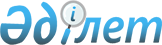 "Қазақстан Республикасы Қаржы министрлігі Мемлекеттік кірістер комитетінің Астана және Алматы қалалары, облыстар бойынша мемлекеттік кірістер департаменттерінің және олардың аумақтық органдарының ережелерін бекіту туралы" Қазақстан Республикасы Қаржы министрлігі Мемлекеттік кірістер комитеті төрағасының 2016 жылғы 7 қыркүйектегі № 522 және "Қазақстан Республикасы Қаржы министрлігі Мемлекеттік кірістер комитетінің мемлекеттік мекемелерінің ережелерін бекіту туралы" Қазақстан Республикасы Қаржы министрлігі Мемлекеттік кірістер комитеті төрағасының м.а. 2016 жылғы 21 қазандағы № 595 бұйрықтарына өзгерістер мен толықтырулар енгізу туралыҚазақстан Республикасы Қаржы министрлігінің Мемлекеттік кірістер комитеті Төрағасының м.а. 2018 жылғы 27 шілдедегі № 338 бұйрығы
      "Қазақстан Республикасы Қаржы министрлігінің кейбір мәселелері туралы" 2018 жылғы 12 шілдедегі № 422 Қазақстан Республикасы Үкіметінің қаулысына сәйкес БҰЙЫРАМЫН:
      1. Бұйрықтарға енгізілсін:
      1) "Қазақстан Республикасы Қаржы министрлігі Мемлекеттік кірістер комитетінің Астана және Алматы қалалары, облыстар бойынша мемлекеттік кірістер департаменттерінің және олардың аумақтық органдарының ережелерін бекіту туралы" Қазақстан Республикасы Қаржы министрлігі Мемлекеттік кірістер комитеті төрағасының 2016 жылғы 7 қыркүйектегі № 522 бұйрығына мынадай өзгерістер мен толықтырулар:
      көрсетілген бұйрықтың тақырыбы мынадай редакцияда жазылсын:
      "Қазақстан Республикасы Қаржы министрлігі Мемлекеттік кірістер комитетінің облыстар, Астана, Алматы және Шымкент қалалары бойынша мемлекеттік кірістер департаменттерінің және олардың аумақтық органдарының ережелерін бекіту туралы";
      1-тармақта:
      20) тармақша мынадай редакцияда жазылсын:
      "20) Қазақстан Республикасы Қаржы министрлiгiнiң Мемлекеттік кірістер комитеті Ақмола облысы бойынша Мемлекеттік кірістер департаментінің Біржан сал ауданы бойынша Мемлекеттік кірістер басқармасы туралы ережесі осы бұйрыққа 20)-қосымшаға сәйкес;";
      21) тармақша алынып тасталсын;
      мынадай мазмұндағы 44-1)тармақшамен толықтырылсын:
      "44-1) Қазақстан Республикасы Қаржы министрлiгiнiң Мемлекеттік кірістер комитеті Алматы облысы бойынша Мемлекеттік кірістер департаментінің Кеген ауданы бойынша Мемлекеттік кірістер басқармасы туралы ережесі осы бұйрыққа 44-1)-қосымшаға сәйкес;";
      200) тармақша мынадай редакцияда жазылсын:
      "200) Қазақстан Республикасы Қаржы министрлiгiнiң Мемлекеттік кірістер комитетінің Түркістан облысы бойынша Мемлекеттік кірістер департаменті туралы ережесі осы бұйрыққа 200)-қосымшаға сәйкес;";
      201)тармақша алынып тасталсын;
      202), 203) және 204)тармақшалар мынадай редакцияда жазылсын:
      "202) Қазақстан Республикасы Қаржы министрлiгiнiң Мемлекеттік кірістер комитеті Түркістан облысы бойынша Мемлекеттік кірістер департаментінің Арыс қаласы бойынша Мемлекеттік кірістер басқармасы туралы ережесі осы бұйрыққа 202)-қосымшаға сәйкес;
      203) Қазақстан Республикасы Қаржы министрлiгiнiң Мемлекеттік кірістер комитеті Түркістан облысы бойынша Мемлекеттік кірістер департаментінің Кентау қаласы бойынша Мемлекеттік кірістер басқармасы туралы ережесі осы бұйрыққа 203)-қосымшаға сәйкес;
      204) Қазақстан Республикасы Қаржы министрлiгiнiң Мемлекеттік кірістер комитеті Түркістан облысы бойынша Мемлекеттік кірістер департаментінің Түркістан қаласы бойынша Мемлекеттік кірістер басқармасы туралы ережесі осы бұйрыққа 204)-қосымшаға сәйкес;";
      205) және 206) тармақшалар алынып тасталсын;
      207) тармақша мынадай редакцияда жазылсын:
      "207) Қазақстан Республикасы Қаржы министрлiгiнiң Мемлекеттік кірістер комитеті Түркістан облысы бойынша Мемлекеттік кірістер департаментінің Бәйдібек ауданы бойынша Мемлекеттік кірістер басқармасы туралы ережесі осы бұйрыққа 207)-қосымшаға сәйкес;";
      208) тармақша алынып тасталсын;
      209) және 210) тармақшалар мынадай редакцияда жазылсын:
      "209) Қазақстан Республикасы Қаржы министрлiгiнiң Мемлекеттік кірістер комитеті Түркістан облысы бойынша Мемлекеттік кірістер департаментінің Ордабасы ауданы бойынша Мемлекеттік кірістер басқармасы туралы ережесі осы бұйрыққа 209)-қосымшаға сәйкес;
      210) Қазақстан Республикасы Қаржы министрлiгiнiң Мемлекеттік кірістер комитеті Түркістан облысы бойынша Мемлекеттік кірістер департаментінің Мақтаарал ауданы бойынша Мемлекеттік кірістер басқармасы туралы ережесі осы бұйрыққа 210)-қосымшаға сәйкес;
      мынадай мазмұндағы 210-1)тармақшамен толықтырылсын:
      "210-1) Қазақстан Республикасы Қаржы министрлiгiнiң Мемлекеттік кірістер комитеті Түркістан облысы бойынша Мемлекеттік кірістер департаментінің Жетісай ауданы бойынша Мемлекеттік кірістер басқармасы туралы ережесі осы бұйрыққа 210-1)-қосымшаға сәйкес;";
      211), 212), 213), 214), және 215) тармақшалар мынадай редакцияда жазылсын:
      "211) Қазақстан Республикасы Қаржы министрлiгiнiң Мемлекеттік кірістер комитеті Түркістан облысы бойынша Мемлекеттік кірістер департаментінің Отырар ауданы бойынша Мемлекеттік кірістер басқармасы туралы ережесі осы бұйрыққа 211)-қосымшаға сәйкес;
      212) Қазақстан Республикасы Қаржы министрлiгiнiң Мемлекеттік кірістер комитеті Түркістан облысы бойынша Мемлекеттік кірістер департаментінің Қазғұрт ауданы бойынша Мемлекеттік кірістер басқармасы туралы ережесі осы бұйрыққа 212)-қосымшаға сәйкес;
      213) Қазақстан Республикасы Қаржы министрлiгiнiң Мемлекеттік кірістер комитеті Түркістан облысы бойынша Мемлекеттік кірістер департаментінің Төлеби ауданы бойынша Мемлекеттік кірістер басқармасы туралы ережесі осы бұйрыққа 213)-қосымшаға сәйкес;
      214) Қазақстан Республикасы Қаржы министрлiгiнiң Мемлекеттік кірістер комитеті Түркістан облысы бойынша Мемлекеттік кірістер департаментінің Сайрам ауданы бойынша Мемлекеттік кірістер басқармасы туралы ережесі осы бұйрыққа 214)-қосымшаға сәйкес;
      215) Қазақстан Республикасы Қаржы министрлiгiнiң Мемлекеттік кірістер комитеті Түркістан облысы бойынша Мемлекеттік кірістер департаментінің Сарыағаш ауданы бойынша Мемлекеттік кірістер басқармасы туралы ережесі осы бұйрыққа 215)-қосымшаға сәйкес;";
      мынадай мазмұндағы 215-1)тармақшасымен толықтырылсын:
      "215-1) Қазақстан Республикасы Қаржы министрлiгiнiң Мемлекеттік кірістер комитеті Түркістан облысы бойынша Мемлекеттік кірістер департаментінің Келес ауданы бойынша Мемлекеттік кірістер басқармасы туралы ережесі осы бұйрыққа 215-1)-қосымшаға сәйкес;";
      216), 217) және 218) тармақшалар мынадай редакцияда жазылсын:
      "216) Қазақстан Республикасы Қаржы министрлiгiнiң Мемлекеттік кірістер комитеті Түркістан облысы бойынша Мемлекеттік кірістер департаментінің Созақ ауданы бойынша Мемлекеттік кірістер басқармасы туралы ережесі осы бұйрыққа 216)-қосымшаға сәйкес;
      217) Қазақстан Республикасы Қаржы министрлiгiнiң Мемлекеттік кірістер комитеті Түркістан облысы бойынша Мемлекеттік кірістер департаментінің Түлкібас ауданы бойынша Мемлекеттік кірістер басқармасы туралы ережесі осы бұйрыққа 217)-қосымшаға сәйкес;
      218) Қазақстан Республикасы Қаржы министрлiгiнiң Мемлекеттік кірістер комитеті Түркістан облысы бойынша Мемлекеттік кірістер департаментінің Шардара ауданы бойынша Мемлекеттік кірістер басқармасы туралы ережесі осы бұйрыққа 218)-қосымшаға сәйкес;";
      219) және 220) тармақшалар алынып тасталсын;
      мынадай мазмұндағы 225-1)тармақшамен толықтырылсын:
      "225-1) Қазақстан Республикасы Қаржы министрлiгiнiң Мемлекеттік кірістер комитеті Астана қаласы бойынша Мемлекеттік кірістер департаментінің "Байқоңыр" ауданы бойынша Мемлекеттік кірістер басқармасы туралы ережесі осы бұйрыққа 225-1)-қосымшаға сәйкес;";
      мынадай мазмұндағы 237), 238), 239), 240), 241), 242) және 243)тармақшалармен толықтырылсын:
      "237) Қазақстан Республикасы Қаржы министрлiгiнiң Мемлекеттік кірістер комитетінің Шымкент қаласы бойынша Мемлекеттік кірістер департаменті туралы ережесі осы бұйрыққа 237)-қосымшаға сәйкес;
      238) Қазақстан Республикасы Қаржы министрлiгiнiң Мемлекеттік кірістер комитеті Шымкент қаласы бойынша Мемлекеттік кірістер департаментінің Шымкент қаласы бойынша Мемлекеттік кірістер басқармасы туралы ережесі осы бұйрыққа 238)-қосымшаға сәйкес;
      239) Қазақстан Республикасы Қаржы министрлiгiнiң Мемлекеттік кірістер комитеті Шымкент қаласы бойынша Мемлекеттік кірістер департаментінің Абай ауданы бойынша Мемлекеттік кірістер басқармасы туралы ережесі осы бұйрыққа 239)-қосымшаға сәйкес;
      240) Қазақстан Республикасы Қаржы министрлiгiнiң Мемлекеттік кірістер комитеті Шымкент қаласы бойынша Мемлекеттік кірістер департаментінің Әл-Фараби ауданы бойынша Мемлекеттік кірістер басқармасы туралы ережесі осы бұйрыққа 240)-қосымшаға сәйкес;
      241) Қазақстан Республикасы Қаржы министрлiгiнiң Мемлекеттік кірістер комитеті Шымкент қаласы бойынша Мемлекеттік кірістер департаментінің Еңбекші ауданы бойынша Мемлекеттік кірістер басқармасы туралы ережесі осы бұйрыққа 241)-қосымшаға сәйкес;
      242) Қазақстан Республикасы Қаржы министрлiгiнiң Мемлекеттік кірістер комитеті Шымкент қаласы бойынша Мемлекеттік кірістер департаментінің "Оңтүстік" Мемлекеттік кірістер басқармасы туралы ережесі осы бұйрыққа 242)-қосымшаға сәйкес;
      243) Қазақстан Республикасы Қаржы министрлiгiнiң Мемлекеттік кірістер комитеті Шымкент қаласы бойынша Мемлекеттік кірістер департаментінің Қаратау ауданы бойынша Мемлекеттік кірістер басқармасы туралы ережесі осы бұйрыққа 243)-қосымшаға сәйкес;";
      Аталған бұйрықпен бекітілген Қазақстан Республикасы Қаржы министрлiгiнiң Мемлекеттік кірістер комитетінің Ақмола облысы бойынша Мемлекеттік кірістер департаменті туралы ережеде:
      1-тармақ мынадай редакцияда жазылсын:
      "1. Қазақстан Республикасы Қаржы министрлігі Мемлекеттік кірістер комитетінің Ақмола облысы бойынша Мемлекеттік кірістер департаменті (бұдан әрі - Департамент) кеден ісі саласындағы мемлекеттік басқару және бақылау, салықтардың, кеден және бюджетке төленетiн басқа да мiндеттi төлемдердiң түсуiн, әлеуметтік төлемдерді есептеудің, ұстаудың, аударудың толықтығымен уақыттылығын қамтамасыз ету, этил спирті мен алкоголь өнімдерінің, темекі өнімдерінің өндірісін, айналымын, мұнай өнімдерінің жекелеген түрлерінің және биоотынның айналымын мемлекеттік реттеу, оңалту және банкроттық саласында мемлекеттік реттеу және бақылау (банктерді, сақтандыру (қайта сақтандыру) ұйымдарын және жинақтаушы зейнетақы қорларын қоспағанда), салық саясатын және кеден ісі саласындағы саясатты іске асыруға қатысу, Қазақстан Республикасында Еуразиялық экономикалық одағының кеден шекарасы арқылы өткізумен, оларды Еуразиялық экономикалық одағының бірыңғай кедендік аумағында кедендік бақылауда тасымалдаумен, уақытша сақтаумен, кедендік декларациялаумен, кедендік рәсімдерге сәйкес шығарумен және пайдаланумен, кедендік бақылау жүргізумен байланысты қатынастарды, заңнамада көзделген шектерде кеден органдары мен көрсетілген тауарларды иелену, пайдалану және оларға билік ету құқығын іске асыратын тұлғалар арасындағы билік қатынастарын кедендік реттеуді әзірлеуге және іске асыруға қатысу, сондай-ақ Қазақстан Республикасының заңнамасына сәйкес осы органның жүргізілуіне жататын қылмыстық және әкімшілік құқық бұзушылықтардың алдын алу, оларды анықтау, жолын кесу, ашу және тергеу бойынша және Қазақстан Республикасының заңнамасына сәйкес өзге де функцияларды орындауға уәкілеттік берілген Қазақстан Республикасы Қаржы министрлігі Мемлекеттік кірістер комитетінің (бұдан әрі - Комитет) аумақтық органы болып табылады.;";
      14-тармақта:
      2) және 3) тармақшалар мынадай редакцияда жазылсын:
      "2) экономикалық қызмет саласындағы қылмыстық құқық бұзушылықтарды анықтау және тергеу, сондай-ақ "көлеңкелі" экономикаға қарсы іс-қимыл бойынша мемлекеттік саясатты қалыптастыруды қамтамасыз ететін стратегиялар мен бағдарламаларды іске асыру;
      3) салықтардың, кеден және бюджетке төленетін басқа да міндетті төлемдердің, сондай-ақ арнайы, демпингке қарсы және өтем баждардың толық және уақтылы түсуін қамтамасыз ету;";
      8) тармақша мынадай редакцияда жазылсын:
      "8) өз құзыреті шегінде Еуразиялық экономикалық одағының кеден шекарасы арқылы өткізілетін тауарларға қатысты кедендік-тарифтік реттеу, тыйым салу мен шектеу, ішкі нарықты қорғау шараларының сақталуын қамтамасыз ету;";
      10) тармақша мынадай редакцияда жазылсын:
      "10) Еуразиялық экономикалық одағының кеден аумағындағы зияткерлік меншік объектілеріне құқық қорғауды қамтамасыз ету;";
      15) және 16) тармақшалар мынадай редакцияда жазылсын:
      "15) әлеуметтік төлемдерді есептеудің, ұстаудың және аударудың толықтығы мен уақыттылығын қамтамасыз ету;
      16) Қазақстан Республикасының заңнамасында белгіленген құзыретіне сәйкес қылмыстық құқық бұзушылықтардың алдын алу, оларды анықтау, жолын кесу, ашу және тергеу;";
      21) тармақша мынадай редакцияда жазылсын:
      "21) Қазақстан Республикасының заңнамасында көзделген шектерде қылмыстық құқық бұзушылықтардың алдын алу, оларды анықтау, жолын кесу, ашу және тергеу бойынша мемлекеттік саясатты әзірлеуге және іске асыруға қатысу;";
      22) тармақша алынып тасталсын;
      15-тармақта:
      1) және 2) тармақшалар мынадай редакцияда жазылсын:
      "1) салықтардың, кеден және бюджетке төленетін басқа да міндетті төлемдердің, сондай-ақ арнайы, демпингке қарсы және өтем баждардың толық және уақтылы түсуін көздейтін заңнаманың сақталуын бақылау;
      2) Қазақстан Республикасының салық және кеден заңнамаларымен және тиісті халықаралық шарттарда белгіленген тәртіпте халықаралық шарттардың ережелерін қолдану;";
      6) тармақша алынып тасталсын;
      12) тармақша мынадай редакцияда жазылсын:
      "12) Қазақстан Республикасының ақпараттандыру туралы заңнамасына сәйкес ақпараттық жүйелерді қолдана отырып, электрондық қызметтер көрсету;";
      18) тармақша мынадай редакцияда жазылсын:
      "18) кедендік баждарды және салықтарды, сонымен қатар арнайы, демпингке қарсы және өтем баждарды өндіру, оларды есептеудің дұрыстығы және төлеудің уақыттылығын, есепке алуды (қайтаруды) бақылау және оларды мәжбүрлеп өндіру бойынша шараларды қолдану;";
      21) тармақша алынып тасталсын;
      22) тармақша мынадай редакцияда жазылсын:
      "22) салық берешегін, кеден төлемдері, салықтар, арнайы, демпингке қарсы және өтем баждар, өсімпұлдар, пайыздар және әлеуметтік төлемдер бойынша берешекті мәжбүрлеп өндіріп алу бойынша жұмыстарды ұйымдастыру және жүзеге асыру;";
      26) тармақша мынадай редакцияда жазылсын:
      "26) Қазақстан Республикасының заңнамасына сәйкес салықтарды және (немесе) төлемақыларды төлеу бойынша салық міндеттемесін орындау мерзімдерін өзгерту мәселелерін қарау;";
      43) тармақша мынадай редакцияда жазылсын:
      "43) мұнай өнімдері және биоотынның айналымын бақылауды жүзеге асыру;";
      мынадай мазмұндағы 44-1) тармақшамен толықтырылсын:
      "44-1) Қазақстан Республикасының Мемлекеттік шекарасы арқылы өнімді өткізуді бақылау;";
      48) тармақша мынадай редакцияда жазылсын:
      "48) Қазақстан Республикасы оңалту және банкроттық туралы заңнамасына сәйкес мән-жайларда жасалған мәмілелерді анықтау жөнінде шаралар қабылдау;";
      50) тармақша мынадай редакцияда жазылсын:
      "50) Қазақстан Республикасы оңалту және банкроттық туралы заңнамасында көзделген жағдайда банкроттың мүлкін уақытша басқарушының сатуына келісу;";
      56) тармақша алынып тасталсын;
      59) тармақша мынадай редакцияда жазылсын:
      "59) табиғи монополия субъектілері немесе тиісті тауар нарығында үстем немесе монополиялық жағдайға ие болған нарық субъектілері болып табылатын не республика экономикасы үшін маңызды стратегиялық мәні бар, азаматтардың өміріне, денсаулығына, ұлттық қауіпсіздікке немесе қоршаған ортаға әсер ете алатын, оның ішінде акцияларының пакеттері (қатысу үлестері) Қазақстан Республикасының заңнамасына сәйкес стратегиялық объектілерге жатқызылған ұйымдардың, сондай-ақ мемлекеттің бастамасымен банкрот деп танылған, оларға қатысты Қазақстан Республикасының оңалту және банкроттық туралы заңнамасында осындай тәртіп көзделген ұйымдардың банкроттығы кезінде ерекше шарттар белгілеу бойынша ұсыныстарды және мүліктік массаны өткізу тәртібін және мүліктік масса объектілерін сатып алушыларға қойылатын қосымша талаптарды еңгізу;";
      62) және 63) тармақшалар мынадай редакцияда жазылсын:
      "62) Қазақстан Республикасы оңалту және банкроттық туралы заңнамасында көзделген жағдайда банкроттың мүлкін уақытша басқарушының сатуына келісу;
      63) Қазақстан Республикасының оңалту және банкроттық туралы заңнамасын бұзушылықтар анықталған жағдайда уақытша әкімшінің, оңалтуды, уақытша және банкроттықты басқарушылардың шешімдері мен әрекеттерін (әрекетсіздігін) сотта даулау;";
      68) және 69) тармақшалар мынадай редакцияда жазылсын:
      "68) Қазақстан Республикасының оңалту және банкроттық туралы заңнамасына сәйкес интернет-ресурсқа орналасытру:
      кредиторлар жиналысын өткізу туралы хабарлама;
      банкроттық туралы iс қозғау және кредиторлар талабының мәлімдеуі тәртібін жариялау;
      борышкердi банкрот деп тану және банкроттық рәсімін қозғай отырып, оны тарату туралы жариялау;
      оңалту рәсімін қолдану және кредиторлардың талаптарды мәлімдеуі тәртібі туралы жариялау;
      69) сот шешімі бойынша:
      Қазақстан Республикасының оңалту және банкроттық туралы заңнамасымен көзделген жағдайда кредиторлардың алғашқы жиналысын;
      Қазақстан Республикасының оңалту және банкроттық туралы заңнамасымен белгіленген тәртіпте банкроттық рәсімін қозғамай банкротты тарату жүргізу;";
      79) тармақша мынадай редакцияда жазылсын:
      "79) өз құзыреті шегінде кедендік-тарифтік реттеу шараларының, Еуразиялық экономикалық одағының кедендік шекарасы арқылы өткізілетін тауарларға қатысты тыйым салулар мен шектеулердің, ішкі нарықты қорғау шараларының сақталуын қамтамасыз ету;";
      82), 83), 84) және 85) тармақшалар мынадай редакцияда жазылсын:
      "82) тауарлардың шығарылған жерін айқындаудың дұрыстығына бақылауды жүзеге асыру;
      83) тарифтік преференциялар берудің дұрыстығына бақылауды жүзеге асыру;
      84) Еуразиялық экономикалық одағының Сыртқы экономикалық қызметтің бірыңғай тауар номенклатурасына сәйкес тауарлардың сыныптауына (бұдан әрі - ЕАЭО СЭҚ ТН) бақылауды жүзеге асыру;
      85) тауарлардың кедендік құнының дұрыс айқындалуына бақылауды жүзеге асыру, соның ішінде таңдалған әдістің және мәлімделетін кедендік құны құрылымның дұрыс қолданылуына және олардың негізінде тауарлардың кедендік құнын әкімшілендірудің деңгейін жақсарту бойынша ұсынымдарды әзірлеу;";
      мынадай мазмұндағы 85-1), 85-2), 85-3) және 85-4) тармақшалармен толықтырылсын:
      "85-1) тауарлардың кедендік құны бойынша алдын ала шешімдер қабылдау;
      85-2) Қазақстан Республикасының аумағына әкелінетін тауарлардың кедендік құнына талдау жүргізу;
      85-3) заңсыз өткізілген тауарларға қатысты кедендік құны, сыныптау және шығарылған жері бойынша қорытындылар шығару;
      85-4) тауарлардың кедендік құны мәселелері бойынша тәуекел бейінін әзірлеуге қатысу;";
      87) тармақша мынадай редакцияда жазылсын:
      "87) ЕАЭО СЭҚ ТН сәйкес тауарларды сыныптау туралы алдын ала шешім қабылдау, әкелінетін тауарлардың кедендік құнын анықтау әдістерін қолдану мәселелері бойынша, сондай-ақ Еуразиялық экономикалық одағының және Қазақстан Республикасының кеден заңнамасына сәйкес өзге де мәселелер бойынша;";
      90) және 91) тармақшалар мынадай редакцияда жазылсын:
      "90) мемлекеттік кірістер органдарының құзыретіне кіретін жасауға дайындалған және жасалған қылмыстық құқық бұзушылықтар туралы статистикалық және жедел ақпаратты жинауды, жинақтауды және талдауды жүзеге асыру;
      91) Қазақстан Республикасының қылмыстық-процестік заңнамасында көзделген тәртіпте Қазақстан Республикасының заңнамасымен осы органның жүргізілуіне жататын істер бойынша сотқа дейінгі іс жүргізуді (оңайлатылған сотқа дейінгі іс жүргізу), алдын ала тергеуді, тергеуді жүзеге асыру;";
      93) тармақша мынадай редакцияда жазылсын:
      "93) Қазақстан Республикасының заңнамалық актілеріне сәйкес осы органның жүргізілуіне жататын қылмыстық құқық бұзушылықты жасағандарды немесе қылмыстық құқық бұзушылықты жасады деп күдік келтірілген тұлғаларды ұстау және Қазақстан Республикасының мемлекеттік кірістер органдарының және өзге де органдарының қызметтік үй-жайларына жеткізу;";
      96) тармақша мынадай редакцияда жазылсын:
      "96) Қазақстан Республикасының заңнамасымен осы органның жүргізілуіне жататын қылмыстық құқық бұзушылықтарға қарсы күрес саласында мемлекеттік кірістер органдары қызметінің тиімділігін арттыру жөніндегі шараларды әзірлеу және іске асыру;";
      97) тармақша алынып тасталсын;
      16-тармақта:
      9) тармақша мынадай редакцияда жазылсын:
      "9) Қазақстан Республикасының салық заңнамасының және Еуразиялық экономикалық одағы мен Қазақстан Республикасының кеден заңнамасының жетілдіру бойынша ұсыныстар енгізу;";
      21), 22), 23) және 24) тармақшалар мынадай редакцияда жазылсын:
      "21) Қазақстан Республикасының заңнамасына сәйкес тауарлардың сынамалары және (немесе) үлгілерін іріктеп алуды жүзеге асыру;
      22) көшпелі кедендік тексерулер жүргізу кезінде алып қою актісін жасай отырып, тексерілетін тұлғадан құжаттарды не олардың көшірмелерін алып қою;
      23) Қазақстан Республикасының заңдарында белгіленген тәртіпте көшпелі кедендік тексеру жүргізілетін тауарларды иеліктен айыруға не өзге тәсілмен билік етуге бағытталған іс-әрекеттердің жолын кесу үшін көшпелі кедендік тексеру жүргізу мерзіміне тауарларға тыйым салу немесе оларды алып қою;
      24) көшпелі кедендік тексерулер жүргізілетін құжаттар мен тауарлардың үй-жайларын, қоймаларын, мұражайларын және өзге де орналасу (сақтау) орындарына сүргі салу;";
      мынадай мазмұндағы 24-1) тармақшамен толықтырылсын:
      "24-1) кеден органының лауазымды тұлғаларымен көшпелі кедендік тексеруді жүргізу туралы нұсқама және қызметтік куәлікті ұсыну кезінде тексеріліп жатқан тұлғаның объектілеріне қол жеткізу;";
      26) тармақша мынадай редакцияда жазылсын:
      "26) қылмыстық-процестік және әкімшілік құқық бұзушылық туралы заңнамасына сәйкес құжаттарды, тауарларды, заттарды немесе өзге де мүлікті алып қоюға немесе арасынан алуды жүргізу;";
      30) тармақша мынадай редакцияда жазылсын:
      "30) Қазақстан Республикасының жедел-іздестіру қызметі туралы заңнамасына сәйкес жедел-іздестіру қызметін жүзеге асыру;";
      31) тармақша алынып тасталсын;
      48) тармақша мынадай редакцияда жазылсын:
      "48) салық берешектерін, кедендік төлемдер және салықтар, арнайы, демпингке қарсы, өтем баждардың, өсімпұлдар бойынша берешектерін, әлеуметтік төлемдер бойынша берешектерін мәжбүрлеп өндіру бойынша жұмыстарды жүзеге асыру;";
      54) тармақша алынып тасталсын;
      56) тармақша мынадай редакцияда жазылсын:
      "56) Қазақстан Республикасының әкімшілік құқық бұзушылық туралы заңнамасында белгіленген тәртіпте әкімшілік жауапкершілікке тарту;";
      58) тармақша мынадай редакцияда жазылсын:
      "58) салық төлеушілерді, салық салу объектілерін және (немесе) салық салуға байланысты объектілерді есепке алуды, есептелген, есепке жазылған және төленген салықты және бюджетке төленетін басқа да міндетті төлемдерді, есептелген, ұсталған және аударылған міндетті әлеуметтік төлемдерді есепке алуды жүргізу;";
      71), 72), 73) және 74) тармақшалар мынадай редакцияда жазылсын:
      "71) Қазақстан Республикасының қылмыстық-процестік заңнамасында, сондай-ақ жедел-іздестіру қызметі туралы заңнамасында белгіленген міндеттемелерді орындау;
      72) Департаменттің құзыреті шегінде Қазақстан Республикасының заңнамасымен осы органның жүргізілуіне жататын қылмыстық құқық бұзушылықтарды алдын алу, анықтау, жолын кесу, ашу және тергеу бойынша шаралар қабылдау;
      73) жасалған немесе жасалуға әзірленіп жатқан қылмыстық құқық бұзушылықтар туралы өтініштер мен хабарларды қабылдауға, тіркеуге және қарауға, қылмыстық құқық бұзушылықтардың жолын кесу, оларды ашу, сондай-ақ қылмыстық құқық бұзушылықтарды жасаған адамдарды ұстау және қоғамға қауіпті салдарына жол бермеу жөнінде дер кезінде шаралар қолдану;
      74) қылмыстық құқық бұзушылықтар келтірген мүліктік зиянның өтелуін қамтамасыз ету үшін құзыреті шегінде шаралар қабылдау;";
      Қазақстан Республикасы Қаржы министрлігі Мемлекеттік кірістер комитетінің Ақмола облысы бойынша Мемлекеттік кірістер департаментінің аумақтық органдары - мемлекеттік мекемелердің тізбесімен толықтырылсын:
      Департаменттің аумақтық органдар - мемлекеттік мекемелерінің тізбесі
      1. Қазақстан Республикасы Қаржы министрлiгiнiң Мемлекеттік кірістер комитеті Ақмола облысы бойынша Мемлекеттік кірістер департаментінің Көкшетау қаласы бойынша Мемлекеттік кірістер басқармасы;
      2. Қазақстан Республикасы Қаржы министрлiгiнiң Мемлекеттік кірістер комитеті Ақмола облысы бойынша Мемлекеттік кірістер департаментінің Степногорск қаласы бойынша Мемлекеттік кірістер басқармасы;
      3. Қазақстан Республикасы Қаржы министрлiгiнiң Мемлекеттік кірістер комитеті Ақмола облысы бойынша Мемлекеттік кірістер департаментінің Ақкөл ауданы бойынша Мемлекеттік кірістер басқармасы;
      4. Қазақстан Республикасы Қаржы министрлiгiнiң Мемлекеттік кірістер комитеті Ақмола облысы бойынша Мемлекеттік кірістер департаментінің Астрахан ауданы бойынша Мемлекеттік кірістер басқармасы;
      5. Қазақстан Республикасы Қаржы министрлiгiнiң Мемлекеттік кірістер комитеті Ақмола облысы бойынша Мемлекеттік кірістер департаментінің Атбасар ауданы бойынша Мемлекеттік кірістер басқармасы;
      6. Қазақстан Республикасы Қаржы министрлiгiнiң Мемлекеттік кірістер комитеті Ақмола облысы бойынша Мемлекеттік кірістер департаментінің Сандықтау ауданы бойынша Мемлекеттік кірістер басқармасы;
      7. Қазақстан Республикасы Қаржы министрлiгiнiң Мемлекеттік кірістер комитеті Ақмола облысы бойынша Мемлекеттік кірістер департаментінің Аршалы ауданы бойынша Мемлекеттік кірістер басқармасы;
      8. Қазақстан Республикасы Қаржы министрлiгiнiң Мемлекеттік кірістер комитеті Ақмола облысы бойынша Мемлекеттік кірістер департаментінің Ерейментау ауданы бойынша Мемлекеттік кірістер басқармасы;
      9. Қазақстан Республикасы Қаржы министрлiгiнiң Мемлекеттік кірістер комитеті Ақмола облысы бойынша Мемлекеттік кірістер департаментінің Егiндiкөл ауданы бойынша Мемлекеттік кірістер басқармасы;
      10. Қазақстан Республикасы Қаржы министрлiгiнiң Мемлекеттік кірістер комитеті Ақмола облысы бойынша Мемлекеттік кірістер департаментінің Қорғалжын ауданы бойынша Мемлекеттік кірістер басқармасы;
      11. Қазақстан Республикасы Қаржы министрлiгiнiң Мемлекеттік кірістер комитеті Ақмола облысы бойынша Мемлекеттік кірістер департаментінің Бұланды ауданы бойынша Мемлекеттік кірістер басқармасы;
      12. Қазақстан Республикасы Қаржы министрлiгiнiң Мемлекеттік кірістер комитеті Ақмола облысы бойынша Мемлекеттік кірістер департаментінің Целиноград ауданы бойынша Мемлекеттік кірістер басқармасы;
      13. Қазақстан Республикасы Қаржы министрлiгiнiң Мемлекеттік кірістер комитеті Ақмола облысы бойынша Мемлекеттік кірістер департаментінің Шортанды ауданы бойынша Мемлекеттік кірістер басқармасы;
      14. Қазақстан Республикасы Қаржы министрлiгiнiң Мемлекеттік кірістер комитеті Ақмола облысы бойынша Мемлекеттік кірістер департаментінің Жарқайың ауданы бойынша Мемлекеттік кірістер басқармасы;
      15. Қазақстан Республикасы Қаржы министрлiгiнiң Мемлекеттік кірістер комитеті Ақмола облысы бойынша Мемлекеттік кірістер департаментінің Есiл ауданы бойынша Мемлекеттік кірістер басқармасы;
      16. Қазақстан Республикасы Қаржы министрлiгiнiң Мемлекеттік кірістер комитеті Ақмола облысы бойынша Мемлекеттік кірістер департаментінің Жақсы ауданы бойынша Мемлекеттік кірістер басқармасы;
      17. Қазақстан Республикасы Қаржы министрлiгiнiң Мемлекеттік кірістер комитеті Ақмола облысы бойынша Мемлекеттік кірістер департаментінің Зерендi ауданы бойынша Мемлекеттік кірістер басқармасы;
      18. Қазақстан Республикасы Қаржы министрлiгiнiң Мемлекеттік кірістер комитеті Ақмола облысы бойынша Мемлекеттік кірістер департаментінің Бурабай ауданы бойынша Мемлекеттік кірістер басқармасы;
      19. Қазақстан Республикасы Қаржы министрлiгiнiң Мемлекеттік кірістер комитеті Ақмола облысы бойынша Мемлекеттік кірістер департаментінің Біржан сал ауданы бойынша Мемлекеттік кірістер басқармасы.";
      Аталған бұйрықпен бекітілген Қазақстан Республикасы Қаржы министрлiгiнiң Мемлекеттік кірістер комитеті Ақмола облысы бойынша Мемлекеттік кірістер департаментінің Көкшетау қаласы бойынша Мемлекеттік кірістер басқармасы туралы ережеде:
      1-тармақ мынадай редакцияда жазылсын:
      "1. Қазақстан Республикасы Қаржы министрлiгiнiң Мемлекеттік кірістер комитеті Ақмола облысы бойынша Мемлекеттік кірістер департаментінің Көкшетау қаласы бойынша Мемлекеттік кірістер басқармасы (бұдан әрі - Басқарма) салықтардың және бюджетке төленетiн басқа да мiндеттi төлемдердiң түсуiн, әлеуметтік төлемдерді есептеудің, ұстап қалудың және аударудың толықтығы және уақыттылығын қамтамасыз ету және Қазақстан Республикасының заңнамасына сәйкес өзге де функцияларды орындауға уәкілеттік берілген Қазақстан Республикасы Қаржы министрлігі Мемлекеттік кірістер комитетінің (бұдан әрі - Комитет) аумақтық органы болып табылады.";
      13-тармақтын 4) тармақшасы мынадай редакцияда жазылсын: 
      4) Қазақстан Республикасының заңнамасына сәйкес әлеуметтік төлемдерді есептеудің, ұстап қалудың және аударудың толықтығы мен уақыттылығын қамтамасыз ету;
      14-тармақта:
      1) және 2) тармақшалар мынадай редакцияда жазылсын:
      "1) cалық заңнамасының сақталуын бақылау;
      2) Қазақстан Республикасының салық заңнамасында және тиісті халықаралық шарттарда белгіленген тәртіпте халықаралық шарттардың ережелерін қолдану;
      5) тармақша алынып тасталсын;
      8) тармақша мынадай редакцияда жазылсын:
      "8) Қазақстан Республикасының ақпараттандыру туралы заңнамасына сәйкес ақпараттық жүйені қолданумен электрондық қызмет көрсету;";
      16) және 17) тармақшалар мынадай редакцияда жазылсын:
      "16) Қазақстан Республикасының халықаралық шарттарына сәйкес шет мемлекеттердің органдарымен және халықаралық ұйымдармен ынтымақтастық жасау;
      17) Қазақстан Республикасы салық заңнамасымен анықталған тәртіпте жеке тұлғалардан берешекті өндіру туралы салық бұйрығын шығару;";
      мынадай редакциядағы 18) және 19) тармақшалармен толықтырылсын: 
      "18) Қазақстан Республикасы салық заңнамасына сәйкес салықтарды және (немесе) төлемдерді төлеу бойынша салық міндеттемесін орындау мерзімін өзгерту туралы шешімдерді, сондай-ақ салықтарды және (немесе) төлемдерді төлеу бойынша салық міндеттемесін орындау мерзімін өзгертуден бас тарту туралы шешімдерді қабылдау;
      19) Қазақстан Республикасының заңнамасында көзделген өзге де функцияларды жүзеге асыру.";
      Аталған бұйрықпен бекітілген Қазақстан Республикасы Қаржы министрлiгiнiң Мемлекеттік кірістер комитеті Ақмола облысы бойынша Мемлекеттік кірістер департаментінің Степногорск қаласы бойынша Мемлекеттік кірістер басқармасы туралы ережеде:
      1-тармақ мынадай редакцияда жазылсын:
      "1. Қазақстан Республикасы Қаржы министрлiгiнiң Мемлекеттік кірістер комитеті Ақмола облысы бойынша Мемлекеттік кірістер департаментінің Степногорск қаласы бойынша Мемлекеттік кірістер басқармасы (бұдан әрі - Басқарма) салықтардың және бюджетке төленетiн басқа да мiндеттi төлемдердiң түсуiн, әлеуметтік төлемдерді есептеудің, ұстап қалудың және аударудың толықтығы және уақыттылығын қамтамасыз ету және Қазақстан Республикасының заңнамасына сәйкес өзге де функцияларды орындауға уәкілеттік берілген Қазақстан Республикасы Қаржы министрлігі Мемлекеттік кірістер комитетінің (бұдан әрі - Комитет) аумақтық органы болып табылады.";
      13-тармақтын 4) тармақшасы мынадай редакцияда жазылсын: 
      4) Қазақстан Республикасының заңнамасына сәйкес әлеуметтік төлемдерді есептеудің, ұстап қалудың және аударудың толықтығы мен уақыттылығын қамтамасыз ету;
      14-тармақта:
      1) және 2) тармақшалар мынадай редакцияда жазылсын:
      "1) cалық заңнамасының сақталуын бақылау;
      2) Қазақстан Республикасының салық заңнамасында және тиісті халықаралық шарттарда белгіленген тәртіпте халықаралық шарттардың ережелерін қолдану;
      5) тармақша алынып тасталсын;
      8) тармақша мынадай редакцияда жазылсын:
      "8) Қазақстан Республикасының ақпараттандыру туралы заңнамасына сәйкес ақпараттық жүйені қолданумен электрондық қызмет көрсету;";
      16) және 17) тармақшалар мынадай редакцияда жазылсын:
      "16) Қазақстан Республикасының халықаралық шарттарына сәйкес шет мемлекеттердің органдарымен және халықаралық ұйымдармен ынтымақтастық жасау;
      17) Қазақстан Республикасы салық заңнамасымен анықталған тәртіпте жеке тұлғалардан берешекті өндіру туралы салық бұйрығын шығару;";
      мынадай редакциядағы 18) және 19) тармақшалармен толықтырылсын: 
      "18) Қазақстан Республикасы салық заңнамасына сәйкес салықтарды және (немесе) төлемдерді төлеу бойынша салық міндеттемесін орындау мерзімін өзгерту туралы шешімдерді, сондай-ақ салықтарды және (немесе) төлемдерді төлеу бойынша салық міндеттемесін орындау мерзімін өзгертуден бас тарту туралы шешімдерді қабылдау;
      19) Қазақстан Республикасының заңнамасында көзделген өзге де функцияларды жүзеге асыру.";
      Аталған бұйрықпен бекітілген Қазақстан Республикасы Қаржы министрлiгiнiң Мемлекеттік кірістер комитеті Ақмола облысы бойынша Мемлекеттік кірістер департаментінің Ақкөл ауданы бойынша Мемлекеттік кірістер басқармасы туралы ережеде:
      1-тармақ мынадай редакцияда жазылсын:
      "1. Қазақстан Республикасы Қаржы министрлiгiнiң Мемлекеттік кірістер комитеті Ақмола облысы бойынша Мемлекеттік кірістер департаментінің Ақкөл ауданы бойынша Мемлекеттік кірістер басқармасы (бұдан әрі - Басқарма) салықтардың және бюджетке төленетiн басқа да мiндеттi төлемдердiң түсуiн, әлеуметтік төлемдерді есептеудің, ұстап қалудың және аударудың толықтығы және уақыттылығын қамтамасыз ету және Қазақстан Республикасының заңнамасына сәйкес өзге де функцияларды орындауға уәкілеттік берілген Қазақстан Республикасы Қаржы министрлігі Мемлекеттік кірістер комитетінің (бұдан әрі - Комитет) аумақтық органы болып табылады.";
      13-тармақтын 4) тармақшасы мынадай редакцияда жазылсын: 
      4) Қазақстан Республикасының заңнамасына сәйкес әлеуметтік төлемдерді есептеудің, ұстап қалудың және аударудың толықтығы мен уақыттылығын қамтамасыз ету;
      14-тармақта:
      1) және 2) тармақшалар мынадай редакцияда жазылсын:
      "1) cалық заңнамасының сақталуын бақылау;
      2) Қазақстан Республикасының салық заңнамасында және тиісті халықаралық шарттарда белгіленген тәртіпте халықаралық шарттардың ережелерін қолдану;
      5) тармақша алынып тасталсын;
      8) тармақша мынадай редакцияда жазылсын:
      "8) Қазақстан Республикасының ақпараттандыру туралы заңнамасына сәйкес ақпараттық жүйені қолданумен электрондық қызмет көрсету;";
      16) және 17) тармақшалар мынадай редакцияда жазылсын:
      "16) Қазақстан Республикасының халықаралық шарттарына сәйкес шет мемлекеттердің органдарымен және халықаралық ұйымдармен ынтымақтастық жасау;
      17) Қазақстан Республикасы салық заңнамасымен анықталған тәртіпте жеке тұлғалардан берешекті өндіру туралы салық бұйрығын шығару;";
      мынадай редакциядағы 18) және 19) тармақшалармен толықтырылсын: 
      "18) Қазақстан Республикасы салық заңнамасына сәйкес салықтарды және (немесе) төлемдерді төлеу бойынша салық міндеттемесін орындау мерзімін өзгерту туралы шешімдерді, сондай-ақ салықтарды және (немесе) төлемдерді төлеу бойынша салық міндеттемесін орындау мерзімін өзгертуден бас тарту туралы шешімдерді қабылдау;
      19) Қазақстан Республикасының заңнамасында көзделген өзге де функцияларды жүзеге асыру.";
      Аталған бұйрықпен бекітілген Қазақстан Республикасы Қаржы министрлiгiнiң Мемлекеттік кірістер комитеті Ақмола облысы бойынша Мемлекеттік кірістер департаментінің Астрахан ауданы бойынша Мемлекеттік кірістер басқармасы туралы ережеде:
      1-тармақ мынадай редакцияда жазылсын:
      "1. Қазақстан Республикасы Қаржы министрлiгiнiң Мемлекеттік кірістер комитеті Ақмола облысы бойынша Мемлекеттік кірістер департаментінің Астрахан ауданы бойынша Мемлекеттік кірістер басқармасы (бұдан әрі - Басқарма) салықтардың және бюджетке төленетiн басқа да мiндеттi төлемдердiң түсуiн, әлеуметтік төлемдерді есептеудің, ұстап қалудың және аударудың толықтығы және уақыттылығын қамтамасыз ету және Қазақстан Республикасының заңнамасына сәйкес өзге де функцияларды орындауға уәкілеттік берілген Қазақстан Республикасы Қаржы министрлігі Мемлекеттік кірістер комитетінің (бұдан әрі - Комитет) аумақтық органы болып табылады.";
      13-тармақтын 4) тармақшасы мынадай редакцияда жазылсын: 
      4) Қазақстан Республикасының заңнамасына сәйкес әлеуметтік төлемдерді есептеудің, ұстап қалудың және аударудың толықтығы мен уақыттылығын қамтамасыз ету;
      14-тармақта:
      1) және 2) тармақшалар мынадай редакцияда жазылсын:
      "1) cалық заңнамасының сақталуын бақылау;
      2) Қазақстан Республикасының салық заңнамасында және тиісті халықаралық шарттарда белгіленген тәртіпте халықаралық шарттардың ережелерін қолдану;
      5) тармақша алынып тасталсын;
      8) тармақша мынадай редакцияда жазылсын:
      "8) Қазақстан Республикасының ақпараттандыру туралы заңнамасына сәйкес ақпараттық жүйені қолданумен электрондық қызмет көрсету;";
      16) және 17) тармақшалар мынадай редакцияда жазылсын:
      "16) Қазақстан Республикасының халықаралық шарттарына сәйкес шет мемлекеттердің органдарымен және халықаралық ұйымдармен ынтымақтастық жасау;
      17) Қазақстан Республикасы салық заңнамасымен анықталған тәртіпте жеке тұлғалардан берешекті өндіру туралы салық бұйрығын шығару;";
      мынадай редакциядағы 18) және 19) тармақшалармен толықтырылсын: 
      "18) Қазақстан Республикасы салық заңнамасына сәйкес салықтарды және (немесе) төлемдерді төлеу бойынша салық міндеттемесін орындау мерзімін өзгерту туралы шешімдерді, сондай-ақ салықтарды және (немесе) төлемдерді төлеу бойынша салық міндеттемесін орындау мерзімін өзгертуден бас тарту туралы шешімдерді қабылдау;
      19) Қазақстан Республикасының заңнамасында көзделген өзге де функцияларды жүзеге асыру.";
      Аталған бұйрықпен бекітілген Қазақстан Республикасы Қаржы министрлiгiнiң Мемлекеттік кірістер комитеті Ақмола облысы бойынша Мемлекеттік кірістер департаментінің Атбасар ауданы бойынша Мемлекеттік кірістер басқармасы туралы ережеде:
      1-тармақ мынадай редакцияда жазылсын:
      "1. Қазақстан Республикасы Қаржы министрлiгiнiң Мемлекеттік кірістер комитеті Ақмола облысы бойынша Мемлекеттік кірістер департаментінің Атбасар ауданы бойынша Мемлекеттік кірістер басқармасы (бұдан әрі - Басқарма) салықтардың және бюджетке төленетiн басқа да мiндеттi төлемдердiң түсуiн, әлеуметтік төлемдерді есептеудің, ұстап қалудың және аударудың толықтығы және уақыттылығын қамтамасыз ету және Қазақстан Республикасының заңнамасына сәйкес өзге де функцияларды орындауға уәкілеттік берілген Қазақстан Республикасы Қаржы министрлігі Мемлекеттік кірістер комитетінің (бұдан әрі - Комитет) аумақтық органы болып табылады.";
      13-тармақтын 4) тармақшасы мынадай редакцияда жазылсын: 
      4) Қазақстан Республикасының заңнамасына сәйкес әлеуметтік төлемдерді есептеудің, ұстап қалудың және аударудың толықтығы мен уақыттылығын қамтамасыз ету;
      14-тармақта:
      1) және 2) тармақшалар мынадай редакцияда жазылсын:
      "1) cалық заңнамасының сақталуын бақылау;
      2) Қазақстан Республикасының салық заңнамасында және тиісті халықаралық шарттарда белгіленген тәртіпте халықаралық шарттардың ережелерін қолдану;
      5) тармақша алынып тасталсын;
      8) тармақша мынадай редакцияда жазылсын:
      "8) Қазақстан Республикасының ақпараттандыру туралы заңнамасына сәйкес ақпараттық жүйені қолданумен электрондық қызмет көрсету;";
      16) және 17) тармақшалар мынадай редакцияда жазылсын:
      "16) Қазақстан Республикасының халықаралық шарттарына сәйкес шет мемлекеттердің органдарымен және халықаралық ұйымдармен ынтымақтастық жасау;
      17) Қазақстан Республикасы салық заңнамасымен анықталған тәртіпте жеке тұлғалардан берешекті өндіру туралы салық бұйрығын шығару;";
      мынадай редакциядағы 18) және 19) тармақшалармен толықтырылсын: 
      "18) Қазақстан Республикасы салық заңнамасына сәйкес салықтарды және (немесе) төлемдерді төлеу бойынша салық міндеттемесін орындау мерзімін өзгерту туралы шешімдерді, сондай-ақ салықтарды және (немесе) төлемдерді төлеу бойынша салық міндеттемесін орындау мерзімін өзгертуден бас тарту туралы шешімдерді қабылдау;
      19) Қазақстан Республикасының заңнамасында көзделген өзге де функцияларды жүзеге асыру.";
      Аталған бұйрықпен бекітілген Қазақстан Республикасы Қаржы министрлiгiнiң Мемлекеттік кірістер комитеті Ақмола облысы бойынша Мемлекеттік кірістер департаментінің Сандықтау ауданы бойынша Мемлекеттік кірістер басқармасы туралы ережеде:
      1-тармақ мынадай редакцияда жазылсын:
      "1. Қазақстан Республикасы Қаржы министрлiгiнiң Мемлекеттік кірістер комитеті Ақмола облысы бойынша Мемлекеттік кірістер департаментінің Сандықтау ауданы бойынша Мемлекеттік кірістер басқармасы (бұдан әрі - Басқарма) салықтардың және бюджетке төленетiн басқа да мiндеттi төлемдердiң түсуiн, әлеуметтік төлемдерді есептеудің, ұстап қалудың және аударудың толықтығы және уақыттылығын қамтамасыз ету және Қазақстан Республикасының заңнамасына сәйкес өзге де функцияларды орындауға уәкілеттік берілген Қазақстан Республикасы Қаржы министрлігі Мемлекеттік кірістер комитетінің (бұдан әрі - Комитет) аумақтық органы болып табылады.";
      13-тармақтын 4) тармақшасы мынадай редакцияда жазылсын: 
      4) Қазақстан Республикасының заңнамасына сәйкес әлеуметтік төлемдерді есептеудің, ұстап қалудың және аударудың толықтығы мен уақыттылығын қамтамасыз ету;
      14-тармақта:
      1) және 2) тармақшалар мынадай редакцияда жазылсын:
      "1) cалық заңнамасының сақталуын бақылау;
      2) Қазақстан Республикасының салық заңнамасында және тиісті халықаралық шарттарда белгіленген тәртіпте халықаралық шарттардың ережелерін қолдану;
      5) тармақша алынып тасталсын;
      8) тармақша мынадай редакцияда жазылсын:
      "8) Қазақстан Республикасының ақпараттандыру туралы заңнамасына сәйкес ақпараттық жүйені қолданумен электрондық қызмет көрсету;";
      16) және 17) тармақшалар мынадай редакцияда жазылсын:
      "16) Қазақстан Республикасының халықаралық шарттарына сәйкес шет мемлекеттердің органдарымен және халықаралық ұйымдармен ынтымақтастық жасау;
      17) Қазақстан Республикасы салық заңнамасымен анықталған тәртіпте жеке тұлғалардан берешекті өндіру туралы салық бұйрығын шығару;";
      мынадай редакциядағы 18) және 19) тармақшалармен толықтырылсын: 
      "18) Қазақстан Республикасы салық заңнамасына сәйкес салықтарды және (немесе) төлемдерді төлеу бойынша салық міндеттемесін орындау мерзімін өзгерту туралы шешімдерді, сондай-ақ салықтарды және (немесе) төлемдерді төлеу бойынша салық міндеттемесін орындау мерзімін өзгертуден бас тарту туралы шешімдерді қабылдау;
      19) Қазақстан Республикасының заңнамасында көзделген өзге де функцияларды жүзеге асыру.";
      Аталған бұйрықпен бекітілген Қазақстан Республикасы Қаржы министрлiгiнiң Мемлекеттік кірістер комитеті Ақмола облысы бойынша Мемлекеттік кірістер департаментінің Аршалы ауданы бойынша Мемлекеттік кірістер басқармасы туралы ережеде:
      1-тармақ мынадай редакцияда жазылсын:
      "1. Қазақстан Республикасы Қаржы министрлiгiнiң Мемлекеттік кірістер комитеті Ақмола облысы бойынша Мемлекеттік кірістер департаментінің Аршалы ауданы бойынша Мемлекеттік кірістер басқармасы (бұдан әрі - Басқарма) салықтардың және бюджетке төленетiн басқа да мiндеттi төлемдердiң түсуiн, әлеуметтік төлемдерді есептеудің, ұстап қалудың және аударудың толықтығы және уақыттылығын қамтамасыз ету және Қазақстан Республикасының заңнамасына сәйкес өзге де функцияларды орындауға уәкілеттік берілген Қазақстан Республикасы Қаржы министрлігі Мемлекеттік кірістер комитетінің (бұдан әрі - Комитет) аумақтық органы болып табылады.";
      13-тармақтын 4) тармақшасы мынадай редакцияда жазылсын: 
      4) Қазақстан Республикасының заңнамасына сәйкес әлеуметтік төлемдерді есептеудің, ұстап қалудың және аударудың толықтығы мен уақыттылығын қамтамасыз ету;
      14-тармақта:
      1) және 2) тармақшалар мынадай редакцияда жазылсын:
      "1) cалық заңнамасының сақталуын бақылау;
      2) Қазақстан Республикасының салық заңнамасында және тиісті халықаралық шарттарда белгіленген тәртіпте халықаралық шарттардың ережелерін қолдану;
      5) тармақша алынып тасталсын;
      8) тармақша мынадай редакцияда жазылсын:
      "8) Қазақстан Республикасының ақпараттандыру туралы заңнамасына сәйкес ақпараттық жүйені қолданумен электрондық қызмет көрсету;";
      16) және 17) тармақшалар мынадай редакцияда жазылсын:
      "16) Қазақстан Республикасының халықаралық шарттарына сәйкес шет мемлекеттердің органдарымен және халықаралық ұйымдармен ынтымақтастық жасау;
      17) Қазақстан Республикасы салық заңнамасымен анықталған тәртіпте жеке тұлғалардан берешекті өндіру туралы салық бұйрығын шығару;";
      мынадай редакциядағы 18) және 19) тармақшалармен толықтырылсын: 
      "18) Қазақстан Республикасы салық заңнамасына сәйкес салықтарды және (немесе) төлемдерді төлеу бойынша салық міндеттемесін орындау мерзімін өзгерту туралы шешімдерді, сондай-ақ салықтарды және (немесе) төлемдерді төлеу бойынша салық міндеттемесін орындау мерзімін өзгертуден бас тарту туралы шешімдерді қабылдау;
      19) Қазақстан Республикасының заңнамасында көзделген өзге де функцияларды жүзеге асыру.";
      Аталған бұйрықпен бекітілген Қазақстан Республикасы Қаржы министрлiгiнiң Мемлекеттік кірістер комитеті Ақмола облысы бойынша Мемлекеттік кірістер департаментінің Ерейментау ауданы бойынша Мемлекеттік кірістер басқармасы туралы ережеде:
      1-тармақ мынадай редакцияда жазылсын:
      "1. Қазақстан Республикасы Қаржы министрлiгiнiң Мемлекеттік кірістер комитеті Ақмола облысы бойынша Мемлекеттік кірістер департаментінің Ерейментау ауданы бойынша Мемлекеттік кірістер басқармасы (бұдан әрі - Басқарма) салықтардың және бюджетке төленетiн басқа да мiндеттi төлемдердiң түсуiн, әлеуметтік төлемдерді есептеудің, ұстап қалудың және аударудың толықтығы және уақыттылығын қамтамасыз ету және Қазақстан Республикасының заңнамасына сәйкес өзге де функцияларды орындауға уәкілеттік берілген Қазақстан Республикасы Қаржы министрлігі Мемлекеттік кірістер комитетінің (бұдан әрі - Комитет) аумақтық органы болып табылады.";
      13-тармақтын 4) тармақшасы мынадай редакцияда жазылсын: 
      4) Қазақстан Республикасының заңнамасына сәйкес әлеуметтік төлемдерді есептеудің, ұстап қалудың және аударудың толықтығы мен уақыттылығын қамтамасыз ету;
      14-тармақта:
      1) және 2) тармақшалар мынадай редакцияда жазылсын:
      "1) cалық заңнамасының сақталуын бақылау;
      2) Қазақстан Республикасының салық заңнамасында және тиісті халықаралық шарттарда белгіленген тәртіпте халықаралық шарттардың ережелерін қолдану;
      5) тармақша алынып тасталсын;
      8) тармақша мынадай редакцияда жазылсын:
      "8) Қазақстан Республикасының ақпараттандыру туралы заңнамасына сәйкес ақпараттық жүйені қолданумен электрондық қызмет көрсету;";
      16) және 17) тармақшалар мынадай редакцияда жазылсын:
      "16) Қазақстан Республикасының халықаралық шарттарына сәйкес шет мемлекеттердің органдарымен және халықаралық ұйымдармен ынтымақтастық жасау;
      17) Қазақстан Республикасы салық заңнамасымен анықталған тәртіпте жеке тұлғалардан берешекті өндіру туралы салық бұйрығын шығару;";
      мынадай редакциядағы 18) және 19) тармақшалармен толықтырылсын: 
      "18) Қазақстан Республикасы салық заңнамасына сәйкес салықтарды және (немесе) төлемдерді төлеу бойынша салық міндеттемесін орындау мерзімін өзгерту туралы шешімдерді, сондай-ақ салықтарды және (немесе) төлемдерді төлеу бойынша салық міндеттемесін орындау мерзімін өзгертуден бас тарту туралы шешімдерді қабылдау;
      19) Қазақстан Республикасының заңнамасында көзделген өзге де функцияларды жүзеге асыру.";
      Аталған бұйрықпен бекітілген Қазақстан Республикасы Қаржы министрлiгiнiң Мемлекеттік кірістер комитеті Ақмола облысы бойынша Мемлекеттік кірістер департаментінің Егіндікөл ауданы бойынша Мемлекеттік кірістер басқармасы туралы ережеде:
      1-тармақ мынадай редакцияда жазылсын:
      "1. Қазақстан Республикасы Қаржы министрлiгiнiң Мемлекеттік кірістер комитеті Ақмола облысы бойынша Мемлекеттік кірістер департаментінің Егіндікөл ауданы бойынша Мемлекеттік кірістер басқармасы (бұдан әрі - Басқарма) салықтардың және бюджетке төленетiн басқа да мiндеттi төлемдердiң түсуiн, әлеуметтік төлемдерді есептеудің, ұстап қалудың және аударудың толықтығы және уақыттылығын қамтамасыз ету және Қазақстан Республикасының заңнамасына сәйкес өзге де функцияларды орындауға уәкілеттік берілген Қазақстан Республикасы Қаржы министрлігі Мемлекеттік кірістер комитетінің (бұдан әрі - Комитет) аумақтық органы болып табылады.";
      13-тармақтын 4) тармақшасы мынадай редакцияда жазылсын: 
      4) Қазақстан Республикасының заңнамасына сәйкес әлеуметтік төлемдерді есептеудің, ұстап қалудың және аударудың толықтығы мен уақыттылығын қамтамасыз ету;
      14-тармақта:
      1) және 2) тармақшалар мынадай редакцияда жазылсын:
      "1) cалық заңнамасының сақталуын бақылау;
      2) Қазақстан Республикасының салық заңнамасында және тиісті халықаралық шарттарда белгіленген тәртіпте халықаралық шарттардың ережелерін қолдану;
      5) тармақша алынып тасталсын;
      8) тармақша мынадай редакцияда жазылсын:
      "8) Қазақстан Республикасының ақпараттандыру туралы заңнамасына сәйкес ақпараттық жүйені қолданумен электрондық қызмет көрсету;";
      16) және 17) тармақшалар мынадай редакцияда жазылсын:
      "16) Қазақстан Республикасының халықаралық шарттарына сәйкес шет мемлекеттердің органдарымен және халықаралық ұйымдармен ынтымақтастық жасау;
      17) Қазақстан Республикасы салық заңнамасымен анықталған тәртіпте жеке тұлғалардан берешекті өндіру туралы салық бұйрығын шығару;";
      мынадай редакциядағы 18) және 19) тармақшалармен толықтырылсын: 
      "18) Қазақстан Республикасы салық заңнамасына сәйкес салықтарды және (немесе) төлемдерді төлеу бойынша салық міндеттемесін орындау мерзімін өзгерту туралы шешімдерді, сондай-ақ салықтарды және (немесе) төлемдерді төлеу бойынша салық міндеттемесін орындау мерзімін өзгертуден бас тарту туралы шешімдерді қабылдау;
      19) Қазақстан Республикасының заңнамасында көзделген өзге де функцияларды жүзеге асыру.";
      Аталған бұйрықпен бекітілген Қазақстан Республикасы Қаржы министрлiгiнiң Мемлекеттік кірістер комитеті Ақмола облысы бойынша Мемлекеттік кірістер департаментінің Қорғалжын ауданы бойынша Мемлекеттік кірістер басқармасы туралы ережеде:
      1-тармақ мынадай редакцияда жазылсын:
      "1. Қазақстан Республикасы Қаржы министрлiгiнiң Мемлекеттік кірістер комитеті Ақмола облысы бойынша Мемлекеттік кірістер департаментінің Қорғалжын ауданы бойынша Мемлекеттік кірістер басқармасы (бұдан әрі - Басқарма) салықтардың және бюджетке төленетiн басқа да мiндеттi төлемдердiң түсуiн, әлеуметтік төлемдерді есептеудің, ұстап қалудың және аударудың толықтығы және уақыттылығын қамтамасыз ету және Қазақстан Республикасының заңнамасына сәйкес өзге де функцияларды орындауға уәкілеттік берілген Қазақстан Республикасы Қаржы министрлігі Мемлекеттік кірістер комитетінің (бұдан әрі - Комитет) аумақтық органы болып табылады.";
      13-тармақтын 4) тармақшасы мынадай редакцияда жазылсын: 
      4) Қазақстан Республикасының заңнамасына сәйкес әлеуметтік төлемдерді есептеудің, ұстап қалудың және аударудың толықтығы мен уақыттылығын қамтамасыз ету;
      14-тармақта:
      1) және 2) тармақшалар мынадай редакцияда жазылсын:
      "1) cалық заңнамасының сақталуын бақылау;
      2) Қазақстан Республикасының салық заңнамасында және тиісті халықаралық шарттарда белгіленген тәртіпте халықаралық шарттардың ережелерін қолдану;
      5) тармақша алынып тасталсын;
      8) тармақша мынадай редакцияда жазылсын:
      "8) Қазақстан Республикасының ақпараттандыру туралы заңнамасына сәйкес ақпараттық жүйені қолданумен электрондық қызмет көрсету;";
      16) және 17) тармақшалар мынадай редакцияда жазылсын:
      "16) Қазақстан Республикасының халықаралық шарттарына сәйкес шет мемлекеттердің органдарымен және халықаралық ұйымдармен ынтымақтастық жасау;
      17) Қазақстан Республикасы салық заңнамасымен анықталған тәртіпте жеке тұлғалардан берешекті өндіру туралы салық бұйрығын шығару;";
      мынадай редакциядағы 18) және 19) тармақшалармен толықтырылсын: 
      "18) Қазақстан Республикасы салық заңнамасына сәйкес салықтарды және (немесе) төлемдерді төлеу бойынша салық міндеттемесін орындау мерзімін өзгерту туралы шешімдерді, сондай-ақ салықтарды және (немесе) төлемдерді төлеу бойынша салық міндеттемесін орындау мерзімін өзгертуден бас тарту туралы шешімдерді қабылдау;
      19) Қазақстан Республикасының заңнамасында көзделген өзге де функцияларды жүзеге асыру.";
      Аталған бұйрықпен бекітілген Қазақстан Республикасы Қаржы министрлiгiнiң Мемлекеттік кірістер комитеті Ақмола облысы бойынша Мемлекеттік кірістер департаментінің Бұланды ауданы бойынша Мемлекеттік кірістер басқармасы туралы ережеде:
      1-тармақ мынадай редакцияда жазылсын:
      "1. Қазақстан Республикасы Қаржы министрлiгiнiң Мемлекеттік кірістер комитеті Ақмола облысы бойынша Мемлекеттік кірістер департаментінің Бұланды ауданы бойынша Мемлекеттік кірістер басқармасы (бұдан әрі - Басқарма) салықтардың және бюджетке төленетiн басқа да мiндеттi төлемдердiң түсуiн, әлеуметтік төлемдерді есептеудің, ұстап қалудың және аударудың толықтығы және уақыттылығын қамтамасыз ету және Қазақстан Республикасының заңнамасына сәйкес өзге де функцияларды орындауға уәкілеттік берілген Қазақстан Республикасы Қаржы министрлігі Мемлекеттік кірістер комитетінің (бұдан әрі - Комитет) аумақтық органы болып табылады.";
      13-тармақтын 4) тармақшасы мынадай редакцияда жазылсын: 
      4) Қазақстан Республикасының заңнамасына сәйкес әлеуметтік төлемдерді есептеудің, ұстап қалудың және аударудың толықтығы мен уақыттылығын қамтамасыз ету;
      14-тармақта:
      1) және 2) тармақшалар мынадай редакцияда жазылсын:
      "1) cалық заңнамасының сақталуын бақылау;
      2) Қазақстан Республикасының салық заңнамасында және тиісті халықаралық шарттарда белгіленген тәртіпте халықаралық шарттардың ережелерін қолдану;
      5) тармақша алынып тасталсын;
      8) тармақша мынадай редакцияда жазылсын:
      "8) Қазақстан Республикасының ақпараттандыру туралы заңнамасына сәйкес ақпараттық жүйені қолданумен электрондық қызмет көрсету;";
      16) және 17) тармақшалар мынадай редакцияда жазылсын:
      "16) Қазақстан Республикасының халықаралық шарттарына сәйкес шет мемлекеттердің органдарымен және халықаралық ұйымдармен ынтымақтастық жасау;
      17) Қазақстан Республикасы салық заңнамасымен анықталған тәртіпте жеке тұлғалардан берешекті өндіру туралы салық бұйрығын шығару;";
      мынадай редакциядағы 18) және 19) тармақшалармен толықтырылсын: 
      "18) Қазақстан Республикасы салық заңнамасына сәйкес салықтарды және (немесе) төлемдерді төлеу бойынша салық міндеттемесін орындау мерзімін өзгерту туралы шешімдерді, сондай-ақ салықтарды және (немесе) төлемдерді төлеу бойынша салық міндеттемесін орындау мерзімін өзгертуден бас тарту туралы шешімдерді қабылдау;
      19) Қазақстан Республикасының заңнамасында көзделген өзге де функцияларды жүзеге асыру.";
      Аталған бұйрықпен бекітілген Қазақстан Республикасы Қаржы министрлiгiнiң Мемлекеттік кірістер комитеті Ақмола облысы бойынша Мемлекеттік кірістер департаментінің Целиноград ауданы бойынша Мемлекеттік кірістер басқармасы туралы ережеде:
      1-тармақ мынадай редакцияда жазылсын:
      "1. Қазақстан Республикасы Қаржы министрлiгiнiң Мемлекеттік кірістер комитеті Ақмола облысы бойынша Мемлекеттік кірістер департаментінің Целиноград ауданы бойынша Мемлекеттік кірістер басқармасы (бұдан әрі - Басқарма) салықтардың және бюджетке төленетiн басқа да мiндеттi төлемдердiң түсуiн, әлеуметтік төлемдерді есептеудің, ұстап қалудың және аударудың толықтығы және уақыттылығын қамтамасыз ету және Қазақстан Республикасының заңнамасына сәйкес өзге де функцияларды орындауға уәкілеттік берілген Қазақстан Республикасы Қаржы министрлігі Мемлекеттік кірістер комитетінің (бұдан әрі - Комитет) аумақтық органы болып табылады.";
      13-тармақтын 4) тармақшасы мынадай редакцияда жазылсын: 
      4) Қазақстан Республикасының заңнамасына сәйкес әлеуметтік төлемдерді есептеудің, ұстап қалудың және аударудың толықтығы мен уақыттылығын қамтамасыз ету;
      14-тармақта:
      1) және 2) тармақшалар мынадай редакцияда жазылсын:
      "1) cалық заңнамасының сақталуын бақылау;
      2) Қазақстан Республикасының салық заңнамасында және тиісті халықаралық шарттарда белгіленген тәртіпте халықаралық шарттардың ережелерін қолдану;
      5) тармақша алынып тасталсын;
      8) тармақша мынадай редакцияда жазылсын:
      "8) Қазақстан Республикасының ақпараттандыру туралы заңнамасына сәйкес ақпараттық жүйені қолданумен электрондық қызмет көрсету;";
      16) және 17) тармақшалар мынадай редакцияда жазылсын:
      "16) Қазақстан Республикасының халықаралық шарттарына сәйкес шет мемлекеттердің органдарымен және халықаралық ұйымдармен ынтымақтастық жасау;
      17) Қазақстан Республикасы салық заңнамасымен анықталған тәртіпте жеке тұлғалардан берешекті өндіру туралы салық бұйрығын шығару;";
      мынадай редакциядағы 18) және 19) тармақшалармен толықтырылсын: 
      "18) Қазақстан Республикасы салық заңнамасына сәйкес салықтарды және (немесе) төлемдерді төлеу бойынша салық міндеттемесін орындау мерзімін өзгерту туралы шешімдерді, сондай-ақ салықтарды және (немесе) төлемдерді төлеу бойынша салық міндеттемесін орындау мерзімін өзгертуден бас тарту туралы шешімдерді қабылдау;
      19) Қазақстан Республикасының заңнамасында көзделген өзге де функцияларды жүзеге асыру.";
      Аталған бұйрықпен бекітілген Қазақстан Республикасы Қаржы министрлiгiнiң Мемлекеттік кірістер комитеті Ақмола облысы бойынша Мемлекеттік кірістер департаментінің Шортанды ауданы бойынша Мемлекеттік кірістер басқармасы туралы ережеде:
      1-тармақ мынадай редакцияда жазылсын:
      "1. Қазақстан Республикасы Қаржы министрлiгiнiң Мемлекеттік кірістер комитеті Ақмола облысы бойынша Мемлекеттік кірістер департаментінің Шортанды ауданы бойынша Мемлекеттік кірістер басқармасы (бұдан әрі - Басқарма) салықтардың және бюджетке төленетiн басқа да мiндеттi төлемдердiң түсуiн, әлеуметтік төлемдерді есептеудің, ұстап қалудың және аударудың толықтығы және уақыттылығын қамтамасыз ету және Қазақстан Республикасының заңнамасына сәйкес өзге де функцияларды орындауға уәкілеттік берілген Қазақстан Республикасы Қаржы министрлігі Мемлекеттік кірістер комитетінің (бұдан әрі - Комитет) аумақтық органы болып табылады.";
      13-тармақтын 4) тармақшасы мынадай редакцияда жазылсын: 
      4) Қазақстан Республикасының заңнамасына сәйкес әлеуметтік төлемдерді есептеудің, ұстап қалудың және аударудың толықтығы мен уақыттылығын қамтамасыз ету;
      14-тармақта:
      1) және 2) тармақшалар мынадай редакцияда жазылсын:
      "1) cалық заңнамасының сақталуын бақылау;
      2) Қазақстан Республикасының салық заңнамасында және тиісті халықаралық шарттарда белгіленген тәртіпте халықаралық шарттардың ережелерін қолдану;
      5) тармақша алынып тасталсын;
      8) тармақша мынадай редакцияда жазылсын:
      "8) Қазақстан Республикасының ақпараттандыру туралы заңнамасына сәйкес ақпараттық жүйені қолданумен электрондық қызмет көрсету;";
      16) және 17) тармақшалар мынадай редакцияда жазылсын:
      "16) Қазақстан Республикасының халықаралық шарттарына сәйкес шет мемлекеттердің органдарымен және халықаралық ұйымдармен ынтымақтастық жасау;
      17) Қазақстан Республикасы салық заңнамасымен анықталған тәртіпте жеке тұлғалардан берешекті өндіру туралы салық бұйрығын шығару;";
      мынадай редакциядағы 18) және 19) тармақшалармен толықтырылсын: 
      "18) Қазақстан Республикасы салық заңнамасына сәйкес салықтарды және (немесе) төлемдерді төлеу бойынша салық міндеттемесін орындау мерзімін өзгерту туралы шешімдерді, сондай-ақ салықтарды және (немесе) төлемдерді төлеу бойынша салық міндеттемесін орындау мерзімін өзгертуден бас тарту туралы шешімдерді қабылдау;
      19) Қазақстан Республикасының заңнамасында көзделген өзге де функцияларды жүзеге асыру.";
      Аталған бұйрықпен бекітілген Қазақстан Республикасы Қаржы министрлiгiнiң Мемлекеттік кірістер комитеті Ақмола облысы бойынша Мемлекеттік кірістер департаментінің Жарқайың ауданы бойынша Мемлекеттік кірістер басқармасы туралы ережеде:
      1-тармақ мынадай редакцияда жазылсын:
      "1. Қазақстан Республикасы Қаржы министрлiгiнiң Мемлекеттік кірістер комитеті Ақмола облысы бойынша Мемлекеттік кірістер департаментінің Жарқайың ауданы бойынша Мемлекеттік кірістер басқармасы (бұдан әрі - Басқарма) салықтардың және бюджетке төленетiн басқа да мiндеттi төлемдердiң түсуiн, әлеуметтік төлемдерді есептеудің, ұстап қалудың және аударудың толықтығы және уақыттылығын қамтамасыз ету және Қазақстан Республикасының заңнамасына сәйкес өзге де функцияларды орындауға уәкілеттік берілген Қазақстан Республикасы Қаржы министрлігі Мемлекеттік кірістер комитетінің (бұдан әрі - Комитет) аумақтық органы болып табылады.";
      13-тармақтын 4) тармақшасы мынадай редакцияда жазылсын: 
      4) Қазақстан Республикасының заңнамасына сәйкес әлеуметтік төлемдерді есептеудің, ұстап қалудың және аударудың толықтығы мен уақыттылығын қамтамасыз ету;
      14-тармақта:
      1) және 2) тармақшалар мынадай редакцияда жазылсын:
      "1) cалық заңнамасының сақталуын бақылау;
      2) Қазақстан Республикасының салық заңнамасында және тиісті халықаралық шарттарда белгіленген тәртіпте халықаралық шарттардың ережелерін қолдану;
      5) тармақша алынып тасталсын;
      8) тармақша мынадай редакцияда жазылсын:
      "8) Қазақстан Республикасының ақпараттандыру туралы заңнамасына сәйкес ақпараттық жүйені қолданумен электрондық қызмет көрсету;";
      16) және 17) тармақшалар мынадай редакцияда жазылсын:
      "16) Қазақстан Республикасының халықаралық шарттарына сәйкес шет мемлекеттердің органдарымен және халықаралық ұйымдармен ынтымақтастық жасау;
      17) Қазақстан Республикасы салық заңнамасымен анықталған тәртіпте жеке тұлғалардан берешекті өндіру туралы салық бұйрығын шығару;";
      мынадай редакциядағы 18) және 19) тармақшалармен толықтырылсын: 
      "18) Қазақстан Республикасы салық заңнамасына сәйкес салықтарды және (немесе) төлемдерді төлеу бойынша салық міндеттемесін орындау мерзімін өзгерту туралы шешімдерді, сондай-ақ салықтарды және (немесе) төлемдерді төлеу бойынша салық міндеттемесін орындау мерзімін өзгертуден бас тарту туралы шешімдерді қабылдау;
      19) Қазақстан Республикасының заңнамасында көзделген өзге де функцияларды жүзеге асыру.";
      Аталған бұйрықпен бекітілген Қазақстан Республикасы Қаржы министрлiгiнiң Мемлекеттік кірістер комитеті Ақмола облысы бойынша Мемлекеттік кірістер департаментінің Есіл ауданы бойынша Мемлекеттік кірістер басқармасы туралы ережеде:
      1-тармақ мынадай редакцияда жазылсын:
      "1. Қазақстан Республикасы Қаржы министрлiгiнiң Мемлекеттік кірістер комитеті Ақмола облысы бойынша Мемлекеттік кірістер департаментінің Есіл ауданы бойынша Мемлекеттік кірістер басқармасы (бұдан әрі - Басқарма) салықтардың және бюджетке төленетiн басқа да мiндеттi төлемдердiң түсуiн, әлеуметтік төлемдерді есептеудің, ұстап қалудың және аударудың толықтығы және уақыттылығын қамтамасыз ету және Қазақстан Республикасының заңнамасына сәйкес өзге де функцияларды орындауға уәкілеттік берілген Қазақстан Республикасы Қаржы министрлігі Мемлекеттік кірістер комитетінің (бұдан әрі - Комитет) аумақтық органы болып табылады.";
      13-тармақтын 4) тармақшасы мынадай редакцияда жазылсын: 
      4) Қазақстан Республикасының заңнамасына сәйкес әлеуметтік төлемдерді есептеудің, ұстап қалудың және аударудың толықтығы мен уақыттылығын қамтамасыз ету;
      14-тармақта:
      1) және 2) тармақшалар мынадай редакцияда жазылсын:
      "1) cалық заңнамасының сақталуын бақылау;
      2) Қазақстан Республикасының салық заңнамасында және тиісті халықаралық шарттарда белгіленген тәртіпте халықаралық шарттардың ережелерін қолдану;
      5) тармақша алынып тасталсын;
      8) тармақша мынадай редакцияда жазылсын:
      "8) Қазақстан Республикасының ақпараттандыру туралы заңнамасына сәйкес ақпараттық жүйені қолданумен электрондық қызмет көрсету;";
      16) және 17) тармақшалар мынадай редакцияда жазылсын:
      "16) Қазақстан Республикасының халықаралық шарттарына сәйкес шет мемлекеттердің органдарымен және халықаралық ұйымдармен ынтымақтастық жасау;
      17) Қазақстан Республикасы салық заңнамасымен анықталған тәртіпте жеке тұлғалардан берешекті өндіру туралы салық бұйрығын шығару;";
      мынадай редакциядағы 18) және 19) тармақшалармен толықтырылсын: 
      "18) Қазақстан Республикасы салық заңнамасына сәйкес салықтарды және (немесе) төлемдерді төлеу бойынша салық міндеттемесін орындау мерзімін өзгерту туралы шешімдерді, сондай-ақ салықтарды және (немесе) төлемдерді төлеу бойынша салық міндеттемесін орындау мерзімін өзгертуден бас тарту туралы шешімдерді қабылдау;
      19) Қазақстан Республикасының заңнамасында көзделген өзге де функцияларды жүзеге асыру.";
      Аталған бұйрықпен бекітілген Қазақстан Республикасы Қаржы министрлiгiнiң Мемлекеттік кірістер комитеті Ақмола облысы бойынша Мемлекеттік кірістер департаментінің Жақсы ауданы бойынша Мемлекеттік кірістер басқармасы туралы ережеде:
      1-тармақ мынадай редакцияда жазылсын:
      "1. Қазақстан Республикасы Қаржы министрлiгiнiң Мемлекеттік кірістер комитеті Ақмола облысы бойынша Мемлекеттік кірістер департаментінің Жақсы ауданы бойынша Мемлекеттік кірістер басқармасы (бұдан әрі - Басқарма) салықтардың және бюджетке төленетiн басқа да мiндеттi төлемдердiң түсуiн, әлеуметтік төлемдерді есептеудің, ұстап қалудың және аударудың толықтығы және уақыттылығын қамтамасыз ету және Қазақстан Республикасының заңнамасына сәйкес өзге де функцияларды орындауға уәкілеттік берілген Қазақстан Республикасы Қаржы министрлігі Мемлекеттік кірістер комитетінің (бұдан әрі - Комитет) аумақтық органы болып табылады.";
      13-тармақтын 4) тармақшасы мынадай редакцияда жазылсын: 
      4) Қазақстан Республикасының заңнамасына сәйкес әлеуметтік төлемдерді есептеудің, ұстап қалудың және аударудың толықтығы мен уақыттылығын қамтамасыз ету;
      14-тармақта:
      1) және 2) тармақшалар мынадай редакцияда жазылсын:
      "1) cалық заңнамасының сақталуын бақылау;
      2) Қазақстан Республикасының салық заңнамасында және тиісті халықаралық шарттарда белгіленген тәртіпте халықаралық шарттардың ережелерін қолдану;
      5) тармақша алынып тасталсын;
      8) тармақша мынадай редакцияда жазылсын:
      "8) Қазақстан Республикасының ақпараттандыру туралы заңнамасына сәйкес ақпараттық жүйені қолданумен электрондық қызмет көрсету;";
      16) және 17) тармақшалар мынадай редакцияда жазылсын:
      "16) Қазақстан Республикасының халықаралық шарттарына сәйкес шет мемлекеттердің органдарымен және халықаралық ұйымдармен ынтымақтастық жасау;
      17) Қазақстан Республикасы салық заңнамасымен анықталған тәртіпте жеке тұлғалардан берешекті өндіру туралы салық бұйрығын шығару;";
      мынадай редакциядағы 18) және 19) тармақшалармен толықтырылсын: 
      "18) Қазақстан Республикасы салық заңнамасына сәйкес салықтарды және (немесе) төлемдерді төлеу бойынша салық міндеттемесін орындау мерзімін өзгерту туралы шешімдерді, сондай-ақ салықтарды және (немесе) төлемдерді төлеу бойынша салық міндеттемесін орындау мерзімін өзгертуден бас тарту туралы шешімдерді қабылдау;
      19) Қазақстан Республикасының заңнамасында көзделген өзге де функцияларды жүзеге асыру.";
      Аталған бұйрықпен бекітілген Қазақстан Республикасы Қаржы министрлiгiнiң Мемлекеттік кірістер комитеті Ақмола облысы бойынша Мемлекеттік кірістер департаментінің Зеренді ауданы бойынша Мемлекеттік кірістер басқармасы туралы ережеде:
      1-тармақ мынадай редакцияда жазылсын:
      "1. Қазақстан Республикасы Қаржы министрлiгiнiң Мемлекеттік кірістер комитеті Ақмола облысы бойынша Мемлекеттік кірістер департаментінің Зеренді ауданы бойынша Мемлекеттік кірістер басқармасы (бұдан әрі - Басқарма) салықтардың және бюджетке төленетiн басқа да мiндеттi төлемдердiң түсуiн, әлеуметтік төлемдерді есептеудің, ұстап қалудың және аударудың толықтығы және уақыттылығын қамтамасыз ету және Қазақстан Республикасының заңнамасына сәйкес өзге де функцияларды орындауға уәкілеттік берілген Қазақстан Республикасы Қаржы министрлігі Мемлекеттік кірістер комитетінің (бұдан әрі - Комитет) аумақтық органы болып табылады.";
      13-тармақтын 4) тармақшасы мынадай редакцияда жазылсын: 
      4) Қазақстан Республикасының заңнамасына сәйкес әлеуметтік төлемдерді есептеудің, ұстап қалудың және аударудың толықтығы мен уақыттылығын қамтамасыз ету;
      14-тармақта:
      1) және 2) тармақшалар мынадай редакцияда жазылсын:
      "1) cалық заңнамасының сақталуын бақылау;
      2) Қазақстан Республикасының салық заңнамасында және тиісті халықаралық шарттарда белгіленген тәртіпте халықаралық шарттардың ережелерін қолдану;
      5) тармақша алынып тасталсын;
      8) тармақша мынадай редакцияда жазылсын:
      "8) Қазақстан Республикасының ақпараттандыру туралы заңнамасына сәйкес ақпараттық жүйені қолданумен электрондық қызмет көрсету;";
      16) және 17) тармақшалар мынадай редакцияда жазылсын:
      "16) Қазақстан Республикасының халықаралық шарттарына сәйкес шет мемлекеттердің органдарымен және халықаралық ұйымдармен ынтымақтастық жасау;
      17) Қазақстан Республикасы салық заңнамасымен анықталған тәртіпте жеке тұлғалардан берешекті өндіру туралы салық бұйрығын шығару;";
      мынадай редакциядағы 18) және 19) тармақшалармен толықтырылсын: 
      "18) Қазақстан Республикасы салық заңнамасына сәйкес салықтарды және (немесе) төлемдерді төлеу бойынша салық міндеттемесін орындау мерзімін өзгерту туралы шешімдерді, сондай-ақ салықтарды және (немесе) төлемдерді төлеу бойынша салық міндеттемесін орындау мерзімін өзгертуден бас тарту туралы шешімдерді қабылдау;
      19) Қазақстан Республикасының заңнамасында көзделген өзге де функцияларды жүзеге асыру.";
      Аталған бұйрықпен бекітілген Қазақстан Республикасы Қаржы министрлiгiнiң Мемлекеттік кірістер комитеті Ақмола облысы бойынша Мемлекеттік кірістер департаментінің Бурабай қаласы бойынша Мемлекеттік кірістер басқармасы туралы ережеде:
      1-тармақ мынадай редакцияда жазылсын:
      "1. Қазақстан Республикасы Қаржы министрлiгiнiң Мемлекеттік кірістер комитеті Ақмола облысы бойынша Мемлекеттік кірістер департаментінің Бурабай қаласы бойынша Мемлекеттік кірістер басқармасы (бұдан әрі - Басқарма) салықтардың және бюджетке төленетiн басқа да мiндеттi төлемдердiң түсуiн, әлеуметтік төлемдерді есептеудің, ұстап қалудың және аударудың толықтығы және уақыттылығын қамтамасыз ету және Қазақстан Республикасының заңнамасына сәйкес өзге де функцияларды орындауға уәкілеттік берілген Қазақстан Республикасы Қаржы министрлігі Мемлекеттік кірістер комитетінің (бұдан әрі - Комитет) аумақтық органы болып табылады.";
      8-тармақ мынадай редакцияда жазылсын:
      "8. Басқарманың заңды мекенжайы: пошта индексі 021700, Қазақстан Республикасы, Ақмола облысы, Бурабай ауданы, Шучинск қаласы, Сәкен Сейфуллин көшесі, 90.";
      13-тармақтын 4) тармақшасы мынадай редакцияда жазылсын: 
      4) Қазақстан Республикасының заңнамасына сәйкес әлеуметтік төлемдерді есептеудің, ұстап қалудың және аударудың толықтығы мен уақыттылығын қамтамасыз ету;
      14-тармақта:
      1) және 2) тармақшалар мынадай редакцияда жазылсын:
      "1) cалық заңнамасының сақталуын бақылау;
      2) Қазақстан Республикасының салық заңнамасында және тиісті халықаралық шарттарда белгіленген тәртіпте халықаралық шарттардың ережелерін қолдану;
      5) тармақша алынып тасталсын;
      8) тармақша мынадай редакцияда жазылсын:
      "8) Қазақстан Республикасының ақпараттандыру туралы заңнамасына сәйкес ақпараттық жүйені қолданумен электрондық қызмет көрсету;";
      16) және 17) тармақшалар мынадай редакцияда жазылсын:
      "16) Қазақстан Республикасының халықаралық шарттарына сәйкес шет мемлекеттердің органдарымен және халықаралық ұйымдармен ынтымақтастық жасау;
      17) Қазақстан Республикасы салық заңнамасымен анықталған тәртіпте жеке тұлғалардан берешекті өндіру туралы салық бұйрығын шығару;";
      мынадай редакциядағы 18) және 19) тармақшалармен толықтырылсын: 
      "18) Қазақстан Республикасы салық заңнамасына сәйкес салықтарды және (немесе) төлемдерді төлеу бойынша салық міндеттемесін орындау мерзімін өзгерту туралы шешімдерді, сондай-ақ салықтарды және (немесе) төлемдерді төлеу бойынша салық міндеттемесін орындау мерзімін өзгертуден бас тарту туралы шешімдерді қабылдау;
      19) Қазақстан Республикасының заңнамасында көзделген өзге де функцияларды жүзеге асыру.";
      көрсетілген бұйрыққа 20-қосымша осы бұйрыққа 1-қосымшаға сәйкес редакцияда жазылсын;
      көрсетілген бұйрыққа 21-қосымша алынып тасталсын;
      Аталған бұйрықпен бекітілген Қазақстан Республикасы Қаржы министрлiгiнiң Мемлекеттік кірістер комитетінің Ақтөбе облысы бойынша Мемлекеттік кірістер департаменті туралы ережеде:
      1-тармақ мынадай редакцияда жазылсын:
      "1. Қазақстан Республикасы Қаржы министрлігі Мемлекеттік кірістер комитетінің Ақтөбе облысы бойынша Мемлекеттік кірістер департаменті (бұдан әрі - Департамент) кеден ісі саласындағы мемлекеттік басқару және бақылау, салықтардың, кеден және бюджетке төленетiн басқа да мiндеттi төлемдердiң түсуiн, әлеуметтік төлемдерді есептеудің, ұстаудың, аударудың толықтығымен уақыттылығын қамтамасыз ету, этил спирті мен алкоголь өнімдерінің, темекі өнімдерінің өндірісін, айналымын, мұнай өнімдерінің жекелеген түрлерінің және биоотынның айналымын мемлекеттік реттеу, оңалту және банкроттық саласында мемлекеттік реттеу және бақылау (банктерді, сақтандыру (қайта сақтандыру) ұйымдарын және жинақтаушы зейнетақы қорларын қоспағанда), салық саясатын және кеден ісі саласындағы саясатты іске асыруға қатысу, Қазақстан Республикасында Еуразиялық экономикалық одағының кеден шекарасы арқылы өткізумен, оларды Еуразиялық экономикалық одағының бірыңғай кедендік аумағында кедендік бақылауда тасымалдаумен, уақытша сақтаумен, кедендік декларациялаумен, кедендік рәсімдерге сәйкес шығарумен және пайдаланумен, кедендік бақылау жүргізумен байланысты қатынастарды, заңнамада көзделген шектерде кеден органдары мен көрсетілген тауарларды иелену, пайдалану және оларға билік ету құқығын іске асыратын тұлғалар арасындағы билік қатынастарын кедендік реттеуді әзірлеуге және іске асыруға қатысу, сондай-ақ Қазақстан Республикасының заңнамасына сәйкес осы органның жүргізілуіне жататын қылмыстық және әкімшілік құқық бұзушылықтардың алдын алу, оларды анықтау, жолын кесу, ашу және тергеу бойынша және Қазақстан Республикасының заңнамасына сәйкес өзге де функцияларды орындауға уәкілеттік берілген Қазақстан Республикасы Қаржы министрлігі Мемлекеттік кірістер комитетінің (бұдан әрі - Комитет) аумақтық органы болып табылады.;";
      14-тармақта:
      2) және 3) тармақшалар мынадай редакцияда жазылсын:
      "2) экономикалық қызмет саласындағы қылмыстық құқық бұзушылықтарды анықтау және тергеу, сондай-ақ "көлеңкелі" экономикаға қарсы іс-қимыл бойынша мемлекеттік саясатты қалыптастыруды қамтамасыз ететін стратегиялар мен бағдарламаларды іске асыру;
      3) салықтардың, кеден және бюджетке төленетін басқа да міндетті төлемдердің, сондай-ақ арнайы, демпингке қарсы және өтем баждардың толық және уақтылы түсуін қамтамасыз ету;";
      8) тармақша мынадай редакцияда жазылсын:
      "8) өз құзыреті шегінде Еуразиялық экономикалық одағының кеден шекарасы арқылы өткізілетін тауарларға қатысты кедендік-тарифтік реттеу, тыйым салу мен шектеу, ішкі нарықты қорғау шараларының сақталуын қамтамасыз ету;";
      10) тармақша мынадай редакцияда жазылсын:
      "10) Еуразиялық экономикалық одағының кеден аумағындағы зияткерлік меншік объектілеріне құқық қорғауды қамтамасыз ету;";
      15) және 16) тармақшалар мынадай редакцияда жазылсын:
      "15) әлеуметтік төлемдерді есептеудің, ұстаудың және аударудың толықтығы мен уақыттылығын қамтамасыз ету;
      16) Қазақстан Республикасының заңнамасында белгіленген құзыретіне сәйкес қылмыстық құқық бұзушылықтардың алдын алу, оларды анықтау, жолын кесу, ашу және тергеу;";
      21) тармақша мынадай редакцияда жазылсын:
      "21) Қазақстан Республикасының заңнамасында көзделген шектерде қылмыстық құқық бұзушылықтардың алдын алу, оларды анықтау, жолын кесу, ашу және тергеу бойынша мемлекеттік саясатты әзірлеуге және іске асыруға қатысу;";
      22) тармақша алынып тасталсын;
      15-тармақта:
      1) және 2) тармақшалар мынадай редакцияда жазылсын:
      "1) салықтардың, кеден және бюджетке төленетін басқа да міндетті төлемдердің, сондай-ақ арнайы, демпингке қарсы және өтем баждардың толық және уақтылы түсуін көздейтін заңнаманың сақталуын бақылау;
      2) Қазақстан Республикасының салық және кеден заңнамаларымен және тиісті халықаралық шарттарда белгіленген тәртіпте халықаралық шарттардың ережелерін қолдану;";
      6) тармақша алынып тасталсын;
      12) тармақша мынадай редакцияда жазылсын:
      "12) Қазақстан Республикасының ақпараттандыру туралы заңнамасына сәйкес ақпараттық жүйелерді қолдана отырып, электрондық қызметтер көрсету;";
      18) тармақша мынадай редакцияда жазылсын:
      "18) кедендік баждарды және салықтарды, сонымен қатар арнайы, демпингке қарсы және өтем баждарды өндіру, оларды есептеудің дұрыстығы және төлеудің уақыттылығын, есепке алуды (қайтаруды) бақылау және оларды мәжбүрлеп өндіру бойынша шараларды қолдану;";
      21) тармақша алынып тасталсын;
      22) тармақша мынадай редакцияда жазылсын:
      "22) салық берешегін, кеден төлемдері, салықтар, арнайы, демпингке қарсы және өтем баждар, өсімпұлдар, пайыздар және әлеуметтік төлемдер бойынша берешекті мәжбүрлеп өндіріп алу бойынша жұмыстарды ұйымдастыру және жүзеге асыру;";
      26) тармақша мынадай редакцияда жазылсын:
      "26) Қазақстан Республикасының заңнамасына сәйкес салықтарды және (немесе) төлемақыларды төлеу бойынша салық міндеттемесін орындау мерзімдерін өзгерту мәселелерін қарау;";
      43) тармақша мынадай редакцияда жазылсын:
      "43) мұнай өнімдері және биоотынның айналымын бақылауды жүзеге асыру;";
      мынадай мазмұндағы 44-1) тармақшамен толықтырылсын:
      "44-1) Қазақстан Республикасының Мемлекеттік шекарасы арқылы өнімді өткізуді бақылау;";
      48) тармақша мынадай редакцияда жазылсын:
      "48) Қазақстан Республикасы оңалту және банкроттық туралы заңнамасына сәйкес мән-жайларда жасалған мәмілелерді анықтау жөнінде шаралар қабылдау;";
      50) тармақша мынадай редакцияда жазылсын:
      "50) Қазақстан Республикасы оңалту және банкроттық туралы заңнамасында көзделген жағдайда банкроттың мүлкін уақытша басқарушының сатуына келісу;";
      56) тармақша алынып тасталсын;
      59) тармақша мынадай редакцияда жазылсын:
      "59) табиғи монополия субъектілері немесе тиісті тауар нарығында үстем немесе монополиялық жағдайға ие болған нарық субъектілері болып табылатын не республика экономикасы үшін маңызды стратегиялық мәні бар, азаматтардың өміріне, денсаулығына, ұлттық қауіпсіздікке немесе қоршаған ортаға әсер ете алатын, оның ішінде акцияларының пакеттері (қатысу үлестері) Қазақстан Республикасының заңнамасына сәйкес стратегиялық объектілерге жатқызылған ұйымдардың, сондай-ақ мемлекеттің бастамасымен банкрот деп танылған, оларға қатысты Қазақстан Республикасының оңалту және банкроттық туралы заңнамасында осындай тәртіп көзделген ұйымдардың банкроттығы кезінде ерекше шарттар белгілеу бойынша ұсыныстарды және мүліктік массаны өткізу тәртібін және мүліктік масса объектілерін сатып алушыларға қойылатын қосымша талаптарды еңгізу;";
      62) және 63) тармақшалар мынадай редакцияда жазылсын:
      "62) Қазақстан Республикасы оңалту және банкроттық туралы заңнамасында көзделген жағдайда банкроттың мүлкін уақытша басқарушының сатуына келісу;
      63) Қазақстан Республикасының оңалту және банкроттық туралы заңнамасын бұзушылықтар анықталған жағдайда уақытша әкімшінің, оңалтуды, уақытша және банкроттықты басқарушылардың шешімдері мен әрекеттерін (әрекетсіздігін) сотта даулау;";
      68) және 69) тармақшалар мынадай редакцияда жазылсын:
      "68) Қазақстан Республикасының оңалту және банкроттық туралы заңнамасына сәйкес интернет-ресурсқа орналасытру:
      кредиторлар жиналысын өткізу туралы хабарлама;
      банкроттық туралы iс қозғау және кредиторлар талабының мәлімдеуі тәртібін жариялау;
      борышкердi банкрот деп тану және банкроттық рәсімін қозғай отырып, оны тарату туралы жариялау;
      оңалту рәсімін қолдану және кредиторлардың талаптарды мәлімдеуі тәртібі туралы жариялау;
      69) сот шешімі бойынша:
      Қазақстан Республикасының оңалту және банкроттық туралы заңнамасымен көзделген жағдайда кредиторлардың алғашқы жиналысын;
      Қазақстан Республикасының оңалту және банкроттық туралы заңнамасымен белгіленген тәртіпте банкроттық рәсімін қозғамай банкротты тарату жүргізу;";
      79) тармақша мынадай редакцияда жазылсын:
      "79) өз құзыреті шегінде кедендік-тарифтік реттеу шараларының, Еуразиялық экономикалық одағының кедендік шекарасы арқылы өткізілетін тауарларға қатысты тыйым салулар мен шектеулердің, ішкі нарықты қорғау шараларының сақталуын қамтамасыз ету;";
      82), 83), 84) және 85) тармақшалар мынадай редакцияда жазылсын:
      "82) тауарлардың шығарылған жерін айқындаудың дұрыстығына бақылауды жүзеге асыру;
      83) тарифтік преференциялар берудің дұрыстығына бақылауды жүзеге асыру;
      84) Еуразиялық экономикалық одағының Сыртқы экономикалық қызметтің бірыңғай тауар номенклатурасына сәйкес тауарлардың сыныптауына (бұдан әрі - ЕАЭО СЭҚ ТН) бақылауды жүзеге асыру;
      85) тауарлардың кедендік құнының дұрыс айқындалуына бақылауды жүзеге асыру, соның ішінде таңдалған әдістің және мәлімделетін кедендік құны құрылымның дұрыс қолданылуына және олардың негізінде тауарлардың кедендік құнын әкімшілендірудің деңгейін жақсарту бойынша ұсынымдарды әзірлеу;";
      мынадай мазмұндағы 85-1), 85-2), 85-3) және 85-4) тармақшалармен толықтырылсын:
      "85-1) тауарлардың кедендік құны бойынша алдын ала шешімдер қабылдау;
      85-2) Қазақстан Республикасының аумағына әкелінетін тауарлардың кедендік құнына талдау жүргізу;
      85-3) заңсыз өткізілген тауарларға қатысты кедендік құны, сыныптау және шығарылған жері бойынша қорытындылар шығару;
      85-4) тауарлардың кедендік құны мәселелері бойынша тәуекел бейінін әзірлеуге қатысу;";
      87) тармақша мынадай редакцияда жазылсын:
      "87) ЕАЭО СЭҚ ТН сәйкес тауарларды сыныптау туралы алдын ала шешім қабылдау, әкелінетін тауарлардың кедендік құнын анықтау әдістерін қолдану мәселелері бойынша, сондай-ақ Еуразиялық экономикалық одағының және Қазақстан Республикасының кеден заңнамасына сәйкес өзге де мәселелер бойынша;";
      90) және 91) тармақшалар мынадай редакцияда жазылсын:
      "90) мемлекеттік кірістер органдарының құзыретіне кіретін жасауға дайындалған және жасалған қылмыстық құқық бұзушылықтар туралы статистикалық және жедел ақпаратты жинауды, жинақтауды және талдауды жүзеге асыру;
      91) Қазақстан Республикасының қылмыстық-процестік заңнамасында көзделген тәртіпте Қазақстан Республикасының заңнамасымен осы органның жүргізілуіне жататын істер бойынша сотқа дейінгі іс жүргізуді (оңайлатылған сотқа дейінгі іс жүргізу), алдын ала тергеуді, тергеуді жүзеге асыру;";
      93) тармақша мынадай редакцияда жазылсын:
      "93) Қазақстан Республикасының заңнамалық актілеріне сәйкес осы органның жүргізілуіне жататын қылмыстық құқық бұзушылықты жасағандарды немесе қылмыстық құқық бұзушылықты жасады деп күдік келтірілген тұлғаларды ұстау және Қазақстан Республикасының мемлекеттік кірістер органдарының және өзге де органдарының қызметтік үй-жайларына жеткізу;";
      96) тармақша мынадай редакцияда жазылсын:
      "96) Қазақстан Республикасының заңнамасымен осы органның жүргізілуіне жататын қылмыстық құқық бұзушылықтарға қарсы күрес саласында мемлекеттік кірістер органдары қызметінің тиімділігін арттыру жөніндегі шараларды әзірлеу және іске асыру;";
      97) тармақша алынып тасталсын;
      16-тармақта:
      9) тармақша мынадай редакцияда жазылсын:
      "9) Қазақстан Республикасының салық заңнамасының және Еуразиялық экономикалық одағы мен Қазақстан Республикасының кеден заңнамасының жетілдіру бойынша ұсыныстар енгізу;";
      21), 22), 23) және 24) тармақшалар мынадай редакцияда жазылсын:
      "21) Қазақстан Республикасының заңнамасына сәйкес тауарлардың сынамалары және (немесе) үлгілерін іріктеп алуды жүзеге асыру;
      22) көшпелі кедендік тексерулер жүргізу кезінде алып қою актісін жасай отырып, тексерілетін тұлғадан құжаттарды не олардың көшірмелерін алып қою;
      23) Қазақстан Республикасының заңдарында белгіленген тәртіпте көшпелі кедендік тексеру жүргізілетін тауарларды иеліктен айыруға не өзге тәсілмен билік етуге бағытталған іс-әрекеттердің жолын кесу үшін көшпелі кедендік тексеру жүргізу мерзіміне тауарларға тыйым салу немесе оларды алып қою;
      24) көшпелі кедендік тексерулер жүргізілетін құжаттар мен тауарлардың үй-жайларын, қоймаларын, мұражайларын және өзге де орналасу (сақтау) орындарына сүргі салу;";
      мынадай мазмұндағы 24-1) тармақшамен толықтырылсын:
      "24-1) кеден органының лауазымды тұлғаларымен көшпелі кедендік тексеруді жүргізу туралы нұсқама және қызметтік куәлікті ұсыну кезінде тексеріліп жатқан тұлғаның объектілеріне қол жеткізу;";
      26) тармақша мынадай редакцияда жазылсын:
      "26) қылмыстық-процестік және әкімшілік құқық бұзушылық туралы заңнамасына сәйкес құжаттарды, тауарларды, заттарды немесе өзге де мүлікті алып қоюға немесе арасынан алуды жүргізу;";
      30) тармақша мынадай редакцияда жазылсын:
      "30) Қазақстан Республикасының жедел-іздестіру қызметі туралы заңнамасына сәйкес жедел-іздестіру қызметін жүзеге асыру;";
      31) тармақша алынып тасталсын;
      48) тармақша мынадай редакцияда жазылсын:
      "48) салық берешектерін, кедендік төлемдер және салықтар, арнайы, демпингке қарсы, өтем баждардың, өсімпұлдар бойынша берешектерін, әлеуметтік төлемдер бойынша берешектерін мәжбүрлеп өндіру бойынша жұмыстарды жүзеге асыру;";
      54) тармақша алынып тасталсын;
      56) тармақша мынадай редакцияда жазылсын:
      "56) Қазақстан Республикасының әкімшілік құқық бұзушылық туралы заңнамасында белгіленген тәртіпте әкімшілік жауапкершілікке тарту;";
      58) тармақша мынадай редакцияда жазылсын:
      "58) салық төлеушілерді, салық салу объектілерін және (немесе) салық салуға байланысты объектілерді есепке алуды, есептелген, есепке жазылған және төленген салықты және бюджетке төленетін басқа да міндетті төлемдерді, есептелген, ұсталған және аударылған міндетті әлеуметтік төлемдерді есепке алуды жүргізу;";
      71), 72), 73) және 74) тармақшалар мынадай редакцияда жазылсын:
      "71) Қазақстан Республикасының қылмыстық-процестік заңнамасында, сондай-ақ жедел-іздестіру қызметі туралы заңнамасында белгіленген міндеттемелерді орындау;
      72) Департаменттің құзыреті шегінде Қазақстан Республикасының заңнамасымен осы органның жүргізілуіне жататын қылмыстық құқық бұзушылықтарды алдын алу, анықтау, жолын кесу, ашу және тергеу бойынша шаралар қабылдау;
      73) жасалған немесе жасалуға әзірленіп жатқан қылмыстық құқық бұзушылықтар туралы өтініштер мен хабарларды қабылдауға, тіркеуге және қарауға, қылмыстық құқық бұзушылықтардың жолын кесу, оларды ашу, сондай-ақ қылмыстық құқық бұзушылықтарды жасаған адамдарды ұстау және қоғамға қауіпті салдарына жол бермеу жөнінде дер кезінде шаралар қолдану;
      74) қылмыстық құқық бұзушылықтар келтірген мүліктік зиянның өтелуін қамтамасыз ету үшін құзыреті шегінде шаралар қабылдау;";
      Қазақстан Республикасы Қаржы министрлігі Мемлекеттік кірістер комитетінің Ақтөбе облысы бойынша Мемлекеттік кірістер департаментінің аумақтық органдары - мемлекеттік мекемелердің тізбесімен толықтырылсын:
      Департаменттің аумақтық органдар - мемлекеттік мекемелерінің тізбесі
      1. Қазақстан Республикасы Қаржы министрлiгiнiң Мемлекеттік кірістер комитеті Ақтөбе облысы бойынша Мемлекеттік кірістер департаментінің Ақтөбе қаласы бойынша Мемлекеттік кірістер басқармасы;
      2. Қазақстан Республикасы Қаржы министрлiгiнiң Мемлекеттік кірістер комитеті Ақтөбе облысы бойынша Мемлекеттік кірістер департаментінің Алға ауданы бойынша Мемлекеттік кірістер басқармасы;
      3. Қазақстан Республикасы Қаржы министрлiгiнiң Мемлекеттік кірістер комитеті Ақтөбе облысы бойынша Мемлекеттік кірістер департаментінің Байғанин ауданы бойынша Мемлекеттік кірістер басқармасы;
      4. Қазақстан Республикасы Қаржы министрлiгiнiң Мемлекеттік кірістер комитеті Ақтөбе облысы бойынша Мемлекеттік кірістер департаментінің Әйтеке би ауданы бойынша Мемлекеттік кірістер басқармасы;
      5. Қазақстан Республикасы Қаржы министрлiгiнiң Мемлекеттік кірістер комитеті Ақтөбе облысы бойынша Мемлекеттік кірістер департаментінің Ырғыз ауданы бойынша Мемлекеттік кірістер басқармасы;
      6. Қазақстан Республикасы Қаржы министрлiгiнiң Мемлекеттік кірістер комитеті Ақтөбе облысы бойынша Мемлекеттік кірістер департаментінің Қарғалы ауданы бойынша Мемлекеттік кірістер басқармасы;
      7. Қазақстан Республикасы Қаржы министрлiгiнiң Мемлекеттік кірістер комитеті Ақтөбе облысы бойынша Мемлекеттік кірістер департаментінің Мәртөк ауданы бойынша Мемлекеттік кірістер басқармасы;
      8. Қазақстан Республикасы Қаржы министрлiгiнiң Мемлекеттік кірістер комитеті Ақтөбе облысы бойынша Мемлекеттік кірістер департаментінің Мұғалжар ауданы бойынша Мемлекеттік кірістер басқармасы;
      9. Қазақстан Республикасы Қаржы министрлiгiнiң Мемлекеттік кірістер комитеті Ақтөбе облысы бойынша Мемлекеттік кірістер департаментінің Темір ауданы бойынша Мемлекеттік кірістер басқармасы;
      10. Қазақстан Республикасы Қаржы министрлiгiнiң Мемлекеттік кірістер комитеті Ақтөбе облысы бойынша Мемлекеттік кірістер департаментінің Ойыл ауданы бойынша Мемлекеттік кірістер басқармасы;
      11. Қазақстан Республикасы Қаржы министрлiгiнiң Мемлекеттік кірістер комитеті Ақтөбе облысы бойынша Мемлекеттік кірістер департаментінің Қобда ауданы бойынша Мемлекеттік кірістер басқармасы;
      12. Қазақстан Республикасы Қаржы министрлiгiнiң Мемлекеттік кірістер комитеті Ақтөбе облысы бойынша Мемлекеттік кірістер департаментінің Хромтау ауданы бойынша Мемлекеттік кірістер басқармасы;
      13. Қазақстан Республикасы Қаржы министрлiгiнiң Мемлекеттік кірістер комитеті Ақтөбе облысы бойынша Мемлекеттік кірістер департаментінің Шалқар ауданы бойынша Мемлекеттік кірістер басқармасы.
      Аталған бұйрықпен бекітілген Қазақстан Республикасы Қаржы министрлiгiнiң Мемлекеттік кірістер комитеті Ақтөбе облысы бойынша Мемлекеттік кірістер департаментінің Ақтөбе қаласы бойынша Мемлекеттік кірістер басқармасы туралы ережеде:
      1-тармақ мынадай редакцияда жазылсын:
      "1. Қазақстан Республикасы Қаржы министрлiгiнiң Мемлекеттік кірістер комитеті Ақтөбе облысы бойынша Мемлекеттік кірістер департаментінің Ақтөбе қаласы бойынша Мемлекеттік кірістер басқармасы (бұдан әрі - Басқарма) салықтардың және бюджетке төленетiн басқа да мiндеттi төлемдердiң түсуiн, әлеуметтік төлемдерді есептеудің, ұстап қалудың және аударудың толықтығы және уақыттылығын қамтамасыз ету және Қазақстан Республикасының заңнамасына сәйкес өзге де функцияларды орындауға уәкілеттік берілген Қазақстан Республикасы Қаржы министрлігі Мемлекеттік кірістер комитетінің (бұдан әрі - Комитет) аумақтық органы болып табылады.";
      13-тармақтын 4) тармақшасы мынадай редакцияда жазылсын: 
      4) Қазақстан Республикасының заңнамасына сәйкес әлеуметтік төлемдерді есептеудің, ұстап қалудың және аударудың толықтығы мен уақыттылығын қамтамасыз ету;
      14-тармақта:
      1) және 2) тармақшалар мынадай редакцияда жазылсын:
      "1) cалық заңнамасының сақталуын бақылау;
      2) Қазақстан Республикасының салық заңнамасында және тиісті халықаралық шарттарда белгіленген тәртіпте халықаралық шарттардың ережелерін қолдану;
      5) тармақша алынып тасталсын;
      8) тармақша мынадай редакцияда жазылсын:
      "8) Қазақстан Республикасының ақпараттандыру туралы заңнамасына сәйкес ақпараттық жүйені қолданумен электрондық қызмет көрсету;";
      16) және 17) тармақшалар мынадай редакцияда жазылсын:
      "16) Қазақстан Республикасының халықаралық шарттарына сәйкес шет мемлекеттердің органдарымен және халықаралық ұйымдармен ынтымақтастық жасау;
      17) Қазақстан Республикасы салық заңнамасымен анықталған тәртіпте жеке тұлғалардан берешекті өндіру туралы салық бұйрығын шығару;";
      мынадай редакциядағы 18) және 19) тармақшалармен толықтырылсын: 
      "18) Қазақстан Республикасы салық заңнамасына сәйкес салықтарды және (немесе) төлемдерді төлеу бойынша салық міндеттемесін орындау мерзімін өзгерту туралы шешімдерді, сондай-ақ салықтарды және (немесе) төлемдерді төлеу бойынша салық міндеттемесін орындау мерзімін өзгертуден бас тарту туралы шешімдерді қабылдау;
      19) Қазақстан Республикасының заңнамасында көзделген өзге де функцияларды жүзеге асыру.";
      Аталған бұйрықпен бекітілген Қазақстан Республикасы Қаржы министрлiгiнiң Мемлекеттік кірістер комитеті Ақтөбе облысы бойынша Мемлекеттік кірістер департаментінің Алға ауданы бойынша Мемлекеттік кірістер басқармасы туралы ережеде:
      1-тармақ мынадай редакцияда жазылсын:
      "1. Қазақстан Республикасы Қаржы министрлiгiнiң Мемлекеттік кірістер комитеті Ақтөбе облысы бойынша Мемлекеттік кірістер департаментінің Алға ауданы бойынша Мемлекеттік кірістер басқармасы (бұдан әрі - Басқарма) салықтардың және бюджетке төленетiн басқа да мiндеттi төлемдердiң түсуiн, әлеуметтік төлемдерді есептеудің, ұстап қалудың және аударудың толықтығы және уақыттылығын қамтамасыз ету және Қазақстан Республикасының заңнамасына сәйкес өзге де функцияларды орындауға уәкілеттік берілген Қазақстан Республикасы Қаржы министрлігі Мемлекеттік кірістер комитетінің (бұдан әрі - Комитет) аумақтық органы болып табылады.";
      13-тармақтын 4) тармақшасы мынадай редакцияда жазылсын: 
      4) Қазақстан Республикасының заңнамасына сәйкес әлеуметтік төлемдерді есептеудің, ұстап қалудың және аударудың толықтығы мен уақыттылығын қамтамасыз ету;
      14-тармақта:
      1) және 2) тармақшалар мынадай редакцияда жазылсын:
      "1) cалық заңнамасының сақталуын бақылау;
      2) Қазақстан Республикасының салық заңнамасында және тиісті халықаралық шарттарда белгіленген тәртіпте халықаралық шарттардың ережелерін қолдану;
      5) тармақша алынып тасталсын;
      8) тармақша мынадай редакцияда жазылсын:
      "8) Қазақстан Республикасының ақпараттандыру туралы заңнамасына сәйкес ақпараттық жүйені қолданумен электрондық қызмет көрсету;";
      16) және 17) тармақшалар мынадай редакцияда жазылсын:
      "16) Қазақстан Республикасының халықаралық шарттарына сәйкес шет мемлекеттердің органдарымен және халықаралық ұйымдармен ынтымақтастық жасау;
      17) Қазақстан Республикасы салық заңнамасымен анықталған тәртіпте жеке тұлғалардан берешекті өндіру туралы салық бұйрығын шығару;";
      мынадай редакциядағы 18) және 19) тармақшалармен толықтырылсын: 
      "18) Қазақстан Республикасы салық заңнамасына сәйкес салықтарды және (немесе) төлемдерді төлеу бойынша салық міндеттемесін орындау мерзімін өзгерту туралы шешімдерді, сондай-ақ салықтарды және (немесе) төлемдерді төлеу бойынша салық міндеттемесін орындау мерзімін өзгертуден бас тарту туралы шешімдерді қабылдау;
      19) Қазақстан Республикасының заңнамасында көзделген өзге де функцияларды жүзеге асыру.";
      Аталған бұйрықпен бекітілген Қазақстан Республикасы Қаржы министрлiгiнiң Мемлекеттік кірістер комитеті Ақтөбе облысы бойынша Мемлекеттік кірістер департаментінің Байғанин ауданы бойынша Мемлекеттік кірістер басқармасы туралы ережеде:
      1-тармақ мынадай редакцияда жазылсын:
      "1. Қазақстан Республикасы Қаржы министрлiгiнiң Мемлекеттік кірістер комитеті Ақтөбе облысы бойынша Мемлекеттік кірістер департаментінің Байғанин ауданы бойынша Мемлекеттік кірістер басқармасы (бұдан әрі - Басқарма) салықтардың және бюджетке төленетiн басқа да мiндеттi төлемдердiң түсуiн, әлеуметтік төлемдерді есептеудің, ұстап қалудың және аударудың толықтығы және уақыттылығын қамтамасыз ету және Қазақстан Республикасының заңнамасына сәйкес өзге де функцияларды орындауға уәкілеттік берілген Қазақстан Республикасы Қаржы министрлігі Мемлекеттік кірістер комитетінің (бұдан әрі - Комитет) аумақтық органы болып табылады.";
      13-тармақтын 4) тармақшасы мынадай редакцияда жазылсын: 
      4) Қазақстан Республикасының заңнамасына сәйкес әлеуметтік төлемдерді есептеудің, ұстап қалудың және аударудың толықтығы мен уақыттылығын қамтамасыз ету;
      14-тармақта:
      1) және 2) тармақшалар мынадай редакцияда жазылсын:
      "1) cалық заңнамасының сақталуын бақылау;
      2) Қазақстан Республикасының салық заңнамасында және тиісті халықаралық шарттарда белгіленген тәртіпте халықаралық шарттардың ережелерін қолдану;
      5) тармақша алынып тасталсын;
      8) тармақша мынадай редакцияда жазылсын:
      "8) Қазақстан Республикасының ақпараттандыру туралы заңнамасына сәйкес ақпараттық жүйені қолданумен электрондық қызмет көрсету;";
      16) және 17) тармақшалар мынадай редакцияда жазылсын:
      "16) Қазақстан Республикасының халықаралық шарттарына сәйкес шет мемлекеттердің органдарымен және халықаралық ұйымдармен ынтымақтастық жасау;
      17) Қазақстан Республикасы салық заңнамасымен анықталған тәртіпте жеке тұлғалардан берешекті өндіру туралы салық бұйрығын шығару;";
      мынадай редакциядағы 18) және 19) тармақшалармен толықтырылсын: 
      "18) Қазақстан Республикасы салық заңнамасына сәйкес салықтарды және (немесе) төлемдерді төлеу бойынша салық міндеттемесін орындау мерзімін өзгерту туралы шешімдерді, сондай-ақ салықтарды және (немесе) төлемдерді төлеу бойынша салық міндеттемесін орындау мерзімін өзгертуден бас тарту туралы шешімдерді қабылдау;
      19) Қазақстан Республикасының заңнамасында көзделген өзге де функцияларды жүзеге асыру.";
      Аталған бұйрықпен бекітілген Қазақстан Республикасы Қаржы министрлiгiнiң Мемлекеттік кірістер комитеті Ақтөбе облысы бойынша Мемлекеттік кірістер департаментінің Әйтеке би ауданы бойынша Мемлекеттік кірістер басқармасы туралы ережеде:
      1-тармақ мынадай редакцияда жазылсын:
      "1. Қазақстан Республикасы Қаржы министрлiгiнiң Мемлекеттік кірістер комитеті Ақтөбе облысы бойынша Мемлекеттік кірістер департаментінің Әйтеке би ауданы бойынша Мемлекеттік кірістер басқармасы (бұдан әрі - Басқарма) салықтардың және бюджетке төленетiн басқа да мiндеттi төлемдердiң түсуiн, әлеуметтік төлемдерді есептеудің, ұстап қалудың және аударудың толықтығы және уақыттылығын қамтамасыз ету және Қазақстан Республикасының заңнамасына сәйкес өзге де функцияларды орындауға уәкілеттік берілген Қазақстан Республикасы Қаржы министрлігі Мемлекеттік кірістер комитетінің (бұдан әрі - Комитет) аумақтық органы болып табылады.";
      13-тармақтын 4) тармақшасы мынадай редакцияда жазылсын: 
      4) Қазақстан Республикасының заңнамасына сәйкес әлеуметтік төлемдерді есептеудің, ұстап қалудың және аударудың толықтығы мен уақыттылығын қамтамасыз ету;
      14-тармақта:
      1) және 2) тармақшалар мынадай редакцияда жазылсын:
      "1) cалық заңнамасының сақталуын бақылау;
      2) Қазақстан Республикасының салық заңнамасында және тиісті халықаралық шарттарда белгіленген тәртіпте халықаралық шарттардың ережелерін қолдану;
      5) тармақша алынып тасталсын;
      8) тармақша мынадай редакцияда жазылсын:
      "8) Қазақстан Республикасының ақпараттандыру туралы заңнамасына сәйкес ақпараттық жүйені қолданумен электрондық қызмет көрсету;";
      16) және 17) тармақшалар мынадай редакцияда жазылсын:
      "16) Қазақстан Республикасының халықаралық шарттарына сәйкес шет мемлекеттердің органдарымен және халықаралық ұйымдармен ынтымақтастық жасау;
      17) Қазақстан Республикасы салық заңнамасымен анықталған тәртіпте жеке тұлғалардан берешекті өндіру туралы салық бұйрығын шығару;";
      мынадай редакциядағы 18) және 19) тармақшалармен толықтырылсын: 
      "18) Қазақстан Республикасы салық заңнамасына сәйкес салықтарды және (немесе) төлемдерді төлеу бойынша салық міндеттемесін орындау мерзімін өзгерту туралы шешімдерді, сондай-ақ салықтарды және (немесе) төлемдерді төлеу бойынша салық міндеттемесін орындау мерзімін өзгертуден бас тарту туралы шешімдерді қабылдау;
      19) Қазақстан Республикасының заңнамасында көзделген өзге де функцияларды жүзеге асыру.";
      Аталған бұйрықпен бекітілген Қазақстан Республикасы Қаржы министрлiгiнiң Мемлекеттік кірістер комитеті Ақтөбе облысы бойынша Мемлекеттік кірістер департаментінің Ырғыз ауданы бойынша Мемлекеттік кірістер басқармасы туралы ережеде:
      1-тармақ мынадай редакцияда жазылсын:
      "1. Қазақстан Республикасы Қаржы министрлiгiнiң Мемлекеттік кірістер комитеті Ақтөбе облысы бойынша Мемлекеттік кірістер департаментінің Ырғыз ауданы бойынша Мемлекеттік кірістер басқармасы (бұдан әрі - Басқарма) салықтардың және бюджетке төленетiн басқа да мiндеттi төлемдердiң түсуiн, әлеуметтік төлемдерді есептеудің, ұстап қалудың және аударудың толықтығы және уақыттылығын қамтамасыз ету және Қазақстан Республикасының заңнамасына сәйкес өзге де функцияларды орындауға уәкілеттік берілген Қазақстан Республикасы Қаржы министрлігі Мемлекеттік кірістер комитетінің (бұдан әрі - Комитет) аумақтық органы болып табылады.";
      13-тармақтын 4) тармақшасы мынадай редакцияда жазылсын: 
      4) Қазақстан Республикасының заңнамасына сәйкес әлеуметтік төлемдерді есептеудің, ұстап қалудың және аударудың толықтығы мен уақыттылығын қамтамасыз ету;
      14-тармақта:
      1) және 2) тармақшалар мынадай редакцияда жазылсын:
      "1) cалық заңнамасының сақталуын бақылау;
      2) Қазақстан Республикасының салық заңнамасында және тиісті халықаралық шарттарда белгіленген тәртіпте халықаралық шарттардың ережелерін қолдану;
      5) тармақша алынып тасталсын;
      8) тармақша мынадай редакцияда жазылсын:
      "8) Қазақстан Республикасының ақпараттандыру туралы заңнамасына сәйкес ақпараттық жүйені қолданумен электрондық қызмет көрсету;";
      16) және 17) тармақшалар мынадай редакцияда жазылсын:
      "16) Қазақстан Республикасының халықаралық шарттарына сәйкес шет мемлекеттердің органдарымен және халықаралық ұйымдармен ынтымақтастық жасау;
      17) Қазақстан Республикасы салық заңнамасымен анықталған тәртіпте жеке тұлғалардан берешекті өндіру туралы салық бұйрығын шығару;";
      мынадай редакциядағы 18) және 19) тармақшалармен толықтырылсын: 
      "18) Қазақстан Республикасы салық заңнамасына сәйкес салықтарды және (немесе) төлемдерді төлеу бойынша салық міндеттемесін орындау мерзімін өзгерту туралы шешімдерді, сондай-ақ салықтарды және (немесе) төлемдерді төлеу бойынша салық міндеттемесін орындау мерзімін өзгертуден бас тарту туралы шешімдерді қабылдау;
      19) Қазақстан Республикасының заңнамасында көзделген өзге де функцияларды жүзеге асыру.";
      Аталған бұйрықпен бекітілген Қазақстан Республикасы Қаржы министрлiгiнiң Мемлекеттік кірістер комитеті Ақтөбе облысы бойынша Мемлекеттік кірістер департаментінің Қарғалы ауданы бойынша Мемлекеттік кірістер басқармасы туралы ережеде:
      1-тармақ мынадай редакцияда жазылсын:
      "1. Қазақстан Республикасы Қаржы министрлiгiнiң Мемлекеттік кірістер комитеті Ақтөбе облысы бойынша Мемлекеттік кірістер департаментінің Қарғалы ауданы бойынша Мемлекеттік кірістер басқармасы (бұдан әрі - Басқарма) салықтардың және бюджетке төленетiн басқа да мiндеттi төлемдердiң түсуiн, әлеуметтік төлемдерді есептеудің, ұстап қалудың және аударудың толықтығы және уақыттылығын қамтамасыз ету және Қазақстан Республикасының заңнамасына сәйкес өзге де функцияларды орындауға уәкілеттік берілген Қазақстан Республикасы Қаржы министрлігі Мемлекеттік кірістер комитетінің (бұдан әрі - Комитет) аумақтық органы болып табылады.";
      13-тармақтын 4) тармақшасы мынадай редакцияда жазылсын: 
      4) Қазақстан Республикасының заңнамасына сәйкес әлеуметтік төлемдерді есептеудің, ұстап қалудың және аударудың толықтығы мен уақыттылығын қамтамасыз ету;
      14-тармақта:
      1) және 2) тармақшалар мынадай редакцияда жазылсын:
      "1) cалық заңнамасының сақталуын бақылау;
      2) Қазақстан Республикасының салық заңнамасында және тиісті халықаралық шарттарда белгіленген тәртіпте халықаралық шарттардың ережелерін қолдану;
      5) тармақша алынып тасталсын;
      8) тармақша мынадай редакцияда жазылсын:
      "8) Қазақстан Республикасының ақпараттандыру туралы заңнамасына сәйкес ақпараттық жүйені қолданумен электрондық қызмет көрсету;";
      16) және 17) тармақшалар мынадай редакцияда жазылсын:
      "16) Қазақстан Республикасының халықаралық шарттарына сәйкес шет мемлекеттердің органдарымен және халықаралық ұйымдармен ынтымақтастық жасау;
      17) Қазақстан Республикасы салық заңнамасымен анықталған тәртіпте жеке тұлғалардан берешекті өндіру туралы салық бұйрығын шығару;";
      мынадай редакциядағы 18) және 19) тармақшалармен толықтырылсын: 
      "18) Қазақстан Республикасы салық заңнамасына сәйкес салықтарды және (немесе) төлемдерді төлеу бойынша салық міндеттемесін орындау мерзімін өзгерту туралы шешімдерді, сондай-ақ салықтарды және (немесе) төлемдерді төлеу бойынша салық міндеттемесін орындау мерзімін өзгертуден бас тарту туралы шешімдерді қабылдау;
      19) Қазақстан Республикасының заңнамасында көзделген өзге де функцияларды жүзеге асыру.";
      Аталған бұйрықпен бекітілген Қазақстан Республикасы Қаржы министрлiгiнiң Мемлекеттік кірістер комитеті Ақтөбе облысы бойынша Мемлекеттік кірістер департаментінің Мәртөк ауданы бойынша Мемлекеттік кірістер басқармасы туралы ережеде:
      1-тармақ мынадай редакцияда жазылсын:
      "1. Қазақстан Республикасы Қаржы министрлiгiнiң Мемлекеттік кірістер комитеті Ақтөбе облысы бойынша Мемлекеттік кірістер департаментінің Мәртөк ауданы бойынша Мемлекеттік кірістер басқармасы (бұдан әрі - Басқарма) салықтардың және бюджетке төленетiн басқа да мiндеттi төлемдердiң түсуiн, әлеуметтік төлемдерді есептеудің, ұстап қалудың және аударудың толықтығы және уақыттылығын қамтамасыз ету және Қазақстан Республикасының заңнамасына сәйкес өзге де функцияларды орындауға уәкілеттік берілген Қазақстан Республикасы Қаржы министрлігі Мемлекеттік кірістер комитетінің (бұдан әрі - Комитет) аумақтық органы болып табылады.";
      13-тармақтын 4) тармақшасы мынадай редакцияда жазылсын: 
      4) Қазақстан Республикасының заңнамасына сәйкес әлеуметтік төлемдерді есептеудің, ұстап қалудың және аударудың толықтығы мен уақыттылығын қамтамасыз ету;
      14-тармақта:
      1) және 2) тармақшалар мынадай редакцияда жазылсын:
      "1) cалық заңнамасының сақталуын бақылау;
      2) Қазақстан Республикасының салық заңнамасында және тиісті халықаралық шарттарда белгіленген тәртіпте халықаралық шарттардың ережелерін қолдану;
      5) тармақша алынып тасталсын;
      8) тармақша мынадай редакцияда жазылсын:
      "8) Қазақстан Республикасының ақпараттандыру туралы заңнамасына сәйкес ақпараттық жүйені қолданумен электрондық қызмет көрсету;";
      16) және 17) тармақшалар мынадай редакцияда жазылсын:
      "16) Қазақстан Республикасының халықаралық шарттарына сәйкес шет мемлекеттердің органдарымен және халықаралық ұйымдармен ынтымақтастық жасау;
      17) Қазақстан Республикасы салық заңнамасымен анықталған тәртіпте жеке тұлғалардан берешекті өндіру туралы салық бұйрығын шығару;";
      мынадай редакциядағы 18) және 19) тармақшалармен толықтырылсын: 
      "18) Қазақстан Республикасы салық заңнамасына сәйкес салықтарды және (немесе) төлемдерді төлеу бойынша салық міндеттемесін орындау мерзімін өзгерту туралы шешімдерді, сондай-ақ салықтарды және (немесе) төлемдерді төлеу бойынша салық міндеттемесін орындау мерзімін өзгертуден бас тарту туралы шешімдерді қабылдау;
      19) Қазақстан Республикасының заңнамасында көзделген өзге де функцияларды жүзеге асыру.";
      Аталған бұйрықпен бекітілген Қазақстан Республикасы Қаржы министрлiгiнiң Мемлекеттік кірістер комитеті Ақтөбе облысы бойынша Мемлекеттік кірістер департаментінің Мұғалжар ауданы бойынша Мемлекеттік кірістер басқармасы туралы ережеде:
      1-тармақ мынадай редакцияда жазылсын:
      "1. Қазақстан Республикасы Қаржы министрлiгiнiң Мемлекеттік кірістер комитеті Ақтөбе облысы бойынша Мемлекеттік кірістер департаментінің Мұғалжар ауданы бойынша Мемлекеттік кірістер басқармасы (бұдан әрі - Басқарма) салықтардың және бюджетке төленетiн басқа да мiндеттi төлемдердiң түсуiн, әлеуметтік төлемдерді есептеудің, ұстап қалудың және аударудың толықтығы және уақыттылығын қамтамасыз ету және Қазақстан Республикасының заңнамасына сәйкес өзге де функцияларды орындауға уәкілеттік берілген Қазақстан Республикасы Қаржы министрлігі Мемлекеттік кірістер комитетінің (бұдан әрі - Комитет) аумақтық органы болып табылады.";
      13-тармақтын 4) тармақшасы мынадай редакцияда жазылсын: 
      4) Қазақстан Республикасының заңнамасына сәйкес әлеуметтік төлемдерді есептеудің, ұстап қалудың және аударудың толықтығы мен уақыттылығын қамтамасыз ету;
      14-тармақта:
      1) және 2) тармақшалар мынадай редакцияда жазылсын:
      "1) cалық заңнамасының сақталуын бақылау;
      2) Қазақстан Республикасының салық заңнамасында және тиісті халықаралық шарттарда белгіленген тәртіпте халықаралық шарттардың ережелерін қолдану;
      5) тармақша алынып тасталсын;
      8) тармақша мынадай редакцияда жазылсын:
      "8) Қазақстан Республикасының ақпараттандыру туралы заңнамасына сәйкес ақпараттық жүйені қолданумен электрондық қызмет көрсету;";
      16) және 17) тармақшалар мынадай редакцияда жазылсын:
      "16) Қазақстан Республикасының халықаралық шарттарына сәйкес шет мемлекеттердің органдарымен және халықаралық ұйымдармен ынтымақтастық жасау;
      17) Қазақстан Республикасы салық заңнамасымен анықталған тәртіпте жеке тұлғалардан берешекті өндіру туралы салық бұйрығын шығару;";
      мынадай редакциядағы 18) және 19) тармақшалармен толықтырылсын: 
      "18) Қазақстан Республикасы салық заңнамасына сәйкес салықтарды және (немесе) төлемдерді төлеу бойынша салық міндеттемесін орындау мерзімін өзгерту туралы шешімдерді, сондай-ақ салықтарды және (немесе) төлемдерді төлеу бойынша салық міндеттемесін орындау мерзімін өзгертуден бас тарту туралы шешімдерді қабылдау;
      19) Қазақстан Республикасының заңнамасында көзделген өзге де функцияларды жүзеге асыру.";
      Аталған бұйрықпен бекітілген Қазақстан Республикасы Қаржы министрлiгiнiң Мемлекеттік кірістер комитеті Ақтөбе облысы бойынша Мемлекеттік кірістер департаментінің Темір ауданы бойынша Мемлекеттік кірістер басқармасы туралы ережеде:
      1-тармақ мынадай редакцияда жазылсын:
      "1. Қазақстан Республикасы Қаржы министрлiгiнiң Мемлекеттік кірістер комитеті Ақтөбе облысы бойынша Мемлекеттік кірістер департаментінің Темір ауданы бойынша Мемлекеттік кірістер басқармасы (бұдан әрі - Басқарма) салықтардың және бюджетке төленетiн басқа да мiндеттi төлемдердiң түсуiн, әлеуметтік төлемдерді есептеудің, ұстап қалудың және аударудың толықтығы және уақыттылығын қамтамасыз ету және Қазақстан Республикасының заңнамасына сәйкес өзге де функцияларды орындауға уәкілеттік берілген Қазақстан Республикасы Қаржы министрлігі Мемлекеттік кірістер комитетінің (бұдан әрі - Комитет) аумақтық органы болып табылады.";
      13-тармақтын 4) тармақшасы мынадай редакцияда жазылсын: 
      4) Қазақстан Республикасының заңнамасына сәйкес әлеуметтік төлемдерді есептеудің, ұстап қалудың және аударудың толықтығы мен уақыттылығын қамтамасыз ету;
      14-тармақта:
      1) және 2) тармақшалар мынадай редакцияда жазылсын:
      "1) cалық заңнамасының сақталуын бақылау;
      2) Қазақстан Республикасының салық заңнамасында және тиісті халықаралық шарттарда белгіленген тәртіпте халықаралық шарттардың ережелерін қолдану;
      5) тармақша алынып тасталсын;
      8) тармақша мынадай редакцияда жазылсын:
      "8) Қазақстан Республикасының ақпараттандыру туралы заңнамасына сәйкес ақпараттық жүйені қолданумен электрондық қызмет көрсету;";
      16) және 17) тармақшалар мынадай редакцияда жазылсын:
      "16) Қазақстан Республикасының халықаралық шарттарына сәйкес шет мемлекеттердің органдарымен және халықаралық ұйымдармен ынтымақтастық жасау;
      17) Қазақстан Республикасы салық заңнамасымен анықталған тәртіпте жеке тұлғалардан берешекті өндіру туралы салық бұйрығын шығару;";
      мынадай редакциядағы 18) және 19) тармақшалармен толықтырылсын: 
      "18) Қазақстан Республикасы салық заңнамасына сәйкес салықтарды және (немесе) төлемдерді төлеу бойынша салық міндеттемесін орындау мерзімін өзгерту туралы шешімдерді, сондай-ақ салықтарды және (немесе) төлемдерді төлеу бойынша салық міндеттемесін орындау мерзімін өзгертуден бас тарту туралы шешімдерді қабылдау;
      19) Қазақстан Республикасының заңнамасында көзделген өзге де функцияларды жүзеге асыру.";
      Аталған бұйрықпен бекітілген Қазақстан Республикасы Қаржы министрлiгiнiң Мемлекеттік кірістер комитеті Ақтөбе облысы бойынша Мемлекеттік кірістер департаментінің Ойыл ауданы бойынша Мемлекеттік кірістер басқармасы туралы ережеде:
      1-тармақ мынадай редакцияда жазылсын:
      "1. Қазақстан Республикасы Қаржы министрлiгiнiң Мемлекеттік кірістер комитеті Ақтөбе облысы бойынша Мемлекеттік кірістер департаментінің Ойыл ауданы бойынша Мемлекеттік кірістер басқармасы (бұдан әрі - Басқарма) салықтардың және бюджетке төленетiн басқа да мiндеттi төлемдердiң түсуiн, әлеуметтік төлемдерді есептеудің, ұстап қалудың және аударудың толықтығы және уақыттылығын қамтамасыз ету және Қазақстан Республикасының заңнамасына сәйкес өзге де функцияларды орындауға уәкілеттік берілген Қазақстан Республикасы Қаржы министрлігі Мемлекеттік кірістер комитетінің (бұдан әрі - Комитет) аумақтық органы болып табылады.";
      13-тармақтын 4) тармақшасы мынадай редакцияда жазылсын: 
      4) Қазақстан Республикасының заңнамасына сәйкес әлеуметтік төлемдерді есептеудің, ұстап қалудың және аударудың толықтығы мен уақыттылығын қамтамасыз ету;
      14-тармақта:
      1) және 2) тармақшалар мынадай редакцияда жазылсын:
      "1) cалық заңнамасының сақталуын бақылау;
      2) Қазақстан Республикасының салық заңнамасында және тиісті халықаралық шарттарда белгіленген тәртіпте халықаралық шарттардың ережелерін қолдану;
      5) тармақша алынып тасталсын;
      8) тармақша мынадай редакцияда жазылсын:
      "8) Қазақстан Республикасының ақпараттандыру туралы заңнамасына сәйкес ақпараттық жүйені қолданумен электрондық қызмет көрсету;";
      16) және 17) тармақшалар мынадай редакцияда жазылсын:
      "16) Қазақстан Республикасының халықаралық шарттарына сәйкес шет мемлекеттердің органдарымен және халықаралық ұйымдармен ынтымақтастық жасау;
      17) Қазақстан Республикасы салық заңнамасымен анықталған тәртіпте жеке тұлғалардан берешекті өндіру туралы салық бұйрығын шығару;";
      мынадай редакциядағы 18) және 19) тармақшалармен толықтырылсын: 
      "18) Қазақстан Республикасы салық заңнамасына сәйкес салықтарды және (немесе) төлемдерді төлеу бойынша салық міндеттемесін орындау мерзімін өзгерту туралы шешімдерді, сондай-ақ салықтарды және (немесе) төлемдерді төлеу бойынша салық міндеттемесін орындау мерзімін өзгертуден бас тарту туралы шешімдерді қабылдау;
      19) Қазақстан Республикасының заңнамасында көзделген өзге де функцияларды жүзеге асыру.";
      Аталған бұйрықпен бекітілген Қазақстан Республикасы Қаржы министрлiгiнiң Мемлекеттік кірістер комитеті Ақтөбе облысы бойынша Мемлекеттік кірістер департаментінің Қобда ауданы бойынша Мемлекеттік кірістер басқармасы туралы ережеде:
      1-тармақ мынадай редакцияда жазылсын:
      "1. Қазақстан Республикасы Қаржы министрлiгiнiң Мемлекеттік кірістер комитеті Ақтөбе облысы бойынша Мемлекеттік кірістер департаментінің Қобда ауданы бойынша Мемлекеттік кірістер басқармасы (бұдан әрі - Басқарма) салықтардың және бюджетке төленетiн басқа да мiндеттi төлемдердiң түсуiн, әлеуметтік төлемдерді есептеудің, ұстап қалудың және аударудың толықтығы және уақыттылығын қамтамасыз ету және Қазақстан Республикасының заңнамасына сәйкес өзге де функцияларды орындауға уәкілеттік берілген Қазақстан Республикасы Қаржы министрлігі Мемлекеттік кірістер комитетінің (бұдан әрі - Комитет) аумақтық органы болып табылады.";
      13-тармақтын 4) тармақшасы мынадай редакцияда жазылсын: 
      4) Қазақстан Республикасының заңнамасына сәйкес әлеуметтік төлемдерді есептеудің, ұстап қалудың және аударудың толықтығы мен уақыттылығын қамтамасыз ету;
      14-тармақта:
      1) және 2) тармақшалар мынадай редакцияда жазылсын:
      "1) cалық заңнамасының сақталуын бақылау;
      2) Қазақстан Республикасының салық заңнамасында және тиісті халықаралық шарттарда белгіленген тәртіпте халықаралық шарттардың ережелерін қолдану;
      5) тармақша алынып тасталсын;
      8) тармақша мынадай редакцияда жазылсын:
      "8) Қазақстан Республикасының ақпараттандыру туралы заңнамасына сәйкес ақпараттық жүйені қолданумен электрондық қызмет көрсету;";
      16) және 17) тармақшалар мынадай редакцияда жазылсын:
      "16) Қазақстан Республикасының халықаралық шарттарына сәйкес шет мемлекеттердің органдарымен және халықаралық ұйымдармен ынтымақтастық жасау;
      17) Қазақстан Республикасы салық заңнамасымен анықталған тәртіпте жеке тұлғалардан берешекті өндіру туралы салық бұйрығын шығару;";
      мынадай редакциядағы 18) және 19) тармақшалармен толықтырылсын: 
      "18) Қазақстан Республикасы салық заңнамасына сәйкес салықтарды және (немесе) төлемдерді төлеу бойынша салық міндеттемесін орындау мерзімін өзгерту туралы шешімдерді, сондай-ақ салықтарды және (немесе) төлемдерді төлеу бойынша салық міндеттемесін орындау мерзімін өзгертуден бас тарту туралы шешімдерді қабылдау;
      19) Қазақстан Республикасының заңнамасында көзделген өзге де функцияларды жүзеге асыру.";
      Аталған бұйрықпен бекітілген Қазақстан Республикасы Қаржы министрлiгiнiң Мемлекеттік кірістер комитеті Ақтөбе облысы бойынша Мемлекеттік кірістер департаментінің Хромтау ауданы бойынша Мемлекеттік кірістер басқармасы туралы ережеде:
      1-тармақ мынадай редакцияда жазылсын:
      "1. Қазақстан Республикасы Қаржы министрлiгiнiң Мемлекеттік кірістер комитеті Ақтөбе облысы бойынша Мемлекеттік кірістер департаментінің Хромтау ауданы бойынша Мемлекеттік кірістер басқармасы (бұдан әрі - Басқарма) салықтардың және бюджетке төленетiн басқа да мiндеттi төлемдердiң түсуiн, әлеуметтік төлемдерді есептеудің, ұстап қалудың және аударудың толықтығы және уақыттылығын қамтамасыз ету және Қазақстан Республикасының заңнамасына сәйкес өзге де функцияларды орындауға уәкілеттік берілген Қазақстан Республикасы Қаржы министрлігі Мемлекеттік кірістер комитетінің (бұдан әрі - Комитет) аумақтық органы болып табылады.";
      13-тармақтын 4) тармақшасы мынадай редакцияда жазылсын: 
      4) Қазақстан Республикасының заңнамасына сәйкес әлеуметтік төлемдерді есептеудің, ұстап қалудың және аударудың толықтығы мен уақыттылығын қамтамасыз ету;
      14-тармақта:
      1) және 2) тармақшалар мынадай редакцияда жазылсын:
      "1) cалық заңнамасының сақталуын бақылау;
      2) Қазақстан Республикасының салық заңнамасында және тиісті халықаралық шарттарда белгіленген тәртіпте халықаралық шарттардың ережелерін қолдану;
      5) тармақша алынып тасталсын;
      8) тармақша мынадай редакцияда жазылсын:
      "8) Қазақстан Республикасының ақпараттандыру туралы заңнамасына сәйкес ақпараттық жүйені қолданумен электрондық қызмет көрсету;";
      16) және 17) тармақшалар мынадай редакцияда жазылсын:
      "16) Қазақстан Республикасының халықаралық шарттарына сәйкес шет мемлекеттердің органдарымен және халықаралық ұйымдармен ынтымақтастық жасау;
      17) Қазақстан Республикасы салық заңнамасымен анықталған тәртіпте жеке тұлғалардан берешекті өндіру туралы салық бұйрығын шығару;";
      мынадай редакциядағы 18) және 19) тармақшалармен толықтырылсын: 
      "18) Қазақстан Республикасы салық заңнамасына сәйкес салықтарды және (немесе) төлемдерді төлеу бойынша салық міндеттемесін орындау мерзімін өзгерту туралы шешімдерді, сондай-ақ салықтарды және (немесе) төлемдерді төлеу бойынша салық міндеттемесін орындау мерзімін өзгертуден бас тарту туралы шешімдерді қабылдау;
      19) Қазақстан Республикасының заңнамасында көзделген өзге де функцияларды жүзеге асыру.";
      Аталған бұйрықпен бекітілген Қазақстан Республикасы Қаржы министрлiгiнiң Мемлекеттік кірістер комитеті Ақтөбе облысы бойынша Мемлекеттік кірістер департаментінің Шалқар ауданы бойынша Мемлекеттік кірістер басқармасы туралы ережеде:
      1-тармақ мынадай редакцияда жазылсын:
      "1. Қазақстан Республикасы Қаржы министрлiгiнiң Мемлекеттік кірістер комитеті Ақтөбе облысы бойынша Мемлекеттік кірістер департаментінің Шалқар ауданы бойынша Мемлекеттік кірістер басқармасы (бұдан әрі - Басқарма) салықтардың және бюджетке төленетiн басқа да мiндеттi төлемдердiң түсуiн, әлеуметтік төлемдерді есептеудің, ұстап қалудың және аударудың толықтығы және уақыттылығын қамтамасыз ету және Қазақстан Республикасының заңнамасына сәйкес өзге де функцияларды орындауға уәкілеттік берілген Қазақстан Республикасы Қаржы министрлігі Мемлекеттік кірістер комитетінің (бұдан әрі - Комитет) аумақтық органы болып табылады.";
      13-тармақтын 4) тармақшасы мынадай редакцияда жазылсын: 
      4) Қазақстан Республикасының заңнамасына сәйкес әлеуметтік төлемдерді есептеудің, ұстап қалудың және аударудың толықтығы мен уақыттылығын қамтамасыз ету;
      14-тармақта:
      1) және 2) тармақшалар мынадай редакцияда жазылсын:
      "1) cалық заңнамасының сақталуын бақылау;
      2) Қазақстан Республикасының салық заңнамасында және тиісті халықаралық шарттарда белгіленген тәртіпте халықаралық шарттардың ережелерін қолдану;
      5) тармақша алынып тасталсын;
      8) тармақша мынадай редакцияда жазылсын:
      "8) Қазақстан Республикасының ақпараттандыру туралы заңнамасына сәйкес ақпараттық жүйені қолданумен электрондық қызмет көрсету;";
      16) және 17) тармақшалар мынадай редакцияда жазылсын:
      "16) Қазақстан Республикасының халықаралық шарттарына сәйкес шет мемлекеттердің органдарымен және халықаралық ұйымдармен ынтымақтастық жасау;
      17) Қазақстан Республикасы салық заңнамасымен анықталған тәртіпте жеке тұлғалардан берешекті өндіру туралы салық бұйрығын шығару;";
      мынадай редакциядағы 18) және 19) тармақшалармен толықтырылсын: 
      "18) Қазақстан Республикасы салық заңнамасына сәйкес салықтарды және (немесе) төлемдерді төлеу бойынша салық міндеттемесін орындау мерзімін өзгерту туралы шешімдерді, сондай-ақ салықтарды және (немесе) төлемдерді төлеу бойынша салық міндеттемесін орындау мерзімін өзгертуден бас тарту туралы шешімдерді қабылдау;
      19) Қазақстан Республикасының заңнамасында көзделген өзге де функцияларды жүзеге асыру.";
      Аталған бұйрықпен бекітілген Қазақстан Республикасы Қаржы министрлiгiнiң Мемлекеттік кірістер комитетінің Алматы облысы бойынша Мемлекеттік кірістер департаменті туралы ережеде:
      1-тармақ мынадай редакцияда жазылсын:
      "1. Қазақстан Республикасы Қаржы министрлігі Мемлекеттік кірістер комитетінің Алматы облысы бойынша Мемлекеттік кірістер департаменті (бұдан әрі - Департамент) кеден ісі саласындағы мемлекеттік басқару және бақылау, салықтардың, кеден және бюджетке төленетiн басқа да мiндеттi төлемдердiң түсуiн, әлеуметтік төлемдерді есептеудің, ұстаудың, аударудың толықтығымен уақыттылығын қамтамасыз ету, этил спирті мен алкоголь өнімдерінің, темекі өнімдерінің өндірісін, айналымын, мұнай өнімдерінің жекелеген түрлерінің және биоотынның айналымын мемлекеттік реттеу, оңалту және банкроттық саласында мемлекеттік реттеу және бақылау (банктерді, сақтандыру (қайта сақтандыру) ұйымдарын және жинақтаушы зейнетақы қорларын қоспағанда), салық саясатын және кеден ісі саласындағы саясатты іске асыруға қатысу, Қазақстан Республикасында Еуразиялық экономикалық одағының кеден шекарасы арқылы өткізумен, оларды Еуразиялық экономикалық одағының бірыңғай кедендік аумағында кедендік бақылауда тасымалдаумен, уақытша сақтаумен, кедендік декларациялаумен, кедендік рәсімдерге сәйкес шығарумен және пайдаланумен, кедендік бақылау жүргізумен байланысты қатынастарды, заңнамада көзделген шектерде кеден органдары мен көрсетілген тауарларды иелену, пайдалану және оларға билік ету құқығын іске асыратын тұлғалар арасындағы билік қатынастарын кедендік реттеуді әзірлеуге және іске асыруға қатысу, сондай-ақ Қазақстан Республикасының заңнамасына сәйкес осы органның жүргізілуіне жататын қылмыстық және әкімшілік құқық бұзушылықтардың алдын алу, оларды анықтау, жолын кесу, ашу және тергеу бойынша және Қазақстан Республикасының заңнамасына сәйкес өзге де функцияларды орындауға уәкілеттік берілген Қазақстан Республикасы Қаржы министрлігі Мемлекеттік кірістер комитетінің (бұдан әрі - Комитет) аумақтық органы болып табылады.;";
      14-тармақта:
      2) және 3) тармақшалар мынадай редакцияда жазылсын:
      "2) экономикалық қызмет саласындағы қылмыстық құқық бұзушылықтарды анықтау және тергеу, сондай-ақ "көлеңкелі" экономикаға қарсы іс-қимыл бойынша мемлекеттік саясатты қалыптастыруды қамтамасыз ететін стратегиялар мен бағдарламаларды іске асыру;
      3) салықтардың, кеден және бюджетке төленетін басқа да міндетті төлемдердің, сондай-ақ арнайы, демпингке қарсы және өтем баждардың толық және уақтылы түсуін қамтамасыз ету;";
      8) тармақша мынадай редакцияда жазылсын:
      "8) өз құзыреті шегінде Еуразиялық экономикалық одағының кеден шекарасы арқылы өткізілетін тауарларға қатысты кедендік-тарифтік реттеу, тыйым салу мен шектеу, ішкі нарықты қорғау шараларының сақталуын қамтамасыз ету;";
      10) тармақша мынадай редакцияда жазылсын:
      "10) Еуразиялық экономикалық одағының кеден аумағындағы зияткерлік меншік объектілеріне құқық қорғауды қамтамасыз ету;";
      15) және 16) тармақшалар мынадай редакцияда жазылсын:
      "15) әлеуметтік төлемдерді есептеудің, ұстаудың және аударудың толықтығы мен уақыттылығын қамтамасыз ету;
      16) Қазақстан Республикасының заңнамасында белгіленген құзыретіне сәйкес қылмыстық құқық бұзушылықтардың алдын алу, оларды анықтау, жолын кесу, ашу және тергеу;";
      21) тармақша мынадай редакцияда жазылсын:
      "21) Қазақстан Республикасының заңнамасында көзделген шектерде қылмыстық құқық бұзушылықтардың алдын алу, оларды анықтау, жолын кесу, ашу және тергеу бойынша мемлекеттік саясатты әзірлеуге және іске асыруға қатысу;";
      22) тармақша алынып тасталсын;
      15-тармақта:
      1) және 2) тармақшалар мынадай редакцияда жазылсын:
      "1) салықтардың, кеден және бюджетке төленетін басқа да міндетті төлемдердің, сондай-ақ арнайы, демпингке қарсы және өтем баждардың толық және уақтылы түсуін көздейтін заңнаманың сақталуын бақылау;
      2) Қазақстан Республикасының салық және кеден заңнамаларымен және тиісті халықаралық шарттарда белгіленген тәртіпте халықаралық шарттардың ережелерін қолдану;";
      6) тармақша алынып тасталсын;
      12) тармақша мынадай редакцияда жазылсын:
      "12) Қазақстан Республикасының ақпараттандыру туралы заңнамасына сәйкес ақпараттық жүйелерді қолдана отырып, электрондық қызметтер көрсету;";
      18) тармақша мынадай редакцияда жазылсын:
      "18) кедендік баждарды және салықтарды, сонымен қатар арнайы, демпингке қарсы және өтем баждарды өндіру, оларды есептеудің дұрыстығы және төлеудің уақыттылығын, есепке алуды (қайтаруды) бақылау және оларды мәжбүрлеп өндіру бойынша шараларды қолдану;";
      21) тармақша алынып тасталсын;
      22) тармақша мынадай редакцияда жазылсын:
      "22) салық берешегін, кеден төлемдері, салықтар, арнайы, демпингке қарсы және өтем баждар, өсімпұлдар, пайыздар және әлеуметтік төлемдер бойынша берешекті мәжбүрлеп өндіріп алу бойынша жұмыстарды ұйымдастыру және жүзеге асыру;";
      26) тармақша мынадай редакцияда жазылсын:
      "26) Қазақстан Республикасының заңнамасына сәйкес салықтарды және (немесе) төлемақыларды төлеу бойынша салық міндеттемесін орындау мерзімдерін өзгерту мәселелерін қарау;";
      43) тармақша мынадай редакцияда жазылсын:
      "43) мұнай өнімдері және биоотынның айналымын бақылауды жүзеге асыру;";
      мынадай мазмұндағы 44-1) тармақшамен толықтырылсын:
      "44-1) Қазақстан Республикасының Мемлекеттік шекарасы арқылы өнімді өткізуді бақылау;";
      48) тармақша мынадай редакцияда жазылсын:
      "48) Қазақстан Республикасы оңалту және банкроттық туралы заңнамасына сәйкес мән-жайларда жасалған мәмілелерді анықтау жөнінде шаралар қабылдау;";
      50) тармақша мынадай редакцияда жазылсын:
      "50) Қазақстан Республикасы оңалту және банкроттық туралы заңнамасында көзделген жағдайда банкроттың мүлкін уақытша басқарушының сатуына келісу;";
      56) тармақша алынып тасталсын;
      59) тармақша мынадай редакцияда жазылсын:
      "59) табиғи монополия субъектілері немесе тиісті тауар нарығында үстем немесе монополиялық жағдайға ие болған нарық субъектілері болып табылатын не республика экономикасы үшін маңызды стратегиялық мәні бар, азаматтардың өміріне, денсаулығына, ұлттық қауіпсіздікке немесе қоршаған ортаға әсер ете алатын, оның ішінде акцияларының пакеттері (қатысу үлестері) Қазақстан Республикасының заңнамасына сәйкес стратегиялық объектілерге жатқызылған ұйымдардың, сондай-ақ мемлекеттің бастамасымен банкрот деп танылған, оларға қатысты Қазақстан Республикасының оңалту және банкроттық туралы заңнамасында осындай тәртіп көзделген ұйымдардың банкроттығы кезінде ерекше шарттар белгілеу бойынша ұсыныстарды және мүліктік массаны өткізу тәртібін және мүліктік масса объектілерін сатып алушыларға қойылатын қосымша талаптарды еңгізу;";
      62) және 63) тармақшалар мынадай редакцияда жазылсын:
      "62) Қазақстан Республикасы оңалту және банкроттық туралы заңнамасында көзделген жағдайда банкроттың мүлкін уақытша басқарушының сатуына келісу;
      63) Қазақстан Республикасының оңалту және банкроттық туралы заңнамасын бұзушылықтар анықталған жағдайда уақытша әкімшінің, оңалтуды, уақытша және банкроттықты басқарушылардың шешімдері мен әрекеттерін (әрекетсіздігін) сотта даулау;";
      68) және 69) тармақшалар мынадай редакцияда жазылсын:
      "68) Қазақстан Республикасының оңалту және банкроттық туралы заңнамасына сәйкес интернет-ресурсқа орналасытру:
      кредиторлар жиналысын өткізу туралы хабарлама;
      банкроттық туралы iс қозғау және кредиторлар талабының мәлімдеуі тәртібін жариялау;
      борышкердi банкрот деп тану және банкроттық рәсімін қозғай отырып, оны тарату туралы жариялау;
      оңалту рәсімін қолдану және кредиторлардың талаптарды мәлімдеуі тәртібі туралы жариялау;
      69) сот шешімі бойынша:
      Қазақстан Республикасының оңалту және банкроттық туралы заңнамасымен көзделген жағдайда кредиторлардың алғашқы жиналысын;
      Қазақстан Республикасының оңалту және банкроттық туралы заңнамасымен белгіленген тәртіпте банкроттық рәсімін қозғамай банкротты тарату жүргізу;";
      79) тармақша мынадай редакцияда жазылсын:
      "79) өз құзыреті шегінде кедендік-тарифтік реттеу шараларының, Еуразиялық экономикалық одағының кедендік шекарасы арқылы өткізілетін тауарларға қатысты тыйым салулар мен шектеулердің, ішкі нарықты қорғау шараларының сақталуын қамтамасыз ету;";
      82), 83), 84) және 85) тармақшалар мынадай редакцияда жазылсын:
      "82) тауарлардың шығарылған жерін айқындаудың дұрыстығына бақылауды жүзеге асыру;
      83) тарифтік преференциялар берудің дұрыстығына бақылауды жүзеге асыру;
      84) Еуразиялық экономикалық одағының Сыртқы экономикалық қызметтің бірыңғай тауар номенклатурасына сәйкес тауарлардың сыныптауына (бұдан әрі - ЕАЭО СЭҚ ТН) бақылауды жүзеге асыру;
      85) тауарлардың кедендік құнының дұрыс айқындалуына бақылауды жүзеге асыру, соның ішінде таңдалған әдістің және мәлімделетін кедендік құны құрылымның дұрыс қолданылуына және олардың негізінде тауарлардың кедендік құнын әкімшілендірудің деңгейін жақсарту бойынша ұсынымдарды әзірлеу;";
      мынадай мазмұндағы 85-1), 85-2), 85-3) және 85-4) тармақшалармен толықтырылсын:
      "85-1) тауарлардың кедендік құны бойынша алдын ала шешімдер қабылдау;
      85-2) Қазақстан Республикасының аумағына әкелінетін тауарлардың кедендік құнына талдау жүргізу;
      85-3) заңсыз өткізілген тауарларға қатысты кедендік құны, сыныптау және шығарылған жері бойынша қорытындылар шығару;
      85-4) тауарлардың кедендік құны мәселелері бойынша тәуекел бейінін әзірлеуге қатысу;";
      87) тармақша мынадай редакцияда жазылсын:
      "87) ЕАЭО СЭҚ ТН сәйкес тауарларды сыныптау туралы алдын ала шешім қабылдау, әкелінетін тауарлардың кедендік құнын анықтау әдістерін қолдану мәселелері бойынша, сондай-ақ Еуразиялық экономикалық одағының және Қазақстан Республикасының кеден заңнамасына сәйкес өзге де мәселелер бойынша;";
      90) және 91) тармақшалар мынадай редакцияда жазылсын:
      "90) мемлекеттік кірістер органдарының құзыретіне кіретін жасауға дайындалған және жасалған қылмыстық құқық бұзушылықтар туралы статистикалық және жедел ақпаратты жинауды, жинақтауды және талдауды жүзеге асыру;
      91) Қазақстан Республикасының қылмыстық-процестік заңнамасында көзделген тәртіпте Қазақстан Республикасының заңнамасымен осы органның жүргізілуіне жататын істер бойынша сотқа дейінгі іс жүргізуді (оңайлатылған сотқа дейінгі іс жүргізу), алдын ала тергеуді, тергеуді жүзеге асыру;";
      93) тармақша мынадай редакцияда жазылсын:
      "93) Қазақстан Республикасының заңнамалық актілеріне сәйкес осы органның жүргізілуіне жататын қылмыстық құқық бұзушылықты жасағандарды немесе қылмыстық құқық бұзушылықты жасады деп күдік келтірілген тұлғаларды ұстау және Қазақстан Республикасының мемлекеттік кірістер органдарының және өзге де органдарының қызметтік үй-жайларына жеткізу;";
      96) тармақша мынадай редакцияда жазылсын:
      "96) Қазақстан Республикасының заңнамасымен осы органның жүргізілуіне жататын қылмыстық құқық бұзушылықтарға қарсы күрес саласында мемлекеттік кірістер органдары қызметінің тиімділігін арттыру жөніндегі шараларды әзірлеу және іске асыру;";
      97) тармақша алынып тасталсын;
      16-тармақта:
      9) тармақша мынадай редакцияда жазылсын:
      "9) Қазақстан Республикасының салық заңнамасының және Еуразиялық экономикалық одағы мен Қазақстан Республикасының кеден заңнамасының жетілдіру бойынша ұсыныстар енгізу;";
      21), 22), 23) және 24) тармақшалар мынадай редакцияда жазылсын:
      "21) Қазақстан Республикасының заңнамасына сәйкес тауарлардың сынамалары және (немесе) үлгілерін іріктеп алуды жүзеге асыру;
      22) көшпелі кедендік тексерулер жүргізу кезінде алып қою актісін жасай отырып, тексерілетін тұлғадан құжаттарды не олардың көшірмелерін алып қою;
      23) Қазақстан Республикасының заңдарында белгіленген тәртіпте көшпелі кедендік тексеру жүргізілетін тауарларды иеліктен айыруға не өзге тәсілмен билік етуге бағытталған іс-әрекеттердің жолын кесу үшін көшпелі кедендік тексеру жүргізу мерзіміне тауарларға тыйым салу немесе оларды алып қою;
      24) көшпелі кедендік тексерулер жүргізілетін құжаттар мен тауарлардың үй-жайларын, қоймаларын, мұражайларын және өзге де орналасу (сақтау) орындарына сүргі салу;";
      мынадай мазмұндағы 24-1) тармақшамен толықтырылсын:
      "24-1) кеден органының лауазымды тұлғаларымен көшпелі кедендік тексеруді жүргізу туралы нұсқама және қызметтік куәлікті ұсыну кезінде тексеріліп жатқан тұлғаның объектілеріне қол жеткізу;";
      26) тармақша мынадай редакцияда жазылсын:
      "26) қылмыстық-процестік және әкімшілік құқық бұзушылық туралы заңнамасына сәйкес құжаттарды, тауарларды, заттарды немесе өзге де мүлікті алып қоюға немесе арасынан алуды жүргізу;";
      30) тармақша мынадай редакцияда жазылсын:
      "30) Қазақстан Республикасының жедел-іздестіру қызметі туралы заңнамасына сәйкес жедел-іздестіру қызметін жүзеге асыру;";
      31) тармақша алынып тасталсын;
      48) тармақша мынадай редакцияда жазылсын:
      "48) салық берешектерін, кедендік төлемдер және салықтар, арнайы, демпингке қарсы, өтем баждардың, өсімпұлдар бойынша берешектерін, әлеуметтік төлемдер бойынша берешектерін мәжбүрлеп өндіру бойынша жұмыстарды жүзеге асыру;";
      54) тармақша алынып тасталсын;
      56) тармақша мынадай редакцияда жазылсын:
      "56) Қазақстан Республикасының әкімшілік құқық бұзушылық туралы заңнамасында белгіленген тәртіпте әкімшілік жауапкершілікке тарту;";
      58) тармақша мынадай редакцияда жазылсын:
      "58) салық төлеушілерді, салық салу объектілерін және (немесе) салық салуға байланысты объектілерді есепке алуды, есептелген, есепке жазылған және төленген салықты және бюджетке төленетін басқа да міндетті төлемдерді, есептелген, ұсталған және аударылған міндетті әлеуметтік төлемдерді есепке алуды жүргізу;";
      71), 72), 73) және 74) тармақшалар мынадай редакцияда жазылсын:
      "71) Қазақстан Республикасының қылмыстық-процестік заңнамасында, сондай-ақ жедел-іздестіру қызметі туралы заңнамасында белгіленген міндеттемелерді орындау;
      72) Департаменттің құзыреті шегінде Қазақстан Республикасының заңнамасымен осы органның жүргізілуіне жататын қылмыстық құқық бұзушылықтарды алдын алу, анықтау, жолын кесу, ашу және тергеу бойынша шаралар қабылдау;
      73) жасалған немесе жасалуға әзірленіп жатқан қылмыстық құқық бұзушылықтар туралы өтініштер мен хабарларды қабылдауға, тіркеуге және қарауға, қылмыстық құқық бұзушылықтардың жолын кесу, оларды ашу, сондай-ақ қылмыстық құқық бұзушылықтарды жасаған адамдарды ұстау және қоғамға қауіпті салдарына жол бермеу жөнінде дер кезінде шаралар қолдану;
      74) қылмыстық құқық бұзушылықтар келтірген мүліктік зиянның өтелуін қамтамасыз ету үшін құзыреті шегінде шаралар қабылдау;";
      Қазақстан Республикасы Қаржы министрлігі Мемлекеттік кірістер комитетінің Алматы облысы бойынша Мемлекеттік кірістер департаментінің аумақтық органдары - мемлекеттік мекемелердің тізбесімен толықтырылсын:
      Департаменттің аумақтық органдар - мемлекеттік мекемелерінің тізбесі
      1. Қазақстан Республикасы Қаржы министрлiгiнiң Мемлекеттік кірістер комитеті Алматы облысы бойынша Мемлекеттік кірістер департаментінің Талдықорған қаласы бойынша Мемлекеттік кірістер басқармасы;
      2. Қазақстан Республикасы Қаржы министрлiгiнiң Мемлекеттік кірістер комитеті Алматы облысы бойынша Мемлекеттік кірістер департаментінің Қапшағай қаласы бойынша Мемлекеттік кірістер басқармасы;
      3. Қазақстан Республикасы Қаржы министрлiгiнiң Мемлекеттік кірістер комитеті Алматы облысы бойынша Мемлекеттік кірістер департаментінің Текелі қаласы бойынша Мемлекеттік кірістер басқармасы;
      4. Қазақстан Республикасы Қаржы министрлiгiнiң Мемлекеттік кірістер комитеті Алматы облысы бойынша Мемлекеттік кірістер департаментінің Балқаш ауданы бойынша Мемлекеттік кірістер басқармасы;
      5. Қазақстан Республикасы Қаржы министрлiгiнiң Мемлекеттік кірістер комитеті Алматы облысы бойынша Мемлекеттік кірістер департаментінің Жамбыл ауданы бойынша Мемлекеттік кірістер басқармасы;
      6. Қазақстан Республикасы Қаржы министрлiгiнiң Мемлекеттік кірістер комитеті Алматы облысы бойынша Мемлекеттік кірістер департаментінің Іле ауданы бойынша Мемлекеттік кірістер басқармасы;
      7. Қазақстан Республикасы Қаржы министрлiгiнiң Мемлекеттік кірістер комитеті Алматы облысы бойынша Мемлекеттік кірістер департаментінің Қарасай ауданы бойынша Мемлекеттік кірістер басқармасы;
      8. Қазақстан Республикасы Қаржы министрлiгiнiң Мемлекеттік кірістер комитеті Алматы облысы бойынша Мемлекеттік кірістер департаментінің Райымбек ауданы бойынша Мемлекеттік кірістер басқармасы;
      9. Қазақстан Республикасы Қаржы министрлiгiнiң Мемлекеттік кірістер комитеті Алматы облысы бойынша Мемлекеттік кірістер департаментінің Кеген ауданы бойынша Мемлекеттік кірістер басқармасы;
      10. Қазақстан Республикасы Қаржы министрлiгiнiң Мемлекеттік кірістер комитеті Алматы облысы бойынша Мемлекеттік кірістер департаментінің Талғар ауданы бойынша Мемлекеттік кірістер басқармасы;
      11. Қазақстан Республикасы Қаржы министрлiгiнiң Мемлекеттік кірістер комитеті Алматы облысы бойынша Мемлекеттік кірістер департаментінің Ұйғыр ауданы бойынша Мемлекеттік кірістер басқармасы;
      12. Қазақстан Республикасы Қаржы министрлiгiнiң Мемлекеттік кірістер комитеті Алматы облысы бойынша Мемлекеттік кірістер департаментінің Еңбекшіқазақ ауданы бойынша Мемлекеттік кірістер басқармасы;
      13. Қазақстан Республикасы Қаржы министрлiгiнiң Мемлекеттік кірістер комитеті Алматы облысы бойынша Мемлекеттік кірістер департаментінің Ақсу ауданы бойынша Мемлекеттік кірістер басқармасы;
      14. Қазақстан Республикасы Қаржы министрлiгiнiң Мемлекеттік кірістер комитеті Алматы қаласы бойынша Мемлекеттік кірістер департаментінің Алакөл қаласы бойынша Мемлекеттік кірістер басқармасы;
      15. Қазақстан Республикасы Қаржы министрлiгiнiң Мемлекеттік кірістер комитеті Алматы облысы бойынша Мемлекеттік кірістер департаментінің Қаратал ауданы бойынша Мемлекеттік кірістер басқармасы;
      16. Қазақстан Республикасы Қаржы министрлiгiнiң Мемлекеттік кірістер комитеті Алматы облысы бойынша Мемлекеттік кірістер департаментінің Кербұлақ ауданы бойынша Мемлекеттік кірістер басқармасы;
      17. Қазақстан Республикасы Қаржы министрлiгiнiң Мемлекеттік кірістер комитеті Алматы облысы бойынша Мемлекеттік кірістер департаментінің Көксу ауданы бойынша Мемлекеттік кірістер басқармасы;
      18. Қазақстан Республикасы Қаржы министрлiгiнiң Мемлекеттік кірістер комитеті Алматы облысы бойынша Мемлекеттік кірістер департаментінің Панфилов ауданы бойынша Мемлекеттік кірістер басқармасы;
      19. Қазақстан Республикасы Қаржы министрлiгiнiң Мемлекеттік кірістер комитеті Алматы облысы бойынша Мемлекеттік кірістер департаментінің Сарқанд ауданы бойынша Мемлекеттік кірістер басқармасы;
      20. Қазақстан Республикасы Қаржы министрлiгiнiң Мемлекеттік кірістер комитеті Алматы облысы бойынша Мемлекеттік кірістер департаментінің Ескелді ауданы бойынша Мемлекеттік кірістер басқармасы;
      21. Қазақстан Республикасы Қаржы министрлiгiнiң Мемлекеттік кірістер комитеті Алматы облысы бойынша Мемлекеттік кірістер департаментінің "Достық" кедені.
      Аталған бұйрықпен бекітілген Қазақстан Республикасы Қаржы министрлiгiнiң Мемлекеттік кірістер комитеті Алматы облысы бойынша Мемлекеттік кірістер департаментінің Талдықорған қаласы бойынша Мемлекеттік кірістер басқармасы туралы ережеде:
      1-тармақ мынадай редакцияда жазылсын:
      "1. Қазақстан Республикасы Қаржы министрлiгiнiң Мемлекеттік кірістер комитеті Алматы облысы бойынша Мемлекеттік кірістер департаментінің Талдықорған қаласы бойынша Мемлекеттік кірістер басқармасы (бұдан әрі - Басқарма) салықтардың және бюджетке төленетiн басқа да мiндеттi төлемдердiң түсуiн, әлеуметтік төлемдерді есептеудің, ұстап қалудың және аударудың толықтығы және уақыттылығын қамтамасыз ету және Қазақстан Республикасының заңнамасына сәйкес өзге де функцияларды орындауға уәкілеттік берілген Қазақстан Республикасы Қаржы министрлігі Мемлекеттік кірістер комитетінің (бұдан әрі - Комитет) аумақтық органы болып табылады.";
      13-тармақтын 4) тармақшасы мынадай редакцияда жазылсын: 
      4) Қазақстан Республикасының заңнамасына сәйкес әлеуметтік төлемдерді есептеудің, ұстап қалудың және аударудың толықтығы мен уақыттылығын қамтамасыз ету;
      14-тармақта:
      1) және 2) тармақшалар мынадай редакцияда жазылсын:
      "1) cалық заңнамасының сақталуын бақылау;
      2) Қазақстан Республикасының салық заңнамасында және тиісті халықаралық шарттарда белгіленген тәртіпте халықаралық шарттардың ережелерін қолдану;
      5) тармақша алынып тасталсын;
      8) тармақша мынадай редакцияда жазылсын:
      "8) Қазақстан Республикасының ақпараттандыру туралы заңнамасына сәйкес ақпараттық жүйені қолданумен электрондық қызмет көрсету;";
      16) және 17) тармақшалар мынадай редакцияда жазылсын:
      "16) Қазақстан Республикасының халықаралық шарттарына сәйкес шет мемлекеттердің органдарымен және халықаралық ұйымдармен ынтымақтастық жасау;
      17) Қазақстан Республикасы салық заңнамасымен анықталған тәртіпте жеке тұлғалардан берешекті өндіру туралы салық бұйрығын шығару;";
      мынадай редакциядағы 18) және 19) тармақшалармен толықтырылсын: 
      "18) Қазақстан Республикасы салық заңнамасына сәйкес салықтарды және (немесе) төлемдерді төлеу бойынша салық міндеттемесін орындау мерзімін өзгерту туралы шешімдерді, сондай-ақ салықтарды және (немесе) төлемдерді төлеу бойынша салық міндеттемесін орындау мерзімін өзгертуден бас тарту туралы шешімдерді қабылдау;
      19) Қазақстан Республикасының заңнамасында көзделген өзге де функцияларды жүзеге асыру.";
      Аталған бұйрықпен бекітілген Қазақстан Республикасы Қаржы министрлiгiнiң Мемлекеттік кірістер комитеті Алматы облысы бойынша Мемлекеттік кірістер департаментінің Қапшағай қаласы бойынша Мемлекеттік кірістер басқармасы туралы ережеде:
      1-тармақ мынадай редакцияда жазылсын:
      "1. Қазақстан Республикасы Қаржы министрлiгiнiң Мемлекеттік кірістер комитеті Алматы облысы бойынша Мемлекеттік кірістер департаментінің Қапшағай қаласы бойынша Мемлекеттік кірістер басқармасы (бұдан әрі - Басқарма) салықтардың және бюджетке төленетiн басқа да мiндеттi төлемдердiң түсуiн, әлеуметтік төлемдерді есептеудің, ұстап қалудың және аударудың толықтығы және уақыттылығын қамтамасыз ету және Қазақстан Республикасының заңнамасына сәйкес өзге де функцияларды орындауға уәкілеттік берілген Қазақстан Республикасы Қаржы министрлігі Мемлекеттік кірістер комитетінің (бұдан әрі - Комитет) аумақтық органы болып табылады.";
      13-тармақтын 4) тармақшасы мынадай редакцияда жазылсын: 
      4) Қазақстан Республикасының заңнамасына сәйкес әлеуметтік төлемдерді есептеудің, ұстап қалудың және аударудың толықтығы мен уақыттылығын қамтамасыз ету;
      14-тармақта:
      1) және 2) тармақшалар мынадай редакцияда жазылсын:
      "1) cалық заңнамасының сақталуын бақылау;
      2) Қазақстан Республикасының салық заңнамасында және тиісті халықаралық шарттарда белгіленген тәртіпте халықаралық шарттардың ережелерін қолдану;
      5) тармақша алынып тасталсын;
      8) тармақша мынадай редакцияда жазылсын:
      "8) Қазақстан Республикасының ақпараттандыру туралы заңнамасына сәйкес ақпараттық жүйені қолданумен электрондық қызмет көрсету;";
      16) және 17) тармақшалар мынадай редакцияда жазылсын:
      "16) Қазақстан Республикасының халықаралық шарттарына сәйкес шет мемлекеттердің органдарымен және халықаралық ұйымдармен ынтымақтастық жасау;
      17) Қазақстан Республикасы салық заңнамасымен анықталған тәртіпте жеке тұлғалардан берешекті өндіру туралы салық бұйрығын шығару;";
      мынадай редакциядағы 18) және 19) тармақшалармен толықтырылсын: 
      "18) Қазақстан Республикасы салық заңнамасына сәйкес салықтарды және (немесе) төлемдерді төлеу бойынша салық міндеттемесін орындау мерзімін өзгерту туралы шешімдерді, сондай-ақ салықтарды және (немесе) төлемдерді төлеу бойынша салық міндеттемесін орындау мерзімін өзгертуден бас тарту туралы шешімдерді қабылдау;
      19) Қазақстан Республикасының заңнамасында көзделген өзге де функцияларды жүзеге асыру.";
      Аталған бұйрықпен бекітілген Қазақстан Республикасы Қаржы министрлiгiнiң Мемлекеттік кірістер комитеті Алматы облысы бойынша Мемлекеттік кірістер департаментінің Текелі қаласы бойынша Мемлекеттік кірістер басқармасы туралы ережеде:
      1-тармақ мынадай редакцияда жазылсын:
      "1. Қазақстан Республикасы Қаржы министрлiгiнiң Мемлекеттік кірістер комитеті Алматы облысы бойынша Мемлекеттік кірістер департаментінің Текелі қаласы бойынша Мемлекеттік кірістер басқармасы (бұдан әрі - Басқарма) салықтардың және бюджетке төленетiн басқа да мiндеттi төлемдердiң түсуiн, әлеуметтік төлемдерді есептеудің, ұстап қалудың және аударудың толықтығы және уақыттылығын қамтамасыз ету және Қазақстан Республикасының заңнамасына сәйкес өзге де функцияларды орындауға уәкілеттік берілген Қазақстан Республикасы Қаржы министрлігі Мемлекеттік кірістер комитетінің (бұдан әрі - Комитет) аумақтық органы болып табылады.";
      13-тармақтын 4) тармақшасы мынадай редакцияда жазылсын: 
      4) Қазақстан Республикасының заңнамасына сәйкес әлеуметтік төлемдерді есептеудің, ұстап қалудың және аударудың толықтығы мен уақыттылығын қамтамасыз ету;
      14-тармақта:
      1) және 2) тармақшалар мынадай редакцияда жазылсын:
      "1) cалық заңнамасының сақталуын бақылау;
      2) Қазақстан Республикасының салық заңнамасында және тиісті халықаралық шарттарда белгіленген тәртіпте халықаралық шарттардың ережелерін қолдану;
      5) тармақша алынып тасталсын;
      8) тармақша мынадай редакцияда жазылсын:
      "8) Қазақстан Республикасының ақпараттандыру туралы заңнамасына сәйкес ақпараттық жүйені қолданумен электрондық қызмет көрсету;";
      16) және 17) тармақшалар мынадай редакцияда жазылсын:
      "16) Қазақстан Республикасының халықаралық шарттарына сәйкес шет мемлекеттердің органдарымен және халықаралық ұйымдармен ынтымақтастық жасау;
      17) Қазақстан Республикасы салық заңнамасымен анықталған тәртіпте жеке тұлғалардан берешекті өндіру туралы салық бұйрығын шығару;";
      мынадай редакциядағы 18) және 19) тармақшалармен толықтырылсын: 
      "18) Қазақстан Республикасы салық заңнамасына сәйкес салықтарды және (немесе) төлемдерді төлеу бойынша салық міндеттемесін орындау мерзімін өзгерту туралы шешімдерді, сондай-ақ салықтарды және (немесе) төлемдерді төлеу бойынша салық міндеттемесін орындау мерзімін өзгертуден бас тарту туралы шешімдерді қабылдау;
      19) Қазақстан Республикасының заңнамасында көзделген өзге де функцияларды жүзеге асыру.";
      Аталған бұйрықпен бекітілген Қазақстан Республикасы Қаржы министрлiгiнiң Мемлекеттік кірістер комитеті Алматы облысы бойынша Мемлекеттік кірістер департаментінің Балқаш ауданы бойынша Мемлекеттік кірістер басқармасы туралы ережеде:
      1-тармақ мынадай редакцияда жазылсын:
      "1. Қазақстан Республикасы Қаржы министрлiгiнiң Мемлекеттік кірістер комитеті Алматы облысы бойынша Мемлекеттік кірістер департаментінің Балқаш ауданы бойынша Мемлекеттік кірістер басқармасы (бұдан әрі - Басқарма) салықтардың және бюджетке төленетiн басқа да мiндеттi төлемдердiң түсуiн, әлеуметтік төлемдерді есептеудің, ұстап қалудың және аударудың толықтығы және уақыттылығын қамтамасыз ету және Қазақстан Республикасының заңнамасына сәйкес өзге де функцияларды орындауға уәкілеттік берілген Қазақстан Республикасы Қаржы министрлігі Мемлекеттік кірістер комитетінің (бұдан әрі - Комитет) аумақтық органы болып табылады.";
      13-тармақтын 4) тармақшасы мынадай редакцияда жазылсын: 
      4) Қазақстан Республикасының заңнамасына сәйкес әлеуметтік төлемдерді есептеудің, ұстап қалудың және аударудың толықтығы мен уақыттылығын қамтамасыз ету;
      14-тармақта:
      1) және 2) тармақшалар мынадай редакцияда жазылсын:
      "1) cалық заңнамасының сақталуын бақылау;
      2) Қазақстан Республикасының салық заңнамасында және тиісті халықаралық шарттарда белгіленген тәртіпте халықаралық шарттардың ережелерін қолдану;
      5) тармақша алынып тасталсын;
      8) тармақша мынадай редакцияда жазылсын:
      "8) Қазақстан Республикасының ақпараттандыру туралы заңнамасына сәйкес ақпараттық жүйені қолданумен электрондық қызмет көрсету;";
      16) және 17) тармақшалар мынадай редакцияда жазылсын:
      "16) Қазақстан Республикасының халықаралық шарттарына сәйкес шет мемлекеттердің органдарымен және халықаралық ұйымдармен ынтымақтастық жасау;
      17) Қазақстан Республикасы салық заңнамасымен анықталған тәртіпте жеке тұлғалардан берешекті өндіру туралы салық бұйрығын шығару;";
      мынадай редакциядағы 18) және 19) тармақшалармен толықтырылсын: 
      "18) Қазақстан Республикасы салық заңнамасына сәйкес салықтарды және (немесе) төлемдерді төлеу бойынша салық міндеттемесін орындау мерзімін өзгерту туралы шешімдерді, сондай-ақ салықтарды және (немесе) төлемдерді төлеу бойынша салық міндеттемесін орындау мерзімін өзгертуден бас тарту туралы шешімдерді қабылдау;
      19) Қазақстан Республикасының заңнамасында көзделген өзге де функцияларды жүзеге асыру.";
      Аталған бұйрықпен бекітілген Қазақстан Республикасы Қаржы министрлiгiнiң Мемлекеттік кірістер комитеті Алматы облысы бойынша Мемлекеттік кірістер департаментінің Жамбыл ауданы бойынша Мемлекеттік кірістер басқармасы туралы ережеде:
      1-тармақ мынадай редакцияда жазылсын:
      "1. Қазақстан Республикасы Қаржы министрлiгiнiң Мемлекеттік кірістер комитеті Алматы облысы бойынша Мемлекеттік кірістер департаментінің Жамбыл ауданы бойынша Мемлекеттік кірістер басқармасы (бұдан әрі - Басқарма) салықтардың және бюджетке төленетiн басқа да мiндеттi төлемдердiң түсуiн, әлеуметтік төлемдерді есептеудің, ұстап қалудың және аударудың толықтығы және уақыттылығын қамтамасыз ету және Қазақстан Республикасының заңнамасына сәйкес өзге де функцияларды орындауға уәкілеттік берілген Қазақстан Республикасы Қаржы министрлігі Мемлекеттік кірістер комитетінің (бұдан әрі - Комитет) аумақтық органы болып табылады.";
      13-тармақтын 4) тармақшасы мынадай редакцияда жазылсын: 
      4) Қазақстан Республикасының заңнамасына сәйкес әлеуметтік төлемдерді есептеудің, ұстап қалудың және аударудың толықтығы мен уақыттылығын қамтамасыз ету;
      14-тармақта:
      1) және 2) тармақшалар мынадай редакцияда жазылсын:
      "1) cалық заңнамасының сақталуын бақылау;
      2) Қазақстан Республикасының салық заңнамасында және тиісті халықаралық шарттарда белгіленген тәртіпте халықаралық шарттардың ережелерін қолдану;
      5) тармақша алынып тасталсын;
      8) тармақша мынадай редакцияда жазылсын:
      "8) Қазақстан Республикасының ақпараттандыру туралы заңнамасына сәйкес ақпараттық жүйені қолданумен электрондық қызмет көрсету;";
      16) және 17) тармақшалар мынадай редакцияда жазылсын:
      "16) Қазақстан Республикасының халықаралық шарттарына сәйкес шет мемлекеттердің органдарымен және халықаралық ұйымдармен ынтымақтастық жасау;
      17) Қазақстан Республикасы салық заңнамасымен анықталған тәртіпте жеке тұлғалардан берешекті өндіру туралы салық бұйрығын шығару;";
      мынадай редакциядағы 18) және 19) тармақшалармен толықтырылсын: 
      "18) Қазақстан Республикасы салық заңнамасына сәйкес салықтарды және (немесе) төлемдерді төлеу бойынша салық міндеттемесін орындау мерзімін өзгерту туралы шешімдерді, сондай-ақ салықтарды және (немесе) төлемдерді төлеу бойынша салық міндеттемесін орындау мерзімін өзгертуден бас тарту туралы шешімдерді қабылдау;
      19) Қазақстан Республикасының заңнамасында көзделген өзге де функцияларды жүзеге асыру.";
      Аталған бұйрықпен бекітілген Қазақстан Республикасы Қаржы министрлiгiнiң Мемлекеттік кірістер комитеті Алматы облысы бойынша Мемлекеттік кірістер департаментінің Іле ауданы бойынша Мемлекеттік кірістер басқармасы туралы ережеде:
      1-тармақ мынадай редакцияда жазылсын:
      "1. Қазақстан Республикасы Қаржы министрлiгiнiң Мемлекеттік кірістер комитеті Алматы облысы бойынша Мемлекеттік кірістер департаментінің Іле ауданы бойынша Мемлекеттік кірістер басқармасы (бұдан әрі - Басқарма) салықтардың және бюджетке төленетiн басқа да мiндеттi төлемдердiң түсуiн, әлеуметтік төлемдерді есептеудің, ұстап қалудың және аударудың толықтығы және уақыттылығын қамтамасыз ету және Қазақстан Республикасының заңнамасына сәйкес өзге де функцияларды орындауға уәкілеттік берілген Қазақстан Республикасы Қаржы министрлігі Мемлекеттік кірістер комитетінің (бұдан әрі - Комитет) аумақтық органы болып табылады.";
      13-тармақтын 4) тармақшасы мынадай редакцияда жазылсын: 
      4) Қазақстан Республикасының заңнамасына сәйкес әлеуметтік төлемдерді есептеудің, ұстап қалудың және аударудың толықтығы мен уақыттылығын қамтамасыз ету;
      14-тармақта:
      1) және 2) тармақшалар мынадай редакцияда жазылсын:
      "1) cалық заңнамасының сақталуын бақылау;
      2) Қазақстан Республикасының салық заңнамасында және тиісті халықаралық шарттарда белгіленген тәртіпте халықаралық шарттардың ережелерін қолдану;
      5) тармақша алынып тасталсын;
      8) тармақша мынадай редакцияда жазылсын:
      "8) Қазақстан Республикасының ақпараттандыру туралы заңнамасына сәйкес ақпараттық жүйені қолданумен электрондық қызмет көрсету;";
      16) және 17) тармақшалар мынадай редакцияда жазылсын:
      "16) Қазақстан Республикасының халықаралық шарттарына сәйкес шет мемлекеттердің органдарымен және халықаралық ұйымдармен ынтымақтастық жасау;
      17) Қазақстан Республикасы салық заңнамасымен анықталған тәртіпте жеке тұлғалардан берешекті өндіру туралы салық бұйрығын шығару;";
      мынадай редакциядағы 18) және 19) тармақшалармен толықтырылсын: 
      "18) Қазақстан Республикасы салық заңнамасына сәйкес салықтарды және (немесе) төлемдерді төлеу бойынша салық міндеттемесін орындау мерзімін өзгерту туралы шешімдерді, сондай-ақ салықтарды және (немесе) төлемдерді төлеу бойынша салық міндеттемесін орындау мерзімін өзгертуден бас тарту туралы шешімдерді қабылдау;
      19) Қазақстан Республикасының заңнамасында көзделген өзге де функцияларды жүзеге асыру.";
      Аталған бұйрықпен бекітілген Қазақстан Республикасы Қаржы министрлiгiнiң Мемлекеттік кірістер комитеті Алматы облысы бойынша Мемлекеттік кірістер департаментінің Қарасай ауданы бойынша Мемлекеттік кірістер басқармасы туралы ережеде:
      1-тармақ мынадай редакцияда жазылсын:
      "1. Қазақстан Республикасы Қаржы министрлiгiнiң Мемлекеттік кірістер комитеті Алматы облысы бойынша Мемлекеттік кірістер департаментінің Қарасай ауданы бойынша Мемлекеттік кірістер басқармасы (бұдан әрі - Басқарма) салықтардың және бюджетке төленетiн басқа да мiндеттi төлемдердiң түсуiн, әлеуметтік төлемдерді есептеудің, ұстап қалудың және аударудың толықтығы және уақыттылығын қамтамасыз ету және Қазақстан Республикасының заңнамасына сәйкес өзге де функцияларды орындауға уәкілеттік берілген Қазақстан Республикасы Қаржы министрлігі Мемлекеттік кірістер комитетінің (бұдан әрі - Комитет) аумақтық органы болып табылады.";
      13-тармақтын 4) тармақшасы мынадай редакцияда жазылсын: 
      4) Қазақстан Республикасының заңнамасына сәйкес әлеуметтік төлемдерді есептеудің, ұстап қалудың және аударудың толықтығы мен уақыттылығын қамтамасыз ету;
      14-тармақта:
      1) және 2) тармақшалар мынадай редакцияда жазылсын:
      "1) cалық заңнамасының сақталуын бақылау;
      2) Қазақстан Республикасының салық заңнамасында және тиісті халықаралық шарттарда белгіленген тәртіпте халықаралық шарттардың ережелерін қолдану;
      5) тармақша алынып тасталсын;
      8) тармақша мынадай редакцияда жазылсын:
      "8) Қазақстан Республикасының ақпараттандыру туралы заңнамасына сәйкес ақпараттық жүйені қолданумен электрондық қызмет көрсету;";
      16) және 17) тармақшалар мынадай редакцияда жазылсын:
      "16) Қазақстан Республикасының халықаралық шарттарына сәйкес шет мемлекеттердің органдарымен және халықаралық ұйымдармен ынтымақтастық жасау;
      17) Қазақстан Республикасы салық заңнамасымен анықталған тәртіпте жеке тұлғалардан берешекті өндіру туралы салық бұйрығын шығару;";
      мынадай редакциядағы 18) және 19) тармақшалармен толықтырылсын: 
      "18) Қазақстан Республикасы салық заңнамасына сәйкес салықтарды және (немесе) төлемдерді төлеу бойынша салық міндеттемесін орындау мерзімін өзгерту туралы шешімдерді, сондай-ақ салықтарды және (немесе) төлемдерді төлеу бойынша салық міндеттемесін орындау мерзімін өзгертуден бас тарту туралы шешімдерді қабылдау;
      19) Қазақстан Республикасының заңнамасында көзделген өзге де функцияларды жүзеге асыру.";
      Аталған бұйрықпен бекітілген Қазақстан Республикасы Қаржы министрлiгiнiң Мемлекеттік кірістер комитеті Алматы облысы бойынша Мемлекеттік кірістер департаментінің Райымбек ауданы бойынша Мемлекеттік кірістер басқармасы туралы ережеде:
      1-тармақ мынадай редакцияда жазылсын:
      "1. Қазақстан Республикасы Қаржы министрлiгiнiң Мемлекеттік кірістер комитеті Алматы облысы бойынша Мемлекеттік кірістер департаментінің Райымбек ауданы бойынша Мемлекеттік кірістер басқармасы (бұдан әрі - Басқарма) салықтардың және бюджетке төленетiн басқа да мiндеттi төлемдердiң түсуiн, әлеуметтік төлемдерді есептеудің, ұстап қалудың және аударудың толықтығы және уақыттылығын қамтамасыз ету және Қазақстан Республикасының заңнамасына сәйкес өзге де функцияларды орындауға уәкілеттік берілген Қазақстан Республикасы Қаржы министрлігі Мемлекеттік кірістер комитетінің (бұдан әрі - Комитет) аумақтық органы болып табылады.";
      8-тармақ мынадай редакцияда жазылсын:
      "8. Басқарманың заңды мекен-жайы: пошта индексі 041419, Қазақстан Республикасы, Алматы облысы, Райымбек ауданы, Нарынқол ауылы, Райымбек көшесі, 17.";
      13-тармақтын 4) тармақшасы мынадай редакцияда жазылсын: 
      4) Қазақстан Республикасының заңнамасына сәйкес әлеуметтік төлемдерді есептеудің, ұстап қалудың және аударудың толықтығы мен уақыттылығын қамтамасыз ету;
      14-тармақта:
      1) және 2) тармақшалар мынадай редакцияда жазылсын:
      "1) cалық заңнамасының сақталуын бақылау;
      2) Қазақстан Республикасының салық заңнамасында және тиісті халықаралық шарттарда белгіленген тәртіпте халықаралық шарттардың ережелерін қолдану;
      5) тармақша алынып тасталсын;
      8) тармақша мынадай редакцияда жазылсын:
      "8) Қазақстан Республикасының ақпараттандыру туралы заңнамасына сәйкес ақпараттық жүйені қолданумен электрондық қызмет көрсету;";
      16) және 17) тармақшалар мынадай редакцияда жазылсын:
      "16) Қазақстан Республикасының халықаралық шарттарына сәйкес шет мемлекеттердің органдарымен және халықаралық ұйымдармен ынтымақтастық жасау;
      17) Қазақстан Республикасы салық заңнамасымен анықталған тәртіпте жеке тұлғалардан берешекті өндіру туралы салық бұйрығын шығару;";
      мынадай редакциядағы 18) және 19) тармақшалармен толықтырылсын: 
      "18) Қазақстан Республикасы салық заңнамасына сәйкес салықтарды және (немесе) төлемдерді төлеу бойынша салық міндеттемесін орындау мерзімін өзгерту туралы шешімдерді, сондай-ақ салықтарды және (немесе) төлемдерді төлеу бойынша салық міндеттемесін орындау мерзімін өзгертуден бас тарту туралы шешімдерді қабылдау;
      19) Қазақстан Республикасының заңнамасында көзделген өзге де функцияларды жүзеге асыру.";
      Аталған бұйрықпен бекітілген Қазақстан Республикасы Қаржы министрлiгiнiң Мемлекеттік кірістер комитеті Алматы облысы бойынша Мемлекеттік кірістер департаментінің Талғар ауданы бойынша Мемлекеттік кірістер басқармасы туралы ережеде:
      1-тармақ мынадай редакцияда жазылсын:
      "1. Қазақстан Республикасы Қаржы министрлiгiнiң Мемлекеттік кірістер комитеті Алматы облысы бойынша Мемлекеттік кірістер департаментінің Талғар ауданы бойынша Мемлекеттік кірістер басқармасы (бұдан әрі - Басқарма) салықтардың және бюджетке төленетiн басқа да мiндеттi төлемдердiң түсуiн, әлеуметтік төлемдерді есептеудің, ұстап қалудың және аударудың толықтығы және уақыттылығын қамтамасыз ету және Қазақстан Республикасының заңнамасына сәйкес өзге де функцияларды орындауға уәкілеттік берілген Қазақстан Республикасы Қаржы министрлігі Мемлекеттік кірістер комитетінің (бұдан әрі - Комитет) аумақтық органы болып табылады.";
      13-тармақтын 4) тармақшасы мынадай редакцияда жазылсын: 
      4) Қазақстан Республикасының заңнамасына сәйкес әлеуметтік төлемдерді есептеудің, ұстап қалудың және аударудың толықтығы мен уақыттылығын қамтамасыз ету;
      14-тармақта:
      1) және 2) тармақшалар мынадай редакцияда жазылсын:
      "1) cалық заңнамасының сақталуын бақылау;
      2) Қазақстан Республикасының салық заңнамасында және тиісті халықаралық шарттарда белгіленген тәртіпте халықаралық шарттардың ережелерін қолдану;
      5) тармақша алынып тасталсын;
      8) тармақша мынадай редакцияда жазылсын:
      "8) Қазақстан Республикасының ақпараттандыру туралы заңнамасына сәйкес ақпараттық жүйені қолданумен электрондық қызмет көрсету;";
      16) және 17) тармақшалар мынадай редакцияда жазылсын:
      "16) Қазақстан Республикасының халықаралық шарттарына сәйкес шет мемлекеттердің органдарымен және халықаралық ұйымдармен ынтымақтастық жасау;
      17) Қазақстан Республикасы салық заңнамасымен анықталған тәртіпте жеке тұлғалардан берешекті өндіру туралы салық бұйрығын шығару;";
      мынадай редакциядағы 18) және 19) тармақшалармен толықтырылсын: 
      "18) Қазақстан Республикасы салық заңнамасына сәйкес салықтарды және (немесе) төлемдерді төлеу бойынша салық міндеттемесін орындау мерзімін өзгерту туралы шешімдерді, сондай-ақ салықтарды және (немесе) төлемдерді төлеу бойынша салық міндеттемесін орындау мерзімін өзгертуден бас тарту туралы шешімдерді қабылдау;
      19) Қазақстан Республикасының заңнамасында көзделген өзге де функцияларды жүзеге асыру.";
      Аталған бұйрықпен бекітілген Қазақстан Республикасы Қаржы министрлiгiнiң Мемлекеттік кірістер комитеті Алматы облысы бойынша Мемлекеттік кірістер департаментінің Ұйғыр ауданы бойынша Мемлекеттік кірістер басқармасы туралы ережеде:
      1-тармақ мынадай редакцияда жазылсын:
      "1. Қазақстан Республикасы Қаржы министрлiгiнiң Мемлекеттік кірістер комитеті Алматы облысы бойынша Мемлекеттік кірістер департаментінің Ұйғыр ауданы бойынша Мемлекеттік кірістер басқармасы (бұдан әрі - Басқарма) салықтардың және бюджетке төленетiн басқа да мiндеттi төлемдердiң түсуiн, әлеуметтік төлемдерді есептеудің, ұстап қалудың және аударудың толықтығы және уақыттылығын қамтамасыз ету және Қазақстан Республикасының заңнамасына сәйкес өзге де функцияларды орындауға уәкілеттік берілген Қазақстан Республикасы Қаржы министрлігі Мемлекеттік кірістер комитетінің (бұдан әрі - Комитет) аумақтық органы болып табылады.";
      13-тармақтын 4) тармақшасы мынадай редакцияда жазылсын: 
      4) Қазақстан Республикасының заңнамасына сәйкес әлеуметтік төлемдерді есептеудің, ұстап қалудың және аударудың толықтығы мен уақыттылығын қамтамасыз ету;
      14-тармақта:
      1) және 2) тармақшалар мынадай редакцияда жазылсын:
      "1) cалық заңнамасының сақталуын бақылау;
      2) Қазақстан Республикасының салық заңнамасында және тиісті халықаралық шарттарда белгіленген тәртіпте халықаралық шарттардың ережелерін қолдану;
      5) тармақша алынып тасталсын;
      8) тармақша мынадай редакцияда жазылсын:
      "8) Қазақстан Республикасының ақпараттандыру туралы заңнамасына сәйкес ақпараттық жүйені қолданумен электрондық қызмет көрсету;";
      16) және 17) тармақшалар мынадай редакцияда жазылсын:
      "16) Қазақстан Республикасының халықаралық шарттарына сәйкес шет мемлекеттердің органдарымен және халықаралық ұйымдармен ынтымақтастық жасау;
      17) Қазақстан Республикасы салық заңнамасымен анықталған тәртіпте жеке тұлғалардан берешекті өндіру туралы салық бұйрығын шығару;";
      мынадай редакциядағы 18) және 19) тармақшалармен толықтырылсын: 
      "18) Қазақстан Республикасы салық заңнамасына сәйкес салықтарды және (немесе) төлемдерді төлеу бойынша салық міндеттемесін орындау мерзімін өзгерту туралы шешімдерді, сондай-ақ салықтарды және (немесе) төлемдерді төлеу бойынша салық міндеттемесін орындау мерзімін өзгертуден бас тарту туралы шешімдерді қабылдау;
      19) Қазақстан Республикасының заңнамасында көзделген өзге де функцияларды жүзеге асыру.";
      Аталған бұйрықпен бекітілген Қазақстан Республикасы Қаржы министрлiгiнiң Мемлекеттік кірістер комитеті Алматы облысы бойынша Мемлекеттік кірістер департаментінің Еңбекшіқазақ ауданы бойынша Мемлекеттік кірістер басқармасы туралы ережеде:
      1-тармақ мынадай редакцияда жазылсын:
      "1. Қазақстан Республикасы Қаржы министрлiгiнiң Мемлекеттік кірістер комитеті Алматы облысы бойынша Мемлекеттік кірістер департаментінің Еңбекшіқазақ ауданы бойынша Мемлекеттік кірістер басқармасы (бұдан әрі - Басқарма) салықтардың және бюджетке төленетiн басқа да мiндеттi төлемдердiң түсуiн, әлеуметтік төлемдерді есептеудің, ұстап қалудың және аударудың толықтығы және уақыттылығын қамтамасыз ету және Қазақстан Республикасының заңнамасына сәйкес өзге де функцияларды орындауға уәкілеттік берілген Қазақстан Республикасы Қаржы министрлігі Мемлекеттік кірістер комитетінің (бұдан әрі - Комитет) аумақтық органы болып табылады.";
      13-тармақтын 4) тармақшасы мынадай редакцияда жазылсын: 
      4) Қазақстан Республикасының заңнамасына сәйкес әлеуметтік төлемдерді есептеудің, ұстап қалудың және аударудың толықтығы мен уақыттылығын қамтамасыз ету;
      14-тармақта:
      1) және 2) тармақшалар мынадай редакцияда жазылсын:
      "1) cалық заңнамасының сақталуын бақылау;
      2) Қазақстан Республикасының салық заңнамасында және тиісті халықаралық шарттарда белгіленген тәртіпте халықаралық шарттардың ережелерін қолдану;
      5) тармақша алынып тасталсын;
      8) тармақша мынадай редакцияда жазылсын:
      "8) Қазақстан Республикасының ақпараттандыру туралы заңнамасына сәйкес ақпараттық жүйені қолданумен электрондық қызмет көрсету;";
      16) және 17) тармақшалар мынадай редакцияда жазылсын:
      "16) Қазақстан Республикасының халықаралық шарттарына сәйкес шет мемлекеттердің органдарымен және халықаралық ұйымдармен ынтымақтастық жасау;
      17) Қазақстан Республикасы салық заңнамасымен анықталған тәртіпте жеке тұлғалардан берешекті өндіру туралы салық бұйрығын шығару;";
      мынадай редакциядағы 18) және 19) тармақшалармен толықтырылсын: 
      "18) Қазақстан Республикасы салық заңнамасына сәйкес салықтарды және (немесе) төлемдерді төлеу бойынша салық міндеттемесін орындау мерзімін өзгерту туралы шешімдерді, сондай-ақ салықтарды және (немесе) төлемдерді төлеу бойынша салық міндеттемесін орындау мерзімін өзгертуден бас тарту туралы шешімдерді қабылдау;
      19) Қазақстан Республикасының заңнамасында көзделген өзге де функцияларды жүзеге асыру.";
      Аталған бұйрықпен бекітілген Қазақстан Республикасы Қаржы министрлiгiнiң Мемлекеттік кірістер комитеті Алматы облысы бойынша Мемлекеттік кірістер департаментінің Ақсу ауданы бойынша Мемлекеттік кірістер басқармасы туралы ережеде:
      1-тармақ мынадай редакцияда жазылсын:
      "1. Қазақстан Республикасы Қаржы министрлiгiнiң Мемлекеттік кірістер комитеті Алматы облысы бойынша Мемлекеттік кірістер департаментінің Ақсу ауданы бойынша Мемлекеттік кірістер басқармасы (бұдан әрі - Басқарма) салықтардың және бюджетке төленетiн басқа да мiндеттi төлемдердiң түсуiн, әлеуметтік төлемдерді есептеудің, ұстап қалудың және аударудың толықтығы және уақыттылығын қамтамасыз ету және Қазақстан Республикасының заңнамасына сәйкес өзге де функцияларды орындауға уәкілеттік берілген Қазақстан Республикасы Қаржы министрлігі Мемлекеттік кірістер комитетінің (бұдан әрі - Комитет) аумақтық органы болып табылады.";
      13-тармақтын 4) тармақшасы мынадай редакцияда жазылсын: 
      4) Қазақстан Республикасының заңнамасына сәйкес әлеуметтік төлемдерді есептеудің, ұстап қалудың және аударудың толықтығы мен уақыттылығын қамтамасыз ету;
      14-тармақта:
      1) және 2) тармақшалар мынадай редакцияда жазылсын:
      "1) cалық заңнамасының сақталуын бақылау;
      2) Қазақстан Республикасының салық заңнамасында және тиісті халықаралық шарттарда белгіленген тәртіпте халықаралық шарттардың ережелерін қолдану;
      5) тармақша алынып тасталсын;
      8) тармақша мынадай редакцияда жазылсын:
      "8) Қазақстан Республикасының ақпараттандыру туралы заңнамасына сәйкес ақпараттық жүйені қолданумен электрондық қызмет көрсету;";
      16) және 17) тармақшалар мынадай редакцияда жазылсын:
      "16) Қазақстан Республикасының халықаралық шарттарына сәйкес шет мемлекеттердің органдарымен және халықаралық ұйымдармен ынтымақтастық жасау;
      17) Қазақстан Республикасы салық заңнамасымен анықталған тәртіпте жеке тұлғалардан берешекті өндіру туралы салық бұйрығын шығару;";
      мынадай редакциядағы 18) және 19) тармақшалармен толықтырылсын: 
      "18) Қазақстан Республикасы салық заңнамасына сәйкес салықтарды және (немесе) төлемдерді төлеу бойынша салық міндеттемесін орындау мерзімін өзгерту туралы шешімдерді, сондай-ақ салықтарды және (немесе) төлемдерді төлеу бойынша салық міндеттемесін орындау мерзімін өзгертуден бас тарту туралы шешімдерді қабылдау;
      19) Қазақстан Республикасының заңнамасында көзделген өзге де функцияларды жүзеге асыру.";
      Аталған бұйрықпен бекітілген Қазақстан Республикасы Қаржы министрлiгiнiң Мемлекеттік кірістер комитеті Алматы облысы бойынша Мемлекеттік кірістер департаментінің Алакөл ауданы бойынша Мемлекеттік кірістер басқармасы туралы ережеде:
      1-тармақ мынадай редакцияда жазылсын:
      "1. Қазақстан Республикасы Қаржы министрлiгiнiң Мемлекеттік кірістер комитеті Алматы облысы бойынша Мемлекеттік кірістер департаментінің Алакөл ауданы бойынша Мемлекеттік кірістер басқармасы (бұдан әрі - Басқарма) салықтардың және бюджетке төленетiн басқа да мiндеттi төлемдердiң түсуiн, әлеуметтік төлемдерді есептеудің, ұстап қалудың және аударудың толықтығы және уақыттылығын қамтамасыз ету және Қазақстан Республикасының заңнамасына сәйкес өзге де функцияларды орындауға уәкілеттік берілген Қазақстан Республикасы Қаржы министрлігі Мемлекеттік кірістер комитетінің (бұдан әрі - Комитет) аумақтық органы болып табылады.";
      13-тармақтын 4) тармақшасы мынадай редакцияда жазылсын: 
      4) Қазақстан Республикасының заңнамасына сәйкес әлеуметтік төлемдерді есептеудің, ұстап қалудың және аударудың толықтығы мен уақыттылығын қамтамасыз ету;
      14-тармақта:
      1) және 2) тармақшалар мынадай редакцияда жазылсын:
      "1) cалық заңнамасының сақталуын бақылау;
      2) Қазақстан Республикасының салық заңнамасында және тиісті халықаралық шарттарда белгіленген тәртіпте халықаралық шарттардың ережелерін қолдану;
      5) тармақша алынып тасталсын;
      8) тармақша мынадай редакцияда жазылсын:
      "8) Қазақстан Республикасының ақпараттандыру туралы заңнамасына сәйкес ақпараттық жүйені қолданумен электрондық қызмет көрсету;";
      16) және 17) тармақшалар мынадай редакцияда жазылсын:
      "16) Қазақстан Республикасының халықаралық шарттарына сәйкес шет мемлекеттердің органдарымен және халықаралық ұйымдармен ынтымақтастық жасау;
      17) Қазақстан Республикасы салық заңнамасымен анықталған тәртіпте жеке тұлғалардан берешекті өндіру туралы салық бұйрығын шығару;";
      мынадай редакциядағы 18) және 19) тармақшалармен толықтырылсын: 
      "18) Қазақстан Республикасы салық заңнамасына сәйкес салықтарды және (немесе) төлемдерді төлеу бойынша салық міндеттемесін орындау мерзімін өзгерту туралы шешімдерді, сондай-ақ салықтарды және (немесе) төлемдерді төлеу бойынша салық міндеттемесін орындау мерзімін өзгертуден бас тарту туралы шешімдерді қабылдау;
      19) Қазақстан Республикасының заңнамасында көзделген өзге де функцияларды жүзеге асыру.";
      Аталған бұйрықпен бекітілген Қазақстан Республикасы Қаржы министрлiгiнiң Мемлекеттік кірістер комитеті Алматы облысы бойынша Мемлекеттік кірістер департаментінің Қаратал ауданы бойынша Мемлекеттік кірістер басқармасы туралы ережеде:
      1-тармақ мынадай редакцияда жазылсын:
      "1. Қазақстан Республикасы Қаржы министрлiгiнiң Мемлекеттік кірістер комитеті Алматы облысы бойынша Мемлекеттік кірістер департаментінің Қаратал ауданы бойынша Мемлекеттік кірістер басқармасы (бұдан әрі - Басқарма) салықтардың және бюджетке төленетiн басқа да мiндеттi төлемдердiң түсуiн, әлеуметтік төлемдерді есептеудің, ұстап қалудың және аударудың толықтығы және уақыттылығын қамтамасыз ету және Қазақстан Республикасының заңнамасына сәйкес өзге де функцияларды орындауға уәкілеттік берілген Қазақстан Республикасы Қаржы министрлігі Мемлекеттік кірістер комитетінің (бұдан әрі - Комитет) аумақтық органы болып табылады.";
      13-тармақтын 4) тармақшасы мынадай редакцияда жазылсын: 
      4) Қазақстан Республикасының заңнамасына сәйкес әлеуметтік төлемдерді есептеудің, ұстап қалудың және аударудың толықтығы мен уақыттылығын қамтамасыз ету;
      14-тармақта:
      1) және 2) тармақшалар мынадай редакцияда жазылсын:
      "1) cалық заңнамасының сақталуын бақылау;
      2) Қазақстан Республикасының салық заңнамасында және тиісті халықаралық шарттарда белгіленген тәртіпте халықаралық шарттардың ережелерін қолдану;
      5) тармақша алынып тасталсын;
      8) тармақша мынадай редакцияда жазылсын:
      "8) Қазақстан Республикасының ақпараттандыру туралы заңнамасына сәйкес ақпараттық жүйені қолданумен электрондық қызмет көрсету;";
      16) және 17) тармақшалар мынадай редакцияда жазылсын:
      "16) Қазақстан Республикасының халықаралық шарттарына сәйкес шет мемлекеттердің органдарымен және халықаралық ұйымдармен ынтымақтастық жасау;
      17) Қазақстан Республикасы салық заңнамасымен анықталған тәртіпте жеке тұлғалардан берешекті өндіру туралы салық бұйрығын шығару;";
      мынадай редакциядағы 18) және 19) тармақшалармен толықтырылсын: 
      "18) Қазақстан Республикасы салық заңнамасына сәйкес салықтарды және (немесе) төлемдерді төлеу бойынша салық міндеттемесін орындау мерзімін өзгерту туралы шешімдерді, сондай-ақ салықтарды және (немесе) төлемдерді төлеу бойынша салық міндеттемесін орындау мерзімін өзгертуден бас тарту туралы шешімдерді қабылдау;
      19) Қазақстан Республикасының заңнамасында көзделген өзге де функцияларды жүзеге асыру.";
      Аталған бұйрықпен бекітілген Қазақстан Республикасы Қаржы министрлiгiнiң Мемлекеттік кірістер комитеті Алматы облысы бойынша Мемлекеттік кірістер департаментінің Кербұлақ ауданы бойынша Мемлекеттік кірістер басқармасы туралы ережеде:
      1-тармақ мынадай редакцияда жазылсын:
      "1. Қазақстан Республикасы Қаржы министрлiгiнiң Мемлекеттік кірістер комитеті Алматы облысы бойынша Мемлекеттік кірістер департаментінің Кербұлақ ауданы бойынша Мемлекеттік кірістер басқармасы (бұдан әрі - Басқарма) салықтардың және бюджетке төленетiн басқа да мiндеттi төлемдердiң түсуiн, әлеуметтік төлемдерді есептеудің, ұстап қалудың және аударудың толықтығы және уақыттылығын қамтамасыз ету және Қазақстан Республикасының заңнамасына сәйкес өзге де функцияларды орындауға уәкілеттік берілген Қазақстан Республикасы Қаржы министрлігі Мемлекеттік кірістер комитетінің (бұдан әрі - Комитет) аумақтық органы болып табылады.";
      13-тармақтын 4) тармақшасы мынадай редакцияда жазылсын: 
      4) Қазақстан Республикасының заңнамасына сәйкес әлеуметтік төлемдерді есептеудің, ұстап қалудың және аударудың толықтығы мен уақыттылығын қамтамасыз ету;
      14-тармақта:
      1) және 2) тармақшалар мынадай редакцияда жазылсын:
      "1) cалық заңнамасының сақталуын бақылау;
      2) Қазақстан Республикасының салық заңнамасында және тиісті халықаралық шарттарда белгіленген тәртіпте халықаралық шарттардың ережелерін қолдану;
      5) тармақша алынып тасталсын;
      8) тармақша мынадай редакцияда жазылсын:
      "8) Қазақстан Республикасының ақпараттандыру туралы заңнамасына сәйкес ақпараттық жүйені қолданумен электрондық қызмет көрсету;";
      16) және 17) тармақшалар мынадай редакцияда жазылсын:
      "16) Қазақстан Республикасының халықаралық шарттарына сәйкес шет мемлекеттердің органдарымен және халықаралық ұйымдармен ынтымақтастық жасау;
      17) Қазақстан Республикасы салық заңнамасымен анықталған тәртіпте жеке тұлғалардан берешекті өндіру туралы салық бұйрығын шығару;";
      мынадай редакциядағы 18) және 19) тармақшалармен толықтырылсын: 
      "18) Қазақстан Республикасы салық заңнамасына сәйкес салықтарды және (немесе) төлемдерді төлеу бойынша салық міндеттемесін орындау мерзімін өзгерту туралы шешімдерді, сондай-ақ салықтарды және (немесе) төлемдерді төлеу бойынша салық міндеттемесін орындау мерзімін өзгертуден бас тарту туралы шешімдерді қабылдау;
      19) Қазақстан Республикасының заңнамасында көзделген өзге де функцияларды жүзеге асыру.";
      Аталған бұйрықпен бекітілген Қазақстан Республикасы Қаржы министрлiгiнiң Мемлекеттік кірістер комитеті Алматы облысы бойынша Мемлекеттік кірістер департаментінің Көксу ауданы бойынша Мемлекеттік кірістер басқармасы туралы ережеде:
      1-тармақ мынадай редакцияда жазылсын:
      "1. Қазақстан Республикасы Қаржы министрлiгiнiң Мемлекеттік кірістер комитеті Алматы облысы бойынша Мемлекеттік кірістер департаментінің Көксу ауданы бойынша Мемлекеттік кірістер басқармасы (бұдан әрі - Басқарма) салықтардың және бюджетке төленетiн басқа да мiндеттi төлемдердiң түсуiн, әлеуметтік төлемдерді есептеудің, ұстап қалудың және аударудың толықтығы және уақыттылығын қамтамасыз ету және Қазақстан Республикасының заңнамасына сәйкес өзге де функцияларды орындауға уәкілеттік берілген Қазақстан Республикасы Қаржы министрлігі Мемлекеттік кірістер комитетінің (бұдан әрі - Комитет) аумақтық органы болып табылады.";
      13-тармақтын 4) тармақшасы мынадай редакцияда жазылсын: 
      4) Қазақстан Республикасының заңнамасына сәйкес әлеуметтік төлемдерді есептеудің, ұстап қалудың және аударудың толықтығы мен уақыттылығын қамтамасыз ету;
      14-тармақта:
      1) және 2) тармақшалар мынадай редакцияда жазылсын:
      "1) cалық заңнамасының сақталуын бақылау;
      2) Қазақстан Республикасының салық заңнамасында және тиісті халықаралық шарттарда белгіленген тәртіпте халықаралық шарттардың ережелерін қолдану;
      5) тармақша алынып тасталсын;
      8) тармақша мынадай редакцияда жазылсын:
      "8) Қазақстан Республикасының ақпараттандыру туралы заңнамасына сәйкес ақпараттық жүйені қолданумен электрондық қызмет көрсету;";
      16) және 17) тармақшалар мынадай редакцияда жазылсын:
      "16) Қазақстан Республикасының халықаралық шарттарына сәйкес шет мемлекеттердің органдарымен және халықаралық ұйымдармен ынтымақтастық жасау;
      17) Қазақстан Республикасы салық заңнамасымен анықталған тәртіпте жеке тұлғалардан берешекті өндіру туралы салық бұйрығын шығару;";
      мынадай редакциядағы 18) және 19) тармақшалармен толықтырылсын: 
      "18) Қазақстан Республикасы салық заңнамасына сәйкес салықтарды және (немесе) төлемдерді төлеу бойынша салық міндеттемесін орындау мерзімін өзгерту туралы шешімдерді, сондай-ақ салықтарды және (немесе) төлемдерді төлеу бойынша салық міндеттемесін орындау мерзімін өзгертуден бас тарту туралы шешімдерді қабылдау;
      19) Қазақстан Республикасының заңнамасында көзделген өзге де функцияларды жүзеге асыру.";
      Аталған бұйрықпен бекітілген Қазақстан Республикасы Қаржы министрлiгiнiң Мемлекеттік кірістер комитеті Алматы облысы бойынша Мемлекеттік кірістер департаментінің Панфилов ауданы бойынша Мемлекеттік кірістер басқармасы туралы ережеде:
      1-тармақ мынадай редакцияда жазылсын:
      "1. Қазақстан Республикасы Қаржы министрлiгiнiң Мемлекеттік кірістер комитеті Алматы облысы бойынша Мемлекеттік кірістер департаментінің Панфилов ауданы бойынша Мемлекеттік кірістер басқармасы (бұдан әрі - Басқарма) салықтардың және бюджетке төленетiн басқа да мiндеттi төлемдердiң түсуiн, әлеуметтік төлемдерді есептеудің, ұстап қалудың және аударудың толықтығы және уақыттылығын қамтамасыз ету және Қазақстан Республикасының заңнамасына сәйкес өзге де функцияларды орындауға уәкілеттік берілген Қазақстан Республикасы Қаржы министрлігі Мемлекеттік кірістер комитетінің (бұдан әрі - Комитет) аумақтық органы болып табылады.";
      13-тармақтын 4) тармақшасы мынадай редакцияда жазылсын: 
      4) Қазақстан Республикасының заңнамасына сәйкес әлеуметтік төлемдерді есептеудің, ұстап қалудың және аударудың толықтығы мен уақыттылығын қамтамасыз ету;
      14-тармақта:
      1) және 2) тармақшалар мынадай редакцияда жазылсын:
      "1) cалық заңнамасының сақталуын бақылау;
      2) Қазақстан Республикасының салық заңнамасында және тиісті халықаралық шарттарда белгіленген тәртіпте халықаралық шарттардың ережелерін қолдану;
      5) тармақша алынып тасталсын;
      8) тармақша мынадай редакцияда жазылсын:
      "8) Қазақстан Республикасының ақпараттандыру туралы заңнамасына сәйкес ақпараттық жүйені қолданумен электрондық қызмет көрсету;";
      16) және 17) тармақшалар мынадай редакцияда жазылсын:
      "16) Қазақстан Республикасының халықаралық шарттарына сәйкес шет мемлекеттердің органдарымен және халықаралық ұйымдармен ынтымақтастық жасау;
      17) Қазақстан Республикасы салық заңнамасымен анықталған тәртіпте жеке тұлғалардан берешекті өндіру туралы салық бұйрығын шығару;";
      мынадай редакциядағы 18) және 19) тармақшалармен толықтырылсын: 
      "18) Қазақстан Республикасы салық заңнамасына сәйкес салықтарды және (немесе) төлемдерді төлеу бойынша салық міндеттемесін орындау мерзімін өзгерту туралы шешімдерді, сондай-ақ салықтарды және (немесе) төлемдерді төлеу бойынша салық міндеттемесін орындау мерзімін өзгертуден бас тарту туралы шешімдерді қабылдау;
      19) Қазақстан Республикасының заңнамасында көзделген өзге де функцияларды жүзеге асыру.";
      Аталған бұйрықпен бекітілген Қазақстан Республикасы Қаржы министрлiгiнiң Мемлекеттік кірістер комитеті Алматы облысы бойынша Мемлекеттік кірістер департаментінің Сарқанд ауданы бойынша Мемлекеттік кірістер басқармасы туралы ережеде:
      1-тармақ мынадай редакцияда жазылсын:
      "1. Қазақстан Республикасы Қаржы министрлiгiнiң Мемлекеттік кірістер комитеті Алматы облысы бойынша Мемлекеттік кірістер департаментінің Сарқанд ауданы бойынша Мемлекеттік кірістер басқармасы (бұдан әрі - Басқарма) салықтардың және бюджетке төленетiн басқа да мiндеттi төлемдердiң түсуiн, әлеуметтік төлемдерді есептеудің, ұстап қалудың және аударудың толықтығы және уақыттылығын қамтамасыз ету және Қазақстан Республикасының заңнамасына сәйкес өзге де функцияларды орындауға уәкілеттік берілген Қазақстан Республикасы Қаржы министрлігі Мемлекеттік кірістер комитетінің (бұдан әрі - Комитет) аумақтық органы болып табылады.";
      13-тармақтын 4) тармақшасы мынадай редакцияда жазылсын: 
      4) Қазақстан Республикасының заңнамасына сәйкес әлеуметтік төлемдерді есептеудің, ұстап қалудың және аударудың толықтығы мен уақыттылығын қамтамасыз ету;
      14-тармақта:
      1) және 2) тармақшалар мынадай редакцияда жазылсын:
      "1) cалық заңнамасының сақталуын бақылау;
      2) Қазақстан Республикасының салық заңнамасында және тиісті халықаралық шарттарда белгіленген тәртіпте халықаралық шарттардың ережелерін қолдану;
      5) тармақша алынып тасталсын;
      8) тармақша мынадай редакцияда жазылсын:
      "8) Қазақстан Республикасының ақпараттандыру туралы заңнамасына сәйкес ақпараттық жүйені қолданумен электрондық қызмет көрсету;";
      16) және 17) тармақшалар мынадай редакцияда жазылсын:
      "16) Қазақстан Республикасының халықаралық шарттарына сәйкес шет мемлекеттердің органдарымен және халықаралық ұйымдармен ынтымақтастық жасау;
      17) Қазақстан Республикасы салық заңнамасымен анықталған тәртіпте жеке тұлғалардан берешекті өндіру туралы салық бұйрығын шығару;";
      мынадай редакциядағы 18) және 19) тармақшалармен толықтырылсын: 
      "18) Қазақстан Республикасы салық заңнамасына сәйкес салықтарды және (немесе) төлемдерді төлеу бойынша салық міндеттемесін орындау мерзімін өзгерту туралы шешімдерді, сондай-ақ салықтарды және (немесе) төлемдерді төлеу бойынша салық міндеттемесін орындау мерзімін өзгертуден бас тарту туралы шешімдерді қабылдау;
      19) Қазақстан Республикасының заңнамасында көзделген өзге де функцияларды жүзеге асыру.";
      Аталған бұйрықпен бекітілген Қазақстан Республикасы Қаржы министрлiгiнiң Мемлекеттік кірістер комитеті Алматы облысы бойынша Мемлекеттік кірістер департаментінің Ескелді ауданы бойынша Мемлекеттік кірістер басқармасы туралы ережеде:
      1-тармақ мынадай редакцияда жазылсын:
      "1. Қазақстан Республикасы Қаржы министрлiгiнiң Мемлекеттік кірістер комитеті Алматы облысы бойынша Мемлекеттік кірістер департаментінің Ескелді ауданы бойынша Мемлекеттік кірістер басқармасы (бұдан әрі - Басқарма) салықтардың және бюджетке төленетiн басқа да мiндеттi төлемдердiң түсуiн, әлеуметтік төлемдерді есептеудің, ұстап қалудың және аударудың толықтығы және уақыттылығын қамтамасыз ету және Қазақстан Республикасының заңнамасына сәйкес өзге де функцияларды орындауға уәкілеттік берілген Қазақстан Республикасы Қаржы министрлігі Мемлекеттік кірістер комитетінің (бұдан әрі - Комитет) аумақтық органы болып табылады.";
      13-тармақтын 4) тармақшасы мынадай редакцияда жазылсын: 
      4) Қазақстан Республикасының заңнамасына сәйкес әлеуметтік төлемдерді есептеудің, ұстап қалудың және аударудың толықтығы мен уақыттылығын қамтамасыз ету;
      14-тармақта:
      1) және 2) тармақшалар мынадай редакцияда жазылсын:
      "1) cалық заңнамасының сақталуын бақылау;
      2) Қазақстан Республикасының салық заңнамасында және тиісті халықаралық шарттарда белгіленген тәртіпте халықаралық шарттардың ережелерін қолдану;
      5) тармақша алынып тасталсын;
      8) тармақша мынадай редакцияда жазылсын:
      "8) Қазақстан Республикасының ақпараттандыру туралы заңнамасына сәйкес ақпараттық жүйені қолданумен электрондық қызмет көрсету;";
      16) және 17) тармақшалар мынадай редакцияда жазылсын:
      "16) Қазақстан Республикасының халықаралық шарттарына сәйкес шет мемлекеттердің органдарымен және халықаралық ұйымдармен ынтымақтастық жасау;
      17) Қазақстан Республикасы салық заңнамасымен анықталған тәртіпте жеке тұлғалардан берешекті өндіру туралы салық бұйрығын шығару;";
      мынадай редакциядағы 18) және 19) тармақшалармен толықтырылсын: 
      "18) Қазақстан Республикасы салық заңнамасына сәйкес салықтарды және (немесе) төлемдерді төлеу бойынша салық міндеттемесін орындау мерзімін өзгерту туралы шешімдерді, сондай-ақ салықтарды және (немесе) төлемдерді төлеу бойынша салық міндеттемесін орындау мерзімін өзгертуден бас тарту туралы шешімдерді қабылдау;
      19) Қазақстан Республикасының заңнамасында көзделген өзге де функцияларды жүзеге асыру.";
      Аталған бұйрықпен бекітілген Қазақстан Республикасы Қаржы министрлiгiнiң Мемлекеттік кірістер комитеті Алматы облысы бойынша Мемлекеттік кірістер департаментінің "Достық" кедені туралы ережеде:
      1-тармақ мынадай редакцияда жазылсын:
      "1. Қазақстан Республикасы Қаржы министрлігі Мемлекеттік кірістер комитетінің Алматы облысы бойынша Мемлекеттік кірістер департаментінің "Достық" кедені (бұдан әрі - кеден) Қазақстан Республикасы Қаржы министрлігі Мемлекеттік кірістер комитетінің (бұдан әрі - Комитет) заңнамада көзделген тәртіппен кедендік төлемдер мен салықтардың, сонымен қатар арнайы, демпингке қарсы және өтемдік баждардың толық және уақтылы түсуін қамтамасыз ету жөніндегі, кеден ісі саласындағы саясатты іске асыруға қатысу, Қазақстан Республикасында Еуразиялық экономикалық одағының кедендік аумағы арқылы тауарларды өткізуге және оларды Еуразиялық экономикалық одағының бірыңғай кедендік аумағы бойынша кедендік бақылаумен, уақытша сақтаумен, кедендік декларациялаумен, кедендік рәсімдерге сәйкес шығару мен пайдалануға байланысты қатынастарды кедендік реттеуді әзірлеуге және іске асыруға қатысу, кедендік бақылау, мемлекеттік кірістер органдары мен көрсетілген тауарларды иелену, пайдалану және билік ету құқықтарын іске асырушы тұлғалармен билік қарым-қатынастарын жүргізу жөніндегі мемлекеттік басқару және кеден ісі саласындағы бақылау, сондай-ақ Қазақстан Республикасының заңнамасына сәйкес осы органның жүргізілуіне жататын қылмыстық және әкімшілік құқық бұзушылықтардың алдын алу, анықтау, жолын кесу, ашу және тергеу жөніндегі функцияларды және Қазақстан Республикасының заңнамасына сәйкес өзге де функцияларды орындауға уәкілетті аумақтық органы болып табылады;";
      13-тармақта:
      2) және 3) тармақшалар мынадай редакцияда жазылсын:
      "2) экономикалық қызмет саласындағы қылмыстық құқық бұзушылықтарды анықтау және тергеу жөніндегі мемлекеттік саясатты қалыптастыруды, сондай-ақ "көлеңкелі" экономикаға қарсы іс-қимыл жасауды қамтамасыз ететін стратегиялар мен бағдарламаларды іске асыру;
      3) түсімдердің, кедендік баждардың және бюджетке төленетін салықтардың, сондай-ақ демпингке қарсы және өтемдік арнайы баждардың толықтығы мен уақтылы болуын қамтамасыз ету;";
      9) тармақша мынадай редакцияда жазылсын:
      "9) Қазақстан Республикасының заңнамасында белгіленген құзыреті шегінде қылмыстық құқық бұзушылықтардың алдын алу, оларды анықтау, жолын кесу, ашу және тергеу;";
      14-тармақта:
      1) және 2) тармақшалар мынадай редакцияда жазылсын:
      "1) кедендік төлемдер мен салықтардың, сондай-ақ демпингке қарсы және өтемдік арнайы баждардың толықтығын, уақтылы болуын көздейтін заңнаманың сақталуын бақылау;
      2) Қазақстан Республикасының кеден заңнамасында және тиісті халықаралық шарттарда белгіленген тәртіппен халықаралық шарттардың ережелерін қолдану;";
      9) тармақша мынадай редакцияда жазылсын:
      "9) Қазақстан Республикасының ақпараттандыру туралы заңнамасына сәйкес ақпараттық жүйелерді қолдана отырып, электрондық қызметтер көрсету;";
      12) тармақша мынадай редакцияда жазылсын:
      "12) кедендік баждарды және салықтарды сонымен қатар арнайы, демпингке қарсы және өтеулі баждарды өндіру, оларды есептеудің дұрыстығы және төлеудің уақыттылығын, есепке алуды (қайтаруды) бақылау және оларды мәжбүрлеп өндіру бойынша шараларды қолдану;";
      14) тармақша алынып тасталсын;
      19) тармақша мынадай редакцияда жазылсын:
      "19) өз құзыреті шегінде кедендік-тарифтік реттеу шараларының, Еуразиялық экономикалық одағының кедендік шекарасы арқылы өткізілетін тауарларға қатысты тыйым салулар мен шектеулердің, ішкі нарықты қорғау шараларының сақталуын қамтамасыз ету;";
      22) тармақша мынадай редакцияда жазылсын:
      "22) мемлекеттік кірістер органдарының құзыретіне кіретін жасауға дайындалған және жасалған қылмыстық құқық бұзушылықтар туралы статистикалық және жедел ақпаратты жинауды, жинақтауды және талдауды жүзеге асыру;";
      25) тармақша мынадай редакцияда жазылсын:
      "25) Қазақстан Республикасының қылмыстық-процестік заңнамасында көзделген тәртіпте Қазақстан Республикасының заңнамасымен осы органның жүргізілуіне жататын істер бойынша сотқа дейінгі іс жүргізуді (оңайлатылған сотқа дейінгі іс жүргізу), алдын ала тергеуді, тергеуді жүзеге асыру;";
      15-тармақта:
      6), 7), 9), 11), 12), 13), 19) және 20) тармақша алынып тасталсын;
      Аталған бұйрықпен бекітілген Қазақстан Республикасы Қаржы министрлiгiнiң Мемлекеттік кірістер комитетінің Атырау облысы бойынша Мемлекеттік кірістер департаменті туралы ережеде:
      1-тармақ мынадай редакцияда жазылсын:
      "1. Қазақстан Республикасы Қаржы министрлігі Мемлекеттік кірістер комитетінің Атырау облысы бойынша Мемлекеттік кірістер департаменті (бұдан әрі - Департамент) кеден ісі саласындағы мемлекеттік басқару және бақылау, салықтардың, кеден және бюджетке төленетiн басқа да мiндеттi төлемдердiң түсуiн, әлеуметтік төлемдерді есептеудің, ұстаудың, аударудың толықтығымен уақыттылығын қамтамасыз ету, этил спирті мен алкоголь өнімдерінің, темекі өнімдерінің өндірісін, айналымын, мұнай өнімдерінің жекелеген түрлерінің және биоотынның айналымын мемлекеттік реттеу, оңалту және банкроттық саласында мемлекеттік реттеу және бақылау (банктерді, сақтандыру (қайта сақтандыру) ұйымдарын және жинақтаушы зейнетақы қорларын қоспағанда), салық саясатын және кеден ісі саласындағы саясатты іске асыруға қатысу, Қазақстан Республикасында Еуразиялық экономикалық одағының кеден шекарасы арқылы өткізумен, оларды Еуразиялық экономикалық одағының бірыңғай кедендік аумағында кедендік бақылауда тасымалдаумен, уақытша сақтаумен, кедендік декларациялаумен, кедендік рәсімдерге сәйкес шығарумен және пайдаланумен, кедендік бақылау жүргізумен байланысты қатынастарды, заңнамада көзделген шектерде кеден органдары мен көрсетілген тауарларды иелену, пайдалану және оларға билік ету құқығын іске асыратын тұлғалар арасындағы билік қатынастарын кедендік реттеуді әзірлеуге және іске асыруға қатысу, сондай-ақ Қазақстан Республикасының заңнамасына сәйкес осы органның жүргізілуіне жататын қылмыстық және әкімшілік құқық бұзушылықтардың алдын алу, оларды анықтау, жолын кесу, ашу және тергеу бойынша және Қазақстан Республикасының заңнамасына сәйкес өзге де функцияларды орындауға уәкілеттік берілген Қазақстан Республикасы Қаржы министрлігі Мемлекеттік кірістер комитетінің (бұдан әрі - Комитет) аумақтық органы болып табылады.;";
      14-тармақта:
      2) және 3) тармақшалар мынадай редакцияда жазылсын:
      "2) экономикалық қызмет саласындағы қылмыстық құқық бұзушылықтарды анықтау және тергеу, сондай-ақ "көлеңкелі" экономикаға қарсы іс-қимыл бойынша мемлекеттік саясатты қалыптастыруды қамтамасыз ететін стратегиялар мен бағдарламаларды іске асыру;
      3) салықтардың, кеден және бюджетке төленетін басқа да міндетті төлемдердің, сондай-ақ арнайы, демпингке қарсы және өтем баждардың толық және уақтылы түсуін қамтамасыз ету;";
      8) тармақша мынадай редакцияда жазылсын:
      "8) өз құзыреті шегінде Еуразиялық экономикалық одағының кеден шекарасы арқылы өткізілетін тауарларға қатысты кедендік-тарифтік реттеу, тыйым салу мен шектеу, ішкі нарықты қорғау шараларының сақталуын қамтамасыз ету;";
      10) тармақша мынадай редакцияда жазылсын:
      "10) Еуразиялық экономикалық одағының кеден аумағындағы зияткерлік меншік объектілеріне құқық қорғауды қамтамасыз ету;";
      15) және 16) тармақшалар мынадай редакцияда жазылсын:
      "15) әлеуметтік төлемдерді есептеудің, ұстаудың және аударудың толықтығы мен уақыттылығын қамтамасыз ету;
      16) Қазақстан Республикасының заңнамасында белгіленген құзыретіне сәйкес қылмыстық құқық бұзушылықтардың алдын алу, оларды анықтау, жолын кесу, ашу және тергеу;";
      21) тармақша мынадай редакцияда жазылсын:
      "21) Қазақстан Республикасының заңнамасында көзделген шектерде қылмыстық құқық бұзушылықтардың алдын алу, оларды анықтау, жолын кесу, ашу және тергеу бойынша мемлекеттік саясатты әзірлеуге және іске асыруға қатысу;";
      22) тармақша алынып тасталсын;
      15-тармақта:
      1) және 2) тармақшалар мынадай редакцияда жазылсын:
      "1) салықтардың, кеден және бюджетке төленетін басқа да міндетті төлемдердің, сондай-ақ арнайы, демпингке қарсы және өтем баждардың толық және уақтылы түсуін көздейтін заңнаманың сақталуын бақылау;
      2) Қазақстан Республикасының салық және кеден заңнамаларымен және тиісті халықаралық шарттарда белгіленген тәртіпте халықаралық шарттардың ережелерін қолдану;";
      6) тармақша алынып тасталсын;
      12) тармақша мынадай редакцияда жазылсын:
      "12) Қазақстан Республикасының ақпараттандыру туралы заңнамасына сәйкес ақпараттық жүйелерді қолдана отырып, электрондық қызметтер көрсету;";
      18) тармақша мынадай редакцияда жазылсын:
      "18) кедендік баждарды және салықтарды, сонымен қатар арнайы, демпингке қарсы және өтем баждарды өндіру, оларды есептеудің дұрыстығы және төлеудің уақыттылығын, есепке алуды (қайтаруды) бақылау және оларды мәжбүрлеп өндіру бойынша шараларды қолдану;";
      21) тармақша алынып тасталсын;
      22) тармақша мынадай редакцияда жазылсын:
      "22) салық берешегін, кеден төлемдері, салықтар, арнайы, демпингке қарсы және өтем баждар, өсімпұлдар, пайыздар және әлеуметтік төлемдер бойынша берешекті мәжбүрлеп өндіріп алу бойынша жұмыстарды ұйымдастыру және жүзеге асыру;";
      26) тармақша мынадай редакцияда жазылсын:
      "26) Қазақстан Республикасының заңнамасына сәйкес салықтарды және (немесе) төлемақыларды төлеу бойынша салық міндеттемесін орындау мерзімдерін өзгерту мәселелерін қарау;";
      43) тармақша мынадай редакцияда жазылсын:
      "43) мұнай өнімдері және биоотынның айналымын бақылауды жүзеге асыру;";
      мынадай мазмұндағы 44-1) тармақшамен толықтырылсын:
      "44-1) Қазақстан Республикасының Мемлекеттік шекарасы арқылы өнімді өткізуді бақылау;";
      48) тармақша мынадай редакцияда жазылсын:
      "48) Қазақстан Республикасы оңалту және банкроттық туралы заңнамасына сәйкес мән-жайларда жасалған мәмілелерді анықтау жөнінде шаралар қабылдау;";
      50) тармақша мынадай редакцияда жазылсын:
      "50) Қазақстан Республикасы оңалту және банкроттық туралы заңнамасында көзделген жағдайда банкроттың мүлкін уақытша басқарушының сатуына келісу;";
      56) тармақша алынып тасталсын;
      59) тармақша мынадай редакцияда жазылсын:
      "59) табиғи монополия субъектілері немесе тиісті тауар нарығында үстем немесе монополиялық жағдайға ие болған нарық субъектілері болып табылатын не республика экономикасы үшін маңызды стратегиялық мәні бар, азаматтардың өміріне, денсаулығына, ұлттық қауіпсіздікке немесе қоршаған ортаға әсер ете алатын, оның ішінде акцияларының пакеттері (қатысу үлестері) Қазақстан Республикасының заңнамасына сәйкес стратегиялық объектілерге жатқызылған ұйымдардың, сондай-ақ мемлекеттің бастамасымен банкрот деп танылған, оларға қатысты Қазақстан Республикасының оңалту және банкроттық туралы заңнамасында осындай тәртіп көзделген ұйымдардың банкроттығы кезінде ерекше шарттар белгілеу бойынша ұсыныстарды және мүліктік массаны өткізу тәртібін және мүліктік масса объектілерін сатып алушыларға қойылатын қосымша талаптарды еңгізу;";
      62) және 63) тармақшалар мынадай редакцияда жазылсын:
      "62) Қазақстан Республикасы оңалту және банкроттық туралы заңнамасында көзделген жағдайда банкроттың мүлкін уақытша басқарушының сатуына келісу;
      63) Қазақстан Республикасының оңалту және банкроттық туралы заңнамасын бұзушылықтар анықталған жағдайда уақытша әкімшінің, оңалтуды, уақытша және банкроттықты басқарушылардың шешімдері мен әрекеттерін (әрекетсіздігін) сотта даулау;";
      68) және 69) тармақшалар мынадай редакцияда жазылсын:
      "68) Қазақстан Республикасының оңалту және банкроттық туралы заңнамасына сәйкес интернет-ресурсқа орналасытру:
      кредиторлар жиналысын өткізу туралы хабарлама;
      банкроттық туралы iс қозғау және кредиторлар талабының мәлімдеуі тәртібін жариялау;
      борышкердi банкрот деп тану және банкроттық рәсімін қозғай отырып, оны тарату туралы жариялау;
      оңалту рәсімін қолдану және кредиторлардың талаптарды мәлімдеуі тәртібі туралы жариялау;
      69) сот шешімі бойынша:
      Қазақстан Республикасының оңалту және банкроттық туралы заңнамасымен көзделген жағдайда кредиторлардың алғашқы жиналысын;
      Қазақстан Республикасының оңалту және банкроттық туралы заңнамасымен белгіленген тәртіпте банкроттық рәсімін қозғамай банкротты тарату жүргізу;";
      79) тармақша мынадай редакцияда жазылсын:
      "79) өз құзыреті шегінде кедендік-тарифтік реттеу шараларының, Еуразиялық экономикалық одағының кедендік шекарасы арқылы өткізілетін тауарларға қатысты тыйым салулар мен шектеулердің, ішкі нарықты қорғау шараларының сақталуын қамтамасыз ету;";
      82), 83), 84) және 85) тармақшалар мынадай редакцияда жазылсын:
      "82) тауарлардың шығарылған жерін айқындаудың дұрыстығына бақылауды жүзеге асыру;
      83) тарифтік преференциялар берудің дұрыстығына бақылауды жүзеге асыру;
      84) Еуразиялық экономикалық одағының Сыртқы экономикалық қызметтің бірыңғай тауар номенклатурасына сәйкес тауарлардың сыныптауына (бұдан әрі - ЕАЭО СЭҚ ТН) бақылауды жүзеге асыру;
      85) тауарлардың кедендік құнының дұрыс айқындалуына бақылауды жүзеге асыру, соның ішінде таңдалған әдістің және мәлімделетін кедендік құны құрылымның дұрыс қолданылуына және олардың негізінде тауарлардың кедендік құнын әкімшілендірудің деңгейін жақсарту бойынша ұсынымдарды әзірлеу;";
      мынадай мазмұндағы 85-1), 85-2), 85-3) және 85-4) тармақшалармен толықтырылсын:
      "85-1) тауарлардың кедендік құны бойынша алдын ала шешімдер қабылдау;
      85-2) Қазақстан Республикасының аумағына әкелінетін тауарлардың кедендік құнына талдау жүргізу;
      85-3) заңсыз өткізілген тауарларға қатысты кедендік құны, сыныптау және шығарылған жері бойынша қорытындылар шығару;
      85-4) тауарлардың кедендік құны мәселелері бойынша тәуекел бейінін әзірлеуге қатысу;";
      87) тармақша мынадай редакцияда жазылсын:
      "87) ЕАЭО СЭҚ ТН сәйкес тауарларды сыныптау туралы алдын ала шешім қабылдау, әкелінетін тауарлардың кедендік құнын анықтау әдістерін қолдану мәселелері бойынша, сондай-ақ Еуразиялық экономикалық одағының және Қазақстан Республикасының кеден заңнамасына сәйкес өзге де мәселелер бойынша;";
      90) және 91) тармақшалар мынадай редакцияда жазылсын:
      "90) мемлекеттік кірістер органдарының құзыретіне кіретін жасауға дайындалған және жасалған қылмыстық құқық бұзушылықтар туралы статистикалық және жедел ақпаратты жинауды, жинақтауды және талдауды жүзеге асыру;
      91) Қазақстан Республикасының қылмыстық-процестік заңнамасында көзделген тәртіпте Қазақстан Республикасының заңнамасымен осы органның жүргізілуіне жататын істер бойынша сотқа дейінгі іс жүргізуді (оңайлатылған сотқа дейінгі іс жүргізу), алдын ала тергеуді, тергеуді жүзеге асыру;";
      93) тармақша мынадай редакцияда жазылсын:
      "93) Қазақстан Республикасының заңнамалық актілеріне сәйкес осы органның жүргізілуіне жататын қылмыстық құқық бұзушылықты жасағандарды немесе қылмыстық құқық бұзушылықты жасады деп күдік келтірілген тұлғаларды ұстау және Қазақстан Республикасының мемлекеттік кірістер органдарының және өзге де органдарының қызметтік үй-жайларына жеткізу;";
      96) тармақша мынадай редакцияда жазылсын:
      "96) Қазақстан Республикасының заңнамасымен осы органның жүргізілуіне жататын қылмыстық құқық бұзушылықтарға қарсы күрес саласында мемлекеттік кірістер органдары қызметінің тиімділігін арттыру жөніндегі шараларды әзірлеу және іске асыру;";
      97) тармақша алынып тасталсын;
      16-тармақта:
      9) тармақша мынадай редакцияда жазылсын:
      "9) Қазақстан Республикасының салық заңнамасының және Еуразиялық экономикалық одағы мен Қазақстан Республикасының кеден заңнамасының жетілдіру бойынша ұсыныстар енгізу;";
      21), 22), 23) және 24) тармақшалар мынадай редакцияда жазылсын:
      "21) Қазақстан Республикасының заңнамасына сәйкес тауарлардың сынамалары және (немесе) үлгілерін іріктеп алуды жүзеге асыру;
      22) көшпелі кедендік тексерулер жүргізу кезінде алып қою актісін жасай отырып, тексерілетін тұлғадан құжаттарды не олардың көшірмелерін алып қою;
      23) Қазақстан Республикасының заңдарында белгіленген тәртіпте көшпелі кедендік тексеру жүргізілетін тауарларды иеліктен айыруға не өзге тәсілмен билік етуге бағытталған іс-әрекеттердің жолын кесу үшін көшпелі кедендік тексеру жүргізу мерзіміне тауарларға тыйым салу немесе оларды алып қою;
      24) көшпелі кедендік тексерулер жүргізілетін құжаттар мен тауарлардың үй-жайларын, қоймаларын, мұражайларын және өзге де орналасу (сақтау) орындарына сүргі салу;";
      мынадай мазмұндағы 24-1) тармақшамен толықтырылсын:
      "24-1) кеден органының лауазымды тұлғаларымен көшпелі кедендік тексеруді жүргізу туралы нұсқама және қызметтік куәлікті ұсыну кезінде тексеріліп жатқан тұлғаның объектілеріне қол жеткізу;";
      26) тармақша мынадай редакцияда жазылсын:
      "26) қылмыстық-процестік және әкімшілік құқық бұзушылық туралы заңнамасына сәйкес құжаттарды, тауарларды, заттарды немесе өзге де мүлікті алып қоюға немесе арасынан алуды жүргізу;";
      30) тармақша мынадай редакцияда жазылсын:
      "30) Қазақстан Республикасының жедел-іздестіру қызметі туралы заңнамасына сәйкес жедел-іздестіру қызметін жүзеге асыру;";
      31) тармақша алынып тасталсын;
      48) тармақша мынадай редакцияда жазылсын:
      "48) салық берешектерін, кедендік төлемдер және салықтар, арнайы, демпингке қарсы, өтем баждардың, өсімпұлдар бойынша берешектерін, әлеуметтік төлемдер бойынша берешектерін мәжбүрлеп өндіру бойынша жұмыстарды жүзеге асыру;";
      54) тармақша алынып тасталсын;
      56) тармақша мынадай редакцияда жазылсын:
      "56) Қазақстан Республикасының әкімшілік құқық бұзушылық туралы заңнамасында белгіленген тәртіпте әкімшілік жауапкершілікке тарту;";
      58) тармақша мынадай редакцияда жазылсын:
      "58) салық төлеушілерді, салық салу объектілерін және (немесе) салық салуға байланысты объектілерді есепке алуды, есептелген, есепке жазылған және төленген салықты және бюджетке төленетін басқа да міндетті төлемдерді, есептелген, ұсталған және аударылған міндетті әлеуметтік төлемдерді есепке алуды жүргізу;";
      71), 72), 73) және 74) тармақшалар мынадай редакцияда жазылсын:
      "71) Қазақстан Республикасының қылмыстық-процестік заңнамасында, сондай-ақ жедел-іздестіру қызметі туралы заңнамасында белгіленген міндеттемелерді орындау;
      72) Департаменттің құзыреті шегінде Қазақстан Республикасының заңнамасымен осы органның жүргізілуіне жататын қылмыстық құқық бұзушылықтарды алдын алу, анықтау, жолын кесу, ашу және тергеу бойынша шаралар қабылдау;
      73) жасалған немесе жасалуға әзірленіп жатқан қылмыстық құқық бұзушылықтар туралы өтініштер мен хабарларды қабылдауға, тіркеуге және қарауға, қылмыстық құқық бұзушылықтардың жолын кесу, оларды ашу, 
      сондай-ақ қылмыстық құқық бұзушылықтарды жасаған адамдарды ұстау және қоғамға қауіпті салдарына жол бермеу жөнінде дер кезінде шаралар қолдану;
      74) қылмыстық құқық бұзушылықтар келтірген мүліктік зиянның өтелуін қамтамасыз ету үшін құзыреті шегінде шаралар қабылдау;";
      Қазақстан Республикасы Қаржы министрлігі Мемлекеттік кірістер комитетінің Атырау облысы бойынша Мемлекеттік кірістер департаментінің аумақтық органдары - мемлекеттік мекемелердің тізбесімен толықтырылсын:
      Департаменттің аумақтық органдар - мемлекеттік мекемелерінің тізбесі
      1. Қазақстан Республикасы Қаржы министрлiгiнiң Мемлекеттік кірістер комитеті Атырау облысы бойынша Мемлекеттік кірістер департаментінің Атырау қаласы бойынша Мемлекеттік кірістер басқармасы;
      2. Қазақстан Республикасы Қаржы министрлiгiнiң Мемлекеттік кірістер комитеті Атырау облысы бойынша Мемлекеттік кірістер департаментінің Құрманғазы ауданы бойынша Мемлекеттік кірістер басқармасы;
      3. Қазақстан Республикасы Қаржы министрлiгiнiң Мемлекеттік кірістер комитеті Атырау облысы бойынша Мемлекеттік кірістер департаментінің Индер ауданы бойынша Мемлекеттік кірістер басқармасы;
      4. Қазақстан Республикасы Қаржы министрлiгiнiң Мемлекеттік кірістер комитеті Атырау облысы бойынша Мемлекеттік кірістер департаментінің Исатай ауданы бойынша Мемлекеттік кірістер басқармасы;
      5. Қазақстан Республикасы Қаржы министрлiгiнiң Мемлекеттік кірістер комитеті Атырау облысы бойынша Мемлекеттік кірістер департаментінің Қызылқоға ауданы бойынша Мемлекеттік кірістер басқармасы;
      6. Қазақстан Республикасы Қаржы министрлiгiнiң Мемлекеттік кірістер комитеті Атырау облысы бойынша Мемлекеттік кірістер департаментінің Мақат ауданы бойынша Мемлекеттік кірістер басқармасы;
      7. Қазақстан Республикасы Қаржы министрлiгiнiң Мемлекеттік кірістер комитеті Атырау облысы бойынша Мемлекеттік кірістер департаментінің Махамбет ауданы бойынша Мемлекеттік кірістер басқармасы;
      8. Қазақстан Республикасы Қаржы министрлiгiнiң Мемлекеттік кірістер комитеті Атырау облысы бойынша Мемлекеттік кірістер департаментінің Жылыой ауданы бойынша Мемлекеттік кірістер басқармасы.
      Аталған бұйрықпен бекітілген Қазақстан Республикасы Қаржы министрлiгiнiң Мемлекеттік кірістер комитеті Атырау облысы бойынша Мемлекеттік кірістер департаментінің Атырау қаласы бойынша Мемлекеттік кірістер басқармасы туралы ережеде:
      1-тармақ мынадай редакцияда жазылсын:
      "1. Қазақстан Республикасы Қаржы министрлiгiнiң Мемлекеттік кірістер комитеті Атырау облысы бойынша Мемлекеттік кірістер департаментінің Атырау қаласы бойынша Мемлекеттік кірістер басқармасы (бұдан әрі - Басқарма) салықтардың және бюджетке төленетiн басқа да мiндеттi төлемдердiң түсуiн, әлеуметтік төлемдерді есептеудің, ұстап қалудың және аударудың толықтығы және уақыттылығын қамтамасыз ету және Қазақстан Республикасының заңнамасына сәйкес өзге де функцияларды орындауға уәкілеттік берілген Қазақстан Республикасы Қаржы министрлігі Мемлекеттік кірістер комитетінің (бұдан әрі - Комитет) аумақтық органы болып табылады.";
      13-тармақтын 4) тармақшасы мынадай редакцияда жазылсын: 
      4) Қазақстан Республикасының заңнамасына сәйкес әлеуметтік төлемдерді есептеудің, ұстап қалудың және аударудың толықтығы мен уақыттылығын қамтамасыз ету;
      14-тармақта:
      1) және 2) тармақшалар мынадай редакцияда жазылсын:
      "1) cалық заңнамасының сақталуын бақылау;
      2) Қазақстан Республикасының салық заңнамасында және тиісті халықаралық шарттарда белгіленген тәртіпте халықаралық шарттардың ережелерін қолдану;
      5) тармақша алынып тасталсын;
      8) тармақша мынадай редакцияда жазылсын:
      "8) Қазақстан Республикасының ақпараттандыру туралы заңнамасына сәйкес ақпараттық жүйені қолданумен электрондық қызмет көрсету;";
      16) және 17) тармақшалар мынадай редакцияда жазылсын:
      "16) Қазақстан Республикасының халықаралық шарттарына сәйкес шет мемлекеттердің органдарымен және халықаралық ұйымдармен ынтымақтастық жасау;
      17) Қазақстан Республикасы салық заңнамасымен анықталған тәртіпте жеке тұлғалардан берешекті өндіру туралы салық бұйрығын шығару;";
      мынадай редакциядағы 18) және 19) тармақшалармен толықтырылсын: 
      "18) Қазақстан Республикасы салық заңнамасына сәйкес салықтарды және (немесе) төлемдерді төлеу бойынша салық міндеттемесін орындау мерзімін өзгерту туралы шешімдерді, сондай-ақ салықтарды және (немесе) төлемдерді төлеу бойынша салық міндеттемесін орындау мерзімін өзгертуден бас тарту туралы шешімдерді қабылдау;
      19) Қазақстан Республикасының заңнамасында көзделген өзге де функцияларды жүзеге асыру.";
      Аталған бұйрықпен бекітілген Қазақстан Республикасы Қаржы министрлiгiнiң Мемлекеттік кірістер комитеті Атырау облысы бойынша Мемлекеттік кірістер департаментінің Құрманғазы ауданы бойынша Мемлекеттік кірістер басқармасы туралы ережеде:
      1-тармақ мынадай редакцияда жазылсын:
      "1. Қазақстан Республикасы Қаржы министрлiгiнiң Мемлекеттік кірістер комитеті Атырау облысы бойынша Мемлекеттік кірістер департаментінің Құрманғазы ауданы бойынша Мемлекеттік кірістер басқармасы (бұдан әрі - Басқарма) салықтардың және бюджетке төленетiн басқа да мiндеттi төлемдердiң түсуiн, әлеуметтік төлемдерді есептеудің, ұстап қалудың және аударудың толықтығы және уақыттылығын қамтамасыз ету және Қазақстан Республикасының заңнамасына сәйкес өзге де функцияларды орындауға уәкілеттік берілген Қазақстан Республикасы Қаржы министрлігі Мемлекеттік кірістер комитетінің (бұдан әрі - Комитет) аумақтық органы болып табылады.";
      13-тармақтын 4) тармақшасы мынадай редакцияда жазылсын: 
      4) Қазақстан Республикасының заңнамасына сәйкес әлеуметтік төлемдерді есептеудің, ұстап қалудың және аударудың толықтығы мен уақыттылығын қамтамасыз ету;
      14-тармақта:
      1) және 2) тармақшалар мынадай редакцияда жазылсын:
      "1) cалық заңнамасының сақталуын бақылау;
      2) Қазақстан Республикасының салық заңнамасында және тиісті халықаралық шарттарда белгіленген тәртіпте халықаралық шарттардың ережелерін қолдану;
      5) тармақша алынып тасталсын;
      8) тармақша мынадай редакцияда жазылсын:
      "8) Қазақстан Республикасының ақпараттандыру туралы заңнамасына сәйкес ақпараттық жүйені қолданумен электрондық қызмет көрсету;";
      16) және 17) тармақшалар мынадай редакцияда жазылсын:
      "16) Қазақстан Республикасының халықаралық шарттарына сәйкес шет мемлекеттердің органдарымен және халықаралық ұйымдармен ынтымақтастық жасау;
      17) Қазақстан Республикасы салық заңнамасымен анықталған тәртіпте жеке тұлғалардан берешекті өндіру туралы салық бұйрығын шығару;";
      мынадай редакциядағы 18) және 19) тармақшалармен толықтырылсын: 
      "18) Қазақстан Республикасы салық заңнамасына сәйкес салықтарды және (немесе) төлемдерді төлеу бойынша салық міндеттемесін орындау мерзімін өзгерту туралы шешімдерді, сондай-ақ салықтарды және (немесе) төлемдерді төлеу бойынша салық міндеттемесін орындау мерзімін өзгертуден бас тарту туралы шешімдерді қабылдау;
      19) Қазақстан Республикасының заңнамасында көзделген өзге де функцияларды жүзеге асыру.";
      Аталған бұйрықпен бекітілген Қазақстан Республикасы Қаржы министрлiгiнiң Мемлекеттік кірістер комитеті Атырау облысы бойынша Мемлекеттік кірістер департаментінің Индер ауданы бойынша Мемлекеттік кірістер басқармасы туралы ережеде:
      1-тармақ мынадай редакцияда жазылсын:
      "1. Қазақстан Республикасы Қаржы министрлiгiнiң Мемлекеттік кірістер комитеті Атырау облысы бойынша Мемлекеттік кірістер департаментінің Индер ауданы бойынша Мемлекеттік кірістер басқармасы (бұдан әрі - Басқарма) салықтардың және бюджетке төленетiн басқа да мiндеттi төлемдердiң түсуiн, әлеуметтік төлемдерді есептеудің, ұстап қалудың және аударудың толықтығы және уақыттылығын қамтамасыз ету және Қазақстан Республикасының заңнамасына сәйкес өзге де функцияларды орындауға уәкілеттік берілген Қазақстан Республикасы Қаржы министрлігі Мемлекеттік кірістер комитетінің (бұдан әрі - Комитет) аумақтық органы болып табылады.";
      13-тармақтын 4) тармақшасы мынадай редакцияда жазылсын: 
      4) Қазақстан Республикасының заңнамасына сәйкес әлеуметтік төлемдерді есептеудің, ұстап қалудың және аударудың толықтығы мен уақыттылығын қамтамасыз ету;
      14-тармақта:
      1) және 2) тармақшалар мынадай редакцияда жазылсын:
      "1) cалық заңнамасының сақталуын бақылау;
      2) Қазақстан Республикасының салық заңнамасында және тиісті халықаралық шарттарда белгіленген тәртіпте халықаралық шарттардың ережелерін қолдану;
      5) тармақша алынып тасталсын;
      8) тармақша мынадай редакцияда жазылсын:
      "8) Қазақстан Республикасының ақпараттандыру туралы заңнамасына сәйкес ақпараттық жүйені қолданумен электрондық қызмет көрсету;";
      16) және 17) тармақшалар мынадай редакцияда жазылсын:
      "16) Қазақстан Республикасының халықаралық шарттарына сәйкес шет мемлекеттердің органдарымен және халықаралық ұйымдармен ынтымақтастық жасау;
      17) Қазақстан Республикасы салық заңнамасымен анықталған тәртіпте жеке тұлғалардан берешекті өндіру туралы салық бұйрығын шығару;";
      мынадай редакциядағы 18) және 19) тармақшалармен толықтырылсын: 
      "18) Қазақстан Республикасы салық заңнамасына сәйкес салықтарды және (немесе) төлемдерді төлеу бойынша салық міндеттемесін орындау мерзімін өзгерту туралы шешімдерді, сондай-ақ салықтарды және (немесе) төлемдерді төлеу бойынша салық міндеттемесін орындау мерзімін өзгертуден бас тарту туралы шешімдерді қабылдау;
      19) Қазақстан Республикасының заңнамасында көзделген өзге де функцияларды жүзеге асыру.";
      Аталған бұйрықпен бекітілген Қазақстан Республикасы Қаржы министрлiгiнiң Мемлекеттік кірістер комитеті Атырау облысы бойынша Мемлекеттік кірістер департаментінің Исатай ауданы бойынша Мемлекеттік кірістер басқармасы туралы ережеде:
      1-тармақ мынадай редакцияда жазылсын:
      "1. Қазақстан Республикасы Қаржы министрлiгiнiң Мемлекеттік кірістер комитеті Атырау облысы бойынша Мемлекеттік кірістер департаментінің Исатай ауданы бойынша Мемлекеттік кірістер басқармасы (бұдан әрі - Басқарма) салықтардың және бюджетке төленетiн басқа да мiндеттi төлемдердiң түсуiн, әлеуметтік төлемдерді есептеудің, ұстап қалудың және аударудың толықтығы және уақыттылығын қамтамасыз ету және Қазақстан Республикасының заңнамасына сәйкес өзге де функцияларды орындауға уәкілеттік берілген Қазақстан Республикасы Қаржы министрлігі Мемлекеттік кірістер комитетінің (бұдан әрі - Комитет) аумақтық органы болып табылады.";
      13-тармақтын 4) тармақшасы мынадай редакцияда жазылсын: 
      4) Қазақстан Республикасының заңнамасына сәйкес әлеуметтік төлемдерді есептеудің, ұстап қалудың және аударудың толықтығы мен уақыттылығын қамтамасыз ету;
      14-тармақта:
      1) және 2) тармақшалар мынадай редакцияда жазылсын:
      "1) cалық заңнамасының сақталуын бақылау;
      2) Қазақстан Республикасының салық заңнамасында және тиісті халықаралық шарттарда белгіленген тәртіпте халықаралық шарттардың ережелерін қолдану;
      5) тармақша алынып тасталсын;
      8) тармақша мынадай редакцияда жазылсын:
      "8) Қазақстан Республикасының ақпараттандыру туралы заңнамасына сәйкес ақпараттық жүйені қолданумен электрондық қызмет көрсету;";
      16) және 17) тармақшалар мынадай редакцияда жазылсын:
      "16) Қазақстан Республикасының халықаралық шарттарына сәйкес шет мемлекеттердің органдарымен және халықаралық ұйымдармен ынтымақтастық жасау;
      17) Қазақстан Республикасы салық заңнамасымен анықталған тәртіпте жеке тұлғалардан берешекті өндіру туралы салық бұйрығын шығару;";
      мынадай редакциядағы 18) және 19) тармақшалармен толықтырылсын: 
      "18) Қазақстан Республикасы салық заңнамасына сәйкес салықтарды және (немесе) төлемдерді төлеу бойынша салық міндеттемесін орындау мерзімін өзгерту туралы шешімдерді, сондай-ақ салықтарды және (немесе) төлемдерді төлеу бойынша салық міндеттемесін орындау мерзімін өзгертуден бас тарту туралы шешімдерді қабылдау;
      19) Қазақстан Республикасының заңнамасында көзделген өзге де функцияларды жүзеге асыру.";
      Аталған бұйрықпен бекітілген Қазақстан Республикасы Қаржы министрлiгiнiң Мемлекеттік кірістер комитеті Атырау облысы бойынша Мемлекеттік кірістер департаментінің Қызылқоға ауданы бойынша Мемлекеттік кірістер басқармасы туралы ережеде:
      1-тармақ мынадай редакцияда жазылсын:
      "1. Қазақстан Республикасы Қаржы министрлiгiнiң Мемлекеттік кірістер комитеті Атырау облысы бойынша Мемлекеттік кірістер департаментінің Қызылқоға ауданы бойынша Мемлекеттік кірістер басқармасы (бұдан әрі - Басқарма) салықтардың және бюджетке төленетiн басқа да мiндеттi төлемдердiң түсуiн, әлеуметтік төлемдерді есептеудің, ұстап қалудың және аударудың толықтығы және уақыттылығын қамтамасыз ету және Қазақстан Республикасының заңнамасына сәйкес өзге де функцияларды орындауға уәкілеттік берілген Қазақстан Республикасы Қаржы министрлігі Мемлекеттік кірістер комитетінің (бұдан әрі - Комитет) аумақтық органы болып табылады.";
      13-тармақтын 4) тармақшасы мынадай редакцияда жазылсын: 
      4) Қазақстан Республикасының заңнамасына сәйкес әлеуметтік төлемдерді есептеудің, ұстап қалудың және аударудың толықтығы мен уақыттылығын қамтамасыз ету;
      14-тармақта:
      1) және 2) тармақшалар мынадай редакцияда жазылсын:
      "1) cалық заңнамасының сақталуын бақылау;
      2) Қазақстан Республикасының салық заңнамасында және тиісті халықаралық шарттарда белгіленген тәртіпте халықаралық шарттардың ережелерін қолдану;
      5) тармақша алынып тасталсын;
      8) тармақша мынадай редакцияда жазылсын:
      "8) Қазақстан Республикасының ақпараттандыру туралы заңнамасына сәйкес ақпараттық жүйені қолданумен электрондық қызмет көрсету;";
      16) және 17) тармақшалар мынадай редакцияда жазылсын:
      "16) Қазақстан Республикасының халықаралық шарттарына сәйкес шет мемлекеттердің органдарымен және халықаралық ұйымдармен ынтымақтастық жасау;
      17) Қазақстан Республикасы салық заңнамасымен анықталған тәртіпте жеке тұлғалардан берешекті өндіру туралы салық бұйрығын шығару;";
      мынадай редакциядағы 18) және 19) тармақшалармен толықтырылсын: 
      "18) Қазақстан Республикасы салық заңнамасына сәйкес салықтарды және (немесе) төлемдерді төлеу бойынша салық міндеттемесін орындау мерзімін өзгерту туралы шешімдерді, сондай-ақ салықтарды және (немесе) төлемдерді төлеу бойынша салық міндеттемесін орындау мерзімін өзгертуден бас тарту туралы шешімдерді қабылдау;
      19) Қазақстан Республикасының заңнамасында көзделген өзге де функцияларды жүзеге асыру.";
      Аталған бұйрықпен бекітілген Қазақстан Республикасы Қаржы министрлiгiнiң Мемлекеттік кірістер комитеті Атырау облысы бойынша Мемлекеттік кірістер департаментінің Мақат ауданы бойынша Мемлекеттік кірістер басқармасы туралы ережеде:
      1-тармақ мынадай редакцияда жазылсын:
      "1. Қазақстан Республикасы Қаржы министрлiгiнiң Мемлекеттік кірістер комитеті Атырау облысы бойынша Мемлекеттік кірістер департаментінің Мақат ауданы бойынша Мемлекеттік кірістер басқармасы (бұдан әрі - Басқарма) салықтардың және бюджетке төленетiн басқа да мiндеттi төлемдердiң түсуiн, әлеуметтік төлемдерді есептеудің, ұстап қалудың және аударудың толықтығы және уақыттылығын қамтамасыз ету және Қазақстан Республикасының заңнамасына сәйкес өзге де функцияларды орындауға уәкілеттік берілген Қазақстан Республикасы Қаржы министрлігі Мемлекеттік кірістер комитетінің (бұдан әрі - Комитет) аумақтық органы болып табылады.";
      13-тармақтын 4) тармақшасы мынадай редакцияда жазылсын: 
      4) Қазақстан Республикасының заңнамасына сәйкес әлеуметтік төлемдерді есептеудің, ұстап қалудың және аударудың толықтығы мен уақыттылығын қамтамасыз ету;
      14-тармақта:
      1) және 2) тармақшалар мынадай редакцияда жазылсын:
      "1) cалық заңнамасының сақталуын бақылау;
      2) Қазақстан Республикасының салық заңнамасында және тиісті халықаралық шарттарда белгіленген тәртіпте халықаралық шарттардың ережелерін қолдану;
      5) тармақша алынып тасталсын;
      8) тармақша мынадай редакцияда жазылсын:
      "8) Қазақстан Республикасының ақпараттандыру туралы заңнамасына сәйкес ақпараттық жүйені қолданумен электрондық қызмет көрсету;";
      16) және 17) тармақшалар мынадай редакцияда жазылсын:
      "16) Қазақстан Республикасының халықаралық шарттарына сәйкес шет мемлекеттердің органдарымен және халықаралық ұйымдармен ынтымақтастық жасау;
      17) Қазақстан Республикасы салық заңнамасымен анықталған тәртіпте жеке тұлғалардан берешекті өндіру туралы салық бұйрығын шығару;";
      мынадай редакциядағы 18) және 19) тармақшалармен толықтырылсын: 
      "18) Қазақстан Республикасы салық заңнамасына сәйкес салықтарды және (немесе) төлемдерді төлеу бойынша салық міндеттемесін орындау мерзімін өзгерту туралы шешімдерді, сондай-ақ салықтарды және (немесе) төлемдерді төлеу бойынша салық міндеттемесін орындау мерзімін өзгертуден бас тарту туралы шешімдерді қабылдау;
      19) Қазақстан Республикасының заңнамасында көзделген өзге де функцияларды жүзеге асыру.";
      Аталған бұйрықпен бекітілген Қазақстан Республикасы Қаржы министрлiгiнiң Мемлекеттік кірістер комитеті Атырау облысы бойынша Мемлекеттік кірістер департаментінің Махамбет ауданы бойынша Мемлекеттік кірістер басқармасы туралы ережеде:
      1-тармақ мынадай редакцияда жазылсын:
      "1. Қазақстан Республикасы Қаржы министрлiгiнiң Мемлекеттік кірістер комитеті Атырау облысы бойынша Мемлекеттік кірістер департаментінің Махамбет ауданы бойынша Мемлекеттік кірістер басқармасы (бұдан әрі - Басқарма) салықтардың және бюджетке төленетiн басқа да мiндеттi төлемдердiң түсуiн, әлеуметтік төлемдерді есептеудің, ұстап қалудың және аударудың толықтығы және уақыттылығын қамтамасыз ету және Қазақстан Республикасының заңнамасына сәйкес өзге де функцияларды орындауға уәкілеттік берілген Қазақстан Республикасы Қаржы министрлігі Мемлекеттік кірістер комитетінің (бұдан әрі - Комитет) аумақтық органы болып табылады.";
      13-тармақтын 4) тармақшасы мынадай редакцияда жазылсын: 
      4) Қазақстан Республикасының заңнамасына сәйкес әлеуметтік төлемдерді есептеудің, ұстап қалудың және аударудың толықтығы мен уақыттылығын қамтамасыз ету;
      14-тармақта:
      1) және 2) тармақшалар мынадай редакцияда жазылсын:
      "1) cалық заңнамасының сақталуын бақылау;
      2) Қазақстан Республикасының салық заңнамасында және тиісті халықаралық шарттарда белгіленген тәртіпте халықаралық шарттардың ережелерін қолдану;
      5) тармақша алынып тасталсын;
      8) тармақша мынадай редакцияда жазылсын:
      "8) Қазақстан Республикасының ақпараттандыру туралы заңнамасына сәйкес ақпараттық жүйені қолданумен электрондық қызмет көрсету;";
      16) және 17) тармақшалар мынадай редакцияда жазылсын:
      "16) Қазақстан Республикасының халықаралық шарттарына сәйкес шет мемлекеттердің органдарымен және халықаралық ұйымдармен ынтымақтастық жасау;
      17) Қазақстан Республикасы салық заңнамасымен анықталған тәртіпте жеке тұлғалардан берешекті өндіру туралы салық бұйрығын шығару;";
      мынадай редакциядағы 18) және 19) тармақшалармен толықтырылсын: 
      "18) Қазақстан Республикасы салық заңнамасына сәйкес салықтарды және (немесе) төлемдерді төлеу бойынша салық міндеттемесін орындау мерзімін өзгерту туралы шешімдерді, сондай-ақ салықтарды және (немесе) төлемдерді төлеу бойынша салық міндеттемесін орындау мерзімін өзгертуден бас тарту туралы шешімдерді қабылдау;
      19) Қазақстан Республикасының заңнамасында көзделген өзге де функцияларды жүзеге асыру.";
      Аталған бұйрықпен бекітілген Қазақстан Республикасы Қаржы министрлiгiнiң Мемлекеттік кірістер комитеті Атырау облысы бойынша Мемлекеттік кірістер департаментінің Жылыой ауданы бойынша Мемлекеттік кірістер басқармасы туралы ережеде:
      1-тармақ мынадай редакцияда жазылсын:
      "1. Қазақстан Республикасы Қаржы министрлiгiнiң Мемлекеттік кірістер комитеті Атырау облысы бойынша Мемлекеттік кірістер департаментінің Жылыой ауданы бойынша Мемлекеттік кірістер басқармасы (бұдан әрі - Басқарма) салықтардың және бюджетке төленетiн басқа да мiндеттi төлемдердiң түсуiн, әлеуметтік төлемдерді есептеудің, ұстап қалудың және аударудың толықтығы және уақыттылығын қамтамасыз ету және Қазақстан Республикасының заңнамасына сәйкес өзге де функцияларды орындауға уәкілеттік берілген Қазақстан Республикасы Қаржы министрлігі Мемлекеттік кірістер комитетінің (бұдан әрі - Комитет) аумақтық органы болып табылады.";
      13-тармақтын 4) тармақшасы мынадай редакцияда жазылсын: 
      4) Қазақстан Республикасының заңнамасына сәйкес әлеуметтік төлемдерді есептеудің, ұстап қалудың және аударудың толықтығы мен уақыттылығын қамтамасыз ету;
      14-тармақта:
      1) және 2) тармақшалар мынадай редакцияда жазылсын:
      "1) cалық заңнамасының сақталуын бақылау;
      2) Қазақстан Республикасының салық заңнамасында және тиісті халықаралық шарттарда белгіленген тәртіпте халықаралық шарттардың ережелерін қолдану;
      5) тармақша алынып тасталсын;
      8) тармақша мынадай редакцияда жазылсын:
      "8) Қазақстан Республикасының ақпараттандыру туралы заңнамасына сәйкес ақпараттық жүйені қолданумен электрондық қызмет көрсету;";
      16) және 17) тармақшалар мынадай редакцияда жазылсын:
      "16) Қазақстан Республикасының халықаралық шарттарына сәйкес шет мемлекеттердің органдарымен және халықаралық ұйымдармен ынтымақтастық жасау;
      17) Қазақстан Республикасы салық заңнамасымен анықталған тәртіпте жеке тұлғалардан берешекті өндіру туралы салық бұйрығын шығару;";
      мынадай редакциядағы 18) және 19) тармақшалармен толықтырылсын: 
      "18) Қазақстан Республикасы салық заңнамасына сәйкес салықтарды және (немесе) төлемдерді төлеу бойынша салық міндеттемесін орындау мерзімін өзгерту туралы шешімдерді, сондай-ақ салықтарды және (немесе) төлемдерді төлеу бойынша салық міндеттемесін орындау мерзімін өзгертуден бас тарту туралы шешімдерді қабылдау;
      19) Қазақстан Республикасының заңнамасында көзделген өзге де функцияларды жүзеге асыру.";
      Аталған бұйрықпен бекітілген Қазақстан Республикасы Қаржы министрлiгiнiң Мемлекеттік кірістер комитетінің Шығыс Қазақстан облысы бойынша Мемлекеттік кірістер департаменті туралы ережеде:
      1-тармақ мынадай редакцияда жазылсын:
      "1. Қазақстан Республикасы Қаржы министрлігі Мемлекеттік кірістер комитетінің Шығыс Қазақстан облысы бойынша Мемлекеттік кірістер департаменті (бұдан әрі - Департамент) кеден ісі саласындағы мемлекеттік басқару және бақылау, салықтардың, кеден және бюджетке төленетiн басқа да мiндеттi төлемдердiң түсуiн, әлеуметтік төлемдерді есептеудің, ұстаудың, аударудың толықтығымен уақыттылығын қамтамасыз ету, этил спирті мен алкоголь өнімдерінің, темекі өнімдерінің өндірісін, айналымын, мұнай өнімдерінің жекелеген түрлерінің және биоотынның айналымын мемлекеттік реттеу, оңалту және банкроттық саласында мемлекеттік реттеу және бақылау (банктерді, сақтандыру (қайта сақтандыру) ұйымдарын және жинақтаушы зейнетақы қорларын қоспағанда), салық саясатын және кеден ісі саласындағы саясатты іске асыруға қатысу, Қазақстан Республикасында Еуразиялық экономикалық одағының кеден шекарасы арқылы өткізумен, оларды Еуразиялық экономикалық одағының бірыңғай кедендік аумағында кедендік бақылауда тасымалдаумен, уақытша сақтаумен, кедендік декларациялаумен, кедендік рәсімдерге сәйкес шығарумен және пайдаланумен, кедендік бақылау жүргізумен байланысты қатынастарды, заңнамада көзделген шектерде кеден органдары мен көрсетілген тауарларды иелену, пайдалану және оларға билік ету құқығын іске асыратын тұлғалар арасындағы билік қатынастарын кедендік реттеуді әзірлеуге және іске асыруға қатысу, сондай-ақ Қазақстан Республикасының заңнамасына сәйкес осы органның жүргізілуіне жататын қылмыстық және әкімшілік құқық бұзушылықтардың алдын алу, оларды анықтау, жолын кесу, ашу және тергеу бойынша және Қазақстан Республикасының заңнамасына сәйкес өзге де функцияларды орындауға уәкілеттік берілген Қазақстан Республикасы Қаржы министрлігі Мемлекеттік кірістер комитетінің (бұдан әрі - Комитет) аумақтық органы болып табылады.;";
      14-тармақта:
      2) және 3) тармақшалар мынадай редакцияда жазылсын:
      "2) экономикалық қызмет саласындағы қылмыстық құқық бұзушылықтарды анықтау және тергеу, сондай-ақ "көлеңкелі" экономикаға қарсы іс-қимыл бойынша мемлекеттік саясатты қалыптастыруды қамтамасыз ететін стратегиялар мен бағдарламаларды іске асыру;
      3) салықтардың, кеден және бюджетке төленетін басқа да міндетті төлемдердің, сондай-ақ арнайы, демпингке қарсы және өтем баждардың толық және уақтылы түсуін қамтамасыз ету;";
      8) тармақша мынадай редакцияда жазылсын:
      "8) өз құзыреті шегінде Еуразиялық экономикалық одағының кеден шекарасы арқылы өткізілетін тауарларға қатысты кедендік-тарифтік реттеу, тыйым салу мен шектеу, ішкі нарықты қорғау шараларының сақталуын қамтамасыз ету;";
      10) тармақша мынадай редакцияда жазылсын:
      "10) Еуразиялық экономикалық одағының кеден аумағындағы зияткерлік меншік объектілеріне құқық қорғауды қамтамасыз ету;";
      15) және 16) тармақшалар мынадай редакцияда жазылсын:
      "15) әлеуметтік төлемдерді есептеудің, ұстаудың және аударудың толықтығы мен уақыттылығын қамтамасыз ету;
      16) Қазақстан Республикасының заңнамасында белгіленген құзыретіне сәйкес қылмыстық құқық бұзушылықтардың алдын алу, оларды анықтау, жолын кесу, ашу және тергеу;";
      21) тармақша мынадай редакцияда жазылсын:
      "21) Қазақстан Республикасының заңнамасында көзделген шектерде қылмыстық құқық бұзушылықтардың алдын алу, оларды анықтау, жолын кесу, ашу және тергеу бойынша мемлекеттік саясатты әзірлеуге және іске асыруға қатысу;";
      22) тармақша алынып тасталсын;
      15-тармақта:
      1) және 2) тармақшалар мынадай редакцияда жазылсын:
      "1) салықтардың, кеден және бюджетке төленетін басқа да міндетті төлемдердің, сондай-ақ арнайы, демпингке қарсы және өтем баждардың толық және уақтылы түсуін көздейтін заңнаманың сақталуын бақылау;
      2) Қазақстан Республикасының салық және кеден заңнамаларымен және тиісті халықаралық шарттарда белгіленген тәртіпте халықаралық шарттардың ережелерін қолдану;";
      6) тармақша алынып тасталсын;
      12) тармақша мынадай редакцияда жазылсын:
      "12) Қазақстан Республикасының ақпараттандыру туралы заңнамасына сәйкес ақпараттық жүйелерді қолдана отырып, электрондық қызметтер көрсету;";
      18) тармақша мынадай редакцияда жазылсын:
      "18) кедендік баждарды және салықтарды, сонымен қатар арнайы, демпингке қарсы және өтем баждарды өндіру, оларды есептеудің дұрыстығы және төлеудің уақыттылығын, есепке алуды (қайтаруды) бақылау және оларды мәжбүрлеп өндіру бойынша шараларды қолдану;";
      21) тармақша алынып тасталсын;
      22) тармақша мынадай редакцияда жазылсын:
      "22) салық берешегін, кеден төлемдері, салықтар, арнайы, демпингке қарсы және өтем баждар, өсімпұлдар, пайыздар және әлеуметтік төлемдер бойынша берешекті мәжбүрлеп өндіріп алу бойынша жұмыстарды ұйымдастыру және жүзеге асыру;";
      26) тармақша мынадай редакцияда жазылсын:
      "26) Қазақстан Республикасының заңнамасына сәйкес салықтарды және (немесе) төлемақыларды төлеу бойынша салық міндеттемесін орындау мерзімдерін өзгерту мәселелерін қарау;";
      43) тармақша мынадай редакцияда жазылсын:
      "43) мұнай өнімдері және биоотынның айналымын бақылауды жүзеге асыру;";
      мынадай мазмұндағы 44-1) тармақшамен толықтырылсын:
      "44-1) Қазақстан Республикасының Мемлекеттік шекарасы арқылы өнімді өткізуді бақылау;";
      48) тармақша мынадай редакцияда жазылсын:
      "48) Қазақстан Республикасы оңалту және банкроттық туралы заңнамасына сәйкес мән-жайларда жасалған мәмілелерді анықтау жөнінде шаралар қабылдау;";
      50) тармақша мынадай редакцияда жазылсын:
      "50) Қазақстан Республикасы оңалту және банкроттық туралы заңнамасында көзделген жағдайда банкроттың мүлкін уақытша басқарушының сатуына келісу;";
      56) тармақша алынып тасталсын;
      59) тармақша мынадай редакцияда жазылсын:
      "59) табиғи монополия субъектілері немесе тиісті тауар нарығында үстем немесе монополиялық жағдайға ие болған нарық субъектілері болып табылатын не республика экономикасы үшін маңызды стратегиялық мәні бар, азаматтардың өміріне, денсаулығына, ұлттық қауіпсіздікке немесе қоршаған ортаға әсер ете алатын, оның ішінде акцияларының пакеттері (қатысу үлестері) Қазақстан Республикасының заңнамасына сәйкес стратегиялық объектілерге жатқызылған ұйымдардың, сондай-ақ мемлекеттің бастамасымен банкрот деп танылған, оларға қатысты Қазақстан Республикасының оңалту және банкроттық туралы заңнамасында осындай тәртіп көзделген ұйымдардың банкроттығы кезінде ерекше шарттар белгілеу бойынша ұсыныстарды және мүліктік массаны өткізу тәртібін және мүліктік масса объектілерін сатып алушыларға қойылатын қосымша талаптарды еңгізу;";
      62) және 63) тармақшалар мынадай редакцияда жазылсын:
      "62) Қазақстан Республикасы оңалту және банкроттық туралы заңнамасында көзделген жағдайда банкроттың мүлкін уақытша басқарушының сатуына келісу;
      63) Қазақстан Республикасының оңалту және банкроттық туралы заңнамасын бұзушылықтар анықталған жағдайда уақытша әкімшінің, оңалтуды, уақытша және банкроттықты басқарушылардың шешімдері мен әрекеттерін (әрекетсіздігін) сотта даулау;";
      68) және 69) тармақшалар мынадай редакцияда жазылсын:
      "68) Қазақстан Республикасының оңалту және банкроттық туралы заңнамасына сәйкес интернет-ресурсқа орналасытру:
      кредиторлар жиналысын өткізу туралы хабарлама;
      банкроттық туралы iс қозғау және кредиторлар талабының мәлімдеуі тәртібін жариялау;
      борышкердi банкрот деп тану және банкроттық рәсімін қозғай отырып, оны тарату туралы жариялау;
      оңалту рәсімін қолдану және кредиторлардың талаптарды мәлімдеуі тәртібі туралы жариялау;
      69) сот шешімі бойынша:
      Қазақстан Республикасының оңалту және банкроттық туралы заңнамасымен көзделген жағдайда кредиторлардың алғашқы жиналысын;
      Қазақстан Республикасының оңалту және банкроттық туралы заңнамасымен белгіленген тәртіпте банкроттық рәсімін қозғамай банкротты тарату жүргізу;";
      79) тармақша мынадай редакцияда жазылсын:
      "79) өз құзыреті шегінде кедендік-тарифтік реттеу шараларының, Еуразиялық экономикалық одағының кедендік шекарасы арқылы өткізілетін тауарларға қатысты тыйым салулар мен шектеулердің, ішкі нарықты қорғау шараларының сақталуын қамтамасыз ету;";
      82), 83), 84) және 85) тармақшалар мынадай редакцияда жазылсын:
      "82) тауарлардың шығарылған жерін айқындаудың дұрыстығына бақылауды жүзеге асыру;
      83) тарифтік преференциялар берудің дұрыстығына бақылауды жүзеге асыру;
      84) Еуразиялық экономикалық одағының Сыртқы экономикалық қызметтің бірыңғай тауар номенклатурасына сәйкес тауарлардың сыныптауына (бұдан әрі - ЕАЭО СЭҚ ТН) бақылауды жүзеге асыру;
      85) тауарлардың кедендік құнының дұрыс айқындалуына бақылауды жүзеге асыру, соның ішінде таңдалған әдістің және мәлімделетін кедендік құны құрылымның дұрыс қолданылуына және олардың негізінде тауарлардың кедендік құнын әкімшілендірудің деңгейін жақсарту бойынша ұсынымдарды әзірлеу;";
      мынадай мазмұндағы 85-1), 85-2), 85-3) және 85-4) тармақшалармен толықтырылсын:
      "85-1) тауарлардың кедендік құны бойынша алдын ала шешімдер қабылдау;
      85-2) Қазақстан Республикасының аумағына әкелінетін тауарлардың кедендік құнына талдау жүргізу;
      85-3) заңсыз өткізілген тауарларға қатысты кедендік құны, сыныптау және шығарылған жері бойынша қорытындылар шығару;
      85-4) тауарлардың кедендік құны мәселелері бойынша тәуекел бейінін әзірлеуге қатысу;";
      87) тармақша мынадай редакцияда жазылсын:
      "87) ЕАЭО СЭҚ ТН сәйкес тауарларды сыныптау туралы алдын ала шешім қабылдау, әкелінетін тауарлардың кедендік құнын анықтау әдістерін қолдану мәселелері бойынша, сондай-ақ Еуразиялық экономикалық одағының және Қазақстан Республикасының кеден заңнамасына сәйкес өзге де мәселелер бойынша;";
      90) және 91) тармақшалар мынадай редакцияда жазылсын:
      "90) мемлекеттік кірістер органдарының құзыретіне кіретін жасауға дайындалған және жасалған қылмыстық құқық бұзушылықтар туралы статистикалық және жедел ақпаратты жинауды, жинақтауды және талдауды жүзеге асыру;
      91) Қазақстан Республикасының қылмыстық-процестік заңнамасында көзделген тәртіпте Қазақстан Республикасының заңнамасымен осы органның жүргізілуіне жататын істер бойынша сотқа дейінгі іс жүргізуді (оңайлатылған сотқа дейінгі іс жүргізу), алдын ала тергеуді, тергеуді жүзеге асыру;";
      93) тармақша мынадай редакцияда жазылсын:
      "93) Қазақстан Республикасының заңнамалық актілеріне сәйкес осы органның жүргізілуіне жататын қылмыстық құқық бұзушылықты жасағандарды немесе қылмыстық құқық бұзушылықты жасады деп күдік келтірілген тұлғаларды ұстау және Қазақстан Республикасының мемлекеттік кірістер органдарының және өзге де органдарының қызметтік үй-жайларына жеткізу;";
      96) тармақша мынадай редакцияда жазылсын:
      "96) Қазақстан Республикасының заңнамасымен осы органның жүргізілуіне жататын қылмыстық құқық бұзушылықтарға қарсы күрес саласында мемлекеттік кірістер органдары қызметінің тиімділігін арттыру жөніндегі шараларды әзірлеу және іске асыру;";
      97) тармақша алынып тасталсын;
      16-тармақта:
      9) тармақша мынадай редакцияда жазылсын:
      "9) Қазақстан Республикасының салық заңнамасының және Еуразиялық экономикалық одағы мен Қазақстан Республикасының кеден заңнамасының жетілдіру бойынша ұсыныстар енгізу;";
      21), 22), 23) және 24) тармақшалар мынадай редакцияда жазылсын:
      "21) Қазақстан Республикасының заңнамасына сәйкес тауарлардың сынамалары және (немесе) үлгілерін іріктеп алуды жүзеге асыру;
      22) көшпелі кедендік тексерулер жүргізу кезінде алып қою актісін жасай отырып, тексерілетін тұлғадан құжаттарды не олардың көшірмелерін алып қою;
      23) Қазақстан Республикасының заңдарында белгіленген тәртіпте көшпелі кедендік тексеру жүргізілетін тауарларды иеліктен айыруға не өзге тәсілмен билік етуге бағытталған іс-әрекеттердің жолын кесу үшін көшпелі кедендік тексеру жүргізу мерзіміне тауарларға тыйым салу немесе оларды алып қою;
      24) көшпелі кедендік тексерулер жүргізілетін құжаттар мен тауарлардың үй-жайларын, қоймаларын, мұражайларын және өзге де орналасу (сақтау) орындарына сүргі салу;";
      мынадай мазмұндағы 24-1) тармақшамен толықтырылсын:
      "24-1) кеден органының лауазымды тұлғаларымен көшпелі кедендік тексеруді жүргізу туралы нұсқама және қызметтік куәлікті ұсыну кезінде тексеріліп жатқан тұлғаның объектілеріне қол жеткізу;";
      26) тармақша мынадай редакцияда жазылсын:
      "26) қылмыстық-процестік және әкімшілік құқық бұзушылық туралы заңнамасына сәйкес құжаттарды, тауарларды, заттарды немесе өзге де мүлікті алып қоюға немесе арасынан алуды жүргізу;";
      30) тармақша мынадай редакцияда жазылсын:
      "30) Қазақстан Республикасының жедел-іздестіру қызметі туралы заңнамасына сәйкес жедел-іздестіру қызметін жүзеге асыру;";
      31) тармақша алынып тасталсын;
      48) тармақша мынадай редакцияда жазылсын:
      "48) салық берешектерін, кедендік төлемдер және салықтар, арнайы, демпингке қарсы, өтем баждардың, өсімпұлдар бойынша берешектерін, әлеуметтік төлемдер бойынша берешектерін мәжбүрлеп өндіру бойынша жұмыстарды жүзеге асыру;";
      54) тармақша алынып тасталсын;
      56) тармақша мынадай редакцияда жазылсын:
      "56) Қазақстан Республикасының әкімшілік құқық бұзушылық туралы заңнамасында белгіленген тәртіпте әкімшілік жауапкершілікке тарту;";
      58) тармақша мынадай редакцияда жазылсын:
      "58) салық төлеушілерді, салық салу объектілерін және (немесе) салық салуға байланысты объектілерді есепке алуды, есептелген, есепке жазылған және төленген салықты және бюджетке төленетін басқа да міндетті төлемдерді, есептелген, ұсталған және аударылған міндетті әлеуметтік төлемдерді есепке алуды жүргізу;";
      71), 72), 73) және 74) тармақшалар мынадай редакцияда жазылсын:
      "71) Қазақстан Республикасының қылмыстық-процестік заңнамасында, сондай-ақ жедел-іздестіру қызметі туралы заңнамасында белгіленген міндеттемелерді орындау;
      72) Департаменттің құзыреті шегінде Қазақстан Республикасының заңнамасымен осы органның жүргізілуіне жататын қылмыстық құқық бұзушылықтарды алдын алу, анықтау, жолын кесу, ашу және тергеу бойынша шаралар қабылдау;
      73) жасалған немесе жасалуға әзірленіп жатқан қылмыстық құқық бұзушылықтар туралы өтініштер мен хабарларды қабылдауға, тіркеуге және қарауға, қылмыстық құқық бұзушылықтардың жолын кесу, оларды ашу, 
      сондай-ақ қылмыстық құқық бұзушылықтарды жасаған адамдарды ұстау және қоғамға қауіпті салдарына жол бермеу жөнінде дер кезінде шаралар қолдану;
      74) қылмыстық құқық бұзушылықтар келтірген мүліктік зиянның өтелуін қамтамасыз ету үшін құзыреті шегінде шаралар қабылдау;";
      Қазақстан Республикасы Қаржы министрлігі Мемлекеттік кірістер комитетінің Шығыс Қазақстан облысы бойынша Мемлекеттік кірістер департаментінің аумақтық органдары - мемлекеттік мекемелердің тізбесімен толықтырылсын:
      Департаменттің аумақтық органдар - мемлекеттік мекемелерінің тізбесі
      1. Қазақстан Республикасы Қаржы министрлiгiнiң Мемлекеттік кірістер комитеті Шығыс Қазақстан облысы бойынша Мемлекеттік кірістер департаментінің Өскемен қаласы бойынша Мемлекеттік кірістер басқармасы;
      2. Қазақстан Республикасы Қаржы министрлiгiнiң Мемлекеттік кірістер комитеті Шығыс Қазақстан облысы бойынша Мемлекеттік кірістер департаментінің Зырян ауданы - Зырян қаласы бойынша Мемлекеттік кірістер;
      3. Қазақстан Республикасы Қаржы министрлiгiнiң Мемлекеттік кірістер комитеті Шығыс Қазақстан облысы бойынша Мемлекеттік кірістер департаментінің Риддер қаласы бойынша Мемлекеттік кірістер басқармасы,
      4. Қазақстан Республикасы Қаржы министрлiгiнiң Мемлекеттік кірістер комитеті Шығыс Қазақстан облысы бойынша Мемлекеттік кірістер департаментінің Курчатов қаласы бойынша Мемлекеттік кірістер басқармасы;
      5. Қазақстан Республикасы Қаржы министрлiгiнiң Мемлекеттік кірістер комитеті Шығыс Қазақстан облысы бойынша Мемлекеттік кірістер департаментінің Семей қаласы бойынша Мемлекеттік кірістер басқармасы;
      6. Қазақстан Республикасы Қаржы министрлiгiнiң Мемлекеттік кірістер комитеті Шығыс Қазақстан облысы бойынша Мемлекеттік кірістер департаментінің Катон-Қарағай ауданы бойынша Мемлекеттік кірістер;
      7. Қазақстан Республикасы Қаржы министрлiгiнiң Мемлекеттік кірістер комитеті Шығыс Қазақстан облысы бойынша Мемлекеттік кірістер департаментінің Глубоков ауданы бойынша Мемлекеттік кірістер басқармасы;
      8. Қазақстан Республикасы Қаржы министрлiгiнiң Мемлекеттік кірістер комитеті Шығыс Қазақстан облысы бойынша Мемлекеттік кірістер департаментінің Зайсан ауданы бойынша Мемлекеттік кірістер басқармасы;
      9. Қазақстан Республикасы Қаржы министрлiгiнiң Мемлекеттік кірістер комитеті Шығыс Қазақстан облысы бойынша Мемлекеттік кірістер департаментінің Күршiм ауданы бойынша Мемлекеттік кірістер басқармасы;
      10. Қазақстан Республикасы Қаржы министрлiгiнiң Мемлекеттік кірістер комитеті Шығыс Қазақстан облысы бойынша Мемлекеттік кірістер департаментінің Ұлан ауданы бойынша Мемлекеттік кірістер басқармасы;
      11. Қазақстан Республикасы Қаржы министрлiгiнiң Мемлекеттік кірістер комитеті Шығыс Қазақстан облысы бойынша Мемлекеттік кірістер департаментінің Шемонайха ауданы бойынша Мемлекеттік кірістер;
      12. Қазақстан Республикасы Қаржы министрлiгiнiң Мемлекеттік кірістер комитеті Шығыс Қазақстан облысы бойынша Мемлекеттік кірістер департаментінің Абай ауданы бойынша Мемлекеттік кірістер басқармасы,
      13. Қазақстан Республикасы Қаржы министрлiгiнiң Мемлекеттік кірістер комитеті Шығыс Қазақстан облысы бойынша Мемлекеттік кірістер департаментінің Аягөз ауданы бойынша Мемлекеттік кірістер басқармасы;
      14. Қазақстан Республикасы Қаржы министрлiгiнiң Мемлекеттік кірістер комитеті Шығыс Қазақстан облысы бойынша Мемлекеттік кірістер департаментінің Бесқарағай ауданы бойынша Мемлекеттік кірістер басқармасы;
      15. Қазақстан Республикасы Қаржы министрлiгiнiң Мемлекеттік кірістер комитеті Шығыс Қазақстан облысы бойынша Мемлекеттік кірістер департаментінің Бородулиха ауданы бойынша Мемлекеттік кірістер басқармасы;
      16. Қазақстан Республикасы Қаржы министрлiгiнiң Мемлекеттік кірістер комитеті Шығыс Қазақстан облысы бойынша Мемлекеттік кірістер департаментінің Жарма ауданы бойынша Мемлекеттік кірістер басқармасы;
      17. Қазақстан Республикасы Қаржы министрлiгiнiң Мемлекеттік кірістер комитеті Шығыс Қазақстан облысы бойынша Мемлекеттік кірістер департаментінің Көкпектi ауданы бойынша Мемлекеттік кірістер басқармасы;
      18. Қазақстан Республикасы Қаржы министрлiгiнiң Мемлекеттік кірістер комитеті Шығыс Қазақстан облысы бойынша Мемлекеттік кірістер департаментінің Үржар ауданы бойынша Мемлекеттік кірістер басқармасы;
      19. Қазақстан Республикасы Қаржы министрлiгiнiң Мемлекеттік кірістер комитеті Шығыс Қазақстан облысы бойынша Мемлекеттік кірістер департаментінің Тарбағатай ауданы бойынша Мемлекеттік кірістер басқармасы.
      Аталған бұйрықпен бекітілген Қазақстан Республикасы Қаржы министрлiгiнiң Мемлекеттік кірістер комитеті Шығыс Қазақстан облысы бойынша Мемлекеттік кірістер департаментінің Өскемен қаласы бойынша Мемлекеттік кірістер басқармасы туралы ережеде:
      1-тармақ мынадай редакцияда жазылсын:
      "1. Қазақстан Республикасы Қаржы министрлiгiнiң Мемлекеттік кірістер комитеті Шығыс Қазақстан облысы бойынша Мемлекеттік кірістер департаментінің Өскемен қаласы бойынша Мемлекеттік кірістер басқармасы (бұдан әрі - Басқарма) салықтардың және бюджетке төленетiн басқа да мiндеттi төлемдердiң түсуiн, әлеуметтік төлемдерді есептеудің, ұстап қалудың және аударудың толықтығы және уақыттылығын қамтамасыз ету және Қазақстан Республикасының заңнамасына сәйкес өзге де функцияларды орындауға уәкілеттік берілген Қазақстан Республикасы Қаржы министрлігі Мемлекеттік кірістер комитетінің (бұдан әрі - Комитет) аумақтық органы болып табылады.";
      13-тармақтын 4) тармақшасы мынадай редакцияда жазылсын: 
      4) Қазақстан Республикасының заңнамасына сәйкес әлеуметтік төлемдерді есептеудің, ұстап қалудың және аударудың толықтығы мен уақыттылығын қамтамасыз ету;
      14-тармақта:
      1) және 2) тармақшалар мынадай редакцияда жазылсын:
      "1) cалық заңнамасының сақталуын бақылау;
      2) Қазақстан Республикасының салық заңнамасында және тиісті халықаралық шарттарда белгіленген тәртіпте халықаралық шарттардың ережелерін қолдану;
      5) тармақша алынып тасталсын;
      8) тармақша мынадай редакцияда жазылсын:
      "8) Қазақстан Республикасының ақпараттандыру туралы заңнамасына сәйкес ақпараттық жүйені қолданумен электрондық қызмет көрсету;";
      16) және 17) тармақшалар мынадай редакцияда жазылсын:
      "16) Қазақстан Республикасының халықаралық шарттарына сәйкес шет мемлекеттердің органдарымен және халықаралық ұйымдармен ынтымақтастық жасау;
      17) Қазақстан Республикасы салық заңнамасымен анықталған тәртіпте жеке тұлғалардан берешекті өндіру туралы салық бұйрығын шығару;";
      мынадай редакциядағы 18) және 19) тармақшалармен толықтырылсын: 
      "18) Қазақстан Республикасы салық заңнамасына сәйкес салықтарды және (немесе) төлемдерді төлеу бойынша салық міндеттемесін орындау мерзімін өзгерту туралы шешімдерді, сондай-ақ салықтарды және (немесе) төлемдерді төлеу бойынша салық міндеттемесін орындау мерзімін өзгертуден бас тарту туралы шешімдерді қабылдау;
      19) Қазақстан Республикасының заңнамасында көзделген өзге де функцияларды жүзеге асыру.";
      Аталған бұйрықпен бекітілген Қазақстан Республикасы Қаржы министрлiгiнiң Мемлекеттік кірістер комитеті Шығыс Қазақстан облысы бойынша Мемлекеттік кірістер департаментінің Зырян ауданы - Зырян қаласы бойынша Мемлекеттік кірістер басқармасы туралы ережеде:
      1-тармақ мынадай редакцияда жазылсын:
      "1. Қазақстан Республикасы Қаржы министрлiгiнiң Мемлекеттік кірістер комитеті Шығыс Қазақстан облысы бойынша Мемлекеттік кірістер департаментінің Зырян ауданы - Зырян қаласы бойынша Мемлекеттік кірістер басқармасы (бұдан әрі - Басқарма) салықтардың және бюджетке төленетiн басқа да мiндеттi төлемдердiң түсуiн, әлеуметтік төлемдерді есептеудің, ұстап қалудың және аударудың толықтығы және уақыттылығын қамтамасыз ету және Қазақстан Республикасының заңнамасына сәйкес өзге де функцияларды орындауға уәкілеттік берілген Қазақстан Республикасы Қаржы министрлігі Мемлекеттік кірістер комитетінің (бұдан әрі - Комитет) аумақтық органы болып табылады.";
      13-тармақтын 4) тармақшасы мынадай редакцияда жазылсын: 
      4) Қазақстан Республикасының заңнамасына сәйкес әлеуметтік төлемдерді есептеудің, ұстап қалудың және аударудың толықтығы мен уақыттылығын қамтамасыз ету;
      14-тармақта:
      1) және 2) тармақшалар мынадай редакцияда жазылсын:
      "1) cалық заңнамасының сақталуын бақылау;
      2) Қазақстан Республикасының салық заңнамасында және тиісті халықаралық шарттарда белгіленген тәртіпте халықаралық шарттардың ережелерін қолдану;
      5) тармақша алынып тасталсын;
      8) тармақша мынадай редакцияда жазылсын:
      "8) Қазақстан Республикасының ақпараттандыру туралы заңнамасына сәйкес ақпараттық жүйені қолданумен электрондық қызмет көрсету;";
      16) және 17) тармақшалар мынадай редакцияда жазылсын:
      "16) Қазақстан Республикасының халықаралық шарттарына сәйкес шет мемлекеттердің органдарымен және халықаралық ұйымдармен ынтымақтастық жасау;
      17) Қазақстан Республикасы салық заңнамасымен анықталған тәртіпте жеке тұлғалардан берешекті өндіру туралы салық бұйрығын шығару;";
      мынадай редакциядағы 18) және 19) тармақшалармен толықтырылсын: 
      "18) Қазақстан Республикасы салық заңнамасына сәйкес салықтарды және (немесе) төлемдерді төлеу бойынша салық міндеттемесін орындау мерзімін өзгерту туралы шешімдерді, сондай-ақ салықтарды және (немесе) төлемдерді төлеу бойынша салық міндеттемесін орындау мерзімін өзгертуден бас тарту туралы шешімдерді қабылдау;
      19) Қазақстан Республикасының заңнамасында көзделген өзге де функцияларды жүзеге асыру.";
      Аталған бұйрықпен бекітілген Қазақстан Республикасы Қаржы министрлiгiнiң Мемлекеттік кірістер комитеті Шығыс Қазақстан облысы бойынша Мемлекеттік кірістер департаментінің Риддер қаласы бойынша Мемлекеттік кірістер басқармасы туралы ережеде:
      1-тармақ мынадай редакцияда жазылсын:
      "1. Қазақстан Республикасы Қаржы министрлiгiнiң Мемлекеттік кірістер комитеті Шығыс Қазақстан облысы бойынша Мемлекеттік кірістер департаментінің Риддер қаласы бойынша Мемлекеттік кірістер басқармасы (бұдан әрі - Басқарма) салықтардың және бюджетке төленетiн басқа да мiндеттi төлемдердiң түсуiн, әлеуметтік төлемдерді есептеудің, ұстап қалудың және аударудың толықтығы және уақыттылығын қамтамасыз ету және Қазақстан Республикасының заңнамасына сәйкес өзге де функцияларды орындауға уәкілеттік берілген Қазақстан Республикасы Қаржы министрлігі Мемлекеттік кірістер комитетінің (бұдан әрі - Комитет) аумақтық органы болып табылады.";
      13-тармақтын 4) тармақшасы мынадай редакцияда жазылсын: 
      4) Қазақстан Республикасының заңнамасына сәйкес әлеуметтік төлемдерді есептеудің, ұстап қалудың және аударудың толықтығы мен уақыттылығын қамтамасыз ету;
      14-тармақта:
      1) және 2) тармақшалар мынадай редакцияда жазылсын:
      "1) cалық заңнамасының сақталуын бақылау;
      2) Қазақстан Республикасының салық заңнамасында және тиісті халықаралық шарттарда белгіленген тәртіпте халықаралық шарттардың ережелерін қолдану;
      5) тармақша алынып тасталсын;
      8) тармақша мынадай редакцияда жазылсын:
      "8) Қазақстан Республикасының ақпараттандыру туралы заңнамасына сәйкес ақпараттық жүйені қолданумен электрондық қызмет көрсету;";
      16) және 17) тармақшалар мынадай редакцияда жазылсын:
      "16) Қазақстан Республикасының халықаралық шарттарына сәйкес шет мемлекеттердің органдарымен және халықаралық ұйымдармен ынтымақтастық жасау;
      17) Қазақстан Республикасы салық заңнамасымен анықталған тәртіпте жеке тұлғалардан берешекті өндіру туралы салық бұйрығын шығару;";
      мынадай редакциядағы 18) және 19) тармақшалармен толықтырылсын: 
      "18) Қазақстан Республикасы салық заңнамасына сәйкес салықтарды және (немесе) төлемдерді төлеу бойынша салық міндеттемесін орындау мерзімін өзгерту туралы шешімдерді, сондай-ақ салықтарды және (немесе) төлемдерді төлеу бойынша салық міндеттемесін орындау мерзімін өзгертуден бас тарту туралы шешімдерді қабылдау;
      19) Қазақстан Республикасының заңнамасында көзделген өзге де функцияларды жүзеге асыру.";
      Аталған бұйрықпен бекітілген Қазақстан Республикасы Қаржы министрлiгiнiң Мемлекеттік кірістер комитеті Шығыс Қазақстан облысы бойынша Мемлекеттік кірістер департаментінің Курчатов қаласы бойынша Мемлекеттік кірістер басқармасы туралы ережеде:
      1-тармақ мынадай редакцияда жазылсын:
      "1. Қазақстан Республикасы Қаржы министрлiгiнiң Мемлекеттік кірістер комитеті Шығыс Қазақстан облысы бойынша Мемлекеттік кірістер департаментінің Курчатов қаласы бойынша Мемлекеттік кірістер басқармасы (бұдан әрі - Басқарма) салықтардың және бюджетке төленетiн басқа да мiндеттi төлемдердiң түсуiн, әлеуметтік төлемдерді есептеудің, ұстап қалудың және аударудың толықтығы және уақыттылығын қамтамасыз ету және Қазақстан Республикасының заңнамасына сәйкес өзге де функцияларды орындауға уәкілеттік берілген Қазақстан Республикасы Қаржы министрлігі Мемлекеттік кірістер комитетінің (бұдан әрі - Комитет) аумақтық органы болып табылады.";
      13-тармақтын 4) тармақшасы мынадай редакцияда жазылсын: 
      4) Қазақстан Республикасының заңнамасына сәйкес әлеуметтік төлемдерді есептеудің, ұстап қалудың және аударудың толықтығы мен уақыттылығын қамтамасыз ету;
      14-тармақта:
      1) және 2) тармақшалар мынадай редакцияда жазылсын:
      "1) cалық заңнамасының сақталуын бақылау;
      2) Қазақстан Республикасының салық заңнамасында және тиісті халықаралық шарттарда белгіленген тәртіпте халықаралық шарттардың ережелерін қолдану;
      5) тармақша алынып тасталсын;
      8) тармақша мынадай редакцияда жазылсын:
      "8) Қазақстан Республикасының ақпараттандыру туралы заңнамасына сәйкес ақпараттық жүйені қолданумен электрондық қызмет көрсету;";
      16) және 17) тармақшалар мынадай редакцияда жазылсын:
      "16) Қазақстан Республикасының халықаралық шарттарына сәйкес шет мемлекеттердің органдарымен және халықаралық ұйымдармен ынтымақтастық жасау;
      17) Қазақстан Республикасы салық заңнамасымен анықталған тәртіпте жеке тұлғалардан берешекті өндіру туралы салық бұйрығын шығару;";
      мынадай редакциядағы 18) және 19) тармақшалармен толықтырылсын: 
      "18) Қазақстан Республикасы салық заңнамасына сәйкес салықтарды және (немесе) төлемдерді төлеу бойынша салық міндеттемесін орындау мерзімін өзгерту туралы шешімдерді, сондай-ақ салықтарды және (немесе) төлемдерді төлеу бойынша салық міндеттемесін орындау мерзімін өзгертуден бас тарту туралы шешімдерді қабылдау;
      19) Қазақстан Республикасының заңнамасында көзделген өзге де функцияларды жүзеге асыру.";
      Аталған бұйрықпен бекітілген Қазақстан Республикасы Қаржы министрлiгiнiң Мемлекеттік кірістер комитеті Шығыс Қазақстан облысы бойынша Мемлекеттік кірістер департаментінің Семей қаласы бойынша Мемлекеттік кірістер басқармасы туралы ережеде:
      1-тармақ мынадай редакцияда жазылсын:
      "1. Қазақстан Республикасы Қаржы министрлiгiнiң Мемлекеттік кірістер комитеті Шығыс Қазақстан облысы бойынша Мемлекеттік кірістер департаментінің Семей қаласы бойынша Мемлекеттік кірістер басқармасы (бұдан әрі - Басқарма) салықтардың және бюджетке төленетiн басқа да мiндеттi төлемдердiң түсуiн, әлеуметтік төлемдерді есептеудің, ұстап қалудың және аударудың толықтығы және уақыттылығын қамтамасыз ету және Қазақстан Республикасының заңнамасына сәйкес өзге де функцияларды орындауға уәкілеттік берілген Қазақстан Республикасы Қаржы министрлігі Мемлекеттік кірістер комитетінің (бұдан әрі - Комитет) аумақтық органы болып табылады.";
      13-тармақтын 4) тармақшасы мынадай редакцияда жазылсын: 
      4) Қазақстан Республикасының заңнамасына сәйкес әлеуметтік төлемдерді есептеудің, ұстап қалудың және аударудың толықтығы мен уақыттылығын қамтамасыз ету;
      14-тармақта:
      1) және 2) тармақшалар мынадай редакцияда жазылсын:
      "1) cалық заңнамасының сақталуын бақылау;
      2) Қазақстан Республикасының салық заңнамасында және тиісті халықаралық шарттарда белгіленген тәртіпте халықаралық шарттардың ережелерін қолдану;
      5) тармақша алынып тасталсын;
      8) тармақша мынадай редакцияда жазылсын:
      "8) Қазақстан Республикасының ақпараттандыру туралы заңнамасына сәйкес ақпараттық жүйені қолданумен электрондық қызмет көрсету;";
      16) және 17) тармақшалар мынадай редакцияда жазылсын:
      "16) Қазақстан Республикасының халықаралық шарттарына сәйкес шет мемлекеттердің органдарымен және халықаралық ұйымдармен ынтымақтастық жасау;
      17) Қазақстан Республикасы салық заңнамасымен анықталған тәртіпте жеке тұлғалардан берешекті өндіру туралы салық бұйрығын шығару;";
      мынадай редакциядағы 18) және 19) тармақшалармен толықтырылсын: 
      "18) Қазақстан Республикасы салық заңнамасына сәйкес салықтарды және (немесе) төлемдерді төлеу бойынша салық міндеттемесін орындау мерзімін өзгерту туралы шешімдерді, сондай-ақ салықтарды және (немесе) төлемдерді төлеу бойынша салық міндеттемесін орындау мерзімін өзгертуден бас тарту туралы шешімдерді қабылдау;
      19) Қазақстан Республикасының заңнамасында көзделген өзге де функцияларды жүзеге асыру.";
      Аталған бұйрықпен бекітілген Қазақстан Республикасы Қаржы министрлiгiнiң Мемлекеттік кірістер комитеті Шығыс Қазақстан облысы бойынша Мемлекеттік кірістер департаментінің Катон-Қарағай ауданы бойынша Мемлекеттік кірістер басқармасы туралы ережеде:
      1-тармақ мынадай редакцияда жазылсын:
      "1. Қазақстан Республикасы Қаржы министрлiгiнiң Мемлекеттік кірістер комитеті Шығыс Қазақстан облысы бойынша Мемлекеттік кірістер департаментінің Катон-Қарағай ауданы бойынша Мемлекеттік кірістер басқармасы (бұдан әрі - Басқарма) салықтардың және бюджетке төленетiн басқа да мiндеттi төлемдердiң түсуiн, әлеуметтік төлемдерді есептеудің, ұстап қалудың және аударудың толықтығы және уақыттылығын қамтамасыз ету және Қазақстан Республикасының заңнамасына сәйкес өзге де функцияларды орындауға уәкілеттік берілген Қазақстан Республикасы Қаржы министрлігі Мемлекеттік кірістер комитетінің (бұдан әрі - Комитет) аумақтық органы болып табылады.";
      13-тармақтын 4) тармақшасы мынадай редакцияда жазылсын: 
      4) Қазақстан Республикасының заңнамасына сәйкес әлеуметтік төлемдерді есептеудің, ұстап қалудың және аударудың толықтығы мен уақыттылығын қамтамасыз ету;
      14-тармақта:
      1) және 2) тармақшалар мынадай редакцияда жазылсын:
      "1) cалық заңнамасының сақталуын бақылау;
      2) Қазақстан Республикасының салық заңнамасында және тиісті халықаралық шарттарда белгіленген тәртіпте халықаралық шарттардың ережелерін қолдану;
      5) тармақша алынып тасталсын;
      8) тармақша мынадай редакцияда жазылсын:
      "8) Қазақстан Республикасының ақпараттандыру туралы заңнамасына сәйкес ақпараттық жүйені қолданумен электрондық қызмет көрсету;";
      16) және 17) тармақшалар мынадай редакцияда жазылсын:
      "16) Қазақстан Республикасының халықаралық шарттарына сәйкес шет мемлекеттердің органдарымен және халықаралық ұйымдармен ынтымақтастық жасау;
      17) Қазақстан Республикасы салық заңнамасымен анықталған тәртіпте жеке тұлғалардан берешекті өндіру туралы салық бұйрығын шығару;";
      мынадай редакциядағы 18) және 19) тармақшалармен толықтырылсын: 
      "18) Қазақстан Республикасы салық заңнамасына сәйкес салықтарды және (немесе) төлемдерді төлеу бойынша салық міндеттемесін орындау мерзімін өзгерту туралы шешімдерді, сондай-ақ салықтарды және (немесе) төлемдерді төлеу бойынша салық міндеттемесін орындау мерзімін өзгертуден бас тарту туралы шешімдерді қабылдау;
      19) Қазақстан Республикасының заңнамасында көзделген өзге де функцияларды жүзеге асыру.";
      Аталған бұйрықпен бекітілген Қазақстан Республикасы Қаржы министрлiгiнiң Мемлекеттік кірістер комитеті Шығыс Қазақстан облысы бойынша Мемлекеттік кірістер департаментінің Глубоков ауданы бойынша Мемлекеттік кірістер басқармасы туралы ережеде:
      1-тармақ мынадай редакцияда жазылсын:
      "1. Қазақстан Республикасы Қаржы министрлiгiнiң Мемлекеттік кірістер комитеті Шығыс Қазақстан облысы бойынша Мемлекеттік кірістер департаментінің Глубоков ауданы бойынша Мемлекеттік кірістер басқармасы (бұдан әрі - Басқарма) салықтардың және бюджетке төленетiн басқа да мiндеттi төлемдердiң түсуiн, әлеуметтік төлемдерді есептеудің, ұстап қалудың және аударудың толықтығы және уақыттылығын қамтамасыз ету және Қазақстан Республикасының заңнамасына сәйкес өзге де функцияларды орындауға уәкілеттік берілген Қазақстан Республикасы Қаржы министрлігі Мемлекеттік кірістер комитетінің (бұдан әрі - Комитет) аумақтық органы болып табылады.";
      13-тармақтын 4) тармақшасы мынадай редакцияда жазылсын: 
      4) Қазақстан Республикасының заңнамасына сәйкес әлеуметтік төлемдерді есептеудің, ұстап қалудың және аударудың толықтығы мен уақыттылығын қамтамасыз ету;
      14-тармақта:
      1) және 2) тармақшалар мынадай редакцияда жазылсын:
      "1) cалық заңнамасының сақталуын бақылау;
      2) Қазақстан Республикасының салық заңнамасында және тиісті халықаралық шарттарда белгіленген тәртіпте халықаралық шарттардың ережелерін қолдану;
      5) тармақша алынып тасталсын;
      8) тармақша мынадай редакцияда жазылсын:
      "8) Қазақстан Республикасының ақпараттандыру туралы заңнамасына сәйкес ақпараттық жүйені қолданумен электрондық қызмет көрсету;";
      16) және 17) тармақшалар мынадай редакцияда жазылсын:
      "16) Қазақстан Республикасының халықаралық шарттарына сәйкес шет мемлекеттердің органдарымен және халықаралық ұйымдармен ынтымақтастық жасау;
      17) Қазақстан Республикасы салық заңнамасымен анықталған тәртіпте жеке тұлғалардан берешекті өндіру туралы салық бұйрығын шығару;";
      мынадай редакциядағы 18) және 19) тармақшалармен толықтырылсын: 
      "18) Қазақстан Республикасы салық заңнамасына сәйкес салықтарды және (немесе) төлемдерді төлеу бойынша салық міндеттемесін орындау мерзімін өзгерту туралы шешімдерді, сондай-ақ салықтарды және (немесе) төлемдерді төлеу бойынша салық міндеттемесін орындау мерзімін өзгертуден бас тарту туралы шешімдерді қабылдау;
      19) Қазақстан Республикасының заңнамасында көзделген өзге де функцияларды жүзеге асыру.";
      Аталған бұйрықпен бекітілген Қазақстан Республикасы Қаржы министрлiгiнiң Мемлекеттік кірістер комитеті Шығыс Қазақстан облысы бойынша Мемлекеттік кірістер департаментінің Зайсан ауданы бойынша Мемлекеттік кірістер басқармасы туралы ережеде:
      1-тармақ мынадай редакцияда жазылсын:
      "1. Қазақстан Республикасы Қаржы министрлiгiнiң Мемлекеттік кірістер комитеті Шығыс Қазақстан облысы бойынша Мемлекеттік кірістер департаментінің Зайсан ауданы бойынша Мемлекеттік кірістер басқармасы (бұдан әрі - Басқарма) салықтардың және бюджетке төленетiн басқа да мiндеттi төлемдердiң түсуiн, әлеуметтік төлемдерді есептеудің, ұстап қалудың және аударудың толықтығы және уақыттылығын қамтамасыз ету және Қазақстан Республикасының заңнамасына сәйкес өзге де функцияларды орындауға уәкілеттік берілген Қазақстан Республикасы Қаржы министрлігі Мемлекеттік кірістер комитетінің (бұдан әрі - Комитет) аумақтық органы болып табылады.";
      13-тармақтын 4) тармақшасы мынадай редакцияда жазылсын: 
      4) Қазақстан Республикасының заңнамасына сәйкес әлеуметтік төлемдерді есептеудің, ұстап қалудың және аударудың толықтығы мен уақыттылығын қамтамасыз ету;
      14-тармақта:
      1) және 2) тармақшалар мынадай редакцияда жазылсын:
      "1) cалық заңнамасының сақталуын бақылау;
      2) Қазақстан Республикасының салық заңнамасында және тиісті халықаралық шарттарда белгіленген тәртіпте халықаралық шарттардың ережелерін қолдану;
      5) тармақша алынып тасталсын;
      8) тармақша мынадай редакцияда жазылсын:
      "8) Қазақстан Республикасының ақпараттандыру туралы заңнамасына сәйкес ақпараттық жүйені қолданумен электрондық қызмет көрсету;";
      16) және 17) тармақшалар мынадай редакцияда жазылсын:
      "16) Қазақстан Республикасының халықаралық шарттарына сәйкес шет мемлекеттердің органдарымен және халықаралық ұйымдармен ынтымақтастық жасау;
      17) Қазақстан Республикасы салық заңнамасымен анықталған тәртіпте жеке тұлғалардан берешекті өндіру туралы салық бұйрығын шығару;";
      мынадай редакциядағы 18) және 19) тармақшалармен толықтырылсын: 
      "18) Қазақстан Республикасы салық заңнамасына сәйкес салықтарды және (немесе) төлемдерді төлеу бойынша салық міндеттемесін орындау мерзімін өзгерту туралы шешімдерді, сондай-ақ салықтарды және (немесе) төлемдерді төлеу бойынша салық міндеттемесін орындау мерзімін өзгертуден бас тарту туралы шешімдерді қабылдау;
      19) Қазақстан Республикасының заңнамасында көзделген өзге де функцияларды жүзеге асыру.";
      Аталған бұйрықпен бекітілген Қазақстан Республикасы Қаржы министрлiгiнiң Мемлекеттік кірістер комитеті Шығыс Қазақстан облысы бойынша Мемлекеттік кірістер департаментінің Күршім ауданы бойынша Мемлекеттік кірістер басқармасы туралы ережеде:
      1-тармақ мынадай редакцияда жазылсын:
      "1. Қазақстан Республикасы Қаржы министрлiгiнiң Мемлекеттік кірістер комитеті Шығыс Қазақстан облысы бойынша Мемлекеттік кірістер департаментінің Күршім ауданы бойынша Мемлекеттік кірістер басқармасы (бұдан әрі - Басқарма) салықтардың және бюджетке төленетiн басқа да мiндеттi төлемдердiң түсуiн, әлеуметтік төлемдерді есептеудің, ұстап қалудың және аударудың толықтығы және уақыттылығын қамтамасыз ету және Қазақстан Республикасының заңнамасына сәйкес өзге де функцияларды орындауға уәкілеттік берілген Қазақстан Республикасы Қаржы министрлігі Мемлекеттік кірістер комитетінің (бұдан әрі - Комитет) аумақтық органы болып табылады.";
      13-тармақтын 4) тармақшасы мынадай редакцияда жазылсын: 
      4) Қазақстан Республикасының заңнамасына сәйкес әлеуметтік төлемдерді есептеудің, ұстап қалудың және аударудың толықтығы мен уақыттылығын қамтамасыз ету;
      14-тармақта:
      1) және 2) тармақшалар мынадай редакцияда жазылсын:
      "1) cалық заңнамасының сақталуын бақылау;
      2) Қазақстан Республикасының салық заңнамасында және тиісті халықаралық шарттарда белгіленген тәртіпте халықаралық шарттардың ережелерін қолдану;
      5) тармақша алынып тасталсын;
      8) тармақша мынадай редакцияда жазылсын:
      "8) Қазақстан Республикасының ақпараттандыру туралы заңнамасына сәйкес ақпараттық жүйені қолданумен электрондық қызмет көрсету;";
      16) және 17) тармақшалар мынадай редакцияда жазылсын:
      "16) Қазақстан Республикасының халықаралық шарттарына сәйкес шет мемлекеттердің органдарымен және халықаралық ұйымдармен ынтымақтастық жасау;
      17) Қазақстан Республикасы салық заңнамасымен анықталған тәртіпте жеке тұлғалардан берешекті өндіру туралы салық бұйрығын шығару;";
      мынадай редакциядағы 18) және 19) тармақшалармен толықтырылсын: 
      "18) Қазақстан Республикасы салық заңнамасына сәйкес салықтарды және (немесе) төлемдерді төлеу бойынша салық міндеттемесін орындау мерзімін өзгерту туралы шешімдерді, сондай-ақ салықтарды және (немесе) төлемдерді төлеу бойынша салық міндеттемесін орындау мерзімін өзгертуден бас тарту туралы шешімдерді қабылдау;
      19) Қазақстан Республикасының заңнамасында көзделген өзге де функцияларды жүзеге асыру.";
      Аталған бұйрықпен бекітілген Қазақстан Республикасы Қаржы министрлiгiнiң Мемлекеттік кірістер комитеті Шығыс Қазақстан облысы бойынша Мемлекеттік кірістер департаментінің Ұлан ауданы бойынша Мемлекеттік кірістер басқармасы туралы ережеде:
      1-тармақ мынадай редакцияда жазылсын:
      "1. Қазақстан Республикасы Қаржы министрлiгiнiң Мемлекеттік кірістер комитеті Шығыс Қазақстан облысы бойынша Мемлекеттік кірістер департаментінің Ұлан ауданы бойынша Мемлекеттік кірістер басқармасы (бұдан әрі - Басқарма) салықтардың және бюджетке төленетiн басқа да мiндеттi төлемдердiң түсуiн, әлеуметтік төлемдерді есептеудің, ұстап қалудың және аударудың толықтығы және уақыттылығын қамтамасыз ету және Қазақстан Республикасының заңнамасына сәйкес өзге де функцияларды орындауға уәкілеттік берілген Қазақстан Республикасы Қаржы министрлігі Мемлекеттік кірістер комитетінің (бұдан әрі - Комитет) аумақтық органы болып табылады.";
      13-тармақтын 4) тармақшасы мынадай редакцияда жазылсын: 
      4) Қазақстан Республикасының заңнамасына сәйкес әлеуметтік төлемдерді есептеудің, ұстап қалудың және аударудың толықтығы мен уақыттылығын қамтамасыз ету;
      14-тармақта:
      1) және 2) тармақшалар мынадай редакцияда жазылсын:
      "1) cалық заңнамасының сақталуын бақылау;
      2) Қазақстан Республикасының салық заңнамасында және тиісті халықаралық шарттарда белгіленген тәртіпте халықаралық шарттардың ережелерін қолдану;
      5) тармақша алынып тасталсын;
      8) тармақша мынадай редакцияда жазылсын:
      "8) Қазақстан Республикасының ақпараттандыру туралы заңнамасына сәйкес ақпараттық жүйені қолданумен электрондық қызмет көрсету;";
      16) және 17) тармақшалар мынадай редакцияда жазылсын:
      "16) Қазақстан Республикасының халықаралық шарттарына сәйкес шет мемлекеттердің органдарымен және халықаралық ұйымдармен ынтымақтастық жасау;
      17) Қазақстан Республикасы салық заңнамасымен анықталған тәртіпте жеке тұлғалардан берешекті өндіру туралы салық бұйрығын шығару;";
      мынадай редакциядағы 18) және 19) тармақшалармен толықтырылсын: 
      "18) Қазақстан Республикасы салық заңнамасына сәйкес салықтарды және (немесе) төлемдерді төлеу бойынша салық міндеттемесін орындау мерзімін өзгерту туралы шешімдерді, сондай-ақ салықтарды және (немесе) төлемдерді төлеу бойынша салық міндеттемесін орындау мерзімін өзгертуден бас тарту туралы шешімдерді қабылдау;
      19) Қазақстан Республикасының заңнамасында көзделген өзге де функцияларды жүзеге асыру.";
      Аталған бұйрықпен бекітілген Қазақстан Республикасы Қаржы министрлiгiнiң Мемлекеттік кірістер комитеті Шығыс Қазақстан облысы бойынша Мемлекеттік кірістер департаментінің Шемонайха ауданы бойынша Мемлекеттік кірістер басқармасы туралы ережеде:
      1-тармақ мынадай редакцияда жазылсын:
      "1. Қазақстан Республикасы Қаржы министрлiгiнiң Мемлекеттік кірістер комитеті Шығыс Қазақстан облысы бойынша Мемлекеттік кірістер департаментінің Шемонайха ауданы бойынша Мемлекеттік кірістер басқармасы (бұдан әрі - Басқарма) салықтардың және бюджетке төленетiн басқа да мiндеттi төлемдердiң түсуiн, әлеуметтік төлемдерді есептеудің, ұстап қалудың және аударудың толықтығы және уақыттылығын қамтамасыз ету және Қазақстан Республикасының заңнамасына сәйкес өзге де функцияларды орындауға уәкілеттік берілген Қазақстан Республикасы Қаржы министрлігі Мемлекеттік кірістер комитетінің (бұдан әрі - Комитет) аумақтық органы болып табылады.";
      13-тармақтын 4) тармақшасы мынадай редакцияда жазылсын: 
      4) Қазақстан Республикасының заңнамасына сәйкес әлеуметтік төлемдерді есептеудің, ұстап қалудың және аударудың толықтығы мен уақыттылығын қамтамасыз ету;
      14-тармақта:
      1) және 2) тармақшалар мынадай редакцияда жазылсын:
      "1) cалық заңнамасының сақталуын бақылау;
      2) Қазақстан Республикасының салық заңнамасында және тиісті халықаралық шарттарда белгіленген тәртіпте халықаралық шарттардың ережелерін қолдану;
      5) тармақша алынып тасталсын;
      8) тармақша мынадай редакцияда жазылсын:
      "8) Қазақстан Республикасының ақпараттандыру туралы заңнамасына сәйкес ақпараттық жүйені қолданумен электрондық қызмет көрсету;";
      16) және 17) тармақшалар мынадай редакцияда жазылсын:
      "16) Қазақстан Республикасының халықаралық шарттарына сәйкес шет мемлекеттердің органдарымен және халықаралық ұйымдармен ынтымақтастық жасау;
      17) Қазақстан Республикасы салық заңнамасымен анықталған тәртіпте жеке тұлғалардан берешекті өндіру туралы салық бұйрығын шығару;";
      мынадай редакциядағы 18) және 19) тармақшалармен толықтырылсын: 
      "18) Қазақстан Республикасы салық заңнамасына сәйкес салықтарды және (немесе) төлемдерді төлеу бойынша салық міндеттемесін орындау мерзімін өзгерту туралы шешімдерді, сондай-ақ салықтарды және (немесе) төлемдерді төлеу бойынша салық міндеттемесін орындау мерзімін өзгертуден бас тарту туралы шешімдерді қабылдау;
      19) Қазақстан Республикасының заңнамасында көзделген өзге де функцияларды жүзеге асыру.";
      Аталған бұйрықпен бекітілген Қазақстан Республикасы Қаржы министрлiгiнiң Мемлекеттік кірістер комитеті Шығыс Қазақстан облысы бойынша Мемлекеттік кірістер департаментінің Абай ауданы бойынша Мемлекеттік кірістер басқармасы туралы ережеде:
      1-тармақ мынадай редакцияда жазылсын:
      "1. Қазақстан Республикасы Қаржы министрлiгiнiң Мемлекеттік кірістер комитеті Шығыс Қазақстан облысы бойынша Мемлекеттік кірістер департаментінің Абай ауданы бойынша Мемлекеттік кірістер басқармасы (бұдан әрі - Басқарма) салықтардың және бюджетке төленетiн басқа да мiндеттi төлемдердiң түсуiн, әлеуметтік төлемдерді есептеудің, ұстап қалудың және аударудың толықтығы және уақыттылығын қамтамасыз ету және Қазақстан Республикасының заңнамасына сәйкес өзге де функцияларды орындауға уәкілеттік берілген Қазақстан Республикасы Қаржы министрлігі Мемлекеттік кірістер комитетінің (бұдан әрі - Комитет) аумақтық органы болып табылады.";
      13-тармақтын 4) тармақшасы мынадай редакцияда жазылсын: 
      4) Қазақстан Республикасының заңнамасына сәйкес әлеуметтік төлемдерді есептеудің, ұстап қалудың және аударудың толықтығы мен уақыттылығын қамтамасыз ету;
      14-тармақта:
      1) және 2) тармақшалар мынадай редакцияда жазылсын:
      "1) cалық заңнамасының сақталуын бақылау;
      2) Қазақстан Республикасының салық заңнамасында және тиісті халықаралық шарттарда белгіленген тәртіпте халықаралық шарттардың ережелерін қолдану;
      5) тармақша алынып тасталсын;
      8) тармақша мынадай редакцияда жазылсын:
      "8) Қазақстан Республикасының ақпараттандыру туралы заңнамасына сәйкес ақпараттық жүйені қолданумен электрондық қызмет көрсету;";
      16) және 17) тармақшалар мынадай редакцияда жазылсын:
      "16) Қазақстан Республикасының халықаралық шарттарына сәйкес шет мемлекеттердің органдарымен және халықаралық ұйымдармен ынтымақтастық жасау;
      17) Қазақстан Республикасы салық заңнамасымен анықталған тәртіпте жеке тұлғалардан берешекті өндіру туралы салық бұйрығын шығару;";
      мынадай редакциядағы 18) және 19) тармақшалармен толықтырылсын: 
      "18) Қазақстан Республикасы салық заңнамасына сәйкес салықтарды және (немесе) төлемдерді төлеу бойынша салық міндеттемесін орындау мерзімін өзгерту туралы шешімдерді, сондай-ақ салықтарды және (немесе) төлемдерді төлеу бойынша салық міндеттемесін орындау мерзімін өзгертуден бас тарту туралы шешімдерді қабылдау;
      19) Қазақстан Республикасының заңнамасында көзделген өзге де функцияларды жүзеге асыру.";
      Аталған бұйрықпен бекітілген Қазақстан Республикасы Қаржы министрлiгiнiң Мемлекеттік кірістер комитеті Шығыс Қазақстан облысы бойынша Мемлекеттік кірістер департаментінің Аягөз ауданы бойынша Мемлекеттік кірістер басқармасы туралы ережеде:
      1-тармақ мынадай редакцияда жазылсын:
      "1. Қазақстан Республикасы Қаржы министрлiгiнiң Мемлекеттік кірістер комитеті Шығыс Қазақстан облысы бойынша Мемлекеттік кірістер департаментінің Аягөз ауданы бойынша Мемлекеттік кірістер басқармасы (бұдан әрі - Басқарма) салықтардың және бюджетке төленетiн басқа да мiндеттi төлемдердiң түсуiн, әлеуметтік төлемдерді есептеудің, ұстап қалудың және аударудың толықтығы және уақыттылығын қамтамасыз ету және Қазақстан Республикасының заңнамасына сәйкес өзге де функцияларды орындауға уәкілеттік берілген Қазақстан Республикасы Қаржы министрлігі Мемлекеттік кірістер комитетінің (бұдан әрі - Комитет) аумақтық органы болып табылады.";
      13-тармақтын 4) тармақшасы мынадай редакцияда жазылсын: 
      4) Қазақстан Республикасының заңнамасына сәйкес әлеуметтік төлемдерді есептеудің, ұстап қалудың және аударудың толықтығы мен уақыттылығын қамтамасыз ету;
      14-тармақта:
      1) және 2) тармақшалар мынадай редакцияда жазылсын:
      "1) cалық заңнамасының сақталуын бақылау;
      2) Қазақстан Республикасының салық заңнамасында және тиісті халықаралық шарттарда белгіленген тәртіпте халықаралық шарттардың ережелерін қолдану;
      5) тармақша алынып тасталсын;
      8) тармақша мынадай редакцияда жазылсын:
      "8) Қазақстан Республикасының ақпараттандыру туралы заңнамасына сәйкес ақпараттық жүйені қолданумен электрондық қызмет көрсету;";
      16) және 17) тармақшалар мынадай редакцияда жазылсын:
      "16) Қазақстан Республикасының халықаралық шарттарына сәйкес шет мемлекеттердің органдарымен және халықаралық ұйымдармен ынтымақтастық жасау;
      17) Қазақстан Республикасы салық заңнамасымен анықталған тәртіпте жеке тұлғалардан берешекті өндіру туралы салық бұйрығын шығару;";
      мынадай редакциядағы 18) және 19) тармақшалармен толықтырылсын: 
      "18) Қазақстан Республикасы салық заңнамасына сәйкес салықтарды және (немесе) төлемдерді төлеу бойынша салық міндеттемесін орындау мерзімін өзгерту туралы шешімдерді, сондай-ақ салықтарды және (немесе) төлемдерді төлеу бойынша салық міндеттемесін орындау мерзімін өзгертуден бас тарту туралы шешімдерді қабылдау;
      19) Қазақстан Республикасының заңнамасында көзделген өзге де функцияларды жүзеге асыру.";
      Аталған бұйрықпен бекітілген Қазақстан Республикасы Қаржы министрлiгiнiң Мемлекеттік кірістер комитеті Шығыс Қазақстан облысы бойынша Мемлекеттік кірістер департаментінің Бесқарағай ауданы бойынша Мемлекеттік кірістер басқармасы туралы ережеде:
      1-тармақ мынадай редакцияда жазылсын:
      "1. Қазақстан Республикасы Қаржы министрлiгiнiң Мемлекеттік кірістер комитеті Шығыс Қазақстан облысы бойынша Мемлекеттік кірістер департаментінің Бесқарағай ауданы бойынша Мемлекеттік кірістер басқармасы (бұдан әрі - Басқарма) салықтардың және бюджетке төленетiн басқа да мiндеттi төлемдердiң түсуiн, әлеуметтік төлемдерді есептеудің, ұстап қалудың және аударудың толықтығы және уақыттылығын қамтамасыз ету және Қазақстан Республикасының заңнамасына сәйкес өзге де функцияларды орындауға уәкілеттік берілген Қазақстан Республикасы Қаржы министрлігі Мемлекеттік кірістер комитетінің (бұдан әрі - Комитет) аумақтық органы болып табылады.";
      13-тармақтын 4) тармақшасы мынадай редакцияда жазылсын: 
      4) Қазақстан Республикасының заңнамасына сәйкес әлеуметтік төлемдерді есептеудің, ұстап қалудың және аударудың толықтығы мен уақыттылығын қамтамасыз ету;
      14-тармақта:
      1) және 2) тармақшалар мынадай редакцияда жазылсын:
      "1) cалық заңнамасының сақталуын бақылау;
      2) Қазақстан Республикасының салық заңнамасында және тиісті халықаралық шарттарда белгіленген тәртіпте халықаралық шарттардың ережелерін қолдану;
      5) тармақша алынып тасталсын;
      8) тармақша мынадай редакцияда жазылсын:
      "8) Қазақстан Республикасының ақпараттандыру туралы заңнамасына сәйкес ақпараттық жүйені қолданумен электрондық қызмет көрсету;";
      16) және 17) тармақшалар мынадай редакцияда жазылсын:
      "16) Қазақстан Республикасының халықаралық шарттарына сәйкес шет мемлекеттердің органдарымен және халықаралық ұйымдармен ынтымақтастық жасау;
      17) Қазақстан Республикасы салық заңнамасымен анықталған тәртіпте жеке тұлғалардан берешекті өндіру туралы салық бұйрығын шығару;";
      мынадай редакциядағы 18) және 19) тармақшалармен толықтырылсын: 
      "18) Қазақстан Республикасы салық заңнамасына сәйкес салықтарды және (немесе) төлемдерді төлеу бойынша салық міндеттемесін орындау мерзімін өзгерту туралы шешімдерді, сондай-ақ салықтарды және (немесе) төлемдерді төлеу бойынша салық міндеттемесін орындау мерзімін өзгертуден бас тарту туралы шешімдерді қабылдау;
      19) Қазақстан Республикасының заңнамасында көзделген өзге де функцияларды жүзеге асыру.";
      Аталған бұйрықпен бекітілген Қазақстан Республикасы Қаржы министрлiгiнiң Мемлекеттік кірістер комитеті Шығыс Қазақстан облысы бойынша Мемлекеттік кірістер департаментінің Бородулиха ауданы бойынша Мемлекеттік кірістер басқармасы туралы ережеде:
      1-тармақ мынадай редакцияда жазылсын:
      "1. Қазақстан Республикасы Қаржы министрлiгiнiң Мемлекеттік кірістер комитеті Шығыс Қазақстан облысы бойынша Мемлекеттік кірістер департаментінің Бородулиха ауданы бойынша Мемлекеттік кірістер басқармасы (бұдан әрі - Басқарма) салықтардың және бюджетке төленетiн басқа да мiндеттi төлемдердiң түсуiн, әлеуметтік төлемдерді есептеудің, ұстап қалудың және аударудың толықтығы және уақыттылығын қамтамасыз ету және Қазақстан Республикасының заңнамасына сәйкес өзге де функцияларды орындауға уәкілеттік берілген Қазақстан Республикасы Қаржы министрлігі Мемлекеттік кірістер комитетінің (бұдан әрі - Комитет) аумақтық органы болып табылады.";
      13-тармақтын 4) тармақшасы мынадай редакцияда жазылсын: 
      4) Қазақстан Республикасының заңнамасына сәйкес әлеуметтік төлемдерді есептеудің, ұстап қалудың және аударудың толықтығы мен уақыттылығын қамтамасыз ету;
      14-тармақта:
      1) және 2) тармақшалар мынадай редакцияда жазылсын:
      "1) cалық заңнамасының сақталуын бақылау;
      2) Қазақстан Республикасының салық заңнамасында және тиісті халықаралық шарттарда белгіленген тәртіпте халықаралық шарттардың ережелерін қолдану;
      5) тармақша алынып тасталсын;
      8) тармақша мынадай редакцияда жазылсын:
      "8) Қазақстан Республикасының ақпараттандыру туралы заңнамасына сәйкес ақпараттық жүйені қолданумен электрондық қызмет көрсету;";
      16) және 17) тармақшалар мынадай редакцияда жазылсын:
      "16) Қазақстан Республикасының халықаралық шарттарына сәйкес шет мемлекеттердің органдарымен және халықаралық ұйымдармен ынтымақтастық жасау;
      17) Қазақстан Республикасы салық заңнамасымен анықталған тәртіпте жеке тұлғалардан берешекті өндіру туралы салық бұйрығын шығару;";
      мынадай редакциядағы 18) және 19) тармақшалармен толықтырылсын: 
      "18) Қазақстан Республикасы салық заңнамасына сәйкес салықтарды және (немесе) төлемдерді төлеу бойынша салық міндеттемесін орындау мерзімін өзгерту туралы шешімдерді, сондай-ақ салықтарды және (немесе) төлемдерді төлеу бойынша салық міндеттемесін орындау мерзімін өзгертуден бас тарту туралы шешімдерді қабылдау;
      19) Қазақстан Республикасының заңнамасында көзделген өзге де функцияларды жүзеге асыру.";
      Аталған бұйрықпен бекітілген Қазақстан Республикасы Қаржы министрлiгiнiң Мемлекеттік кірістер комитеті Шығыс Қазақстан облысы бойынша Мемлекеттік кірістер департаментінің Жарма ауданы бойынша Мемлекеттік кірістер басқармасы туралы ережеде:
      1-тармақ мынадай редакцияда жазылсын:
      "1. Қазақстан Республикасы Қаржы министрлiгiнiң Мемлекеттік кірістер комитеті Шығыс Қазақстан облысы бойынша Мемлекеттік кірістер департаментінің Жарма ауданы бойынша Мемлекеттік кірістер басқармасы (бұдан әрі - Басқарма) салықтардың және бюджетке төленетiн басқа да мiндеттi төлемдердiң түсуiн, әлеуметтік төлемдерді есептеудің, ұстап қалудың және аударудың толықтығы және уақыттылығын қамтамасыз ету және Қазақстан Республикасының заңнамасына сәйкес өзге де функцияларды орындауға уәкілеттік берілген Қазақстан Республикасы Қаржы министрлігі Мемлекеттік кірістер комитетінің (бұдан әрі - Комитет) аумақтық органы болып табылады.";
      13-тармақтын 4) тармақшасы мынадай редакцияда жазылсын: 
      4) Қазақстан Республикасының заңнамасына сәйкес әлеуметтік төлемдерді есептеудің, ұстап қалудың және аударудың толықтығы мен уақыттылығын қамтамасыз ету;
      14-тармақта:
      1) және 2) тармақшалар мынадай редакцияда жазылсын:
      "1) cалық заңнамасының сақталуын бақылау;
      2) Қазақстан Республикасының салық заңнамасында және тиісті халықаралық шарттарда белгіленген тәртіпте халықаралық шарттардың ережелерін қолдану;
      5) тармақша алынып тасталсын;
      8) тармақша мынадай редакцияда жазылсын:
      "8) Қазақстан Республикасының ақпараттандыру туралы заңнамасына сәйкес ақпараттық жүйені қолданумен электрондық қызмет көрсету;";
      16) және 17) тармақшалар мынадай редакцияда жазылсын:
      "16) Қазақстан Республикасының халықаралық шарттарына сәйкес шет мемлекеттердің органдарымен және халықаралық ұйымдармен ынтымақтастық жасау;
      17) Қазақстан Республикасы салық заңнамасымен анықталған тәртіпте жеке тұлғалардан берешекті өндіру туралы салық бұйрығын шығару;";
      мынадай редакциядағы 18) және 19) тармақшалармен толықтырылсын: 
      "18) Қазақстан Республикасы салық заңнамасына сәйкес салықтарды және (немесе) төлемдерді төлеу бойынша салық міндеттемесін орындау мерзімін өзгерту туралы шешімдерді, сондай-ақ салықтарды және (немесе) төлемдерді төлеу бойынша салық міндеттемесін орындау мерзімін өзгертуден бас тарту туралы шешімдерді қабылдау;
      19) Қазақстан Республикасының заңнамасында көзделген өзге де функцияларды жүзеге асыру.";
      Аталған бұйрықпен бекітілген Қазақстан Республикасы Қаржы министрлiгiнiң Мемлекеттік кірістер комитеті Шығыс Қазақстан облысы бойынша Мемлекеттік кірістер департаментінің Көкпекті ауданы бойынша Мемлекеттік кірістер басқармасы туралы ережеде:
      1-тармақ мынадай редакцияда жазылсын:
      "1. Қазақстан Республикасы Қаржы министрлiгiнiң Мемлекеттік кірістер комитеті Шығыс Қазақстан облысы бойынша Мемлекеттік кірістер департаментінің Көкпекті ауданы бойынша Мемлекеттік кірістер басқармасы (бұдан әрі - Басқарма) салықтардың және бюджетке төленетiн басқа да мiндеттi төлемдердiң түсуiн, әлеуметтік төлемдерді есептеудің, ұстап қалудың және аударудың толықтығы және уақыттылығын қамтамасыз ету және Қазақстан Республикасының заңнамасына сәйкес өзге де функцияларды орындауға уәкілеттік берілген Қазақстан Республикасы Қаржы министрлігі Мемлекеттік кірістер комитетінің (бұдан әрі - Комитет) аумақтық органы болып табылады.";
      13-тармақтын 4) тармақшасы мынадай редакцияда жазылсын: 
      4) Қазақстан Республикасының заңнамасына сәйкес әлеуметтік төлемдерді есептеудің, ұстап қалудың және аударудың толықтығы мен уақыттылығын қамтамасыз ету;
      14-тармақта:
      1) және 2) тармақшалар мынадай редакцияда жазылсын:
      "1) cалық заңнамасының сақталуын бақылау;
      2) Қазақстан Республикасының салық заңнамасында және тиісті халықаралық шарттарда белгіленген тәртіпте халықаралық шарттардың ережелерін қолдану;
      5) тармақша алынып тасталсын;
      8) тармақша мынадай редакцияда жазылсын:
      "8) Қазақстан Республикасының ақпараттандыру туралы заңнамасына сәйкес ақпараттық жүйені қолданумен электрондық қызмет көрсету;";
      16) және 17) тармақшалар мынадай редакцияда жазылсын:
      "16) Қазақстан Республикасының халықаралық шарттарына сәйкес шет мемлекеттердің органдарымен және халықаралық ұйымдармен ынтымақтастық жасау;
      17) Қазақстан Республикасы салық заңнамасымен анықталған тәртіпте жеке тұлғалардан берешекті өндіру туралы салық бұйрығын шығару;";
      мынадай редакциядағы 18) және 19) тармақшалармен толықтырылсын: 
      "18) Қазақстан Республикасы салық заңнамасына сәйкес салықтарды және (немесе) төлемдерді төлеу бойынша салық міндеттемесін орындау мерзімін өзгерту туралы шешімдерді, сондай-ақ салықтарды және (немесе) төлемдерді төлеу бойынша салық міндеттемесін орындау мерзімін өзгертуден бас тарту туралы шешімдерді қабылдау;
      19) Қазақстан Республикасының заңнамасында көзделген өзге де функцияларды жүзеге асыру.";
      Аталған бұйрықпен бекітілген Қазақстан Республикасы Қаржы министрлiгiнiң Мемлекеттік кірістер комитеті Шығыс Қазақстан облысы бойынша Мемлекеттік кірістер департаментінің Үржар ауданы бойынша Мемлекеттік кірістер басқармасы туралы ережеде:
      1-тармақ мынадай редакцияда жазылсын:
      "1. Қазақстан Республикасы Қаржы министрлiгiнiң Мемлекеттік кірістер комитеті Шығыс Қазақстан облысы бойынша Мемлекеттік кірістер департаментінің Үржар ауданы бойынша Мемлекеттік кірістер басқармасы (бұдан әрі - Басқарма) салықтардың және бюджетке төленетiн басқа да мiндеттi төлемдердiң түсуiн, әлеуметтік төлемдерді есептеудің, ұстап қалудың және аударудың толықтығы және уақыттылығын қамтамасыз ету және Қазақстан Республикасының заңнамасына сәйкес өзге де функцияларды орындауға уәкілеттік берілген Қазақстан Республикасы Қаржы министрлігі Мемлекеттік кірістер комитетінің (бұдан әрі - Комитет) аумақтық органы болып табылады.";
      13-тармақтын 4) тармақшасы мынадай редакцияда жазылсын: 
      4) Қазақстан Республикасының заңнамасына сәйкес әлеуметтік төлемдерді есептеудің, ұстап қалудың және аударудың толықтығы мен уақыттылығын қамтамасыз ету;
      14-тармақта:
      1) және 2) тармақшалар мынадай редакцияда жазылсын:
      "1) cалық заңнамасының сақталуын бақылау;
      2) Қазақстан Республикасының салық заңнамасында және тиісті халықаралық шарттарда белгіленген тәртіпте халықаралық шарттардың ережелерін қолдану;
      5) тармақша алынып тасталсын;
      8) тармақша мынадай редакцияда жазылсын:
      "8) Қазақстан Республикасының ақпараттандыру туралы заңнамасына сәйкес ақпараттық жүйені қолданумен электрондық қызмет көрсету;";
      16) және 17) тармақшалар мынадай редакцияда жазылсын:
      "16) Қазақстан Республикасының халықаралық шарттарына сәйкес шет мемлекеттердің органдарымен және халықаралық ұйымдармен ынтымақтастық жасау;
      17) Қазақстан Республикасы салық заңнамасымен анықталған тәртіпте жеке тұлғалардан берешекті өндіру туралы салық бұйрығын шығару;";
      мынадай редакциядағы 18) және 19) тармақшалармен толықтырылсын: 
      "18) Қазақстан Республикасы салық заңнамасына сәйкес салықтарды және (немесе) төлемдерді төлеу бойынша салық міндеттемесін орындау мерзімін өзгерту туралы шешімдерді, сондай-ақ салықтарды және (немесе) төлемдерді төлеу бойынша салық міндеттемесін орындау мерзімін өзгертуден бас тарту туралы шешімдерді қабылдау;
      19) Қазақстан Республикасының заңнамасында көзделген өзге де функцияларды жүзеге асыру.";
      Аталған бұйрықпен бекітілген Қазақстан Республикасы Қаржы министрлiгiнiң Мемлекеттік кірістер комитеті Шығыс Қазақстан облысы бойынша Мемлекеттік кірістер департаментінің Тарбағатай ауданы бойынша Мемлекеттік кірістер басқармасы туралы ережеде:
      1-тармақ мынадай редакцияда жазылсын:
      "1. Қазақстан Республикасы Қаржы министрлiгiнiң Мемлекеттік кірістер комитеті Шығыс Қазақстан облысы бойынша Мемлекеттік кірістер департаментінің Тарбағатай ауданы бойынша Мемлекеттік кірістер басқармасы (бұдан әрі - Басқарма) салықтардың және бюджетке төленетiн басқа да мiндеттi төлемдердiң түсуiн, әлеуметтік төлемдерді есептеудің, ұстап қалудың және аударудың толықтығы және уақыттылығын қамтамасыз ету және Қазақстан Республикасының заңнамасына сәйкес өзге де функцияларды орындауға уәкілеттік берілген Қазақстан Республикасы Қаржы министрлігі Мемлекеттік кірістер комитетінің (бұдан әрі - Комитет) аумақтық органы болып табылады.";
      13-тармақтын 4) тармақшасы мынадай редакцияда жазылсын: 
      4) Қазақстан Республикасының заңнамасына сәйкес әлеуметтік төлемдерді есептеудің, ұстап қалудың және аударудың толықтығы мен уақыттылығын қамтамасыз ету;
      14-тармақта:
      1) және 2) тармақшалар мынадай редакцияда жазылсын:
      "1) cалық заңнамасының сақталуын бақылау;
      2) Қазақстан Республикасының салық заңнамасында және тиісті халықаралық шарттарда белгіленген тәртіпте халықаралық шарттардың ережелерін қолдану;
      5) тармақша алынып тасталсын;
      8) тармақша мынадай редакцияда жазылсын:
      "8) Қазақстан Республикасының ақпараттандыру туралы заңнамасына сәйкес ақпараттық жүйені қолданумен электрондық қызмет көрсету;";
      16) және 17) тармақшалар мынадай редакцияда жазылсын:
      "16) Қазақстан Республикасының халықаралық шарттарына сәйкес шет мемлекеттердің органдарымен және халықаралық ұйымдармен ынтымақтастық жасау;
      17) Қазақстан Республикасы салық заңнамасымен анықталған тәртіпте жеке тұлғалардан берешекті өндіру туралы салық бұйрығын шығару;";
      мынадай редакциядағы 18) және 19) тармақшалармен толықтырылсын: 
      "18) Қазақстан Республикасы салық заңнамасына сәйкес салықтарды және (немесе) төлемдерді төлеу бойынша салық міндеттемесін орындау мерзімін өзгерту туралы шешімдерді, сондай-ақ салықтарды және (немесе) төлемдерді төлеу бойынша салық міндеттемесін орындау мерзімін өзгертуден бас тарту туралы шешімдерді қабылдау;
      19) Қазақстан Республикасының заңнамасында көзделген өзге де функцияларды жүзеге асыру.";
      Аталған бұйрықпен бекітілген Қазақстан Республикасы Қаржы министрлiгiнiң Мемлекеттік кірістер комитетінің Жамбыл облысы бойынша Мемлекеттік кірістер департаменті туралы ережеде:
      1-тармақ мынадай редакцияда жазылсын:
      "1. Қазақстан Республикасы Қаржы министрлігі Мемлекеттік кірістер комитетінің Жамбыл облысы бойынша Мемлекеттік кірістер департаменті (бұдан әрі - Департамент) кеден ісі саласындағы мемлекеттік басқару және бақылау, салықтардың, кеден және бюджетке төленетiн басқа да мiндеттi төлемдердiң түсуiн, әлеуметтік төлемдерді есептеудің, ұстаудың, аударудың толықтығымен уақыттылығын қамтамасыз ету, этил спирті мен алкоголь өнімдерінің, темекі өнімдерінің өндірісін, айналымын, мұнай өнімдерінің жекелеген түрлерінің және биоотынның айналымын мемлекеттік реттеу, оңалту және банкроттық саласында мемлекеттік реттеу және бақылау (банктерді, сақтандыру (қайта сақтандыру) ұйымдарын және жинақтаушы зейнетақы қорларын қоспағанда), салық саясатын және кеден ісі саласындағы саясатты іске асыруға қатысу, Қазақстан Республикасында Еуразиялық экономикалық одағының кеден шекарасы арқылы өткізумен, оларды Еуразиялық экономикалық одағының бірыңғай кедендік аумағында кедендік бақылауда тасымалдаумен, уақытша сақтаумен, кедендік декларациялаумен, кедендік рәсімдерге сәйкес шығарумен және пайдаланумен, кедендік бақылау жүргізумен байланысты қатынастарды, заңнамада көзделген шектерде кеден органдары мен көрсетілген тауарларды иелену, пайдалану және оларға билік ету құқығын іске асыратын тұлғалар арасындағы билік қатынастарын кедендік реттеуді әзірлеуге және іске асыруға қатысу, сондай-ақ Қазақстан Республикасының заңнамасына сәйкес осы органның жүргізілуіне жататын қылмыстық және әкімшілік құқық бұзушылықтардың алдын алу, оларды анықтау, жолын кесу, ашу және тергеу бойынша және Қазақстан Республикасының заңнамасына сәйкес өзге де функцияларды орындауға уәкілеттік берілген Қазақстан Республикасы Қаржы министрлігі Мемлекеттік кірістер комитетінің (бұдан әрі - Комитет) аумақтық органы болып табылады.;";
      14-тармақта:
      2) және 3) тармақшалар мынадай редакцияда жазылсын:
      "2) экономикалық қызмет саласындағы қылмыстық құқық бұзушылықтарды анықтау және тергеу, сондай-ақ "көлеңкелі" экономикаға қарсы іс-қимыл бойынша мемлекеттік саясатты қалыптастыруды қамтамасыз ететін стратегиялар мен бағдарламаларды іске асыру;
      3) салықтардың, кеден және бюджетке төленетін басқа да міндетті төлемдердің, сондай-ақ арнайы, демпингке қарсы және өтем баждардың толық және уақтылы түсуін қамтамасыз ету;";
      8) тармақша мынадай редакцияда жазылсын:
      "8) өз құзыреті шегінде Еуразиялық экономикалық одағының кеден шекарасы арқылы өткізілетін тауарларға қатысты кедендік-тарифтік реттеу, тыйым салу мен шектеу, ішкі нарықты қорғау шараларының сақталуын қамтамасыз ету;";
      10) тармақша мынадай редакцияда жазылсын:
      "10) Еуразиялық экономикалық одағының кеден аумағындағы зияткерлік меншік объектілеріне құқық қорғауды қамтамасыз ету;";
      15) және 16) тармақшалар мынадай редакцияда жазылсын:
      "15) әлеуметтік төлемдерді есептеудің, ұстаудың және аударудың толықтығы мен уақыттылығын қамтамасыз ету;
      16) Қазақстан Республикасының заңнамасында белгіленген құзыретіне сәйкес қылмыстық құқық бұзушылықтардың алдын алу, оларды анықтау, жолын кесу, ашу және тергеу;";
      21) тармақша мынадай редакцияда жазылсын:
      "21) Қазақстан Республикасының заңнамасында көзделген шектерде қылмыстық құқық бұзушылықтардың алдын алу, оларды анықтау, жолын кесу, ашу және тергеу бойынша мемлекеттік саясатты әзірлеуге және іске асыруға қатысу;";
      22) тармақша алынып тасталсын;
      15-тармақта:
      1) және 2) тармақшалар мынадай редакцияда жазылсын:
      "1) салықтардың, кеден және бюджетке төленетін басқа да міндетті төлемдердің, сондай-ақ арнайы, демпингке қарсы және өтем баждардың толық және уақтылы түсуін көздейтін заңнаманың сақталуын бақылау;
      2) Қазақстан Республикасының салық және кеден заңнамаларымен және тиісті халықаралық шарттарда белгіленген тәртіпте халықаралық шарттардың ережелерін қолдану;";
      6) тармақша алынып тасталсын;
      12) тармақша мынадай редакцияда жазылсын:
      "12) Қазақстан Республикасының ақпараттандыру туралы заңнамасына сәйкес ақпараттық жүйелерді қолдана отырып, электрондық қызметтер көрсету;";
      18) тармақша мынадай редакцияда жазылсын:
      "18) кедендік баждарды және салықтарды, сонымен қатар арнайы, демпингке қарсы және өтем баждарды өндіру, оларды есептеудің дұрыстығы және төлеудің уақыттылығын, есепке алуды (қайтаруды) бақылау және оларды мәжбүрлеп өндіру бойынша шараларды қолдану;";
      21) тармақша алынып тасталсын;
      22) тармақша мынадай редакцияда жазылсын:
      "22) салық берешегін, кеден төлемдері, салықтар, арнайы, демпингке қарсы және өтем баждар, өсімпұлдар, пайыздар және әлеуметтік төлемдер бойынша берешекті мәжбүрлеп өндіріп алу бойынша жұмыстарды ұйымдастыру және жүзеге асыру;";
      26) тармақша мынадай редакцияда жазылсын:
      "26) Қазақстан Республикасының заңнамасына сәйкес салықтарды және (немесе) төлемақыларды төлеу бойынша салық міндеттемесін орындау мерзімдерін өзгерту мәселелерін қарау;";
      43) тармақша мынадай редакцияда жазылсын:
      "43) мұнай өнімдері және биоотынның айналымын бақылауды жүзеге асыру;";
      мынадай мазмұндағы 44-1) тармақшамен толықтырылсын:
      "44-1) Қазақстан Республикасының Мемлекеттік шекарасы арқылы өнімді өткізуді бақылау;";
      48) тармақша мынадай редакцияда жазылсын:
      "48) Қазақстан Республикасы оңалту және банкроттық туралы заңнамасына сәйкес мән-жайларда жасалған мәмілелерді анықтау жөнінде шаралар қабылдау;";
      50) тармақша мынадай редакцияда жазылсын:
      "50) Қазақстан Республикасы оңалту және банкроттық туралы заңнамасында көзделген жағдайда банкроттың мүлкін уақытша басқарушының сатуына келісу;";
      56) тармақша алынып тасталсын;
      59) тармақша мынадай редакцияда жазылсын:
      "59) табиғи монополия субъектілері немесе тиісті тауар нарығында үстем немесе монополиялық жағдайға ие болған нарық субъектілері болып табылатын не республика экономикасы үшін маңызды стратегиялық мәні бар, азаматтардың өміріне, денсаулығына, ұлттық қауіпсіздікке немесе қоршаған ортаға әсер ете алатын, оның ішінде акцияларының пакеттері (қатысу үлестері) Қазақстан Республикасының заңнамасына сәйкес стратегиялық объектілерге жатқызылған ұйымдардың, сондай-ақ мемлекеттің бастамасымен банкрот деп танылған, оларға қатысты Қазақстан Республикасының оңалту және банкроттық туралы заңнамасында осындай тәртіп көзделген ұйымдардың банкроттығы кезінде ерекше шарттар белгілеу бойынша ұсыныстарды және мүліктік массаны өткізу тәртібін және мүліктік масса объектілерін сатып алушыларға қойылатын қосымша талаптарды еңгізу;";
      62) және 63) тармақшалар мынадай редакцияда жазылсын:
      "62) Қазақстан Республикасы оңалту және банкроттық туралы заңнамасында көзделген жағдайда банкроттың мүлкін уақытша басқарушының сатуына келісу;
      63) Қазақстан Республикасының оңалту және банкроттық туралы заңнамасын бұзушылықтар анықталған жағдайда уақытша әкімшінің, оңалтуды, уақытша және банкроттықты басқарушылардың шешімдері мен әрекеттерін (әрекетсіздігін) сотта даулау;";
      68) және 69) тармақшалар мынадай редакцияда жазылсын:
      "68) Қазақстан Республикасының оңалту және банкроттық туралы заңнамасына сәйкес интернет-ресурсқа орналасытру:
      кредиторлар жиналысын өткізу туралы хабарлама;
      банкроттық туралы iс қозғау және кредиторлар талабының мәлімдеуі тәртібін жариялау;
      борышкердi банкрот деп тану және банкроттық рәсімін қозғай отырып, оны тарату туралы жариялау;
      оңалту рәсімін қолдану және кредиторлардың талаптарды мәлімдеуі тәртібі туралы жариялау;
      69) сот шешімі бойынша:
      Қазақстан Республикасының оңалту және банкроттық туралы заңнамасымен көзделген жағдайда кредиторлардың алғашқы жиналысын;
      Қазақстан Республикасының оңалту және банкроттық туралы заңнамасымен белгіленген тәртіпте банкроттық рәсімін қозғамай банкротты тарату жүргізу;";
      79) тармақша мынадай редакцияда жазылсын:
      "79) өз құзыреті шегінде кедендік-тарифтік реттеу шараларының, Еуразиялық экономикалық одағының кедендік шекарасы арқылы өткізілетін тауарларға қатысты тыйым салулар мен шектеулердің, ішкі нарықты қорғау шараларының сақталуын қамтамасыз ету;";
      82), 83), 84) және 85) тармақшалар мынадай редакцияда жазылсын:
      "82) тауарлардың шығарылған жерін айқындаудың дұрыстығына бақылауды жүзеге асыру;
      83) тарифтік преференциялар берудің дұрыстығына бақылауды жүзеге асыру;
      84) Еуразиялық экономикалық одағының Сыртқы экономикалық қызметтің бірыңғай тауар номенклатурасына сәйкес тауарлардың сыныптауына (бұдан әрі - ЕАЭО СЭҚ ТН) бақылауды жүзеге асыру;
      85) тауарлардың кедендік құнының дұрыс айқындалуына бақылауды жүзеге асыру, соның ішінде таңдалған әдістің және мәлімделетін кедендік құны құрылымның дұрыс қолданылуына және олардың негізінде тауарлардың кедендік құнын әкімшілендірудің деңгейін жақсарту бойынша ұсынымдарды әзірлеу;";
      мынадай мазмұндағы 85-1), 85-2), 85-3) және 85-4) тармақшалармен толықтырылсын:
      "85-1) тауарлардың кедендік құны бойынша алдын ала шешімдер қабылдау;
      85-2) Қазақстан Республикасының аумағына әкелінетін тауарлардың кедендік құнына талдау жүргізу;
      85-3) заңсыз өткізілген тауарларға қатысты кедендік құны, сыныптау және шығарылған жері бойынша қорытындылар шығару;
      85-4) тауарлардың кедендік құны мәселелері бойынша тәуекел бейінін әзірлеуге қатысу;";
      87) тармақша мынадай редакцияда жазылсын:
      "87) ЕАЭО СЭҚ ТН сәйкес тауарларды сыныптау туралы алдын ала шешім қабылдау, әкелінетін тауарлардың кедендік құнын анықтау әдістерін қолдану мәселелері бойынша, сондай-ақ Еуразиялық экономикалық одағының және Қазақстан Республикасының кеден заңнамасына сәйкес өзге де мәселелер бойынша;";
      90) және 91) тармақшалар мынадай редакцияда жазылсын:
      "90) мемлекеттік кірістер органдарының құзыретіне кіретін жасауға дайындалған және жасалған қылмыстық құқық бұзушылықтар туралы статистикалық және жедел ақпаратты жинауды, жинақтауды және талдауды жүзеге асыру;
      91) Қазақстан Республикасының қылмыстық-процестік заңнамасында көзделген тәртіпте Қазақстан Республикасының заңнамасымен осы органның жүргізілуіне жататын істер бойынша сотқа дейінгі іс жүргізуді (оңайлатылған сотқа дейінгі іс жүргізу), алдын ала тергеуді, тергеуді жүзеге асыру;";
      93) тармақша мынадай редакцияда жазылсын:
      "93) Қазақстан Республикасының заңнамалық актілеріне сәйкес осы органның жүргізілуіне жататын қылмыстық құқық бұзушылықты жасағандарды немесе қылмыстық құқық бұзушылықты жасады деп күдік келтірілген тұлғаларды ұстау және Қазақстан Республикасының мемлекеттік кірістер органдарының және өзге де органдарының қызметтік үй-жайларына жеткізу;";
      96) тармақша мынадай редакцияда жазылсын:
      "96) Қазақстан Республикасының заңнамасымен осы органның жүргізілуіне жататын қылмыстық құқық бұзушылықтарға қарсы күрес саласында мемлекеттік кірістер органдары қызметінің тиімділігін арттыру жөніндегі шараларды әзірлеу және іске асыру;";
      97) тармақша алынып тасталсын;
      16-тармақта:
      9) тармақша мынадай редакцияда жазылсын:
      "9) Қазақстан Республикасының салық заңнамасының және Еуразиялық экономикалық одағы мен Қазақстан Республикасының кеден заңнамасының жетілдіру бойынша ұсыныстар енгізу;";
      21), 22), 23) және 24) тармақшалар мынадай редакцияда жазылсын:
      "21) Қазақстан Республикасының заңнамасына сәйкес тауарлардың сынамалары және (немесе) үлгілерін іріктеп алуды жүзеге асыру;
      22) көшпелі кедендік тексерулер жүргізу кезінде алып қою актісін жасай отырып, тексерілетін тұлғадан құжаттарды не олардың көшірмелерін алып қою;
      23) Қазақстан Республикасының заңдарында белгіленген тәртіпте көшпелі кедендік тексеру жүргізілетін тауарларды иеліктен айыруға не өзге тәсілмен билік етуге бағытталған іс-әрекеттердің жолын кесу үшін көшпелі кедендік тексеру жүргізу мерзіміне тауарларға тыйым салу немесе оларды алып қою;
      24) көшпелі кедендік тексерулер жүргізілетін құжаттар мен тауарлардың үй-жайларын, қоймаларын, мұражайларын және өзге де орналасу (сақтау) орындарына сүргі салу;";
      мынадай мазмұндағы 24-1) тармақшамен толықтырылсын:
      "24-1) кеден органының лауазымды тұлғаларымен көшпелі кедендік тексеруді жүргізу туралы нұсқама және қызметтік куәлікті ұсыну кезінде тексеріліп жатқан тұлғаның объектілеріне қол жеткізу;";
      26) тармақша мынадай редакцияда жазылсын:
      "26) қылмыстық-процестік және әкімшілік құқық бұзушылық туралы заңнамасына сәйкес құжаттарды, тауарларды, заттарды немесе өзге де мүлікті алып қоюға немесе арасынан алуды жүргізу;";
      30) тармақша мынадай редакцияда жазылсын:
      "30) Қазақстан Республикасының жедел-іздестіру қызметі туралы заңнамасына сәйкес жедел-іздестіру қызметін жүзеге асыру;";
      31) тармақша алынып тасталсын;
      48) тармақша мынадай редакцияда жазылсын:
      "48) салық берешектерін, кедендік төлемдер және салықтар, арнайы, демпингке қарсы, өтем баждардың, өсімпұлдар бойынша берешектерін, әлеуметтік төлемдер бойынша берешектерін мәжбүрлеп өндіру бойынша жұмыстарды жүзеге асыру;";
      54) тармақша алынып тасталсын;
      56) тармақша мынадай редакцияда жазылсын:
      "56) Қазақстан Республикасының әкімшілік құқық бұзушылық туралы заңнамасында белгіленген тәртіпте әкімшілік жауапкершілікке тарту;";
      58) тармақша мынадай редакцияда жазылсын:
      "58) салық төлеушілерді, салық салу объектілерін және (немесе) салық салуға байланысты объектілерді есепке алуды, есептелген, есепке жазылған және төленген салықты және бюджетке төленетін басқа да міндетті төлемдерді, есептелген, ұсталған және аударылған міндетті әлеуметтік төлемдерді есепке алуды жүргізу;";
      71), 72), 73) және 74) тармақшалар мынадай редакцияда жазылсын:
      "71) Қазақстан Республикасының қылмыстық-процестік заңнамасында, сондай-ақ жедел-іздестіру қызметі туралы заңнамасында белгіленген міндеттемелерді орындау;
      72) Департаменттің құзыреті шегінде Қазақстан Республикасының заңнамасымен осы органның жүргізілуіне жататын қылмыстық құқық бұзушылықтарды алдын алу, анықтау, жолын кесу, ашу және тергеу бойынша шаралар қабылдау;
      73) жасалған немесе жасалуға әзірленіп жатқан қылмыстық құқық бұзушылықтар туралы өтініштер мен хабарларды қабылдауға, тіркеуге және қарауға, қылмыстық құқық бұзушылықтардың жолын кесу, оларды ашу, сондай-ақ қылмыстық құқық бұзушылықтарды жасаған адамдарды ұстау және қоғамға қауіпті салдарына жол бермеу жөнінде дер кезінде шаралар қолдану;
      74) қылмыстық құқық бұзушылықтар келтірген мүліктік зиянның өтелуін қамтамасыз ету үшін құзыреті шегінде шаралар қабылдау;";
      Қазақстан Республикасы Қаржы министрлігі Мемлекеттік кірістер комитетінің Жамбыл облысы бойынша Мемлекеттік кірістер департаментінің аумақтық органдары - мемлекеттік мекемелердің тізбесімен толықтырылсын:
      Департаменттің аумақтық органдар - мемлекеттік мекемелерінің тізбесі
      1. Қазақстан Республикасы Қаржы министрлiгiнiң Мемлекеттік кірістер комитеті Жамбыл облысы бойынша Мемлекеттік кірістер департаментінің Тараз қаласы бойынша Мемлекеттік кірістер басқармасы;
      2. Қазақстан Республикасы Қаржы министрлiгiнiң Мемлекеттік кірістер комитеті Жамбыл облысы бойынша Мемлекеттік кірістер департаментінің Жамбыл ауданы бойынша Мемлекеттік кірістер басқармасы;
      3. Қазақстан Республикасы Қаржы министрлiгiнiң Мемлекеттік кірістер комитеті Жамбыл облысы бойынша Мемлекеттік кірістер департаментінің Жуалы ауданы бойынша Мемлекеттік кірістер басқармасы;
      4. Қазақстан Республикасы Қаржы министрлiгiнiң Мемлекеттік кірістер комитеті Жамбыл облысы бойынша Мемлекеттік кірістер департаментінің Қордай ауданы бойынша Мемлекеттік кірістер басқармасы;
      5. Қазақстан Республикасы Қаржы министрлiгiнiң Мемлекеттік кірістер комитеті Жамбыл облысы бойынша Мемлекеттік кірістер департаментінің Тұрар Рысқұлов ауданы бойынша Мемлекеттік кірістер басқармасы;
      6. Қазақстан Республикасы Қаржы министрлiгiнiң Мемлекеттік кірістер комитеті Жамбыл облысы бойынша Мемлекеттік кірістер департаментінің Мерке ауданы бойынша Мемлекеттік кірістер басқармасы;
      7. Қазақстан Республикасы Қаржы министрлiгiнiң Мемлекеттік кірістер комитеті Жамбыл облысы бойынша Мемлекеттік кірістер департаментінің Мойынқұм ауданы бойынша Мемлекеттік кірістер басқармасы;
      8. Қазақстан Республикасы Қаржы министрлiгiнiң Мемлекеттік кірістер комитеті Жамбыл облысы бойынша Мемлекеттік кірістер департаментінің Байзақ ауданы бойынша Мемлекеттік кірістер басқармасы;
      9. Қазақстан Республикасы Қаржы министрлiгiнiң Мемлекеттік кірістер комитеті Жамбыл облысы бойынша Мемлекеттік кірістер департаментінің Шу ауданы бойынша Мемлекеттік кірістер басқармасы;
      10. Қазақстан Республикасы Қаржы министрлiгiнiң Мемлекеттік кірістер комитеті Жамбыл облысы бойынша Мемлекеттік кірістер департаментінің Сарысу ауданы бойынша Мемлекеттік кірістер басқармасы;
      11. Қазақстан Республикасы Қаржы министрлiгiнiң Мемлекеттік кірістер комитеті Жамбыл облысы бойынша Мемлекеттік кірістер департаментінің Талас ауданы бойынша Мемлекеттік кірістер басқармасы.
      Аталған бұйрықпен бекітілген Қазақстан Республикасы Қаржы министрлiгiнiң Мемлекеттік кірістер комитеті Жамбыл облысы бойынша Мемлекеттік кірістер департаментінің Тараз қаласы бойынша Мемлекеттік кірістер басқармасы туралы ережеде:
      1-тармақ мынадай редакцияда жазылсын:
      "1. Қазақстан Республикасы Қаржы министрлiгiнiң Мемлекеттік кірістер комитеті Жамбыл облысы бойынша Мемлекеттік кірістер департаментінің Тараз қаласы бойынша Мемлекеттік кірістер басқармасы (бұдан әрі - Басқарма) салықтардың және бюджетке төленетiн басқа да мiндеттi төлемдердiң түсуiн, әлеуметтік төлемдерді есептеудің, ұстап қалудың және аударудың толықтығы және уақыттылығын қамтамасыз ету және Қазақстан Республикасының заңнамасына сәйкес өзге де функцияларды орындауға уәкілеттік берілген Қазақстан Республикасы Қаржы министрлігі Мемлекеттік кірістер комитетінің (бұдан әрі - Комитет) аумақтық органы болып табылады.";
      13-тармақтын 4) тармақшасы мынадай редакцияда жазылсын: 
      4) Қазақстан Республикасының заңнамасына сәйкес әлеуметтік төлемдерді есептеудің, ұстап қалудың және аударудың толықтығы мен уақыттылығын қамтамасыз ету;
      14-тармақта:
      1) және 2) тармақшалар мынадай редакцияда жазылсын:
      "1) cалық заңнамасының сақталуын бақылау;
      2) Қазақстан Республикасының салық заңнамасында және тиісті халықаралық шарттарда белгіленген тәртіпте халықаралық шарттардың ережелерін қолдану;
      5) тармақша алынып тасталсын;
      8) тармақша мынадай редакцияда жазылсын:
      "8) Қазақстан Республикасының ақпараттандыру туралы заңнамасына сәйкес ақпараттық жүйені қолданумен электрондық қызмет көрсету;";
      16) және 17) тармақшалар мынадай редакцияда жазылсын:
      "16) Қазақстан Республикасының халықаралық шарттарына сәйкес шет мемлекеттердің органдарымен және халықаралық ұйымдармен ынтымақтастық жасау;
      17) Қазақстан Республикасы салық заңнамасымен анықталған тәртіпте жеке тұлғалардан берешекті өндіру туралы салық бұйрығын шығару;";
      мынадай редакциядағы 18) және 19) тармақшалармен толықтырылсын: 
      "18) Қазақстан Республикасы салық заңнамасына сәйкес салықтарды және (немесе) төлемдерді төлеу бойынша салық міндеттемесін орындау мерзімін өзгерту туралы шешімдерді, сондай-ақ салықтарды және (немесе) төлемдерді төлеу бойынша салық міндеттемесін орындау мерзімін өзгертуден бас тарту туралы шешімдерді қабылдау;
      19) Қазақстан Республикасының заңнамасында көзделген өзге де функцияларды жүзеге асыру.";
      Аталған бұйрықпен бекітілген Қазақстан Республикасы Қаржы министрлiгiнiң Мемлекеттік кірістер комитеті Жамбыл облысы бойынша Мемлекеттік кірістер департаментінің Жамбыл ауданы бойынша Мемлекеттік кірістер басқармасы туралы ережеде:
      1-тармақ мынадай редакцияда жазылсын:
      "1. Қазақстан Республикасы Қаржы министрлiгiнiң Мемлекеттік кірістер комитеті Жамбыл облысы бойынша Мемлекеттік кірістер департаментінің Тараз қаласы бойынша Мемлекеттік кірістер басқармасы (бұдан әрі - Басқарма) салықтардың және бюджетке төленетiн басқа да мiндеттi төлемдердiң түсуiн, әлеуметтік төлемдерді есептеудің, ұстап қалудың және аударудың толықтығы және уақыттылығын қамтамасыз ету және Қазақстан Республикасының заңнамасына сәйкес өзге де функцияларды орындауға уәкілеттік берілген Қазақстан Республикасы Қаржы министрлігі Мемлекеттік кірістер комитетінің (бұдан әрі - Комитет) аумақтық органы болып табылады.";
      13-тармақтын 4) тармақшасы мынадай редакцияда жазылсын: 
      4) Қазақстан Республикасының заңнамасына сәйкес әлеуметтік төлемдерді есептеудің, ұстап қалудың және аударудың толықтығы мен уақыттылығын қамтамасыз ету;
      14-тармақта:
      1) және 2) тармақшалар мынадай редакцияда жазылсын:
      "1) cалық заңнамасының сақталуын бақылау;
      2) Қазақстан Республикасының салық заңнамасында және тиісті халықаралық шарттарда белгіленген тәртіпте халықаралық шарттардың ережелерін қолдану;
      5) тармақша алынып тасталсын;
      8) тармақша мынадай редакцияда жазылсын:
      "8) Қазақстан Республикасының ақпараттандыру туралы заңнамасына сәйкес ақпараттық жүйені қолданумен электрондық қызмет көрсету;";
      16) және 17) тармақшалар мынадай редакцияда жазылсын:
      "16) Қазақстан Республикасының халықаралық шарттарына сәйкес шет мемлекеттердің органдарымен және халықаралық ұйымдармен ынтымақтастық жасау;
      17) Қазақстан Республикасы салық заңнамасымен анықталған тәртіпте жеке тұлғалардан берешекті өндіру туралы салық бұйрығын шығару;";
      мынадай редакциядағы 18) және 19) тармақшалармен толықтырылсын: 
      "18) Қазақстан Республикасы салық заңнамасына сәйкес салықтарды және (немесе) төлемдерді төлеу бойынша салық міндеттемесін орындау мерзімін өзгерту туралы шешімдерді, сондай-ақ салықтарды және (немесе) төлемдерді төлеу бойынша салық міндеттемесін орындау мерзімін өзгертуден бас тарту туралы шешімдерді қабылдау;
      19) Қазақстан Республикасының заңнамасында көзделген өзге де функцияларды жүзеге асыру.";
      Аталған бұйрықпен бекітілген Қазақстан Республикасы Қаржы министрлiгiнiң Мемлекеттік кірістер комитеті Жамбыл облысы бойынша Мемлекеттік кірістер департаментінің Жуалы ауданы бойынша Мемлекеттік кірістер басқармасы туралы ережеде:
      1-тармақ мынадай редакцияда жазылсын:
      "1. Қазақстан Республикасы Қаржы министрлiгiнiң Мемлекеттік кірістер комитеті Жамбыл облысы бойынша Мемлекеттік кірістер департаментінің Жуалы ауданы бойынша Мемлекеттік кірістер басқармасы (бұдан әрі - Басқарма) салықтардың және бюджетке төленетiн басқа да мiндеттi төлемдердiң түсуiн, әлеуметтік төлемдерді есептеудің, ұстап қалудың және аударудың толықтығы және уақыттылығын қамтамасыз ету және Қазақстан Республикасының заңнамасына сәйкес өзге де функцияларды орындауға уәкілеттік берілген Қазақстан Республикасы Қаржы министрлігі Мемлекеттік кірістер комитетінің (бұдан әрі - Комитет) аумақтық органы болып табылады.";
      13-тармақтын 4) тармақшасы мынадай редакцияда жазылсын: 
      4) Қазақстан Республикасының заңнамасына сәйкес әлеуметтік төлемдерді есептеудің, ұстап қалудың және аударудың толықтығы мен уақыттылығын қамтамасыз ету;
      14-тармақта:
      1) және 2) тармақшалар мынадай редакцияда жазылсын:
      "1) cалық заңнамасының сақталуын бақылау;
      2) Қазақстан Республикасының салық заңнамасында және тиісті халықаралық шарттарда белгіленген тәртіпте халықаралық шарттардың ережелерін қолдану;
      5) тармақша алынып тасталсын;
      8) тармақша мынадай редакцияда жазылсын:
      "8) Қазақстан Республикасының ақпараттандыру туралы заңнамасына сәйкес ақпараттық жүйені қолданумен электрондық қызмет көрсету;";
      16) және 17) тармақшалар мынадай редакцияда жазылсын:
      "16) Қазақстан Республикасының халықаралық шарттарына сәйкес шет мемлекеттердің органдарымен және халықаралық ұйымдармен ынтымақтастық жасау;
      17) Қазақстан Республикасы салық заңнамасымен анықталған тәртіпте жеке тұлғалардан берешекті өндіру туралы салық бұйрығын шығару;";
      мынадай редакциядағы 18) және 19) тармақшалармен толықтырылсын: 
      "18) Қазақстан Республикасы салық заңнамасына сәйкес салықтарды және (немесе) төлемдерді төлеу бойынша салық міндеттемесін орындау мерзімін өзгерту туралы шешімдерді, сондай-ақ салықтарды және (немесе) төлемдерді төлеу бойынша салық міндеттемесін орындау мерзімін өзгертуден бас тарту туралы шешімдерді қабылдау;
      19) Қазақстан Республикасының заңнамасында көзделген өзге де функцияларды жүзеге асыру.";
      Аталған бұйрықпен бекітілген Қазақстан Республикасы Қаржы министрлiгiнiң Мемлекеттік кірістер комитеті Жамбыл облысы бойынша Мемлекеттік кірістер департаментінің Қордай ауданы бойынша Мемлекеттік кірістер басқармасы туралы ережеде:
      1-тармақ мынадай редакцияда жазылсын:
      "1. Қазақстан Республикасы Қаржы министрлiгiнiң Мемлекеттік кірістер комитеті Жамбыл облысы бойынша Мемлекеттік кірістер департаментінің Қордай ауданы бойынша Мемлекеттік кірістер басқармасы (бұдан әрі - Басқарма) салықтардың және бюджетке төленетiн басқа да мiндеттi төлемдердiң түсуiн, әлеуметтік төлемдерді есептеудің, ұстап қалудың және аударудың толықтығы және уақыттылығын қамтамасыз ету және Қазақстан Республикасының заңнамасына сәйкес өзге де функцияларды орындауға уәкілеттік берілген Қазақстан Республикасы Қаржы министрлігі Мемлекеттік кірістер комитетінің (бұдан әрі - Комитет) аумақтық органы болып табылады.";
      13-тармақтын 4) тармақшасы мынадай редакцияда жазылсын: 
      4) Қазақстан Республикасының заңнамасына сәйкес әлеуметтік төлемдерді есептеудің, ұстап қалудың және аударудың толықтығы мен уақыттылығын қамтамасыз ету;
      14-тармақта:
      1) және 2) тармақшалар мынадай редакцияда жазылсын:
      "1) cалық заңнамасының сақталуын бақылау;
      2) Қазақстан Республикасының салық заңнамасында және тиісті халықаралық шарттарда белгіленген тәртіпте халықаралық шарттардың ережелерін қолдану;
      5) тармақша алынып тасталсын;
      8) тармақша мынадай редакцияда жазылсын:
      "8) Қазақстан Республикасының ақпараттандыру туралы заңнамасына сәйкес ақпараттық жүйені қолданумен электрондық қызмет көрсету;";
      16) және 17) тармақшалар мынадай редакцияда жазылсын:
      "16) Қазақстан Республикасының халықаралық шарттарына сәйкес шет мемлекеттердің органдарымен және халықаралық ұйымдармен ынтымақтастық жасау;
      17) Қазақстан Республикасы салық заңнамасымен анықталған тәртіпте жеке тұлғалардан берешекті өндіру туралы салық бұйрығын шығару;";
      мынадай редакциядағы 18) және 19) тармақшалармен толықтырылсын: 
      "18) Қазақстан Республикасы салық заңнамасына сәйкес салықтарды және (немесе) төлемдерді төлеу бойынша салық міндеттемесін орындау мерзімін өзгерту туралы шешімдерді, сондай-ақ салықтарды және (немесе) төлемдерді төлеу бойынша салық міндеттемесін орындау мерзімін өзгертуден бас тарту туралы шешімдерді қабылдау;
      19) Қазақстан Республикасының заңнамасында көзделген өзге де функцияларды жүзеге асыру.";
      Аталған бұйрықпен бекітілген Қазақстан Республикасы Қаржы министрлiгiнiң Мемлекеттік кірістер комитеті Жамбыл облысы бойынша Мемлекеттік кірістер департаментінің Тұрар Рысқұлов ауданы бойынша Мемлекеттік кірістер басқармасы туралы ережеде:
      1-тармақ мынадай редакцияда жазылсын:
      "1. Қазақстан Республикасы Қаржы министрлiгiнiң Мемлекеттік кірістер комитеті Жамбыл облысы бойынша Мемлекеттік кірістер департаментінің Тұрар Рысқұлов ауданы бойынша Мемлекеттік кірістер басқармасы (бұдан әрі - Басқарма) салықтардың және бюджетке төленетiн басқа да мiндеттi төлемдердiң түсуiн, әлеуметтік төлемдерді есептеудің, ұстап қалудың және аударудың толықтығы және уақыттылығын қамтамасыз ету және Қазақстан Республикасының заңнамасына сәйкес өзге де функцияларды орындауға уәкілеттік берілген Қазақстан Республикасы Қаржы министрлігі Мемлекеттік кірістер комитетінің (бұдан әрі - Комитет) аумақтық органы болып табылады.";
      13-тармақтын 4) тармақшасы мынадай редакцияда жазылсын: 
      4) Қазақстан Республикасының заңнамасына сәйкес әлеуметтік төлемдерді есептеудің, ұстап қалудың және аударудың толықтығы мен уақыттылығын қамтамасыз ету;
      14-тармақта:
      1) және 2) тармақшалар мынадай редакцияда жазылсын:
      "1) cалық заңнамасының сақталуын бақылау;
      2) Қазақстан Республикасының салық заңнамасында және тиісті халықаралық шарттарда белгіленген тәртіпте халықаралық шарттардың ережелерін қолдану;
      5) тармақша алынып тасталсын;
      8) тармақша мынадай редакцияда жазылсын:
      "8) Қазақстан Республикасының ақпараттандыру туралы заңнамасына сәйкес ақпараттық жүйені қолданумен электрондық қызмет көрсету;";
      16) және 17) тармақшалар мынадай редакцияда жазылсын:
      "16) Қазақстан Республикасының халықаралық шарттарына сәйкес шет мемлекеттердің органдарымен және халықаралық ұйымдармен ынтымақтастық жасау;
      17) Қазақстан Республикасы салық заңнамасымен анықталған тәртіпте жеке тұлғалардан берешекті өндіру туралы салық бұйрығын шығару;";
      мынадай редакциядағы 18) және 19) тармақшалармен толықтырылсын: 
      "18) Қазақстан Республикасы салық заңнамасына сәйкес салықтарды және (немесе) төлемдерді төлеу бойынша салық міндеттемесін орындау мерзімін өзгерту туралы шешімдерді, сондай-ақ салықтарды және (немесе) төлемдерді төлеу бойынша салық міндеттемесін орындау мерзімін өзгертуден бас тарту туралы шешімдерді қабылдау;
      19) Қазақстан Республикасының заңнамасында көзделген өзге де функцияларды жүзеге асыру.";
      Аталған бұйрықпен бекітілген Қазақстан Республикасы Қаржы министрлiгiнiң Мемлекеттік кірістер комитеті Жамбыл облысы бойынша Мемлекеттік кірістер департаментінің Меркі ауданы бойынша Мемлекеттік кірістер басқармасы туралы ережеде:
      1-тармақ мынадай редакцияда жазылсын:
      "1. Қазақстан Республикасы Қаржы министрлiгiнiң Мемлекеттік кірістер комитеті Жамбыл облысы бойынша Мемлекеттік кірістер департаментінің Меркі ауданы бойынша Мемлекеттік кірістер басқармасы (бұдан әрі - Басқарма) салықтардың және бюджетке төленетiн басқа да мiндеттi төлемдердiң түсуiн, әлеуметтік төлемдерді есептеудің, ұстап қалудың және аударудың толықтығы және уақыттылығын қамтамасыз ету және Қазақстан Республикасының заңнамасына сәйкес өзге де функцияларды орындауға уәкілеттік берілген Қазақстан Республикасы Қаржы министрлігі Мемлекеттік кірістер комитетінің (бұдан әрі - Комитет) аумақтық органы болып табылады.";
      13-тармақтын 4) тармақшасы мынадай редакцияда жазылсын: 
      4) Қазақстан Республикасының заңнамасына сәйкес әлеуметтік төлемдерді есептеудің, ұстап қалудың және аударудың толықтығы мен уақыттылығын қамтамасыз ету;
      14-тармақта:
      1) және 2) тармақшалар мынадай редакцияда жазылсын:
      "1) cалық заңнамасының сақталуын бақылау;
      2) Қазақстан Республикасының салық заңнамасында және тиісті халықаралық шарттарда белгіленген тәртіпте халықаралық шарттардың ережелерін қолдану;
      5) тармақша алынып тасталсын;
      8) тармақша мынадай редакцияда жазылсын:
      "8) Қазақстан Республикасының ақпараттандыру туралы заңнамасына сәйкес ақпараттық жүйені қолданумен электрондық қызмет көрсету;";
      16) және 17) тармақшалар мынадай редакцияда жазылсын:
      "16) Қазақстан Республикасының халықаралық шарттарына сәйкес шет мемлекеттердің органдарымен және халықаралық ұйымдармен ынтымақтастық жасау;
      17) Қазақстан Республикасы салық заңнамасымен анықталған тәртіпте жеке тұлғалардан берешекті өндіру туралы салық бұйрығын шығару;";
      мынадай редакциядағы 18) және 19) тармақшалармен толықтырылсын: 
      "18) Қазақстан Республикасы салық заңнамасына сәйкес салықтарды және (немесе) төлемдерді төлеу бойынша салық міндеттемесін орындау мерзімін өзгерту туралы шешімдерді, сондай-ақ салықтарды және (немесе) төлемдерді төлеу бойынша салық міндеттемесін орындау мерзімін өзгертуден бас тарту туралы шешімдерді қабылдау;
      19) Қазақстан Республикасының заңнамасында көзделген өзге де функцияларды жүзеге асыру.";
      Аталған бұйрықпен бекітілген Қазақстан Республикасы Қаржы министрлiгiнiң Мемлекеттік кірістер комитеті Жамбыл облысы бойынша Мемлекеттік кірістер департаментінің Мойынқұм ауданы бойынша Мемлекеттік кірістер басқармасы туралы ережеде:
      1-тармақ мынадай редакцияда жазылсын:
      "1. Қазақстан Республикасы Қаржы министрлiгiнiң Мемлекеттік кірістер комитеті Жамбыл облысы бойынша Мемлекеттік кірістер департаментінің Мойынқұм ауданы бойынша Мемлекеттік кірістер басқармасы (бұдан әрі - Басқарма) салықтардың және бюджетке төленетiн басқа да мiндеттi төлемдердiң түсуiн, әлеуметтік төлемдерді есептеудің, ұстап қалудың және аударудың толықтығы және уақыттылығын қамтамасыз ету және Қазақстан Республикасының заңнамасына сәйкес өзге де функцияларды орындауға уәкілеттік берілген Қазақстан Республикасы Қаржы министрлігі Мемлекеттік кірістер комитетінің (бұдан әрі - Комитет) аумақтық органы болып табылады.";
      13-тармақтын 4) тармақшасы мынадай редакцияда жазылсын: 
      4) Қазақстан Республикасының заңнамасына сәйкес әлеуметтік төлемдерді есептеудің, ұстап қалудың және аударудың толықтығы мен уақыттылығын қамтамасыз ету;
      14-тармақта:
      1) және 2) тармақшалар мынадай редакцияда жазылсын:
      "1) cалық заңнамасының сақталуын бақылау;
      2) Қазақстан Республикасының салық заңнамасында және тиісті халықаралық шарттарда белгіленген тәртіпте халықаралық шарттардың ережелерін қолдану;
      5) тармақша алынып тасталсын;
      8) тармақша мынадай редакцияда жазылсын:
      "8) Қазақстан Республикасының ақпараттандыру туралы заңнамасына сәйкес ақпараттық жүйені қолданумен электрондық қызмет көрсету;";
      16) және 17) тармақшалар мынадай редакцияда жазылсын:
      "16) Қазақстан Республикасының халықаралық шарттарына сәйкес шет мемлекеттердің органдарымен және халықаралық ұйымдармен ынтымақтастық жасау;
      17) Қазақстан Республикасы салық заңнамасымен анықталған тәртіпте жеке тұлғалардан берешекті өндіру туралы салық бұйрығын шығару;";
      мынадай редакциядағы 18) және 19) тармақшалармен толықтырылсын: 
      "18) Қазақстан Республикасы салық заңнамасына сәйкес салықтарды және (немесе) төлемдерді төлеу бойынша салық міндеттемесін орындау мерзімін өзгерту туралы шешімдерді, сондай-ақ салықтарды және (немесе) төлемдерді төлеу бойынша салық міндеттемесін орындау мерзімін өзгертуден бас тарту туралы шешімдерді қабылдау;
      19) Қазақстан Республикасының заңнамасында көзделген өзге де функцияларды жүзеге асыру.";
      Аталған бұйрықпен бекітілген Қазақстан Республикасы Қаржы министрлiгiнiң Мемлекеттік кірістер комитеті Жамбыл облысы бойынша Мемлекеттік кірістер департаментінің Байзақ ауданы бойынша Мемлекеттік кірістер басқармасы туралы ережеде:
      1-тармақ мынадай редакцияда жазылсын:
      "1. Қазақстан Республикасы Қаржы министрлiгiнiң Мемлекеттік кірістер комитеті Жамбыл облысы бойынша Мемлекеттік кірістер департаментінің Байзақ ауданы бойынша Мемлекеттік кірістер басқармасы (бұдан әрі - Басқарма) салықтардың және бюджетке төленетiн басқа да мiндеттi төлемдердiң түсуiн, әлеуметтік төлемдерді есептеудің, ұстап қалудың және аударудың толықтығы және уақыттылығын қамтамасыз ету және Қазақстан Республикасының заңнамасына сәйкес өзге де функцияларды орындауға уәкілеттік берілген Қазақстан Республикасы Қаржы министрлігі Мемлекеттік кірістер комитетінің (бұдан әрі - Комитет) аумақтық органы болып табылады.";
      13-тармақтын 4) тармақшасы мынадай редакцияда жазылсын: 
      4) Қазақстан Республикасының заңнамасына сәйкес әлеуметтік төлемдерді есептеудің, ұстап қалудың және аударудың толықтығы мен уақыттылығын қамтамасыз ету;
      14-тармақта:
      1) және 2) тармақшалар мынадай редакцияда жазылсын:
      "1) cалық заңнамасының сақталуын бақылау;
      2) Қазақстан Республикасының салық заңнамасында және тиісті халықаралық шарттарда белгіленген тәртіпте халықаралық шарттардың ережелерін қолдану;
      5) тармақша алынып тасталсын;
      8) тармақша мынадай редакцияда жазылсын:
      "8) Қазақстан Республикасының ақпараттандыру туралы заңнамасына сәйкес ақпараттық жүйені қолданумен электрондық қызмет көрсету;";
      16) және 17) тармақшалар мынадай редакцияда жазылсын:
      "16) Қазақстан Республикасының халықаралық шарттарына сәйкес шет мемлекеттердің органдарымен және халықаралық ұйымдармен ынтымақтастық жасау;
      17) Қазақстан Республикасы салық заңнамасымен анықталған тәртіпте жеке тұлғалардан берешекті өндіру туралы салық бұйрығын шығару;";
      мынадай редакциядағы 18) және 19) тармақшалармен толықтырылсын: 
      "18) Қазақстан Республикасы салық заңнамасына сәйкес салықтарды және (немесе) төлемдерді төлеу бойынша салық міндеттемесін орындау мерзімін өзгерту туралы шешімдерді, сондай-ақ салықтарды және (немесе) төлемдерді төлеу бойынша салық міндеттемесін орындау мерзімін өзгертуден бас тарту туралы шешімдерді қабылдау;
      19) Қазақстан Республикасының заңнамасында көзделген өзге де функцияларды жүзеге асыру.";
      Аталған бұйрықпен бекітілген Қазақстан Республикасы Қаржы министрлiгiнiң Мемлекеттік кірістер комитеті Жамбыл облысы бойынша Мемлекеттік кірістер департаментінің Шу ауданы бойынша Мемлекеттік кірістер басқармасы туралы ережеде:
      1-тармақ мынадай редакцияда жазылсын:
      "1. Қазақстан Республикасы Қаржы министрлiгiнiң Мемлекеттік кірістер комитеті Жамбыл облысы бойынша Мемлекеттік кірістер департаментінің Шу ауданы бойынша Мемлекеттік кірістер басқармасы (бұдан әрі - Басқарма) салықтардың және бюджетке төленетiн басқа да мiндеттi төлемдердiң түсуiн, әлеуметтік төлемдерді есептеудің, ұстап қалудың және аударудың толықтығы және уақыттылығын қамтамасыз ету және Қазақстан Республикасының заңнамасына сәйкес өзге де функцияларды орындауға уәкілеттік берілген Қазақстан Республикасы Қаржы министрлігі Мемлекеттік кірістер комитетінің (бұдан әрі - Комитет) аумақтық органы болып табылады.";
      13-тармақтын 4) тармақшасы мынадай редакцияда жазылсын: 
      4) Қазақстан Республикасының заңнамасына сәйкес әлеуметтік төлемдерді есептеудің, ұстап қалудың және аударудың толықтығы мен уақыттылығын қамтамасыз ету;
      14-тармақта:
      1) және 2) тармақшалар мынадай редакцияда жазылсын:
      "1) cалық заңнамасының сақталуын бақылау;
      2) Қазақстан Республикасының салық заңнамасында және тиісті халықаралық шарттарда белгіленген тәртіпте халықаралық шарттардың ережелерін қолдану;
      5) тармақша алынып тасталсын;
      8) тармақша мынадай редакцияда жазылсын:
      "8) Қазақстан Республикасының ақпараттандыру туралы заңнамасына сәйкес ақпараттық жүйені қолданумен электрондық қызмет көрсету;";
      16) және 17) тармақшалар мынадай редакцияда жазылсын:
      "16) Қазақстан Республикасының халықаралық шарттарына сәйкес шет мемлекеттердің органдарымен және халықаралық ұйымдармен ынтымақтастық жасау;
      17) Қазақстан Республикасы салық заңнамасымен анықталған тәртіпте жеке тұлғалардан берешекті өндіру туралы салық бұйрығын шығару;";
      мынадай редакциядағы 18) және 19) тармақшалармен толықтырылсын: 
      "18) Қазақстан Республикасы салық заңнамасына сәйкес салықтарды және (немесе) төлемдерді төлеу бойынша салық міндеттемесін орындау мерзімін өзгерту туралы шешімдерді, сондай-ақ салықтарды және (немесе) төлемдерді төлеу бойынша салық міндеттемесін орындау мерзімін өзгертуден бас тарту туралы шешімдерді қабылдау;
      19) Қазақстан Республикасының заңнамасында көзделген өзге де функцияларды жүзеге асыру.";
      Аталған бұйрықпен бекітілген Қазақстан Республикасы Қаржы министрлiгiнiң Мемлекеттік кірістер комитеті Жамбыл облысы бойынша Мемлекеттік кірістер департаментінің Сарысу ауданы бойынша Мемлекеттік кірістер басқармасы туралы ережеде:
      1-тармақ мынадай редакцияда жазылсын:
      "1. Қазақстан Республикасы Қаржы министрлiгiнiң Мемлекеттік кірістер комитеті Жамбыл облысы бойынша Мемлекеттік кірістер департаментінің Сарысу ауданы бойынша Мемлекеттік кірістер басқармасы (бұдан әрі - Басқарма) салықтардың және бюджетке төленетiн басқа да мiндеттi төлемдердiң түсуiн, әлеуметтік төлемдерді есептеудің, ұстап қалудың және аударудың толықтығы және уақыттылығын қамтамасыз ету және Қазақстан Республикасының заңнамасына сәйкес өзге де функцияларды орындауға уәкілеттік берілген Қазақстан Республикасы Қаржы министрлігі Мемлекеттік кірістер комитетінің (бұдан әрі - Комитет) аумақтық органы болып табылады.";
      13-тармақтын 4) тармақшасы мынадай редакцияда жазылсын: 
      4) Қазақстан Республикасының заңнамасына сәйкес әлеуметтік төлемдерді есептеудің, ұстап қалудың және аударудың толықтығы мен уақыттылығын қамтамасыз ету;
      14-тармақта:
      1) және 2) тармақшалар мынадай редакцияда жазылсын:
      "1) cалық заңнамасының сақталуын бақылау;
      2) Қазақстан Республикасының салық заңнамасында және тиісті халықаралық шарттарда белгіленген тәртіпте халықаралық шарттардың ережелерін қолдану;
      5) тармақша алынып тасталсын;
      8) тармақша мынадай редакцияда жазылсын:
      "8) Қазақстан Республикасының ақпараттандыру туралы заңнамасына сәйкес ақпараттық жүйені қолданумен электрондық қызмет көрсету;";
      16) және 17) тармақшалар мынадай редакцияда жазылсын:
      "16) Қазақстан Республикасының халықаралық шарттарына сәйкес шет мемлекеттердің органдарымен және халықаралық ұйымдармен ынтымақтастық жасау;
      17) Қазақстан Республикасы салық заңнамасымен анықталған тәртіпте жеке тұлғалардан берешекті өндіру туралы салық бұйрығын шығару;";
      мынадай редакциядағы 18) және 19) тармақшалармен толықтырылсын: 
      "18) Қазақстан Республикасы салық заңнамасына сәйкес салықтарды және (немесе) төлемдерді төлеу бойынша салық міндеттемесін орындау мерзімін өзгерту туралы шешімдерді, сондай-ақ салықтарды және (немесе) төлемдерді төлеу бойынша салық міндеттемесін орындау мерзімін өзгертуден бас тарту туралы шешімдерді қабылдау;
      19) Қазақстан Республикасының заңнамасында көзделген өзге де функцияларды жүзеге асыру.";
      Аталған бұйрықпен бекітілген Қазақстан Республикасы Қаржы министрлiгiнiң Мемлекеттік кірістер комитеті Жамбыл облысы бойынша Мемлекеттік кірістер департаментінің Талас ауданы бойынша Мемлекеттік кірістер басқармасы туралы ережеде:
      1-тармақ мынадай редакцияда жазылсын:
      "1. Қазақстан Республикасы Қаржы министрлiгiнiң Мемлекеттік кірістер комитеті Жамбыл облысы бойынша Мемлекеттік кірістер департаментінің Талас ауданы бойынша Мемлекеттік кірістер басқармасы (бұдан әрі - Басқарма) салықтардың және бюджетке төленетiн басқа да мiндеттi төлемдердiң түсуiн, әлеуметтік төлемдерді есептеудің, ұстап қалудың және аударудың толықтығы және уақыттылығын қамтамасыз ету және Қазақстан Республикасының заңнамасына сәйкес өзге де функцияларды орындауға уәкілеттік берілген Қазақстан Республикасы Қаржы министрлігі Мемлекеттік кірістер комитетінің (бұдан әрі - Комитет) аумақтық органы болып табылады.";
      13-тармақтын 4) тармақшасы мынадай редакцияда жазылсын: 
      4) Қазақстан Республикасының заңнамасына сәйкес әлеуметтік төлемдерді есептеудің, ұстап қалудың және аударудың толықтығы мен уақыттылығын қамтамасыз ету;
      14-тармақта:
      1) және 2) тармақшалар мынадай редакцияда жазылсын:
      "1) cалық заңнамасының сақталуын бақылау;
      2) Қазақстан Республикасының салық заңнамасында және тиісті халықаралық шарттарда белгіленген тәртіпте халықаралық шарттардың ережелерін қолдану;
      5) тармақша алынып тасталсын;
      8) тармақша мынадай редакцияда жазылсын:
      "8) Қазақстан Республикасының ақпараттандыру туралы заңнамасына сәйкес ақпараттық жүйені қолданумен электрондық қызмет көрсету;";
      16) және 17) тармақшалар мынадай редакцияда жазылсын:
      "16) Қазақстан Республикасының халықаралық шарттарына сәйкес шет мемлекеттердің органдарымен және халықаралық ұйымдармен ынтымақтастық жасау;
      17) Қазақстан Республикасы салық заңнамасымен анықталған тәртіпте жеке тұлғалардан берешекті өндіру туралы салық бұйрығын шығару;";
      мынадай редакциядағы 18) және 19) тармақшалармен толықтырылсын: 
      "18) Қазақстан Республикасы салық заңнамасына сәйкес салықтарды және (немесе) төлемдерді төлеу бойынша салық міндеттемесін орындау мерзімін өзгерту туралы шешімдерді, сондай-ақ салықтарды және (немесе) төлемдерді төлеу бойынша салық міндеттемесін орындау мерзімін өзгертуден бас тарту туралы шешімдерді қабылдау;
      19) Қазақстан Республикасының заңнамасында көзделген өзге де функцияларды жүзеге асыру.";
      Аталған бұйрықпен бекітілген Қазақстан Республикасы Қаржы министрлiгiнiң Мемлекеттік кірістер комитетінің Батыс Қазақстан облысы бойынша Мемлекеттік кірістер департаменті туралы ережеде:
      1-тармақ мынадай редакцияда жазылсын:
      "1. Қазақстан Республикасы Қаржы министрлігі Мемлекеттік кірістер комитетінің Батыс Қазақстан облысы бойынша Мемлекеттік кірістер департаменті (бұдан әрі - Департамент) кеден ісі саласындағы мемлекеттік басқару және бақылау, салықтардың, кеден және бюджетке төленетiн басқа да мiндеттi төлемдердiң түсуiн, әлеуметтік төлемдерді есептеудің, ұстаудың, аударудың толықтығымен уақыттылығын қамтамасыз ету, этил спирті мен алкоголь өнімдерінің, темекі өнімдерінің өндірісін, айналымын, мұнай өнімдерінің жекелеген түрлерінің және биоотынның айналымын мемлекеттік реттеу, оңалту және банкроттық саласында мемлекеттік реттеу және бақылау (банктерді, сақтандыру (қайта сақтандыру) ұйымдарын және жинақтаушы зейнетақы қорларын қоспағанда), салық саясатын және кеден ісі саласындағы саясатты іске асыруға қатысу, Қазақстан Республикасында Еуразиялық экономикалық одағының кеден шекарасы арқылы өткізумен, оларды Еуразиялық экономикалық одағының бірыңғай кедендік аумағында кедендік бақылауда тасымалдаумен, уақытша сақтаумен, кедендік декларациялаумен, кедендік рәсімдерге сәйкес шығарумен және пайдаланумен, кедендік бақылау жүргізумен байланысты қатынастарды, заңнамада көзделген шектерде кеден органдары мен көрсетілген тауарларды иелену, пайдалану және оларға билік ету құқығын іске асыратын тұлғалар арасындағы билік қатынастарын кедендік реттеуді әзірлеуге және іске асыруға қатысу, сондай-ақ Қазақстан Республикасының заңнамасына сәйкес осы органның жүргізілуіне жататын қылмыстық және әкімшілік құқық бұзушылықтардың алдын алу, оларды анықтау, жолын кесу, ашу және тергеу бойынша және Қазақстан Республикасының заңнамасына сәйкес өзге де функцияларды орындауға уәкілеттік берілген Қазақстан Республикасы Қаржы министрлігі Мемлекеттік кірістер комитетінің (бұдан әрі - Комитет) аумақтық органы болып табылады.;";
      14-тармақта:
      2) және 3) тармақшалар мынадай редакцияда жазылсын:
      "2) экономикалық қызмет саласындағы қылмыстық құқық бұзушылықтарды анықтау және тергеу, сондай-ақ "көлеңкелі" экономикаға қарсы іс-қимыл бойынша мемлекеттік саясатты қалыптастыруды қамтамасыз ететін стратегиялар мен бағдарламаларды іске асыру;
      3) салықтардың, кеден және бюджетке төленетін басқа да міндетті төлемдердің, сондай-ақ арнайы, демпингке қарсы және өтем баждардың толық және уақтылы түсуін қамтамасыз ету;";
      8) тармақша мынадай редакцияда жазылсын:
      "8) өз құзыреті шегінде Еуразиялық экономикалық одағының кеден шекарасы арқылы өткізілетін тауарларға қатысты кедендік-тарифтік реттеу, тыйым салу мен шектеу, ішкі нарықты қорғау шараларының сақталуын қамтамасыз ету;";
      10) тармақша мынадай редакцияда жазылсын:
      "10) Еуразиялық экономикалық одағының кеден аумағындағы зияткерлік меншік объектілеріне құқық қорғауды қамтамасыз ету;";
      15) және 16) тармақшалар мынадай редакцияда жазылсын:
      "15) әлеуметтік төлемдерді есептеудің, ұстаудың және аударудың толықтығы мен уақыттылығын қамтамасыз ету;
      16) Қазақстан Республикасының заңнамасында белгіленген құзыретіне сәйкес қылмыстық құқық бұзушылықтардың алдын алу, оларды анықтау, жолын кесу, ашу және тергеу;";
      21) тармақша мынадай редакцияда жазылсын:
      "21) Қазақстан Республикасының заңнамасында көзделген шектерде қылмыстық құқық бұзушылықтардың алдын алу, оларды анықтау, жолын кесу, ашу және тергеу бойынша мемлекеттік саясатты әзірлеуге және іске асыруға қатысу;";
      22) тармақша алынып тасталсын;
      15-тармақта:
      1) және 2) тармақшалар мынадай редакцияда жазылсын:
      "1) салықтардың, кеден және бюджетке төленетін басқа да міндетті төлемдердің, сондай-ақ арнайы, демпингке қарсы және өтем баждардың толық және уақтылы түсуін көздейтін заңнаманың сақталуын бақылау;
      2) Қазақстан Республикасының салық және кеден заңнамаларымен және тиісті халықаралық шарттарда белгіленген тәртіпте халықаралық шарттардың ережелерін қолдану;";
      6) тармақша алынып тасталсын;
      12) тармақша мынадай редакцияда жазылсын:
      "12) Қазақстан Республикасының ақпараттандыру туралы заңнамасына сәйкес ақпараттық жүйелерді қолдана отырып, электрондық қызметтер көрсету;";
      18) тармақша мынадай редакцияда жазылсын:
      "18) кедендік баждарды және салықтарды, сонымен қатар арнайы, демпингке қарсы және өтем баждарды өндіру, оларды есептеудің дұрыстығы және төлеудің уақыттылығын, есепке алуды (қайтаруды) бақылау және оларды мәжбүрлеп өндіру бойынша шараларды қолдану;";
      21) тармақша алынып тасталсын;
      22) тармақша мынадай редакцияда жазылсын:
      "22) салық берешегін, кеден төлемдері, салықтар, арнайы, демпингке қарсы және өтем баждар, өсімпұлдар, пайыздар және әлеуметтік төлемдер бойынша берешекті мәжбүрлеп өндіріп алу бойынша жұмыстарды ұйымдастыру және жүзеге асыру;";
      26) тармақша мынадай редакцияда жазылсын:
      "26) Қазақстан Республикасының заңнамасына сәйкес салықтарды және (немесе) төлемақыларды төлеу бойынша салық міндеттемесін орындау мерзімдерін өзгерту мәселелерін қарау;";
      43) тармақша мынадай редакцияда жазылсын:
      "43) мұнай өнімдері және биоотынның айналымын бақылауды жүзеге асыру;";
      мынадай мазмұндағы 44-1) тармақшамен толықтырылсын:
      "44-1) Қазақстан Республикасының Мемлекеттік шекарасы арқылы өнімді өткізуді бақылау;";
      48) тармақша мынадай редакцияда жазылсын:
      "48) Қазақстан Республикасы оңалту және банкроттық туралы заңнамасына сәйкес мән-жайларда жасалған мәмілелерді анықтау жөнінде шаралар қабылдау;";
      50) тармақша мынадай редакцияда жазылсын:
      "50) Қазақстан Республикасы оңалту және банкроттық туралы заңнамасында көзделген жағдайда банкроттың мүлкін уақытша басқарушының сатуына келісу;";
      56) тармақша алынып тасталсын;
      59) тармақша мынадай редакцияда жазылсын:
      "59) табиғи монополия субъектілері немесе тиісті тауар нарығында үстем немесе монополиялық жағдайға ие болған нарық субъектілері болып табылатын не республика экономикасы үшін маңызды стратегиялық мәні бар, азаматтардың өміріне, денсаулығына, ұлттық қауіпсіздікке немесе қоршаған ортаға әсер ете алатын, оның ішінде акцияларының пакеттері (қатысу үлестері) Қазақстан Республикасының заңнамасына сәйкес стратегиялық объектілерге жатқызылған ұйымдардың, сондай-ақ мемлекеттің бастамасымен банкрот деп танылған, оларға қатысты Қазақстан Республикасының оңалту және банкроттық туралы заңнамасында осындай тәртіп көзделген ұйымдардың банкроттығы кезінде ерекше шарттар белгілеу бойынша ұсыныстарды және мүліктік массаны өткізу тәртібін және мүліктік масса объектілерін сатып алушыларға қойылатын қосымша талаптарды еңгізу;";
      62) және 63) тармақшалар мынадай редакцияда жазылсын:
      "62) Қазақстан Республикасы оңалту және банкроттық туралы заңнамасында көзделген жағдайда банкроттың мүлкін уақытша басқарушының сатуына келісу;
      63) Қазақстан Республикасының оңалту және банкроттық туралы заңнамасын бұзушылықтар анықталған жағдайда уақытша әкімшінің, оңалтуды, уақытша және банкроттықты басқарушылардың шешімдері мен әрекеттерін (әрекетсіздігін) сотта даулау;";
      68) және 69) тармақшалар мынадай редакцияда жазылсын:
      "68) Қазақстан Республикасының оңалту және банкроттық туралы заңнамасына сәйкес интернет-ресурсқа орналасытру:
      кредиторлар жиналысын өткізу туралы хабарлама;
      банкроттық туралы iс қозғау және кредиторлар талабының мәлімдеуі тәртібін жариялау;
      борышкердi банкрот деп тану және банкроттық рәсімін қозғай отырып, оны тарату туралы жариялау;
      оңалту рәсімін қолдану және кредиторлардың талаптарды мәлімдеуі тәртібі туралы жариялау;
      69) сот шешімі бойынша:
      Қазақстан Республикасының оңалту және банкроттық туралы заңнамасымен көзделген жағдайда кредиторлардың алғашқы жиналысын;
      Қазақстан Республикасының оңалту және банкроттық туралы заңнамасымен белгіленген тәртіпте банкроттық рәсімін қозғамай банкротты тарату жүргізу;";
      79) тармақша мынадай редакцияда жазылсын:
      "79) өз құзыреті шегінде кедендік-тарифтік реттеу шараларының, Еуразиялық экономикалық одағының кедендік шекарасы арқылы өткізілетін тауарларға қатысты тыйым салулар мен шектеулердің, ішкі нарықты қорғау шараларының сақталуын қамтамасыз ету;";
      82), 83), 84) және 85) тармақшалар мынадай редакцияда жазылсын:
      "82) тауарлардың шығарылған жерін айқындаудың дұрыстығына бақылауды жүзеге асыру;
      83) тарифтік преференциялар берудің дұрыстығына бақылауды жүзеге асыру;
      84) Еуразиялық экономикалық одағының Сыртқы экономикалық қызметтің бірыңғай тауар номенклатурасына сәйкес тауарлардың сыныптауына (бұдан әрі - ЕАЭО СЭҚ ТН) бақылауды жүзеге асыру;
      85) тауарлардың кедендік құнының дұрыс айқындалуына бақылауды жүзеге асыру, соның ішінде таңдалған әдістің және мәлімделетін кедендік құны құрылымның дұрыс қолданылуына және олардың негізінде тауарлардың кедендік құнын әкімшілендірудің деңгейін жақсарту бойынша ұсынымдарды әзірлеу;";
      мынадай мазмұндағы 85-1), 85-2), 85-3) және 85-4) тармақшалармен толықтырылсын:
      "85-1) тауарлардың кедендік құны бойынша алдын ала шешімдер қабылдау;
      85-2) Қазақстан Республикасының аумағына әкелінетін тауарлардың кедендік құнына талдау жүргізу;
      85-3) заңсыз өткізілген тауарларға қатысты кедендік құны, сыныптау және шығарылған жері бойынша қорытындылар шығару;
      85-4) тауарлардың кедендік құны мәселелері бойынша тәуекел бейінін әзірлеуге қатысу;";
      87) тармақша мынадай редакцияда жазылсын:
      "87) ЕАЭО СЭҚ ТН сәйкес тауарларды сыныптау туралы алдын ала шешім қабылдау, әкелінетін тауарлардың кедендік құнын анықтау әдістерін қолдану мәселелері бойынша, сондай-ақ Еуразиялық экономикалық одағының және Қазақстан Республикасының кеден заңнамасына сәйкес өзге де мәселелер бойынша;";
      90) және 91) тармақшалар мынадай редакцияда жазылсын:
      "90) мемлекеттік кірістер органдарының құзыретіне кіретін жасауға дайындалған және жасалған қылмыстық құқық бұзушылықтар туралы статистикалық және жедел ақпаратты жинауды, жинақтауды және талдауды жүзеге асыру;
      91) Қазақстан Республикасының қылмыстық-процестік заңнамасында көзделген тәртіпте Қазақстан Республикасының заңнамасымен осы органның жүргізілуіне жататын істер бойынша сотқа дейінгі іс жүргізуді (оңайлатылған сотқа дейінгі іс жүргізу), алдын ала тергеуді, тергеуді жүзеге асыру;";
      93) тармақша мынадай редакцияда жазылсын:
      "93) Қазақстан Республикасының заңнамалық актілеріне сәйкес осы органның жүргізілуіне жататын қылмыстық құқық бұзушылықты жасағандарды немесе қылмыстық құқық бұзушылықты жасады деп күдік келтірілген тұлғаларды ұстау және Қазақстан Республикасының мемлекеттік кірістер органдарының және өзге де органдарының қызметтік үй-жайларына жеткізу;";
      96) тармақша мынадай редакцияда жазылсын:
      "96) Қазақстан Республикасының заңнамасымен осы органның жүргізілуіне жататын қылмыстық құқық бұзушылықтарға қарсы күрес саласында мемлекеттік кірістер органдары қызметінің тиімділігін арттыру жөніндегі шараларды әзірлеу және іске асыру;";
      97) тармақша алынып тасталсын;
      16-тармақта:
      9) тармақша мынадай редакцияда жазылсын:
      "9) Қазақстан Республикасының салық заңнамасының және Еуразиялық экономикалық одағы мен Қазақстан Республикасының кеден заңнамасының жетілдіру бойынша ұсыныстар енгізу;";
      21), 22), 23) және 24) тармақшалар мынадай редакцияда жазылсын:
      "21) Қазақстан Республикасының заңнамасына сәйкес тауарлардың сынамалары және (немесе) үлгілерін іріктеп алуды жүзеге асыру;
      22) көшпелі кедендік тексерулер жүргізу кезінде алып қою актісін жасай отырып, тексерілетін тұлғадан құжаттарды не олардың көшірмелерін алып қою;
      23) Қазақстан Республикасының заңдарында белгіленген тәртіпте көшпелі кедендік тексеру жүргізілетін тауарларды иеліктен айыруға не өзге тәсілмен билік етуге бағытталған іс-әрекеттердің жолын кесу үшін көшпелі кедендік тексеру жүргізу мерзіміне тауарларға тыйым салу немесе оларды алып қою;
      24) көшпелі кедендік тексерулер жүргізілетін құжаттар мен тауарлардың үй-жайларын, қоймаларын, мұражайларын және өзге де орналасу (сақтау) орындарына сүргі салу;";
      мынадай мазмұндағы 24-1) тармақшамен толықтырылсын:
      "24-1) кеден органының лауазымды тұлғаларымен көшпелі кедендік тексеруді жүргізу туралы нұсқама және қызметтік куәлікті ұсыну кезінде тексеріліп жатқан тұлғаның объектілеріне қол жеткізу;";
      26) тармақша мынадай редакцияда жазылсын:
      "26) қылмыстық-процестік және әкімшілік құқық бұзушылық туралы заңнамасына сәйкес құжаттарды, тауарларды, заттарды немесе өзге де мүлікті алып қоюға немесе арасынан алуды жүргізу;";
      30) тармақша мынадай редакцияда жазылсын:
      "30) Қазақстан Республикасының жедел-іздестіру қызметі туралы заңнамасына сәйкес жедел-іздестіру қызметін жүзеге асыру;";
      31) тармақша алынып тасталсын;
      48) тармақша мынадай редакцияда жазылсын:
      "48) салық берешектерін, кедендік төлемдер және салықтар, арнайы, демпингке қарсы, өтем баждардың, өсімпұлдар бойынша берешектерін, әлеуметтік төлемдер бойынша берешектерін мәжбүрлеп өндіру бойынша жұмыстарды жүзеге асыру;";
      54) тармақша алынып тасталсын;
      56) тармақша мынадай редакцияда жазылсын:
      "56) Қазақстан Республикасының әкімшілік құқық бұзушылық туралы заңнамасында белгіленген тәртіпте әкімшілік жауапкершілікке тарту;";
      58) тармақша мынадай редакцияда жазылсын:
      "58) салық төлеушілерді, салық салу объектілерін және (немесе) салық салуға байланысты объектілерді есепке алуды, есептелген, есепке жазылған және төленген салықты және бюджетке төленетін басқа да міндетті төлемдерді, есептелген, ұсталған және аударылған міндетті әлеуметтік төлемдерді есепке алуды жүргізу;";
      71), 72), 73) және 74) тармақшалар мынадай редакцияда жазылсын:
      "71) Қазақстан Республикасының қылмыстық-процестік заңнамасында, сондай-ақ жедел-іздестіру қызметі туралы заңнамасында белгіленген міндеттемелерді орындау;
      72) Департаменттің құзыреті шегінде Қазақстан Республикасының заңнамасымен осы органның жүргізілуіне жататын қылмыстық құқық бұзушылықтарды алдын алу, анықтау, жолын кесу, ашу және тергеу бойынша шаралар қабылдау;
      73) жасалған немесе жасалуға әзірленіп жатқан қылмыстық құқық бұзушылықтар туралы өтініштер мен хабарларды қабылдауға, тіркеуге және қарауға, қылмыстық құқық бұзушылықтардың жолын кесу, оларды ашу, сондай-ақ қылмыстық құқық бұзушылықтарды жасаған адамдарды ұстау және қоғамға қауіпті салдарына жол бермеу жөнінде дер кезінде шаралар қолдану;
      74) қылмыстық құқық бұзушылықтар келтірген мүліктік зиянның өтелуін қамтамасыз ету үшін құзыреті шегінде шаралар қабылдау;";
      Қазақстан Республикасы Қаржы министрлігі Мемлекеттік кірістер комитетінің Батыс Қазақстан облысы бойынша Мемлекеттік кірістер департаментінің аумақтық органдары - мемлекеттік мекемелердің тізбесімен толықтырылсын:
      Департаменттің аумақтық органдар - мемлекеттік мекемелерінің тізбесі
      1. Қазақстан Республикасы Қаржы министрлiгiнiң Мемлекеттік кірістер комитеті Батыс Қазақстан облысы бойынша Мемлекеттік кірістер департаментінің Орал қаласы бойынша Мемлекеттік кірістер басқармасы;
      2. Қазақстан Республикасы Қаржы министрлiгiнiң Мемлекеттік кірістер комитеті Батыс Қазақстан облысы бойынша Мемлекеттік кірістер департаментінің Бөрлi ауданы бойынша Мемлекеттік кірістер басқармасы;
      3. Қазақстан Республикасы Қаржы министрлiгiнiң Мемлекеттік кірістер комитеті Батыс Қазақстан облысы бойынша Мемлекеттік кірістер департаментінің Жәнiбек ауданы бойынша Мемлекеттік кірістер басқармасы;
      4. Қазақстан Республикасы Қаржы министрлiгiнiң Мемлекеттік кірістер комитеті Батыс Қазақстан облысы бойынша Мемлекеттік кірістер департаментінің Жаңақала ауданы бойынша Мемлекеттік кірістер басқармасы;
      5. Қазақстан Республикасы Қаржы министрлiгiнiң Мемлекеттік кірістер комитеті Батыс Қазақстан облысы бойынша Мемлекеттік кірістер департаментінің Зеленов ауданы бойынша Мемлекеттік кірістер басқармасы; 
      6. Қазақстан Республикасы Қаржы министрлiгiнiң Мемлекеттік кірістер комитеті Батыс Қазақстан облысы бойынша Мемлекеттік кірістер департаментінің Казталов ауданы бойынша Мемлекеттік кірістер басқармасы;
      7. Қазақстан Республикасы Қаржы министрлiгiнiң Мемлекеттік кірістер комитеті Батыс Қазақстан облысы бойынша Мемлекеттік кірістер департаментінің Сырым ауданы бойынша Мемлекеттік кірістер басқармасы;
      8. Қазақстан Республикасы Қаржы министрлiгiнiң Мемлекеттік кірістер комитеті Батыс Қазақстан облысы бойынша Мемлекеттік кірістер департаментінің Тасқала ауданы бойынша Мемлекеттік кірістер басқармасы;
      9. Қазақстан Республикасы Қаржы министрлiгiнiң Мемлекеттік кірістер комитеті Батыс Қазақстан облысы бойынша Мемлекеттік кірістер департаментінің Теректi ауданы бойынша Мемлекеттік кірістер басқармасы;
      10. Қазақстан Республикасы Қаржы министрлiгiнiң Мемлекеттік кірістер комитеті Батыс Қазақстан облысы бойынша Мемлекеттік кірістер департаментінің Бөкей ордасы ауданы бойынша Мемлекеттік кірістер басқармасы;
      11. Қазақстан Республикасы Қаржы министрлiгiнiң Мемлекеттік кірістер комитеті Батыс Қазақстан облысы бойынша Мемлекеттік кірістер департаментінің Ақжайық ауданы бойынша Мемлекеттік кірістер басқармасы;
      12. Қазақстан Республикасы Қаржы министрлiгiнiң Мемлекеттік кірістер комитеті Батыс Қазақстан облысы бойынша Мемлекеттік кірістер департаментінің Шыңғырлау ауданы бойынша Мемлекеттік кірістер басқармасы;
      13. Қазақстан Республикасы Қаржы министрлiгiнiң Мемлекеттік кірістер комитеті Батыс Қазақстан облысы бойынша Мемлекеттік кірістер департаментінің Қаратөбе ауданы бойынша Мемлекеттік кірістер басқармасы.
      Аталған бұйрықпен бекітілген Қазақстан Республикасы Қаржы министрлiгiнiң Мемлекеттік кірістер комитеті Батыс Қазақстан облысы бойынша Мемлекеттік кірістер департаментінің Орал қаласы бойынша Мемлекеттік кірістер басқармасы туралы ережеде:
      1-тармақ мынадай редакцияда жазылсын:
      "1. Қазақстан Республикасы Қаржы министрлiгiнiң Мемлекеттік кірістер комитеті Батыс Қазақстан облысы бойынша Мемлекеттік кірістер департаментінің Орал қаласы бойынша Мемлекеттік кірістер басқармасы (бұдан әрі - Басқарма) салықтардың және бюджетке төленетiн басқа да мiндеттi төлемдердiң түсуiн, әлеуметтік төлемдерді есептеудің, ұстап қалудың және аударудың толықтығы және уақыттылығын қамтамасыз ету және Қазақстан Республикасының заңнамасына сәйкес өзге де функцияларды орындауға уәкілеттік берілген Қазақстан Республикасы Қаржы министрлігі Мемлекеттік кірістер комитетінің (бұдан әрі - Комитет) аумақтық органы болып табылады.";
      13-тармақтын 4) тармақшасы мынадай редакцияда жазылсын: 
      4) Қазақстан Республикасының заңнамасына сәйкес әлеуметтік төлемдерді есептеудің, ұстап қалудың және аударудың толықтығы мен уақыттылығын қамтамасыз ету;
      14-тармақта:
      1) және 2) тармақшалар мынадай редакцияда жазылсын:
      "1) cалық заңнамасының сақталуын бақылау;
      2) Қазақстан Республикасының салық заңнамасында және тиісті халықаралық шарттарда белгіленген тәртіпте халықаралық шарттардың ережелерін қолдану;
      5) тармақша алынып тасталсын;
      8) тармақша мынадай редакцияда жазылсын:
      "8) Қазақстан Республикасының ақпараттандыру туралы заңнамасына сәйкес ақпараттық жүйені қолданумен электрондық қызмет көрсету;";
      16) және 17) тармақшалар мынадай редакцияда жазылсын:
      "16) Қазақстан Республикасының халықаралық шарттарына сәйкес шет мемлекеттердің органдарымен және халықаралық ұйымдармен ынтымақтастық жасау;
      17) Қазақстан Республикасы салық заңнамасымен анықталған тәртіпте жеке тұлғалардан берешекті өндіру туралы салық бұйрығын шығару;";
      мынадай редакциядағы 18) және 19) тармақшалармен толықтырылсын: 
      "18) Қазақстан Республикасы салық заңнамасына сәйкес салықтарды және (немесе) төлемдерді төлеу бойынша салық міндеттемесін орындау мерзімін өзгерту туралы шешімдерді, сондай-ақ салықтарды және (немесе) төлемдерді төлеу бойынша салық міндеттемесін орындау мерзімін өзгертуден бас тарту туралы шешімдерді қабылдау;
      19) Қазақстан Республикасының заңнамасында көзделген өзге де функцияларды жүзеге асыру.";
      Аталған бұйрықпен бекітілген Қазақстан Республикасы Қаржы министрлiгiнiң Мемлекеттік кірістер комитеті Батыс Қазақстан облысы бойынша Мемлекеттік кірістер департаментінің Бөрлі ауданы бойынша Мемлекеттік кірістер басқармасы туралы ережеде:
      1-тармақ мынадай редакцияда жазылсын:
      "1. Қазақстан Республикасы Қаржы министрлiгiнiң Мемлекеттік кірістер комитеті Батыс Қазақстан облысы бойынша Мемлекеттік кірістер департаментінің Бөрлі ауданы бойынша Мемлекеттік кірістер басқармасы (бұдан әрі - Басқарма) салықтардың және бюджетке төленетiн басқа да мiндеттi төлемдердiң түсуiн, әлеуметтік төлемдерді есептеудің, ұстап қалудың және аударудың толықтығы және уақыттылығын қамтамасыз ету және Қазақстан Республикасының заңнамасына сәйкес өзге де функцияларды орындауға уәкілеттік берілген Қазақстан Республикасы Қаржы министрлігі Мемлекеттік кірістер комитетінің (бұдан әрі - Комитет) аумақтық органы болып табылады.";
      13-тармақтын 4) тармақшасы мынадай редакцияда жазылсын: 
      4) Қазақстан Республикасының заңнамасына сәйкес әлеуметтік төлемдерді есептеудің, ұстап қалудың және аударудың толықтығы мен уақыттылығын қамтамасыз ету;
      14-тармақта:
      1) және 2) тармақшалар мынадай редакцияда жазылсын:
      "1) cалық заңнамасының сақталуын бақылау;
      2) Қазақстан Республикасының салық заңнамасында және тиісті халықаралық шарттарда белгіленген тәртіпте халықаралық шарттардың ережелерін қолдану;
      5) тармақша алынып тасталсын;
      8) тармақша мынадай редакцияда жазылсын:
      "8) Қазақстан Республикасының ақпараттандыру туралы заңнамасына сәйкес ақпараттық жүйені қолданумен электрондық қызмет көрсету;";
      16) және 17) тармақшалар мынадай редакцияда жазылсын:
      "16) Қазақстан Республикасының халықаралық шарттарына сәйкес шет мемлекеттердің органдарымен және халықаралық ұйымдармен ынтымақтастық жасау;
      17) Қазақстан Республикасы салық заңнамасымен анықталған тәртіпте жеке тұлғалардан берешекті өндіру туралы салық бұйрығын шығару;";
      мынадай редакциядағы 18) және 19) тармақшалармен толықтырылсын: 
      "18) Қазақстан Республикасы салық заңнамасына сәйкес салықтарды және (немесе) төлемдерді төлеу бойынша салық міндеттемесін орындау мерзімін өзгерту туралы шешімдерді, сондай-ақ салықтарды және (немесе) төлемдерді төлеу бойынша салық міндеттемесін орындау мерзімін өзгертуден бас тарту туралы шешімдерді қабылдау;
      19) Қазақстан Республикасының заңнамасында көзделген өзге де функцияларды жүзеге асыру.";
      Аталған бұйрықпен бекітілген Қазақстан Республикасы Қаржы министрлiгiнiң Мемлекеттік кірістер комитеті Батыс Қазақстан облысы бойынша Мемлекеттік кірістер департаментінің Жәнібек ауданы бойынша Мемлекеттік кірістер басқармасы туралы ережеде:
      1-тармақ мынадай редакцияда жазылсын:
      "1. Қазақстан Республикасы Қаржы министрлiгiнiң Мемлекеттік кірістер комитеті Батыс Қазақстан облысы бойынша Мемлекеттік кірістер департаментінің Жәнібек ауданы бойынша Мемлекеттік кірістер басқармасы (бұдан әрі - Басқарма) салықтардың және бюджетке төленетiн басқа да мiндеттi төлемдердiң түсуiн, әлеуметтік төлемдерді есептеудің, ұстап қалудың және аударудың толықтығы және уақыттылығын қамтамасыз ету және Қазақстан Республикасының заңнамасына сәйкес өзге де функцияларды орындауға уәкілеттік берілген Қазақстан Республикасы Қаржы министрлігі Мемлекеттік кірістер комитетінің (бұдан әрі - Комитет) аумақтық органы болып табылады.";
      13-тармақтын 4) тармақшасы мынадай редакцияда жазылсын: 
      4) Қазақстан Республикасының заңнамасына сәйкес әлеуметтік төлемдерді есептеудің, ұстап қалудың және аударудың толықтығы мен уақыттылығын қамтамасыз ету;
      14-тармақта:
      1) және 2) тармақшалар мынадай редакцияда жазылсын:
      "1) cалық заңнамасының сақталуын бақылау;
      2) Қазақстан Республикасының салық заңнамасында және тиісті халықаралық шарттарда белгіленген тәртіпте халықаралық шарттардың ережелерін қолдану;
      5) тармақша алынып тасталсын;
      8) тармақша мынадай редакцияда жазылсын:
      "8) Қазақстан Республикасының ақпараттандыру туралы заңнамасына сәйкес ақпараттық жүйені қолданумен электрондық қызмет көрсету;";
      16) және 17) тармақшалар мынадай редакцияда жазылсын:
      "16) Қазақстан Республикасының халықаралық шарттарына сәйкес шет мемлекеттердің органдарымен және халықаралық ұйымдармен ынтымақтастық жасау;
      17) Қазақстан Республикасы салық заңнамасымен анықталған тәртіпте жеке тұлғалардан берешекті өндіру туралы салық бұйрығын шығару;";
      мынадай редакциядағы 18) және 19) тармақшалармен толықтырылсын: 
      "18) Қазақстан Республикасы салық заңнамасына сәйкес салықтарды және (немесе) төлемдерді төлеу бойынша салық міндеттемесін орындау мерзімін өзгерту туралы шешімдерді, сондай-ақ салықтарды және (немесе) төлемдерді төлеу бойынша салық міндеттемесін орындау мерзімін өзгертуден бас тарту туралы шешімдерді қабылдау;
      19) Қазақстан Республикасының заңнамасында көзделген өзге де функцияларды жүзеге асыру.";
      Аталған бұйрықпен бекітілген Қазақстан Республикасы Қаржы министрлiгiнiң Мемлекеттік кірістер комитеті Батыс Қазақстан облысы бойынша Мемлекеттік кірістер департаментінің Жаңақала ауданы бойынша Мемлекеттік кірістер басқармасы туралы ережеде:
      1-тармақ мынадай редакцияда жазылсын:
      "1. Қазақстан Республикасы Қаржы министрлiгiнiң Мемлекеттік кірістер комитеті Батыс Қазақстан облысы бойынша Мемлекеттік кірістер департаментінің Жаңақала ауданы бойынша Мемлекеттік кірістер басқармасы (бұдан әрі - Басқарма) салықтардың және бюджетке төленетiн басқа да мiндеттi төлемдердiң түсуiн, әлеуметтік төлемдерді есептеудің, ұстап қалудың және аударудың толықтығы және уақыттылығын қамтамасыз ету және Қазақстан Республикасының заңнамасына сәйкес өзге де функцияларды орындауға уәкілеттік берілген Қазақстан Республикасы Қаржы министрлігі Мемлекеттік кірістер комитетінің (бұдан әрі - Комитет) аумақтық органы болып табылады.";
      13-тармақтын 4) тармақшасы мынадай редакцияда жазылсын: 
      4) Қазақстан Республикасының заңнамасына сәйкес әлеуметтік төлемдерді есептеудің, ұстап қалудың және аударудың толықтығы мен уақыттылығын қамтамасыз ету;
      14-тармақта:
      1) және 2) тармақшалар мынадай редакцияда жазылсын:
      "1) cалық заңнамасының сақталуын бақылау;
      2) Қазақстан Республикасының салық заңнамасында және тиісті халықаралық шарттарда белгіленген тәртіпте халықаралық шарттардың ережелерін қолдану;
      5) тармақша алынып тасталсын;
      8) тармақша мынадай редакцияда жазылсын:
      "8) Қазақстан Республикасының ақпараттандыру туралы заңнамасына сәйкес ақпараттық жүйені қолданумен электрондық қызмет көрсету;";
      16) және 17) тармақшалар мынадай редакцияда жазылсын:
      "16) Қазақстан Республикасының халықаралық шарттарына сәйкес шет мемлекеттердің органдарымен және халықаралық ұйымдармен ынтымақтастық жасау;
      17) Қазақстан Республикасы салық заңнамасымен анықталған тәртіпте жеке тұлғалардан берешекті өндіру туралы салық бұйрығын шығару;";
      мынадай редакциядағы 18) және 19) тармақшалармен толықтырылсын: 
      "18) Қазақстан Республикасы салық заңнамасына сәйкес салықтарды және (немесе) төлемдерді төлеу бойынша салық міндеттемесін орындау мерзімін өзгерту туралы шешімдерді, сондай-ақ салықтарды және (немесе) төлемдерді төлеу бойынша салық міндеттемесін орындау мерзімін өзгертуден бас тарту туралы шешімдерді қабылдау;
      19) Қазақстан Республикасының заңнамасында көзделген өзге де функцияларды жүзеге асыру.";
      Аталған бұйрықпен бекітілген Қазақстан Республикасы Қаржы министрлiгiнiң Мемлекеттік кірістер комитеті Батыс Қазақстан облысы бойынша Мемлекеттік кірістер департаментінің Зеленов ауданы бойынша Мемлекеттік кірістер басқармасы туралы ережеде:
      1-тармақ мынадай редакцияда жазылсын:
      "1. Қазақстан Республикасы Қаржы министрлiгiнiң Мемлекеттік кірістер комитеті Батыс Қазақстан облысы бойынша Мемлекеттік кірістер департаментінің Зеленов ауданы бойынша Мемлекеттік кірістер басқармасы (бұдан әрі - Басқарма) салықтардың және бюджетке төленетiн басқа да мiндеттi төлемдердiң түсуiн, әлеуметтік төлемдерді есептеудің, ұстап қалудың және аударудың толықтығы және уақыттылығын қамтамасыз ету және Қазақстан Республикасының заңнамасына сәйкес өзге де функцияларды орындауға уәкілеттік берілген Қазақстан Республикасы Қаржы министрлігі Мемлекеттік кірістер комитетінің (бұдан әрі - Комитет) аумақтық органы болып табылады.";
      13-тармақтын 4) тармақшасы мынадай редакцияда жазылсын: 
      4) Қазақстан Республикасының заңнамасына сәйкес әлеуметтік төлемдерді есептеудің, ұстап қалудың және аударудың толықтығы мен уақыттылығын қамтамасыз ету;
      14-тармақта:
      1) және 2) тармақшалар мынадай редакцияда жазылсын:
      "1) cалық заңнамасының сақталуын бақылау;
      2) Қазақстан Республикасының салық заңнамасында және тиісті халықаралық шарттарда белгіленген тәртіпте халықаралық шарттардың ережелерін қолдану;
      5) тармақша алынып тасталсын;
      8) тармақша мынадай редакцияда жазылсын:
      "8) Қазақстан Республикасының ақпараттандыру туралы заңнамасына сәйкес ақпараттық жүйені қолданумен электрондық қызмет көрсету;";
      16) және 17) тармақшалар мынадай редакцияда жазылсын:
      "16) Қазақстан Республикасының халықаралық шарттарына сәйкес шет мемлекеттердің органдарымен және халықаралық ұйымдармен ынтымақтастық жасау;
      17) Қазақстан Республикасы салық заңнамасымен анықталған тәртіпте жеке тұлғалардан берешекті өндіру туралы салық бұйрығын шығару;";
      мынадай редакциядағы 18) және 19) тармақшалармен толықтырылсын: 
      "18) Қазақстан Республикасы салық заңнамасына сәйкес салықтарды және (немесе) төлемдерді төлеу бойынша салық міндеттемесін орындау мерзімін өзгерту туралы шешімдерді, сондай-ақ салықтарды және (немесе) төлемдерді төлеу бойынша салық міндеттемесін орындау мерзімін өзгертуден бас тарту туралы шешімдерді қабылдау;
      19) Қазақстан Республикасының заңнамасында көзделген өзге де функцияларды жүзеге асыру.";
      Аталған бұйрықпен бекітілген Қазақстан Республикасы Қаржы министрлiгiнiң Мемлекеттік кірістер комитеті Батыс Қазақстан облысы бойынша Мемлекеттік кірістер департаментінің Казталов ауданы бойынша Мемлекеттік кірістер басқармасы туралы ережеде:
      1-тармақ мынадай редакцияда жазылсын:
      "1. Қазақстан Республикасы Қаржы министрлiгiнiң Мемлекеттік кірістер комитеті Батыс Қазақстан облысы бойынша Мемлекеттік кірістер департаментінің Казталов ауданы бойынша Мемлекеттік кірістер басқармасы (бұдан әрі - Басқарма) салықтардың және бюджетке төленетiн басқа да мiндеттi төлемдердiң түсуiн, әлеуметтік төлемдерді есептеудің, ұстап қалудың және аударудың толықтығы және уақыттылығын қамтамасыз ету және Қазақстан Республикасының заңнамасына сәйкес өзге де функцияларды орындауға уәкілеттік берілген Қазақстан Республикасы Қаржы министрлігі Мемлекеттік кірістер комитетінің (бұдан әрі - Комитет) аумақтық органы болып табылады.";
      13-тармақтын 4) тармақшасы мынадай редакцияда жазылсын: 
      4) Қазақстан Республикасының заңнамасына сәйкес әлеуметтік төлемдерді есептеудің, ұстап қалудың және аударудың толықтығы мен уақыттылығын қамтамасыз ету;
      14-тармақта:
      1) және 2) тармақшалар мынадай редакцияда жазылсын:
      "1) cалық заңнамасының сақталуын бақылау;
      2) Қазақстан Республикасының салық заңнамасында және тиісті халықаралық шарттарда белгіленген тәртіпте халықаралық шарттардың ережелерін қолдану;
      5) тармақша алынып тасталсын;
      8) тармақша мынадай редакцияда жазылсын:
      "8) Қазақстан Республикасының ақпараттандыру туралы заңнамасына сәйкес ақпараттық жүйені қолданумен электрондық қызмет көрсету;";
      16) және 17) тармақшалар мынадай редакцияда жазылсын:
      "16) Қазақстан Республикасының халықаралық шарттарына сәйкес шет мемлекеттердің органдарымен және халықаралық ұйымдармен ынтымақтастық жасау;
      17) Қазақстан Республикасы салық заңнамасымен анықталған тәртіпте жеке тұлғалардан берешекті өндіру туралы салық бұйрығын шығару;";
      мынадай редакциядағы 18) және 19) тармақшалармен толықтырылсын: 
      "18) Қазақстан Республикасы салық заңнамасына сәйкес салықтарды және (немесе) төлемдерді төлеу бойынша салық міндеттемесін орындау мерзімін өзгерту туралы шешімдерді, сондай-ақ салықтарды және (немесе) төлемдерді төлеу бойынша салық міндеттемесін орындау мерзімін өзгертуден бас тарту туралы шешімдерді қабылдау;
      19) Қазақстан Республикасының заңнамасында көзделген өзге де функцияларды жүзеге асыру.";
      Аталған бұйрықпен бекітілген Қазақстан Республикасы Қаржы министрлiгiнiң Мемлекеттік кірістер комитеті Батыс Қазақстан облысы бойынша Мемлекеттік кірістер департаментінің Сырым ауданы бойынша Мемлекеттік кірістер басқармасы туралы ережеде:
      1-тармақ мынадай редакцияда жазылсын:
      "1. Қазақстан Республикасы Қаржы министрлiгiнiң Мемлекеттік кірістер комитеті Батыс Қазақстан облысы бойынша Мемлекеттік кірістер департаментінің Сырым ауданы бойынша Мемлекеттік кірістер басқармасы (бұдан әрі - Басқарма) салықтардың және бюджетке төленетiн басқа да мiндеттi төлемдердiң түсуiн, әлеуметтік төлемдерді есептеудің, ұстап қалудың және аударудың толықтығы және уақыттылығын қамтамасыз ету және Қазақстан Республикасының заңнамасына сәйкес өзге де функцияларды орындауға уәкілеттік берілген Қазақстан Республикасы Қаржы министрлігі Мемлекеттік кірістер комитетінің (бұдан әрі - Комитет) аумақтық органы болып табылады.";
      13-тармақтын 4) тармақшасы мынадай редакцияда жазылсын: 
      4) Қазақстан Республикасының заңнамасына сәйкес әлеуметтік төлемдерді есептеудің, ұстап қалудың және аударудың толықтығы мен уақыттылығын қамтамасыз ету;
      14-тармақта:
      1) және 2) тармақшалар мынадай редакцияда жазылсын:
      "1) cалық заңнамасының сақталуын бақылау;
      2) Қазақстан Республикасының салық заңнамасында және тиісті халықаралық шарттарда белгіленген тәртіпте халықаралық шарттардың ережелерін қолдану;
      5) тармақша алынып тасталсын;
      8) тармақша мынадай редакцияда жазылсын:
      "8) Қазақстан Республикасының ақпараттандыру туралы заңнамасына сәйкес ақпараттық жүйені қолданумен электрондық қызмет көрсету;";
      16) және 17) тармақшалар мынадай редакцияда жазылсын:
      "16) Қазақстан Республикасының халықаралық шарттарына сәйкес шет мемлекеттердің органдарымен және халықаралық ұйымдармен ынтымақтастық жасау;
      17) Қазақстан Республикасы салық заңнамасымен анықталған тәртіпте жеке тұлғалардан берешекті өндіру туралы салық бұйрығын шығару;";
      мынадай редакциядағы 18) және 19) тармақшалармен толықтырылсын: 
      "18) Қазақстан Республикасы салық заңнамасына сәйкес салықтарды және (немесе) төлемдерді төлеу бойынша салық міндеттемесін орындау мерзімін өзгерту туралы шешімдерді, сондай-ақ салықтарды және (немесе) төлемдерді төлеу бойынша салық міндеттемесін орындау мерзімін өзгертуден бас тарту туралы шешімдерді қабылдау;
      19) Қазақстан Республикасының заңнамасында көзделген өзге де функцияларды жүзеге асыру.";
      Аталған бұйрықпен бекітілген Қазақстан Республикасы Қаржы министрлiгiнiң Мемлекеттік кірістер комитеті Батыс Қазақстан облысы бойынша Мемлекеттік кірістер департаментінің Тасқала ауданы бойынша Мемлекеттік кірістер басқармасы туралы ережеде:
      1-тармақ мынадай редакцияда жазылсын:
      "1. Қазақстан Республикасы Қаржы министрлiгiнiң Мемлекеттік кірістер комитеті Батыс Қазақстан облысы бойынша Мемлекеттік кірістер департаментінің Тасқала ауданы бойынша Мемлекеттік кірістер басқармасы (бұдан әрі - Басқарма) салықтардың және бюджетке төленетiн басқа да мiндеттi төлемдердiң түсуiн, әлеуметтік төлемдерді есептеудің, ұстап қалудың және аударудың толықтығы және уақыттылығын қамтамасыз ету және Қазақстан Республикасының заңнамасына сәйкес өзге де функцияларды орындауға уәкілеттік берілген Қазақстан Республикасы Қаржы министрлігі Мемлекеттік кірістер комитетінің (бұдан әрі - Комитет) аумақтық органы болып табылады.";
      13-тармақтын 4) тармақшасы мынадай редакцияда жазылсын: 
      4) Қазақстан Республикасының заңнамасына сәйкес әлеуметтік төлемдерді есептеудің, ұстап қалудың және аударудың толықтығы мен уақыттылығын қамтамасыз ету;
      14-тармақта:
      1) және 2) тармақшалар мынадай редакцияда жазылсын:
      "1) cалық заңнамасының сақталуын бақылау;
      2) Қазақстан Республикасының салық заңнамасында және тиісті халықаралық шарттарда белгіленген тәртіпте халықаралық шарттардың ережелерін қолдану;
      5) тармақша алынып тасталсын;
      8) тармақша мынадай редакцияда жазылсын:
      "8) Қазақстан Республикасының ақпараттандыру туралы заңнамасына сәйкес ақпараттық жүйені қолданумен электрондық қызмет көрсету;";
      16) және 17) тармақшалар мынадай редакцияда жазылсын:
      "16) Қазақстан Республикасының халықаралық шарттарына сәйкес шет мемлекеттердің органдарымен және халықаралық ұйымдармен ынтымақтастық жасау;
      17) Қазақстан Республикасы салық заңнамасымен анықталған тәртіпте жеке тұлғалардан берешекті өндіру туралы салық бұйрығын шығару;";
      мынадай редакциядағы 18) және 19) тармақшалармен толықтырылсын: 
      "18) Қазақстан Республикасы салық заңнамасына сәйкес салықтарды және (немесе) төлемдерді төлеу бойынша салық міндеттемесін орындау мерзімін өзгерту туралы шешімдерді, сондай-ақ салықтарды және (немесе) төлемдерді төлеу бойынша салық міндеттемесін орындау мерзімін өзгертуден бас тарту туралы шешімдерді қабылдау;
      19) Қазақстан Республикасының заңнамасында көзделген өзге де функцияларды жүзеге асыру.";
      Аталған бұйрықпен бекітілген Қазақстан Республикасы Қаржы министрлiгiнiң Мемлекеттік кірістер комитеті Батыс Қазақстан облысы бойынша Мемлекеттік кірістер департаментінің Теректі ауданы бойынша Мемлекеттік кірістер басқармасы туралы ережеде:
      1-тармақ мынадай редакцияда жазылсын:
      "1. Қазақстан Республикасы Қаржы министрлiгiнiң Мемлекеттік кірістер комитеті Батыс Қазақстан облысы бойынша Мемлекеттік кірістер департаментінің Теректі ауданы бойынша Мемлекеттік кірістер басқармасы (бұдан әрі - Басқарма) салықтардың және бюджетке төленетiн басқа да мiндеттi төлемдердiң түсуiн, әлеуметтік төлемдерді есептеудің, ұстап қалудың және аударудың толықтығы және уақыттылығын қамтамасыз ету және Қазақстан Республикасының заңнамасына сәйкес өзге де функцияларды орындауға уәкілеттік берілген Қазақстан Республикасы Қаржы министрлігі Мемлекеттік кірістер комитетінің (бұдан әрі - Комитет) аумақтық органы болып табылады.";
      13-тармақтын 4) тармақшасы мынадай редакцияда жазылсын: 
      4) Қазақстан Республикасының заңнамасына сәйкес әлеуметтік төлемдерді есептеудің, ұстап қалудың және аударудың толықтығы мен уақыттылығын қамтамасыз ету;
      14-тармақта:
      1) және 2) тармақшалар мынадай редакцияда жазылсын:
      "1) cалық заңнамасының сақталуын бақылау;
      2) Қазақстан Республикасының салық заңнамасында және тиісті халықаралық шарттарда белгіленген тәртіпте халықаралық шарттардың ережелерін қолдану;
      5) тармақша алынып тасталсын;
      8) тармақша мынадай редакцияда жазылсын:
      "8) Қазақстан Республикасының ақпараттандыру туралы заңнамасына сәйкес ақпараттық жүйені қолданумен электрондық қызмет көрсету;";
      16) және 17) тармақшалар мынадай редакцияда жазылсын:
      "16) Қазақстан Республикасының халықаралық шарттарына сәйкес шет мемлекеттердің органдарымен және халықаралық ұйымдармен ынтымақтастық жасау;
      17) Қазақстан Республикасы салық заңнамасымен анықталған тәртіпте жеке тұлғалардан берешекті өндіру туралы салық бұйрығын шығару;";
      мынадай редакциядағы 18) және 19) тармақшалармен толықтырылсын: 
      "18) Қазақстан Республикасы салық заңнамасына сәйкес салықтарды және (немесе) төлемдерді төлеу бойынша салық міндеттемесін орындау мерзімін өзгерту туралы шешімдерді, сондай-ақ салықтарды және (немесе) төлемдерді төлеу бойынша салық міндеттемесін орындау мерзімін өзгертуден бас тарту туралы шешімдерді қабылдау;
      19) Қазақстан Республикасының заңнамасында көзделген өзге де функцияларды жүзеге асыру.";
      Аталған бұйрықпен бекітілген Қазақстан Республикасы Қаржы министрлiгiнiң Мемлекеттік кірістер комитеті Батыс Қазақстан облысы бойынша Мемлекеттік кірістер департаментінің Бөкей ордасы ауданы бойынша Мемлекеттік кірістер басқармасы туралы ережеде:
      1-тармақ мынадай редакцияда жазылсын:
      "1. Қазақстан Республикасы Қаржы министрлiгiнiң Мемлекеттік кірістер комитеті Батыс Қазақстан облысы бойынша Мемлекеттік кірістер департаментінің Бөкей ордасы ауданы бойынша Мемлекеттік кірістер басқармасы (бұдан әрі - Басқарма) салықтардың және бюджетке төленетiн басқа да мiндеттi төлемдердiң түсуiн, әлеуметтік төлемдерді есептеудің, ұстап қалудың және аударудың толықтығы және уақыттылығын қамтамасыз ету және Қазақстан Республикасының заңнамасына сәйкес өзге де функцияларды орындауға уәкілеттік берілген Қазақстан Республикасы Қаржы министрлігі Мемлекеттік кірістер комитетінің (бұдан әрі - Комитет) аумақтық органы болып табылады.";
      13-тармақтын 4) тармақшасы мынадай редакцияда жазылсын: 
      4) Қазақстан Республикасының заңнамасына сәйкес әлеуметтік төлемдерді есептеудің, ұстап қалудың және аударудың толықтығы мен уақыттылығын қамтамасыз ету;
      14-тармақта:
      1) және 2) тармақшалар мынадай редакцияда жазылсын:
      "1) cалық заңнамасының сақталуын бақылау;
      2) Қазақстан Республикасының салық заңнамасында және тиісті халықаралық шарттарда белгіленген тәртіпте халықаралық шарттардың ережелерін қолдану;
      5) тармақша алынып тасталсын;
      8) тармақша мынадай редакцияда жазылсын:
      "8) Қазақстан Республикасының ақпараттандыру туралы заңнамасына сәйкес ақпараттық жүйені қолданумен электрондық қызмет көрсету;";
      16) және 17) тармақшалар мынадай редакцияда жазылсын:
      "16) Қазақстан Республикасының халықаралық шарттарына сәйкес шет мемлекеттердің органдарымен және халықаралық ұйымдармен ынтымақтастық жасау;
      17) Қазақстан Республикасы салық заңнамасымен анықталған тәртіпте жеке тұлғалардан берешекті өндіру туралы салық бұйрығын шығару;";
      мынадай редакциядағы 18) және 19) тармақшалармен толықтырылсын: 
      "18) Қазақстан Республикасы салық заңнамасына сәйкес салықтарды және (немесе) төлемдерді төлеу бойынша салық міндеттемесін орындау мерзімін өзгерту туралы шешімдерді, сондай-ақ салықтарды және (немесе) төлемдерді төлеу бойынша салық міндеттемесін орындау мерзімін өзгертуден бас тарту туралы шешімдерді қабылдау;
      19) Қазақстан Республикасының заңнамасында көзделген өзге де функцияларды жүзеге асыру.";
      Аталған бұйрықпен бекітілген Қазақстан Республикасы Қаржы министрлiгiнiң Мемлекеттік кірістер комитеті Батыс Қазақстан облысы бойынша Мемлекеттік кірістер департаментінің Ақжайық ауданы бойынша Мемлекеттік кірістер басқармасы туралы ережеде:
      1-тармақ мынадай редакцияда жазылсын:
      "1. Қазақстан Республикасы Қаржы министрлiгiнiң Мемлекеттік кірістер комитеті Батыс Қазақстан облысы бойынша Мемлекеттік кірістер департаментінің Ақжайық ауданы бойынша Мемлекеттік кірістер басқармасы (бұдан әрі - Басқарма) салықтардың және бюджетке төленетiн басқа да мiндеттi төлемдердiң түсуiн, әлеуметтік төлемдерді есептеудің, ұстап қалудың және аударудың толықтығы және уақыттылығын қамтамасыз ету және Қазақстан Республикасының заңнамасына сәйкес өзге де функцияларды орындауға уәкілеттік берілген Қазақстан Республикасы Қаржы министрлігі Мемлекеттік кірістер комитетінің (бұдан әрі - Комитет) аумақтық органы болып табылады.";
      13-тармақтын 4) тармақшасы мынадай редакцияда жазылсын: 
      4) Қазақстан Республикасының заңнамасына сәйкес әлеуметтік төлемдерді есептеудің, ұстап қалудың және аударудың толықтығы мен уақыттылығын қамтамасыз ету;
      14-тармақта:
      1) және 2) тармақшалар мынадай редакцияда жазылсын:
      "1) cалық заңнамасының сақталуын бақылау;
      2) Қазақстан Республикасының салық заңнамасында және тиісті халықаралық шарттарда белгіленген тәртіпте халықаралық шарттардың ережелерін қолдану;
      5) тармақша алынып тасталсын;
      8) тармақша мынадай редакцияда жазылсын:
      "8) Қазақстан Республикасының ақпараттандыру туралы заңнамасына сәйкес ақпараттық жүйені қолданумен электрондық қызмет көрсету;";
      16) және 17) тармақшалар мынадай редакцияда жазылсын:
      "16) Қазақстан Республикасының халықаралық шарттарына сәйкес шет мемлекеттердің органдарымен және халықаралық ұйымдармен ынтымақтастық жасау;
      17) Қазақстан Республикасы салық заңнамасымен анықталған тәртіпте жеке тұлғалардан берешекті өндіру туралы салық бұйрығын шығару;";
      мынадай редакциядағы 18) және 19) тармақшалармен толықтырылсын: 
      "18) Қазақстан Республикасы салық заңнамасына сәйкес салықтарды және (немесе) төлемдерді төлеу бойынша салық міндеттемесін орындау мерзімін өзгерту туралы шешімдерді, сондай-ақ салықтарды және (немесе) төлемдерді төлеу бойынша салық міндеттемесін орындау мерзімін өзгертуден бас тарту туралы шешімдерді қабылдау;
      19) Қазақстан Республикасының заңнамасында көзделген өзге де функцияларды жүзеге асыру.";
      Аталған бұйрықпен бекітілген Қазақстан Республикасы Қаржы министрлiгiнiң Мемлекеттік кірістер комитеті Батыс Қазақстан облысы бойынша Мемлекеттік кірістер департаментінің Шыңғырлау ауданы бойынша Мемлекеттік кірістер басқармасы туралы ережеде:
      1-тармақ мынадай редакцияда жазылсын:
      "1. Қазақстан Республикасы Қаржы министрлiгiнiң Мемлекеттік кірістер комитеті Батыс Қазақстан облысы бойынша Мемлекеттік кірістер департаментінің Шыңғырлау ауданы бойынша Мемлекеттік кірістер басқармасы (бұдан әрі - Басқарма) салықтардың және бюджетке төленетiн басқа да мiндеттi төлемдердiң түсуiн, әлеуметтік төлемдерді есептеудің, ұстап қалудың және аударудың толықтығы және уақыттылығын қамтамасыз ету және Қазақстан Республикасының заңнамасына сәйкес өзге де функцияларды орындауға уәкілеттік берілген Қазақстан Республикасы Қаржы министрлігі Мемлекеттік кірістер комитетінің (бұдан әрі - Комитет) аумақтық органы болып табылады.";
      13-тармақтын 4) тармақшасы мынадай редакцияда жазылсын: 
      4) Қазақстан Республикасының заңнамасына сәйкес әлеуметтік төлемдерді есептеудің, ұстап қалудың және аударудың толықтығы мен уақыттылығын қамтамасыз ету;
      14-тармақта:
      1) және 2) тармақшалар мынадай редакцияда жазылсын:
      "1) cалық заңнамасының сақталуын бақылау;
      2) Қазақстан Республикасының салық заңнамасында және тиісті халықаралық шарттарда белгіленген тәртіпте халықаралық шарттардың ережелерін қолдану;
      5) тармақша алынып тасталсын;
      8) тармақша мынадай редакцияда жазылсын:
      "8) Қазақстан Республикасының ақпараттандыру туралы заңнамасына сәйкес ақпараттық жүйені қолданумен электрондық қызмет көрсету;";
      16) және 17) тармақшалар мынадай редакцияда жазылсын:
      "16) Қазақстан Республикасының халықаралық шарттарына сәйкес шет мемлекеттердің органдарымен және халықаралық ұйымдармен ынтымақтастық жасау;
      17) Қазақстан Республикасы салық заңнамасымен анықталған тәртіпте жеке тұлғалардан берешекті өндіру туралы салық бұйрығын шығару;";
      мынадай редакциядағы 18) және 19) тармақшалармен толықтырылсын: 
      "18) Қазақстан Республикасы салық заңнамасына сәйкес салықтарды және (немесе) төлемдерді төлеу бойынша салық міндеттемесін орындау мерзімін өзгерту туралы шешімдерді, сондай-ақ салықтарды және (немесе) төлемдерді төлеу бойынша салық міндеттемесін орындау мерзімін өзгертуден бас тарту туралы шешімдерді қабылдау;
      19) Қазақстан Республикасының заңнамасында көзделген өзге де функцияларды жүзеге асыру.";
      Аталған бұйрықпен бекітілген Қазақстан Республикасы Қаржы министрлiгiнiң Мемлекеттік кірістер комитеті Батыс Қазақстан облысы бойынша Мемлекеттік кірістер департаментінің Қаратөбе ауданы бойынша Мемлекеттік кірістер басқармасы туралы ережеде:
      1-тармақ мынадай редакцияда жазылсын:
      "1. Қазақстан Республикасы Қаржы министрлiгiнiң Мемлекеттік кірістер комитеті Батыс Қазақстан облысы бойынша Мемлекеттік кірістер департаментінің Қаратөбе ауданы бойынша Мемлекеттік кірістер басқармасы (бұдан әрі - Басқарма) салықтардың және бюджетке төленетiн басқа да мiндеттi төлемдердiң түсуiн, әлеуметтік төлемдерді есептеудің, ұстап қалудың және аударудың толықтығы және уақыттылығын қамтамасыз ету және Қазақстан Республикасының заңнамасына сәйкес өзге де функцияларды орындауға уәкілеттік берілген Қазақстан Республикасы Қаржы министрлігі Мемлекеттік кірістер комитетінің (бұдан әрі - Комитет) аумақтық органы болып табылады.";
      13-тармақтын 4) тармақшасы мынадай редакцияда жазылсын: 
      4) Қазақстан Республикасының заңнамасына сәйкес әлеуметтік төлемдерді есептеудің, ұстап қалудың және аударудың толықтығы мен уақыттылығын қамтамасыз ету;
      14-тармақта:
      1) және 2) тармақшалар мынадай редакцияда жазылсын:
      "1) cалық заңнамасының сақталуын бақылау;
      2) Қазақстан Республикасының салық заңнамасында және тиісті халықаралық шарттарда белгіленген тәртіпте халықаралық шарттардың ережелерін қолдану;
      5) тармақша алынып тасталсын;
      8) тармақша мынадай редакцияда жазылсын:
      "8) Қазақстан Республикасының ақпараттандыру туралы заңнамасына сәйкес ақпараттық жүйені қолданумен электрондық қызмет көрсету;";
      16) және 17) тармақшалар мынадай редакцияда жазылсын:
      "16) Қазақстан Республикасының халықаралық шарттарына сәйкес шет мемлекеттердің органдарымен және халықаралық ұйымдармен ынтымақтастық жасау;
      17) Қазақстан Республикасы салық заңнамасымен анықталған тәртіпте жеке тұлғалардан берешекті өндіру туралы салық бұйрығын шығару;";
      мынадай редакциядағы 18) және 19) тармақшалармен толықтырылсын: 
      "18) Қазақстан Республикасы салық заңнамасына сәйкес салықтарды және (немесе) төлемдерді төлеу бойынша салық міндеттемесін орындау мерзімін өзгерту туралы шешімдерді, сондай-ақ салықтарды және (немесе) төлемдерді төлеу бойынша салық міндеттемесін орындау мерзімін өзгертуден бас тарту туралы шешімдерді қабылдау;
      19) Қазақстан Республикасының заңнамасында көзделген өзге де функцияларды жүзеге асыру.";
      Аталған бұйрықпен бекітілген Қазақстан Республикасы Қаржы министрлiгiнiң Мемлекеттік кірістер комитетінің Қарағанды облысы бойынша Мемлекеттік кірістер департаменті туралы ережеде:
      1-тармақ мынадай редакцияда жазылсын:
      "1. Қазақстан Республикасы Қаржы министрлігі Мемлекеттік кірістер комитетінің Қарағанды облысы бойынша Мемлекеттік кірістер департаменті (бұдан әрі - Департамент) кеден ісі саласындағы мемлекеттік басқару және бақылау, салықтардың, кеден және бюджетке төленетiн басқа да мiндеттi төлемдердiң түсуiн, әлеуметтік төлемдерді есептеудің, ұстаудың, аударудың толықтығымен уақыттылығын қамтамасыз ету, этил спирті мен алкоголь өнімдерінің, темекі өнімдерінің өндірісін, айналымын, мұнай өнімдерінің жекелеген түрлерінің және биоотынның айналымын мемлекеттік реттеу, оңалту және банкроттық саласында мемлекеттік реттеу және бақылау (банктерді, сақтандыру (қайта сақтандыру) ұйымдарын және жинақтаушы зейнетақы қорларын қоспағанда), салық саясатын және кеден ісі саласындағы саясатты іске асыруға қатысу, Қазақстан Республикасында Еуразиялық экономикалық одағының кеден шекарасы арқылы өткізумен, оларды Еуразиялық экономикалық одағының бірыңғай кедендік аумағында кедендік бақылауда тасымалдаумен, уақытша сақтаумен, кедендік декларациялаумен, кедендік рәсімдерге сәйкес шығарумен және пайдаланумен, кедендік бақылау жүргізумен байланысты қатынастарды, заңнамада көзделген шектерде кеден органдары мен көрсетілген тауарларды иелену, пайдалану және оларға билік ету құқығын іске асыратын тұлғалар арасындағы билік қатынастарын кедендік реттеуді әзірлеуге және іске асыруға қатысу, сондай-ақ Қазақстан Республикасының заңнамасына сәйкес осы органның жүргізілуіне жататын қылмыстық және әкімшілік құқық бұзушылықтардың алдын алу, оларды анықтау, жолын кесу, ашу және тергеу бойынша және Қазақстан Республикасының заңнамасына сәйкес өзге де функцияларды орындауға уәкілеттік берілген Қазақстан Республикасы Қаржы министрлігі Мемлекеттік кірістер комитетінің (бұдан әрі - Комитет) аумақтық органы болып табылады.;";
      14-тармақта:
      2) және 3) тармақшалар мынадай редакцияда жазылсын:
      "2) экономикалық қызмет саласындағы қылмыстық құқық бұзушылықтарды анықтау және тергеу, сондай-ақ "көлеңкелі" экономикаға қарсы іс-қимыл бойынша мемлекеттік саясатты қалыптастыруды қамтамасыз ететін стратегиялар мен бағдарламаларды іске асыру;
      3) салықтардың, кеден және бюджетке төленетін басқа да міндетті төлемдердің, сондай-ақ арнайы, демпингке қарсы және өтем баждардың толық және уақтылы түсуін қамтамасыз ету;";
      8) тармақша мынадай редакцияда жазылсын:
      "8) өз құзыреті шегінде Еуразиялық экономикалық одағының кеден шекарасы арқылы өткізілетін тауарларға қатысты кедендік-тарифтік реттеу, тыйым салу мен шектеу, ішкі нарықты қорғау шараларының сақталуын қамтамасыз ету;";
      10) тармақша мынадай редакцияда жазылсын:
      "10) Еуразиялық экономикалық одағының кеден аумағындағы зияткерлік меншік объектілеріне құқық қорғауды қамтамасыз ету;";
      15) және 16) тармақшалар мынадай редакцияда жазылсын:
      "15) әлеуметтік төлемдерді есептеудің, ұстаудың және аударудың толықтығы мен уақыттылығын қамтамасыз ету;
      16) Қазақстан Республикасының заңнамасында белгіленген құзыретіне сәйкес қылмыстық құқық бұзушылықтардың алдын алу, оларды анықтау, жолын кесу, ашу және тергеу;";
      21) тармақша мынадай редакцияда жазылсын:
      "21) Қазақстан Республикасының заңнамасында көзделген шектерде қылмыстық құқық бұзушылықтардың алдын алу, оларды анықтау, жолын кесу, ашу және тергеу бойынша мемлекеттік саясатты әзірлеуге және іске асыруға қатысу;";
      22) тармақша алынып тасталсын;
      15-тармақта:
      1) және 2) тармақшалар мынадай редакцияда жазылсын:
      "1) салықтардың, кеден және бюджетке төленетін басқа да міндетті төлемдердің, сондай-ақ арнайы, демпингке қарсы және өтем баждардың толық және уақтылы түсуін көздейтін заңнаманың сақталуын бақылау;
      2) Қазақстан Республикасының салық және кеден заңнамаларымен және тиісті халықаралық шарттарда белгіленген тәртіпте халықаралық шарттардың ережелерін қолдану;";
      6) тармақша алынып тасталсын;
      12) тармақша мынадай редакцияда жазылсын:
      "12) Қазақстан Республикасының ақпараттандыру туралы заңнамасына сәйкес ақпараттық жүйелерді қолдана отырып, электрондық қызметтер көрсету;";
      18) тармақша мынадай редакцияда жазылсын:
      "18) кедендік баждарды және салықтарды, сонымен қатар арнайы, демпингке қарсы және өтем баждарды өндіру, оларды есептеудің дұрыстығы және төлеудің уақыттылығын, есепке алуды (қайтаруды) бақылау және оларды мәжбүрлеп өндіру бойынша шараларды қолдану;";
      21) тармақша алынып тасталсын;
      22) тармақша мынадай редакцияда жазылсын:
      "22) салық берешегін, кеден төлемдері, салықтар, арнайы, демпингке қарсы және өтем баждар, өсімпұлдар, пайыздар және әлеуметтік төлемдер бойынша берешекті мәжбүрлеп өндіріп алу бойынша жұмыстарды ұйымдастыру және жүзеге асыру;";
      26) тармақша мынадай редакцияда жазылсын:
      "26) Қазақстан Республикасының заңнамасына сәйкес салықтарды және (немесе) төлемақыларды төлеу бойынша салық міндеттемесін орындау мерзімдерін өзгерту мәселелерін қарау;";
      43) тармақша мынадай редакцияда жазылсын:
      "43) мұнай өнімдері және биоотынның айналымын бақылауды жүзеге асыру;";
      мынадай мазмұндағы 44-1) тармақшамен толықтырылсын:
      "44-1) Қазақстан Республикасының Мемлекеттік шекарасы арқылы өнімді өткізуді бақылау;";
      48) тармақша мынадай редакцияда жазылсын:
      "48) Қазақстан Республикасы оңалту және банкроттық туралы заңнамасына сәйкес мән-жайларда жасалған мәмілелерді анықтау жөнінде шаралар қабылдау;";
      50) тармақша мынадай редакцияда жазылсын:
      "50) Қазақстан Республикасы оңалту және банкроттық туралы заңнамасында көзделген жағдайда банкроттың мүлкін уақытша басқарушының сатуына келісу;";
      56) тармақша алынып тасталсын;
      59) тармақша мынадай редакцияда жазылсын:
      "59) табиғи монополия субъектілері немесе тиісті тауар нарығында үстем немесе монополиялық жағдайға ие болған нарық субъектілері болып табылатын не республика экономикасы үшін маңызды стратегиялық мәні бар, азаматтардың өміріне, денсаулығына, ұлттық қауіпсіздікке немесе қоршаған ортаға әсер ете алатын, оның ішінде акцияларының пакеттері (қатысу үлестері) Қазақстан Республикасының заңнамасына сәйкес стратегиялық объектілерге жатқызылған ұйымдардың, сондай-ақ мемлекеттің бастамасымен банкрот деп танылған, оларға қатысты Қазақстан Республикасының оңалту және банкроттық туралы заңнамасында осындай тәртіп көзделген ұйымдардың банкроттығы кезінде ерекше шарттар белгілеу бойынша ұсыныстарды және мүліктік массаны өткізу тәртібін және мүліктік масса объектілерін сатып алушыларға қойылатын қосымша талаптарды еңгізу;";
      62) және 63) тармақшалар мынадай редакцияда жазылсын:
      "62) Қазақстан Республикасы оңалту және банкроттық туралы заңнамасында көзделген жағдайда банкроттың мүлкін уақытша басқарушының сатуына келісу;
      63) Қазақстан Республикасының оңалту және банкроттық туралы заңнамасын бұзушылықтар анықталған жағдайда уақытша әкімшінің, оңалтуды, уақытша және банкроттықты басқарушылардың шешімдері мен әрекеттерін (әрекетсіздігін) сотта даулау;";
      68) және 69) тармақшалар мынадай редакцияда жазылсын:
      "68) Қазақстан Республикасының оңалту және банкроттық туралы заңнамасына сәйкес интернет-ресурсқа орналасытру:
      кредиторлар жиналысын өткізу туралы хабарлама;
      банкроттық туралы iс қозғау және кредиторлар талабының мәлімдеуі тәртібін жариялау;
      борышкердi банкрот деп тану және банкроттық рәсімін қозғай отырып, оны тарату туралы жариялау;
      оңалту рәсімін қолдану және кредиторлардың талаптарды мәлімдеуі тәртібі туралы жариялау;
      69) сот шешімі бойынша:
      Қазақстан Республикасының оңалту және банкроттық туралы заңнамасымен көзделген жағдайда кредиторлардың алғашқы жиналысын;
      Қазақстан Республикасының оңалту және банкроттық туралы заңнамасымен белгіленген тәртіпте банкроттық рәсімін қозғамай банкротты тарату жүргізу;";
      79) тармақша мынадай редакцияда жазылсын:
      "79) өз құзыреті шегінде кедендік-тарифтік реттеу шараларының, Еуразиялық экономикалық одағының кедендік шекарасы арқылы өткізілетін тауарларға қатысты тыйым салулар мен шектеулердің, ішкі нарықты қорғау шараларының сақталуын қамтамасыз ету;";
      82), 83), 84) және 85) тармақшалар мынадай редакцияда жазылсын:
      "82) тауарлардың шығарылған жерін айқындаудың дұрыстығына бақылауды жүзеге асыру;
      83) тарифтік преференциялар берудің дұрыстығына бақылауды жүзеге асыру;
      84) Еуразиялық экономикалық одағының Сыртқы экономикалық қызметтің бірыңғай тауар номенклатурасына сәйкес тауарлардың сыныптауына (бұдан әрі - ЕАЭО СЭҚ ТН) бақылауды жүзеге асыру;
      85) тауарлардың кедендік құнының дұрыс айқындалуына бақылауды жүзеге асыру, соның ішінде таңдалған әдістің және мәлімделетін кедендік құны құрылымның дұрыс қолданылуына және олардың негізінде тауарлардың кедендік құнын әкімшілендірудің деңгейін жақсарту бойынша ұсынымдарды әзірлеу;";
      мынадай мазмұндағы 85-1), 85-2), 85-3) және 85-4) тармақшалармен толықтырылсын:
      "85-1) тауарлардың кедендік құны бойынша алдын ала шешімдер қабылдау;
      85-2) Қазақстан Республикасының аумағына әкелінетін тауарлардың кедендік құнына талдау жүргізу;
      85-3) заңсыз өткізілген тауарларға қатысты кедендік құны, сыныптау және шығарылған жері бойынша қорытындылар шығару;
      85-4) тауарлардың кедендік құны мәселелері бойынша тәуекел бейінін әзірлеуге қатысу;";
      87) тармақша мынадай редакцияда жазылсын:
      "87) ЕАЭО СЭҚ ТН сәйкес тауарларды сыныптау туралы алдын ала шешім қабылдау, әкелінетін тауарлардың кедендік құнын анықтау әдістерін қолдану мәселелері бойынша, сондай-ақ Еуразиялық экономикалық одағының және Қазақстан Республикасының кеден заңнамасына сәйкес өзге де мәселелер бойынша;";
      90) және 91) тармақшалар мынадай редакцияда жазылсын:
      "90) мемлекеттік кірістер органдарының құзыретіне кіретін жасауға дайындалған және жасалған қылмыстық құқық бұзушылықтар туралы статистикалық және жедел ақпаратты жинауды, жинақтауды және талдауды жүзеге асыру;
      91) Қазақстан Республикасының қылмыстық-процестік заңнамасында көзделген тәртіпте Қазақстан Республикасының заңнамасымен осы органның жүргізілуіне жататын істер бойынша сотқа дейінгі іс жүргізуді (оңайлатылған сотқа дейінгі іс жүргізу), алдын ала тергеуді, тергеуді жүзеге асыру;";
      93) тармақша мынадай редакцияда жазылсын:
      "93) Қазақстан Республикасының заңнамалық актілеріне сәйкес осы органның жүргізілуіне жататын қылмыстық құқық бұзушылықты жасағандарды немесе қылмыстық құқық бұзушылықты жасады деп күдік келтірілген тұлғаларды ұстау және Қазақстан Республикасының мемлекеттік кірістер органдарының және өзге де органдарының қызметтік үй-жайларына жеткізу;";
      96) тармақша мынадай редакцияда жазылсын:
      "96) Қазақстан Республикасының заңнамасымен осы органның жүргізілуіне жататын қылмыстық құқық бұзушылықтарға қарсы күрес саласында мемлекеттік кірістер органдары қызметінің тиімділігін арттыру жөніндегі шараларды әзірлеу және іске асыру;";
      97) тармақша алынып тасталсын;
      16-тармақта:
      9) тармақша мынадай редакцияда жазылсын:
      "9) Қазақстан Республикасының салық заңнамасының және Еуразиялық экономикалық одағы мен Қазақстан Республикасының кеден заңнамасының жетілдіру бойынша ұсыныстар енгізу;";
      21), 22), 23) және 24) тармақшалар мынадай редакцияда жазылсын:
      "21) Қазақстан Республикасының заңнамасына сәйкес тауарлардың сынамалары және (немесе) үлгілерін іріктеп алуды жүзеге асыру;
      22) көшпелі кедендік тексерулер жүргізу кезінде алып қою актісін жасай отырып, тексерілетін тұлғадан құжаттарды не олардың көшірмелерін алып қою;
      23) Қазақстан Республикасының заңдарында белгіленген тәртіпте көшпелі кедендік тексеру жүргізілетін тауарларды иеліктен айыруға не өзге тәсілмен билік етуге бағытталған іс-әрекеттердің жолын кесу үшін көшпелі кедендік тексеру жүргізу мерзіміне тауарларға тыйым салу немесе оларды алып қою;
      24) көшпелі кедендік тексерулер жүргізілетін құжаттар мен тауарлардың үй-жайларын, қоймаларын, мұражайларын және өзге де орналасу (сақтау) орындарына сүргі салу;";
      мынадай мазмұндағы 24-1) тармақшамен толықтырылсын:
      "24-1) кеден органының лауазымды тұлғаларымен көшпелі кедендік тексеруді жүргізу туралы нұсқама және қызметтік куәлікті ұсыну кезінде тексеріліп жатқан тұлғаның объектілеріне қол жеткізу;";
      26) тармақша мынадай редакцияда жазылсын:
      "26) қылмыстық-процестік және әкімшілік құқық бұзушылық туралы заңнамасына сәйкес құжаттарды, тауарларды, заттарды немесе өзге де мүлікті алып қоюға немесе арасынан алуды жүргізу;";
      30) тармақша мынадай редакцияда жазылсын:
      "30) Қазақстан Республикасының жедел-іздестіру қызметі туралы заңнамасына сәйкес жедел-іздестіру қызмтоьетін жүзеге асыру;";
      31) тармақша алынып тасталсын;
      48) тармақша мынадай редакцияда жазылсын:
      "48) салық берешектерін, кедендік төлемдер және салықтар, арнайы, демпингке қарсы, өтем баждардың, өсімпұлдар бойынша берешектерін, әлеуметтік төлемдер бойынша берешектерін мәжбүрлеп өндіру бойынша жұмыстарды жүзеге асыру;";
      54) тармақша алынып тасталсын;
      56) тармақша мынадай редакцияда жазылсын:
      "56) Қазақстан Республикасының әкімшілік құқық бұзушылық туралы заңнамасында белгіленген тәртіпте әкімшілік жауапкершілікке тарту;";
      58) тармақша мынадай редакцияда жазылсын:
      "58) салық төлеушілерді, салық салу объектілерін және (немесе) салық салуға байланысты объектілерді есепке алуды, есептелген, есепке жазылған және төленген салықты және бюджетке төленетін басқа да міндетті төлемдерді, есептелген, ұсталған және аударылған міндетті әлеуметтік төлемдерді есепке алуды жүргізу;";
      71), 72), 73) және 74) тармақшалар мынадай редакцияда жазылсын:
      "71) Қазақстан Республикасының қылмыстық-процестік заңнамасында, сондай-ақ жедел-іздестіру қызметі туралы заңнамасында белгіленген міндеттемелерді орындау;
      72) Департаменттің құзыреті шегінде Қазақстан Республикасының заңнамасымен осы органның жүргізілуіне жататын қылмыстық құқық бұзушылықтарды алдын алу, анықтау, жолын кесу, ашу және тергеу бойынша шаралар қабылдау;
      73) жасалған немесе жасалуға әзірленіп жатқан қылмыстық құқық бұзушылықтар туралы өтініштер мен хабарларды қабылдауға, тіркеуге және қарауға, қылмыстық құқық бұзушылықтардың жолын кесу, оларды ашу, сондай-ақ қылмыстық құқық бұзушылықтарды жасаған адамдарды ұстау және қоғамға қауіпті салдарына жол бермеу жөнінде дер кезінде шаралар қолдану;
      74) қылмыстық құқық бұзушылықтар келтірген мүліктік зиянның өтелуін қамтамасыз ету үшін құзыреті шегінде шаралар қабылдау;";
      Қазақстан Республикасы Қаржы министрлігі Мемлекеттік кірістер комитетінің Қарағанды облысы бойынша Мемлекеттік кірістер департаментінің аумақтық органдары - мемлекеттік мекемелердің тізбесімен толықтырылсын:
      Департаменттің аумақтық органдар - мемлекеттік мекемелерінің тізбесі
      1. Қазақстан Республикасы Қаржы министрлiгiнiң Мемлекеттік кірістер комитеті Қарағанды облысы бойынша Мемлекеттік кірістер департаментінің Қарағанды қаласы бойынша Мемлекеттік кірістер басқармасы;
      2. Қазақстан Республикасы Қаржы министрлiгiнiң Мемлекеттік кірістер комитеті Қарағанды облысы бойынша Мемлекеттік кірістер департаментінің Жезқазған қаласы бойынша Мемлекеттік кірістер басқармасы;
      3. Қазақстан Республикасы Қаржы министрлiгiнiң Мемлекеттік кірістер комитеті Қарағанды облысы бойынша Мемлекеттік кірістер департаментінің Саран қаласы бойынша Мемлекеттік кірістер басқармасы;
      4. Қазақстан Республикасы Қаржы министрлiгiнiң Мемлекеттік кірістер комитеті Қарағанды облысы бойынша Мемлекеттік кірістер департаментінің Темiртау қаласы бойынша Мемлекеттік кірістер басқармасы;
      5. Қазақстан Республикасы Қаржы министрлiгiнiң Мемлекеттік кірістер комитеті Қарағанды облысы бойынша Мемлекеттік кірістер департаментінің Шахтинск қаласы бойынша Мемлекеттік кірістер басқармасы;
      6. Қазақстан Республикасы Қаржы министрлiгiнiң Мемлекеттік кірістер комитеті Қарағанды облысы бойынша Мемлекеттік кірістер департаментінің Балқаш қаласы бойынша Мемлекеттік кірістер басқармасы;
      7. Қазақстан Республикасы Қаржы министрлiгiнiң Мемлекеттік кірістер комитеті Қарағанды облысы бойынша Мемлекеттік кірістер департаментінің Приозерск қаласы бойынша Мемлекеттік кірістер басқармасы;
      8. Қазақстан Республикасы Қаржы министрлiгiнiң Мемлекеттік кірістер комитеті Қарағанды облысы бойынша Мемлекеттік кірістер департаментінің Қаражал қаласы бойынша Мемлекеттік кірістер басқармасы;
      9. Қазақстан Республикасы Қаржы министрлiгiнiң Мемлекеттік кірістер комитеті Қарағанды облысы бойынша Мемлекеттік кірістер департаментінің Сәтбаев қаласы бойынша Мемлекеттік кірістер басқармасы;
      10. Қазақстан Республикасы Қаржы министрлiгiнiң Мемлекеттік кірістер комитеті Қарағанды облысы бойынша Мемлекеттік кірістер департаментінің Қазыбек би атындағы ауданы бойынша Мемлекеттік кірістер басқармасы;
      11. Қазақстан Республикасы Қаржы министрлiгiнiң Мемлекеттік кірістер комитеті Қарағанды облысы бойынша Мемлекеттік кірістер департаментінің Октябрь ауданы бойынша Мемлекеттік кірістер басқармасы;
      12. Қазақстан Республикасы Қаржы министрлiгiнiң Мемлекеттік кірістер комитеті Қарағанды облысы бойынша Мемлекеттік кірістер департаментінің Қарқаралы ауданы бойынша Мемлекеттік кірістер басқармасы;
      13. Қазақстан Республикасы Қаржы министрлiгiнiң Мемлекеттік кірістер комитеті Қарағанды облысы бойынша Мемлекеттік кірістер департаментінің Нұра ауданы бойынша Мемлекеттік кірістер басқармасы;
      14. Қазақстан Республикасы Қаржы министрлiгiнiң Мемлекеттік кірістер комитеті Қарағанды облысы бойынша Мемлекеттік кірістер департаментінің Осакаров ауданы бойынша Мемлекеттік кірістер басқармасы;
      15. Қазақстан Республикасы Қаржы министрлiгiнiң Мемлекеттік кірістер комитеті Қарағанды облысы бойынша Мемлекеттік кірістер департаментінің Бұқар жырау ауданы бойынша Мемлекеттік кірістер басқармасы;
      16. Қазақстан Республикасы Қаржы министрлiгiнiң Мемлекеттік кірістер комитеті Қарағанды облысы бойынша Мемлекеттік кірістер департаментінің Ақтоғай ауданы бойынша Мемлекеттік кірістер басқармасы;
      17. Қазақстан Республикасы Қаржы министрлiгiнiң Мемлекеттік кірістер комитеті Қарағанды облысы бойынша Мемлекеттік кірістер департаментінің Жаңаарқа ауданы бойынша Мемлекеттік кірістер басқармасы;
      18. Қазақстан Республикасы Қаржы министрлiгiнiң Мемлекеттік кірістер комитеті Қарағанды облысы бойынша Мемлекеттік кірістер департаментінің Ұлытау ауданы бойынша Мемлекеттік кірістер басқармасы;
      19. Қазақстан Республикасы Қаржы министрлiгiнiң Мемлекеттік кірістер комитеті Қарағанды облысы бойынша Мемлекеттік кірістер департаментінің Шет ауданы бойынша Мемлекеттік кірістер басқармасы;
      20. Қазақстан Республикасы Қаржы министрлiгiнiң Мемлекеттік кірістер комитеті Қарағанды облысы бойынша Мемлекеттік кірістер департаментінің Абай ауданы бойынша Мемлекеттік кірістер басқармасы.
      Аталған бұйрықпен бекітілген Қазақстан Республикасы Қаржы министрлiгiнiң Мемлекеттік кірістер комитеті Қарағанды облысы бойынша Мемлекеттік кірістер департаментінің Қарағанды қаласы бойынша Мемлекеттік кірістер басқармасы туралы ережеде:
      1-тармақ мынадай редакцияда жазылсын:
      "1. Қазақстан Республикасы Қаржы министрлiгiнiң Мемлекеттік кірістер комитеті Қарағанды облысы бойынша Мемлекеттік кірістер департаментінің Қарағанды қаласы бойынша Мемлекеттік кірістер басқармасы (бұдан әрі - Басқарма) салықтардың және бюджетке төленетiн басқа да мiндеттi төлемдердiң түсуiн, әлеуметтік төлемдерді есептеудің, ұстап қалудың және аударудың толықтығы және уақыттылығын қамтамасыз ету және Қазақстан Республикасының заңнамасына сәйкес өзге де функцияларды орындауға уәкілеттік берілген Қазақстан Республикасы Қаржы министрлігі Мемлекеттік кірістер комитетінің (бұдан әрі - Комитет) аумақтық органы болып табылады.";
      13-тармақтын 4) тармақшасы мынадай редакцияда жазылсын: 
      4) Қазақстан Республикасының заңнамасына сәйкес әлеуметтік төлемдерді есептеудің, ұстап қалудың және аударудың толықтығы мен уақыттылығын қамтамасыз ету;
      14-тармақта:
      1) және 2) тармақшалар мынадай редакцияда жазылсын:
      "1) cалық заңнамасының сақталуын бақылау;
      2) Қазақстан Республикасының салық заңнамасында және тиісті халықаралық шарттарда белгіленген тәртіпте халықаралық шарттардың ережелерін қолдану;
      5) тармақша алынып тасталсын;
      8) тармақша мынадай редакцияда жазылсын:
      "8) Қазақстан Республикасының ақпараттандыру туралы заңнамасына сәйкес ақпараттық жүйені қолданумен электрондық қызмет көрсету;";
      16) және 17) тармақшалар мынадай редакцияда жазылсын:
      "16) Қазақстан Республикасының халықаралық шарттарына сәйкес шет мемлекеттердің органдарымен және халықаралық ұйымдармен ынтымақтастық жасау;
      17) Қазақстан Республикасы салық заңнамасымен анықталған тәртіпте жеке тұлғалардан берешекті өндіру туралы салық бұйрығын шығару;";
      мынадай редакциядағы 18) және 19) тармақшалармен толықтырылсын: 
      "18) Қазақстан Республикасы салық заңнамасына сәйкес салықтарды және (немесе) төлемдерді төлеу бойынша салық міндеттемесін орындау мерзімін өзгерту туралы шешімдерді, сондай-ақ салықтарды және (немесе) төлемдерді төлеу бойынша салық міндеттемесін орындау мерзімін өзгертуден бас тарту туралы шешімдерді қабылдау;
      19) Қазақстан Республикасының заңнамасында көзделген өзге де функцияларды жүзеге асыру.";
      Аталған бұйрықпен бекітілген Қазақстан Республикасы Қаржы министрлiгiнiң Мемлекеттік кірістер комитеті Қарағанды облысы бойынша Мемлекеттік кірістер департаментінің Жезқазған қаласы бойынша Мемлекеттік кірістер басқармасы туралы ережеде:
      1-тармақ мынадай редакцияда жазылсын:
      "1. Қазақстан Республикасы Қаржы министрлiгiнiң Мемлекеттік кірістер комитеті Қарағанды облысы бойынша Мемлекеттік кірістер департаментінің Жезқазған қаласы бойынша Мемлекеттік кірістер басқармасы (бұдан әрі - Басқарма) салықтардың және бюджетке төленетiн басқа да мiндеттi төлемдердiң түсуiн, әлеуметтік төлемдерді есептеудің, ұстап қалудың және аударудың толықтығы және уақыттылығын қамтамасыз ету және Қазақстан Республикасының заңнамасына сәйкес өзге де функцияларды орындауға уәкілеттік берілген Қазақстан Республикасы Қаржы министрлігі Мемлекеттік кірістер комитетінің (бұдан әрі - Комитет) аумақтық органы болып табылады.";
      13-тармақтын 4) тармақшасы мынадай редакцияда жазылсын: 
      4) Қазақстан Республикасының заңнамасына сәйкес әлеуметтік төлемдерді есептеудің, ұстап қалудың және аударудың толықтығы мен уақыттылығын қамтамасыз ету;
      14-тармақта:
      1) және 2) тармақшалар мынадай редакцияда жазылсын:
      "1) cалық заңнамасының сақталуын бақылау;
      2) Қазақстан Республикасының салық заңнамасында және тиісті халықаралық шарттарда белгіленген тәртіпте халықаралық шарттардың ережелерін қолдану;
      5) тармақша алынып тасталсын;
      8) тармақша мынадай редакцияда жазылсын:
      "8) Қазақстан Республикасының ақпараттандыру туралы заңнамасына сәйкес ақпараттық жүйені қолданумен электрондық қызмет көрсету;";
      16) және 17) тармақшалар мынадай редакцияда жазылсын:
      "16) Қазақстан Республикасының халықаралық шарттарына сәйкес шет мемлекеттердің органдарымен және халықаралық ұйымдармен ынтымақтастық жасау;
      17) Қазақстан Республикасы салық заңнамасымен анықталған тәртіпте жеке тұлғалардан берешекті өндіру туралы салық бұйрығын шығару;";
      мынадай редакциядағы 18) және 19) тармақшалармен толықтырылсын: 
      "18) Қазақстан Республикасы салық заңнамасына сәйкес салықтарды және (немесе) төлемдерді төлеу бойынша салық міндеттемесін орындау мерзімін өзгерту туралы шешімдерді, сондай-ақ салықтарды және (немесе) төлемдерді төлеу бойынша салық міндеттемесін орындау мерзімін өзгертуден бас тарту туралы шешімдерді қабылдау;
      19) Қазақстан Республикасының заңнамасында көзделген өзге де функцияларды жүзеге асыру.";
      Аталған бұйрықпен бекітілген Қазақстан Республикасы Қаржы министрлiгiнiң Мемлекеттік кірістер комитеті Қарағанды облысы бойынша Мемлекеттік кірістер департаментінің Саран қаласы бойынша Мемлекеттік кірістер басқармасы туралы ережеде:
      1-тармақ мынадай редакцияда жазылсын:
      "1. Қазақстан Республикасы Қаржы министрлiгiнiң Мемлекеттік кірістер комитеті Саран облысы бойынша Мемлекеттік кірістер департаментінің Қарағанды қаласы бойынша Мемлекеттік кірістер басқармасы (бұдан әрі - Басқарма) салықтардың және бюджетке төленетiн басқа да мiндеттi төлемдердiң түсуiн, әлеуметтік төлемдерді есептеудің, ұстап қалудың және аударудың толықтығы және уақыттылығын қамтамасыз ету және Қазақстан Республикасының заңнамасына сәйкес өзге де функцияларды орындауға уәкілеттік берілген Қазақстан Республикасы Қаржы министрлігі Мемлекеттік кірістер комитетінің (бұдан әрі - Комитет) аумақтық органы болып табылады.";
      13-тармақтын 4) тармақшасы мынадай редакцияда жазылсын: 
      4) Қазақстан Республикасының заңнамасына сәйкес әлеуметтік төлемдерді есептеудің, ұстап қалудың және аударудың толықтығы мен уақыттылығын қамтамасыз ету;
      14-тармақта:
      1) және 2) тармақшалар мынадай редакцияда жазылсын:
      "1) cалық заңнамасының сақталуын бақылау;
      2) Қазақстан Республикасының салық заңнамасында және тиісті халықаралық шарттарда белгіленген тәртіпте халықаралық шарттардың ережелерін қолдану;
      5) тармақша алынып тасталсын;
      8) тармақша мынадай редакцияда жазылсын:
      "8) Қазақстан Республикасының ақпараттандыру туралы заңнамасына сәйкес ақпараттық жүйені қолданумен электрондық қызмет көрсету;";
      16) және 17) тармақшалар мынадай редакцияда жазылсын:
      "16) Қазақстан Республикасының халықаралық шарттарына сәйкес шет мемлекеттердің органдарымен және халықаралық ұйымдармен ынтымақтастық жасау;
      17) Қазақстан Республикасы салық заңнамасымен анықталған тәртіпте жеке тұлғалардан берешекті өндіру туралы салық бұйрығын шығару;";
      мынадай редакциядағы 18) және 19) тармақшалармен толықтырылсын: 
      "18) Қазақстан Республикасы салық заңнамасына сәйкес салықтарды және (немесе) төлемдерді төлеу бойынша салық міндеттемесін орындау мерзімін өзгерту туралы шешімдерді, сондай-ақ салықтарды және (немесе) төлемдерді төлеу бойынша салық міндеттемесін орындау мерзімін өзгертуден бас тарту туралы шешімдерді қабылдау;
      19) Қазақстан Республикасының заңнамасында көзделген өзге де функцияларды жүзеге асыру.";
      Аталған бұйрықпен бекітілген Қазақстан Республикасы Қаржы министрлiгiнiң Мемлекеттік кірістер комитеті Қарағанды облысы бойынша Мемлекеттік кірістер департаментінің Теміртау қаласы бойынша Мемлекеттік кірістер басқармасы туралы ережеде:
      1-тармақ мынадай редакцияда жазылсын:
      "1. Қазақстан Республикасы Қаржы министрлiгiнiң Мемлекеттік кірістер комитеті Қарағанды облысы бойынша Мемлекеттік кірістер департаментінің Теміртау қаласы бойынша Мемлекеттік кірістер басқармасы (бұдан әрі - Басқарма) салықтардың және бюджетке төленетiн басқа да мiндеттi төлемдердiң түсуiн, әлеуметтік төлемдерді есептеудің, ұстап қалудың және аударудың толықтығы және уақыттылығын қамтамасыз ету және Қазақстан Республикасының заңнамасына сәйкес өзге де функцияларды орындауға уәкілеттік берілген Қазақстан Республикасы Қаржы министрлігі Мемлекеттік кірістер комитетінің (бұдан әрі - Комитет) аумақтық органы болып табылады.";
      13-тармақтын 4) тармақшасы мынадай редакцияда жазылсын: 
      4) Қазақстан Республикасының заңнамасына сәйкес әлеуметтік төлемдерді есептеудің, ұстап қалудың және аударудың толықтығы мен уақыттылығын қамтамасыз ету;
      14-тармақта:
      1) және 2) тармақшалар мынадай редакцияда жазылсын:
      "1) cалық заңнамасының сақталуын бақылау;
      2) Қазақстан Республикасының салық заңнамасында және тиісті халықаралық шарттарда белгіленген тәртіпте халықаралық шарттардың ережелерін қолдану;
      5) тармақша алынып тасталсын;
      8) тармақша мынадай редакцияда жазылсын:
      "8) Қазақстан Республикасының ақпараттандыру туралы заңнамасына сәйкес ақпараттық жүйені қолданумен электрондық қызмет көрсету;";
      16) және 17) тармақшалар мынадай редакцияда жазылсын:
      "16) Қазақстан Республикасының халықаралық шарттарына сәйкес шет мемлекеттердің органдарымен және халықаралық ұйымдармен ынтымақтастық жасау;
      17) Қазақстан Республикасы салық заңнамасымен анықталған тәртіпте жеке тұлғалардан берешекті өндіру туралы салық бұйрығын шығару;";
      мынадай редакциядағы 18) және 19) тармақшалармен толықтырылсын: 
      "18) Қазақстан Республикасы салық заңнамасына сәйкес салықтарды және (немесе) төлемдерді төлеу бойынша салық міндеттемесін орындау мерзімін өзгерту туралы шешімдерді, сондай-ақ салықтарды және (немесе) төлемдерді төлеу бойынша салық міндеттемесін орындау мерзімін өзгертуден бас тарту туралы шешімдерді қабылдау;
      19) Қазақстан Республикасының заңнамасында көзделген өзге де функцияларды жүзеге асыру.";
      Аталған бұйрықпен бекітілген Қазақстан Республикасы Қаржы министрлiгiнiң Мемлекеттік кірістер комитеті Қарағанды облысы бойынша Мемлекеттік кірістер департаментінің Шахтинск қаласы бойынша Мемлекеттік кірістер басқармасы туралы ережеде:
      1-тармақ мынадай редакцияда жазылсын:
      "1. Қазақстан Республикасы Қаржы министрлiгiнiң Мемлекеттік кірістер комитеті Қарағанды облысы бойынша Мемлекеттік кірістер департаментінің Шахтинск қаласы бойынша Мемлекеттік кірістер басқармасы (бұдан әрі - Басқарма) салықтардың және бюджетке төленетiн басқа да мiндеттi төлемдердiң түсуiн, әлеуметтік төлемдерді есептеудің, ұстап қалудың және аударудың толықтығы және уақыттылығын қамтамасыз ету және Қазақстан Республикасының заңнамасына сәйкес өзге де функцияларды орындауға уәкілеттік берілген Қазақстан Республикасы Қаржы министрлігі Мемлекеттік кірістер комитетінің (бұдан әрі - Комитет) аумақтық органы болып табылады.";
      13-тармақтын 4) тармақшасы мынадай редакцияда жазылсын: 
      4) Қазақстан Республикасының заңнамасына сәйкес әлеуметтік төлемдерді есептеудің, ұстап қалудың және аударудың толықтығы мен уақыттылығын қамтамасыз ету;
      14-тармақта:
      1) және 2) тармақшалар мынадай редакцияда жазылсын:
      "1) cалық заңнамасының сақталуын бақылау;
      2) Қазақстан Республикасының салық заңнамасында және тиісті халықаралық шарттарда белгіленген тәртіпте халықаралық шарттардың ережелерін қолдану;
      5) тармақша алынып тасталсын;
      8) тармақша мынадай редакцияда жазылсын:
      "8) Қазақстан Республикасының ақпараттандыру туралы заңнамасына сәйкес ақпараттық жүйені қолданумен электрондық қызмет көрсету;";
      16) және 17) тармақшалар мынадай редакцияда жазылсын:
      "16) Қазақстан Республикасының халықаралық шарттарына сәйкес шет мемлекеттердің органдарымен және халықаралық ұйымдармен ынтымақтастық жасау;
      17) Қазақстан Республикасы салық заңнамасымен анықталған тәртіпте жеке тұлғалардан берешекті өндіру туралы салық бұйрығын шығару;";
      мынадай редакциядағы 18) және 19) тармақшалармен толықтырылсын: 
      "18) Қазақстан Республикасы салық заңнамасына сәйкес салықтарды және (немесе) төлемдерді төлеу бойынша салық міндеттемесін орындау мерзімін өзгерту туралы шешімдерді, сондай-ақ салықтарды және (немесе) төлемдерді төлеу бойынша салық міндеттемесін орындау мерзімін өзгертуден бас тарту туралы шешімдерді қабылдау;
      19) Қазақстан Республикасының заңнамасында көзделген өзге де функцияларды жүзеге асыру.";
      Аталған бұйрықпен бекітілген Қазақстан Республикасы Қаржы министрлiгiнiң Мемлекеттік кірістер комитеті Қарағанды облысы бойынша Мемлекеттік кірістер департаментінің Балқаш қаласы бойынша Мемлекеттік кірістер басқармасы туралы ережеде:
      1-тармақ мынадай редакцияда жазылсын:
      "1. Қазақстан Республикасы Қаржы министрлiгiнiң Мемлекеттік кірістер комитеті Қарағанды облысы бойынша Мемлекеттік кірістер департаментінің Балқаш қаласы бойынша Мемлекеттік кірістер басқармасы (бұдан әрі - Басқарма) салықтардың және бюджетке төленетiн басқа да мiндеттi төлемдердiң түсуiн, әлеуметтік төлемдерді есептеудің, ұстап қалудың және аударудың толықтығы және уақыттылығын қамтамасыз ету және Қазақстан Республикасының заңнамасына сәйкес өзге де функцияларды орындауға уәкілеттік берілген Қазақстан Республикасы Қаржы министрлігі Мемлекеттік кірістер комитетінің (бұдан әрі - Комитет) аумақтық органы болып табылады.";
      13-тармақтын 4) тармақшасы мынадай редакцияда жазылсын: 
      4) Қазақстан Республикасының заңнамасына сәйкес әлеуметтік төлемдерді есептеудің, ұстап қалудың және аударудың толықтығы мен уақыттылығын қамтамасыз ету;
      14-тармақта:
      1) және 2) тармақшалар мынадай редакцияда жазылсын:
      "1) cалық заңнамасының сақталуын бақылау;
      2) Қазақстан Республикасының салық заңнамасында және тиісті халықаралық шарттарда белгіленген тәртіпте халықаралық шарттардың ережелерін қолдану;
      5) тармақша алынып тасталсын;
      8) тармақша мынадай редакцияда жазылсын:
      "8) Қазақстан Республикасының ақпараттандыру туралы заңнамасына сәйкес ақпараттық жүйені қолданумен электрондық қызмет көрсету;";
      16) және 17) тармақшалар мынадай редакцияда жазылсын:
      "16) Қазақстан Республикасының халықаралық шарттарына сәйкес шет мемлекеттердің органдарымен және халықаралық ұйымдармен ынтымақтастық жасау;
      17) Қазақстан Республикасы салық заңнамасымен анықталған тәртіпте жеке тұлғалардан берешекті өндіру туралы салық бұйрығын шығару;";
      мынадай редакциядағы 18) және 19) тармақшалармен толықтырылсын: 
      "18) Қазақстан Республикасы салық заңнамасына сәйкес салықтарды және (немесе) төлемдерді төлеу бойынша салық міндеттемесін орындау мерзімін өзгерту туралы шешімдерді, сондай-ақ салықтарды және (немесе) төлемдерді төлеу бойынша салық міндеттемесін орындау мерзімін өзгертуден бас тарту туралы шешімдерді қабылдау;
      19) Қазақстан Республикасының заңнамасында көзделген өзге де функцияларды жүзеге асыру.";
      Аталған бұйрықпен бекітілген Қазақстан Республикасы Қаржы министрлiгiнiң Мемлекеттік кірістер комитеті Қарағанды облысы бойынша Мемлекеттік кірістер департаментінің Приозерск қаласы бойынша Мемлекеттік кірістер басқармасы туралы ережеде:
      1-тармақ мынадай редакцияда жазылсын:
      "1. Қазақстан Республикасы Қаржы министрлiгiнiң Мемлекеттік кірістер комитеті Қарағанды облысы бойынша Мемлекеттік кірістер департаментінің Приозерск қаласы бойынша Мемлекеттік кірістер басқармасы (бұдан әрі - Басқарма) салықтардың және бюджетке төленетiн басқа да мiндеттi төлемдердiң түсуiн, әлеуметтік төлемдерді есептеудің, ұстап қалудың және аударудың толықтығы және уақыттылығын қамтамасыз ету және Қазақстан Республикасының заңнамасына сәйкес өзге де функцияларды орындауға уәкілеттік берілген Қазақстан Республикасы Қаржы министрлігі Мемлекеттік кірістер комитетінің (бұдан әрі - Комитет) аумақтық органы болып табылады.";
      13-тармақтын 4) тармақшасы мынадай редакцияда жазылсын: 
      4) Қазақстан Республикасының заңнамасына сәйкес әлеуметтік төлемдерді есептеудің, ұстап қалудың және аударудың толықтығы мен уақыттылығын қамтамасыз ету;
      14-тармақта:
      1) және 2) тармақшалар мынадай редакцияда жазылсын:
      "1) cалық заңнамасының сақталуын бақылау;
      2) Қазақстан Республикасының салық заңнамасында және тиісті халықаралық шарттарда белгіленген тәртіпте халықаралық шарттардың ережелерін қолдану;
      5) тармақша алынып тасталсын;
      8) тармақша мынадай редакцияда жазылсын:
      "8) Қазақстан Республикасының ақпараттандыру туралы заңнамасына сәйкес ақпараттық жүйені қолданумен электрондық қызмет көрсету;";
      16) және 17) тармақшалар мынадай редакцияда жазылсын:
      "16) Қазақстан Республикасының халықаралық шарттарына сәйкес шет мемлекеттердің органдарымен және халықаралық ұйымдармен ынтымақтастық жасау;
      17) Қазақстан Республикасы салық заңнамасымен анықталған тәртіпте жеке тұлғалардан берешекті өндіру туралы салық бұйрығын шығару;";
      мынадай редакциядағы 18) және 19) тармақшалармен толықтырылсын: 
      "18) Қазақстан Республикасы салық заңнамасына сәйкес салықтарды және (немесе) төлемдерді төлеу бойынша салық міндеттемесін орындау мерзімін өзгерту туралы шешімдерді, сондай-ақ салықтарды және (немесе) төлемдерді төлеу бойынша салық міндеттемесін орындау мерзімін өзгертуден бас тарту туралы шешімдерді қабылдау;
      19) Қазақстан Республикасының заңнамасында көзделген өзге де функцияларды жүзеге асыру.";
      Аталған бұйрықпен бекітілген Қазақстан Республикасы Қаржы министрлiгiнiң Мемлекеттік кірістер комитеті Қарағанды облысы бойынша Мемлекеттік кірістер департаментінің Қаражал қаласы бойынша Мемлекеттік кірістер басқармасы туралы ережеде:
      1-тармақ мынадай редакцияда жазылсын:
      "1. Қазақстан Республикасы Қаржы министрлiгiнiң Мемлекеттік кірістер комитеті Қарағанды облысы бойынша Мемлекеттік кірістер департаментінің Қаражал қаласы бойынша Мемлекеттік кірістер басқармасы (бұдан әрі - Басқарма) салықтардың және бюджетке төленетiн басқа да мiндеттi төлемдердiң түсуiн, әлеуметтік төлемдерді есептеудің, ұстап қалудың және аударудың толықтығы және уақыттылығын қамтамасыз ету және Қазақстан Республикасының заңнамасына сәйкес өзге де функцияларды орындауға уәкілеттік берілген Қазақстан Республикасы Қаржы министрлігі Мемлекеттік кірістер комитетінің (бұдан әрі - Комитет) аумақтық органы болып табылады.";
      13-тармақтын 4) тармақшасы мынадай редакцияда жазылсын: 
      4) Қазақстан Республикасының заңнамасына сәйкес әлеуметтік төлемдерді есептеудің, ұстап қалудың және аударудың толықтығы мен уақыттылығын қамтамасыз ету;
      14-тармақта:
      1) және 2) тармақшалар мынадай редакцияда жазылсын:
      "1) cалық заңнамасының сақталуын бақылау;
      2) Қазақстан Республикасының салық заңнамасында және тиісті халықаралық шарттарда белгіленген тәртіпте халықаралық шарттардың ережелерін қолдану;
      5) тармақша алынып тасталсын;
      8) тармақша мынадай редакцияда жазылсын:
      "8) Қазақстан Республикасының ақпараттандыру туралы заңнамасына сәйкес ақпараттық жүйені қолданумен электрондық қызмет көрсету;";
      16) және 17) тармақшалар мынадай редакцияда жазылсын:
      "16) Қазақстан Республикасының халықаралық шарттарына сәйкес шет мемлекеттердің органдарымен және халықаралық ұйымдармен ынтымақтастық жасау;
      17) Қазақстан Республикасы салық заңнамасымен анықталған тәртіпте жеке тұлғалардан берешекті өндіру туралы салық бұйрығын шығару;";
      мынадай редакциядағы 18) және 19) тармақшалармен толықтырылсын: 
      "18) Қазақстан Республикасы салық заңнамасына сәйкес салықтарды және (немесе) төлемдерді төлеу бойынша салық міндеттемесін орындау мерзімін өзгерту туралы шешімдерді, сондай-ақ салықтарды және (немесе) төлемдерді төлеу бойынша салық міндеттемесін орындау мерзімін өзгертуден бас тарту туралы шешімдерді қабылдау;
      19) Қазақстан Республикасының заңнамасында көзделген өзге де функцияларды жүзеге асыру.";
      Аталған бұйрықпен бекітілген Қазақстан Республикасы Қаржы министрлiгiнiң Мемлекеттік кірістер комитеті Қарағанды облысы бойынша Мемлекеттік кірістер департаментінің Сәтбаев қаласы бойынша Мемлекеттік кірістер басқармасы туралы ережеде:
      1-тармақ мынадай редакцияда жазылсын:
      "1. Қазақстан Республикасы Қаржы министрлiгiнiң Мемлекеттік кірістер комитеті Қарағанды облысы бойынша Мемлекеттік кірістер департаментінің Сәтбаев қаласы бойынша Мемлекеттік кірістер басқармасы (бұдан әрі - Басқарма) салықтардың және бюджетке төленетiн басқа да мiндеттi төлемдердiң түсуiн, әлеуметтік төлемдерді есептеудің, ұстап қалудың және аударудың толықтығы және уақыттылығын қамтамасыз ету және Қазақстан Республикасының заңнамасына сәйкес өзге де функцияларды орындауға уәкілеттік берілген Қазақстан Республикасы Қаржы министрлігі Мемлекеттік кірістер комитетінің (бұдан әрі - Комитет) аумақтық органы болып табылады.";
      13-тармақтын 4) тармақшасы мынадай редакцияда жазылсын: 
      4) Қазақстан Республикасының заңнамасына сәйкес әлеуметтік төлемдерді есептеудің, ұстап қалудың және аударудың толықтығы мен уақыттылығын қамтамасыз ету;
      14-тармақта:
      1) және 2) тармақшалар мынадай редакцияда жазылсын:
      "1) cалық заңнамасының сақталуын бақылау;
      2) Қазақстан Республикасының салық заңнамасында және тиісті халықаралық шарттарда белгіленген тәртіпте халықаралық шарттардың ережелерін қолдану;
      5) тармақша алынып тасталсын;
      8) тармақша мынадай редакцияда жазылсын:
      "8) Қазақстан Республикасының ақпараттандыру туралы заңнамасына сәйкес ақпараттық жүйені қолданумен электрондық қызмет көрсету;";
      16) және 17) тармақшалар мынадай редакцияда жазылсын:
      "16) Қазақстан Республикасының халықаралық шарттарына сәйкес шет мемлекеттердің органдарымен және халықаралық ұйымдармен ынтымақтастық жасау;
      17) Қазақстан Республикасы салық заңнамасымен анықталған тәртіпте жеке тұлғалардан берешекті өндіру туралы салық бұйрығын шығару;";
      мынадай редакциядағы 18) және 19) тармақшалармен толықтырылсын: 
      "18) Қазақстан Республикасы салық заңнамасына сәйкес салықтарды және (немесе) төлемдерді төлеу бойынша салық міндеттемесін орындау мерзімін өзгерту туралы шешімдерді, сондай-ақ салықтарды және (немесе) төлемдерді төлеу бойынша салық міндеттемесін орындау мерзімін өзгертуден бас тарту туралы шешімдерді қабылдау;
      19) Қазақстан Республикасының заңнамасында көзделген өзге де функцияларды жүзеге асыру.";
      Аталған бұйрықпен бекітілген Қазақстан Республикасы Қаржы министрлiгiнiң Мемлекеттік кірістер комитеті Қарағанды облысы бойынша Мемлекеттік кірістер департаментінің Қазыбек би атындағы ауданы бойынша Мемлекеттік кірістер басқармасы туралы ережеде:
      1-тармақ мынадай редакцияда жазылсын:
      "1. Қазақстан Республикасы Қаржы министрлiгiнiң Мемлекеттік кірістер комитеті Қарағанды облысы бойынша Мемлекеттік кірістер департаментінің Қазыбек би атындағы ауданы бойынша Мемлекеттік кірістер басқармасы (бұдан әрі - Басқарма) салықтардың және бюджетке төленетiн басқа да мiндеттi төлемдердiң түсуiн, әлеуметтік төлемдерді есептеудің, ұстап қалудың және аударудың толықтығы және уақыттылығын қамтамасыз ету және Қазақстан Республикасының заңнамасына сәйкес өзге де функцияларды орындауға уәкілеттік берілген Қазақстан Республикасы Қаржы министрлігі Мемлекеттік кірістер комитетінің (бұдан әрі - Комитет) аумақтық органы болып табылады.";
      13-тармақтын 4) тармақшасы мынадай редакцияда жазылсын: 
      4) Қазақстан Республикасының заңнамасына сәйкес әлеуметтік төлемдерді есептеудің, ұстап қалудың және аударудың толықтығы мен уақыттылығын қамтамасыз ету;
      14-тармақта:
      1) және 2) тармақшалар мынадай редакцияда жазылсын:
      "1) cалық заңнамасының сақталуын бақылау;
      2) Қазақстан Республикасының салық заңнамасында және тиісті халықаралық шарттарда белгіленген тәртіпте халықаралық шарттардың ережелерін қолдану;
      5) тармақша алынып тасталсын;
      8) тармақша мынадай редакцияда жазылсын:
      "8) Қазақстан Республикасының ақпараттандыру туралы заңнамасына сәйкес ақпараттық жүйені қолданумен электрондық қызмет көрсету;";
      16) және 17) тармақшалар мынадай редакцияда жазылсын:
      "16) Қазақстан Республикасының халықаралық шарттарына сәйкес шет мемлекеттердің органдарымен және халықаралық ұйымдармен ынтымақтастық жасау;
      17) Қазақстан Республикасы салық заңнамасымен анықталған тәртіпте жеке тұлғалардан берешекті өндіру туралы салық бұйрығын шығару;";
      мынадай редакциядағы 18) және 19) тармақшалармен толықтырылсын: 
      "18) Қазақстан Республикасы салық заңнамасына сәйкес салықтарды және (немесе) төлемдерді төлеу бойынша салық міндеттемесін орындау мерзімін өзгерту туралы шешімдерді, сондай-ақ салықтарды және (немесе) төлемдерді төлеу бойынша салық міндеттемесін орындау мерзімін өзгертуден бас тарту туралы шешімдерді қабылдау;
      19) Қазақстан Республикасының заңнамасында көзделген өзге де функцияларды жүзеге асыру.";
      Аталған бұйрықпен бекітілген Қазақстан Республикасы Қаржы министрлiгiнiң Мемлекеттік кірістер комитеті Қарағанды облысы бойынша Мемлекеттік кірістер департаментінің Октябрь ауданы бойынша Мемлекеттік кірістер басқармасы туралы ережеде:
      1-тармақ мынадай редакцияда жазылсын:
      "1. Қазақстан Республикасы Қаржы министрлiгiнiң Мемлекеттік кірістер комитеті Қарағанды облысы бойынша Мемлекеттік кірістер департаментінің Октябрь ауданы бойынша Мемлекеттік кірістер басқармасы (бұдан әрі - Басқарма) салықтардың және бюджетке төленетiн басқа да мiндеттi төлемдердiң түсуiн, әлеуметтік төлемдерді есептеудің, ұстап қалудың және аударудың толықтығы және уақыттылығын қамтамасыз ету және Қазақстан Республикасының заңнамасына сәйкес өзге де функцияларды орындауға уәкілеттік берілген Қазақстан Республикасы Қаржы министрлігі Мемлекеттік кірістер комитетінің (бұдан әрі - Комитет) аумақтық органы болып табылады.";
      13-тармақтын 4) тармақшасы мынадай редакцияда жазылсын: 
      4) Қазақстан Республикасының заңнамасына сәйкес әлеуметтік төлемдерді есептеудің, ұстап қалудың және аударудың толықтығы мен уақыттылығын қамтамасыз ету;
      14-тармақта:
      1) және 2) тармақшалар мынадай редакцияда жазылсын:
      "1) cалық заңнамасының сақталуын бақылау;
      2) Қазақстан Республикасының салық заңнамасында және тиісті халықаралық шарттарда белгіленген тәртіпте халықаралық шарттардың ережелерін қолдану;
      5) тармақша алынып тасталсын;
      8) тармақша мынадай редакцияда жазылсын:
      "8) Қазақстан Республикасының ақпараттандыру туралы заңнамасына сәйкес ақпараттық жүйені қолданумен электрондық қызмет көрсету;";
      16) және 17) тармақшалар мынадай редакцияда жазылсын:
      "16) Қазақстан Республикасының халықаралық шарттарына сәйкес шет мемлекеттердің органдарымен және халықаралық ұйымдармен ынтымақтастық жасау;
      17) Қазақстан Республикасы салық заңнамасымен анықталған тәртіпте жеке тұлғалардан берешекті өндіру туралы салық бұйрығын шығару;";
      мынадай редакциядағы 18) және 19) тармақшалармен толықтырылсын: 
      "18) Қазақстан Республикасы салық заңнамасына сәйкес салықтарды және (немесе) төлемдерді төлеу бойынша салық міндеттемесін орындау мерзімін өзгерту туралы шешімдерді, сондай-ақ салықтарды және (немесе) төлемдерді төлеу бойынша салық міндеттемесін орындау мерзімін өзгертуден бас тарту туралы шешімдерді қабылдау;
      19) Қазақстан Республикасының заңнамасында көзделген өзге де функцияларды жүзеге асыру.";
      Аталған бұйрықпен бекітілген Қазақстан Республикасы Қаржы министрлiгiнiң Мемлекеттік кірістер комитеті Қарағанды облысы бойынша Мемлекеттік кірістер департаментінің Қарқалы ауданы бойынша Мемлекеттік кірістер басқармасы туралы ережеде:
      1-тармақ мынадай редакцияда жазылсын:
      "1. Қазақстан Республикасы Қаржы министрлiгiнiң Мемлекеттік кірістер комитеті Қарағанды облысы бойынша Мемлекеттік кірістер департаментінің Қарқалы ауданы бойынша Мемлекеттік кірістер басқармасы (бұдан әрі - Басқарма) салықтардың және бюджетке төленетiн басқа да мiндеттi төлемдердiң түсуiн, әлеуметтік төлемдерді есептеудің, ұстап қалудың және аударудың толықтығы және уақыттылығын қамтамасыз ету және Қазақстан Республикасының заңнамасына сәйкес өзге де функцияларды орындауға уәкілеттік берілген Қазақстан Республикасы Қаржы министрлігі Мемлекеттік кірістер комитетінің (бұдан әрі - Комитет) аумақтық органы болып табылады.";
      13-тармақтын 4) тармақшасы мынадай редакцияда жазылсын: 
      4) Қазақстан Республикасының заңнамасына сәйкес әлеуметтік төлемдерді есептеудің, ұстап қалудың және аударудың толықтығы мен уақыттылығын қамтамасыз ету;
      14-тармақта:
      1) және 2) тармақшалар мынадай редакцияда жазылсын:
      "1) cалық заңнамасының сақталуын бақылау;
      2) Қазақстан Республикасының салық заңнамасында және тиісті халықаралық шарттарда белгіленген тәртіпте халықаралық шарттардың ережелерін қолдану;
      5) тармақша алынып тасталсын;
      8) тармақша мынадай редакцияда жазылсын:
      "8) Қазақстан Республикасының ақпараттандыру туралы заңнамасына сәйкес ақпараттық жүйені қолданумен электрондық қызмет көрсету;";
      16) және 17) тармақшалар мынадай редакцияда жазылсын:
      "16) Қазақстан Республикасының халықаралық шарттарына сәйкес шет мемлекеттердің органдарымен және халықаралық ұйымдармен ынтымақтастық жасау;
      17) Қазақстан Республикасы салық заңнамасымен анықталған тәртіпте жеке тұлғалардан берешекті өндіру туралы салық бұйрығын шығару;";
      мынадай редакциядағы 18) және 19) тармақшалармен толықтырылсын: 
      "18) Қазақстан Республикасы салық заңнамасына сәйкес салықтарды және (немесе) төлемдерді төлеу бойынша салық міндеттемесін орындау мерзімін өзгерту туралы шешімдерді, сондай-ақ салықтарды және (немесе) төлемдерді төлеу бойынша салық міндеттемесін орындау мерзімін өзгертуден бас тарту туралы шешімдерді қабылдау;
      19) Қазақстан Республикасының заңнамасында көзделген өзге де функцияларды жүзеге асыру.";
      Аталған бұйрықпен бекітілген Қазақстан Республикасы Қаржы министрлiгiнiң Мемлекеттік кірістер комитеті Қарағанды облысы бойынша Мемлекеттік кірістер департаментінің Нұра ауданы бойынша Мемлекеттік кірістер басқармасы туралы ережеде:
      1-тармақ мынадай редакцияда жазылсын:
      "1. Қазақстан Республикасы Қаржы министрлiгiнiң Мемлекеттік кірістер комитеті Қарағанды облысы бойынша Мемлекеттік кірістер департаментінің Нұра атындағы ауданы бойынша Мемлекеттік кірістер басқармасы (бұдан әрі - Басқарма) салықтардың және бюджетке төленетiн басқа да мiндеттi төлемдердiң түсуiн, әлеуметтік төлемдерді есептеудің, ұстап қалудың және аударудың толықтығы және уақыттылығын қамтамасыз ету және Қазақстан Республикасының заңнамасына сәйкес өзге де функцияларды орындауға уәкілеттік берілген Қазақстан Республикасы Қаржы министрлігі Мемлекеттік кірістер комитетінің (бұдан әрі - Комитет) аумақтық органы болып табылады.";
      13-тармақтын 4) тармақшасы мынадай редакцияда жазылсын: 
      4) Қазақстан Республикасының заңнамасына сәйкес әлеуметтік төлемдерді есептеудің, ұстап қалудың және аударудың толықтығы мен уақыттылығын қамтамасыз ету;
      14-тармақта:
      1) және 2) тармақшалар мынадай редакцияда жазылсын:
      "1) cалық заңнамасының сақталуын бақылау;
      2) Қазақстан Республикасының салық заңнамасында және тиісті халықаралық шарттарда белгіленген тәртіпте халықаралық шарттардың ережелерін қолдану;
      5) тармақша алынып тасталсын;
      8) тармақша мынадай редакцияда жазылсын:
      "8) Қазақстан Республикасының ақпараттандыру туралы заңнамасына сәйкес ақпараттық жүйені қолданумен электрондық қызмет көрсету;";
      16) және 17) тармақшалар мынадай редакцияда жазылсын:
      "16) Қазақстан Республикасының халықаралық шарттарына сәйкес шет мемлекеттердің органдарымен және халықаралық ұйымдармен ынтымақтастық жасау;
      17) Қазақстан Республикасы салық заңнамасымен анықталған тәртіпте жеке тұлғалардан берешекті өндіру туралы салық бұйрығын шығару;";
      мынадай редакциядағы 18) және 19) тармақшалармен толықтырылсын: 
      "18) Қазақстан Республикасы салық заңнамасына сәйкес салықтарды және (немесе) төлемдерді төлеу бойынша салық міндеттемесін орындау мерзімін өзгерту туралы шешімдерді, сондай-ақ салықтарды және (немесе) төлемдерді төлеу бойынша салық міндеттемесін орындау мерзімін өзгертуден бас тарту туралы шешімдерді қабылдау;
      19) Қазақстан Республикасының заңнамасында көзделген өзге де функцияларды жүзеге асыру.";
      Аталған бұйрықпен бекітілген Қазақстан Республикасы Қаржы министрлiгiнiң Мемлекеттік кірістер комитеті Қарағанды облысы бойынша Мемлекеттік кірістер департаментінің Осакаров ауданы бойынша Мемлекеттік кірістер басқармасы туралы ережеде:
      1-тармақ мынадай редакцияда жазылсын:
      "1. Қазақстан Республикасы Қаржы министрлiгiнiң Мемлекеттік кірістер комитеті Қарағанды облысы бойынша Мемлекеттік кірістер департаментінің Осакаров атындағы ауданы бойынша Мемлекеттік кірістер басқармасы (бұдан әрі - Басқарма) салықтардың және бюджетке төленетiн басқа да мiндеттi төлемдердiң түсуiн, әлеуметтік төлемдерді есептеудің, ұстап қалудың және аударудың толықтығы және уақыттылығын қамтамасыз ету және Қазақстан Республикасының заңнамасына сәйкес өзге де функцияларды орындауға уәкілеттік берілген Қазақстан Республикасы Қаржы министрлігі Мемлекеттік кірістер комитетінің (бұдан әрі - Комитет) аумақтық органы болып табылады.";
      13-тармақтын 4) тармақшасы мынадай редакцияда жазылсын: 
      4) Қазақстан Республикасының заңнамасына сәйкес әлеуметтік төлемдерді есептеудің, ұстап қалудың және аударудың толықтығы мен уақыттылығын қамтамасыз ету;
      14-тармақта:
      1) және 2) тармақшалар мынадай редакцияда жазылсын:
      "1) cалық заңнамасының сақталуын бақылау;
      2) Қазақстан Республикасының салық заңнамасында және тиісті халықаралық шарттарда белгіленген тәртіпте халықаралық шарттардың ережелерін қолдану;
      5) тармақша алынып тасталсын;
      8) тармақша мынадай редакцияда жазылсын:
      "8) Қазақстан Республикасының ақпараттандыру туралы заңнамасына сәйкес ақпараттық жүйені қолданумен электрондық қызмет көрсету;";
      16) және 17) тармақшалар мынадай редакцияда жазылсын:
      "16) Қазақстан Республикасының халықаралық шарттарына сәйкес шет мемлекеттердің органдарымен және халықаралық ұйымдармен ынтымақтастық жасау;
      17) Қазақстан Республикасы салық заңнамасымен анықталған тәртіпте жеке тұлғалардан берешекті өндіру туралы салық бұйрығын шығару;";
      мынадай редакциядағы 18) және 19) тармақшалармен толықтырылсын: 
      "18) Қазақстан Республикасы салық заңнамасына сәйкес салықтарды және (немесе) төлемдерді төлеу бойынша салық міндеттемесін орындау мерзімін өзгерту туралы шешімдерді, сондай-ақ салықтарды және (немесе) төлемдерді төлеу бойынша салық міндеттемесін орындау мерзімін өзгертуден бас тарту туралы шешімдерді қабылдау;
      19) Қазақстан Республикасының заңнамасында көзделген өзге де функцияларды жүзеге асыру.";
      Аталған бұйрықпен бекітілген Қазақстан Республикасы Қаржы министрлiгiнiң Мемлекеттік кірістер комитеті Қарағанды облысы бойынша Мемлекеттік кірістер департаментінің Бұқар жырау ауданы бойынша Мемлекеттік кірістер басқармасы туралы ережеде:
      1-тармақ мынадай редакцияда жазылсын:
      "1. Қазақстан Республикасы Қаржы министрлiгiнiң Мемлекеттік кірістер комитеті Қарағанды облысы бойынша Мемлекеттік кірістер департаментінің Бұқар жырау атындағы ауданы бойынша Мемлекеттік кірістер басқармасы (бұдан әрі - Басқарма) салықтардың және бюджетке төленетiн басқа да мiндеттi төлемдердiң түсуiн, әлеуметтік төлемдерді есептеудің, ұстап қалудың және аударудың толықтығы және уақыттылығын қамтамасыз ету және Қазақстан Республикасының заңнамасына сәйкес өзге де функцияларды орындауға уәкілеттік берілген Қазақстан Республикасы Қаржы министрлігі Мемлекеттік кірістер комитетінің (бұдан әрі - Комитет) аумақтық органы болып табылады.";
      13-тармақтын 4) тармақшасы мынадай редакцияда жазылсын: 
      4) Қазақстан Республикасының заңнамасына сәйкес әлеуметтік төлемдерді есептеудің, ұстап қалудың және аударудың толықтығы мен уақыттылығын қамтамасыз ету;
      14-тармақта:
      1) және 2) тармақшалар мынадай редакцияда жазылсын:
      "1) cалық заңнамасының сақталуын бақылау;
      2) Қазақстан Республикасының салық заңнамасында және тиісті халықаралық шарттарда белгіленген тәртіпте халықаралық шарттардың ережелерін қолдану;
      5) тармақша алынып тасталсын;
      8) тармақша мынадай редакцияда жазылсын:
      "8) Қазақстан Республикасының ақпараттандыру туралы заңнамасына сәйкес ақпараттық жүйені қолданумен электрондық қызмет көрсету;";
      16) және 17) тармақшалар мынадай редакцияда жазылсын:
      "16) Қазақстан Республикасының халықаралық шарттарына сәйкес шет мемлекеттердің органдарымен және халықаралық ұйымдармен ынтымақтастық жасау;
      17) Қазақстан Республикасы салық заңнамасымен анықталған тәртіпте жеке тұлғалардан берешекті өндіру туралы салық бұйрығын шығару;";
      мынадай редакциядағы 18) және 19) тармақшалармен толықтырылсын: 
      "18) Қазақстан Республикасы салық заңнамасына сәйкес салықтарды және (немесе) төлемдерді төлеу бойынша салық міндеттемесін орындау мерзімін өзгерту туралы шешімдерді, сондай-ақ салықтарды және (немесе) төлемдерді төлеу бойынша салық міндеттемесін орындау мерзімін өзгертуден бас тарту туралы шешімдерді қабылдау;
      19) Қазақстан Республикасының заңнамасында көзделген өзге де функцияларды жүзеге асыру.";
      Аталған бұйрықпен бекітілген Қазақстан Республикасы Қаржы министрлiгiнiң Мемлекеттік кірістер комитеті Қарағанды облысы бойынша Мемлекеттік кірістер департаментінің Ақтоғай ауданы бойынша Мемлекеттік кірістер басқармасы туралы ережеде:
      1-тармақ мынадай редакцияда жазылсын:
      "1. Қазақстан Республикасы Қаржы министрлiгiнiң Мемлекеттік кірістер комитеті Қарағанды облысы бойынша Мемлекеттік кірістер департаментінің Ақтоғай атындағы ауданы бойынша Мемлекеттік кірістер басқармасы (бұдан әрі - Басқарма) салықтардың және бюджетке төленетiн басқа да мiндеттi төлемдердiң түсуiн, әлеуметтік төлемдерді есептеудің, ұстап қалудың және аударудың толықтығы және уақыттылығын қамтамасыз ету және Қазақстан Республикасының заңнамасына сәйкес өзге де функцияларды орындауға уәкілеттік берілген Қазақстан Республикасы Қаржы министрлігі Мемлекеттік кірістер комитетінің (бұдан әрі - Комитет) аумақтық органы болып табылады.";
      13-тармақтын 4) тармақшасы мынадай редакцияда жазылсын: 
      4) Қазақстан Республикасының заңнамасына сәйкес әлеуметтік төлемдерді есептеудің, ұстап қалудың және аударудың толықтығы мен уақыттылығын қамтамасыз ету;
      14-тармақта:
      1) және 2) тармақшалар мынадай редакцияда жазылсын:
      "1) cалық заңнамасының сақталуын бақылау;
      2) Қазақстан Республикасының салық заңнамасында және тиісті халықаралық шарттарда белгіленген тәртіпте халықаралық шарттардың ережелерін қолдану;
      5) тармақша алынып тасталсын;
      8) тармақша мынадай редакцияда жазылсын:
      "8) Қазақстан Республикасының ақпараттандыру туралы заңнамасына сәйкес ақпараттық жүйені қолданумен электрондық қызмет көрсету;";
      16) және 17) тармақшалар мынадай редакцияда жазылсын:
      "16) Қазақстан Республикасының халықаралық шарттарына сәйкес шет мемлекеттердің органдарымен және халықаралық ұйымдармен ынтымақтастық жасау;
      17) Қазақстан Республикасы салық заңнамасымен анықталған тәртіпте жеке тұлғалардан берешекті өндіру туралы салық бұйрығын шығару;";
      мынадай редакциядағы 18) және 19) тармақшалармен толықтырылсын: 
      "18) Қазақстан Республикасы салық заңнамасына сәйкес салықтарды және (немесе) төлемдерді төлеу бойынша салық міндеттемесін орындау мерзімін өзгерту туралы шешімдерді, сондай-ақ салықтарды және (немесе) төлемдерді төлеу бойынша салық міндеттемесін орындау мерзімін өзгертуден бас тарту туралы шешімдерді қабылдау;
      19) Қазақстан Республикасының заңнамасында көзделген өзге де функцияларды жүзеге асыру.";
      Аталған бұйрықпен бекітілген Қазақстан Республикасы Қаржы министрлiгiнiң Мемлекеттік кірістер комитеті Қарағанды облысы бойынша Мемлекеттік кірістер департаментінің Жаңаарқа ауданы бойынша Мемлекеттік кірістер басқармасы туралы ережеде:
      1-тармақ мынадай редакцияда жазылсын:
      "1. Қазақстан Республикасы Қаржы министрлiгiнiң Мемлекеттік кірістер комитеті Қарағанды облысы бойынша Мемлекеттік кірістер департаментінің Жаңаарқа атындағы ауданы бойынша Мемлекеттік кірістер басқармасы (бұдан әрі - Басқарма) салықтардың және бюджетке төленетiн басқа да мiндеттi төлемдердiң түсуiн, әлеуметтік төлемдерді есептеудің, ұстап қалудың және аударудың толықтығы және уақыттылығын қамтамасыз ету және Қазақстан Республикасының заңнамасына сәйкес өзге де функцияларды орындауға уәкілеттік берілген Қазақстан Республикасы Қаржы министрлігі Мемлекеттік кірістер комитетінің (бұдан әрі - Комитет) аумақтық органы болып табылады.";
      13-тармақтын 4) тармақшасы мынадай редакцияда жазылсын: 
      4) Қазақстан Республикасының заңнамасына сәйкес әлеуметтік төлемдерді есептеудің, ұстап қалудың және аударудың толықтығы мен уақыттылығын қамтамасыз ету;
      14-тармақта:
      1) және 2) тармақшалар мынадай редакцияда жазылсын:
      "1) cалық заңнамасының сақталуын бақылау;
      2) Қазақстан Республикасының салық заңнамасында және тиісті халықаралық шарттарда белгіленген тәртіпте халықаралық шарттардың ережелерін қолдану;
      5) тармақша алынып тасталсын;
      8) тармақша мынадай редакцияда жазылсын:
      "8) Қазақстан Республикасының ақпараттандыру туралы заңнамасына сәйкес ақпараттық жүйені қолданумен электрондық қызмет көрсету;";
      16) және 17) тармақшалар мынадай редакцияда жазылсын:
      "16) Қазақстан Республикасының халықаралық шарттарына сәйкес шет мемлекеттердің органдарымен және халықаралық ұйымдармен ынтымақтастық жасау;
      17) Қазақстан Республикасы салық заңнамасымен анықталған тәртіпте жеке тұлғалардан берешекті өндіру туралы салық бұйрығын шығару;";
      мынадай редакциядағы 18) және 19) тармақшалармен толықтырылсын: 
      "18) Қазақстан Республикасы салық заңнамасына сәйкес салықтарды және (немесе) төлемдерді төлеу бойынша салық міндеттемесін орындау мерзімін өзгерту туралы шешімдерді, сондай-ақ салықтарды және (немесе) төлемдерді төлеу бойынша салық міндеттемесін орындау мерзімін өзгертуден бас тарту туралы шешімдерді қабылдау;
      19) Қазақстан Республикасының заңнамасында көзделген өзге де функцияларды жүзеге асыру.";
      Аталған бұйрықпен бекітілген Қазақстан Республикасы Қаржы министрлiгiнiң Мемлекеттік кірістер комитеті Қарағанды облысы бойынша Мемлекеттік кірістер департаментінің Ұлытау ауданы бойынша Мемлекеттік кірістер басқармасы туралы ережеде:
      1-тармақ мынадай редакцияда жазылсын:
      "1. Қазақстан Республикасы Қаржы министрлiгiнiң Мемлекеттік кірістер комитеті Қарағанды облысы бойынша Мемлекеттік кірістер департаментінің Ұлытау атындағы ауданы бойынша Мемлекеттік кірістер басқармасы (бұдан әрі - Басқарма) салықтардың және бюджетке төленетiн басқа да мiндеттi төлемдердiң түсуiн, әлеуметтік төлемдерді есептеудің, ұстап қалудың және аударудың толықтығы және уақыттылығын қамтамасыз ету және Қазақстан Республикасының заңнамасына сәйкес өзге де функцияларды орындауға уәкілеттік берілген Қазақстан Республикасы Қаржы министрлігі Мемлекеттік кірістер комитетінің (бұдан әрі - Комитет) аумақтық органы болып табылады.";
      13-тармақтын 4) тармақшасы мынадай редакцияда жазылсын: 
      4) Қазақстан Республикасының заңнамасына сәйкес әлеуметтік төлемдерді есептеудің, ұстап қалудың және аударудың толықтығы мен уақыттылығын қамтамасыз ету;
      14-тармақта:
      1) және 2) тармақшалар мынадай редакцияда жазылсын:
      "1) cалық заңнамасының сақталуын бақылау;
      2) Қазақстан Республикасының салық заңнамасында және тиісті халықаралық шарттарда белгіленген тәртіпте халықаралық шарттардың ережелерін қолдану;
      5) тармақша алынып тасталсын;
      8) тармақша мынадай редакцияда жазылсын:
      "8) Қазақстан Республикасының ақпараттандыру туралы заңнамасына сәйкес ақпараттық жүйені қолданумен электрондық қызмет көрсету;";
      16) және 17) тармақшалар мынадай редакцияда жазылсын:
      "16) Қазақстан Республикасының халықаралық шарттарына сәйкес шет мемлекеттердің органдарымен және халықаралық ұйымдармен ынтымақтастық жасау;
      17) Қазақстан Республикасы салық заңнамасымен анықталған тәртіпте жеке тұлғалардан берешекті өндіру туралы салық бұйрығын шығару;";
      мынадай редакциядағы 18) және 19) тармақшалармен толықтырылсын: 
      "18) Қазақстан Республикасы салық заңнамасына сәйкес салықтарды және (немесе) төлемдерді төлеу бойынша салық міндеттемесін орындау мерзімін өзгерту туралы шешімдерді, сондай-ақ салықтарды және (немесе) төлемдерді төлеу бойынша салық міндеттемесін орындау мерзімін өзгертуден бас тарту туралы шешімдерді қабылдау;
      19) Қазақстан Республикасының заңнамасында көзделген өзге де функцияларды жүзеге асыру.";
      Аталған бұйрықпен бекітілген Қазақстан Республикасы Қаржы министрлiгiнiң Мемлекеттік кірістер комитеті Қарағанды облысы бойынша Мемлекеттік кірістер департаментінің Шет ауданы бойынша Мемлекеттік кірістер басқармасы туралы ережеде:
      1-тармақ мынадай редакцияда жазылсын:
      "1. Қазақстан Республикасы Қаржы министрлiгiнiң Мемлекеттік кірістер комитеті Қарағанды облысы бойынша Мемлекеттік кірістер департаментінің Шет атындағы ауданы бойынша Мемлекеттік кірістер басқармасы (бұдан әрі - Басқарма) салықтардың және бюджетке төленетiн басқа да мiндеттi төлемдердiң түсуiн, әлеуметтік төлемдерді есептеудің, ұстап қалудың және аударудың толықтығы және уақыттылығын қамтамасыз ету және Қазақстан Республикасының заңнамасына сәйкес өзге де функцияларды орындауға уәкілеттік берілген Қазақстан Республикасы Қаржы министрлігі Мемлекеттік кірістер комитетінің (бұдан әрі - Комитет) аумақтық органы болып табылады.";
      13-тармақтын 4) тармақшасы мынадай редакцияда жазылсын: 
      4) Қазақстан Республикасының заңнамасына сәйкес әлеуметтік төлемдерді есептеудің, ұстап қалудың және аударудың толықтығы мен уақыттылығын қамтамасыз ету;
      14-тармақта:
      1) және 2) тармақшалар мынадай редакцияда жазылсын:
      "1) cалық заңнамасының сақталуын бақылау;
      2) Қазақстан Республикасының салық заңнамасында және тиісті халықаралық шарттарда белгіленген тәртіпте халықаралық шарттардың ережелерін қолдану;
      5) тармақша алынып тасталсын;
      8) тармақша мынадай редакцияда жазылсын:
      "8) Қазақстан Республикасының ақпараттандыру туралы заңнамасына сәйкес ақпараттық жүйені қолданумен электрондық қызмет көрсету;";
      16) және 17) тармақшалар мынадай редакцияда жазылсын:
      "16) Қазақстан Республикасының халықаралық шарттарына сәйкес шет мемлекеттердің органдарымен және халықаралық ұйымдармен ынтымақтастық жасау;
      17) Қазақстан Республикасы салық заңнамасымен анықталған тәртіпте жеке тұлғалардан берешекті өндіру туралы салық бұйрығын шығару;";
      мынадай редакциядағы 18) және 19) тармақшалармен толықтырылсын: 
      "18) Қазақстан Республикасы салық заңнамасына сәйкес салықтарды және (немесе) төлемдерді төлеу бойынша салық міндеттемесін орындау мерзімін өзгерту туралы шешімдерді, сондай-ақ салықтарды және (немесе) төлемдерді төлеу бойынша салық міндеттемесін орындау мерзімін өзгертуден бас тарту туралы шешімдерді қабылдау;
      19) Қазақстан Республикасының заңнамасында көзделген өзге де функцияларды жүзеге асыру.";
      Аталған бұйрықпен бекітілген Қазақстан Республикасы Қаржы министрлiгiнiң Мемлекеттік кірістер комитеті Қарағанды облысы бойынша Мемлекеттік кірістер департаментінің Абай ауданы бойынша Мемлекеттік кірістер басқармасы туралы ережеде:
      1-тармақ мынадай редакцияда жазылсын:
      "1. Қазақстан Республикасы Қаржы министрлiгiнiң Мемлекеттік кірістер комитеті Қарағанды облысы бойынша Мемлекеттік кірістер департаментінің Абай атындағы ауданы бойынша Мемлекеттік кірістер басқармасы (бұдан әрі - Басқарма) салықтардың және бюджетке төленетiн басқа да мiндеттi төлемдердiң түсуiн, әлеуметтік төлемдерді есептеудің, ұстап қалудың және аударудың толықтығы және уақыттылығын қамтамасыз ету және Қазақстан Республикасының заңнамасына сәйкес өзге де функцияларды орындауға уәкілеттік берілген Қазақстан Республикасы Қаржы министрлігі Мемлекеттік кірістер комитетінің (бұдан әрі - Комитет) аумақтық органы болып табылады.";
      13-тармақтын 4) тармақшасы мынадай редакцияда жазылсын: 
      4) Қазақстан Республикасының заңнамасына сәйкес әлеуметтік төлемдерді есептеудің, ұстап қалудың және аударудың толықтығы мен уақыттылығын қамтамасыз ету;
      14-тармақта:
      1) және 2) тармақшалар мынадай редакцияда жазылсын:
      "1) cалық заңнамасының сақталуын бақылау;
      2) Қазақстан Республикасының салық заңнамасында және тиісті халықаралық шарттарда белгіленген тәртіпте халықаралық шарттардың ережелерін қолдану;
      5) тармақша алынып тасталсын;
      8) тармақша мынадай редакцияда жазылсын:
      "8) Қазақстан Республикасының ақпараттандыру туралы заңнамасына сәйкес ақпараттық жүйені қолданумен электрондық қызмет көрсету;";
      16) және 17) тармақшалар мынадай редакцияда жазылсын:
      "16) Қазақстан Республикасының халықаралық шарттарына сәйкес шет мемлекеттердің органдарымен және халықаралық ұйымдармен ынтымақтастық жасау;
      17) Қазақстан Республикасы салық заңнамасымен анықталған тәртіпте жеке тұлғалардан берешекті өндіру туралы салық бұйрығын шығару;";
      мынадай редакциядағы 18) және 19) тармақшалармен толықтырылсын: 
      "18) Қазақстан Республикасы салық заңнамасына сәйкес салықтарды және (немесе) төлемдерді төлеу бойынша салық міндеттемесін орындау мерзімін өзгерту туралы шешімдерді, сондай-ақ салықтарды және (немесе) төлемдерді төлеу бойынша салық міндеттемесін орындау мерзімін өзгертуден бас тарту туралы шешімдерді қабылдау;
      19) Қазақстан Республикасының заңнамасында көзделген өзге де функцияларды жүзеге асыру.";
      Аталған бұйрықпен бекітілген Қазақстан Республикасы Қаржы министрлiгiнiң Мемлекеттік кірістер комитетінің Қызылорда облысы бойынша Мемлекеттік кірістер департаменті туралы ережеде:
      1-тармақ мынадай редакцияда жазылсын:
      "1. Қазақстан Республикасы Қаржы министрлігі Мемлекеттік кірістер комитетінің Қызылорда облысы бойынша Мемлекеттік кірістер департаменті (бұдан әрі - Департамент) кеден ісі саласындағы мемлекеттік басқару және бақылау, салықтардың, кеден және бюджетке төленетiн басқа да мiндеттi төлемдердiң түсуiн, әлеуметтік төлемдерді есептеудің, ұстаудың, аударудың толықтығымен уақыттылығын қамтамасыз ету, этил спирті мен алкоголь өнімдерінің, темекі өнімдерінің өндірісін, айналымын, мұнай өнімдерінің жекелеген түрлерінің және биоотынның айналымын мемлекеттік реттеу, оңалту және банкроттық саласында мемлекеттік реттеу және бақылау (банктерді, сақтандыру (қайта сақтандыру) ұйымдарын және жинақтаушы зейнетақы қорларын қоспағанда), салық саясатын және кеден ісі саласындағы саясатты іске асыруға қатысу, Қазақстан Республикасында Еуразиялық экономикалық одағының кеден шекарасы арқылы өткізумен, оларды Еуразиялық экономикалық одағының бірыңғай кедендік аумағында кедендік бақылауда тасымалдаумен, уақытша сақтаумен, кедендік декларациялаумен, кедендік рәсімдерге сәйкес шығарумен және пайдаланумен, кедендік бақылау жүргізумен байланысты қатынастарды, заңнамада көзделген шектерде кеден органдары мен көрсетілген тауарларды иелену, пайдалану және оларға билік ету құқығын іске асыратын тұлғалар арасындағы билік қатынастарын кедендік реттеуді әзірлеуге және іске асыруға қатысу, сондай-ақ Қазақстан Республикасының заңнамасына сәйкес осы органның жүргізілуіне жататын қылмыстық және әкімшілік құқық бұзушылықтардың алдын алу, оларды анықтау, жолын кесу, ашу және тергеу бойынша және Қазақстан Республикасының заңнамасына сәйкес өзге де функцияларды орындауға уәкілеттік берілген Қазақстан Республикасы Қаржы министрлігі Мемлекеттік кірістер комитетінің (бұдан әрі - Комитет) аумақтық органы болып табылады.;";
      14-тармақта:
      2) және 3) тармақшалар мынадай редакцияда жазылсын:
      "2) экономикалық қызмет саласындағы қылмыстық құқық бұзушылықтарды анықтау және тергеу, сондай-ақ "көлеңкелі" экономикаға қарсы іс-қимыл бойынша мемлекеттік саясатты қалыптастыруды қамтамасыз ететін стратегиялар мен бағдарламаларды іске асыру;
      3) салықтардың, кеден және бюджетке төленетін басқа да міндетті төлемдердің, сондай-ақ арнайы, демпингке қарсы және өтем баждардың толық және уақтылы түсуін қамтамасыз ету;";
      8) тармақша мынадай редакцияда жазылсын:
      "8) өз құзыреті шегінде Еуразиялық экономикалық одағының кеден шекарасы арқылы өткізілетін тауарларға қатысты кедендік-тарифтік реттеу, тыйым салу мен шектеу, ішкі нарықты қорғау шараларының сақталуын қамтамасыз ету;";
      10) тармақша мынадай редакцияда жазылсын:
      "10) Еуразиялық экономикалық одағының кеден аумағындағы зияткерлік меншік объектілеріне құқық қорғауды қамтамасыз ету;";
      15) және 16) тармақшалар мынадай редакцияда жазылсын:
      "15) әлеуметтік төлемдерді есептеудің, ұстаудың және аударудың толықтығы мен уақыттылығын қамтамасыз ету;
      16) Қазақстан Республикасының заңнамасында белгіленген құзыретіне сәйкес қылмыстық құқық бұзушылықтардың алдын алу, оларды анықтау, жолын кесу, ашу және тергеу;";
      21) тармақша мынадай редакцияда жазылсын:
      "21) Қазақстан Республикасының заңнамасында көзделген шектерде қылмыстық құқық бұзушылықтардың алдын алу, оларды анықтау, жолын кесу, ашу және тергеу бойынша мемлекеттік саясатты әзірлеуге және іске асыруға қатысу;";
      22) тармақша алынып тасталсын;
      15-тармақта:
      1) және 2) тармақшалар мынадай редакцияда жазылсын:
      "1) салықтардың, кеден және бюджетке төленетін басқа да міндетті төлемдердің, сондай-ақ арнайы, демпингке қарсы және өтем баждардың толық және уақтылы түсуін көздейтін заңнаманың сақталуын бақылау;
      2) Қазақстан Республикасының салық және кеден заңнамаларымен және тиісті халықаралық шарттарда белгіленген тәртіпте халықаралық шарттардың ережелерін қолдану;";
      6) тармақша алынып тасталсын;
      12) тармақша мынадай редакцияда жазылсын:
      "12) Қазақстан Республикасының ақпараттандыру туралы заңнамасына сәйкес ақпараттық жүйелерді қолдана отырып, электрондық қызметтер көрсету;";
      18) тармақша мынадай редакцияда жазылсын:
      "18) кедендік баждарды және салықтарды, сонымен қатар арнайы, демпингке қарсы және өтем баждарды өндіру, оларды есептеудің дұрыстығы және төлеудің уақыттылығын, есепке алуды (қайтаруды) бақылау және оларды мәжбүрлеп өндіру бойынша шараларды қолдану;";
      21) тармақша алынып тасталсын;
      22) тармақша мынадай редакцияда жазылсын:
      "22) салық берешегін, кеден төлемдері, салықтар, арнайы, демпингке қарсы және өтем баждар, өсімпұлдар, пайыздар және әлеуметтік төлемдер бойынша берешекті мәжбүрлеп өндіріп алу бойынша жұмыстарды ұйымдастыру және жүзеге асыру;";
      26) тармақша мынадай редакцияда жазылсын:
      "26) Қазақстан Республикасының заңнамасына сәйкес салықтарды және (немесе) төлемақыларды төлеу бойынша салық міндеттемесін орындау мерзімдерін өзгерту мәселелерін қарау;";
      43) тармақша мынадай редакцияда жазылсын:
      "43) мұнай өнімдері және биоотынның айналымын бақылауды жүзеге асыру;";
      мынадай мазмұндағы 44-1) тармақшамен толықтырылсын:
      "44-1) Қазақстан Республикасының Мемлекеттік шекарасы арқылы өнімді өткізуді бақылау;";
      48) тармақша мынадай редакцияда жазылсын:
      "48) Қазақстан Республикасы оңалту және банкроттық туралы заңнамасына сәйкес мән-жайларда жасалған мәмілелерді анықтау жөнінде шаралар қабылдау;";
      50) тармақша мынадай редакцияда жазылсын:
      "50) Қазақстан Республикасы оңалту және банкроттық туралы заңнамасында көзделген жағдайда банкроттың мүлкін уақытша басқарушының сатуына келісу;";
      56) тармақша алынып тасталсын;
      59) тармақша мынадай редакцияда жазылсын:
      "59) табиғи монополия субъектілері немесе тиісті тауар нарығында үстем немесе монополиялық жағдайға ие болған нарық субъектілері болып табылатын не республика экономикасы үшін маңызды стратегиялық мәні бар, азаматтардың өміріне, денсаулығына, ұлттық қауіпсіздікке немесе қоршаған ортаға әсер ете алатын, оның ішінде акцияларының пакеттері (қатысу үлестері) Қазақстан Республикасының заңнамасына сәйкес стратегиялық объектілерге жатқызылған ұйымдардың, сондай-ақ мемлекеттің бастамасымен банкрот деп танылған, оларға қатысты Қазақстан Республикасының оңалту және банкроттық туралы заңнамасында осындай тәртіп көзделген ұйымдардың банкроттығы кезінде ерекше шарттар белгілеу бойынша ұсыныстарды және мүліктік массаны өткізу тәртібін және мүліктік масса объектілерін сатып алушыларға қойылатын қосымша талаптарды еңгізу;";
      62) және 63) тармақшалар мынадай редакцияда жазылсын:
      "62) Қазақстан Республикасы оңалту және банкроттық туралы заңнамасында көзделген жағдайда банкроттың мүлкін уақытша басқарушының сатуына келісу;
      63) Қазақстан Республикасының оңалту және банкроттық туралы заңнамасын бұзушылықтар анықталған жағдайда уақытша әкімшінің, оңалтуды, уақытша және банкроттықты басқарушылардың шешімдері мен әрекеттерін (әрекетсіздігін) сотта даулау;";
      68) және 69) тармақшалар мынадай редакцияда жазылсын:
      "68) Қазақстан Республикасының оңалту және банкроттық туралы заңнамасына сәйкес интернет-ресурсқа орналасытру:
      кредиторлар жиналысын өткізу туралы хабарлама;
      банкроттық туралы iс қозғау және кредиторлар талабының мәлімдеуі тәртібін жариялау;
      борышкердi банкрот деп тану және банкроттық рәсімін қозғай отырып, оны тарату туралы жариялау;
      оңалту рәсімін қолдану және кредиторлардың талаптарды мәлімдеуі тәртібі туралы жариялау;
      69) сот шешімі бойынша:
      Қазақстан Республикасының оңалту және банкроттық туралы заңнамасымен көзделген жағдайда кредиторлардың алғашқы жиналысын;
      Қазақстан Республикасының оңалту және банкроттық туралы заңнамасымен белгіленген тәртіпте банкроттық рәсімін қозғамай банкротты тарату жүргізу;";
      79) тармақша мынадай редакцияда жазылсын:
      "79) өз құзыреті шегінде кедендік-тарифтік реттеу шараларының, Еуразиялық экономикалық одағының кедендік шекарасы арқылы өткізілетін тауарларға қатысты тыйым салулар мен шектеулердің, ішкі нарықты қорғау шараларының сақталуын қамтамасыз ету;";
      82), 83), 84) және 85) тармақшалар мынадай редакцияда жазылсын:
      "82) тауарлардың шығарылған жерін айқындаудың дұрыстығына бақылауды жүзеге асыру;
      83) тарифтік преференциялар берудің дұрыстығына бақылауды жүзеге асыру;
      84) Еуразиялық экономикалық одағының Сыртқы экономикалық қызметтің бірыңғай тауар номенклатурасына сәйкес тауарлардың сыныптауына (бұдан әрі - ЕАЭО СЭҚ ТН) бақылауды жүзеге асыру;
      85) тауарлардың кедендік құнының дұрыс айқындалуына бақылауды жүзеге асыру, соның ішінде таңдалған әдістің және мәлімделетін кедендік құны құрылымның дұрыс қолданылуына және олардың негізінде тауарлардың кедендік құнын әкімшілендірудің деңгейін жақсарту бойынша ұсынымдарды әзірлеу;";
      мынадай мазмұндағы 85-1), 85-2), 85-3) және 85-4) тармақшалармен толықтырылсын:
      "85-1) тауарлардың кедендік құны бойынша алдын ала шешімдер қабылдау;
      85-2) Қазақстан Республикасының аумағына әкелінетін тауарлардың кедендік құнына талдау жүргізу;
      85-3) заңсыз өткізілген тауарларға қатысты кедендік құны, сыныптау және шығарылған жері бойынша қорытындылар шығару;
      85-4) тауарлардың кедендік құны мәселелері бойынша тәуекел бейінін әзірлеуге қатысу;";
      87) тармақша мынадай редакцияда жазылсын:
      "87) ЕАЭО СЭҚ ТН сәйкес тауарларды сыныптау туралы алдын ала шешім қабылдау, әкелінетін тауарлардың кедендік құнын анықтау әдістерін қолдану мәселелері бойынша, сондай-ақ Еуразиялық экономикалық одағының және Қазақстан Республикасының кеден заңнамасына сәйкес өзге де мәселелер бойынша;";
      90) және 91) тармақшалар мынадай редакцияда жазылсын:
      "90) мемлекеттік кірістер органдарының құзыретіне кіретін жасауға дайындалған және жасалған қылмыстық құқық бұзушылықтар туралы статистикалық және жедел ақпаратты жинауды, жинақтауды және талдауды жүзеге асыру;
      91) Қазақстан Республикасының қылмыстық-процестік заңнамасында көзделген тәртіпте Қазақстан Республикасының заңнамасымен осы органның жүргізілуіне жататын істер бойынша сотқа дейінгі іс жүргізуді (оңайлатылған сотқа дейінгі іс жүргізу), алдын ала тергеуді, тергеуді жүзеге асыру;";
      93) тармақша мынадай редакцияда жазылсын:
      "93) Қазақстан Республикасының заңнамалық актілеріне сәйкес осы органның жүргізілуіне жататын қылмыстық құқық бұзушылықты жасағандарды немесе қылмыстық құқық бұзушылықты жасады деп күдік келтірілген тұлғаларды ұстау және Қазақстан Республикасының мемлекеттік кірістер органдарының және өзге де органдарының қызметтік үй-жайларына жеткізу;";
      96) тармақша мынадай редакцияда жазылсын:
      "96) Қазақстан Республикасының заңнамасымен осы органның жүргізілуіне жататын қылмыстық құқық бұзушылықтарға қарсы күрес саласында мемлекеттік кірістер органдары қызметінің тиімділігін арттыру жөніндегі шараларды әзірлеу және іске асыру;";
      97) тармақша алынып тасталсын;
      16-тармақта:
      9) тармақша мынадай редакцияда жазылсын:
      "9) Қазақстан Республикасының салық заңнамасының және Еуразиялық экономикалық одағы мен Қазақстан Республикасының кеден заңнамасының жетілдіру бойынша ұсыныстар енгізу;";
      21), 22), 23) және 24) тармақшалар мынадай редакцияда жазылсын:
      "21) Қазақстан Республикасының заңнамасына сәйкес тауарлардың сынамалары және (немесе) үлгілерін іріктеп алуды жүзеге асыру;
      22) көшпелі кедендік тексерулер жүргізу кезінде алып қою актісін жасай отырып, тексерілетін тұлғадан құжаттарды не олардың көшірмелерін алып қою;
      23) Қазақстан Республикасының заңдарында белгіленген тәртіпте көшпелі кедендік тексеру жүргізілетін тауарларды иеліктен айыруға не өзге тәсілмен билік етуге бағытталған іс-әрекеттердің жолын кесу үшін көшпелі кедендік тексеру жүргізу мерзіміне тауарларға тыйым салу немесе оларды алып қою;
      24) көшпелі кедендік тексерулер жүргізілетін құжаттар мен тауарлардың үй-жайларын, қоймаларын, мұражайларын және өзге де орналасу (сақтау) орындарына сүргі салу;";
      мынадай мазмұндағы 24-1) тармақшамен толықтырылсын:
      "24-1) кеден органының лауазымды тұлғаларымен көшпелі кедендік тексеруді жүргізу туралы нұсқама және қызметтік куәлікті ұсыну кезінде тексеріліп жатқан тұлғаның объектілеріне қол жеткізу;";
      26) тармақша мынадай редакцияда жазылсын:
      "26) қылмыстық-процестік және әкімшілік құқық бұзушылық туралы заңнамасына сәйкес құжаттарды, тауарларды, заттарды немесе өзге де мүлікті алып қоюға немесе арасынан алуды жүргізу;";
      30) тармақша мынадай редакцияда жазылсын:
      "30) Қазақстан Республикасының жедел-іздестіру қызметі туралы заңнамасына сәйкес жедел-іздестіру қызметін жүзеге асыру;";
      31) тармақша алынып тасталсын;
      48) тармақша мынадай редакцияда жазылсын:
      "48) салық берешектерін, кедендік төлемдер және салықтар, арнайы, демпингке қарсы, өтем баждардың, өсімпұлдар бойынша берешектерін, әлеуметтік төлемдер бойынша берешектерін мәжбүрлеп өндіру бойынша жұмыстарды жүзеге асыру;";
      54) тармақша алынып тасталсын;
      56) тармақша мынадай редакцияда жазылсын:
      "56) Қазақстан Республикасының әкімшілік құқық бұзушылық туралы заңнамасында белгіленген тәртіпте әкімшілік жауапкершілікке тарту;";
      58) тармақша мынадай редакцияда жазылсын:
      "58) салық төлеушілерді, салық салу объектілерін және (немесе) салық салуға байланысты объектілерді есепке алуды, есептелген, есепке жазылған және төленген салықты және бюджетке төленетін басқа да міндетті төлемдерді, есептелген, ұсталған және аударылған міндетті әлеуметтік төлемдерді есепке алуды жүргізу;";
      71), 72), 73) және 74) тармақшалар мынадай редакцияда жазылсын:
      "71) Қазақстан Республикасының қылмыстық-процестік заңнамасында, сондай-ақ жедел-іздестіру қызметі туралы заңнамасында белгіленген міндеттемелерді орындау;
      72) Департаменттің құзыреті шегінде Қазақстан Республикасының заңнамасымен осы органның жүргізілуіне жататын қылмыстық құқық бұзушылықтарды алдын алу, анықтау, жолын кесу, ашу және тергеу бойынша шаралар қабылдау;
      73) жасалған немесе жасалуға әзірленіп жатқан қылмыстық құқық бұзушылықтар туралы өтініштер мен хабарларды қабылдауға, тіркеуге және қарауға, қылмыстық құқық бұзушылықтардың жолын кесу, оларды ашу, сондай-ақ қылмыстық құқық бұзушылықтарды жасаған адамдарды ұстау және қоғамға қауіпті салдарына жол бермеу жөнінде дер кезінде шаралар қолдану;
      74) қылмыстық құқық бұзушылықтар келтірген мүліктік зиянның өтелуін қамтамасыз ету үшін құзыреті шегінде шаралар қабылдау;";
      Қазақстан Республикасы Қаржы министрлігі Мемлекеттік кірістер комитетінің Қызылорда облысы бойынша Мемлекеттік кірістер департаментінің аумақтық органдары - мемлекеттік мекемелердің тізбесімен толықтырылсын:
      Департаменттің аумақтық органдар - мемлекеттік мекемелерінің тізбесі
      1. Қазақстан Республикасы Қаржы министрлiгiнiң Мемлекеттік кірістер комитеті Қызылорда облысы бойынша Мемлекеттік кірістер департаментінің Қызылорда қаласы бойынша Мемлекеттік кірістер басқармасы;
      2. Қазақстан Республикасы Қаржы министрлiгiнiң Мемлекеттік кірістер комитеті Қызылорда облысы бойынша Мемлекеттік кірістер департаментінің Арал ауданы бойынша Мемлекеттік кірістер басқармасы;
      3. Қазақстан Республикасы Қаржы министрлiгiнiң Мемлекеттік кірістер комитеті Қызылорда облысы бойынша Мемлекеттік кірістер департаментінің Қазалы ауданы бойынша Мемлекеттік кірістер басқармасы;
      4. Қазақстан Республикасы Қаржы министрлiгiнiң Мемлекеттік кірістер комитеті Қызылорда облысы бойынша Мемлекеттік кірістер департаментінің Қармақшы ауданы бойынша Мемлекеттік кірістер басқармасы;
      5. Қазақстан Республикасы Қаржы министрлiгiнiң Мемлекеттік кірістер комитеті Қызылорда облысы бойынша Мемлекеттік кірістер департаментінің Жалағаш ауданы бойынша Мемлекеттік кірістер басқармасы;
      6. Қазақстан Республикасы Қаржы министрлiгiнiң Мемлекеттік кірістер комитеті Қызылорда облысы бойынша Мемлекеттік кірістер департаментінің Сырдария ауданы бойынша Мемлекеттік кірістер басқармасы;
      7. Қазақстан Республикасы Қаржы Министрлiгiнiң Мемлекеттік кірістер комитеті Қызылорда облысы бойынша Мемлекеттік кірістер департаментінің Шиелi ауданы бойынша Мемлекеттік кірістер басқармасы;
      8. Қазақстан Республикасы Қаржы министрлiгiнiң Мемлекеттік кірістер комитеті Қызылорда облысы бойынша Мемлекеттік кірістер департаментінің Жаңақорған ауданы бойынша Мемлекеттік кірістер басқармасы.
      Аталған бұйрықпен бекітілген Қазақстан Республикасы Қаржы министрлiгiнiң Мемлекеттік кірістер комитеті Қызылорда облысы бойынша Мемлекеттік кірістер департаментінің Қызылорда қаласы бойынша Мемлекеттік кірістер басқармасы туралы ережеде:
      1-тармақ мынадай редакцияда жазылсын:
      "1. Қазақстан Республикасы Қаржы министрлiгiнiң Мемлекеттік кірістер комитеті Қызылорда облысы бойынша Мемлекеттік кірістер департаментінің Қызылорда қаласы бойынша Мемлекеттік кірістер басқармасы (бұдан әрі - Басқарма) салықтардың және бюджетке төленетiн басқа да мiндеттi төлемдердiң түсуiн, әлеуметтік төлемдерді есептеудің, ұстап қалудың және аударудың толықтығы және уақыттылығын қамтамасыз ету және Қазақстан Республикасының заңнамасына сәйкес өзге де функцияларды орындауға уәкілеттік берілген Қазақстан Республикасы Қаржы министрлігі Мемлекеттік кірістер комитетінің (бұдан әрі - Комитет) аумақтық органы болып табылады.";
      13-тармақтын 4) тармақшасы мынадай редакцияда жазылсын: 
      4) Қазақстан Республикасының заңнамасына сәйкес әлеуметтік төлемдерді есептеудің, ұстап қалудың және аударудың толықтығы мен уақыттылығын қамтамасыз ету;
      14-тармақта:
      1) және 2) тармақшалар мынадай редакцияда жазылсын:
      "1) cалық заңнамасының сақталуын бақылау;
      2) Қазақстан Республикасының салық заңнамасында және тиісті халықаралық шарттарда белгіленген тәртіпте халықаралық шарттардың ережелерін қолдану;
      5) тармақша алынып тасталсын;
      8) тармақша мынадай редакцияда жазылсын:
      "8) Қазақстан Республикасының ақпараттандыру туралы заңнамасына сәйкес ақпараттық жүйені қолданумен электрондық қызмет көрсету;";
      16) және 17) тармақшалар мынадай редакцияда жазылсын:
      "16) Қазақстан Республикасының халықаралық шарттарына сәйкес шет мемлекеттердің органдарымен және халықаралық ұйымдармен ынтымақтастық жасау;
      17) Қазақстан Республикасы салық заңнамасымен анықталған тәртіпте жеке тұлғалардан берешекті өндіру туралы салық бұйрығын шығару;";
      мынадай редакциядағы 18) және 19) тармақшалармен толықтырылсын: 
      "18) Қазақстан Республикасы салық заңнамасына сәйкес салықтарды және (немесе) төлемдерді төлеу бойынша салық міндеттемесін орындау мерзімін өзгерту туралы шешімдерді, сондай-ақ салықтарды және (немесе) төлемдерді төлеу бойынша салық міндеттемесін орындау мерзімін өзгертуден бас тарту туралы шешімдерді қабылдау;
      19) Қазақстан Республикасының заңнамасында көзделген өзге де функцияларды жүзеге асыру.";
      Аталған бұйрықпен бекітілген Қазақстан Республикасы Қаржы министрлiгiнiң Мемлекеттік кірістер комитеті Қызылорда облысы бойынша Мемлекеттік кірістер департаментінің Арал ауданы бойынша Мемлекеттік кірістер басқармасы туралы ережеде:
      1-тармақ мынадай редакцияда жазылсын:
      "1. Қазақстан Республикасы Қаржы министрлiгiнiң Мемлекеттік кірістер комитеті Қызылорда облысы бойынша Мемлекеттік кірістер департаментінің Арал ауданы бойынша Мемлекеттік кірістер басқармасы (бұдан әрі - Басқарма) салықтардың және бюджетке төленетiн басқа да мiндеттi төлемдердiң түсуiн, әлеуметтік төлемдерді есептеудің, ұстап қалудың және аударудың толықтығы және уақыттылығын қамтамасыз ету және Қазақстан Республикасының заңнамасына сәйкес өзге де функцияларды орындауға уәкілеттік берілген Қазақстан Республикасы Қаржы министрлігі Мемлекеттік кірістер комитетінің (бұдан әрі - Комитет) аумақтық органы болып табылады.";
      13-тармақтын 4) тармақшасы мынадай редакцияда жазылсын: 
      4) Қазақстан Республикасының заңнамасына сәйкес әлеуметтік төлемдерді есептеудің, ұстап қалудың және аударудың толықтығы мен уақыттылығын қамтамасыз ету;
      14-тармақта:
      1) және 2) тармақшалар мынадай редакцияда жазылсын:
      "1) cалық заңнамасының сақталуын бақылау;
      2) Қазақстан Республикасының салық заңнамасында және тиісті халықаралық шарттарда белгіленген тәртіпте халықаралық шарттардың ережелерін қолдану;
      5) тармақша алынып тасталсын;
      8) тармақша мынадай редакцияда жазылсын:
      "8) Қазақстан Республикасының ақпараттандыру туралы заңнамасына сәйкес ақпараттық жүйені қолданумен электрондық қызмет көрсету;";
      16) және 17) тармақшалар мынадай редакцияда жазылсын:
      "16) Қазақстан Республикасының халықаралық шарттарына сәйкес шет мемлекеттердің органдарымен және халықаралық ұйымдармен ынтымақтастық жасау;
      17) Қазақстан Республикасы салық заңнамасымен анықталған тәртіпте жеке тұлғалардан берешекті өндіру туралы салық бұйрығын шығару;";
      мынадай редакциядағы 18) және 19) тармақшалармен толықтырылсын: 
      "18) Қазақстан Республикасы салық заңнамасына сәйкес салықтарды және (немесе) төлемдерді төлеу бойынша салық міндеттемесін орындау мерзімін өзгерту туралы шешімдерді, сондай-ақ салықтарды және (немесе) төлемдерді төлеу бойынша салық міндеттемесін орындау мерзімін өзгертуден бас тарту туралы шешімдерді қабылдау;
      19) Қазақстан Республикасының заңнамасында көзделген өзге де функцияларды жүзеге асыру.";
      Аталған бұйрықпен бекітілген Қазақстан Республикасы Қаржы министрлiгiнiң Мемлекеттік кірістер комитеті Қызылорда облысы бойынша Мемлекеттік кірістер департаментінің Қазалы ауданы бойынша Мемлекеттік кірістер басқармасы туралы ережеде:
      1-тармақ мынадай редакцияда жазылсын:
      "1. Қазақстан Республикасы Қаржы министрлiгiнiң Мемлекеттік кірістер комитеті Қызылорда облысы бойынша Мемлекеттік кірістер департаментінің Қазалы ауданы бойынша Мемлекеттік кірістер басқармасы (бұдан әрі - Басқарма) салықтардың және бюджетке төленетiн басқа да мiндеттi төлемдердiң түсуiн, әлеуметтік төлемдерді есептеудің, ұстап қалудың және аударудың толықтығы және уақыттылығын қамтамасыз ету және Қазақстан Республикасының заңнамасына сәйкес өзге де функцияларды орындауға уәкілеттік берілген Қазақстан Республикасы Қаржы министрлігі Мемлекеттік кірістер комитетінің (бұдан әрі - Комитет) аумақтық органы болып табылады.";
      13-тармақтын 4) тармақшасы мынадай редакцияда жазылсын: 
      4) Қазақстан Республикасының заңнамасына сәйкес әлеуметтік төлемдерді есептеудің, ұстап қалудың және аударудың толықтығы мен уақыттылығын қамтамасыз ету;
      14-тармақта:
      1) және 2) тармақшалар мынадай редакцияда жазылсын:
      "1) cалық заңнамасының сақталуын бақылау;
      2) Қазақстан Республикасының салық заңнамасында және тиісті халықаралық шарттарда белгіленген тәртіпте халықаралық шарттардың ережелерін қолдану;
      5) тармақша алынып тасталсын;
      8) тармақша мынадай редакцияда жазылсын:
      "8) Қазақстан Республикасының ақпараттандыру туралы заңнамасына сәйкес ақпараттық жүйені қолданумен электрондық қызмет көрсету;";
      16) және 17) тармақшалар мынадай редакцияда жазылсын:
      "16) Қазақстан Республикасының халықаралық шарттарына сәйкес шет мемлекеттердің органдарымен және халықаралық ұйымдармен ынтымақтастық жасау;
      17) Қазақстан Республикасы салық заңнамасымен анықталған тәртіпте жеке тұлғалардан берешекті өндіру туралы салық бұйрығын шығару;";
      мынадай редакциядағы 18) және 19) тармақшалармен толықтырылсын: 
      "18) Қазақстан Республикасы салық заңнамасына сәйкес салықтарды және (немесе) төлемдерді төлеу бойынша салық міндеттемесін орындау мерзімін өзгерту туралы шешімдерді, сондай-ақ салықтарды және (немесе) төлемдерді төлеу бойынша салық міндеттемесін орындау мерзімін өзгертуден бас тарту туралы шешімдерді қабылдау;
      19) Қазақстан Республикасының заңнамасында көзделген өзге де функцияларды жүзеге асыру.";
      Аталған бұйрықпен бекітілген Қазақстан Республикасы Қаржы министрлiгiнiң Мемлекеттік кірістер комитеті Қызылорда облысы бойынша Мемлекеттік кірістер департаментінің Қармақшы ауданы бойынша Мемлекеттік кірістер басқармасы туралы ережеде:
      1-тармақ мынадай редакцияда жазылсын:
      "1. Қазақстан Республикасы Қаржы министрлiгiнiң Мемлекеттік кірістер комитеті Қызылорда облысы бойынша Мемлекеттік кірістер департаментінің Қармақшы ауданы бойынша Мемлекеттік кірістер басқармасы (бұдан әрі - Басқарма) салықтардың және бюджетке төленетiн басқа да мiндеттi төлемдердiң түсуiн, әлеуметтік төлемдерді есептеудің, ұстап қалудың және аударудың толықтығы және уақыттылығын қамтамасыз ету және Қазақстан Республикасының заңнамасына сәйкес өзге де функцияларды орындауға уәкілеттік берілген Қазақстан Республикасы Қаржы министрлігі Мемлекеттік кірістер комитетінің (бұдан әрі - Комитет) аумақтық органы болып табылады.";
      13-тармақтын 4) тармақшасы мынадай редакцияда жазылсын: 
      4) Қазақстан Республикасының заңнамасына сәйкес әлеуметтік төлемдерді есептеудің, ұстап қалудың және аударудың толықтығы мен уақыттылығын қамтамасыз ету;
      14-тармақта:
      1) және 2) тармақшалар мынадай редакцияда жазылсын:
      "1) cалық заңнамасының сақталуын бақылау;
      2) Қазақстан Республикасының салық заңнамасында және тиісті халықаралық шарттарда белгіленген тәртіпте халықаралық шарттардың ережелерін қолдану;
      5) тармақша алынып тасталсын;
      8) тармақша мынадай редакцияда жазылсын:
      "8) Қазақстан Республикасының ақпараттандыру туралы заңнамасына сәйкес ақпараттық жүйені қолданумен электрондық қызмет көрсету;";
      16) және 17) тармақшалар мынадай редакцияда жазылсын:
      "16) Қазақстан Республикасының халықаралық шарттарына сәйкес шет мемлекеттердің органдарымен және халықаралық ұйымдармен ынтымақтастық жасау;
      17) Қазақстан Республикасы салық заңнамасымен анықталған тәртіпте жеке тұлғалардан берешекті өндіру туралы салық бұйрығын шығару;";
      мынадай редакциядағы 18) және 19) тармақшалармен толықтырылсын: 
      "18) Қазақстан Республикасы салық заңнамасына сәйкес салықтарды және (немесе) төлемдерді төлеу бойынша салық міндеттемесін орындау мерзімін өзгерту туралы шешімдерді, сондай-ақ салықтарды және (немесе) төлемдерді төлеу бойынша салық міндеттемесін орындау мерзімін өзгертуден бас тарту туралы шешімдерді қабылдау;
      19) Қазақстан Республикасының заңнамасында көзделген өзге де функцияларды жүзеге асыру.";
      Аталған бұйрықпен бекітілген Қазақстан Республикасы Қаржы министрлiгiнiң Мемлекеттік кірістер комитеті Қызылорда облысы бойынша Мемлекеттік кірістер департаментінің Жалағаш ауданы бойынша Мемлекеттік кірістер басқармасы туралы ережеде:
      1-тармақ мынадай редакцияда жазылсын:
      "1. Қазақстан Республикасы Қаржы министрлiгiнiң Мемлекеттік кірістер комитеті Қызылорда облысы бойынша Мемлекеттік кірістер департаментінің Жалағаш ауданы бойынша Мемлекеттік кірістер басқармасы (бұдан әрі - Басқарма) салықтардың және бюджетке төленетiн басқа да мiндеттi төлемдердiң түсуiн, әлеуметтік төлемдерді есептеудің, ұстап қалудың және аударудың толықтығы және уақыттылығын қамтамасыз ету және Қазақстан Республикасының заңнамасына сәйкес өзге де функцияларды орындауға уәкілеттік берілген Қазақстан Республикасы Қаржы министрлігі Мемлекеттік кірістер комитетінің (бұдан әрі - Комитет) аумақтық органы болып табылады.";
      13-тармақтын 4) тармақшасы мынадай редакцияда жазылсын: 
      4) Қазақстан Республикасының заңнамасына сәйкес әлеуметтік төлемдерді есептеудің, ұстап қалудың және аударудың толықтығы мен уақыттылығын қамтамасыз ету;
      14-тармақта:
      1) және 2) тармақшалар мынадай редакцияда жазылсын:
      "1) cалық заңнамасының сақталуын бақылау;
      2) Қазақстан Республикасының салық заңнамасында және тиісті халықаралық шарттарда белгіленген тәртіпте халықаралық шарттардың ережелерін қолдану;
      5) тармақша алынып тасталсын;
      8) тармақша мынадай редакцияда жазылсын:
      "8) Қазақстан Республикасының ақпараттандыру туралы заңнамасына сәйкес ақпараттық жүйені қолданумен электрондық қызмет көрсету;";
      16) және 17) тармақшалар мынадай редакцияда жазылсын:
      "16) Қазақстан Республикасының халықаралық шарттарына сәйкес шет мемлекеттердің органдарымен және халықаралық ұйымдармен ынтымақтастық жасау;
      17) Қазақстан Республикасы салық заңнамасымен анықталған тәртіпте жеке тұлғалардан берешекті өндіру туралы салық бұйрығын шығару;";
      мынадай редакциядағы 18) және 19) тармақшалармен толықтырылсын: 
      "18) Қазақстан Республикасы салық заңнамасына сәйкес салықтарды және (немесе) төлемдерді төлеу бойынша салық міндеттемесін орындау мерзімін өзгерту туралы шешімдерді, сондай-ақ салықтарды және (немесе) төлемдерді төлеу бойынша салық міндеттемесін орындау мерзімін өзгертуден бас тарту туралы шешімдерді қабылдау;
      19) Қазақстан Республикасының заңнамасында көзделген өзге де функцияларды жүзеге асыру.";
      Аталған бұйрықпен бекітілген Қазақстан Республикасы Қаржы министрлiгiнiң Мемлекеттік кірістер комитеті Қызылорда облысы бойынша Мемлекеттік кірістер департаментінің Сырдария ауданы бойынша Мемлекеттік кірістер басқармасы туралы ережеде:
      1-тармақ мынадай редакцияда жазылсын:
      "1. Қазақстан Республикасы Қаржы министрлiгiнiң Мемлекеттік кірістер комитеті Қызылорда облысы бойынша Мемлекеттік кірістер департаментінің Сырдария ауданы бойынша Мемлекеттік кірістер басқармасы (бұдан әрі - Басқарма) салықтардың және бюджетке төленетiн басқа да мiндеттi төлемдердiң түсуiн, әлеуметтік төлемдерді есептеудің, ұстап қалудың және аударудың толықтығы және уақыттылығын қамтамасыз ету және Қазақстан Республикасының заңнамасына сәйкес өзге де функцияларды орындауға уәкілеттік берілген Қазақстан Республикасы Қаржы министрлігі Мемлекеттік кірістер комитетінің (бұдан әрі - Комитет) аумақтық органы болып табылады.";
      13-тармақтын 4) тармақшасы мынадай редакцияда жазылсын: 
      4) Қазақстан Республикасының заңнамасына сәйкес әлеуметтік төлемдерді есептеудің, ұстап қалудың және аударудың толықтығы мен уақыттылығын қамтамасыз ету;
      14-тармақта:
      1) және 2) тармақшалар мынадай редакцияда жазылсын:
      "1) cалық заңнамасының сақталуын бақылау;
      2) Қазақстан Республикасының салық заңнамасында және тиісті халықаралық шарттарда белгіленген тәртіпте халықаралық шарттардың ережелерін қолдану;
      5) тармақша алынып тасталсын;
      8) тармақша мынадай редакцияда жазылсын:
      "8) Қазақстан Республикасының ақпараттандыру туралы заңнамасына сәйкес ақпараттық жүйені қолданумен электрондық қызмет көрсету;";
      16) және 17) тармақшалар мынадай редакцияда жазылсын:
      "16) Қазақстан Республикасының халықаралық шарттарына сәйкес шет мемлекеттердің органдарымен және халықаралық ұйымдармен ынтымақтастық жасау;
      17) Қазақстан Республикасы салық заңнамасымен анықталған тәртіпте жеке тұлғалардан берешекті өндіру туралы салық бұйрығын шығару;";
      мынадай редакциядағы 18) және 19) тармақшалармен толықтырылсын: 
      "18) Қазақстан Республикасы салық заңнамасына сәйкес салықтарды және (немесе) төлемдерді төлеу бойынша салық міндеттемесін орындау мерзімін өзгерту туралы шешімдерді, сондай-ақ салықтарды және (немесе) төлемдерді төлеу бойынша салық міндеттемесін орындау мерзімін өзгертуден бас тарту туралы шешімдерді қабылдау;
      19) Қазақстан Республикасының заңнамасында көзделген өзге де функцияларды жүзеге асыру.";
      Аталған бұйрықпен бекітілген Қазақстан Республикасы Қаржы министрлiгiнiң Мемлекеттік кірістер комитеті Қызылорда облысы бойынша Мемлекеттік кірістер департаментінің Шиелі ауданы бойынша Мемлекеттік кірістер басқармасы туралы ережеде:
      1-тармақ мынадай редакцияда жазылсын:
      "1. Қазақстан Республикасы Қаржы министрлiгiнiң Мемлекеттік кірістер комитеті Қызылорда облысы бойынша Мемлекеттік кірістер департаментінің Шиелі ауданы бойынша Мемлекеттік кірістер басқармасы (бұдан әрі - Басқарма) салықтардың және бюджетке төленетiн басқа да мiндеттi төлемдердiң түсуiн, әлеуметтік төлемдерді есептеудің, ұстап қалудың және аударудың толықтығы және уақыттылығын қамтамасыз ету және Қазақстан Республикасының заңнамасына сәйкес өзге де функцияларды орындауға уәкілеттік берілген Қазақстан Республикасы Қаржы министрлігі Мемлекеттік кірістер комитетінің (бұдан әрі - Комитет) аумақтық органы болып табылады.";
      13-тармақтын 4) тармақшасы мынадай редакцияда жазылсын: 
      4) Қазақстан Республикасының заңнамасына сәйкес әлеуметтік төлемдерді есептеудің, ұстап қалудың және аударудың толықтығы мен уақыттылығын қамтамасыз ету;
      14-тармақта:
      1) және 2) тармақшалар мынадай редакцияда жазылсын:
      "1) cалық заңнамасының сақталуын бақылау;
      2) Қазақстан Республикасының салық заңнамасында және тиісті халықаралық шарттарда белгіленген тәртіпте халықаралық шарттардың ережелерін қолдану;
      5) тармақша алынып тасталсын;
      8) тармақша мынадай редакцияда жазылсын:
      "8) Қазақстан Республикасының ақпараттандыру туралы заңнамасына сәйкес ақпараттық жүйені қолданумен электрондық қызмет көрсету;";
      16) және 17) тармақшалар мынадай редакцияда жазылсын:
      "16) Қазақстан Республикасының халықаралық шарттарына сәйкес шет мемлекеттердің органдарымен және халықаралық ұйымдармен ынтымақтастық жасау;
      17) Қазақстан Республикасы салық заңнамасымен анықталған тәртіпте жеке тұлғалардан берешекті өндіру туралы салық бұйрығын шығару;";
      мынадай редакциядағы 18) және 19) тармақшалармен толықтырылсын: 
      "18) Қазақстан Республикасы салық заңнамасына сәйкес салықтарды және (немесе) төлемдерді төлеу бойынша салық міндеттемесін орындау мерзімін өзгерту туралы шешімдерді, сондай-ақ салықтарды және (немесе) төлемдерді төлеу бойынша салық міндеттемесін орындау мерзімін өзгертуден бас тарту туралы шешімдерді қабылдау;
      19) Қазақстан Республикасының заңнамасында көзделген өзге де функцияларды жүзеге асыру.";
      Аталған бұйрықпен бекітілген Қазақстан Республикасы Қаржы министрлiгiнiң Мемлекеттік кірістер комитеті Қызылорда облысы бойынша Мемлекеттік кірістер департаментінің Жаңақорған ауданы бойынша Мемлекеттік кірістер басқармасы туралы ережеде:
      1-тармақ мынадай редакцияда жазылсын:
      "1. Қазақстан Республикасы Қаржы министрлiгiнiң Мемлекеттік кірістер комитеті Қызылорда облысы бойынша Мемлекеттік кірістер департаментінің Жаңақорған ауданы бойынша Мемлекеттік кірістер басқармасы (бұдан әрі - Басқарма) салықтардың және бюджетке төленетiн басқа да мiндеттi төлемдердiң түсуiн, әлеуметтік төлемдерді есептеудің, ұстап қалудың және аударудың толықтығы және уақыттылығын қамтамасыз ету және Қазақстан Республикасының заңнамасына сәйкес өзге де функцияларды орындауға уәкілеттік берілген Қазақстан Республикасы Қаржы министрлігі Мемлекеттік кірістер комитетінің (бұдан әрі - Комитет) аумақтық органы болып табылады.";
      13-тармақтын 4) тармақшасы мынадай редакцияда жазылсын: 
      4) Қазақстан Республикасының заңнамасына сәйкес әлеуметтік төлемдерді есептеудің, ұстап қалудың және аударудың толықтығы мен уақыттылығын қамтамасыз ету;
      14-тармақта:
      1) және 2) тармақшалар мынадай редакцияда жазылсын:
      "1) cалық заңнамасының сақталуын бақылау;
      2) Қазақстан Республикасының салық заңнамасында және тиісті халықаралық шарттарда белгіленген тәртіпте халықаралық шарттардың ережелерін қолдану;
      5) тармақша алынып тасталсын;
      8) тармақша мынадай редакцияда жазылсын:
      "8) Қазақстан Республикасының ақпараттандыру туралы заңнамасына сәйкес ақпараттық жүйені қолданумен электрондық қызмет көрсету;";
      16) және 17) тармақшалар мынадай редакцияда жазылсын:
      "16) Қазақстан Республикасының халықаралық шарттарына сәйкес шет мемлекеттердің органдарымен және халықаралық ұйымдармен ынтымақтастық жасау;
      17) Қазақстан Республикасы салық заңнамасымен анықталған тәртіпте жеке тұлғалардан берешекті өндіру туралы салық бұйрығын шығару;";
      мынадай редакциядағы 18) және 19) тармақшалармен толықтырылсын: 
      "18) Қазақстан Республикасы салық заңнамасына сәйкес салықтарды және (немесе) төлемдерді төлеу бойынша салық міндеттемесін орындау мерзімін өзгерту туралы шешімдерді, сондай-ақ салықтарды және (немесе) төлемдерді төлеу бойынша салық міндеттемесін орындау мерзімін өзгертуден бас тарту туралы шешімдерді қабылдау;
      19) Қазақстан Республикасының заңнамасында көзделген өзге де функцияларды жүзеге асыру.";
      Аталған бұйрықпен бекітілген Қазақстан Республикасы Қаржы министрлiгiнiң Мемлекеттік кірістер комитетінің Қостанай облысы бойынша Мемлекеттік кірістер департаменті туралы ережеде:
      1-тармақ мынадай редакцияда жазылсын:
      "1. Қазақстан Республикасы Қаржы министрлігі Мемлекеттік кірістер комитетінің Қостанай облысы бойынша Мемлекеттік кірістер департаменті (бұдан әрі - Департамент) кеден ісі саласындағы мемлекеттік басқару және бақылау, салықтардың, кеден және бюджетке төленетiн басқа да мiндеттi төлемдердiң түсуiн, әлеуметтік төлемдерді есептеудің, ұстаудың, аударудың толықтығымен уақыттылығын қамтамасыз ету, этил спирті мен алкоголь өнімдерінің, темекі өнімдерінің өндірісін, айналымын, мұнай өнімдерінің жекелеген түрлерінің және биоотынның айналымын мемлекеттік реттеу, оңалту және банкроттық саласында мемлекеттік реттеу және бақылау (банктерді, сақтандыру (қайта сақтандыру) ұйымдарын және жинақтаушы зейнетақы қорларын қоспағанда), салық саясатын және кеден ісі саласындағы саясатты іске асыруға қатысу, Қазақстан Республикасында Еуразиялық экономикалық одағының кеден шекарасы арқылы өткізумен, оларды Еуразиялық экономикалық одағының бірыңғай кедендік аумағында кедендік бақылауда тасымалдаумен, уақытша сақтаумен, кедендік декларациялаумен, кедендік рәсімдерге сәйкес шығарумен және пайдаланумен, кедендік бақылау жүргізумен байланысты қатынастарды, заңнамада көзделген шектерде кеден органдары мен көрсетілген тауарларды иелену, пайдалану және оларға билік ету құқығын іске асыратын тұлғалар арасындағы билік қатынастарын кедендік реттеуді әзірлеуге және іске асыруға қатысу, сондай-ақ Қазақстан Республикасының заңнамасына сәйкес осы органның жүргізілуіне жататын қылмыстық және әкімшілік құқық бұзушылықтардың алдын алу, оларды анықтау, жолын кесу, ашу және тергеу бойынша және Қазақстан Республикасының заңнамасына сәйкес өзге де функцияларды орындауға уәкілеттік берілген Қазақстан Республикасы Қаржы министрлігі Мемлекеттік кірістер комитетінің (бұдан әрі - Комитет) аумақтық органы болып табылады.;";
      14-тармақта:
      2) және 3) тармақшалар мынадай редакцияда жазылсын:
      "2) экономикалық қызмет саласындағы қылмыстық құқық бұзушылықтарды анықтау және тергеу, сондай-ақ "көлеңкелі" экономикаға қарсы іс-қимыл бойынша мемлекеттік саясатты қалыптастыруды қамтамасыз ететін стратегиялар мен бағдарламаларды іске асыру;
      3) салықтардың, кеден және бюджетке төленетін басқа да міндетті төлемдердің, сондай-ақ арнайы, демпингке қарсы және өтем баждардың толық және уақтылы түсуін қамтамасыз ету;";
      8) тармақша мынадай редакцияда жазылсын:
      "8) өз құзыреті шегінде Еуразиялық экономикалық одағының кеден шекарасы арқылы өткізілетін тауарларға қатысты кедендік-тарифтік реттеу, тыйым салу мен шектеу, ішкі нарықты қорғау шараларының сақталуын қамтамасыз ету;";
      10) тармақша мынадай редакцияда жазылсын:
      "10) Еуразиялық экономикалық одағының кеден аумағындағы зияткерлік меншік объектілеріне құқық қорғауды қамтамасыз ету;";
      15) және 16) тармақшалар мынадай редакцияда жазылсын:
      "15) әлеуметтік төлемдерді есептеудің, ұстаудың және аударудың толықтығы мен уақыттылығын қамтамасыз ету;
      16) Қазақстан Республикасының заңнамасында белгіленген құзыретіне сәйкес қылмыстық құқық бұзушылықтардың алдын алу, оларды анықтау, жолын кесу, ашу және тергеу;";
      21) тармақша мынадай редакцияда жазылсын:
      "21) Қазақстан Республикасының заңнамасында көзделген шектерде қылмыстық құқық бұзушылықтардың алдын алу, оларды анықтау, жолын кесу, ашу және тергеу бойынша мемлекеттік саясатты әзірлеуге және іске асыруға қатысу;";
      22) тармақша алынып тасталсын;
      15-тармақта:
      1) және 2) тармақшалар мынадай редакцияда жазылсын:
      "1) салықтардың, кеден және бюджетке төленетін басқа да міндетті төлемдердің, сондай-ақ арнайы, демпингке қарсы және өтем баждардың толық және уақтылы түсуін көздейтін заңнаманың сақталуын бақылау;
      2) Қазақстан Республикасының салық және кеден заңнамаларымен және тиісті халықаралық шарттарда белгіленген тәртіпте халықаралық шарттардың ережелерін қолдану;";
      6) тармақша алынып тасталсын;
      12) тармақша мынадай редакцияда жазылсын:
      "12) Қазақстан Республикасының ақпараттандыру туралы заңнамасына сәйкес ақпараттық жүйелерді қолдана отырып, электрондық қызметтер көрсету;";
      18) тармақша мынадай редакцияда жазылсын:
      "18) кедендік баждарды және салықтарды, сонымен қатар арнайы, демпингке қарсы және өтем баждарды өндіру, оларды есептеудің дұрыстығы және төлеудің уақыттылығын, есепке алуды (қайтаруды) бақылау және оларды мәжбүрлеп өндіру бойынша шараларды қолдану;";
      21) тармақша алынып тасталсын;
      22) тармақша мынадай редакцияда жазылсын:
      "22) салық берешегін, кеден төлемдері, салықтар, арнайы, демпингке қарсы және өтем баждар, өсімпұлдар, пайыздар және әлеуметтік төлемдер бойынша берешекті мәжбүрлеп өндіріп алу бойынша жұмыстарды ұйымдастыру және жүзеге асыру;";
      26) тармақша мынадай редакцияда жазылсын:
      "26) Қазақстан Республикасының заңнамасына сәйкес салықтарды және (немесе) төлемақыларды төлеу бойынша салық міндеттемесін орындау мерзімдерін өзгерту мәселелерін қарау;";
      43) тармақша мынадай редакцияда жазылсын:
      "43) мұнай өнімдері және биоотынның айналымын бақылауды жүзеге асыру;";
      мынадай мазмұндағы 44-1) тармақшамен толықтырылсын:
      "44-1) Қазақстан Республикасының Мемлекеттік шекарасы арқылы өнімді өткізуді бақылау;";
      48) тармақша мынадай редакцияда жазылсын:
      "48) Қазақстан Республикасы оңалту және банкроттық туралы заңнамасына сәйкес мән-жайларда жасалған мәмілелерді анықтау жөнінде шаралар қабылдау;";
      50) тармақша мынадай редакцияда жазылсын:
      "50) Қазақстан Республикасы оңалту және банкроттық туралы заңнамасында көзделген жағдайда банкроттың мүлкін уақытша басқарушының сатуына келісу;";
      56) тармақша алынып тасталсын;
      59) тармақша мынадай редакцияда жазылсын:
      "59) табиғи монополия субъектілері немесе тиісті тауар нарығында үстем немесе монополиялық жағдайға ие болған нарық субъектілері болып табылатын не республика экономикасы үшін маңызды стратегиялық мәні бар, азаматтардың өміріне, денсаулығына, ұлттық қауіпсіздікке немесе қоршаған ортаға әсер ете алатын, оның ішінде акцияларының пакеттері (қатысу үлестері) Қазақстан Республикасының заңнамасына сәйкес стратегиялық объектілерге жатқызылған ұйымдардың, сондай-ақ мемлекеттің бастамасымен банкрот деп танылған, оларға қатысты Қазақстан Республикасының оңалту және банкроттық туралы заңнамасында осындай тәртіп көзделген ұйымдардың банкроттығы кезінде ерекше шарттар белгілеу бойынша ұсыныстарды және мүліктік массаны өткізу тәртібін және мүліктік масса объектілерін сатып алушыларға қойылатын қосымша талаптарды еңгізу;";
      62) және 63) тармақшалар мынадай редакцияда жазылсын:
      "62) Қазақстан Республикасы оңалту және банкроттық туралы заңнамасында көзделген жағдайда банкроттың мүлкін уақытша басқарушының сатуына келісу;
      63) Қазақстан Республикасының оңалту және банкроттық туралы заңнамасын бұзушылықтар анықталған жағдайда уақытша әкімшінің, оңалтуды, уақытша және банкроттықты басқарушылардың шешімдері мен әрекеттерін (әрекетсіздігін) сотта даулау;";
      68) және 69) тармақшалар мынадай редакцияда жазылсын:
      "68) Қазақстан Республикасының оңалту және банкроттық туралы заңнамасына сәйкес интернет-ресурсқа орналасытру:
      кредиторлар жиналысын өткізу туралы хабарлама;
      банкроттық туралы iс қозғау және кредиторлар талабының мәлімдеуі тәртібін жариялау;
      борышкердi банкрот деп тану және банкроттық рәсімін қозғай отырып, оны тарату туралы жариялау;
      оңалту рәсімін қолдану және кредиторлардың талаптарды мәлімдеуі тәртібі туралы жариялау;
      69) сот шешімі бойынша:
      Қазақстан Республикасының оңалту және банкроттық туралы заңнамасымен көзделген жағдайда кредиторлардың алғашқы жиналысын;
      Қазақстан Республикасының оңалту және банкроттық туралы заңнамасымен белгіленген тәртіпте банкроттық рәсімін қозғамай банкротты тарату жүргізу;";
      79) тармақша мынадай редакцияда жазылсын:
      "79) өз құзыреті шегінде кедендік-тарифтік реттеу шараларының, Еуразиялық экономикалық одағының кедендік шекарасы арқылы өткізілетін тауарларға қатысты тыйым салулар мен шектеулердің, ішкі нарықты қорғау шараларының сақталуын қамтамасыз ету;";
      82), 83), 84) және 85) тармақшалар мынадай редакцияда жазылсын:
      "82) тауарлардың шығарылған жерін айқындаудың дұрыстығына бақылауды жүзеге асыру;
      83) тарифтік преференциялар берудің дұрыстығына бақылауды жүзеге асыру;
      84) Еуразиялық экономикалық одағының Сыртқы экономикалық қызметтің бірыңғай тауар номенклатурасына сәйкес тауарлардың сыныптауына (бұдан әрі - ЕАЭО СЭҚ ТН) бақылауды жүзеге асыру;
      85) тауарлардың кедендік құнының дұрыс айқындалуына бақылауды жүзеге асыру, соның ішінде таңдалған әдістің және мәлімделетін кедендік құны құрылымның дұрыс қолданылуына және олардың негізінде тауарлардың кедендік құнын әкімшілендірудің деңгейін жақсарту бойынша ұсынымдарды әзірлеу;";
      мынадай мазмұндағы 85-1), 85-2), 85-3) және 85-4) тармақшалармен толықтырылсын:
      "85-1) тауарлардың кедендік құны бойынша алдын ала шешімдер қабылдау;
      85-2) Қазақстан Республикасының аумағына әкелінетін тауарлардың кедендік құнына талдау жүргізу;
      85-3) заңсыз өткізілген тауарларға қатысты кедендік құны, сыныптау және шығарылған жері бойынша қорытындылар шығару;
      85-4) тауарлардың кедендік құны мәселелері бойынша тәуекел бейінін әзірлеуге қатысу;";
      87) тармақша мынадай редакцияда жазылсын:
      "87) ЕАЭО СЭҚ ТН сәйкес тауарларды сыныптау туралы алдын ала шешім қабылдау, әкелінетін тауарлардың кедендік құнын анықтау әдістерін қолдану мәселелері бойынша, сондай-ақ Еуразиялық экономикалық одағының және Қазақстан Республикасының кеден заңнамасына сәйкес өзге де мәселелер бойынша;";
      90) және 91) тармақшалар мынадай редакцияда жазылсын:
      "90) мемлекеттік кірістер органдарының құзыретіне кіретін жасауға дайындалған және жасалған қылмыстық құқық бұзушылықтар туралы статистикалық және жедел ақпаратты жинауды, жинақтауды және талдауды жүзеге асыру;
      91) Қазақстан Республикасының қылмыстық-процестік заңнамасында көзделген тәртіпте Қазақстан Республикасының заңнамасымен осы органның жүргізілуіне жататын істер бойынша сотқа дейінгі іс жүргізуді (оңайлатылған сотқа дейінгі іс жүргізу), алдын ала тергеуді, тергеуді жүзеге асыру;";
      93) тармақша мынадай редакцияда жазылсын:
      "93) Қазақстан Республикасының заңнамалық актілеріне сәйкес осы органның жүргізілуіне жататын қылмыстық құқық бұзушылықты жасағандарды немесе қылмыстық құқық бұзушылықты жасады деп күдік келтірілген тұлғаларды ұстау және Қазақстан Республикасының мемлекеттік кірістер органдарының және өзге де органдарының қызметтік үй-жайларына жеткізу;";
      96) тармақша мынадай редакцияда жазылсын:
      "96) Қазақстан Республикасының заңнамасымен осы органның жүргізілуіне жататын қылмыстық құқық бұзушылықтарға қарсы күрес саласында мемлекеттік кірістер органдары қызметінің тиімділігін арттыру жөніндегі шараларды әзірлеу және іске асыру;";
      97) тармақша алынып тасталсын;
      16-тармақта:
      9) тармақша мынадай редакцияда жазылсын:
      "9) Қазақстан Республикасының салық заңнамасының және Еуразиялық экономикалық одағы мен Қазақстан Республикасының кеден заңнамасының жетілдіру бойынша ұсыныстар енгізу;";
      21), 22), 23) және 24) тармақшалар мынадай редакцияда жазылсын:
      "21) Қазақстан Республикасының заңнамасына сәйкес тауарлардың сынамалары және (немесе) үлгілерін іріктеп алуды жүзеге асыру;
      22) көшпелі кедендік тексерулер жүргізу кезінде алып қою актісін жасай отырып, тексерілетін тұлғадан құжаттарды не олардың көшірмелерін алып қою;
      23) Қазақстан Республикасының заңдарында белгіленген тәртіпте көшпелі кедендік тексеру жүргізілетін тауарларды иеліктен айыруға не өзге тәсілмен билік етуге бағытталған іс-әрекеттердің жолын кесу үшін көшпелі кедендік тексеру жүргізу мерзіміне тауарларға тыйым салу немесе оларды алып қою;
      24) көшпелі кедендік тексерулер жүргізілетін құжаттар мен тауарлардың үй-жайларын, қоймаларын, мұражайларын және өзге де орналасу (сақтау) орындарына сүргі салу;";
      мынадай мазмұндағы 24-1) тармақшамен толықтырылсын:
      "24-1) кеден органының лауазымды тұлғаларымен көшпелі кедендік тексеруді жүргізу туралы нұсқама және қызметтік куәлікті ұсыну кезінде тексеріліп жатқан тұлғаның объектілеріне қол жеткізу;";
      26) тармақша мынадай редакцияда жазылсын:
      "26) қылмыстық-процестік және әкімшілік құқық бұзушылық туралы заңнамасына сәйкес құжаттарды, тауарларды, заттарды немесе өзге де мүлікті алып қоюға немесе арасынан алуды жүргізу;";
      30) тармақша мынадай редакцияда жазылсын:
      "30) Қазақстан Республикасының жедел-іздестіру қызметі туралы заңнамасына сәйкес жедел-іздестіру қызметін жүзеге асыру;";
      31) тармақша алынып тасталсын;
      48) тармақша мынадай редакцияда жазылсын:
      "48) салық берешектерін, кедендік төлемдер және салықтар, арнайы, демпингке қарсы, өтем баждардың, өсімпұлдар бойынша берешектерін, әлеуметтік төлемдер бойынша берешектерін мәжбүрлеп өндіру бойынша жұмыстарды жүзеге асыру;";
      54) тармақша алынып тасталсын;
      56) тармақша мынадай редакцияда жазылсын:
      "56) Қазақстан Республикасының әкімшілік құқық бұзушылық туралы заңнамасында белгіленген тәртіпте әкімшілік жауапкершілікке тарту;";
      58) тармақша мынадай редакцияда жазылсын:
      "58) салық төлеушілерді, салық салу объектілерін және (немесе) салық салуға байланысты объектілерді есепке алуды, есептелген, есепке жазылған және төленген салықты және бюджетке төленетін басқа да міндетті төлемдерді, есептелген, ұсталған және аударылған міндетті әлеуметтік төлемдерді есепке алуды жүргізу;";
      71), 72), 73) және 74) тармақшалар мынадай редакцияда жазылсын:
      "71) Қазақстан Республикасының қылмыстық-процестік заңнамасында, сондай-ақ жедел-іздестіру қызметі туралы заңнамасында белгіленген міндеттемелерді орындау;
      72) Департаменттің құзыреті шегінде Қазақстан Республикасының заңнамасымен осы органның жүргізілуіне жататын қылмыстық құқық бұзушылықтарды алдын алу, анықтау, жолын кесу, ашу және тергеу бойынша шаралар қабылдау;
      73) жасалған немесе жасалуға әзірленіп жатқан қылмыстық құқық бұзушылықтар туралы өтініштер мен хабарларды қабылдауға, тіркеуге және қарауға, қылмыстық құқық бұзушылықтардың жолын кесу, оларды ашу, сондай-ақ қылмыстық құқық бұзушылықтарды жасаған адамдарды ұстау және қоғамға қауіпті салдарына жол бермеу жөнінде дер кезінде шаралар қолдану;
      74) қылмыстық құқық бұзушылықтар келтірген мүліктік зиянның өтелуін қамтамасыз ету үшін құзыреті шегінде шаралар қабылдау;";
      Қазақстан Республикасы Қаржы министрлігі Мемлекеттік кірістер комитетінің Қостанай облысы бойынша Мемлекеттік кірістер департаментінің аумақтық органдары - мемлекеттік мекемелердің тізбесімен толықтырылсын:
      Департаменттің аумақтық органдар - мемлекеттік мекемелерінің тізбесі
      1. Қазақстан Республикасы Қаржы министрлiгiнiң Мемлекеттік кірістер комитеті Қостанай облысы бойынша Мемлекеттік кірістер департаментінің Қостанай қаласы бойынша Мемлекеттік кірістер басқармасы;
      2. Қазақстан Республикасы Қаржы министрлiгiнiң Мемлекеттік кірістер комитеті Қостанай облысы бойынша Мемлекеттік кірістер департаментінің Лисаковск қаласы бойынша Мемлекеттік кірістер басқармасы;
      3. Қазақстан Республикасы Қаржы министрлiгiнiң Мемлекеттік кірістер комитеті Қостанай облысы бойынша Мемлекеттік кірістер департаментінің Рудный қаласы бойынша Мемлекеттік кірістер басқармасы;
      4. Қазақстан Республикасы Қаржы министрлiгiнiң Мемлекеттік кірістер комитеті Қостанай облысы бойынша Мемлекеттік кірістер департаментінің Арқалық қаласы бойынша Мемлекеттік кірістер басқармасы;
      5. Қазақстан Республикасы Қаржы министрлiгiнiң Мемлекеттік кірістер комитеті Қостанай облысы бойынша Мемлекеттік кірістер департаментінің Алтынсарин ауданы бойынша Мемлекеттік кірістер басқармасы;
      6. Қазақстан Республикасы Қаржы министрлiгiнiң Мемлекеттік кірістер комитеті Қостанай облысы бойынша Мемлекеттік кірістер департаментінің Меңдiқара ауданы бойынша Мемлекеттік кірістер басқармасы;
      7. Қазақстан Республикасы Қаржы министрлiгiнiң Мемлекеттік кірістер комитеті Қостанай облысы бойынша Мемлекеттік кірістер департаментінің Жiтiқара ауданы бойынша Мемлекеттік кірістер басқармасы;
      8. Қазақстан Республикасы Қаржы министрлiгiнiң Мемлекеттік кірістер комитеті Қостанай облысы бойынша Мемлекеттік кірістер департаментінің Қамысты ауданы бойынша Мемлекеттік кірістер басқармасы;
      9. Қазақстан Республикасы Қаржы министрлiгiнiң Мемлекеттік кірістер комитеті Қостанай облысы бойынша Мемлекеттік кірістер департаментінің Қарасу ауданы бойынша Мемлекеттік кірістер басқармасы;
      10. Қазақстан Республикасы Қаржы министрлiгiнiң Мемлекеттік кірістер комитеті Қостанай облысы бойынша Мемлекеттік кірістер департаментінің Қарабалық ауданы бойынша Мемлекеттік кірістер басқармасы;
      11. Қазақстан Республикасы Қаржы министрлiгiнiң Мемлекеттік кірістер комитеті Қостанай облысы бойынша Мемлекеттік кірістер департаментінің Қостанай ауданы бойынша Мемлекеттік кірістер басқармасы;
      12. Қазақстан Республикасы Қаржы министрлiгiнiң Мемлекеттік кірістер комитеті Қостанай облысы бойынша Мемлекеттік кірістер департаментінің Ұзынкөл ауданы бойынша Мемлекеттік кірістер басқармасы;
      13. Қазақстан Республикасы Қаржы министрлiгiнiң Мемлекеттік кірістер комитеті Қостанай облысы бойынша Мемлекеттік кірістер департаментінің Наурызым ауданы бойынша Мемлекеттік кірістер басқармасы;
      14. Қазақстан Республикасы Қаржы министрлiгiнiң Мемлекеттік кірістер комитеті Қостанай облысы бойынша Мемлекеттік кірістер департаментінің Денисов ауданы бойынша Мемлекеттік кірістер басқармасы;
      15. Қазақстан Республикасы Қаржы министрлiгiнiң Мемлекеттік кірістер комитеті Қостанай облысы бойынша Мемлекеттік кірістер департаментінің Әулиекөл ауданы бойынша Мемлекеттік кірістер басқармасы;
      16. Қазақстан Республикасы Қаржы министрлiгiнiң Мемлекеттік кірістер комитеті Қостанай облысы бойынша Мемлекеттік кірістер департаментінің Таранов ауданы бойынша Мемлекеттік кірістер басқармасы;
      17. Қазақстан Республикасы Қаржы министрлiгiнiң Мемлекеттік кірістер комитеті Қостанай облысы бойынша Мемлекеттік кірістер департаментінің Сарыкөл ауданы бойынша Мемлекеттік кірістер басқармасы;
      18. Қазақстан Республикасы Қаржы министрлiгiнiң Мемлекеттік кірістер комитеті Қостанай облысы бойынша Мемлекеттік кірістер департаментінің Федоров ауданы бойынша Мемлекеттік кірістер басқармасы;
      19. Қазақстан Республикасы Қаржы министрлiгiнiң Мемлекеттік кірістер комитеті Қостанай облысы бойынша Мемлекеттік кірістер департаментінің Амангелдi ауданы бойынша Мемлекеттік кірістер басқармасы;
      20. Қазақстан Республикасы Қаржы министрлiгiнiң Мемлекеттік кірістер комитеті Қостанай облысы бойынша Мемлекеттік кірістер департаментінің Жангелді ауданы бойынша Мемлекеттік кірістер басқармасы.
      Аталған бұйрықпен бекітілген Қазақстан Республикасы Қаржы министрлiгiнiң Мемлекеттік кірістер комитеті Қостанай облысы бойынша Мемлекеттік кірістер департаментінің Қостанай қаласы бойынша Мемлекеттік кірістер басқармасы туралы ережеде:
      1-тармақ мынадай редакцияда жазылсын:
      "1. Қазақстан Республикасы Қаржы министрлiгiнiң Мемлекеттік кірістер комитеті Қостанай облысы бойынша Мемлекеттік кірістер департаментінің Қостанай қаласы бойынша Мемлекеттік кірістер басқармасы (бұдан әрі - Басқарма) салықтардың және бюджетке төленетiн басқа да мiндеттi төлемдердiң түсуiн, әлеуметтік төлемдерді есептеудің, ұстап қалудың және аударудың толықтығы және уақыттылығын қамтамасыз ету және Қазақстан Республикасының заңнамасына сәйкес өзге де функцияларды орындауға уәкілеттік берілген Қазақстан Республикасы Қаржы министрлігі Мемлекеттік кірістер комитетінің (бұдан әрі - Комитет) аумақтық органы болып табылады.";
      13-тармақтын 4) тармақшасы мынадай редакцияда жазылсын: 
      4) Қазақстан Республикасының заңнамасына сәйкес әлеуметтік төлемдерді есептеудің, ұстап қалудың және аударудың толықтығы мен уақыттылығын қамтамасыз ету;
      14-тармақта:
      1) және 2) тармақшалар мынадай редакцияда жазылсын:
      "1) cалық заңнамасының сақталуын бақылау;
      2) Қазақстан Республикасының салық заңнамасында және тиісті халықаралық шарттарда белгіленген тәртіпте халықаралық шарттардың ережелерін қолдану;
      5) тармақша алынып тасталсын;
      8) тармақша мынадай редакцияда жазылсын:
      "8) Қазақстан Республикасының ақпараттандыру туралы заңнамасына сәйкес ақпараттық жүйені қолданумен электрондық қызмет көрсету;";
      16) және 17) тармақшалар мынадай редакцияда жазылсын:
      "16) Қазақстан Республикасының халықаралық шарттарына сәйкес шет мемлекеттердің органдарымен және халықаралық ұйымдармен ынтымақтастық жасау;
      17) Қазақстан Республикасы салық заңнамасымен анықталған тәртіпте жеке тұлғалардан берешекті өндіру туралы салық бұйрығын шығару;";
      мынадай редакциядағы 18) және 19) тармақшалармен толықтырылсын: 
      "18) Қазақстан Республикасы салық заңнамасына сәйкес салықтарды және (немесе) төлемдерді төлеу бойынша салық міндеттемесін орындау мерзімін өзгерту туралы шешімдерді, сондай-ақ салықтарды және (немесе) төлемдерді төлеу бойынша салық міндеттемесін орындау мерзімін өзгертуден бас тарту туралы шешімдерді қабылдау;
      19) Қазақстан Республикасының заңнамасында көзделген өзге де функцияларды жүзеге асыру.";
      Аталған бұйрықпен бекітілген Қазақстан Республикасы Қаржы министрлiгiнiң Мемлекеттік кірістер комитеті Қостанай облысы бойынша Мемлекеттік кірістер департаментінің Лисаковск қаласы бойынша Мемлекеттік кірістер басқармасы туралы ережеде:
      1-тармақ мынадай редакцияда жазылсын:
      "1. Қазақстан Республикасы Қаржы министрлiгiнiң Мемлекеттік кірістер комитеті Қостанай облысы бойынша Мемлекеттік кірістер департаментінің Лисаковск қаласы бойынша Мемлекеттік кірістер басқармасы (бұдан әрі - Басқарма) салықтардың және бюджетке төленетiн басқа да мiндеттi төлемдердiң түсуiн, әлеуметтік төлемдерді есептеудің, ұстап қалудың және аударудың толықтығы және уақыттылығын қамтамасыз ету және Қазақстан Республикасының заңнамасына сәйкес өзге де функцияларды орындауға уәкілеттік берілген Қазақстан Республикасы Қаржы министрлігі Мемлекеттік кірістер комитетінің (бұдан әрі - Комитет) аумақтық органы болып табылады.";
      13-тармақтын 4) тармақшасы мынадай редакцияда жазылсын: 
      4) Қазақстан Республикасының заңнамасына сәйкес әлеуметтік төлемдерді есептеудің, ұстап қалудың және аударудың толықтығы мен уақыттылығын қамтамасыз ету;
      14-тармақта:
      1) және 2) тармақшалар мынадай редакцияда жазылсын:
      "1) cалық заңнамасының сақталуын бақылау;
      2) Қазақстан Республикасының салық заңнамасында және тиісті халықаралық шарттарда белгіленген тәртіпте халықаралық шарттардың ережелерін қолдану;
      5) тармақша алынып тасталсын;
      8) тармақша мынадай редакцияда жазылсын:
      "8) Қазақстан Республикасының ақпараттандыру туралы заңнамасына сәйкес ақпараттық жүйені қолданумен электрондық қызмет көрсету;";
      16) және 17) тармақшалар мынадай редакцияда жазылсын:
      "16) Қазақстан Республикасының халықаралық шарттарына сәйкес шет мемлекеттердің органдарымен және халықаралық ұйымдармен ынтымақтастық жасау;
      17) Қазақстан Республикасы салық заңнамасымен анықталған тәртіпте жеке тұлғалардан берешекті өндіру туралы салық бұйрығын шығару;";
      мынадай редакциядағы 18) және 19) тармақшалармен толықтырылсын: 
      "18) Қазақстан Республикасы салық заңнамасына сәйкес салықтарды және (немесе) төлемдерді төлеу бойынша салық міндеттемесін орындау мерзімін өзгерту туралы шешімдерді, сондай-ақ салықтарды және (немесе) төлемдерді төлеу бойынша салық міндеттемесін орындау мерзімін өзгертуден бас тарту туралы шешімдерді қабылдау;
      19) Қазақстан Республикасының заңнамасында көзделген өзге де функцияларды жүзеге асыру.";
      Аталған бұйрықпен бекітілген Қазақстан Республикасы Қаржы министрлiгiнiң Мемлекеттік кірістер комитеті Қостанай облысы бойынша Мемлекеттік кірістер департаментінің Рудный қаласы бойынша Мемлекеттік кірістер басқармасы туралы ережеде:
      1-тармақ мынадай редакцияда жазылсын:
      "1. Қазақстан Республикасы Қаржы министрлiгiнiң Мемлекеттік кірістер комитеті Қостанай облысы бойынша Мемлекеттік кірістер департаментінің Рудный қаласы бойынша Мемлекеттік кірістер басқармасы (бұдан әрі - Басқарма) салықтардың және бюджетке төленетiн басқа да мiндеттi төлемдердiң түсуiн, әлеуметтік төлемдерді есептеудің, ұстап қалудың және аударудың толықтығы және уақыттылығын қамтамасыз ету және Қазақстан Республикасының заңнамасына сәйкес өзге де функцияларды орындауға уәкілеттік берілген Қазақстан Республикасы Қаржы министрлігі Мемлекеттік кірістер комитетінің (бұдан әрі - Комитет) аумақтық органы болып табылады.";
      13-тармақтын 4) тармақшасы мынадай редакцияда жазылсын: 
      4) Қазақстан Республикасының заңнамасына сәйкес әлеуметтік төлемдерді есептеудің, ұстап қалудың және аударудың толықтығы мен уақыттылығын қамтамасыз ету;
      14-тармақта:
      1) және 2) тармақшалар мынадай редакцияда жазылсын:
      "1) cалық заңнамасының сақталуын бақылау;
      2) Қазақстан Республикасының салық заңнамасында және тиісті халықаралық шарттарда белгіленген тәртіпте халықаралық шарттардың ережелерін қолдану;
      5) тармақша алынып тасталсын;
      8) тармақша мынадай редакцияда жазылсын:
      "8) Қазақстан Республикасының ақпараттандыру туралы заңнамасына сәйкес ақпараттық жүйені қолданумен электрондық қызмет көрсету;";
      16) және 17) тармақшалар мынадай редакцияда жазылсын:
      "16) Қазақстан Республикасының халықаралық шарттарына сәйкес шет мемлекеттердің органдарымен және халықаралық ұйымдармен ынтымақтастық жасау;
      17) Қазақстан Республикасы салық заңнамасымен анықталған тәртіпте жеке тұлғалардан берешекті өндіру туралы салық бұйрығын шығару;";
      мынадай редакциядағы 18) және 19) тармақшалармен толықтырылсын: 
      "18) Қазақстан Республикасы салық заңнамасына сәйкес салықтарды және (немесе) төлемдерді төлеу бойынша салық міндеттемесін орындау мерзімін өзгерту туралы шешімдерді, сондай-ақ салықтарды және (немесе) төлемдерді төлеу бойынша салық міндеттемесін орындау мерзімін өзгертуден бас тарту туралы шешімдерді қабылдау;
      19) Қазақстан Республикасының заңнамасында көзделген өзге де функцияларды жүзеге асыру.";
      Аталған бұйрықпен бекітілген Қазақстан Республикасы Қаржы министрлiгiнiң Мемлекеттік кірістер комитеті Қостанай облысы бойынша Мемлекеттік кірістер департаментінің Арқалық қаласы бойынша Мемлекеттік кірістер басқармасы туралы ережеде:
      1-тармақ мынадай редакцияда жазылсын:
      "1. Қазақстан Республикасы Қаржы министрлiгiнiң Мемлекеттік кірістер комитеті Қостанай облысы бойынша Мемлекеттік кірістер департаментінің Арқалық қаласы бойынша Мемлекеттік кірістер басқармасы (бұдан әрі - Басқарма) салықтардың және бюджетке төленетiн басқа да мiндеттi төлемдердiң түсуiн, әлеуметтік төлемдерді есептеудің, ұстап қалудың және аударудың толықтығы және уақыттылығын қамтамасыз ету және Қазақстан Республикасының заңнамасына сәйкес өзге де функцияларды орындауға уәкілеттік берілген Қазақстан Республикасы Қаржы министрлігі Мемлекеттік кірістер комитетінің (бұдан әрі - Комитет) аумақтық органы болып табылады.";
      13-тармақтын 4) тармақшасы мынадай редакцияда жазылсын: 
      4) Қазақстан Республикасының заңнамасына сәйкес әлеуметтік төлемдерді есептеудің, ұстап қалудың және аударудың толықтығы мен уақыттылығын қамтамасыз ету;
      14-тармақта:
      1) және 2) тармақшалар мынадай редакцияда жазылсын:
      "1) cалық заңнамасының сақталуын бақылау;
      2) Қазақстан Республикасының салық заңнамасында және тиісті халықаралық шарттарда белгіленген тәртіпте халықаралық шарттардың ережелерін қолдану;
      5) тармақша алынып тасталсын;
      8) тармақша мынадай редакцияда жазылсын:
      "8) Қазақстан Республикасының ақпараттандыру туралы заңнамасына сәйкес ақпараттық жүйені қолданумен электрондық қызмет көрсету;";
      16) және 17) тармақшалар мынадай редакцияда жазылсын:
      "16) Қазақстан Республикасының халықаралық шарттарына сәйкес шет мемлекеттердің органдарымен және халықаралық ұйымдармен ынтымақтастық жасау;
      17) Қазақстан Республикасы салық заңнамасымен анықталған тәртіпте жеке тұлғалардан берешекті өндіру туралы салық бұйрығын шығару;";
      мынадай редакциядағы 18) және 19) тармақшалармен толықтырылсын: 
      "18) Қазақстан Республикасы салық заңнамасына сәйкес салықтарды және (немесе) төлемдерді төлеу бойынша салық міндеттемесін орындау мерзімін өзгерту туралы шешімдерді, сондай-ақ салықтарды және (немесе) төлемдерді төлеу бойынша салық міндеттемесін орындау мерзімін өзгертуден бас тарту туралы шешімдерді қабылдау;
      19) Қазақстан Республикасының заңнамасында көзделген өзге де функцияларды жүзеге асыру.";
      Аталған бұйрықпен бекітілген Қазақстан Республикасы Қаржы министрлiгiнiң Мемлекеттік кірістер комитеті Қостанай облысы бойынша Мемлекеттік кірістер департаментінің Алтынсарин ауданы бойынша Мемлекеттік кірістер басқармасы туралы ережеде:
      1-тармақ мынадай редакцияда жазылсын:
      "1. Қазақстан Республикасы Қаржы министрлiгiнiң Мемлекеттік кірістер комитеті Қостанай облысы бойынша Мемлекеттік кірістер департаментінің Алтынсарин ауданы бойынша Мемлекеттік кірістер басқармасы (бұдан әрі - Басқарма) салықтардың және бюджетке төленетiн басқа да мiндеттi төлемдердiң түсуiн, әлеуметтік төлемдерді есептеудің, ұстап қалудың және аударудың толықтығы және уақыттылығын қамтамасыз ету және Қазақстан Республикасының заңнамасына сәйкес өзге де функцияларды орындауға уәкілеттік берілген Қазақстан Республикасы Қаржы министрлігі Мемлекеттік кірістер комитетінің (бұдан әрі - Комитет) аумақтық органы болып табылады.";
      13-тармақтын 4) тармақшасы мынадай редакцияда жазылсын: 
      4) Қазақстан Республикасының заңнамасына сәйкес әлеуметтік төлемдерді есептеудің, ұстап қалудың және аударудың толықтығы мен уақыттылығын қамтамасыз ету;
      14-тармақта:
      1) және 2) тармақшалар мынадай редакцияда жазылсын:
      "1) cалық заңнамасының сақталуын бақылау;
      2) Қазақстан Республикасының салық заңнамасында және тиісті халықаралық шарттарда белгіленген тәртіпте халықаралық шарттардың ережелерін қолдану;
      5) тармақша алынып тасталсын;
      8) тармақша мынадай редакцияда жазылсын:
      "8) Қазақстан Республикасының ақпараттандыру туралы заңнамасына сәйкес ақпараттық жүйені қолданумен электрондық қызмет көрсету;";
      16) және 17) тармақшалар мынадай редакцияда жазылсын:
      "16) Қазақстан Республикасының халықаралық шарттарына сәйкес шет мемлекеттердің органдарымен және халықаралық ұйымдармен ынтымақтастық жасау;
      17) Қазақстан Республикасы салық заңнамасымен анықталған тәртіпте жеке тұлғалардан берешекті өндіру туралы салық бұйрығын шығару;";
      мынадай редакциядағы 18) және 19) тармақшалармен толықтырылсын: 
      "18) Қазақстан Республикасы салық заңнамасына сәйкес салықтарды және (немесе) төлемдерді төлеу бойынша салық міндеттемесін орындау мерзімін өзгерту туралы шешімдерді, сондай-ақ салықтарды және (немесе) төлемдерді төлеу бойынша салық міндеттемесін орындау мерзімін өзгертуден бас тарту туралы шешімдерді қабылдау;
      19) Қазақстан Республикасының заңнамасында көзделген өзге де функцияларды жүзеге асыру.";
      Аталған бұйрықпен бекітілген Қазақстан Республикасы Қаржы министрлiгiнiң Мемлекеттік кірістер комитеті Қостанай облысы бойынша Мемлекеттік кірістер департаментінің Меңдіқара ауданы бойынша Мемлекеттік кірістер басқармасы туралы ережеде:
      1-тармақ мынадай редакцияда жазылсын:
      "1. Қазақстан Республикасы Қаржы министрлiгiнiң Мемлекеттік кірістер комитеті Қостанай облысы бойынша Мемлекеттік кірістер департаментінің Меңдіқара ауданы бойынша Мемлекеттік кірістер басқармасы (бұдан әрі - Басқарма) салықтардың және бюджетке төленетiн басқа да мiндеттi төлемдердiң түсуiн, әлеуметтік төлемдерді есептеудің, ұстап қалудың және аударудың толықтығы және уақыттылығын қамтамасыз ету және Қазақстан Республикасының заңнамасына сәйкес өзге де функцияларды орындауға уәкілеттік берілген Қазақстан Республикасы Қаржы министрлігі Мемлекеттік кірістер комитетінің (бұдан әрі - Комитет) аумақтық органы болып табылады.";
      13-тармақтын 4) тармақшасы мынадай редакцияда жазылсын: 
      4) Қазақстан Республикасының заңнамасына сәйкес әлеуметтік төлемдерді есептеудің, ұстап қалудың және аударудың толықтығы мен уақыттылығын қамтамасыз ету;
      14-тармақта:
      1) және 2) тармақшалар мынадай редакцияда жазылсын:
      "1) cалық заңнамасының сақталуын бақылау;
      2) Қазақстан Республикасының салық заңнамасында және тиісті халықаралық шарттарда белгіленген тәртіпте халықаралық шарттардың ережелерін қолдану;
      5) тармақша алынып тасталсын;
      8) тармақша мынадай редакцияда жазылсын:
      "8) Қазақстан Республикасының ақпараттандыру туралы заңнамасына сәйкес ақпараттық жүйені қолданумен электрондық қызмет көрсету;";
      16) және 17) тармақшалар мынадай редакцияда жазылсын:
      "16) Қазақстан Республикасының халықаралық шарттарына сәйкес шет мемлекеттердің органдарымен және халықаралық ұйымдармен ынтымақтастық жасау;
      17) Қазақстан Республикасы салық заңнамасымен анықталған тәртіпте жеке тұлғалардан берешекті өндіру туралы салық бұйрығын шығару;";
      мынадай редакциядағы 18) және 19) тармақшалармен толықтырылсын: 
      "18) Қазақстан Республикасы салық заңнамасына сәйкес салықтарды және (немесе) төлемдерді төлеу бойынша салық міндеттемесін орындау мерзімін өзгерту туралы шешімдерді, сондай-ақ салықтарды және (немесе) төлемдерді төлеу бойынша салық міндеттемесін орындау мерзімін өзгертуден бас тарту туралы шешімдерді қабылдау;
      19) Қазақстан Республикасының заңнамасында көзделген өзге де функцияларды жүзеге асыру.";
      Аталған бұйрықпен бекітілген Қазақстан Республикасы Қаржы министрлiгiнiң Мемлекеттік кірістер комитеті Қостанай облысы бойынша Мемлекеттік кірістер департаментінің Жітіқара ауданы бойынша Мемлекеттік кірістер басқармасы туралы ережеде:
      1-тармақ мынадай редакцияда жазылсын:
      "1. Қазақстан Республикасы Қаржы министрлiгiнiң Мемлекеттік кірістер комитеті Қостанай облысы бойынша Мемлекеттік кірістер департаментінің Жітіқара ауданы бойынша Мемлекеттік кірістер басқармасы (бұдан әрі - Басқарма) салықтардың және бюджетке төленетiн басқа да мiндеттi төлемдердiң түсуiн, әлеуметтік төлемдерді есептеудің, ұстап қалудың және аударудың толықтығы және уақыттылығын қамтамасыз ету және Қазақстан Республикасының заңнамасына сәйкес өзге де функцияларды орындауға уәкілеттік берілген Қазақстан Республикасы Қаржы министрлігі Мемлекеттік кірістер комитетінің (бұдан әрі - Комитет) аумақтық органы болып табылады.";
      13-тармақтын 4) тармақшасы мынадай редакцияда жазылсын: 
      4) Қазақстан Республикасының заңнамасына сәйкес әлеуметтік төлемдерді есептеудің, ұстап қалудың және аударудың толықтығы мен уақыттылығын қамтамасыз ету;
      14-тармақта:
      1) және 2) тармақшалар мынадай редакцияда жазылсын:
      "1) cалық заңнамасының сақталуын бақылау;
      2) Қазақстан Республикасының салық заңнамасында және тиісті халықаралық шарттарда белгіленген тәртіпте халықаралық шарттардың ережелерін қолдану;
      5) тармақша алынып тасталсын;
      8) тармақша мынадай редакцияда жазылсын:
      "8) Қазақстан Республикасының ақпараттандыру туралы заңнамасына сәйкес ақпараттық жүйені қолданумен электрондық қызмет көрсету;";
      16) және 17) тармақшалар мынадай редакцияда жазылсын:
      "16) Қазақстан Республикасының халықаралық шарттарына сәйкес шет мемлекеттердің органдарымен және халықаралық ұйымдармен ынтымақтастық жасау;
      17) Қазақстан Республикасы салық заңнамасымен анықталған тәртіпте жеке тұлғалардан берешекті өндіру туралы салық бұйрығын шығару;";
      мынадай редакциядағы 18) және 19) тармақшалармен толықтырылсын: 
      "18) Қазақстан Республикасы салық заңнамасына сәйкес салықтарды және (немесе) төлемдерді төлеу бойынша салық міндеттемесін орындау мерзімін өзгерту туралы шешімдерді, сондай-ақ салықтарды және (немесе) төлемдерді төлеу бойынша салық міндеттемесін орындау мерзімін өзгертуден бас тарту туралы шешімдерді қабылдау;
      19) Қазақстан Республикасының заңнамасында көзделген өзге де функцияларды жүзеге асыру.";
      Аталған бұйрықпен бекітілген Қазақстан Республикасы Қаржы министрлiгiнiң Мемлекеттік кірістер комитеті Қостанай облысы бойынша Мемлекеттік кірістер департаментінің Қамысты ауданы бойынша Мемлекеттік кірістер басқармасы туралы ережеде:
      1-тармақ мынадай редакцияда жазылсын:
      "1. Қазақстан Республикасы Қаржы министрлiгiнiң Мемлекеттік кірістер комитеті Қостанай облысы бойынша Мемлекеттік кірістер департаментінің Қамысты ауданы бойынша Мемлекеттік кірістер басқармасы (бұдан әрі - Басқарма) салықтардың және бюджетке төленетiн басқа да мiндеттi төлемдердiң түсуiн, әлеуметтік төлемдерді есептеудің, ұстап қалудың және аударудың толықтығы және уақыттылығын қамтамасыз ету және Қазақстан Республикасының заңнамасына сәйкес өзге де функцияларды орындауға уәкілеттік берілген Қазақстан Республикасы Қаржы министрлігі Мемлекеттік кірістер комитетінің (бұдан әрі - Комитет) аумақтық органы болып табылады.";
      13-тармақтын 4) тармақшасы мынадай редакцияда жазылсын: 
      4) Қазақстан Республикасының заңнамасына сәйкес әлеуметтік төлемдерді есептеудің, ұстап қалудың және аударудың толықтығы мен уақыттылығын қамтамасыз ету;
      14-тармақта:
      1) және 2) тармақшалар мынадай редакцияда жазылсын:
      "1) cалық заңнамасының сақталуын бақылау;
      2) Қазақстан Республикасының салық заңнамасында және тиісті халықаралық шарттарда белгіленген тәртіпте халықаралық шарттардың ережелерін қолдану;
      5) тармақша алынып тасталсын;
      8) тармақша мынадай редакцияда жазылсын:
      "8) Қазақстан Республикасының ақпараттандыру туралы заңнамасына сәйкес ақпараттық жүйені қолданумен электрондық қызмет көрсету;";
      16) және 17) тармақшалар мынадай редакцияда жазылсын:
      "16) Қазақстан Республикасының халықаралық шарттарына сәйкес шет мемлекеттердің органдарымен және халықаралық ұйымдармен ынтымақтастық жасау;
      17) Қазақстан Республикасы салық заңнамасымен анықталған тәртіпте жеке тұлғалардан берешекті өндіру туралы салық бұйрығын шығару;";
      мынадай редакциядағы 18) және 19) тармақшалармен толықтырылсын: 
      "18) Қазақстан Республикасы салық заңнамасына сәйкес салықтарды және (немесе) төлемдерді төлеу бойынша салық міндеттемесін орындау мерзімін өзгерту туралы шешімдерді, сондай-ақ салықтарды және (немесе) төлемдерді төлеу бойынша салық міндеттемесін орындау мерзімін өзгертуден бас тарту туралы шешімдерді қабылдау;
      19) Қазақстан Республикасының заңнамасында көзделген өзге де функцияларды жүзеге асыру.";
      Аталған бұйрықпен бекітілген Қазақстан Республикасы Қаржы министрлiгiнiң Мемлекеттік кірістер комитеті Қостанай облысы бойынша Мемлекеттік кірістер департаментінің Қарасу ауданы бойынша Мемлекеттік кірістер басқармасы туралы ережеде:
      1-тармақ мынадай редакцияда жазылсын:
      "1. Қазақстан Республикасы Қаржы министрлiгiнiң Мемлекеттік кірістер комитеті Қостанай облысы бойынша Мемлекеттік кірістер департаментінің Қарасу ауданы бойынша Мемлекеттік кірістер басқармасы (бұдан әрі - Басқарма) салықтардың және бюджетке төленетiн басқа да мiндеттi төлемдердiң түсуiн, әлеуметтік төлемдерді есептеудің, ұстап қалудың және аударудың толықтығы және уақыттылығын қамтамасыз ету және Қазақстан Республикасының заңнамасына сәйкес өзге де функцияларды орындауға уәкілеттік берілген Қазақстан Республикасы Қаржы министрлігі Мемлекеттік кірістер комитетінің (бұдан әрі - Комитет) аумақтық органы болып табылады.";
      13-тармақтын 4) тармақшасы мынадай редакцияда жазылсын: 
      4) Қазақстан Республикасының заңнамасына сәйкес әлеуметтік төлемдерді есептеудің, ұстап қалудың және аударудың толықтығы мен уақыттылығын қамтамасыз ету;
      14-тармақта:
      1) және 2) тармақшалар мынадай редакцияда жазылсын:
      "1) cалық заңнамасының сақталуын бақылау;
      2) Қазақстан Республикасының салық заңнамасында және тиісті халықаралық шарттарда белгіленген тәртіпте халықаралық шарттардың ережелерін қолдану;
      5) тармақша алынып тасталсын;
      8) тармақша мынадай редакцияда жазылсын:
      "8) Қазақстан Республикасының ақпараттандыру туралы заңнамасына сәйкес ақпараттық жүйені қолданумен электрондық қызмет көрсету;";
      16) және 17) тармақшалар мынадай редакцияда жазылсын:
      "16) Қазақстан Республикасының халықаралық шарттарына сәйкес шет мемлекеттердің органдарымен және халықаралық ұйымдармен ынтымақтастық жасау;
      17) Қазақстан Республикасы салық заңнамасымен анықталған тәртіпте жеке тұлғалардан берешекті өндіру туралы салық бұйрығын шығару;";
      мынадай редакциядағы 18) және 19) тармақшалармен толықтырылсын: 
      "18) Қазақстан Республикасы салық заңнамасына сәйкес салықтарды және (немесе) төлемдерді төлеу бойынша салық міндеттемесін орындау мерзімін өзгерту туралы шешімдерді, сондай-ақ салықтарды және (немесе) төлемдерді төлеу бойынша салық міндеттемесін орындау мерзімін өзгертуден бас тарту туралы шешімдерді қабылдау;
      19) Қазақстан Республикасының заңнамасында көзделген өзге де функцияларды жүзеге асыру.";
      Аталған бұйрықпен бекітілген Қазақстан Республикасы Қаржы министрлiгiнiң Мемлекеттік кірістер комитеті Қостанай облысы бойынша Мемлекеттік кірістер департаментінің Қарабалық ауданы бойынша Мемлекеттік кірістер басқармасы туралы ережеде:
      1-тармақ мынадай редакцияда жазылсын:
      "1. Қазақстан Республикасы Қаржы министрлiгiнiң Мемлекеттік кірістер комитеті Қостанай облысы бойынша Мемлекеттік кірістер департаментінің Қарабылық ауданы бойынша Мемлекеттік кірістер басқармасы (бұдан әрі - Басқарма) салықтардың және бюджетке төленетiн басқа да мiндеттi төлемдердiң түсуiн, әлеуметтік төлемдерді есептеудің, ұстап қалудың және аударудың толықтығы және уақыттылығын қамтамасыз ету және Қазақстан Республикасының заңнамасына сәйкес өзге де функцияларды орындауға уәкілеттік берілген Қазақстан Республикасы Қаржы министрлігі Мемлекеттік кірістер комитетінің (бұдан әрі - Комитет) аумақтық органы болып табылады.";
      13-тармақтын 4) тармақшасы мынадай редакцияда жазылсын: 
      4) Қазақстан Республикасының заңнамасына сәйкес әлеуметтік төлемдерді есептеудің, ұстап қалудың және аударудың толықтығы мен уақыттылығын қамтамасыз ету;
      14-тармақта:
      1) және 2) тармақшалар мынадай редакцияда жазылсын:
      "1) cалық заңнамасының сақталуын бақылау;
      2) Қазақстан Республикасының салық заңнамасында және тиісті халықаралық шарттарда белгіленген тәртіпте халықаралық шарттардың ережелерін қолдану;
      5) тармақша алынып тасталсын;
      8) тармақша мынадай редакцияда жазылсын:
      "8) Қазақстан Республикасының ақпараттандыру туралы заңнамасына сәйкес ақпараттық жүйені қолданумен электрондық қызмет көрсету;";
      16) және 17) тармақшалар мынадай редакцияда жазылсын:
      "16) Қазақстан Республикасының халықаралық шарттарына сәйкес шет мемлекеттердің органдарымен және халықаралық ұйымдармен ынтымақтастық жасау;
      17) Қазақстан Республикасы салық заңнамасымен анықталған тәртіпте жеке тұлғалардан берешекті өндіру туралы салық бұйрығын шығару;";
      мынадай редакциядағы 18) және 19) тармақшалармен толықтырылсын: 
      "18) Қазақстан Республикасы салық заңнамасына сәйкес салықтарды және (немесе) төлемдерді төлеу бойынша салық міндеттемесін орындау мерзімін өзгерту туралы шешімдерді, сондай-ақ салықтарды және (немесе) төлемдерді төлеу бойынша салық міндеттемесін орындау мерзімін өзгертуден бас тарту туралы шешімдерді қабылдау;
      19) Қазақстан Республикасының заңнамасында көзделген өзге де функцияларды жүзеге асыру.";
      Аталған бұйрықпен бекітілген Қазақстан Республикасы Қаржы министрлiгiнiң Мемлекеттік кірістер комитеті Қостанай облысы бойынша Мемлекеттік кірістер департаментінің Қостанай ауданы бойынша Мемлекеттік кірістер басқармасы туралы ережеде:
      1-тармақ мынадай редакцияда жазылсын:
      "1. Қазақстан Республикасы Қаржы министрлiгiнiң Мемлекеттік кірістер комитеті Қостанай облысы бойынша Мемлекеттік кірістер департаментінің Қостанай ауданы бойынша Мемлекеттік кірістер басқармасы (бұдан әрі - Басқарма) салықтардың және бюджетке төленетiн басқа да мiндеттi төлемдердiң түсуiн, әлеуметтік төлемдерді есептеудің, ұстап қалудың және аударудың толықтығы және уақыттылығын қамтамасыз ету және Қазақстан Республикасының заңнамасына сәйкес өзге де функцияларды орындауға уәкілеттік берілген Қазақстан Республикасы Қаржы министрлігі Мемлекеттік кірістер комитетінің (бұдан әрі - Комитет) аумақтық органы болып табылады.";
      13-тармақтын 4) тармақшасы мынадай редакцияда жазылсын: 
      4) Қазақстан Республикасының заңнамасына сәйкес әлеуметтік төлемдерді есептеудің, ұстап қалудың және аударудың толықтығы мен уақыттылығын қамтамасыз ету;
      14-тармақта:
      1) және 2) тармақшалар мынадай редакцияда жазылсын:
      "1) cалық заңнамасының сақталуын бақылау;
      2) Қазақстан Республикасының салық заңнамасында және тиісті халықаралық шарттарда белгіленген тәртіпте халықаралық шарттардың ережелерін қолдану;
      5) тармақша алынып тасталсын;
      8) тармақша мынадай редакцияда жазылсын:
      "8) Қазақстан Республикасының ақпараттандыру туралы заңнамасына сәйкес ақпараттық жүйені қолданумен электрондық қызмет көрсету;";
      16) және 17) тармақшалар мынадай редакцияда жазылсын:
      "16) Қазақстан Республикасының халықаралық шарттарына сәйкес шет мемлекеттердің органдарымен және халықаралық ұйымдармен ынтымақтастық жасау;
      17) Қазақстан Республикасы салық заңнамасымен анықталған тәртіпте жеке тұлғалардан берешекті өндіру туралы салық бұйрығын шығару;";
      мынадай редакциядағы 18) және 19) тармақшалармен толықтырылсын: 
      "18) Қазақстан Республикасы салық заңнамасына сәйкес салықтарды және (немесе) төлемдерді төлеу бойынша салық міндеттемесін орындау мерзімін өзгерту туралы шешімдерді, сондай-ақ салықтарды және (немесе) төлемдерді төлеу бойынша салық міндеттемесін орындау мерзімін өзгертуден бас тарту туралы шешімдерді қабылдау;
      19) Қазақстан Республикасының заңнамасында көзделген өзге де функцияларды жүзеге асыру.";
      Аталған бұйрықпен бекітілген Қазақстан Республикасы Қаржы министрлiгiнiң Мемлекеттік кірістер комитеті Қостанай облысы бойынша Мемлекеттік кірістер департаментінің Ұзынкөл ауданы бойынша Мемлекеттік кірістер басқармасы туралы ережеде:
      1-тармақ мынадай редакцияда жазылсын:
      "1. Қазақстан Республикасы Қаржы министрлiгiнiң Мемлекеттік кірістер комитеті Қостанай облысы бойынша Мемлекеттік кірістер департаментінің Ұзынкөл ауданы бойынша Мемлекеттік кірістер басқармасы (бұдан әрі - Басқарма) салықтардың және бюджетке төленетiн басқа да мiндеттi төлемдердiң түсуiн, әлеуметтік төлемдерді есептеудің, ұстап қалудың және аударудың толықтығы және уақыттылығын қамтамасыз ету және Қазақстан Республикасының заңнамасына сәйкес өзге де функцияларды орындауға уәкілеттік берілген Қазақстан Республикасы Қаржы министрлігі Мемлекеттік кірістер комитетінің (бұдан әрі - Комитет) аумақтық органы болып табылады.";
      13-тармақтын 4) тармақшасы мынадай редакцияда жазылсын: 
      4) Қазақстан Республикасының заңнамасына сәйкес әлеуметтік төлемдерді есептеудің, ұстап қалудың және аударудың толықтығы мен уақыттылығын қамтамасыз ету;
      14-тармақта:
      1) және 2) тармақшалар мынадай редакцияда жазылсын:
      "1) cалық заңнамасының сақталуын бақылау;
      2) Қазақстан Республикасының салық заңнамасында және тиісті халықаралық шарттарда белгіленген тәртіпте халықаралық шарттардың ережелерін қолдану;
      5) тармақша алынып тасталсын;
      8) тармақша мынадай редакцияда жазылсын:
      "8) Қазақстан Республикасының ақпараттандыру туралы заңнамасына сәйкес ақпараттық жүйені қолданумен электрондық қызмет көрсету;";
      16) және 17) тармақшалар мынадай редакцияда жазылсын:
      "16) Қазақстан Республикасының халықаралық шарттарына сәйкес шет мемлекеттердің органдарымен және халықаралық ұйымдармен ынтымақтастық жасау;
      17) Қазақстан Республикасы салық заңнамасымен анықталған тәртіпте жеке тұлғалардан берешекті өндіру туралы салық бұйрығын шығару;";
      мынадай редакциядағы 18) және 19) тармақшалармен толықтырылсын: 
      "18) Қазақстан Республикасы салық заңнамасына сәйкес салықтарды және (немесе) төлемдерді төлеу бойынша салық міндеттемесін орындау мерзімін өзгерту туралы шешімдерді, сондай-ақ салықтарды және (немесе) төлемдерді төлеу бойынша салық міндеттемесін орындау мерзімін өзгертуден бас тарту туралы шешімдерді қабылдау;
      19) Қазақстан Республикасының заңнамасында көзделген өзге де функцияларды жүзеге асыру.";
      Аталған бұйрықпен бекітілген Қазақстан Республикасы Қаржы министрлiгiнiң Мемлекеттік кірістер комитеті Қостанай облысы бойынша Мемлекеттік кірістер департаментінің Наурызым ауданы бойынша Мемлекеттік кірістер басқармасы туралы ережеде:
      1-тармақ мынадай редакцияда жазылсын:
      "1. Қазақстан Республикасы Қаржы министрлiгiнiң Мемлекеттік кірістер комитеті Қостанай облысы бойынша Мемлекеттік кірістер департаментінің Наурызым ауданы бойынша Мемлекеттік кірістер басқармасы (бұдан әрі - Басқарма) салықтардың және бюджетке төленетiн басқа да мiндеттi төлемдердiң түсуiн, әлеуметтік төлемдерді есептеудің, ұстап қалудың және аударудың толықтығы және уақыттылығын қамтамасыз ету және Қазақстан Республикасының заңнамасына сәйкес өзге де функцияларды орындауға уәкілеттік берілген Қазақстан Республикасы Қаржы министрлігі Мемлекеттік кірістер комитетінің (бұдан әрі - Комитет) аумақтық органы болып табылады.";
      13-тармақтын 4) тармақшасы мынадай редакцияда жазылсын: 
      4) Қазақстан Республикасының заңнамасына сәйкес әлеуметтік төлемдерді есептеудің, ұстап қалудың және аударудың толықтығы мен уақыттылығын қамтамасыз ету;
      14-тармақта:
      1) және 2) тармақшалар мынадай редакцияда жазылсын:
      "1) cалық заңнамасының сақталуын бақылау;
      2) Қазақстан Республикасының салық заңнамасында және тиісті халықаралық шарттарда белгіленген тәртіпте халықаралық шарттардың ережелерін қолдану;
      5) тармақша алынып тасталсын;
      8) тармақша мынадай редакцияда жазылсын:
      "8) Қазақстан Республикасының ақпараттандыру туралы заңнамасына сәйкес ақпараттық жүйені қолданумен электрондық қызмет көрсету;";
      16) және 17) тармақшалар мынадай редакцияда жазылсын:
      "16) Қазақстан Республикасының халықаралық шарттарына сәйкес шет мемлекеттердің органдарымен және халықаралық ұйымдармен ынтымақтастық жасау;
      17) Қазақстан Республикасы салық заңнамасымен анықталған тәртіпте жеке тұлғалардан берешекті өндіру туралы салық бұйрығын шығару;";
      мынадай редакциядағы 18) және 19) тармақшалармен толықтырылсын: 
      "18) Қазақстан Республикасы салық заңнамасына сәйкес салықтарды және (немесе) төлемдерді төлеу бойынша салық міндеттемесін орындау мерзімін өзгерту туралы шешімдерді, сондай-ақ салықтарды және (немесе) төлемдерді төлеу бойынша салық міндеттемесін орындау мерзімін өзгертуден бас тарту туралы шешімдерді қабылдау;
      19) Қазақстан Республикасының заңнамасында көзделген өзге де функцияларды жүзеге асыру.";
      Аталған бұйрықпен бекітілген Қазақстан Республикасы Қаржы министрлiгiнiң Мемлекеттік кірістер комитеті Қостанай облысы бойынша Мемлекеттік кірістер департаментінің Денисов ауданы бойынша Мемлекеттік кірістер басқармасы туралы ережеде:
      1-тармақ мынадай редакцияда жазылсын:
      "1. Қазақстан Республикасы Қаржы министрлiгiнiң Мемлекеттік кірістер комитеті Қостанай облысы бойынша Мемлекеттік кірістер департаментінің Денисов ауданы бойынша Мемлекеттік кірістер басқармасы (бұдан әрі - Басқарма) салықтардың және бюджетке төленетiн басқа да мiндеттi төлемдердiң түсуiн, әлеуметтік төлемдерді есептеудің, ұстап қалудың және аударудың толықтығы және уақыттылығын қамтамасыз ету және Қазақстан Республикасының заңнамасына сәйкес өзге де функцияларды орындауға уәкілеттік берілген Қазақстан Республикасы Қаржы министрлігі Мемлекеттік кірістер комитетінің (бұдан әрі - Комитет) аумақтық органы болып табылады.";
      13-тармақтын 4) тармақшасы мынадай редакцияда жазылсын: 
      4) Қазақстан Республикасының заңнамасына сәйкес әлеуметтік төлемдерді есептеудің, ұстап қалудың және аударудың толықтығы мен уақыттылығын қамтамасыз ету;
      14-тармақта:
      1) және 2) тармақшалар мынадай редакцияда жазылсын:
      "1) cалық заңнамасының сақталуын бақылау;
      2) Қазақстан Республикасының салық заңнамасында және тиісті халықаралық шарттарда белгіленген тәртіпте халықаралық шарттардың ережелерін қолдану;
      5) тармақша алынып тасталсын;
      8) тармақша мынадай редакцияда жазылсын:
      "8) Қазақстан Республикасының ақпараттандыру туралы заңнамасына сәйкес ақпараттық жүйені қолданумен электрондық қызмет көрсету;";
      16) және 17) тармақшалар мынадай редакцияда жазылсын:
      "16) Қазақстан Республикасының халықаралық шарттарына сәйкес шет мемлекеттердің органдарымен және халықаралық ұйымдармен ынтымақтастық жасау;
      17) Қазақстан Республикасы салық заңнамасымен анықталған тәртіпте жеке тұлғалардан берешекті өндіру туралы салық бұйрығын шығару;";
      мынадай редакциядағы 18) және 19) тармақшалармен толықтырылсын: 
      "18) Қазақстан Республикасы салық заңнамасына сәйкес салықтарды және (немесе) төлемдерді төлеу бойынша салық міндеттемесін орындау мерзімін өзгерту туралы шешімдерді, сондай-ақ салықтарды және (немесе) төлемдерді төлеу бойынша салық міндеттемесін орындау мерзімін өзгертуден бас тарту туралы шешімдерді қабылдау;
      19) Қазақстан Республикасының заңнамасында көзделген өзге де функцияларды жүзеге асыру.";
      Аталған бұйрықпен бекітілген Қазақстан Республикасы Қаржы министрлiгiнiң Мемлекеттік кірістер комитеті Қостанай облысы бойынша Мемлекеттік кірістер департаментінің Әулиекөл ауданы бойынша Мемлекеттік кірістер басқармасы туралы ережеде:
      1-тармақ мынадай редакцияда жазылсын:
      "1. Қазақстан Республикасы Қаржы министрлiгiнiң Мемлекеттік кірістер комитеті Қостанай облысы бойынша Мемлекеттік кірістер департаментінің Әулиекөл ауданы бойынша Мемлекеттік кірістер басқармасы (бұдан әрі - Басқарма) салықтардың және бюджетке төленетiн басқа да мiндеттi төлемдердiң түсуiн, әлеуметтік төлемдерді есептеудің, ұстап қалудың және аударудың толықтығы және уақыттылығын қамтамасыз ету және Қазақстан Республикасының заңнамасына сәйкес өзге де функцияларды орындауға уәкілеттік берілген Қазақстан Республикасы Қаржы министрлігі Мемлекеттік кірістер комитетінің (бұдан әрі - Комитет) аумақтық органы болып табылады.";
      13-тармақтын 4) тармақшасы мынадай редакцияда жазылсын: 
      4) Қазақстан Республикасының заңнамасына сәйкес әлеуметтік төлемдерді есептеудің, ұстап қалудың және аударудың толықтығы мен уақыттылығын қамтамасыз ету;
      14-тармақта:
      1) және 2) тармақшалар мынадай редакцияда жазылсын:
      "1) cалық заңнамасының сақталуын бақылау;
      2) Қазақстан Республикасының салық заңнамасында және тиісті халықаралық шарттарда белгіленген тәртіпте халықаралық шарттардың ережелерін қолдану;
      5) тармақша алынып тасталсын;
      8) тармақша мынадай редакцияда жазылсын:
      "8) Қазақстан Республикасының ақпараттандыру туралы заңнамасына сәйкес ақпараттық жүйені қолданумен электрондық қызмет көрсету;";
      16) және 17) тармақшалар мынадай редакцияда жазылсын:
      "16) Қазақстан Республикасының халықаралық шарттарына сәйкес шет мемлекеттердің органдарымен және халықаралық ұйымдармен ынтымақтастық жасау;
      17) Қазақстан Республикасы салық заңнамасымен анықталған тәртіпте жеке тұлғалардан берешекті өндіру туралы салық бұйрығын шығару;";
      мынадай редакциядағы 18) және 19) тармақшалармен толықтырылсын: 
      "18) Қазақстан Республикасы салық заңнамасына сәйкес салықтарды және (немесе) төлемдерді төлеу бойынша салық міндеттемесін орындау мерзімін өзгерту туралы шешімдерді, сондай-ақ салықтарды және (немесе) төлемдерді төлеу бойынша салық міндеттемесін орындау мерзімін өзгертуден бас тарту туралы шешімдерді қабылдау;
      19) Қазақстан Республикасының заңнамасында көзделген өзге де функцияларды жүзеге асыру.";
      Аталған бұйрықпен бекітілген Қазақстан Республикасы Қаржы министрлiгiнiң Мемлекеттік кірістер комитеті Қостанай облысы бойынша Мемлекеттік кірістер департаментінің Таранов ауданы бойынша Мемлекеттік кірістер басқармасы туралы ережеде:
      1-тармақ мынадай редакцияда жазылсын:
      "1. Қазақстан Республикасы Қаржы министрлiгiнiң Мемлекеттік кірістер комитеті Қостанай облысы бойынша Мемлекеттік кірістер департаментінің Таранов ауданы бойынша Мемлекеттік кірістер басқармасы (бұдан әрі - Басқарма) салықтардың және бюджетке төленетiн басқа да мiндеттi төлемдердiң түсуiн, әлеуметтік төлемдерді есептеудің, ұстап қалудың және аударудың толықтығы және уақыттылығын қамтамасыз ету және Қазақстан Республикасының заңнамасына сәйкес өзге де функцияларды орындауға уәкілеттік берілген Қазақстан Республикасы Қаржы министрлігі Мемлекеттік кірістер комитетінің (бұдан әрі - Комитет) аумақтық органы болып табылады.";
      13-тармақтын 4) тармақшасы мынадай редакцияда жазылсын: 
      4) Қазақстан Республикасының заңнамасына сәйкес әлеуметтік төлемдерді есептеудің, ұстап қалудың және аударудың толықтығы мен уақыттылығын қамтамасыз ету;
      14-тармақта:
      1) және 2) тармақшалар мынадай редакцияда жазылсын:
      "1) cалық заңнамасының сақталуын бақылау;
      2) Қазақстан Республикасының салық заңнамасында және тиісті халықаралық шарттарда белгіленген тәртіпте халықаралық шарттардың ережелерін қолдану;
      5) тармақша алынып тасталсын;
      8) тармақша мынадай редакцияда жазылсын:
      "8) Қазақстан Республикасының ақпараттандыру туралы заңнамасына сәйкес ақпараттық жүйені қолданумен электрондық қызмет көрсету;";
      16) және 17) тармақшалар мынадай редакцияда жазылсын:
      "16) Қазақстан Республикасының халықаралық шарттарына сәйкес шет мемлекеттердің органдарымен және халықаралық ұйымдармен ынтымақтастық жасау;
      17) Қазақстан Республикасы салық заңнамасымен анықталған тәртіпте жеке тұлғалардан берешекті өндіру туралы салық бұйрығын шығару;";
      мынадай редакциядағы 18) және 19) тармақшалармен толықтырылсын: 
      "18) Қазақстан Республикасы салық заңнамасына сәйкес салықтарды және (немесе) төлемдерді төлеу бойынша салық міндеттемесін орындау мерзімін өзгерту туралы шешімдерді, сондай-ақ салықтарды және (немесе) төлемдерді төлеу бойынша салық міндеттемесін орындау мерзімін өзгертуден бас тарту туралы шешімдерді қабылдау;
      19) Қазақстан Республикасының заңнамасында көзделген өзге де функцияларды жүзеге асыру.";
      Аталған бұйрықпен бекітілген Қазақстан Республикасы Қаржы министрлiгiнiң Мемлекеттік кірістер комитеті Қостанай облысы бойынша Мемлекеттік кірістер департаментінің Сарыкөл ауданы бойынша Мемлекеттік кірістер басқармасы туралы ережеде:
      1-тармақ мынадай редакцияда жазылсын:
      "1. Қазақстан Республикасы Қаржы министрлiгiнiң Мемлекеттік кірістер комитеті Қостанай облысы бойынша Мемлекеттік кірістер департаментінің Сарыкөл ауданы бойынша Мемлекеттік кірістер басқармасы (бұдан әрі - Басқарма) салықтардың және бюджетке төленетiн басқа да мiндеттi төлемдердiң түсуiн, әлеуметтік төлемдерді есептеудің, ұстап қалудың және аударудың толықтығы және уақыттылығын қамтамасыз ету және Қазақстан Республикасының заңнамасына сәйкес өзге де функцияларды орындауға уәкілеттік берілген Қазақстан Республикасы Қаржы министрлігі Мемлекеттік кірістер комитетінің (бұдан әрі - Комитет) аумақтық органы болып табылады.";
      13-тармақтын 4) тармақшасы мынадай редакцияда жазылсын: 
      4) Қазақстан Республикасының заңнамасына сәйкес әлеуметтік төлемдерді есептеудің, ұстап қалудың және аударудың толықтығы мен уақыттылығын қамтамасыз ету;
      14-тармақта:
      1) және 2) тармақшалар мынадай редакцияда жазылсын:
      "1) cалық заңнамасының сақталуын бақылау;
      2) Қазақстан Республикасының салық заңнамасында және тиісті халықаралық шарттарда белгіленген тәртіпте халықаралық шарттардың ережелерін қолдану;
      5) тармақша алынып тасталсын;
      8) тармақша мынадай редакцияда жазылсын:
      "8) Қазақстан Республикасының ақпараттандыру туралы заңнамасына сәйкес ақпараттық жүйені қолданумен электрондық қызмет көрсету;";
      16) және 17) тармақшалар мынадай редакцияда жазылсын:
      "16) Қазақстан Республикасының халықаралық шарттарына сәйкес шет мемлекеттердің органдарымен және халықаралық ұйымдармен ынтымақтастық жасау;
      17) Қазақстан Республикасы салық заңнамасымен анықталған тәртіпте жеке тұлғалардан берешекті өндіру туралы салық бұйрығын шығару;";
      мынадай редакциядағы 18) және 19) тармақшалармен толықтырылсын: 
      "18) Қазақстан Республикасы салық заңнамасына сәйкес салықтарды және (немесе) төлемдерді төлеу бойынша салық міндеттемесін орындау мерзімін өзгерту туралы шешімдерді, сондай-ақ салықтарды және (немесе) төлемдерді төлеу бойынша салық міндеттемесін орындау мерзімін өзгертуден бас тарту туралы шешімдерді қабылдау;
      19) Қазақстан Республикасының заңнамасында көзделген өзге де функцияларды жүзеге асыру.";
      Аталған бұйрықпен бекітілген Қазақстан Республикасы Қаржы министрлiгiнiң Мемлекеттік кірістер комитеті Қостанай облысы бойынша Мемлекеттік кірістер департаментінің Федоров ауданы бойынша Мемлекеттік кірістер басқармасы туралы ережеде:
      1-тармақ мынадай редакцияда жазылсын:
      "1. Қазақстан Республикасы Қаржы министрлiгiнiң Мемлекеттік кірістер комитеті Қостанай облысы бойынша Мемлекеттік кірістер департаментінің Федоров ауданы бойынша Мемлекеттік кірістер басқармасы (бұдан әрі - Басқарма) салықтардың және бюджетке төленетiн басқа да мiндеттi төлемдердiң түсуiн, әлеуметтік төлемдерді есептеудің, ұстап қалудың және аударудың толықтығы және уақыттылығын қамтамасыз ету және Қазақстан Республикасының заңнамасына сәйкес өзге де функцияларды орындауға уәкілеттік берілген Қазақстан Республикасы Қаржы министрлігі Мемлекеттік кірістер комитетінің (бұдан әрі - Комитет) аумақтық органы болып табылады.";
      13-тармақтын 4) тармақшасы мынадай редакцияда жазылсын: 
      4) Қазақстан Республикасының заңнамасына сәйкес әлеуметтік төлемдерді есептеудің, ұстап қалудың және аударудың толықтығы мен уақыттылығын қамтамасыз ету;
      14-тармақта:
      1) және 2) тармақшалар мынадай редакцияда жазылсын:
      "1) cалық заңнамасының сақталуын бақылау;
      2) Қазақстан Республикасының салық заңнамасында және тиісті халықаралық шарттарда белгіленген тәртіпте халықаралық шарттардың ережелерін қолдану;
      5) тармақша алынып тасталсын;
      8) тармақша мынадай редакцияда жазылсын:
      "8) Қазақстан Республикасының ақпараттандыру туралы заңнамасына сәйкес ақпараттық жүйені қолданумен электрондық қызмет көрсету;";
      16) және 17) тармақшалар мынадай редакцияда жазылсын:
      "16) Қазақстан Республикасының халықаралық шарттарына сәйкес шет мемлекеттердің органдарымен және халықаралық ұйымдармен ынтымақтастық жасау;
      17) Қазақстан Республикасы салық заңнамасымен анықталған тәртіпте жеке тұлғалардан берешекті өндіру туралы салық бұйрығын шығару;";
      мынадай редакциядағы 18) және 19) тармақшалармен толықтырылсын: 
      "18) Қазақстан Республикасы салық заңнамасына сәйкес салықтарды және (немесе) төлемдерді төлеу бойынша салық міндеттемесін орындау мерзімін өзгерту туралы шешімдерді, сондай-ақ салықтарды және (немесе) төлемдерді төлеу бойынша салық міндеттемесін орындау мерзімін өзгертуден бас тарту туралы шешімдерді қабылдау;
      19) Қазақстан Республикасының заңнамасында көзделген өзге де функцияларды жүзеге асыру.";
      Аталған бұйрықпен бекітілген Қазақстан Республикасы Қаржы министрлiгiнiң Мемлекеттік кірістер комитеті Қостанай облысы бойынша Мемлекеттік кірістер департаментінің Амангелді ауданы бойынша Мемлекеттік кірістер басқармасы туралы ережеде:
      1-тармақ мынадай редакцияда жазылсын:
      "1. Қазақстан Республикасы Қаржы министрлiгiнiң Мемлекеттік кірістер комитеті Қостанай облысы бойынша Мемлекеттік кірістер департаментінің Амангелді ауданы бойынша Мемлекеттік кірістер басқармасы (бұдан әрі - Басқарма) салықтардың және бюджетке төленетiн басқа да мiндеттi төлемдердiң түсуiн, әлеуметтік төлемдерді есептеудің, ұстап қалудың және аударудың толықтығы және уақыттылығын қамтамасыз ету және Қазақстан Республикасының заңнамасына сәйкес өзге де функцияларды орындауға уәкілеттік берілген Қазақстан Республикасы Қаржы министрлігі Мемлекеттік кірістер комитетінің (бұдан әрі - Комитет) аумақтық органы болып табылады.";
      13-тармақтын 4) тармақшасы мынадай редакцияда жазылсын: 
      4) Қазақстан Республикасының заңнамасына сәйкес әлеуметтік төлемдерді есептеудің, ұстап қалудың және аударудың толықтығы мен уақыттылығын қамтамасыз ету;
      14-тармақта:
      1) және 2) тармақшалар мынадай редакцияда жазылсын:
      "1) cалық заңнамасының сақталуын бақылау;
      2) Қазақстан Республикасының салық заңнамасында және тиісті халықаралық шарттарда белгіленген тәртіпте халықаралық шарттардың ережелерін қолдану;
      5) тармақша алынып тасталсын;
      8) тармақша мынадай редакцияда жазылсын:
      "8) Қазақстан Республикасының ақпараттандыру туралы заңнамасына сәйкес ақпараттық жүйені қолданумен электрондық қызмет көрсету;";
      16) және 17) тармақшалар мынадай редакцияда жазылсын:
      "16) Қазақстан Республикасының халықаралық шарттарына сәйкес шет мемлекеттердің органдарымен және халықаралық ұйымдармен ынтымақтастық жасау;
      17) Қазақстан Республикасы салық заңнамасымен анықталған тәртіпте жеке тұлғалардан берешекті өндіру туралы салық бұйрығын шығару;";
      мынадай редакциядағы 18) және 19) тармақшалармен толықтырылсын: 
      "18) Қазақстан Республикасы салық заңнамасына сәйкес салықтарды және (немесе) төлемдерді төлеу бойынша салық міндеттемесін орындау мерзімін өзгерту туралы шешімдерді, сондай-ақ салықтарды және (немесе) төлемдерді төлеу бойынша салық міндеттемесін орындау мерзімін өзгертуден бас тарту туралы шешімдерді қабылдау;
      19) Қазақстан Республикасының заңнамасында көзделген өзге де функцияларды жүзеге асыру.";
      Аталған бұйрықпен бекітілген Қазақстан Республикасы Қаржы министрлiгiнiң Мемлекеттік кірістер комитеті Қостанай облысы бойынша Мемлекеттік кірістер департаментінің Жангелді ауданы бойынша Мемлекеттік кірістер басқармасы туралы ережеде:
      1-тармақ мынадай редакцияда жазылсын:
      "1. Қазақстан Республикасы Қаржы министрлiгiнiң Мемлекеттік кірістер комитеті Қостанай облысы бойынша Мемлекеттік кірістер департаментінің Жангелді ауданы бойынша Мемлекеттік кірістер басқармасы (бұдан әрі - Басқарма) салықтардың және бюджетке төленетiн басқа да мiндеттi төлемдердiң түсуiн, әлеуметтік төлемдерді есептеудің, ұстап қалудың және аударудың толықтығы және уақыттылығын қамтамасыз ету және Қазақстан Республикасының заңнамасына сәйкес өзге де функцияларды орындауға уәкілеттік берілген Қазақстан Республикасы Қаржы министрлігі Мемлекеттік кірістер комитетінің (бұдан әрі - Комитет) аумақтық органы болып табылады.";
      13-тармақтын 4) тармақшасы мынадай редакцияда жазылсын: 
      4) Қазақстан Республикасының заңнамасына сәйкес әлеуметтік төлемдерді есептеудің, ұстап қалудың және аударудың толықтығы мен уақыттылығын қамтамасыз ету;
      14-тармақта:
      1) және 2) тармақшалар мынадай редакцияда жазылсын:
      "1) cалық заңнамасының сақталуын бақылау;
      2) Қазақстан Республикасының салық заңнамасында және тиісті халықаралық шарттарда белгіленген тәртіпте халықаралық шарттардың ережелерін қолдану;
      5) тармақша алынып тасталсын;
      8) тармақша мынадай редакцияда жазылсын:
      "8) Қазақстан Республикасының ақпараттандыру туралы заңнамасына сәйкес ақпараттық жүйені қолданумен электрондық қызмет көрсету;";
      16) және 17) тармақшалар мынадай редакцияда жазылсын:
      "16) Қазақстан Республикасының халықаралық шарттарына сәйкес шет мемлекеттердің органдарымен және халықаралық ұйымдармен ынтымақтастық жасау;
      17) Қазақстан Республикасы салық заңнамасымен анықталған тәртіпте жеке тұлғалардан берешекті өндіру туралы салық бұйрығын шығару;";
      мынадай редакциядағы 18) және 19) тармақшалармен толықтырылсын: 
      "18) Қазақстан Республикасы салық заңнамасына сәйкес салықтарды және (немесе) төлемдерді төлеу бойынша салық міндеттемесін орындау мерзімін өзгерту туралы шешімдерді, сондай-ақ салықтарды және (немесе) төлемдерді төлеу бойынша салық міндеттемесін орындау мерзімін өзгертуден бас тарту туралы шешімдерді қабылдау;
      19) Қазақстан Республикасының заңнамасында көзделген өзге де функцияларды жүзеге асыру.";
      Аталған бұйрықпен бекітілген Қазақстан Республикасы Қаржы министрлiгiнiң Мемлекеттік кірістер комитетінің Маңғыстау облысы бойынша Мемлекеттік кірістер департаменті туралы ережеде:
      1-тармақ мынадай редакцияда жазылсын:
      "1. Қазақстан Республикасы Қаржы министрлігі Мемлекеттік кірістер комитетінің Маңғыстау облысы бойынша Мемлекеттік кірістер департаменті (бұдан әрі - Департамент) кеден ісі саласындағы мемлекеттік басқару және бақылау, салықтардың, кеден және бюджетке төленетiн басқа да мiндеттi төлемдердiң түсуiн, әлеуметтік төлемдерді есептеудің, ұстаудың, аударудың толықтығымен уақыттылығын қамтамасыз ету, этил спирті мен алкоголь өнімдерінің, темекі өнімдерінің өндірісін, айналымын, мұнай өнімдерінің жекелеген түрлерінің және биоотынның айналымын мемлекеттік реттеу, оңалту және банкроттық саласында мемлекеттік реттеу және бақылау (банктерді, сақтандыру (қайта сақтандыру) ұйымдарын және жинақтаушы зейнетақы қорларын қоспағанда), салық саясатын және кеден ісі саласындағы саясатты іске асыруға қатысу, Қазақстан Республикасында Еуразиялық экономикалық одағының кеден шекарасы арқылы өткізумен, оларды Еуразиялық экономикалық одағының бірыңғай кедендік аумағында кедендік бақылауда тасымалдаумен, уақытша сақтаумен, кедендік декларациялаумен, кедендік рәсімдерге сәйкес шығарумен және пайдаланумен, кедендік бақылау жүргізумен байланысты қатынастарды, заңнамада көзделген шектерде кеден органдары мен көрсетілген тауарларды иелену, пайдалану және оларға билік ету құқығын іске асыратын тұлғалар арасындағы билік қатынастарын кедендік реттеуді әзірлеуге және іске асыруға қатысу, сондай-ақ Қазақстан Республикасының заңнамасына сәйкес осы органның жүргізілуіне жататын қылмыстық және әкімшілік құқық бұзушылықтардың алдын алу, оларды анықтау, жолын кесу, ашу және тергеу бойынша және Қазақстан Республикасының заңнамасына сәйкес өзге де функцияларды орындауға уәкілеттік берілген Қазақстан Республикасы Қаржы министрлігі Мемлекеттік кірістер комитетінің (бұдан әрі - Комитет) аумақтық органы болып табылады.;";
      14-тармақта:
      2) және 3) тармақшалар мынадай редакцияда жазылсын:
      "2) экономикалық қызмет саласындағы қылмыстық құқық бұзушылықтарды анықтау және тергеу, сондай-ақ "көлеңкелі" экономикаға қарсы іс-қимыл бойынша мемлекеттік саясатты қалыптастыруды қамтамасыз ететін стратегиялар мен бағдарламаларды іске асыру;
      3) салықтардың, кеден және бюджетке төленетін басқа да міндетті төлемдердің, сондай-ақ арнайы, демпингке қарсы және өтем баждардың толық және уақтылы түсуін қамтамасыз ету;";
      8) тармақша мынадай редакцияда жазылсын:
      "8) өз құзыреті шегінде Еуразиялық экономикалық одағының кеден шекарасы арқылы өткізілетін тауарларға қатысты кедендік-тарифтік реттеу, тыйым салу мен шектеу, ішкі нарықты қорғау шараларының сақталуын қамтамасыз ету;";
      10) тармақша мынадай редакцияда жазылсын:
      "10) Еуразиялық экономикалық одағының кеден аумағындағы зияткерлік меншік объектілеріне құқық қорғауды қамтамасыз ету;";
      15) және 16) тармақшалар мынадай редакцияда жазылсын:
      "15) әлеуметтік төлемдерді есептеудің, ұстаудың және аударудың толықтығы мен уақыттылығын қамтамасыз ету;
      16) Қазақстан Республикасының заңнамасында белгіленген құзыретіне сәйкес қылмыстық құқық бұзушылықтардың алдын алу, оларды анықтау, жолын кесу, ашу және тергеу;";
      21) тармақша мынадай редакцияда жазылсын:
      "21) Қазақстан Республикасының заңнамасында көзделген шектерде қылмыстық құқық бұзушылықтардың алдын алу, оларды анықтау, жолын кесу, ашу және тергеу бойынша мемлекеттік саясатты әзірлеуге және іске асыруға қатысу;";
      22) тармақша алынып тасталсын;
      15-тармақта:
      1) және 2) тармақшалар мынадай редакцияда жазылсын:
      "1) салықтардың, кеден және бюджетке төленетін басқа да міндетті төлемдердің, сондай-ақ арнайы, демпингке қарсы және өтем баждардың толық және уақтылы түсуін көздейтін заңнаманың сақталуын бақылау;
      2) Қазақстан Республикасының салық және кеден заңнамаларымен және тиісті халықаралық шарттарда белгіленген тәртіпте халықаралық шарттардың ережелерін қолдану;";
      6) тармақша алынып тасталсын;
      12) тармақша мынадай редакцияда жазылсын:
      "12) Қазақстан Республикасының ақпараттандыру туралы заңнамасына сәйкес ақпараттық жүйелерді қолдана отырып, электрондық қызметтер көрсету;";
      18) тармақша мынадай редакцияда жазылсын:
      "18) кедендік баждарды және салықтарды, сонымен қатар арнайы, демпингке қарсы және өтем баждарды өндіру, оларды есептеудің дұрыстығы және төлеудің уақыттылығын, есепке алуды (қайтаруды) бақылау және оларды мәжбүрлеп өндіру бойынша шараларды қолдану;";
      21) тармақша алынып тасталсын;
      22) тармақша мынадай редакцияда жазылсын:
      "22) салық берешегін, кеден төлемдері, салықтар, арнайы, демпингке қарсы және өтем баждар, өсімпұлдар, пайыздар және әлеуметтік төлемдер бойынша берешекті мәжбүрлеп өндіріп алу бойынша жұмыстарды ұйымдастыру және жүзеге асыру;";
      26) тармақша мынадай редакцияда жазылсын:
      "26) Қазақстан Республикасының заңнамасына сәйкес салықтарды және (немесе) төлемақыларды төлеу бойынша салық міндеттемесін орындау мерзімдерін өзгерту мәселелерін қарау;";
      43) тармақша мынадай редакцияда жазылсын:
      "43) мұнай өнімдері және биоотынның айналымын бақылауды жүзеге асыру;";
      мынадай мазмұндағы 44-1) тармақшамен толықтырылсын:
      "44-1) Қазақстан Республикасының Мемлекеттік шекарасы арқылы өнімді өткізуді бақылау;";
      48) тармақша мынадай редакцияда жазылсын:
      "48) Қазақстан Республикасы оңалту және банкроттық туралы заңнамасына сәйкес мән-жайларда жасалған мәмілелерді анықтау жөнінде шаралар қабылдау;";
      50) тармақша мынадай редакцияда жазылсын:
      "50) Қазақстан Республикасы оңалту және банкроттық туралы заңнамасында көзделген жағдайда банкроттың мүлкін уақытша басқарушының сатуына келісу;";
      56) тармақша алынып тасталсын;
      59) тармақша мынадай редакцияда жазылсын:
      "59) табиғи монополия субъектілері немесе тиісті тауар нарығында үстем немесе монополиялық жағдайға ие болған нарық субъектілері болып табылатын не республика экономикасы үшін маңызды стратегиялық мәні бар, азаматтардың өміріне, денсаулығына, ұлттық қауіпсіздікке немесе қоршаған ортаға әсер ете алатын, оның ішінде акцияларының пакеттері (қатысу үлестері) Қазақстан Республикасының заңнамасына сәйкес стратегиялық объектілерге жатқызылған ұйымдардың, сондай-ақ мемлекеттің бастамасымен банкрот деп танылған, оларға қатысты Қазақстан Республикасының оңалту және банкроттық туралы заңнамасында осындай тәртіп көзделген ұйымдардың банкроттығы кезінде ерекше шарттар белгілеу бойынша ұсыныстарды және мүліктік массаны өткізу тәртібін және мүліктік масса объектілерін сатып алушыларға қойылатын қосымша талаптарды еңгізу;";
      62) және 63) тармақшалар мынадай редакцияда жазылсын:
      "62) Қазақстан Республикасы оңалту және банкроттық туралы заңнамасында көзделген жағдайда банкроттың мүлкін уақытша басқарушының сатуына келісу;
      63) Қазақстан Республикасының оңалту және банкроттық туралы заңнамасын бұзушылықтар анықталған жағдайда уақытша әкімшінің, оңалтуды, уақытша және банкроттықты басқарушылардың шешімдері мен әрекеттерін (әрекетсіздігін) сотта даулау;";
      68) және 69) тармақшалар мынадай редакцияда жазылсын:
      "68) Қазақстан Республикасының оңалту және банкроттық туралы заңнамасына сәйкес интернет-ресурсқа орналасытру:
      кредиторлар жиналысын өткізу туралы хабарлама;
      банкроттық туралы iс қозғау және кредиторлар талабының мәлімдеуі тәртібін жариялау;
      борышкердi банкрот деп тану және банкроттық рәсімін қозғай отырып, оны тарату туралы жариялау;
      оңалту рәсімін қолдану және кредиторлардың талаптарды мәлімдеуі тәртібі туралы жариялау;
      69) сот шешімі бойынша:
      Қазақстан Республикасының оңалту және банкроттық туралы заңнамасымен көзделген жағдайда кредиторлардың алғашқы жиналысын;
      Қазақстан Республикасының оңалту және банкроттық туралы заңнамасымен белгіленген тәртіпте банкроттық рәсімін қозғамай банкротты тарату жүргізу;";
      79) тармақша мынадай редакцияда жазылсын:
      "79) өз құзыреті шегінде кедендік-тарифтік реттеу шараларының, Еуразиялық экономикалық одағының кедендік шекарасы арқылы өткізілетін тауарларға қатысты тыйым салулар мен шектеулердің, ішкі нарықты қорғау шараларының сақталуын қамтамасыз ету;";
      82), 83), 84) және 85) тармақшалар мынадай редакцияда жазылсын:
      "82) тауарлардың шығарылған жерін айқындаудың дұрыстығына бақылауды жүзеге асыру;
      83) тарифтік преференциялар берудің дұрыстығына бақылауды жүзеге асыру;
      84) Еуразиялық экономикалық одағының Сыртқы экономикалық қызметтің бірыңғай тауар номенклатурасына сәйкес тауарлардың сыныптауына (бұдан әрі - ЕАЭО СЭҚ ТН) бақылауды жүзеге асыру;
      85) тауарлардың кедендік құнының дұрыс айқындалуына бақылауды жүзеге асыру, соның ішінде таңдалған әдістің және мәлімделетін кедендік құны құрылымның дұрыс қолданылуына және олардың негізінде тауарлардың кедендік құнын әкімшілендірудің деңгейін жақсарту бойынша ұсынымдарды әзірлеу;";
      мынадай мазмұндағы 85-1), 85-2), 85-3) және 85-4) тармақшалармен толықтырылсын:
      "85-1) тауарлардың кедендік құны бойынша алдын ала шешімдер қабылдау;
      85-2) Қазақстан Республикасының аумағына әкелінетін тауарлардың кедендік құнына талдау жүргізу;
      85-3) заңсыз өткізілген тауарларға қатысты кедендік құны, сыныптау және шығарылған жері бойынша қорытындылар шығару;
      85-4) тауарлардың кедендік құны мәселелері бойынша тәуекел бейінін әзірлеуге қатысу;";
      87) тармақша мынадай редакцияда жазылсын:
      "87) ЕАЭО СЭҚ ТН сәйкес тауарларды сыныптау туралы алдын ала шешім қабылдау, әкелінетін тауарлардың кедендік құнын анықтау әдістерін қолдану мәселелері бойынша, сондай-ақ Еуразиялық экономикалық одағының және Қазақстан Республикасының кеден заңнамасына сәйкес өзге де мәселелер бойынша;";
      90) және 91) тармақшалар мынадай редакцияда жазылсын:
      "90) мемлекеттік кірістер органдарының құзыретіне кіретін жасауға дайындалған және жасалған қылмыстық құқық бұзушылықтар туралы статистикалық және жедел ақпаратты жинауды, жинақтауды және талдауды жүзеге асыру;
      91) Қазақстан Республикасының қылмыстық-процестік заңнамасында көзделген тәртіпте Қазақстан Республикасының заңнамасымен осы органның жүргізілуіне жататын істер бойынша сотқа дейінгі іс жүргізуді (оңайлатылған сотқа дейінгі іс жүргізу), алдын ала тергеуді, тергеуді жүзеге асыру;";
      93) тармақша мынадай редакцияда жазылсын:
      "93) Қазақстан Республикасының заңнамалық актілеріне сәйкес осы органның жүргізілуіне жататын қылмыстық құқық бұзушылықты жасағандарды немесе қылмыстық құқық бұзушылықты жасады деп күдік келтірілген тұлғаларды ұстау және Қазақстан Республикасының мемлекеттік кірістер органдарының және өзге де органдарының қызметтік үй-жайларына жеткізу;";
      96) тармақша мынадай редакцияда жазылсын:
      "96) Қазақстан Республикасының заңнамасымен осы органның жүргізілуіне жататын қылмыстық құқық бұзушылықтарға қарсы күрес саласында мемлекеттік кірістер органдары қызметінің тиімділігін арттыру жөніндегі шараларды әзірлеу және іске асыру;";
      97) тармақша алынып тасталсын;
      16-тармақта:
      9) тармақша мынадай редакцияда жазылсын:
      "9) Қазақстан Республикасының салық заңнамасының және Еуразиялық экономикалық одағы мен Қазақстан Республикасының кеден заңнамасының жетілдіру бойынша ұсыныстар енгізу;";
      21), 22), 23) және 24) тармақшалар мынадай редакцияда жазылсын:
      "21) Қазақстан Республикасының заңнамасына сәйкес тауарлардың сынамалары және (немесе) үлгілерін іріктеп алуды жүзеге асыру;
      22) көшпелі кедендік тексерулер жүргізу кезінде алып қою актісін жасай отырып, тексерілетін тұлғадан құжаттарды не олардың көшірмелерін алып қою;
      23) Қазақстан Республикасының заңдарында белгіленген тәртіпте көшпелі кедендік тексеру жүргізілетін тауарларды иеліктен айыруға не өзге тәсілмен билік етуге бағытталған іс-әрекеттердің жолын кесу үшін көшпелі кедендік тексеру жүргізу мерзіміне тауарларға тыйым салу немесе оларды алып қою;
      24) көшпелі кедендік тексерулер жүргізілетін құжаттар мен тауарлардың үй-жайларын, қоймаларын, мұражайларын және өзге де орналасу (сақтау) орындарына сүргі салу;";
      мынадай мазмұндағы 24-1) тармақшамен толықтырылсын:
      "24-1) кеден органының лауазымды тұлғаларымен көшпелі кедендік тексеруді жүргізу туралы нұсқама және қызметтік куәлікті ұсыну кезінде тексеріліп жатқан тұлғаның объектілеріне қол жеткізу;";
      26) тармақша мынадай редакцияда жазылсын:
      "26) қылмыстық-процестік және әкімшілік құқық бұзушылық туралы заңнамасына сәйкес құжаттарды, тауарларды, заттарды немесе өзге де мүлікті алып қоюға немесе арасынан алуды жүргізу;";
      30) тармақша мынадай редакцияда жазылсын:
      "30) Қазақстан Республикасының жедел-іздестіру қызметі туралы заңнамасына сәйкес жедел-іздестіру қызметін жүзеге асыру;";
      31) тармақша алынып тасталсын;
      48) тармақша мынадай редакцияда жазылсын:
      "48) салық берешектерін, кедендік төлемдер және салықтар, арнайы, демпингке қарсы, өтем баждардың, өсімпұлдар бойынша берешектерін, әлеуметтік төлемдер бойынша берешектерін мәжбүрлеп өндіру бойынша жұмыстарды жүзеге асыру;";
      54) тармақша алынып тасталсын;
      56) тармақша мынадай редакцияда жазылсын:
      "56) Қазақстан Республикасының әкімшілік құқық бұзушылық туралы заңнамасында белгіленген тәртіпте әкімшілік жауапкершілікке тарту;";
      58) тармақша мынадай редакцияда жазылсын:
      "58) салық төлеушілерді, салық салу объектілерін және (немесе) салық салуға байланысты объектілерді есепке алуды, есептелген, есепке жазылған және төленген салықты және бюджетке төленетін басқа да міндетті төлемдерді, есептелген, ұсталған және аударылған міндетті әлеуметтік төлемдерді есепке алуды жүргізу;";
      71), 72), 73) және 74) тармақшалар мынадай редакцияда жазылсын:
      "71) Қазақстан Республикасының қылмыстық-процестік заңнамасында, сондай-ақ жедел-іздестіру қызметі туралы заңнамасында белгіленген міндеттемелерді орындау;
      72) Департаменттің құзыреті шегінде Қазақстан Республикасының заңнамасымен осы органның жүргізілуіне жататын қылмыстық құқық бұзушылықтарды алдын алу, анықтау, жолын кесу, ашу және тергеу бойынша шаралар қабылдау;
      73) жасалған немесе жасалуға әзірленіп жатқан қылмыстық құқық бұзушылықтар туралы өтініштер мен хабарларды қабылдауға, тіркеуге және қарауға, қылмыстық құқық бұзушылықтардың жолын кесу, оларды ашу, сондай-ақ қылмыстық құқық бұзушылықтарды жасаған адамдарды ұстау және қоғамға қауіпті салдарына жол бермеу жөнінде дер кезінде шаралар қолдану;
      74) қылмыстық құқық бұзушылықтар келтірген мүліктік зиянның өтелуін қамтамасыз ету үшін құзыреті шегінде шаралар қабылдау;";
      Қазақстан Республикасы Қаржы министрлігі Мемлекеттік кірістер комитетінің Маңғыстау облысы бойынша Мемлекеттік кірістер департаментінің аумақтық органдары - мемлекеттік мекемелердің тізбесімен толықтырылсын:
      Департаменттің аумақтық органдар - мемлекеттік мекемелерінің тізбесі
      1. Қазақстан Республикасы Қаржы министрлiгiнiң Мемлекеттік кірістер комитеті Маңғыстау облысы бойынша Мемлекеттік кірістер департаментінің Ақтау қаласы бойынша Мемлекеттік кірістер басқармасы;
      2. Қазақстан Республикасы Қаржы министрлiгiнiң Мемлекеттік кірістер комитеті Маңғыстау облысы бойынша Мемлекеттік кірістер департаментінің Жаңаөзен қаласы бойынша Мемлекеттік кірістер басқармасы;
      3. Қазақстан Республикасы Қаржы министрлiгiнiң Мемлекеттік кірістер комитеті Маңғыстау облысы бойынша Мемлекеттік кірістер департаментінің Бейнеу ауданы бойынша Мемлекеттік кірістер басқармасы;
      4. Қазақстан Республикасы Қаржы министрлiгiнiң Мемлекеттік кірістер комитеті Маңғыстау облысы бойынша Мемлекеттік кірістер департаментінің Қарақия ауданы бойынша Мемлекеттік кірістер басқармасы;
      5. Қазақстан Республикасы Қаржы министрлiгiнiң Мемлекеттік кірістер комитеті Маңғыстау облысы бойынша Мемлекеттік кірістер департаментінің Маңғыстау ауданы бойынша Мемлекеттік кірістер басқармасы;
      6. Қазақстан Республикасы Қаржы министрлiгiнiң Мемлекеттік кірістер комитеті Маңғыстау облысы бойынша Мемлекеттік кірістер департаментінің Мұнайлы ауданы бойынша Мемлекеттік кірістер басқармасы;
      7. Қазақстан Республикасы Қаржы министрлiгiнiң Мемлекеттік кірістер комитеті Маңғыстау облысы бойынша Мемлекеттік кірістер департаментінің Түпқараған ауданы бойынша Мемлекеттік кірістер басқармасы;
      8. Қазақстан Республикасы Қаржы министрлiгi Мемлекеттік кірістер комитетінiң Маңғыстау облысы бойынша Мемлекеттік кірістер департаментінің "Ақтау теңiз порты" Мемлекеттік кірістер басқармасы.
      Аталған бұйрықпен бекітілген Қазақстан Республикасы Қаржы министрлiгiнiң Мемлекеттік кірістер комитеті Маңғыстау облысы бойынша Мемлекеттік кірістер департаментінің Ақтау қаласы бойынша Мемлекеттік кірістер басқармасы туралы ережеде:
      1-тармақ мынадай редакцияда жазылсын:
      "1. Қазақстан Республикасы Қаржы министрлiгiнiң Мемлекеттік кірістер комитеті Маңғыстау облысы бойынша Мемлекеттік кірістер департаментінің Ақтау қаласы бойынша Мемлекеттік кірістер басқармасы (бұдан әрі - Басқарма) салықтардың және бюджетке төленетiн басқа да мiндеттi төлемдердiң түсуiн, әлеуметтік төлемдерді есептеудің, ұстап қалудың және аударудың толықтығы және уақыттылығын қамтамасыз ету және Қазақстан Республикасының заңнамасына сәйкес өзге де функцияларды орындауға уәкілеттік берілген Қазақстан Республикасы Қаржы министрлігі Мемлекеттік кірістер комитетінің (бұдан әрі - Комитет) аумақтық органы болып табылады.";
      13-тармақтын 4) тармақшасы мынадай редакцияда жазылсын: 
      4) Қазақстан Республикасының заңнамасына сәйкес әлеуметтік төлемдерді есептеудің, ұстап қалудың және аударудың толықтығы мен уақыттылығын қамтамасыз ету;
      14-тармақта:
      1) және 2) тармақшалар мынадай редакцияда жазылсын:
      "1) cалық заңнамасының сақталуын бақылау;
      2) Қазақстан Республикасының салық заңнамасында және тиісті халықаралық шарттарда белгіленген тәртіпте халықаралық шарттардың ережелерін қолдану;
      5) тармақша алынып тасталсын;
      8) тармақша мынадай редакцияда жазылсын:
      "8) Қазақстан Республикасының ақпараттандыру туралы заңнамасына сәйкес ақпараттық жүйені қолданумен электрондық қызмет көрсету;";
      16) және 17) тармақшалар мынадай редакцияда жазылсын:
      "16) Қазақстан Республикасының халықаралық шарттарына сәйкес шет мемлекеттердің органдарымен және халықаралық ұйымдармен ынтымақтастық жасау;
      17) Қазақстан Республикасы салық заңнамасымен анықталған тәртіпте жеке тұлғалардан берешекті өндіру туралы салық бұйрығын шығару;";
      мынадай редакциядағы 18) және 19) тармақшалармен толықтырылсын: 
      "18) Қазақстан Республикасы салық заңнамасына сәйкес салықтарды және (немесе) төлемдерді төлеу бойынша салық міндеттемесін орындау мерзімін өзгерту туралы шешімдерді, сондай-ақ салықтарды және (немесе) төлемдерді төлеу бойынша салық міндеттемесін орындау мерзімін өзгертуден бас тарту туралы шешімдерді қабылдау;
      19) Қазақстан Республикасының заңнамасында көзделген өзге де функцияларды жүзеге асыру.";
      Аталған бұйрықпен бекітілген Қазақстан Республикасы Қаржы министрлiгiнiң Мемлекеттік кірістер комитеті Маңғыстау облысы бойынша Мемлекеттік кірістер департаментінің Жаңаөзен қаласы бойынша Мемлекеттік кірістер басқармасы туралы ережеде:
      1-тармақ мынадай редакцияда жазылсын:
      "1. Қазақстан Республикасы Қаржы министрлiгiнiң Мемлекеттік кірістер комитеті Маңғыстау облысы бойынша Мемлекеттік кірістер департаментінің Жаңаөзен қаласы бойынша Мемлекеттік кірістер басқармасы (бұдан әрі - Басқарма) салықтардың және бюджетке төленетiн басқа да мiндеттi төлемдердiң түсуiн, әлеуметтік төлемдерді есептеудің, ұстап қалудың және аударудың толықтығы және уақыттылығын қамтамасыз ету және Қазақстан Республикасының заңнамасына сәйкес өзге де функцияларды орындауға уәкілеттік берілген Қазақстан Республикасы Қаржы министрлігі Мемлекеттік кірістер комитетінің (бұдан әрі - Комитет) аумақтық органы болып табылады.";
      13-тармақтын 4) тармақшасы мынадай редакцияда жазылсын: 
      4) Қазақстан Республикасының заңнамасына сәйкес әлеуметтік төлемдерді есептеудің, ұстап қалудың және аударудың толықтығы мен уақыттылығын қамтамасыз ету;
      14-тармақта:
      1) және 2) тармақшалар мынадай редакцияда жазылсын:
      "1) cалық заңнамасының сақталуын бақылау;
      2) Қазақстан Республикасының салық заңнамасында және тиісті халықаралық шарттарда белгіленген тәртіпте халықаралық шарттардың ережелерін қолдану;
      5) тармақша алынып тасталсын;
      8) тармақша мынадай редакцияда жазылсын:
      "8) Қазақстан Республикасының ақпараттандыру туралы заңнамасына сәйкес ақпараттық жүйені қолданумен электрондық қызмет көрсету;";
      16) және 17) тармақшалар мынадай редакцияда жазылсын:
      "16) Қазақстан Республикасының халықаралық шарттарына сәйкес шет мемлекеттердің органдарымен және халықаралық ұйымдармен ынтымақтастық жасау;
      17) Қазақстан Республикасы салық заңнамасымен анықталған тәртіпте жеке тұлғалардан берешекті өндіру туралы салық бұйрығын шығару;";
      мынадай редакциядағы 18) және 19) тармақшалармен толықтырылсын: 
      "18) Қазақстан Республикасы салық заңнамасына сәйкес салықтарды және (немесе) төлемдерді төлеу бойынша салық міндеттемесін орындау мерзімін өзгерту туралы шешімдерді, сондай-ақ салықтарды және (немесе) төлемдерді төлеу бойынша салық міндеттемесін орындау мерзімін өзгертуден бас тарту туралы шешімдерді қабылдау;
      19) Қазақстан Республикасының заңнамасында көзделген өзге де функцияларды жүзеге асыру.";
      Аталған бұйрықпен бекітілген Қазақстан Республикасы Қаржы министрлiгiнiң Мемлекеттік кірістер комитеті Маңғыстау облысы бойынша Мемлекеттік кірістер департаментінің Бейнеу ауданы бойынша Мемлекеттік кірістер басқармасы туралы ережеде:
      1-тармақ мынадай редакцияда жазылсын:
      "1. Қазақстан Республикасы Қаржы министрлiгiнiң Мемлекеттік кірістер комитеті Маңғыстау облысы бойынша Мемлекеттік кірістер департаментінің Бейнеу ауданы бойынша Мемлекеттік кірістер басқармасы (бұдан әрі - Басқарма) салықтардың және бюджетке төленетiн басқа да мiндеттi төлемдердiң түсуiн, әлеуметтік төлемдерді есептеудің, ұстап қалудың және аударудың толықтығы және уақыттылығын қамтамасыз ету және Қазақстан Республикасының заңнамасына сәйкес өзге де функцияларды орындауға уәкілеттік берілген Қазақстан Республикасы Қаржы министрлігі Мемлекеттік кірістер комитетінің (бұдан әрі - Комитет) аумақтық органы болып табылады.";
      13-тармақтын 4) тармақшасы мынадай редакцияда жазылсын: 
      4) Қазақстан Республикасының заңнамасына сәйкес әлеуметтік төлемдерді есептеудің, ұстап қалудың және аударудың толықтығы мен уақыттылығын қамтамасыз ету;
      14-тармақта:
      1) және 2) тармақшалар мынадай редакцияда жазылсын:
      "1) cалық заңнамасының сақталуын бақылау;
      2) Қазақстан Республикасының салық заңнамасында және тиісті халықаралық шарттарда белгіленген тәртіпте халықаралық шарттардың ережелерін қолдану;
      5) тармақша алынып тасталсын;
      8) тармақша мынадай редакцияда жазылсын:
      "8) Қазақстан Республикасының ақпараттандыру туралы заңнамасына сәйкес ақпараттық жүйені қолданумен электрондық қызмет көрсету;";
      16) және 17) тармақшалар  мынадай редакцияда жазылсын:
      "16) Қазақстан Республикасының халықаралық шарттарына сәйкес шет мемлекеттердің органдарымен және халықаралық ұйымдармен ынтымақтастық жасау;
      17) Қазақстан Республикасы салық заңнамасымен анықталған тәртіпте жеке тұлғалардан берешекті өндіру туралы салық бұйрығын шығару;";
      мынадай редакциядағы 18) және 19) тармақшалармен толықтырылсын: 
      "18) Қазақстан Республикасы салық заңнамасына сәйкес салықтарды және (немесе) төлемдерді төлеу бойынша салық міндеттемесін орындау мерзімін өзгерту туралы шешімдерді, сондай-ақ салықтарды және (немесе) төлемдерді төлеу бойынша салық міндеттемесін орындау мерзімін өзгертуден бас тарту туралы шешімдерді қабылдау;
      19) Қазақстан Республикасының заңнамасында көзделген өзге де функцияларды жүзеге асыру.";
      Аталған бұйрықпен бекітілген Қазақстан Республикасы Қаржы министрлiгiнiң Мемлекеттік кірістер комитеті Маңғыстау облысы бойынша Мемлекеттік кірістер департаментінің Қарақия ауданы бойынша Мемлекеттік кірістер басқармасы туралы ережеде:
      1-тармақ мынадай редакцияда жазылсын:
      "1. Қазақстан Республикасы Қаржы министрлiгiнiң Мемлекеттік кірістер комитеті Маңғыстау облысы бойынша Мемлекеттік кірістер департаментінің Қарақия ауданы бойынша Мемлекеттік кірістер басқармасы (бұдан әрі - Басқарма) салықтардың және бюджетке төленетiн басқа да мiндеттi төлемдердiң түсуiн, әлеуметтік төлемдерді есептеудің, ұстап қалудың және аударудың толықтығы және уақыттылығын қамтамасыз ету және Қазақстан Республикасының заңнамасына сәйкес өзге де функцияларды орындауға уәкілеттік берілген Қазақстан Республикасы Қаржы министрлігі Мемлекеттік кірістер комитетінің (бұдан әрі - Комитет) аумақтық органы болып табылады.";
      13-тармақтын 4) тармақшасы мынадай редакцияда жазылсын: 
      4) Қазақстан Республикасының заңнамасына сәйкес әлеуметтік төлемдерді есептеудің, ұстап қалудың және аударудың толықтығы мен уақыттылығын қамтамасыз ету;
      14-тармақта:
      1) және 2) тармақшалар мынадай редакцияда жазылсын:
      "1) cалық заңнамасының сақталуын бақылау;
      2) Қазақстан Республикасының салық заңнамасында және тиісті халықаралық шарттарда белгіленген тәртіпте халықаралық шарттардың ережелерін қолдану;
      5) тармақша алынып тасталсын;
      8) тармақша мынадай редакцияда жазылсын:
      "8) Қазақстан Республикасының ақпараттандыру туралы заңнамасына сәйкес ақпараттық жүйені қолданумен электрондық қызмет көрсету;";
      16) және 17) тармақшалар мынадай редакцияда жазылсын:
      "16) Қазақстан Республикасының халықаралық шарттарына сәйкес шет мемлекеттердің органдарымен және халықаралық ұйымдармен ынтымақтастық жасау;
      17) Қазақстан Республикасы салық заңнамасымен анықталған тәртіпте жеке тұлғалардан берешекті өндіру туралы салық бұйрығын шығару;";
      мынадай редакциядағы 18) және 19) тармақшалармен толықтырылсын: 
      "18) Қазақстан Республикасы салық заңнамасына сәйкес салықтарды және (немесе) төлемдерді төлеу бойынша салық міндеттемесін орындау мерзімін өзгерту туралы шешімдерді, сондай-ақ салықтарды және (немесе) төлемдерді төлеу бойынша салық міндеттемесін орындау мерзімін өзгертуден бас тарту туралы шешімдерді қабылдау;
      19) Қазақстан Республикасының заңнамасында көзделген өзге де функцияларды жүзеге асыру.";
      Аталған бұйрықпен бекітілген Қазақстан Республикасы Қаржы министрлiгiнiң Мемлекеттік кірістер комитеті Маңғыстау облысы бойынша Мемлекеттік кірістер департаментінің Маңғыстау ауданы бойынша Мемлекеттік кірістер басқармасы туралы ережеде:
      1-тармақ мынадай редакцияда жазылсын:
      "1. Қазақстан Республикасы Қаржы министрлiгiнiң Мемлекеттік кірістер комитеті Маңғыстау облысы бойынша Мемлекеттік кірістер департаментінің Маңғыстау ауданы бойынша Мемлекеттік кірістер басқармасы (бұдан әрі - Басқарма) салықтардың және бюджетке төленетiн басқа да мiндеттi төлемдердiң түсуiн, әлеуметтік төлемдерді есептеудің, ұстап қалудың және аударудың толықтығы және уақыттылығын қамтамасыз ету және Қазақстан Республикасының заңнамасына сәйкес өзге де функцияларды орындауға уәкілеттік берілген Қазақстан Республикасы Қаржы министрлігі Мемлекеттік кірістер комитетінің (бұдан әрі - Комитет) аумақтық органы болып табылады.";
      13-тармақтын 4) тармақшасы мынадай редакцияда жазылсын: 
      4) Қазақстан Республикасының заңнамасына сәйкес әлеуметтік төлемдерді есептеудің, ұстап қалудың және аударудың толықтығы мен уақыттылығын қамтамасыз ету;
      14-тармақта:
      1) және 2) тармақшалар мынадай редакцияда жазылсын:
      "1) cалық заңнамасының сақталуын бақылау;
      2) Қазақстан Республикасының салық заңнамасында және тиісті халықаралық шарттарда белгіленген тәртіпте халықаралық шарттардың ережелерін қолдану;
      5) тармақша алынып тасталсын;
      8) тармақша мынадай редакцияда жазылсын:
      "8) Қазақстан Республикасының ақпараттандыру туралы заңнамасына сәйкес ақпараттық жүйені қолданумен электрондық қызмет көрсету;";
      16) және 17) тармақшалар мынадай редакцияда жазылсын:
      "16) Қазақстан Республикасының халықаралық шарттарына сәйкес шет мемлекеттердің органдарымен және халықаралық ұйымдармен ынтымақтастық жасау;
      17) Қазақстан Республикасы салық заңнамасымен анықталған тәртіпте жеке тұлғалардан берешекті өндіру туралы салық бұйрығын шығару;";
      мынадай редакциядағы 18) және 19) тармақшалармен толықтырылсын: 
      "18) Қазақстан Республикасы салық заңнамасына сәйкес салықтарды және (немесе) төлемдерді төлеу бойынша салық міндеттемесін орындау мерзімін өзгерту туралы шешімдерді, сондай-ақ салықтарды және (немесе) төлемдерді төлеу бойынша салық міндеттемесін орындау мерзімін өзгертуден бас тарту туралы шешімдерді қабылдау;
      19) Қазақстан Республикасының заңнамасында көзделген өзге де функцияларды жүзеге асыру.";
      Аталған бұйрықпен бекітілген Қазақстан Республикасы Қаржы министрлiгiнiң Мемлекеттік кірістер комитеті Маңғыстау облысы бойынша Мемлекеттік кірістер департаментінің Мұнайлы ауданы бойынша Мемлекеттік кірістер басқармасы туралы ережеде:
      1-тармақ мынадай редакцияда жазылсын:
      "1. Қазақстан Республикасы Қаржы министрлiгiнiң Мемлекеттік кірістер комитеті Маңғыстау облысы бойынша Мемлекеттік кірістер департаментінің Мұнайлы ауданы бойынша Мемлекеттік кірістер басқармасы (бұдан әрі - Басқарма) салықтардың және бюджетке төленетiн басқа да мiндеттi төлемдердiң түсуiн, әлеуметтік төлемдерді есептеудің, ұстап қалудың және аударудың толықтығы және уақыттылығын қамтамасыз ету және Қазақстан Республикасының заңнамасына сәйкес өзге де функцияларды орындауға уәкілеттік берілген Қазақстан Республикасы Қаржы министрлігі Мемлекеттік кірістер комитетінің (бұдан әрі - Комитет) аумақтық органы болып табылады.";
      13-тармақтын 4) тармақшасы мынадай редакцияда жазылсын: 
      4) Қазақстан Республикасының заңнамасына сәйкес әлеуметтік төлемдерді есептеудің, ұстап қалудың және аударудың толықтығы мен уақыттылығын қамтамасыз ету;
      14-тармақта:
      1) және 2) тармақшалар мынадай редакцияда жазылсын:
      "1) cалық заңнамасының сақталуын бақылау;
      2) Қазақстан Республикасының салық заңнамасында және тиісті халықаралық шарттарда белгіленген тәртіпте халықаралық шарттардың ережелерін қолдану;
      5) тармақша алынып тасталсын;
      8) тармақша мынадай редакцияда жазылсын:
      "8) Қазақстан Республикасының ақпараттандыру туралы заңнамасына сәйкес ақпараттық жүйені қолданумен электрондық қызмет көрсету;";
      16) және 17) тармақшалар мынадай редакцияда жазылсын:
      "16) Қазақстан Республикасының халықаралық шарттарына сәйкес шет мемлекеттердің органдарымен және халықаралық ұйымдармен ынтымақтастық жасау;
      17) Қазақстан Республикасы салық заңнамасымен анықталған тәртіпте жеке тұлғалардан берешекті өндіру туралы салық бұйрығын шығару;";
      мынадай редакциядағы 18) және 19) тармақшалармен толықтырылсын: 
      "18) Қазақстан Республикасы салық заңнамасына сәйкес салықтарды және (немесе) төлемдерді төлеу бойынша салық міндеттемесін орындау мерзімін өзгерту туралы шешімдерді, сондай-ақ салықтарды және (немесе) төлемдерді төлеу бойынша салық міндеттемесін орындау мерзімін өзгертуден бас тарту туралы шешімдерді қабылдау;
      19) Қазақстан Республикасының заңнамасында көзделген өзге де функцияларды жүзеге асыру.";
      Аталған бұйрықпен бекітілген Қазақстан Республикасы Қаржы министрлiгiнiң Мемлекеттік кірістер комитеті Маңғыстау облысы бойынша Мемлекеттік кірістер департаментінің Түпқараған ауданы бойынша Мемлекеттік кірістер басқармасы туралы ережеде:
      1-тармақ мынадай редакцияда жазылсын:
      "1. Қазақстан Республикасы Қаржы министрлiгiнiң Мемлекеттік кірістер комитеті Маңғыстау облысы бойынша Мемлекеттік кірістер департаментінің Түпқараған ауданы бойынша Мемлекеттік кірістер басқармасы (бұдан әрі - Басқарма) салықтардың және бюджетке төленетiн басқа да мiндеттi төлемдердiң түсуiн, әлеуметтік төлемдерді есептеудің, ұстап қалудың және аударудың толықтығы және уақыттылығын қамтамасыз ету және Қазақстан Республикасының заңнамасына сәйкес өзге де функцияларды орындауға уәкілеттік берілген Қазақстан Республикасы Қаржы министрлігі Мемлекеттік кірістер комитетінің (бұдан әрі - Комитет) аумақтық органы болып табылады.";
      13-тармақтын 4) тармақшасы мынадай редакцияда жазылсын: 
      4) Қазақстан Республикасының заңнамасына сәйкес әлеуметтік төлемдерді есептеудің, ұстап қалудың және аударудың толықтығы мен уақыттылығын қамтамасыз ету;
      14-тармақта:
      1) және 2) тармақшалар мынадай редакцияда жазылсын:
      "1) cалық заңнамасының сақталуын бақылау;
      2) Қазақстан Республикасының салық заңнамасында және тиісті халықаралық шарттарда белгіленген тәртіпте халықаралық шарттардың ережелерін қолдану;
      5) тармақша алынып тасталсын;
      8) тармақша мынадай редакцияда жазылсын:
      "8) Қазақстан Республикасының ақпараттандыру туралы заңнамасына сәйкес ақпараттық жүйені қолданумен электрондық қызмет көрсету;";
      16) және 17) тармақшалар мынадай редакцияда жазылсын:
      "16) Қазақстан Республикасының халықаралық шарттарына сәйкес шет мемлекеттердің органдарымен және халықаралық ұйымдармен ынтымақтастық жасау;
      17) Қазақстан Республикасы салық заңнамасымен анықталған тәртіпте жеке тұлғалардан берешекті өндіру туралы салық бұйрығын шығару;";
      мынадай редакциядағы 18) және 19) тармақшалармен толықтырылсын: 
      "18) Қазақстан Республикасы салық заңнамасына сәйкес салықтарды және (немесе) төлемдерді төлеу бойынша салық міндеттемесін орындау мерзімін өзгерту туралы шешімдерді, сондай-ақ салықтарды және (немесе) төлемдерді төлеу бойынша салық міндеттемесін орындау мерзімін өзгертуден бас тарту туралы шешімдерді қабылдау;
      19) Қазақстан Республикасының заңнамасында көзделген өзге де функцияларды жүзеге асыру.";
      Аталған бұйрықпен бекітілген Қазақстан Республикасы Қаржы министрлiгiнiң Мемлекеттік кірістер комитеті Маңғыстау облысы бойынша Мемлекеттік кірістер департаментінің "Ақтау теңіз порты" Мемлекеттік кірістер басқармасы туралы ережеде:
      1-тармақ мынадай редакцияда жазылсын:
      "1. Қазақстан Республикасы Қаржы министрлiгiнiң Мемлекеттік кірістер комитеті Маңғыстау облысы бойынша Мемлекеттік кірістер департаментінің "Ақтау теңіз порты" Мемлекеттік кірістер басқармасы (бұдан әрі - Басқарма) салықтардың және бюджетке төленетiн басқа да мiндеттi төлемдердiң түсуiн, әлеуметтік төлемдерді есептеудің, ұстап қалудың және аударудың толықтығы және уақыттылығын қамтамасыз ету және Қазақстан Республикасының заңнамасына сәйкес өзге де функцияларды орындауға уәкілеттік берілген Қазақстан Республикасы Қаржы министрлігі Мемлекеттік кірістер комитетінің (бұдан әрі - Комитет) аумақтық органы болып табылады.";
      13-тармақтын 4) тармақшасы мынадай редакцияда жазылсын: 
      4) Қазақстан Республикасының заңнамасына сәйкес әлеуметтік төлемдерді есептеудің, ұстап қалудың және аударудың толықтығы мен уақыттылығын қамтамасыз ету;
      14-тармақта:
      1) және 2) тармақшалар мынадай редакцияда жазылсын:
      "1) cалық заңнамасының сақталуын бақылау;
      2) Қазақстан Республикасының салық заңнамасында және тиісті халықаралық шарттарда белгіленген тәртіпте халықаралық шарттардың ережелерін қолдану;
      5) тармақша алынып тасталсын;
      8) тармақша мынадай редакцияда жазылсын:
      "8) Қазақстан Республикасының ақпараттандыру туралы заңнамасына сәйкес ақпараттық жүйені қолданумен электрондық қызмет көрсету;";
      16) және 17) тармақшалар мынадай редакцияда жазылсын:
      "16) Қазақстан Республикасының халықаралық шарттарына сәйкес шет мемлекеттердің органдарымен және халықаралық ұйымдармен ынтымақтастық жасау;
      17) Қазақстан Республикасы салық заңнамасымен анықталған тәртіпте жеке тұлғалардан берешекті өндіру туралы салық бұйрығын шығару;";
      мынадай редакциядағы 18) және 19) тармақшалармен толықтырылсын: 
      "18) Қазақстан Республикасы салық заңнамасына сәйкес салықтарды және (немесе) төлемдерді төлеу бойынша салық міндеттемесін орындау мерзімін өзгерту туралы шешімдерді, сондай-ақ салықтарды және (немесе) төлемдерді төлеу бойынша салық міндеттемесін орындау мерзімін өзгертуден бас тарту туралы шешімдерді қабылдау;
      19) Қазақстан Республикасының заңнамасында көзделген өзге де функцияларды жүзеге асыру.";
      Аталған бұйрықпен бекітілген Қазақстан Республикасы Қаржы министрлiгiнiң Мемлекеттік кірістер комитетінің Павлодар облысы бойынша Мемлекеттік кірістер департаменті туралы ережеде:
      1-тармақ мынадай редакцияда жазылсын:
      "1. Қазақстан Республикасы Қаржы министрлігі Мемлекеттік кірістер комитетінің Павлодар облысы бойынша Мемлекеттік кірістер департаменті (бұдан әрі - Департамент) кеден ісі саласындағы мемлекеттік басқару және бақылау, салықтардың, кеден және бюджетке төленетiн басқа да мiндеттi төлемдердiң түсуiн, әлеуметтік төлемдерді есептеудің, ұстаудың, аударудың толықтығымен уақыттылығын қамтамасыз ету, этил спирті мен алкоголь өнімдерінің, темекі өнімдерінің өндірісін, айналымын, мұнай өнімдерінің жекелеген түрлерінің және биоотынның айналымын мемлекеттік реттеу, оңалту және банкроттық саласында мемлекеттік реттеу және бақылау (банктерді, сақтандыру (қайта сақтандыру) ұйымдарын және жинақтаушы зейнетақы қорларын қоспағанда), салық саясатын және кеден ісі саласындағы саясатты іске асыруға қатысу, Қазақстан Республикасында Еуразиялық экономикалық одағының кеден шекарасы арқылы өткізумен, оларды Еуразиялық экономикалық одағының бірыңғай кедендік аумағында кедендік бақылауда тасымалдаумен, уақытша сақтаумен, кедендік декларациялаумен, кедендік рәсімдерге сәйкес шығарумен және пайдаланумен, кедендік бақылау жүргізумен байланысты қатынастарды, заңнамада көзделген шектерде кеден органдары мен көрсетілген тауарларды иелену, пайдалану және оларға билік ету құқығын іске асыратын тұлғалар арасындағы билік қатынастарын кедендік реттеуді әзірлеуге және іске асыруға қатысу, сондай-ақ Қазақстан Республикасының заңнамасына сәйкес осы органның жүргізілуіне жататын қылмыстық және әкімшілік құқық бұзушылықтардың алдын алу, оларды анықтау, жолын кесу, ашу және тергеу бойынша және Қазақстан Республикасының заңнамасына сәйкес өзге де функцияларды орындауға уәкілеттік берілген Қазақстан Республикасы Қаржы министрлігі Мемлекеттік кірістер комитетінің (бұдан әрі - Комитет) аумақтық органы болып табылады.;";
      14-тармақта:
      2) және 3) тармақшалар мынадай редакцияда жазылсын:
      "2) экономикалық қызмет саласындағы қылмыстық құқық бұзушылықтарды анықтау және тергеу, сондай-ақ "көлеңкелі" экономикаға қарсы іс-қимыл бойынша мемлекеттік саясатты қалыптастыруды қамтамасыз ететін стратегиялар мен бағдарламаларды іске асыру;
      3) салықтардың, кеден және бюджетке төленетін басқа да міндетті төлемдердің, сондай-ақ арнайы, демпингке қарсы және өтем баждардың толық және уақтылы түсуін қамтамасыз ету;";
      8) тармақша мынадай редакцияда жазылсын:
      "8) өз құзыреті шегінде Еуразиялық экономикалық одағының кеден шекарасы арқылы өткізілетін тауарларға қатысты кедендік-тарифтік реттеу, тыйым салу мен шектеу, ішкі нарықты қорғау шараларының сақталуын қамтамасыз ету;";
      10) тармақша мынадай редакцияда жазылсын:
      "10) Еуразиялық экономикалық одағының кеден аумағындағы зияткерлік меншік объектілеріне құқық қорғауды қамтамасыз ету;";
      15) және 16) тармақшалар мынадай редакцияда жазылсын:
      "15) әлеуметтік төлемдерді есептеудің, ұстаудың және аударудың толықтығы мен уақыттылығын қамтамасыз ету;
      16) Қазақстан Республикасының заңнамасында белгіленген құзыретіне сәйкес қылмыстық құқық бұзушылықтардың алдын алу, оларды анықтау, жолын кесу, ашу және тергеу;";
      21) тармақша мынадай редакцияда жазылсын:
      "21) Қазақстан Республикасының заңнамасында көзделген шектерде қылмыстық құқық бұзушылықтардың алдын алу, оларды анықтау, жолын кесу, ашу және тергеу бойынша мемлекеттік саясатты әзірлеуге және іске асыруға қатысу;";
      22) тармақша алынып тасталсын;
      15-тармақта:
      1) және 2) тармақшалар мынадай редакцияда жазылсын:
      "1) салықтардың, кеден және бюджетке төленетін басқа да міндетті төлемдердің, сондай-ақ арнайы, демпингке қарсы және өтем баждардың толық және уақтылы түсуін көздейтін заңнаманың сақталуын бақылау;
      2) Қазақстан Республикасының салық және кеден заңнамаларымен және тиісті халықаралық шарттарда белгіленген тәртіпте халықаралық шарттардың ережелерін қолдану;";
      6) тармақша алынып тасталсын;
      12) тармақша мынадай редакцияда жазылсын:
      "12) Қазақстан Республикасының ақпараттандыру туралы заңнамасына сәйкес ақпараттық жүйелерді қолдана отырып, электрондық қызметтер көрсету;";
      18) тармақша мынадай редакцияда жазылсын:
      "18) кедендік баждарды және салықтарды, сонымен қатар арнайы, демпингке қарсы және өтем баждарды өндіру, оларды есептеудің дұрыстығы және төлеудің уақыттылығын, есепке алуды (қайтаруды) бақылау және оларды мәжбүрлеп өндіру бойынша шараларды қолдану;";
      21) тармақша алынып тасталсын;
      22) тармақша мынадай редакцияда жазылсын:
      "22) салық берешегін, кеден төлемдері, салықтар, арнайы, демпингке қарсы және өтем баждар, өсімпұлдар, пайыздар және әлеуметтік төлемдер бойынша берешекті мәжбүрлеп өндіріп алу бойынша жұмыстарды ұйымдастыру және жүзеге асыру;";
      26) тармақша мынадай редакцияда жазылсын:
      "26) Қазақстан Республикасының заңнамасына сәйкес салықтарды және (немесе) төлемақыларды төлеу бойынша салық міндеттемесін орындау мерзімдерін өзгерту мәселелерін қарау;";
      43) тармақша мынадай редакцияда жазылсын:
      "43) мұнай өнімдері және биоотынның айналымын бақылауды жүзеге асыру;";
      мынадай мазмұндағы 44-1) тармақшамен толықтырылсын:
      "44-1) Қазақстан Республикасының Мемлекеттік шекарасы арқылы өнімді өткізуді бақылау;";
      48) тармақша мынадай редакцияда жазылсын:
      "48) Қазақстан Республикасы оңалту және банкроттық туралы заңнамасына сәйкес мән-жайларда жасалған мәмілелерді анықтау жөнінде шаралар қабылдау;";
      50) тармақша мынадай редакцияда жазылсын:
      "50) Қазақстан Республикасы оңалту және банкроттық туралы заңнамасында көзделген жағдайда банкроттың мүлкін уақытша басқарушының сатуына келісу;";
      56) тармақша алынып тасталсын;
      59) тармақша мынадай редакцияда жазылсын:
      "59) табиғи монополия субъектілері немесе тиісті тауар нарығында үстем немесе монополиялық жағдайға ие болған нарық субъектілері болып табылатын не республика экономикасы үшін маңызды стратегиялық мәні бар, азаматтардың өміріне, денсаулығына, ұлттық қауіпсіздікке немесе қоршаған ортаға әсер ете алатын, оның ішінде акцияларының пакеттері (қатысу үлестері) Қазақстан Республикасының заңнамасына сәйкес стратегиялық объектілерге жатқызылған ұйымдардың, сондай-ақ мемлекеттің бастамасымен банкрот деп танылған, оларға қатысты Қазақстан Республикасының оңалту және банкроттық туралы заңнамасында осындай тәртіп көзделген ұйымдардың банкроттығы кезінде ерекше шарттар белгілеу бойынша ұсыныстарды және мүліктік массаны өткізу тәртібін және мүліктік масса объектілерін сатып алушыларға қойылатын қосымша талаптарды еңгізу;";
      62) және 63) тармақшалар мынадай редакцияда жазылсын:
      "62) Қазақстан Республикасы оңалту және банкроттық туралы заңнамасында көзделген жағдайда банкроттың мүлкін уақытша басқарушының сатуына келісу;
      63) Қазақстан Республикасының оңалту және банкроттық туралы заңнамасын бұзушылықтар анықталған жағдайда уақытша әкімшінің, оңалтуды, уақытша және банкроттықты басқарушылардың шешімдері мен әрекеттерін (әрекетсіздігін) сотта даулау;";
      68) және 69) тармақшалар мынадай редакцияда жазылсын:
      "68) Қазақстан Республикасының оңалту және банкроттық туралы заңнамасына сәйкес интернет-ресурсқа орналасытру:
      кредиторлар жиналысын өткізу туралы хабарлама;
      банкроттық туралы iс қозғау және кредиторлар талабының мәлімдеуі тәртібін жариялау;
      борышкердi банкрот деп тану және банкроттық рәсімін қозғай отырып, оны тарату туралы жариялау;
      оңалту рәсімін қолдану және кредиторлардың талаптарды мәлімдеуі тәртібі туралы жариялау;
      69) сот шешімі бойынша:
      Қазақстан Республикасының оңалту және банкроттық туралы заңнамасымен көзделген жағдайда кредиторлардың алғашқы жиналысын;
      Қазақстан Республикасының оңалту және банкроттық туралы заңнамасымен белгіленген тәртіпте банкроттық рәсімін қозғамай банкротты тарату жүргізу;";
      79) тармақша мынадай редакцияда жазылсын:
      "79) өз құзыреті шегінде кедендік-тарифтік реттеу шараларының, Еуразиялық экономикалық одағының кедендік шекарасы арқылы өткізілетін тауарларға қатысты тыйым салулар мен шектеулердің, ішкі нарықты қорғау шараларының сақталуын қамтамасыз ету;";
      82), 83), 84) және 85) тармақшалар мынадай редакцияда жазылсын:
      "82) тауарлардың шығарылған жерін айқындаудың дұрыстығына бақылауды жүзеге асыру;
      83) тарифтік преференциялар берудің дұрыстығына бақылауды жүзеге асыру;
      84) Еуразиялық экономикалық одағының Сыртқы экономикалық қызметтің бірыңғай тауар номенклатурасына сәйкес тауарлардың сыныптауына (бұдан әрі - ЕАЭО СЭҚ ТН) бақылауды жүзеге асыру;
      85) тауарлардың кедендік құнының дұрыс айқындалуына бақылауды жүзеге асыру, соның ішінде таңдалған әдістің және мәлімделетін кедендік құны құрылымның дұрыс қолданылуына және олардың негізінде тауарлардың кедендік құнын әкімшілендірудің деңгейін жақсарту бойынша ұсынымдарды әзірлеу;";
      мынадай мазмұндағы 85-1), 85-2), 85-3) және 85-4) тармақшалармен толықтырылсын:
      "85-1) тауарлардың кедендік құны бойынша алдын ала шешімдер қабылдау;
      85-2) Қазақстан Республикасының аумағына әкелінетін тауарлардың кедендік құнына талдау жүргізу;
      85-3) заңсыз өткізілген тауарларға қатысты кедендік құны, сыныптау және шығарылған жері бойынша қорытындылар шығару;
      85-4) тауарлардың кедендік құны мәселелері бойынша тәуекел бейінін әзірлеуге қатысу;";
      87) тармақша мынадай редакцияда жазылсын:
      "87) ЕАЭО СЭҚ ТН сәйкес тауарларды сыныптау туралы алдын ала шешім қабылдау, әкелінетін тауарлардың кедендік құнын анықтау әдістерін қолдану мәселелері бойынша, сондай-ақ Еуразиялық экономикалық одағының және Қазақстан Республикасының кеден заңнамасына сәйкес өзге де мәселелер бойынша;";
      90) және 91) тармақшалар мынадай редакцияда жазылсын:
      "90) мемлекеттік кірістер органдарының құзыретіне кіретін жасауға дайындалған және жасалған қылмыстық құқық бұзушылықтар туралы статистикалық және жедел ақпаратты жинауды, жинақтауды және талдауды жүзеге асыру;
      91) Қазақстан Республикасының қылмыстық-процестік заңнамасында көзделген тәртіпте Қазақстан Республикасының заңнамасымен осы органның жүргізілуіне жататын істер бойынша сотқа дейінгі іс жүргізуді (оңайлатылған сотқа дейінгі іс жүргізу), алдын ала тергеуді, тергеуді жүзеге асыру;";
      93) тармақша мынадай редакцияда жазылсын:
      "93) Қазақстан Республикасының заңнамалық актілеріне сәйкес осы органның жүргізілуіне жататын қылмыстық құқық бұзушылықты жасағандарды немесе қылмыстық құқық бұзушылықты жасады деп күдік келтірілген тұлғаларды ұстау және Қазақстан Республикасының мемлекеттік кірістер органдарының және өзге де органдарының қызметтік үй-жайларына жеткізу;";
      96) тармақша мынадай редакцияда жазылсын:
      "96) Қазақстан Республикасының заңнамасымен осы органның жүргізілуіне жататын қылмыстық құқық бұзушылықтарға қарсы күрес саласында мемлекеттік кірістер органдары қызметінің тиімділігін арттыру жөніндегі шараларды әзірлеу және іске асыру;";
      97) тармақша алынып тасталсын;
      16-тармақта:
      9) тармақша мынадай редакцияда жазылсын:
      "9) Қазақстан Республикасының салық заңнамасының және Еуразиялық экономикалық одағы мен Қазақстан Республикасының кеден заңнамасының жетілдіру бойынша ұсыныстар енгізу;";
      21), 22), 23) және 24) тармақшалар мынадай редакцияда жазылсын:
      "21) Қазақстан Республикасының заңнамасына сәйкес тауарлардың сынамалары және (немесе) үлгілерін іріктеп алуды жүзеге асыру;
      22) көшпелі кедендік тексерулер жүргізу кезінде алып қою актісін жасай отырып, тексерілетін тұлғадан құжаттарды не олардың көшірмелерін алып қою;
      23) Қазақстан Республикасының заңдарында белгіленген тәртіпте көшпелі кедендік тексеру жүргізілетін тауарларды иеліктен айыруға не өзге тәсілмен билік етуге бағытталған іс-әрекеттердің жолын кесу үшін көшпелі кедендік тексеру жүргізу мерзіміне тауарларға тыйым салу немесе оларды алып қою;
      24) көшпелі кедендік тексерулер жүргізілетін құжаттар мен тауарлардың үй-жайларын, қоймаларын, мұражайларын және өзге де орналасу (сақтау) орындарына сүргі салу;";
      мынадай мазмұндағы 24-1) тармақшамен толықтырылсын:
      "24-1) кеден органының лауазымды тұлғаларымен көшпелі кедендік тексеруді жүргізу туралы нұсқама және қызметтік куәлікті ұсыну кезінде тексеріліп жатқан тұлғаның объектілеріне қол жеткізу;";
      26) тармақша мынадай редакцияда жазылсын:
      "26) қылмыстық-процестік және әкімшілік құқық бұзушылық туралы заңнамасына сәйкес құжаттарды, тауарларды, заттарды немесе өзге де мүлікті алып қоюға немесе арасынан алуды жүргізу;";
      30) тармақша мынадай редакцияда жазылсын:
      "30) Қазақстан Республикасының жедел-іздестіру қызметі туралы заңнамасына сәйкес жедел-іздестіру қызметін жүзеге асыру;";
      31) тармақша алынып тасталсын;
      48) тармақша мынадай редакцияда жазылсын:
      "48) салық берешектерін, кедендік төлемдер және салықтар, арнайы, демпингке қарсы, өтем баждардың, өсімпұлдар бойынша берешектерін, әлеуметтік төлемдер бойынша берешектерін мәжбүрлеп өндіру бойынша жұмыстарды жүзеге асыру;";
      54) тармақша алынып тасталсын;
      56) тармақша мынадай редакцияда жазылсын:
      "56) Қазақстан Республикасының әкімшілік құқық бұзушылық туралы заңнамасында белгіленген тәртіпте әкімшілік жауапкершілікке тарту;";
      58) тармақша мынадай редакцияда жазылсын:
      "58) салық төлеушілерді, салық салу объектілерін және (немесе) салық салуға байланысты объектілерді есепке алуды, есептелген, есепке жазылған және төленген салықты және бюджетке төленетін басқа да міндетті төлемдерді, есептелген, ұсталған және аударылған міндетті әлеуметтік төлемдерді есепке алуды жүргізу;";
      71), 72), 73) және 74) тармақшалар мынадай редакцияда жазылсын:
      "71) Қазақстан Республикасының қылмыстық-процестік заңнамасында, сондай-ақ жедел-іздестіру қызметі туралы заңнамасында белгіленген міндеттемелерді орындау;
      72) Департаменттің құзыреті шегінде Қазақстан Республикасының заңнамасымен осы органның жүргізілуіне жататын қылмыстық құқық бұзушылықтарды алдын алу, анықтау, жолын кесу, ашу және тергеу бойынша шаралар қабылдау;
      73) жасалған немесе жасалуға әзірленіп жатқан қылмыстық құқық бұзушылықтар туралы өтініштер мен хабарларды қабылдауға, тіркеуге және қарауға, қылмыстық құқық бұзушылықтардың жолын кесу, оларды ашу, сондай-ақ қылмыстық құқық бұзушылықтарды жасаған адамдарды ұстау және қоғамға қауіпті салдарына жол бермеу жөнінде дер кезінде шаралар қолдану;
      74) қылмыстық құқық бұзушылықтар келтірген мүліктік зиянның өтелуін қамтамасыз ету үшін құзыреті шегінде шаралар қабылдау;";
      Қазақстан Республикасы Қаржы министрлігі Мемлекеттік кірістер комитетінің Павлодар облысы бойынша Мемлекеттік кірістер департаментінің аумақтық органдары - мемлекеттік мекемелердің тізбесімен толықтырылсын:
      Департаменттің аумақтық органдар - мемлекеттік мекемелерінің тізбесі
      1. Қазақстан Республикасы Қаржы министрлiгiнiң Мемлекеттік кірістер комитеті Павлодар облысы бойынша Мемлекеттік кірістер департаментінің Павлодар қаласы бойынша Мемлекеттік кірістер басқармасы;
      2. Қазақстан Республикасы Қаржы министрлiгiнiң Мемлекеттік кірістер комитеті Павлодар облысы бойынша Мемлекеттік кірістер департаментінің Ақсу қаласы бойынша Мемлекеттік кірістер басқармасы;
      3. Қазақстан Республикасы Қаржы министрлiгiнiң Мемлекеттік кірістер комитеті Павлодар облысы бойынша Мемлекеттік кірістер департаментінің Екiбастұз қаласы бойынша Мемлекеттік кірістер басқармасы;
      4. Қазақстан Республикасы Қаржы министрлiгiнiң Мемлекеттік кірістер комитеті Павлодар облысы бойынша Мемлекеттік кірістер департаментінің Ақтоғай ауданы бойынша Мемлекеттік кірістер басқармасы;
      5. Қазақстан Республикасы Қаржы министрлiгiнiң Мемлекеттік кірістер комитеті Павлодар облысы бойынша Мемлекеттік кірістер департаментінің Баянауыл ауданы бойынша Мемлекеттік кірістер басқармасы;
      6. Қазақстан Республикасы Қаржы министрлiгiнiң Мемлекеттік кірістер комитеті Павлодар облысы бойынша Мемлекеттік кірістер департаментінің Железин ауданы бойынша Мемлекеттік кірістер басқармасы;
      7. Қазақстан Республикасы Қаржы министрлiгiнiң Мемлекеттік кірістер комитеті Павлодар облысы бойынша Мемлекеттік кірістер департаментінің Ертiс ауданы бойынша Мемлекеттік кірістер басқармасы;
      8. Қазақстан Республикасы Қаржы министрлiгiнiң Мемлекеттік кірістер комитеті Павлодар облысы бойынша Мемлекеттік кірістер департаментінің Қашыр ауданы бойынша Мемлекеттік кірістер басқармасы;
      9. Қазақстан Республикасы Қаржы министрлiгiнiң Мемлекеттік кірістер комитеті Павлодар облысы бойынша Мемлекеттік кірістер департаментінің Лебяжi ауданы бойынша Мемлекеттік кірістер басқармасы;
      10. Қазақстан Республикасы Қаржы министрлiгiнiң Мемлекеттік кірістер комитеті Павлодар облысы бойынша Мемлекеттік кірістер департаментінің Май ауданы бойынша Мемлекеттік кірістер басқармасы;
      11. Қазақстан Республикасы Қаржы министрлiгiнiң Мемлекеттік кірістер комитеті Павлодар облысы бойынша Мемлекеттік кірістер департаментінің Павлодар ауданы бойынша Мемлекеттік кірістер басқармасы;
      12. Қазақстан Республикасы Қаржы министрлiгiнiң Мемлекеттік кірістер комитеті Павлодар облысы бойынша Мемлекеттік кірістер департаментінің Успен ауданы бойынша Мемлекеттік кірістер басқармасы;
      13. Қазақстан Республикасы Қаржы министрлiгiнiң Мемлекеттік кірістер комитеті Павлодар облысы бойынша Мемлекеттік кірістер департаментінің Шарбақты ауданы бойынша Мемлекеттік кірістер басқармасы.
      Аталған бұйрықпен бекітілген Қазақстан Республикасы Қаржы министрлiгiнiң Мемлекеттік кірістер комитеті Павлодар облысы бойынша Мемлекеттік кірістер департаментінің Павлодар қаласы бойынша Мемлекеттік кірістер басқармасы туралы ережеде:
      1-тармақ мынадай редакцияда жазылсын:
      "1. Қазақстан Республикасы Қаржы министрлiгiнiң Мемлекеттік кірістер комитеті Павлодар облысы бойынша Мемлекеттік кірістер департаментінің Павлодар қаласы бойынша Мемлекеттік кірістер басқармасы (бұдан әрі - Басқарма) салықтардың және бюджетке төленетiн басқа да мiндеттi төлемдердiң түсуiн, әлеуметтік төлемдерді есептеудің, ұстап қалудың және аударудың толықтығы және уақыттылығын қамтамасыз ету және Қазақстан Республикасының заңнамасына сәйкес өзге де функцияларды орындауға уәкілеттік берілген Қазақстан Республикасы Қаржы министрлігі Мемлекеттік кірістер комитетінің (бұдан әрі - Комитет) аумақтық органы болып табылады.";
      13-тармақтын 4) тармақшасы мынадай редакцияда жазылсын: 
      4) Қазақстан Республикасының заңнамасына сәйкес әлеуметтік төлемдерді есептеудің, ұстап қалудың және аударудың толықтығы мен уақыттылығын қамтамасыз ету;
      14-тармақта:
      1) және 2) тармақшалар мынадай редакцияда жазылсын:
      "1) cалық заңнамасының сақталуын бақылау;
      2) Қазақстан Республикасының салық заңнамасында және тиісті халықаралық шарттарда белгіленген тәртіпте халықаралық шарттардың ережелерін қолдану;
      5) тармақша алынып тасталсын;
      8) тармақша мынадай редакцияда жазылсын:
      "8) Қазақстан Республикасының ақпараттандыру туралы заңнамасына сәйкес ақпараттық жүйені қолданумен электрондық қызмет көрсету;";
      16) және 17) тармақшалар мынадай редакцияда жазылсын:
      "16) Қазақстан Республикасының халықаралық шарттарына сәйкес шет мемлекеттердің органдарымен және халықаралық ұйымдармен ынтымақтастық жасау;
      17) Қазақстан Республикасы салық заңнамасымен анықталған тәртіпте жеке тұлғалардан берешекті өндіру туралы салық бұйрығын шығару;";
      мынадай редакциядағы 18) және 19) тармақшалармен толықтырылсын: 
      "18) Қазақстан Республикасы салық заңнамасына сәйкес салықтарды және (немесе) төлемдерді төлеу бойынша салық міндеттемесін орындау мерзімін өзгерту туралы шешімдерді, сондай-ақ салықтарды және (немесе) төлемдерді төлеу бойынша салық міндеттемесін орындау мерзімін өзгертуден бас тарту туралы шешімдерді қабылдау;
      19) Қазақстан Республикасының заңнамасында көзделген өзге де функцияларды жүзеге асыру.";
      Аталған бұйрықпен бекітілген Қазақстан Республикасы Қаржы министрлiгiнiң Мемлекеттік кірістер комитеті Павлодар облысы бойынша Мемлекеттік кірістер департаментінің Ақсу қаласы бойынша Мемлекеттік кірістер басқармасы туралы ережеде:
      1-тармақ мынадай редакцияда жазылсын:
      "1. Қазақстан Республикасы Қаржы министрлiгiнiң Мемлекеттік кірістер комитеті Павлодар облысы бойынша Мемлекеттік кірістер департаментінің Ақсу қаласы бойынша Мемлекеттік кірістер басқармасы (бұдан әрі - Басқарма) салықтардың және бюджетке төленетiн басқа да мiндеттi төлемдердiң түсуiн, әлеуметтік төлемдерді есептеудің, ұстап қалудың және аударудың толықтығы және уақыттылығын қамтамасыз ету және Қазақстан Республикасының заңнамасына сәйкес өзге де функцияларды орындауға уәкілеттік берілген Қазақстан Республикасы Қаржы министрлігі Мемлекеттік кірістер комитетінің (бұдан әрі - Комитет) аумақтық органы болып табылады.";
      13-тармақтын 4) тармақшасы мынадай редакцияда жазылсын: 
      4) Қазақстан Республикасының заңнамасына сәйкес әлеуметтік төлемдерді есептеудің, ұстап қалудың және аударудың толықтығы мен уақыттылығын қамтамасыз ету;
      14-тармақта:
      1) және 2) тармақшалар мынадай редакцияда жазылсын:
      "1) cалық заңнамасының сақталуын бақылау;
      2) Қазақстан Республикасының салық заңнамасында және тиісті халықаралық шарттарда белгіленген тәртіпте халықаралық шарттардың ережелерін қолдану;
      5) тармақша алынып тасталсын;
      8) тармақша мынадай редакцияда жазылсын:
      "8) Қазақстан Республикасының ақпараттандыру туралы заңнамасына сәйкес ақпараттық жүйені қолданумен электрондық қызмет көрсету;";
      16) және 17) тармақшалар мынадай редакцияда жазылсын:
      "16) Қазақстан Республикасының халықаралық шарттарына сәйкес шет мемлекеттердің органдарымен және халықаралық ұйымдармен ынтымақтастық жасау;
      17) Қазақстан Республикасы салық заңнамасымен анықталған тәртіпте жеке тұлғалардан берешекті өндіру туралы салық бұйрығын шығару;";
      мынадай редакциядағы 18) және 19) тармақшалармен толықтырылсын: 
      "18) Қазақстан Республикасы салық заңнамасына сәйкес салықтарды және (немесе) төлемдерді төлеу бойынша салық міндеттемесін орындау мерзімін өзгерту туралы шешімдерді, сондай-ақ салықтарды және (немесе) төлемдерді төлеу бойынша салық міндеттемесін орындау мерзімін өзгертуден бас тарту туралы шешімдерді қабылдау;
      19) Қазақстан Республикасының заңнамасында көзделген өзге де функцияларды жүзеге асыру.";
      Аталған бұйрықпен бекітілген Қазақстан Республикасы Қаржы министрлiгiнiң Мемлекеттік кірістер комитеті Павлодар облысы бойынша Мемлекеттік кірістер департаментінің Екiбастұз қаласы бойынша Мемлекеттік кірістер басқармасы туралы ережеде:
      1-тармақ мынадай редакцияда жазылсын: 
      "1. Қазақстан Республикасы Қаржы министрлiгiнiң Мемлекеттік кірістер комитеті Павлодар облысы бойынша Мемлекеттік кірістер департаментінің Екiбастұз қаласы бойынша Мемлекеттік кірістер басқармасы (бұдан әрі - Басқарма) салықтардың және бюджетке төленетiн басқа да мiндеттi төлемдердiң түсуiн, әлеуметтік төлемдерді есептеудің, ұстап қалудың және аударудың толықтығы және уақыттылығын қамтамасыз ету және Қазақстан Республикасының заңнамасына сәйкес өзге де функцияларды орындауға уәкілеттік берілген Қазақстан Республикасы Қаржы министрлігі Мемлекеттік кірістер комитетінің (бұдан әрі - Комитет) аумақтық органы болып табылады.";
      13-тармақтын 4) тармақшасы мынадай редакцияда жазылсын: 
      4) Қазақстан Республикасының заңнамасына сәйкес әлеуметтік төлемдерді есептеудің, ұстап қалудың және аударудың толықтығы мен уақыттылығын қамтамасыз ету;
      14-тармақта:
      1) және 2) тармақшалар мынадай редакцияда жазылсын:
      "1) cалық заңнамасының сақталуын бақылау;
      2) Қазақстан Республикасының салық заңнамасында және тиісті халықаралық шарттарда белгіленген тәртіпте халықаралық шарттардың ережелерін қолдану;
      5) тармақша алынып тасталсын;
      8) тармақша мынадай редакцияда жазылсын: 
      "8) Қазақстан Республикасының ақпараттандыру туралы заңнамасына сәйкес ақпараттық жүйені қолданумен электрондық қызмет көрсету;";
      16) және 17) тармақшалар мынадай редакцияда жазылсын:
      "16) Қазақстан Республикасының халықаралық шарттарына сәйкес шет мемлекеттердің органдарымен және халықаралық ұйымдармен ынтымақтастық жасау;
      17) Қазақстан Республикасы салық заңнамасымен анықталған тәртіпте жеке тұлғалардан берешекті өндіру туралы салық бұйрығын шығару;";
      мынадай редакциядағы 18) және 19) тармақшалармен толықтырылсын: 
      "18) Қазақстан Республикасы салық заңнамасына сәйкес салықтарды және (немесе) төлемдерді төлеу бойынша салық міндеттемесін орындау мерзімін өзгерту туралы шешімдерді, сондай-ақ салықтарды және (немесе) төлемдерді төлеу бойынша салық міндеттемесін орындау мерзімін өзгертуден бас тарту туралы шешімдерді қабылдау;
      19) Қазақстан Республикасының заңнамасында көзделген өзге де функцияларды жүзеге асыру.";
      Аталған бұйрықпен бекітілген Қазақстан Республикасы Қаржы министрлiгiнiң Мемлекеттік кірістер комитеті Павлодар облысы бойынша Мемлекеттік кірістер департаментінің Ақтоғай ауданы бойынша Мемлекеттік кірістер басқармасы туралы ережеде:
      1-тармақ мынадай редакцияда жазылсын: 
      "1. Қазақстан Республикасы Қаржы министрлiгiнiң Мемлекеттік кірістер комитеті Павлодар облысы бойынша Мемлекеттік кірістер департаментінің Ақтоғай ауданы бойынша Мемлекеттік кірістер басқармасы (бұдан әрі - Басқарма) салықтардың және бюджетке төленетiн басқа да мiндеттi төлемдердiң түсуiн, әлеуметтік төлемдерді есептеудің, ұстап қалудың және аударудың толықтығы және уақыттылығын қамтамасыз ету және Қазақстан Республикасының заңнамасына сәйкес өзге де функцияларды орындауға уәкілеттік берілген Қазақстан Республикасы Қаржы министрлігі Мемлекеттік кірістер комитетінің (бұдан әрі - Комитет) аумақтық органы болып табылады.";
      13-тармақтын 4) тармақшасы мынадай редакцияда жазылсын: 
      4) Қазақстан Республикасының заңнамасына сәйкес әлеуметтік төлемдерді есептеудің, ұстап қалудың және аударудың толықтығы мен уақыттылығын қамтамасыз ету;
      14-тармақта:
      1) және 2) тармақшалар мынадай редакцияда жазылсын:
      "1) cалық заңнамасының сақталуын бақылау;
      2) Қазақстан Республикасының салық заңнамасында және тиісті халықаралық шарттарда белгіленген тәртіпте халықаралық шарттардың ережелерін қолдану;
      5) тармақша алынып тасталсын;
      8) тармақша мынадай редакцияда жазылсын: 
      "8) Қазақстан Республикасының ақпараттандыру туралы заңнамасына сәйкес ақпараттық жүйені қолданумен электрондық қызмет көрсету;";
      16) және 17) тармақшалар мынадай редакцияда жазылсын:
      "16) Қазақстан Республикасының халықаралық шарттарына сәйкес шет мемлекеттердің органдарымен және халықаралық ұйымдармен ынтымақтастық жасау;
      17) Қазақстан Республикасы салық заңнамасымен анықталған тәртіпте жеке тұлғалардан берешекті өндіру туралы салық бұйрығын шығару;";
      мынадай редакциядағы 18) және 19) тармақшалармен толықтырылсын: 
      "18) Қазақстан Республикасы салық заңнамасына сәйкес салықтарды және (немесе) төлемдерді төлеу бойынша салық міндеттемесін орындау мерзімін өзгерту туралы шешімдерді, сондай-ақ салықтарды және (немесе) төлемдерді төлеу бойынша салық міндеттемесін орындау мерзімін өзгертуден бас тарту туралы шешімдерді қабылдау;
      19) Қазақстан Республикасының заңнамасында көзделген өзге де функцияларды жүзеге асыру.";
      Аталған бұйрықпен бекітілген Қазақстан Республикасы Қаржы министрлiгiнiң Мемлекеттік кірістер комитеті Павлодар облысы бойынша Мемлекеттік кірістер департаментінің Баянауыл ауданы бойынша Мемлекеттік кірістер басқармасы туралы ережеде:
      1-тармақ мынадай редакцияда жазылсын: 
      "1. Қазақстан Республикасы Қаржы министрлiгiнiң Мемлекеттік кірістер комитеті Павлодар облысы бойынша Мемлекеттік кірістер департаментінің Баянауыл ауданы бойынша Мемлекеттік кірістер басқармасы (бұдан әрі - Басқарма) салықтардың және бюджетке төленетiн басқа да мiндеттi төлемдердiң түсуiн, әлеуметтік төлемдерді есептеудің, ұстап қалудың және аударудың толықтығы және уақыттылығын қамтамасыз ету және Қазақстан Республикасының заңнамасына сәйкес өзге де функцияларды орындауға уәкілеттік берілген Қазақстан Республикасы Қаржы министрлігі Мемлекеттік кірістер комитетінің (бұдан әрі - Комитет) аумақтық органы болып табылады.";
      13-тармақтын 4) тармақшасы мынадай редакцияда жазылсын: 
      4) Қазақстан Республикасының заңнамасына сәйкес әлеуметтік төлемдерді есептеудің, ұстап қалудың және аударудың толықтығы мен уақыттылығын қамтамасыз ету;
      14-тармақта:
      1) және 2) тармақшалар мынадай редакцияда жазылсын:
      "1) cалық заңнамасының сақталуын бақылау;
      2) Қазақстан Республикасының салық заңнамасында және тиісті халықаралық шарттарда белгіленген тәртіпте халықаралық шарттардың ережелерін қолдану;
      5) тармақша алынып тасталсын;
      8) тармақша мынадай редакцияда жазылсын: 
      "8) Қазақстан Республикасының ақпараттандыру туралы заңнамасына сәйкес ақпараттық жүйені қолданумен электрондық қызмет көрсету;";
      16) және 17) тармақшалар мынадай редакцияда жазылсын:
      "16) Қазақстан Республикасының халықаралық шарттарына сәйкес шет мемлекеттердің органдарымен және халықаралық ұйымдармен ынтымақтастық жасау;
      17) Қазақстан Республикасы салық заңнамасымен анықталған тәртіпте жеке тұлғалардан берешекті өндіру туралы салық бұйрығын шығару;";
      мынадай редакциядағы 18) және 19) тармақшалармен толықтырылсын: 
      "18) Қазақстан Республикасы салық заңнамасына сәйкес салықтарды және (немесе) төлемдерді төлеу бойынша салық міндеттемесін орындау мерзімін өзгерту туралы шешімдерді, сондай-ақ салықтарды және (немесе) төлемдерді төлеу бойынша салық міндеттемесін орындау мерзімін өзгертуден бас тарту туралы шешімдерді қабылдау;
      19) Қазақстан Республикасының заңнамасында көзделген өзге де функцияларды жүзеге асыру.";
      Аталған бұйрықпен бекітілген Қазақстан Республикасы Қаржы министрлiгiнiң Мемлекеттік кірістер комитеті Павлодар облысы бойынша Мемлекеттік кірістер департаментінің Железин ауданы бойынша Мемлекеттік кірістер басқармасы туралы ережеде:
      1-тармақ мынадай редакцияда жазылсын: 
      "1. Қазақстан Республикасы Қаржы министрлiгiнiң Мемлекеттік кірістер комитеті Павлодар облысы бойынша Мемлекеттік кірістер департаментінің Железин ауданы бойынша Мемлекеттік кірістер басқармасы (бұдан әрі - Басқарма) салықтардың және бюджетке төленетiн басқа да мiндеттi төлемдердiң түсуiн, әлеуметтік төлемдерді есептеудің, ұстап қалудың және аударудың толықтығы және уақыттылығын қамтамасыз ету және Қазақстан Республикасының заңнамасына сәйкес өзге де функцияларды орындауға уәкілеттік берілген Қазақстан Республикасы Қаржы министрлігі Мемлекеттік кірістер комитетінің (бұдан әрі - Комитет) аумақтық органы болып табылады.";
      13-тармақтын 4) тармақшасы мынадай редакцияда жазылсын: 
      4) Қазақстан Республикасының заңнамасына сәйкес әлеуметтік төлемдерді есептеудің, ұстап қалудың және аударудың толықтығы мен уақыттылығын қамтамасыз ету;
      14-тармақта:
      1) және 2) тармақшалар мынадай редакцияда жазылсын:
      "1) cалық заңнамасының сақталуын бақылау;
      2) Қазақстан Республикасының салық заңнамасында және тиісті халықаралық шарттарда белгіленген тәртіпте халықаралық шарттардың ережелерін қолдану;
      5) тармақша алынып тасталсын;
      8) тармақша мынадай редакцияда жазылсын: 
      "8) Қазақстан Республикасының ақпараттандыру туралы заңнамасына сәйкес ақпараттық жүйені қолданумен электрондық қызмет көрсету;";
      16) және 17) тармақшалар мынадай редакцияда жазылсын:
      "16) Қазақстан Республикасының халықаралық шарттарына сәйкес шет мемлекеттердің органдарымен және халықаралық ұйымдармен ынтымақтастық жасау;
      17) Қазақстан Республикасы салық заңнамасымен анықталған тәртіпте жеке тұлғалардан берешекті өндіру туралы салық бұйрығын шығару;";
      мынадай редакциядағы 18) және 19) тармақшалармен толықтырылсын: 
      "18) Қазақстан Республикасы салық заңнамасына сәйкес салықтарды және (немесе) төлемдерді төлеу бойынша салық міндеттемесін орындау мерзімін өзгерту туралы шешімдерді, сондай-ақ салықтарды және (немесе) төлемдерді төлеу бойынша салық міндеттемесін орындау мерзімін өзгертуден бас тарту туралы шешімдерді қабылдау;
      19) Қазақстан Республикасының заңнамасында көзделген өзге де функцияларды жүзеге асыру.";
      Аталған бұйрықпен бекітілген Қазақстан Республикасы Қаржы министрлiгiнiң Мемлекеттік кірістер комитеті Павлодар облысы бойынша Мемлекеттік кірістер департаментінің Ертіс ауданы бойынша Мемлекеттік кірістер басқармасы туралы ережеде:
      1-тармақ мынадай редакцияда жазылсын: 
      "1. Қазақстан Республикасы Қаржы министрлiгiнiң Мемлекеттік кірістер комитеті Павлодар облысы бойынша Мемлекеттік кірістер департаментінің Ертіс ауданы бойынша Мемлекеттік кірістер басқармасы (бұдан әрі - Басқарма) салықтардың және бюджетке төленетiн басқа да мiндеттi төлемдердiң түсуiн, әлеуметтік төлемдерді есептеудің, ұстап қалудың және аударудың толықтығы және уақыттылығын қамтамасыз ету және Қазақстан Республикасының заңнамасына сәйкес өзге де функцияларды орындауға уәкілеттік берілген Қазақстан Республикасы Қаржы министрлігі Мемлекеттік кірістер комитетінің (бұдан әрі - Комитет) аумақтық органы болып табылады.";
      13-тармақтын 4) тармақшасы мынадай редакцияда жазылсын: 
      4) Қазақстан Республикасының заңнамасына сәйкес әлеуметтік төлемдерді есептеудің, ұстап қалудың және аударудың толықтығы мен уақыттылығын қамтамасыз ету;
      14-тармақта:
      1) және 2) тармақшалар мынадай редакцияда жазылсын:
      "1) cалық заңнамасының сақталуын бақылау;
      2) Қазақстан Республикасының салық заңнамасында және тиісті халықаралық шарттарда белгіленген тәртіпте халықаралық шарттардың ережелерін қолдану;
      5) тармақша алынып тасталсын;
      8) тармақша мынадай редакцияда жазылсын:
      "8) Қазақстан Республикасының ақпараттандыру туралы заңнамасына сәйкес ақпараттық жүйені қолданумен электрондық қызмет көрсету;";
      16) және 17) тармақшалар мынадай редакцияда жазылсын:
      "16) Қазақстан Республикасының халықаралық шарттарына сәйкес шет мемлекеттердің органдарымен және халықаралық ұйымдармен ынтымақтастық жасау;
      17) Қазақстан Республикасы салық заңнамасымен анықталған тәртіпте жеке тұлғалардан берешекті өндіру туралы салық бұйрығын шығару;";
      мынадай редакциядағы 18) және 19) тармақшалармен толықтырылсын: 
      "18) Қазақстан Республикасы салық заңнамасына сәйкес салықтарды және (немесе) төлемдерді төлеу бойынша салық міндеттемесін орындау мерзімін өзгерту туралы шешімдерді, сондай-ақ салықтарды және (немесе) төлемдерді төлеу бойынша салық міндеттемесін орындау мерзімін өзгертуден бас тарту туралы шешімдерді қабылдау;
      19) Қазақстан Республикасының заңнамасында көзделген өзге де функцияларды жүзеге асыру.";
      Аталған бұйрықпен бекітілген Қазақстан Республикасы Қаржы министрлiгiнiң Мемлекеттік кірістер комитеті Павлодар облысы бойынша Мемлекеттік кірістер департаментінің Қашыр ауданы бойынша Мемлекеттік кірістер басқармасы туралы ережеде:
      1-тармақ мынадай редакцияда жазылсын: 
      "1. Қазақстан Республикасы Қаржы министрлiгiнiң Мемлекеттік кірістер комитеті Павлодар облысы бойынша Мемлекеттік кірістер департаментінің Қашыр ауданы бойынша Мемлекеттік кірістер басқармасы (бұдан әрі - Басқарма) салықтардың және бюджетке төленетiн басқа да мiндеттi төлемдердiң түсуiн, әлеуметтік төлемдерді есептеудің, ұстап қалудың және аударудың толықтығы және уақыттылығын қамтамасыз ету және Қазақстан Республикасының заңнамасына сәйкес өзге де функцияларды орындауға уәкілеттік берілген Қазақстан Республикасы Қаржы министрлігі Мемлекеттік кірістер комитетінің (бұдан әрі - Комитет) аумақтық органы болып табылады.";
      13-тармақтын 4) тармақшасы мынадай редакцияда жазылсын: 
      4) Қазақстан Республикасының заңнамасына сәйкес әлеуметтік төлемдерді есептеудің, ұстап қалудың және аударудың толықтығы мен уақыттылығын қамтамасыз ету;
      14-тармақта:
      1) және 2) тармақшалар мынадай редакцияда жазылсын:
      "1) cалық заңнамасының сақталуын бақылау;
      2) Қазақстан Республикасының салық заңнамасында және тиісті халықаралық шарттарда белгіленген тәртіпте халықаралық шарттардың ережелерін қолдану;
      5) тармақша алынып тасталсын;
      8) тармақша мынадай редакцияда жазылсын: 
      "8) Қазақстан Республикасының ақпараттандыру туралы заңнамасына сәйкес ақпараттық жүйені қолданумен электрондық қызмет көрсету;";
      16) және 17) тармақшалар мынадай редакцияда жазылсын:
      "16) Қазақстан Республикасының халықаралық шарттарына сәйкес шет мемлекеттердің органдарымен және халықаралық ұйымдармен ынтымақтастық жасау;
      17) Қазақстан Республикасы салық заңнамасымен анықталған тәртіпте жеке тұлғалардан берешекті өндіру туралы салық бұйрығын шығару;";
      мынадай редакциядағы 18) және 19) тармақшалармен толықтырылсын: 
      "18) Қазақстан Республикасы салық заңнамасына сәйкес салықтарды және (немесе) төлемдерді төлеу бойынша салық міндеттемесін орындау мерзімін өзгерту туралы шешімдерді, сондай-ақ салықтарды және (немесе) төлемдерді төлеу бойынша салық міндеттемесін орындау мерзімін өзгертуден бас тарту туралы шешімдерді қабылдау;
      19) Қазақстан Республикасының заңнамасында көзделген өзге де функцияларды жүзеге асыру.";
      Аталған бұйрықпен бекітілген Қазақстан Республикасы Қаржы министрлiгiнiң Мемлекеттік кірістер комитеті Павлодар облысы бойынша Мемлекеттік кірістер департаментінің Лебяжі ауданы бойынша Мемлекеттік кірістер басқармасы туралы ережеде:
      1-тармақ мынадай редакцияда жазылсын: 
      "1. Қазақстан Республикасы Қаржы министрлiгiнiң Мемлекеттік кірістер комитеті Павлодар облысы бойынша Мемлекеттік кірістер департаментінің Лебяжі ауданы бойынша Мемлекеттік кірістер басқармасы (бұдан әрі - Басқарма) салықтардың және бюджетке төленетiн басқа да мiндеттi төлемдердiң түсуiн, әлеуметтік төлемдерді есептеудің, ұстап қалудың және аударудың толықтығы және уақыттылығын қамтамасыз ету және Қазақстан Республикасының заңнамасына сәйкес өзге де функцияларды орындауға уәкілеттік берілген Қазақстан Республикасы Қаржы министрлігі Мемлекеттік кірістер комитетінің (бұдан әрі - Комитет) аумақтық органы болып табылады.";
      13-тармақтын 4) тармақшасы мынадай редакцияда жазылсын: 
      4) Қазақстан Республикасының заңнамасына сәйкес әлеуметтік төлемдерді есептеудің, ұстап қалудың және аударудың толықтығы мен уақыттылығын қамтамасыз ету;
      14-тармақта:
      1) және 2) тармақшалар мынадай редакцияда жазылсын:
      "1) cалық заңнамасының сақталуын бақылау;
      2) Қазақстан Республикасының салық заңнамасында және тиісті халықаралық шарттарда белгіленген тәртіпте халықаралық шарттардың ережелерін қолдану;
      5) тармақша алынып тасталсын;
      8) тармақша мынадай редакцияда жазылсын: 
      "8) Қазақстан Республикасының ақпараттандыру туралы заңнамасына сәйкес ақпараттық жүйені қолданумен электрондық қызмет көрсету;";
      16) және 17) тармақшалар мынадай редакцияда жазылсын:
      "16) Қазақстан Республикасының халықаралық шарттарына сәйкес шет мемлекеттердің органдарымен және халықаралық ұйымдармен ынтымақтастық жасау;
      17) Қазақстан Республикасы салық заңнамасымен анықталған тәртіпте жеке тұлғалардан берешекті өндіру туралы салық бұйрығын шығару;";
      мынадай редакциядағы 18) және 19) тармақшалармен толықтырылсын: 
      "18) Қазақстан Республикасы салық заңнамасына сәйкес салықтарды және (немесе) төлемдерді төлеу бойынша салық міндеттемесін орындау мерзімін өзгерту туралы шешімдерді, сондай-ақ салықтарды және (немесе) төлемдерді төлеу бойынша салық міндеттемесін орындау мерзімін өзгертуден бас тарту туралы шешімдерді қабылдау;
      19) Қазақстан Республикасының заңнамасында көзделген өзге де функцияларды жүзеге асыру.";
      Аталған бұйрықпен бекітілген Қазақстан Республикасы Қаржы министрлiгiнiң Мемлекеттік кірістер комитеті Павлодар облысы бойынша Мемлекеттік кірістер департаментінің Май ауданы бойынша Мемлекеттік кірістер басқармасы туралы ережеде:
      1-тармақ мынадай редакцияда жазылсын: 
      "1. Қазақстан Республикасы Қаржы министрлiгiнiң Мемлекеттік кірістер комитеті Павлодар облысы бойынша Мемлекеттік кірістер департаментінің Май ауданы бойынша Мемлекеттік кірістер басқармасы (бұдан әрі - Басқарма) салықтардың және бюджетке төленетiн басқа да мiндеттi төлемдердiң түсуiн, әлеуметтік төлемдерді есептеудің, ұстап қалудың және аударудың толықтығы және уақыттылығын қамтамасыз ету және Қазақстан Республикасының заңнамасына сәйкес өзге де функцияларды орындауға уәкілеттік берілген Қазақстан Республикасы Қаржы министрлігі Мемлекеттік кірістер комитетінің (бұдан әрі - Комитет) аумақтық органы болып табылады.";
      13-тармақтын 4) тармақшасы мынадай редакцияда жазылсын: 
      4) Қазақстан Республикасының заңнамасына сәйкес әлеуметтік төлемдерді есептеудің, ұстап қалудың және аударудың толықтығы мен уақыттылығын қамтамасыз ету;
      14-тармақта:
      1) және 2) тармақшалар мынадай редакцияда жазылсын:
      "1) cалық заңнамасының сақталуын бақылау;
      2) Қазақстан Республикасының салық заңнамасында және тиісті халықаралық шарттарда белгіленген тәртіпте халықаралық шарттардың ережелерін қолдану;
      5) тармақша алынып тасталсын;
      8) тармақша мынадай редакцияда жазылсын: 
      "8) Қазақстан Республикасының ақпараттандыру туралы заңнамасына сәйкес ақпараттық жүйені қолданумен электрондық қызмет көрсету;";
      16) және 17) тармақшалар мынадай редакцияда жазылсын:
      "16) Қазақстан Республикасының халықаралық шарттарына сәйкес шет мемлекеттердің органдарымен және халықаралық ұйымдармен ынтымақтастық жасау;
      17) Қазақстан Республикасы салық заңнамасымен анықталған тәртіпте жеке тұлғалардан берешекті өндіру туралы салық бұйрығын шығару;";
      мынадай редакциядағы 18) және 19) тармақшалармен толықтырылсын: 
      "18) Қазақстан Республикасы салық заңнамасына сәйкес салықтарды және (немесе) төлемдерді төлеу бойынша салық міндеттемесін орындау мерзімін өзгерту туралы шешімдерді, сондай-ақ салықтарды және (немесе) төлемдерді төлеу бойынша салық міндеттемесін орындау мерзімін өзгертуден бас тарту туралы шешімдерді қабылдау;
      19) Қазақстан Республикасының заңнамасында көзделген өзге де функцияларды жүзеге асыру.";
      Аталған бұйрықпен бекітілген Қазақстан Республикасы Қаржы министрлiгiнiң Мемлекеттік кірістер комитеті Павлодар облысы бойынша Мемлекеттік кірістер департаментінің Павлодар ауданы бойынша Мемлекеттік кірістер басқармасы туралы ережеде:
      1-тармақ мынадай редакцияда жазылсын: 
      "1. Қазақстан Республикасы Қаржы министрлiгiнiң Мемлекеттік кірістер комитеті Павлодар облысы бойынша Мемлекеттік кірістер департаментінің Павлодар ауданы бойынша Мемлекеттік кірістер басқармасы (бұдан әрі - Басқарма) салықтардың және бюджетке төленетiн басқа да мiндеттi төлемдердiң түсуiн, әлеуметтік төлемдерді есептеудің, ұстап қалудың және аударудың толықтығы және уақыттылығын қамтамасыз ету және Қазақстан Республикасының заңнамасына сәйкес өзге де функцияларды орындауға уәкілеттік берілген Қазақстан Республикасы Қаржы министрлігі Мемлекеттік кірістер комитетінің (бұдан әрі - Комитет) аумақтық органы болып табылады.";
      13-тармақтын 4) тармақшасы мынадай редакцияда жазылсын: 
      4) Қазақстан Республикасының заңнамасына сәйкес әлеуметтік төлемдерді есептеудің, ұстап қалудың және аударудың толықтығы мен уақыттылығын қамтамасыз ету;
      14-тармақта:
      1) және 2) тармақшалар мынадай редакцияда жазылсын:
      "1) cалық заңнамасының сақталуын бақылау;
      2) Қазақстан Республикасының салық заңнамасында және тиісті халықаралық шарттарда белгіленген тәртіпте халықаралық шарттардың ережелерін қолдану;
      5) тармақша алынып тасталсын;
      8) тармақша мынадай редакцияда жазылсын: 
      "8) Қазақстан Республикасының ақпараттандыру туралы заңнамасына сәйкес ақпараттық жүйені қолданумен электрондық қызмет көрсету;";
      16) және 17) тармақшалар мынадай редакцияда жазылсын:
      "16) Қазақстан Республикасының халықаралық шарттарына сәйкес шет мемлекеттердің органдарымен және халықаралық ұйымдармен ынтымақтастық жасау;
      17) Қазақстан Республикасы салық заңнамасымен анықталған тәртіпте жеке тұлғалардан берешекті өндіру туралы салық бұйрығын шығару;";
      мынадай редакциядағы 18) және 19) тармақшалармен толықтырылсын: 
      "18) Қазақстан Республикасы салық заңнамасына сәйкес салықтарды және (немесе) төлемдерді төлеу бойынша салық міндеттемесін орындау мерзімін өзгерту туралы шешімдерді, сондай-ақ салықтарды және (немесе) төлемдерді төлеу бойынша салық міндеттемесін орындау мерзімін өзгертуден бас тарту туралы шешімдерді қабылдау;
      19) Қазақстан Республикасының заңнамасында көзделген өзге де функцияларды жүзеге асыру.";
      Аталған бұйрықпен бекітілген Қазақстан Республикасы Қаржы министрлiгiнiң Мемлекеттік кірістер комитеті Павлодар облысы бойынша Мемлекеттік кірістер департаментінің Успен ауданы бойынша Мемлекеттік кірістер басқармасы туралы ережеде:
      1-тармақ мынадай редакцияда жазылсын: 
      "1. Қазақстан Республикасы Қаржы министрлiгiнiң Мемлекеттік кірістер комитеті Павлодар облысы бойынша Мемлекеттік кірістер департаментінің Успен ауданы бойынша Мемлекеттік кірістер басқармасы (бұдан әрі - Басқарма) салықтардың және бюджетке төленетiн басқа да мiндеттi төлемдердiң түсуiн, әлеуметтік төлемдерді есептеудің, ұстап қалудың және аударудың толықтығы және уақыттылығын қамтамасыз ету және Қазақстан Республикасының заңнамасына сәйкес өзге де функцияларды орындауға уәкілеттік берілген Қазақстан Республикасы Қаржы министрлігі Мемлекеттік кірістер комитетінің (бұдан әрі - Комитет) аумақтық органы болып табылады.";
      13-тармақтын 4) тармақшасы мынадай редакцияда жазылсын: 
      4) Қазақстан Республикасының заңнамасына сәйкес әлеуметтік төлемдерді есептеудің, ұстап қалудың және аударудың толықтығы мен уақыттылығын қамтамасыз ету;
      14-тармақта:
      1) және 2) тармақшалар мынадай редакцияда жазылсын:
      "1) cалық заңнамасының сақталуын бақылау;
      2) Қазақстан Республикасының салық заңнамасында және тиісті халықаралық шарттарда белгіленген тәртіпте халықаралық шарттардың ережелерін қолдану;
      5) тармақша алынып тасталсын;
      8) тармақша мынадай редакцияда жазылсын: 
      "8) Қазақстан Республикасының ақпараттандыру туралы заңнамасына сәйкес ақпараттық жүйені қолданумен электрондық қызмет көрсету;";
      16) және 17) тармақшалар мынадай редакцияда жазылсын:
      "16) Қазақстан Республикасының халықаралық шарттарына сәйкес шет мемлекеттердің органдарымен және халықаралық ұйымдармен ынтымақтастық жасау;
      17) Қазақстан Республикасы салық заңнамасымен анықталған тәртіпте жеке тұлғалардан берешекті өндіру туралы салық бұйрығын шығару;";
      мынадай редакциядағы 18) және 19) тармақшалармен толықтырылсын: 
      "18) Қазақстан Республикасы салық заңнамасына сәйкес салықтарды және (немесе) төлемдерді төлеу бойынша салық міндеттемесін орындау мерзімін өзгерту туралы шешімдерді, сондай-ақ салықтарды және (немесе) төлемдерді төлеу бойынша салық міндеттемесін орындау мерзімін өзгертуден бас тарту туралы шешімдерді қабылдау;
      19) Қазақстан Республикасының заңнамасында көзделген өзге де функцияларды жүзеге асыру.";
      Аталған бұйрықпен бекітілген Қазақстан Республикасы Қаржы министрлiгiнiң Мемлекеттік кірістер комитеті Павлодар облысы бойынша Мемлекеттік кірістер департаментінің Шарбақты ауданы бойынша Мемлекеттік кірістер басқармасы туралы ережеде:
      1-тармақ мынадай редакцияда жазылсын: 
      "1. Қазақстан Республикасы Қаржы министрлiгiнiң Мемлекеттік кірістер комитеті Павлодар облысы бойынша Мемлекеттік кірістер департаментінің Шарбақты ауданы бойынша Мемлекеттік кірістер басқармасы (бұдан әрі - Басқарма) салықтардың және бюджетке төленетiн басқа да мiндеттi төлемдердiң түсуiн, әлеуметтік төлемдерді есептеудің, ұстап қалудың және аударудың толықтығы және уақыттылығын қамтамасыз ету және Қазақстан Республикасының заңнамасына сәйкес өзге де функцияларды орындауға уәкілеттік берілген Қазақстан Республикасы Қаржы министрлігі Мемлекеттік кірістер комитетінің (бұдан әрі - Комитет) аумақтық органы болып табылады.";
      13-тармақтын 4) тармақшасы мынадай редакцияда жазылсын: 
      4) Қазақстан Республикасының заңнамасына сәйкес әлеуметтік төлемдерді есептеудің, ұстап қалудың және аударудың толықтығы мен уақыттылығын қамтамасыз ету;
      14-тармақта:
      1) және 2) тармақшалар мынадай редакцияда жазылсын:
      "1) cалық заңнамасының сақталуын бақылау;
      2) Қазақстан Республикасының салық заңнамасында және тиісті халықаралық шарттарда белгіленген тәртіпте халықаралық шарттардың ережелерін қолдану;
      5) тармақша алынып тасталсын;
      8) тармақша мынадай редакцияда жазылсын: 
      "8) Қазақстан Республикасының ақпараттандыру туралы заңнамасына сәйкес ақпараттық жүйені қолданумен электрондық қызмет көрсету;";
      16) және 17) тармақшалар мынадай редакцияда жазылсын:
      "16) Қазақстан Республикасының халықаралық шарттарына сәйкес шет мемлекеттердің органдарымен және халықаралық ұйымдармен ынтымақтастық жасау;
      17) Қазақстан Республикасы салық заңнамасымен анықталған тәртіпте жеке тұлғалардан берешекті өндіру туралы салық бұйрығын шығару;";
      мынадай редакциядағы 18) және 19) тармақшалармен толықтырылсын: 
      "18) Қазақстан Республикасы салық заңнамасына сәйкес салықтарды және (немесе) төлемдерді төлеу бойынша салық міндеттемесін орындау мерзімін өзгерту туралы шешімдерді, сондай-ақ салықтарды және (немесе) төлемдерді төлеу бойынша салық міндеттемесін орындау мерзімін өзгертуден бас тарту туралы шешімдерді қабылдау;
      19) Қазақстан Республикасының заңнамасында көзделген өзге де функцияларды жүзеге асыру.";
      Аталған бұйрықпен бекітілген Қазақстан Республикасы Қаржы министрлiгiнiң Мемлекеттік кірістер комитетінің Солтүстік Қазақстан облысы бойынша Мемлекеттік кірістер департаменті туралы ережеде:
      1-тармақ мынадай редакцияда жазылсын: 
      "1. Қазақстан Республикасы Қаржы министрлігі Мемлекеттік кірістер комитетінің Солтүстік Қазақстан облысы бойынша Мемлекеттік кірістер департаменті (бұдан әрі - Департамент) кеден ісі саласындағы мемлекеттік басқару және бақылау, салықтардың, кеден және бюджетке төленетiн басқа да мiндеттi төлемдердiң түсуiн, әлеуметтік төлемдерді есептеудің, ұстаудың, аударудың толықтығымен уақыттылығын қамтамасыз ету, этил спирті мен алкоголь өнімдерінің, темекі өнімдерінің өндірісін, айналымын, мұнай өнімдерінің жекелеген түрлерінің және биоотынның айналымын мемлекеттік реттеу, оңалту және банкроттық саласында мемлекеттік реттеу және бақылау (банктерді, сақтандыру (қайта сақтандыру) ұйымдарын және жинақтаушы зейнетақы қорларын қоспағанда), салық саясатын және кеден ісі саласындағы саясатты іске асыруға қатысу, Қазақстан Республикасында Еуразиялық экономикалық одағының кеден шекарасы арқылы өткізумен, оларды Еуразиялық экономикалық одағының бірыңғай кедендік аумағында кедендік бақылауда тасымалдаумен, уақытша сақтаумен, кедендік декларациялаумен, кедендік рәсімдерге сәйкес шығарумен және пайдаланумен, кедендік бақылау жүргізумен байланысты қатынастарды, заңнамада көзделген шектерде кеден органдары мен көрсетілген тауарларды иелену, пайдалану және оларға билік ету құқығын іске асыратын тұлғалар арасындағы билік қатынастарын кедендік реттеуді әзірлеуге және іске асыруға қатысу, сондай-ақ Қазақстан Республикасының заңнамасына сәйкес осы органның жүргізілуіне жататын қылмыстық және әкімшілік құқық бұзушылықтардың алдын алу, оларды анықтау, жолын кесу, ашу және тергеу бойынша және Қазақстан Республикасының заңнамасына сәйкес өзге де функцияларды орындауға уәкілеттік берілген Қазақстан Республикасы Қаржы министрлігі Мемлекеттік кірістер комитетінің (бұдан әрі - Комитет) аумақтық органы болып табылады.;"; 
      14-тармақта:
      2) және 3) тармақшалар мынадай редакцияда жазылсын:
      "2) экономикалық қызмет саласындағы қылмыстық құқық бұзушылықтарды анықтау және тергеу, сондай-ақ "көлеңкелі" экономикаға қарсы іс-қимыл бойынша мемлекеттік саясатты қалыптастыруды қамтамасыз ететін стратегиялар мен бағдарламаларды іске асыру;
      3) салықтардың, кеден және бюджетке төленетін басқа да міндетті төлемдердің, сондай-ақ арнайы, демпингке қарсы және өтем баждардың толық және уақтылы түсуін қамтамасыз ету;";
      8) тармақша мынадай редакцияда жазылсын:
      "8) өз құзыреті шегінде Еуразиялық экономикалық одағының кеден шекарасы арқылы өткізілетін тауарларға қатысты кедендік-тарифтік реттеу, тыйым салу мен шектеу, ішкі нарықты қорғау шараларының сақталуын қамтамасыз ету;";
      10) тармақша мынадай редакцияда жазылсын:
      "10) Еуразиялық экономикалық одағының кеден аумағындағы зияткерлік меншік объектілеріне құқық қорғауды қамтамасыз ету;";
      15) және 16) тармақшалар мынадай редакцияда жазылсын:
      "15) әлеуметтік төлемдерді есептеудің, ұстаудың және аударудың толықтығы мен уақыттылығын қамтамасыз ету;
      16) Қазақстан Республикасының заңнамасында белгіленген құзыретіне сәйкес қылмыстық құқық бұзушылықтардың алдын алу, оларды анықтау, жолын кесу, ашу және тергеу;";
      21) тармақша мынадай редакцияда жазылсын:
      "21) Қазақстан Республикасының заңнамасында көзделген шектерде қылмыстық құқық бұзушылықтардың алдын алу, оларды анықтау, жолын кесу, ашу және тергеу бойынша мемлекеттік саясатты әзірлеуге және іске асыруға қатысу;";
      22) тармақша алынып тасталсын;
      15-тармақта:
      1) және 2) тармақшалар мынадай редакцияда жазылсын:
      "1) салықтардың, кеден және бюджетке төленетін басқа да міндетті төлемдердің, сондай-ақ арнайы, демпингке қарсы және өтем баждардың толық және уақтылы түсуін көздейтін заңнаманың сақталуын бақылау;
      2) Қазақстан Республикасының салық және кеден заңнамаларымен және тиісті халықаралық шарттарда белгіленген тәртіпте халықаралық шарттардың ережелерін қолдану;";
      6) тармақша алынып тасталсын;
      12) тармақша мынадай редакцияда жазылсын:
      "12) Қазақстан Республикасының ақпараттандыру туралы заңнамасына сәйкес ақпараттық жүйелерді қолдана отырып, электрондық қызметтер көрсету;";
      18) тармақша мынадай редакцияда жазылсын:
      "18) кедендік баждарды және салықтарды, сонымен қатар арнайы, демпингке қарсы және өтем баждарды өндіру, оларды есептеудің дұрыстығы және төлеудің уақыттылығын, есепке алуды (қайтаруды) бақылау және оларды мәжбүрлеп өндіру бойынша шараларды қолдану;";
      21) тармақша алынып тасталсын;
      22)-тармақша мынадай редакцияда жазылсын:
      "22) салық берешегін, кеден төлемдері, салықтар, арнайы, демпингке қарсы және өтем баждар, өсімпұлдар, пайыздар және әлеуметтік төлемдер бойынша берешекті мәжбүрлеп өндіріп алу бойынша жұмыстарды ұйымдастыру және жүзеге асыру;";
      26) тармақша мынадай редакцияда жазылсын:
      "26) Қазақстан Республикасының заңнамасына сәйкес салықтарды және (немесе) төлемақыларды төлеу бойынша салық міндеттемесін орындау мерзімдерін өзгерту мәселелерін қарау;"; 
      43) тармақша мынадай редакцияда жазылсын:
      "43) мұнай өнімдері және биоотынның айналымын бақылауды жүзеге асыру;";
      мынадай мазмұндағы 44-1) тармақшамен толықтырылсын:
      "44-1) Қазақстан Республикасының Мемлекеттік шекарасы арқылы өнімді өткізуді бақылау;";
      48) тармақша мынадай редакцияда жазылсын:
      "48) Қазақстан Республикасы оңалту және банкроттық туралы заңнамасына сәйкес мән-жайларда жасалған мәмілелерді анықтау жөнінде шаралар қабылдау;";
      50) тармақша мынадай редакцияда жазылсын:
      "50) Қазақстан Республикасы оңалту және банкроттық туралы заңнамасында көзделген жағдайда банкроттың мүлкін уақытша басқарушының сатуына келісу;";
      56) тармақша алынып тасталсын;
      59) тармақша мынадай редакцияда жазылсын:
      "59) табиғи монополия субъектілері немесе тиісті тауар нарығында үстем немесе монополиялық жағдайға ие болған нарық субъектілері болып табылатын не республика экономикасы үшін маңызды стратегиялық мәні бар, азаматтардың өміріне, денсаулығына, ұлттық қауіпсіздікке немесе қоршаған ортаға әсер ете алатын, оның ішінде акцияларының пакеттері (қатысу үлестері) Қазақстан Республикасының заңнамасына сәйкес стратегиялық объектілерге жатқызылған ұйымдардың, сондай-ақ мемлекеттің бастамасымен банкрот деп танылған, оларға қатысты Қазақстан Республикасының оңалту және банкроттық туралы заңнамасында осындай тәртіп көзделген ұйымдардың банкроттығы кезінде ерекше шарттар белгілеу бойынша ұсыныстарды және мүліктік массаны өткізу тәртібін және мүліктік масса объектілерін сатып алушыларға қойылатын қосымша талаптарды еңгізу;";
      62) және 63) тармақшалар мынадай редакцияда жазылсын:
      "62) Қазақстан Республикасы оңалту және банкроттық туралы заңнамасында көзделген жағдайда банкроттың мүлкін уақытша басқарушының сатуына келісу;
      63) Қазақстан Республикасының оңалту және банкроттық туралы заңнамасын бұзушылықтар анықталған жағдайда уақытша әкімшінің, оңалтуды, уақытша және банкроттықты басқарушылардың шешімдері мен әрекеттерін (әрекетсіздігін) сотта даулау;";
      68) және 69) тармақшалар мынадай редакцияда жазылсын:
      "68) Қазақстан Республикасының оңалту және банкроттық туралы заңнамасына сәйкес интернет-ресурсқа орналасытру:
      кредиторлар жиналысын өткізу туралы хабарлама;
      банкроттық туралы iс қозғау және кредиторлар талабының мәлімдеуі тәртібін жариялау;
      борышкердi банкрот деп тану және банкроттық рәсімін қозғай отырып, оны тарату туралы жариялау;
      оңалту рәсімін қолдану және кредиторлардың талаптарды мәлімдеуі тәртібі туралы жариялау;
      69) сот шешімі бойынша:
      Қазақстан Республикасының оңалту және банкроттық туралы заңнамасымен көзделген жағдайда кредиторлардың алғашқы жиналысын;
      Қазақстан Республикасының оңалту және банкроттық туралы заңнамасымен белгіленген тәртіпте банкроттық рәсімін қозғамай банкротты тарату жүргізу;";
      79) тармақша мынадай редакцияда жазылсын:
      "79) өз құзыреті шегінде кедендік-тарифтік реттеу шараларының, Еуразиялық экономикалық одағының кедендік шекарасы арқылы өткізілетін тауарларға қатысты тыйым салулар мен шектеулердің, ішкі нарықты қорғау шараларының сақталуын қамтамасыз ету;";
      82), 83), 84) және 85) тармақшалар мынадай редакцияда жазылсын:
      "82) тауарлардың шығарылған жерін айқындаудың дұрыстығына бақылауды жүзеге асыру;
      83) тарифтік преференциялар берудің дұрыстығына бақылауды жүзеге асыру;
      84) Еуразиялық экономикалық одағының Сыртқы экономикалық қызметтің бірыңғай тауар номенклатурасына сәйкес тауарлардың сыныптауына (бұдан әрі - ЕАЭО СЭҚ ТН) бақылауды жүзеге асыру;
      85) тауарлардың кедендік құнының дұрыс айқындалуына бақылауды жүзеге асыру, соның ішінде таңдалған әдістің және мәлімделетін кедендік құны құрылымның дұрыс қолданылуына және олардың негізінде тауарлардың кедендік құнын әкімшілендірудің деңгейін жақсарту бойынша ұсынымдарды әзірлеу;";
      мынадай мазмұндағы 85-1), 85-2), 85-3) және 85-4) тармақшалармен толықтырылсын:
      "85-1) тауарлардың кедендік құны бойынша алдын ала шешімдер қабылдау;
      85-2) Қазақстан Республикасының аумағына әкелінетін тауарлардың кедендік құнына талдау жүргізу;
      85-3) заңсыз өткізілген тауарларға қатысты кедендік құны, сыныптау және шығарылған жері бойынша қорытындылар шығару;
      85-4) тауарлардың кедендік құны мәселелері бойынша тәуекел бейінін әзірлеуге қатысу;";
      87) тармақша мынадай редакцияда жазылсын:
      "87) ЕАЭО СЭҚ ТН сәйкес тауарларды сыныптау туралы алдын ала шешім қабылдау, әкелінетін тауарлардың кедендік құнын анықтау әдістерін қолдану мәселелері бойынша, сондай-ақ Еуразиялық экономикалық одағының және Қазақстан Республикасының кеден заңнамасына сәйкес өзге де мәселелер бойынша;";
      90) және 91) тармақшалар мынадай редакцияда жазылсын:
      "90) мемлекеттік кірістер органдарының құзыретіне кіретін жасауға дайындалған және жасалған қылмыстық құқық бұзушылықтар туралы статистикалық және жедел ақпаратты жинауды, жинақтауды және талдауды жүзеге асыру;
      91) Қазақстан Республикасының қылмыстық-процестік заңнамасында көзделген тәртіпте Қазақстан Республикасының заңнамасымен осы органның жүргізілуіне жататын істер бойынша сотқа дейінгі іс жүргізуді (оңайлатылған сотқа дейінгі іс жүргізу), алдын ала тергеуді, тергеуді жүзеге асыру;";
      93) тармақша мынадай редакцияда жазылсын:
      "93) Қазақстан Республикасының заңнамалық актілеріне сәйкес осы органның жүргізілуіне жататын қылмыстық құқық бұзушылықты жасағандарды немесе қылмыстық құқық бұзушылықты жасады деп күдік келтірілген тұлғаларды ұстау және Қазақстан Республикасының мемлекеттік кірістер органдарының және өзге де органдарының қызметтік үй-жайларына жеткізу;";
      96) тармақша мынадай редакцияда жазылсын:
      "96) Қазақстан Республикасының заңнамасымен осы органның жүргізілуіне жататын қылмыстық құқық бұзушылықтарға қарсы күрес саласында мемлекеттік кірістер органдары қызметінің тиімділігін арттыру жөніндегі шараларды әзірлеу және іске асыру;";
      97) тармақша алынып тасталсын;
      16-тармақта:
      9) тармақша мынадай редакцияда жазылсын:
      "9) Қазақстан Республикасының салық заңнамасының және Еуразиялық экономикалық одағы мен Қазақстан Республикасының кеден заңнамасының жетілдіру бойынша ұсыныстар енгізу;";
      21), 22), 23) және 24) тармақшалар мынадай редакцияда жазылсын:
      "21) Қазақстан Республикасының заңнамасына сәйкес тауарлардың сынамалары және (немесе) үлгілерін іріктеп алуды жүзеге асыру;
      22) көшпелі кедендік тексерулер жүргізу кезінде алып қою актісін жасай отырып, тексерілетін тұлғадан құжаттарды не олардың көшірмелерін алып қою;
      23) Қазақстан Республикасының заңдарында белгіленген тәртіпте көшпелі кедендік тексеру жүргізілетін тауарларды иеліктен айыруға не өзге тәсілмен билік етуге бағытталған іс-әрекеттердің жолын кесу үшін көшпелі кедендік тексеру жүргізу мерзіміне тауарларға тыйым салу немесе оларды алып қою;
      24) көшпелі кедендік тексерулер жүргізілетін құжаттар мен тауарлардың үй-жайларын, қоймаларын, мұражайларын және өзге де орналасу (сақтау) орындарына сүргі салу;";
      мынадай мазмұндағы 24-1) тармақшамен толықтырылсын:
      "24-1) кеден органының лауазымды тұлғаларымен көшпелі кедендік тексеруді жүргізу туралы нұсқама және қызметтік куәлікті ұсыну кезінде тексеріліп жатқан тұлғаның объектілеріне қол жеткізу;";
      26) тармақша мынадай редакцияда жазылсын:
      "26) қылмыстық-процестік және әкімшілік құқық бұзушылық туралы заңнамасына сәйкес құжаттарды, тауарларды, заттарды немесе өзге де мүлікті алып қоюға немесе арасынан алуды жүргізу;";
      30) тармақша мынадай редакцияда жазылсын:
      "30) Қазақстан Республикасының жедел-іздестіру қызметі туралы заңнамасына сәйкес жедел-іздестіру қызметін жүзеге асыру;";
      31) тармақша алынып тасталсын;
      48) тармақша мынадай редакцияда жазылсын:
      "48) салық берешектерін, кедендік төлемдер және салықтар, арнайы, демпингке қарсы, өтем баждардың, өсімпұлдар бойынша берешектерін, әлеуметтік төлемдер бойынша берешектерін мәжбүрлеп өндіру бойынша жұмыстарды жүзеге асыру;";
      54) тармақша алынып тасталсын;
      56) тармақша мынадай редакцияда жазылсын:
      "56) Қазақстан Республикасының әкімшілік құқық бұзушылық туралы заңнамасында белгіленген тәртіпте әкімшілік жауапкершілікке тарту;";
      58) тармақша мынадай редакцияда жазылсын:
      "58) салық төлеушілерді, салық салу объектілерін және (немесе) салық салуға байланысты объектілерді есепке алуды, есептелген, есепке жазылған және төленген салықты және бюджетке төленетін басқа да міндетті төлемдерді, есептелген, ұсталған және аударылған міндетті әлеуметтік төлемдерді есепке алуды жүргізу;";
      71), 72), 73) және 74) тармақшалар мынадай редакцияда жазылсын:
      "71) Қазақстан Республикасының қылмыстық-процестік заңнамасында, сондай-ақ жедел-іздестіру қызметі туралы заңнамасында белгіленген міндеттемелерді орындау;
      72) Департаменттің құзыреті шегінде Қазақстан Республикасының заңнамасымен осы органның жүргізілуіне жататын қылмыстық құқық бұзушылықтарды алдын алу, анықтау, жолын кесу, ашу және тергеу бойынша шаралар қабылдау;
      73) жасалған немесе жасалуға әзірленіп жатқан қылмыстық құқық бұзушылықтар туралы өтініштер мен хабарларды қабылдауға, тіркеуге және қарауға, қылмыстық құқық бұзушылықтардың жолын кесу, оларды ашу, сондай-ақ қылмыстық құқық бұзушылықтарды жасаған адамдарды ұстау және қоғамға қауіпті салдарына жол бермеу жөнінде дер кезінде шаралар қолдану;
      74) қылмыстық құқық бұзушылықтар келтірген мүліктік зиянның өтелуін қамтамасыз ету үшін құзыреті шегінде шаралар қабылдау;";
      Қазақстан Республикасы Қаржы министрлігі Мемлекеттік кірістер комитетінің Солтүстік Қазақстан облысы бойынша Мемлекеттік кірістер департаментінің аумақтық органдары - мемлекеттік мекемелердің тізбесімен толықтырылсын:
      Департаменттің аумақтық органдар - мемлекеттік мекемелерінің тізбесі 
      1) Қазақстан Республикасы Қаржы министрлiгiнiң Мемлекеттік кірістер комитеті Солтүстiк Қазақстан облысы бойынша Мемлекеттік кірістер департаментінің Қызылжар ауданы бойынша Мемлекеттік кірістер басқармасы; 
      2) Қазақстан Республикасы Қаржы министрлiгiнiң Мемлекеттік кірістер комитеті Солтүстiк Қазақстан облысы бойынша Мемлекеттік кірістер департаментінің Мағжан Жұмабаев атындағы аудан бойынша Мемлекеттік кірістер басқармасы; 
      3) Қазақстан Республикасы Қаржы министрлiгiнiң Мемлекеттік кірістер комитеті Солтүстiк Қазақстан облысы бойынша Мемлекеттік кірістер департаментінің Жамбыл ауданы бойынша Мемлекеттік кірістер басқармасы; 
      4) Қазақстан Республикасы Қаржы министрлiгiнiң Мемлекеттік кірістер комитеті Солтүстiк Қазақстан облысы бойынша Мемлекеттік кірістер департаментінің Есiл ауданы бойынша Мемлекеттік кірістер басқармасы; 
      5) Қазақстан Республикасы Қаржы министрлiгiнiң Мемлекеттік кірістер комитеті Солтүстiк Қазақстан облысы бойынша Мемлекеттік кірістер департаментінің Мамлют ауданы бойынша Мемлекеттік кірістер басқармасы; 
      6) Қазақстан Республикасы Қаржы министрлiгiнiң Мемлекеттік кірістер комитеті Солтүстiк Қазақстан облысы бойынша Мемлекеттік кірістер департаментінің Шал ақын ауданы бойынша Мемлекеттік кірістер басқармасы; 
      7) Қазақстан Республикасы Қаржы министрлiгiнiң Мемлекеттік кірістер комитеті Солтүстiк Қазақстан облысы бойынша Мемлекеттік кірістер департаментінің Аққайың ауданы бойынша Мемлекеттік кірістер басқармасы; 
      8) Қазақстан Республикасы Қаржы министрлiгiнiң Мемлекеттік кірістер комитеті Солтүстiк Қазақстан облысы бойынша Мемлекеттік кірістер департаментінің Тимирязев ауданы бойынша Мемлекеттік кірістер басқармасы; 
      9) Қазақстан Республикасы Қаржы министрлiгiнiң Мемлекеттік кірістер комитеті Солтүстiк Қазақстан облысы бойынша Мемлекеттік кірістер департаментінің Айыртау ауданы бойынша Мемлекеттік кірістер басқармасы; 
      10) Қазақстан Республикасы Қаржы министрлiгiнiң Мемлекеттік кірістер комитеті Солтүстiк Қазақстан облысы бойынша Мемлекеттік кірістер департаментінің Ақжар ауданы бойынша Мемлекеттік кірістер басқармасы; 
      11) Қазақстан Республикасы Қаржы министрлiгiнiң Мемлекеттік кірістер комитеті Солтүстiк Қазақстан облысы бойынша Мемлекеттік кірістер департаментінің Тайынша ауданы бойынша Мемлекеттік кірістер басқармасы; 
      12) Қазақстан Республикасы Қаржы министрлiгiнiң Мемлекеттік кірістер комитеті Солтүстiк Қазақстан облысы бойынша Мемлекеттік кірістер департаментінің Уәлиханов ауданы бойынша Мемлекеттік кірістер басқармасы;
      13) Қазақстан Республикасы Қаржы министрлiгiнiң Мемлекеттік кірістер комитеті Солтүстiк Қазақстан облысы бойынша Мемлекеттік кірістер департаментінің Ғабит Мүсiрепов атындағы аудан бойынша Мемлекеттік кірістер басқармасы; 
      14) Қазақстан Республикасы Қаржы министрлігінің Мемлекеттік кірістер комитеті Солтүстік Қазақстан облысы бойынша Мемлекеттік кірістер департаментінің Петропавл қаласы бойынша мемлекеттік кірістер басқармасы."; 
      Аталған бұйрықпен бекітілген Қазақстан Республикасы Қаржы министрлiгiнiң Мемлекеттік кірістер комитеті Солтүстік Қазақстан облысы бойынша Мемлекеттік кірістер департаментінің Қызылжар ауданы бойынша Мемлекеттік кірістер басқармасы туралы ережеде:
      1-тармақ мынадай редакцияда жазылсын: 
      "1. Қазақстан Республикасы Қаржы министрлiгiнiң Мемлекеттік кірістер комитеті Солтүстік Қазақстан облысы бойынша Мемлекеттік кірістер департаментінің Қызылжар ауданы бойынша Мемлекеттік кірістер басқармасы (бұдан әрі - Басқарма) салықтардың және бюджетке төленетiн басқа да мiндеттi төлемдердiң түсуiн, әлеуметтік төлемдерді есептеудің, ұстап қалудың және аударудың толықтығы және уақыттылығын қамтамасыз ету және Қазақстан Республикасының заңнамасына сәйкес өзге де функцияларды орындауға уәкілеттік берілген Қазақстан Республикасы Қаржы министрлігі Мемлекеттік кірістер комитетінің (бұдан әрі - Комитет) аумақтық органы болып табылады.";
      13-тармақтын 4) тармақшасы мынадай редакцияда жазылсын: 
      4) Қазақстан Республикасының заңнамасына сәйкес әлеуметтік төлемдерді есептеудің, ұстап қалудың және аударудың толықтығы мен уақыттылығын қамтамасыз ету;
      14-тармақта:
      1) және 2) тармақшалар мынадай редакцияда жазылсын:
      "1) cалық заңнамасының сақталуын бақылау;
      2) Қазақстан Республикасының салық заңнамасында және тиісті халықаралық шарттарда белгіленген тәртіпте халықаралық шарттардың ережелерін қолдану;
      5) тармақша алынып тасталсын;
      "8) тармақша мынадай редакцияда жазылсын: 
      "8) Қазақстан Республикасының ақпараттандыру туралы заңнамасына сәйкес ақпараттық жүйені қолданумен электрондық қызмет көрсету;";
      16) және 17) тармақшалар мынадай редакцияда жазылсын:
      "16) Қазақстан Республикасының халықаралық шарттарына сәйкес шет мемлекеттердің органдарымен және халықаралық ұйымдармен ынтымақтастық жасау;
      17) Қазақстан Республикасы салық заңнамасымен анықталған тәртіпте жеке тұлғалардан берешекті өндіру туралы салық бұйрығын шығару;";
      мынадай редакциядағы 18) және 19) тармақшалармен толықтырылсын: 
      "18) Қазақстан Республикасы салық заңнамасына сәйкес салықтарды және (немесе) төлемдерді төлеу бойынша салық міндеттемесін орындау мерзімін өзгерту туралы шешімдерді, сондай-ақ салықтарды және (немесе) төлемдерді төлеу бойынша салық міндеттемесін орындау мерзімін өзгертуден бас тарту туралы шешімдерді қабылдау;
      19) Қазақстан Республикасының заңнамасында көзделген өзге де функцияларды жүзеге асыру.";
      Аталған бұйрықпен бекітілген Қазақстан Республикасы Қаржы министрлiгiнiң Мемлекеттік кірістер комитеті Солтүстік Қазақстан облысы бойынша Мемлекеттік кірістер департаментінің Мағжан Жұмабаев ауданы бойынша Мемлекеттік кірістер басқармасы туралы ережеде:
      1-тармақ мынадай редакцияда жазылсын: 
      "1. Қазақстан Республикасы Қаржы министрлiгiнiң Мемлекеттік кірістер комитеті Солтүстік Қазақстан облысы бойынша Мемлекеттік кірістер департаментінің Мағжан Жұмабаев ауданы бойынша Мемлекеттік кірістер басқармасы (бұдан әрі - Басқарма) салықтардың және бюджетке төленетiн басқа да мiндеттi төлемдердiң түсуiн, әлеуметтік төлемдерді есептеудің, ұстап қалудың және аударудың толықтығы және уақыттылығын қамтамасыз ету және Қазақстан Республикасының заңнамасына сәйкес өзге де функцияларды орындауға уәкілеттік берілген Қазақстан Республикасы Қаржы министрлігі Мемлекеттік кірістер комитетінің (бұдан әрі - Комитет) аумақтық органы болып табылады.";
      13-тармақтын 4) тармақшасы мынадай редакцияда жазылсын: 
      4) Қазақстан Республикасының заңнамасына сәйкес әлеуметтік төлемдерді есептеудің, ұстап қалудың және аударудың толықтығы мен уақыттылығын қамтамасыз ету;
      14-тармақта:
      1) және 2) тармақшалар мынадай редакцияда жазылсын:
      "1) cалық заңнамасының сақталуын бақылау;
      2) Қазақстан Республикасының салық заңнамасында және тиісті халықаралық шарттарда белгіленген тәртіпте халықаралық шарттардың ережелерін қолдану;
      5) тармақша алынып тасталсын;
      8) тармақша мынадай редакцияда жазылсын: 
      "8) Қазақстан Республикасының ақпараттандыру туралы заңнамасына сәйкес ақпараттық жүйені қолданумен электрондық қызмет көрсету;";
      16) және 17) тармақшалар мынадай редакцияда жазылсын:
      "16) Қазақстан Республикасының халықаралық шарттарына сәйкес шет мемлекеттердің органдарымен және халықаралық ұйымдармен ынтымақтастық жасау;
      17) Қазақстан Республикасы салық заңнамасымен анықталған тәртіпте жеке тұлғалардан берешекті өндіру туралы салық бұйрығын шығару;";
      мынадай редакциядағы 18) және 19) тармақшалармен толықтырылсын: 
      "18) Қазақстан Республикасы салық заңнамасына сәйкес салықтарды және (немесе) төлемдерді төлеу бойынша салық міндеттемесін орындау мерзімін өзгерту туралы шешімдерді, сондай-ақ салықтарды және (немесе) төлемдерді төлеу бойынша салық міндеттемесін орындау мерзімін өзгертуден бас тарту туралы шешімдерді қабылдау;
      19) Қазақстан Республикасының заңнамасында көзделген өзге де функцияларды жүзеге асыру.";
      Аталған бұйрықпен бекітілген Қазақстан Республикасы Қаржы министрлiгiнiң Мемлекеттік кірістер комитеті Солтүстік Қазақстан облысы бойынша Мемлекеттік кірістер департаментінің Жамбыл ауданы бойынша Мемлекеттік кірістер басқармасы туралы ережеде:
      1-тармақ мынадай редакцияда жазылсын: 
      "1. Қазақстан Республикасы Қаржы министрлiгiнiң Мемлекеттік кірістер комитеті Солтүстік Қазақстан облысы бойынша Мемлекеттік кірістер департаментінің Жамбыл ауданы бойынша Мемлекеттік кірістер басқармасы (бұдан әрі - Басқарма) салықтардың және бюджетке төленетiн басқа да мiндеттi төлемдердiң түсуiн, әлеуметтік төлемдерді есептеудің, ұстап қалудың және аударудың толықтығы және уақыттылығын қамтамасыз ету және Қазақстан Республикасының заңнамасына сәйкес өзге де функцияларды орындауға уәкілеттік берілген Қазақстан Республикасы Қаржы министрлігі Мемлекеттік кірістер комитетінің (бұдан әрі - Комитет) аумақтық органы болып табылады.";
      13-тармақтын 4) тармақшасы мынадай редакцияда жазылсын: 
      4) Қазақстан Республикасының заңнамасына сәйкес әлеуметтік төлемдерді есептеудің, ұстап қалудың және аударудың толықтығы мен уақыттылығын қамтамасыз ету;
      14-тармақта:
      1) және 2) тармақшалар мынадай редакцияда жазылсын:
      "1) cалық заңнамасының сақталуын бақылау;
      2) Қазақстан Республикасының салық заңнамасында және тиісті халықаралық шарттарда белгіленген тәртіпте халықаралық шарттардың ережелерін қолдану;
      5) тармақша алынып тасталсын;
      8) тармақша мынадай редакцияда жазылсын: 
      "8) Қазақстан Республикасының ақпараттандыру туралы заңнамасына сәйкес ақпараттық жүйені қолданумен электрондық қызмет көрсету;";
      16) және 17) тармақшалар мынадай редакцияда жазылсын:
      "16) Қазақстан Республикасының халықаралық шарттарына сәйкес шет мемлекеттердің органдарымен және халықаралық ұйымдармен ынтымақтастық жасау;
      17) Қазақстан Республикасы салық заңнамасымен анықталған тәртіпте жеке тұлғалардан берешекті өндіру туралы салық бұйрығын шығару;";
      мынадай редакциядағы 18) және 19) тармақшалармен толықтырылсын: 
      "18) Қазақстан Республикасы салық заңнамасына сәйкес салықтарды және (немесе) төлемдерді төлеу бойынша салық міндеттемесін орындау мерзімін өзгерту туралы шешімдерді, сондай-ақ салықтарды және (немесе) төлемдерді төлеу бойынша салық міндеттемесін орындау мерзімін өзгертуден бас тарту туралы шешімдерді қабылдау;
      19) Қазақстан Республикасының заңнамасында көзделген өзге де функцияларды жүзеге асыру.";
      Аталған бұйрықпен бекітілген Қазақстан Республикасы Қаржы министрлiгiнiң Мемлекеттік кірістер комитеті Солтүстік Қазақстан облысы бойынша Мемлекеттік кірістер департаментінің Есіл ауданы бойынша Мемлекеттік кірістер басқармасы туралы ережеде:
      1-тармақ мынадай редакцияда жазылсын: 
      "1. Қазақстан Республикасы Қаржы министрлiгiнiң Мемлекеттік кірістер комитеті Солтүстік Қазақстан облысы бойынша Мемлекеттік кірістер департаментінің Есіл ауданы бойынша Мемлекеттік кірістер басқармасы (бұдан әрі - Басқарма) салықтардың және бюджетке төленетiн басқа да мiндеттi төлемдердiң түсуiн, әлеуметтік төлемдерді есептеудің, ұстап қалудың және аударудың толықтығы және уақыттылығын қамтамасыз ету және Қазақстан Республикасының заңнамасына сәйкес өзге де функцияларды орындауға уәкілеттік берілген Қазақстан Республикасы Қаржы министрлігі Мемлекеттік кірістер комитетінің (бұдан әрі - Комитет) аумақтық органы болып табылады.";
      13-тармақтын 4) тармақшасы мынадай редакцияда жазылсын: 
      4) Қазақстан Республикасының заңнамасына сәйкес әлеуметтік төлемдерді есептеудің, ұстап қалудың және аударудың толықтығы мен уақыттылығын қамтамасыз ету;
      14-тармақта:
      1) және 2) тармақшалар мынадай редакцияда жазылсын:
      "1) cалық заңнамасының сақталуын бақылау;
      2) Қазақстан Республикасының салық заңнамасында және тиісті халықаралық шарттарда белгіленген тәртіпте халықаралық шарттардың ережелерін қолдану;
      5) тармақша алынып тасталсын;
      8) тармақша мынадай редакцияда жазылсын: 
      "8) Қазақстан Республикасының ақпараттандыру туралы заңнамасына сәйкес ақпараттық жүйені қолданумен электрондық қызмет көрсету;";
      16) және 17) тармақшалар мынадай редакцияда жазылсын:
      "16) Қазақстан Республикасының халықаралық шарттарына сәйкес шет мемлекеттердің органдарымен және халықаралық ұйымдармен ынтымақтастық жасау;
      17) Қазақстан Республикасы салық заңнамасымен анықталған тәртіпте жеке тұлғалардан берешекті өндіру туралы салық бұйрығын шығару;";
      мынадай редакциядағы 18) және 19) тармақшалармен толықтырылсын: 
      "18) Қазақстан Республикасы салық заңнамасына сәйкес салықтарды және (немесе) төлемдерді төлеу бойынша салық міндеттемесін орындау мерзімін өзгерту туралы шешімдерді, сондай-ақ салықтарды және (немесе) төлемдерді төлеу бойынша салық міндеттемесін орындау мерзімін өзгертуден бас тарту туралы шешімдерді қабылдау;
      19) Қазақстан Республикасының заңнамасында көзделген өзге де функцияларды жүзеге асыру.";
      Аталған бұйрықпен бекітілген Қазақстан Республикасы Қаржы министрлiгiнiң Мемлекеттік кірістер комитеті Солтүстік Қазақстан облысы бойынша Мемлекеттік кірістер департаментінің Мамлют ауданы бойынша Мемлекеттік кірістер басқармасы туралы ережеде:
      1-тармақ мынадай редакцияда жазылсын: 
      "1. Қазақстан Республикасы Қаржы министрлiгiнiң Мемлекеттік кірістер комитеті Солтүстік Қазақстан облысы бойынша Мемлекеттік кірістер департаментінің Мамлют ауданы бойынша Мемлекеттік кірістер басқармасы (бұдан әрі - Басқарма) салықтардың және бюджетке төленетiн басқа да мiндеттi төлемдердiң түсуiн, әлеуметтік төлемдерді есептеудің, ұстап қалудың және аударудың толықтығы және уақыттылығын қамтамасыз ету және Қазақстан Республикасының заңнамасына сәйкес өзге де функцияларды орындауға уәкілеттік берілген Қазақстан Республикасы Қаржы министрлігі Мемлекеттік кірістер комитетінің (бұдан әрі - Комитет) аумақтық органы болып табылады.";
      13-тармақтын 4) тармақшасы мынадай редакцияда жазылсын: 
      4) Қазақстан Республикасының заңнамасына сәйкес әлеуметтік төлемдерді есептеудің, ұстап қалудың және аударудың толықтығы мен уақыттылығын қамтамасыз ету;
      14-тармақта:
      1) және 2) тармақшалар мынадай редакцияда жазылсын:
      "1) cалық заңнамасының сақталуын бақылау;
      2) Қазақстан Республикасының салық заңнамасында және тиісті халықаралық шарттарда белгіленген тәртіпте халықаралық шарттардың ережелерін қолдану;
      5) тармақша алынып тасталсын;
      8) тармақша мынадай редакцияда жазылсын: 
      "8) Қазақстан Республикасының ақпараттандыру туралы заңнамасына сәйкес ақпараттық жүйені қолданумен электрондық қызмет көрсету;";
      16) және 17) тармақшалар мынадай редакцияда жазылсын:
      "16) Қазақстан Республикасының халықаралық шарттарына сәйкес шет мемлекеттердің органдарымен және халықаралық ұйымдармен ынтымақтастық жасау;
      17) Қазақстан Республикасы салық заңнамасымен анықталған тәртіпте жеке тұлғалардан берешекті өндіру туралы салық бұйрығын шығару;";
      мынадай редакциядағы 18) және 19) тармақшалармен толықтырылсын: 
      "18) Қазақстан Республикасы салық заңнамасына сәйкес салықтарды және (немесе) төлемдерді төлеу бойынша салық міндеттемесін орындау мерзімін өзгерту туралы шешімдерді, сондай-ақ салықтарды және (немесе) төлемдерді төлеу бойынша салық міндеттемесін орындау мерзімін өзгертуден бас тарту туралы шешімдерді қабылдау;
      19) Қазақстан Республикасының заңнамасында көзделген өзге де функцияларды жүзеге асыру.";
      Аталған бұйрықпен бекітілген Қазақстан Республикасы Қаржы министрлiгiнiң Мемлекеттік кірістер комитеті Солтүстік Қазақстан облысы бойынша Мемлекеттік кірістер департаментінің Шал ақын ауданы бойынша Мемлекеттік кірістер басқармасы туралы ережеде:
      1-тармақ мынадай редакцияда жазылсын: 
      "1. Қазақстан Республикасы Қаржы министрлiгiнiң Мемлекеттік кірістер комитеті Солтүстік Қазақстан облысы бойынша Мемлекеттік кірістер департаментінің Шал ақын ауданы бойынша Мемлекеттік кірістер басқармасы (бұдан әрі - Басқарма) салықтардың және бюджетке төленетiн басқа да мiндеттi төлемдердiң түсуiн, әлеуметтік төлемдерді есептеудің, ұстап қалудың және аударудың толықтығы және уақыттылығын қамтамасыз ету және Қазақстан Республикасының заңнамасына сәйкес өзге де функцияларды орындауға уәкілеттік берілген Қазақстан Республикасы Қаржы министрлігі Мемлекеттік кірістер комитетінің (бұдан әрі - Комитет) аумақтық органы болып табылады.";
      13-тармақтын 4) тармақшасы мынадай редакцияда жазылсын: 
      4) Қазақстан Республикасының заңнамасына сәйкес әлеуметтік төлемдерді есептеудің, ұстап қалудың және аударудың толықтығы мен уақыттылығын қамтамасыз ету;
      14-тармақта:
      1) және 2) тармақшалар мынадай редакцияда жазылсын:
      "1) cалық заңнамасының сақталуын бақылау;
      2) Қазақстан Республикасының салық заңнамасында және тиісті халықаралық шарттарда белгіленген тәртіпте халықаралық шарттардың ережелерін қолдану;
      5) тармақша алынып тасталсын;
      8) тармақша мынадай редакцияда жазылсын: 
      "8) Қазақстан Республикасының ақпараттандыру туралы заңнамасына сәйкес ақпараттық жүйені қолданумен электрондық қызмет көрсету;";
      16) және 17) тармақшалар мынадай редакцияда жазылсын:
      "16) Қазақстан Республикасының халықаралық шарттарына сәйкес шет мемлекеттердің органдарымен және халықаралық ұйымдармен ынтымақтастық жасау;
      17) Қазақстан Республикасы салық заңнамасымен анықталған тәртіпте жеке тұлғалардан берешекті өндіру туралы салық бұйрығын шығару;";
      мынадай редакциядағы 18) және 19) тармақшалармен толықтырылсын: 
      "18) Қазақстан Республикасы салық заңнамасына сәйкес салықтарды және (немесе) төлемдерді төлеу бойынша салық міндеттемесін орындау мерзімін өзгерту туралы шешімдерді, сондай-ақ салықтарды және (немесе) төлемдерді төлеу бойынша салық міндеттемесін орындау мерзімін өзгертуден бас тарту туралы шешімдерді қабылдау;
      19) Қазақстан Республикасының заңнамасында көзделген өзге де функцияларды жүзеге асыру.";
      Аталған бұйрықпен бекітілген Қазақстан Республикасы Қаржы министрлiгiнiң Мемлекеттік кірістер комитеті Солтүстік Қазақстан облысы бойынша Мемлекеттік кірістер департаментінің Аққайың ауданы бойынша Мемлекеттік кірістер басқармасы туралы ережеде:
      1-тармақ мынадай редакцияда жазылсын: 
      "1. Қазақстан Республикасы Қаржы министрлiгiнiң Мемлекеттік кірістер комитеті Солтүстік Қазақстан облысы бойынша Мемлекеттік кірістер департаментінің Аққайың ауданы бойынша Мемлекеттік кірістер басқармасы (бұдан әрі - Басқарма) салықтардың және бюджетке төленетiн басқа да мiндеттi төлемдердiң түсуiн, әлеуметтік төлемдерді есептеудің, ұстап қалудың және аударудың толықтығы және уақыттылығын қамтамасыз ету және Қазақстан Республикасының заңнамасына сәйкес өзге де функцияларды орындауға уәкілеттік берілген Қазақстан Республикасы Қаржы министрлігі Мемлекеттік кірістер комитетінің (бұдан әрі - Комитет) аумақтық органы болып табылады.";
      13-тармақтын 4) тармақшасы мынадай редакцияда жазылсын: 
      4) Қазақстан Республикасының заңнамасына сәйкес әлеуметтік төлемдерді есептеудің, ұстап қалудың және аударудың толықтығы мен уақыттылығын қамтамасыз ету;
      14-тармақта:
      1) және 2) тармақшалар мынадай редакцияда жазылсын:
      "1) cалық заңнамасының сақталуын бақылау;
      2) Қазақстан Республикасының салық заңнамасында және тиісті халықаралық шарттарда белгіленген тәртіпте халықаралық шарттардың ережелерін қолдану;
      5) тармақша алынып тасталсын;
      8) тармақша мынадай редакцияда жазылсын: 
      "8) Қазақстан Республикасының ақпараттандыру туралы заңнамасына сәйкес ақпараттық жүйені қолданумен электрондық қызмет көрсету;";
      16) және 17) тармақшалар мынадай редакцияда жазылсын:
      "16) Қазақстан Республикасының халықаралық шарттарына сәйкес шет мемлекеттердің органдарымен және халықаралық ұйымдармен ынтымақтастық жасау;
      17) Қазақстан Республикасы салық заңнамасымен анықталған тәртіпте жеке тұлғалардан берешекті өндіру туралы салық бұйрығын шығару;";
      мынадай редакциядағы 18) және 19) тармақшалармен толықтырылсын: 
      "18) Қазақстан Республикасы салық заңнамасына сәйкес салықтарды және (немесе) төлемдерді төлеу бойынша салық міндеттемесін орындау мерзімін өзгерту туралы шешімдерді, сондай-ақ салықтарды және (немесе) төлемдерді төлеу бойынша салық міндеттемесін орындау мерзімін өзгертуден бас тарту туралы шешімдерді қабылдау;
      19) Қазақстан Республикасының заңнамасында көзделген өзге де функцияларды жүзеге асыру.";
      Аталған бұйрықпен бекітілген Қазақстан Республикасы Қаржы министрлiгiнiң Мемлекеттік кірістер комитеті Солтүстік Қазақстан облысы бойынша Мемлекеттік кірістер департаментінің Тимирязев ауданы бойынша Мемлекеттік кірістер басқармасы туралы ережеде:
      1-тармақ мынадай редакцияда жазылсын: 
      "1. Қазақстан Республикасы Қаржы министрлiгiнiң Мемлекеттік кірістер комитеті Солтүстік Қазақстан облысы бойынша Мемлекеттік кірістер департаментінің Тимирязев ауданы бойынша Мемлекеттік кірістер басқармасы (бұдан әрі - Басқарма) салықтардың және бюджетке төленетiн басқа да мiндеттi төлемдердiң түсуiн, әлеуметтік төлемдерді есептеудің, ұстап қалудың және аударудың толықтығы және уақыттылығын қамтамасыз ету және Қазақстан Республикасының заңнамасына сәйкес өзге де функцияларды орындауға уәкілеттік берілген Қазақстан Республикасы Қаржы министрлігі Мемлекеттік кірістер комитетінің (бұдан әрі - Комитет) аумақтық органы болып табылады.";
      13-тармақтын 4) тармақшасы мынадай редакцияда жазылсын: 
      4) Қазақстан Республикасының заңнамасына сәйкес әлеуметтік төлемдерді есептеудің, ұстап қалудың және аударудың толықтығы мен уақыттылығын қамтамасыз ету;
      14-тармақта:
      1) және 2) тармақшалар мынадай редакцияда жазылсын:
      "1) cалық заңнамасының сақталуын бақылау;
      2) Қазақстан Республикасының салық заңнамасында және тиісті халықаралық шарттарда белгіленген тәртіпте халықаралық шарттардың ережелерін қолдану;
      5) тармақша алынып тасталсын;
      8) тармақша мынадай редакцияда жазылсын: 
      "8) Қазақстан Республикасының ақпараттандыру туралы заңнамасына сәйкес ақпараттық жүйені қолданумен электрондық қызмет көрсету;";
      16) және 17) тармақшалар мынадай редакцияда жазылсын:
      "16) Қазақстан Республикасының халықаралық шарттарына сәйкес шет мемлекеттердің органдарымен және халықаралық ұйымдармен ынтымақтастық жасау;
      17) Қазақстан Республикасы салық заңнамасымен анықталған тәртіпте жеке тұлғалардан берешекті өндіру туралы салық бұйрығын шығару;";
      мынадай редакциядағы 18) және 19) тармақшалармен толықтырылсын: 
      "18) Қазақстан Республикасы салық заңнамасына сәйкес салықтарды және (немесе) төлемдерді төлеу бойынша салық міндеттемесін орындау мерзімін өзгерту туралы шешімдерді, сондай-ақ салықтарды және (немесе) төлемдерді төлеу бойынша салық міндеттемесін орындау мерзімін өзгертуден бас тарту туралы шешімдерді қабылдау;
      19) Қазақстан Республикасының заңнамасында көзделген өзге де функцияларды жүзеге асыру.";
      Аталған бұйрықпен бекітілген Қазақстан Республикасы Қаржы министрлiгiнiң Мемлекеттік кірістер комитеті Солтүстік Қазақстан облысы бойынша Мемлекеттік кірістер департаментінің Айыртау ауданы бойынша Мемлекеттік кірістер басқармасы туралы ережеде:
      1-тармақ мынадай редакцияда жазылсын: 
      "1. Қазақстан Республикасы Қаржы министрлiгiнiң Мемлекеттік кірістер комитеті Солтүстік Қазақстан облысы бойынша Мемлекеттік кірістер департаментінің Айыртау ауданы бойынша Мемлекеттік кірістер басқармасы (бұдан әрі - Басқарма) салықтардың және бюджетке төленетiн басқа да мiндеттi төлемдердiң түсуiн, әлеуметтік төлемдерді есептеудің, ұстап қалудың және аударудың толықтығы және уақыттылығын қамтамасыз ету және Қазақстан Республикасының заңнамасына сәйкес өзге де функцияларды орындауға уәкілеттік берілген Қазақстан Республикасы Қаржы министрлігі Мемлекеттік кірістер комитетінің (бұдан әрі - Комитет) аумақтық органы болып табылады.";
      13-тармақтын 4) тармақшасы мынадай редакцияда жазылсын: 
      4) Қазақстан Республикасының заңнамасына сәйкес әлеуметтік төлемдерді есептеудің, ұстап қалудың және аударудың толықтығы мен уақыттылығын қамтамасыз ету;
      14-тармақта:
      1) және 2) тармақшалар мынадай редакцияда жазылсын:
      "1) cалық заңнамасының сақталуын бақылау;
      2) Қазақстан Республикасының салық заңнамасында және тиісті халықаралық шарттарда белгіленген тәртіпте халықаралық шарттардың ережелерін қолдану;
      5) тармақша алынып тасталсын;
      8) тармақша мынадай редакцияда жазылсын: 
      "8) Қазақстан Республикасының ақпараттандыру туралы заңнамасына сәйкес ақпараттық жүйені қолданумен электрондық қызмет көрсету;";
      16) және 17) тармақшалар мынадай редакцияда жазылсын:
      "16) Қазақстан Республикасының халықаралық шарттарына сәйкес шет мемлекеттердің органдарымен және халықаралық ұйымдармен ынтымақтастық жасау;
      17) Қазақстан Республикасы салық заңнамасымен анықталған тәртіпте жеке тұлғалардан берешекті өндіру туралы салық бұйрығын шығару;";
      мынадай редакциядағы 18) және 19) тармақшалармен толықтырылсын: 
      "18) Қазақстан Республикасы салық заңнамасына сәйкес салықтарды және (немесе) төлемдерді төлеу бойынша салық міндеттемесін орындау мерзімін өзгерту туралы шешімдерді, сондай-ақ салықтарды және (немесе) төлемдерді төлеу бойынша салық міндеттемесін орындау мерзімін өзгертуден бас тарту туралы шешімдерді қабылдау;
      19) Қазақстан Республикасының заңнамасында көзделген өзге де функцияларды жүзеге асыру.";
      Аталған бұйрықпен бекітілген Қазақстан Республикасы Қаржы министрлiгiнiң Мемлекеттік кірістер комитеті Солтүстік Қазақстан облысы бойынша Мемлекеттік кірістер департаментінің Ақжар ауданы бойынша Мемлекеттік кірістер басқармасы туралы ережеде:
      1-тармақ мынадай редакцияда жазылсын: 
      "1. Қазақстан Республикасы Қаржы министрлiгiнiң Мемлекеттік кірістер комитеті Солтүстік Қазақстан облысы бойынша Мемлекеттік кірістер департаментінің Ақжар ауданы бойынша Мемлекеттік кірістер басқармасы (бұдан әрі - Басқарма) салықтардың және бюджетке төленетiн басқа да мiндеттi төлемдердiң түсуiн, әлеуметтік төлемдерді есептеудің, ұстап қалудың және аударудың толықтығы және уақыттылығын қамтамасыз ету және Қазақстан Республикасының заңнамасына сәйкес өзге де функцияларды орындауға уәкілеттік берілген Қазақстан Республикасы Қаржы министрлігі Мемлекеттік кірістер комитетінің (бұдан әрі - Комитет) аумақтық органы болып табылады.";
      13-тармақтын 4) тармақшасы мынадай редакцияда жазылсын: 
      4) Қазақстан Республикасының заңнамасына сәйкес әлеуметтік төлемдерді есептеудің, ұстап қалудың және аударудың толықтығы мен уақыттылығын қамтамасыз ету;
      14-тармақта:
      1) және 2) тармақшалар мынадай редакцияда жазылсын:
      "1) cалық заңнамасының сақталуын бақылау;
      2) Қазақстан Республикасының салық заңнамасында және тиісті халықаралық шарттарда белгіленген тәртіпте халықаралық шарттардың ережелерін қолдану;
      5) тармақша алынып тасталсын;
      8) тармақша мынадай редакцияда жазылсын: 
      "8) Қазақстан Республикасының ақпараттандыру туралы заңнамасына сәйкес ақпараттық жүйені қолданумен электрондық қызмет көрсету;";
      16) және 17) тармақшалар мынадай редакцияда жазылсын:
      "16) Қазақстан Республикасының халықаралық шарттарына сәйкес шет мемлекеттердің органдарымен және халықаралық ұйымдармен ынтымақтастық жасау;
      17) Қазақстан Республикасы салық заңнамасымен анықталған тәртіпте жеке тұлғалардан берешекті өндіру туралы салық бұйрығын шығару;";
      мынадай редакциядағы 18) және 19) тармақшалармен толықтырылсын: 
      "18) Қазақстан Республикасы салық заңнамасына сәйкес салықтарды және (немесе) төлемдерді төлеу бойынша салық міндеттемесін орындау мерзімін өзгерту туралы шешімдерді, сондай-ақ салықтарды және (немесе) төлемдерді төлеу бойынша салық міндеттемесін орындау мерзімін өзгертуден бас тарту туралы шешімдерді қабылдау;
      19) Қазақстан Республикасының заңнамасында көзделген өзге де функцияларды жүзеге асыру.";
      Аталған бұйрықпен бекітілген Қазақстан Республикасы Қаржы министрлiгiнiң Мемлекеттік кірістер комитеті Солтүстік Қазақстан облысы бойынша Мемлекеттік кірістер департаментінің Тайыншы ауданы бойынша Мемлекеттік кірістер басқармасы туралы ережеде:
      1-тармақ мынадай редакцияда жазылсын: 
      "1. Қазақстан Республикасы Қаржы министрлiгiнiң Мемлекеттік кірістер комитеті Солтүстік Қазақстан облысы бойынша Мемлекеттік кірістер департаментінің Тайыншы ауданы бойынша Мемлекеттік кірістер басқармасы (бұдан әрі - Басқарма) салықтардың және бюджетке төленетiн басқа да мiндеттi төлемдердiң түсуiн, әлеуметтік төлемдерді есептеудің, ұстап қалудың және аударудың толықтығы және уақыттылығын қамтамасыз ету және Қазақстан Республикасының заңнамасына сәйкес өзге де функцияларды орындауға уәкілеттік берілген Қазақстан Республикасы Қаржы министрлігі Мемлекеттік кірістер комитетінің (бұдан әрі - Комитет) аумақтық органы болып табылады.";
      13-тармақтын 4) тармақшасы мынадай редакцияда жазылсын: 
      4) Қазақстан Республикасының заңнамасына сәйкес әлеуметтік төлемдерді есептеудің, ұстап қалудың және аударудың толықтығы мен уақыттылығын қамтамасыз ету;
      14-тармақта:
      1) және 2) тармақшалар мынадай редакцияда жазылсын:
      "1) cалық заңнамасының сақталуын бақылау;
      2) Қазақстан Республикасының салық заңнамасында және тиісті халықаралық шарттарда белгіленген тәртіпте халықаралық шарттардың ережелерін қолдану;
      5) тармақша алынып тасталсын;
      8) тармақша мынадай редакцияда жазылсын: 
      "8) Қазақстан Республикасының ақпараттандыру туралы заңнамасына сәйкес ақпараттық жүйені қолданумен электрондық қызмет көрсету;";
      16) және 17) тармақшалар мынадай редакцияда жазылсын:
      "16) Қазақстан Республикасының халықаралық шарттарына сәйкес шет мемлекеттердің органдарымен және халықаралық ұйымдармен ынтымақтастық жасау;
      17) Қазақстан Республикасы салық заңнамасымен анықталған тәртіпте жеке тұлғалардан берешекті өндіру туралы салық бұйрығын шығару;";
      мынадай редакциядағы 18) және 19) тармақшалармен толықтырылсын: 
      "18) Қазақстан Республикасы салық заңнамасына сәйкес салықтарды және (немесе) төлемдерді төлеу бойынша салық міндеттемесін орындау мерзімін өзгерту туралы шешімдерді, сондай-ақ салықтарды және (немесе) төлемдерді төлеу бойынша салық міндеттемесін орындау мерзімін өзгертуден бас тарту туралы шешімдерді қабылдау;
      19) Қазақстан Республикасының заңнамасында көзделген өзге де функцияларды жүзеге асыру.";
      Аталған бұйрықпен бекітілген Қазақстан Республикасы Қаржы министрлiгiнiң Мемлекеттік кірістер комитеті Солтүстік Қазақстан облысы бойынша Мемлекеттік кірістер департаментінің Уәлиханов ауданы бойынша Мемлекеттік кірістер басқармасы туралы ережеде:
      1-тармақ мынадай редакцияда жазылсын: 
      "1. Қазақстан Республикасы Қаржы министрлiгiнiң Мемлекеттік кірістер комитеті Солтүстік Қазақстан облысы бойынша Мемлекеттік кірістер департаментінің Уәлиханов ауданы бойынша Мемлекеттік кірістер басқармасы (бұдан әрі - Басқарма) салықтардың және бюджетке төленетiн басқа да мiндеттi төлемдердiң түсуiн, әлеуметтік төлемдерді есептеудің, ұстап қалудың және аударудың толықтығы және уақыттылығын қамтамасыз ету және Қазақстан Республикасының заңнамасына сәйкес өзге де функцияларды орындауға уәкілеттік берілген Қазақстан Республикасы Қаржы министрлігі Мемлекеттік кірістер комитетінің (бұдан әрі - Комитет) аумақтық органы болып табылады.";
      13-тармақтын 4) тармақшасы мынадай редакцияда жазылсын: 
      4) Қазақстан Республикасының заңнамасына сәйкес әлеуметтік төлемдерді есептеудің, ұстап қалудың және аударудың толықтығы мен уақыттылығын қамтамасыз ету;
      14-тармақта:
      1) және 2) тармақшалар мынадай редакцияда жазылсын:
      "1) cалық заңнамасының сақталуын бақылау;
      2) Қазақстан Республикасының салық заңнамасында және тиісті халықаралық шарттарда белгіленген тәртіпте халықаралық шарттардың ережелерін қолдану;
      5) тармақша алынып тасталсын;
      8) тармақша мынадай редакцияда жазылсын: 
      "8) Қазақстан Республикасының ақпараттандыру туралы заңнамасына сәйкес ақпараттық жүйені қолданумен электрондық қызмет көрсету;";
      16) және 17) тармақшалар мынадай редакцияда жазылсын:
      "16) Қазақстан Республикасының халықаралық шарттарына сәйкес шет мемлекеттердің органдарымен және халықаралық ұйымдармен ынтымақтастық жасау;
      17) Қазақстан Республикасы салық заңнамасымен анықталған тәртіпте жеке тұлғалардан берешекті өндіру туралы салық бұйрығын шығару;";
      мынадай редакциядағы 18) және 19) тармақшалармен толықтырылсын: 
      "18) Қазақстан Республикасы салық заңнамасына сәйкес салықтарды және (немесе) төлемдерді төлеу бойынша салық міндеттемесін орындау мерзімін өзгерту туралы шешімдерді, сондай-ақ салықтарды және (немесе) төлемдерді төлеу бойынша салық міндеттемесін орындау мерзімін өзгертуден бас тарту туралы шешімдерді қабылдау;
      19) Қазақстан Республикасының заңнамасында көзделген өзге де функцияларды жүзеге асыру.";
      Аталған бұйрықпен бекітілген Қазақстан Республикасы Қаржы министрлiгiнiң Мемлекеттік кірістер комитеті Солтүстік Қазақстан облысы бойынша Мемлекеттік кірістер департаментінің Ғабит Мүсірепов ауданы бойынша Мемлекеттік кірістер басқармасы туралы ережеде:
      1-тармақ мынадай редакцияда жазылсын: 
      "1. Қазақстан Республикасы Қаржы министрлiгiнiң Мемлекеттік кірістер комитеті Солтүстік Қазақстан облысы бойынша Мемлекеттік кірістер департаментінің Ғабит Мүсірепов ауданы бойынша Мемлекеттік кірістер басқармасы (бұдан әрі - Басқарма) салықтардың және бюджетке төленетiн басқа да мiндеттi төлемдердiң түсуiн, әлеуметтік төлемдерді есептеудің, ұстап қалудың және аударудың толықтығы және уақыттылығын қамтамасыз ету және Қазақстан Республикасының заңнамасына сәйкес өзге де функцияларды орындауға уәкілеттік берілген Қазақстан Республикасы Қаржы министрлігі Мемлекеттік кірістер комитетінің (бұдан әрі - Комитет) аумақтық органы болып табылады.";
      13-тармақтын 4) тармақшасы мынадай редакцияда жазылсын: 
      4) Қазақстан Республикасының заңнамасына сәйкес әлеуметтік төлемдерді есептеудің, ұстап қалудың және аударудың толықтығы мен уақыттылығын қамтамасыз ету;
      14-тармақта:
      1) және 2) тармақшалар мынадай редакцияда жазылсын:
      "1) cалық заңнамасының сақталуын бақылау;
      2) Қазақстан Республикасының салық заңнамасында және тиісті халықаралық шарттарда белгіленген тәртіпте халықаралық шарттардың ережелерін қолдану;
      5) тармақша алынып тасталсын;
      8) тармақша мынадай редакцияда жазылсын: 
      "8) Қазақстан Республикасының ақпараттандыру туралы заңнамасына сәйкес ақпараттық жүйені қолданумен электрондық қызмет көрсету;";
      16) және 17) тармақшалар мынадай редакцияда жазылсын:
      "16) Қазақстан Республикасының халықаралық шарттарына сәйкес шет мемлекеттердің органдарымен және халықаралық ұйымдармен ынтымақтастық жасау;
      17) Қазақстан Республикасы салық заңнамасымен анықталған тәртіпте жеке тұлғалардан берешекті өндіру туралы салық бұйрығын шығару;";
      мынадай редакциядағы 18) және 19) тармақшалармен толықтырылсын: 
      "18) Қазақстан Республикасы салық заңнамасына сәйкес салықтарды және (немесе) төлемдерді төлеу бойынша салық міндеттемесін орындау мерзімін өзгерту туралы шешімдерді, сондай-ақ салықтарды және (немесе) төлемдерді төлеу бойынша салық міндеттемесін орындау мерзімін өзгертуден бас тарту туралы шешімдерді қабылдау;
      19) Қазақстан Республикасының заңнамасында көзделген өзге де функцияларды жүзеге асыру.";
      Аталған бұйрықпен бекітілген Қазақстан Республикасы Қаржы министрлiгiнiң Мемлекеттік кірістер комитеті Солтүстік Қазақстан облысы бойынша Мемлекеттік кірістер департаментінің Петропавл қаласы бойынша Мемлекеттік кірістер басқармасы туралы ережеде:
      1-тармақ мынадай редакцияда жазылсын: 
      "1. Қазақстан Республикасы Қаржы министрлiгiнiң Мемлекеттік кірістер комитеті Солтүстік Қазақстан облысы бойынша Мемлекеттік кірістер департаментінің Петропавл қаласы бойынша Мемлекеттік кірістер басқармасы (бұдан әрі - Басқарма) салықтардың және бюджетке төленетiн басқа да мiндеттi төлемдердiң түсуiн, әлеуметтік төлемдерді есептеудің, ұстап қалудың және аударудың толықтығы және уақыттылығын қамтамасыз ету және Қазақстан Республикасының заңнамасына сәйкес өзге де функцияларды орындауға уәкілеттік берілген Қазақстан Республикасы Қаржы министрлігі Мемлекеттік кірістер комитетінің (бұдан әрі - Комитет) аумақтық органы болып табылады.";
      13-тармақтын 4) тармақшасы мынадай редакцияда жазылсын: 
      4) Қазақстан Республикасының заңнамасына сәйкес әлеуметтік төлемдерді есептеудің, ұстап қалудың және аударудың толықтығы мен уақыттылығын қамтамасыз ету;
      14-тармақта:
      1) және 2) тармақшалар мынадай редакцияда жазылсын:
      "1) cалық заңнамасының сақталуын бақылау;
      2) Қазақстан Республикасының салық заңнамасында және тиісті халықаралық шарттарда белгіленген тәртіпте халықаралық шарттардың ережелерін қолдану;
      5) тармақша алынып тасталсын;
      8) тармақша мынадай редакцияда жазылсын: 
      "8) Қазақстан Республикасының ақпараттандыру туралы заңнамасына сәйкес ақпараттық жүйені қолданумен электрондық қызмет көрсету;";
      16) және 17) тармақшалар мынадай редакцияда жазылсын:
      "16) Қазақстан Республикасының халықаралық шарттарына сәйкес шет мемлекеттердің органдарымен және халықаралық ұйымдармен ынтымақтастық жасау;
      17) Қазақстан Республикасы салық заңнамасымен анықталған тәртіпте жеке тұлғалардан берешекті өндіру туралы салық бұйрығын шығару;";
      мынадай редакциядағы 18) және 19) тармақшалармен толықтырылсын: 
      "18) Қазақстан Республикасы салық заңнамасына сәйкес салықтарды және (немесе) төлемдерді төлеу бойынша салық міндеттемесін орындау мерзімін өзгерту туралы шешімдерді, сондай-ақ салықтарды және (немесе) төлемдерді төлеу бойынша салық міндеттемесін орындау мерзімін өзгертуден бас тарту туралы шешімдерді қабылдау;
      19) Қазақстан Республикасының заңнамасында көзделген өзге де функцияларды жүзеге асыру.";
      аталған бұйрыққа 200-қосымша осы бұйрықтың 1-қосымшасына сәйкес редакцияда жазылсын;
      201-қосымша алып тасталсын;
      аталған бұйрыққа 202, 203 және 204-қосымшалар осы бұйрықтың 1-қосымшасына сәйкес редакцияда жазылсын;
      205 және 206-қосымша алып тасталсын;
      аталған бұйрыққа 207-қосымша осы бұйрықтың 1-қосымшасына сәйкес редакцияда жазылсын;
      208-қосымша алып тасталсын;
      аталған бұйрыққа 209 және 210-қосымша осы бұйрықтың 1-қосымшасына сәйкес редакцияда жазылсын;
      210-1-қосымша осы бұйрықтың қосымшасына сәйкес редакцияда толықтырылсын;
      аталған бұйрыққа 211, 212, 212, 214 және 215-қосымшалар осы бұйрықтың 1-қосымшасына сәйкес редакцияда жазылсын;
      215-1-қосымша осы бұйрықтың қосымшасына сәйкес редакцияда толықтырылсын;
      аталған бұйрыққа 216, 217 және 218-қосымшалар осы бұйрықтың 1-қосымшасына сәйкес редакцияда жазылсын;
      219 және 220-қосымшалар алып тасталсын;
      Аталған бұйрықпен бекітілген Қазақстан Республикасы Қаржы министрлiгiнiң Мемлекеттік кірістер комитетінің Астана қаласы бойынша Мемлекеттік кірістер департаменті туралы ережеде:
      1-тармақ мынадай редакцияда жазылсын: 
      "1. Қазақстан Республикасы Қаржы министрлігі Мемлекеттік кірістер комитетінің Астана қаласы бойынша Мемлекеттік кірістер департаменті (бұдан әрі - Департамент) кеден ісі саласындағы мемлекеттік басқару және бақылау, салықтардың, кеден және бюджетке төленетiн басқа да мiндеттi төлемдердiң түсуiн, әлеуметтік төлемдерді есептеудің, ұстаудың, аударудың толықтығымен уақыттылығын қамтамасыз ету, этил спирті мен алкоголь өнімдерінің, темекі өнімдерінің өндірісін, айналымын, мұнай өнімдерінің жекелеген түрлерінің және биоотынның айналымын мемлекеттік реттеу, оңалту және банкроттық саласында мемлекеттік реттеу және бақылау (банктерді, сақтандыру (қайта сақтандыру) ұйымдарын және жинақтаушы зейнетақы қорларын қоспағанда), салық саясатын және кеден ісі саласындағы саясатты іске асыруға қатысу, Қазақстан Республикасында Еуразиялық экономикалық одағының кеден шекарасы арқылы өткізумен, оларды Еуразиялық экономикалық одағының бірыңғай кедендік аумағында кедендік бақылауда тасымалдаумен, уақытша сақтаумен, кедендік декларациялаумен, кедендік рәсімдерге сәйкес шығарумен және пайдаланумен, кедендік бақылау жүргізумен байланысты қатынастарды, заңнамада көзделген шектерде кеден органдары мен көрсетілген тауарларды иелену, пайдалану және оларға билік ету құқығын іске асыратын тұлғалар арасындағы билік қатынастарын кедендік реттеуді әзірлеуге және іске асыруға қатысу, сондай-ақ Қазақстан Республикасының заңнамасына сәйкес осы органның жүргізілуіне жататын қылмыстық және әкімшілік құқық бұзушылықтардың алдын алу, оларды анықтау, жолын кесу, ашу және тергеу бойынша және Қазақстан Республикасының заңнамасына сәйкес өзге де функцияларды орындауға уәкілеттік берілген Қазақстан Республикасы Қаржы министрлігі Мемлекеттік кірістер комитетінің (бұдан әрі - Комитет) аумақтық органы болып табылады.;";
      14-тармақта:
      2) және 3) тармақшалар мынадай редакцияда жазылсын:
      "2) экономикалық қызмет саласындағы қылмыстық құқық бұзушылықтарды анықтау және тергеу, сондай-ақ "көлеңкелі" экономикаға қарсы іс-қимыл бойынша мемлекеттік саясатты қалыптастыруды қамтамасыз ететін стратегиялар мен бағдарламаларды іске асыру;
      3) салықтардың, кеден және бюджетке төленетін басқа да міндетті төлемдердің, сондай-ақ арнайы, демпингке қарсы және өтем баждардың толық және уақтылы түсуін қамтамасыз ету;";
      8) тармақша мынадай редакцияда жазылсын:
      "8) өз құзыреті шегінде Еуразиялық экономикалық одағының кеден шекарасы арқылы өткізілетін тауарларға қатысты кедендік-тарифтік реттеу, тыйым салу мен шектеу, ішкі нарықты қорғау шараларының сақталуын қамтамасыз ету;";
      10) тармақша мынадай редакцияда жазылсын:
      "10) Еуразиялық экономикалық одағының кеден аумағындағы зияткерлік меншік объектілеріне құқық қорғауды қамтамасыз ету;";
      15) және 16) тармақшалар мынадай редакцияда жазылсын:
      "15) әлеуметтік төлемдерді есептеудің, ұстаудың және аударудың толықтығы мен уақыттылығын қамтамасыз ету;
      16) Қазақстан Республикасының заңнамасында белгіленген құзыретіне сәйкес қылмыстық құқық бұзушылықтардың алдын алу, оларды анықтау, жолын кесу, ашу және тергеу;";
      21) тармақша мынадай редакцияда жазылсын:
      "21) Қазақстан Республикасының заңнамасында көзделген шектерде қылмыстық құқық бұзушылықтардың алдын алу, оларды анықтау, жолын кесу, ашу және тергеу бойынша мемлекеттік саясатты әзірлеуге және іске асыруға қатысу;";
      22) тармақша алынып тасталсын;
      15-тармақта:
      1) және 2) тармақшалар мынадай редакцияда жазылсын:
      "1) салықтардың, кеден және бюджетке төленетін басқа да міндетті төлемдердің, сондай-ақ арнайы, демпингке қарсы және өтем баждардың толық және уақтылы түсуін көздейтін заңнаманың сақталуын бақылау;
      2) Қазақстан Республикасының салық және кеден заңнамаларымен және тиісті халықаралық шарттарда белгіленген тәртіпте халықаралық шарттардың ережелерін қолдану;";
      6) тармақша алынып тасталсын;
      12) тармақша мынадай редакцияда жазылсын:
      "12) Қазақстан Республикасының ақпараттандыру туралы заңнамасына сәйкес ақпараттық жүйелерді қолдана отырып, электрондық қызметтер көрсету;";
      18) тармақша мынадай редакцияда жазылсын:
      "18) кедендік баждарды және салықтарды, сонымен қатар арнайы, демпингке қарсы және өтем баждарды өндіру, оларды есептеудің дұрыстығы және төлеудің уақыттылығын, есепке алуды (қайтаруды) бақылау және оларды мәжбүрлеп өндіру бойынша шараларды қолдану;";
      21) тармақша алынып тасталсын;
      22)-тармақша мынадай редакцияда жазылсын:
      "22) салық берешегін, кеден төлемдері, салықтар, арнайы, демпингке қарсы және өтем баждар, өсімпұлдар, пайыздар және әлеуметтік төлемдер бойынша берешекті мәжбүрлеп өндіріп алу бойынша жұмыстарды ұйымдастыру және жүзеге асыру;";
      26) тармақша мынадай редакцияда жазылсын:
      "26) Қазақстан Республикасының заңнамасына сәйкес салықтарды және (немесе) төлемақыларды төлеу бойынша салық міндеттемесін орындау мерзімдерін өзгерту мәселелерін қарау;"; 
      43) тармақша мынадай редакцияда жазылсын:
      "43) мұнай өнімдері және биоотынның айналымын бақылауды жүзеге асыру;";
      мынадай мазмұндағы 44-1) тармақшамен толықтырылсын:
      "44-1) Қазақстан Республикасының Мемлекеттік шекарасы арқылы өнімді өткізуді бақылау;";
      48) тармақша мынадай редакцияда жазылсын:
      "48) Қазақстан Республикасы оңалту және банкроттық туралы заңнамасына сәйкес мән-жайларда жасалған мәмілелерді анықтау жөнінде шаралар қабылдау;";
      50) тармақша мынадай редакцияда жазылсын:
      "50) Қазақстан Республикасы оңалту және банкроттық туралы заңнамасында көзделген жағдайда банкроттың мүлкін уақытша басқарушының сатуына келісу;";
      56) тармақша алынып тасталсын;
      59) тармақша мынадай редакцияда жазылсын:
      "59) табиғи монополия субъектілері немесе тиісті тауар нарығында үстем немесе монополиялық жағдайға ие болған нарық субъектілері болып табылатын не республика экономикасы үшін маңызды стратегиялық мәні бар, азаматтардың өміріне, денсаулығына, ұлттық қауіпсіздікке немесе қоршаған ортаға әсер ете алатын, оның ішінде акцияларының пакеттері (қатысу үлестері) Қазақстан Республикасының заңнамасына сәйкес стратегиялық объектілерге жатқызылған ұйымдардың, сондай-ақ мемлекеттің бастамасымен банкрот деп танылған, оларға қатысты Қазақстан Республикасының оңалту және банкроттық туралы заңнамасында осындай тәртіп көзделген ұйымдардың банкроттығы кезінде ерекше шарттар белгілеу бойынша ұсыныстарды және мүліктік массаны өткізу тәртібін және мүліктік масса объектілерін сатып алушыларға қойылатын қосымша талаптарды еңгізу;";
      62) және 63) тармақшалар мынадай редакцияда жазылсын:
      "62) Қазақстан Республикасы оңалту және банкроттық туралы заңнамасында көзделген жағдайда банкроттың мүлкін уақытша басқарушының сатуына келісу;
      63) Қазақстан Республикасының оңалту және банкроттық туралы заңнамасын бұзушылықтар анықталған жағдайда уақытша әкімшінің, оңалтуды, уақытша және банкроттықты басқарушылардың шешімдері мен әрекеттерін (әрекетсіздігін) сотта даулау;";
      68) және 69) тармақшалар мынадай редакцияда жазылсын:
      "68) Қазақстан Республикасының оңалту және банкроттық туралы заңнамасына сәйкес интернет-ресурсқа орналасытру:
      кредиторлар жиналысын өткізу туралы хабарлама;
      банкроттық туралы iс қозғау және кредиторлар талабының мәлімдеуі тәртібін жариялау;
      борышкердi банкрот деп тану және банкроттық рәсімін қозғай отырып, оны тарату туралы жариялау;
      оңалту рәсімін қолдану және кредиторлардың талаптарды мәлімдеуі тәртібі туралы жариялау;
      69) сот шешімі бойынша:
      Қазақстан Республикасының оңалту және банкроттық туралы заңнамасымен көзделген жағдайда кредиторлардың алғашқы жиналысын;
      Қазақстан Республикасының оңалту және банкроттық туралы заңнамасымен белгіленген тәртіпте банкроттық рәсімін қозғамай банкротты тарату жүргізу;";
      79) тармақша мынадай редакцияда жазылсын:
      "79) өз құзыреті шегінде кедендік-тарифтік реттеу шараларының, Еуразиялық экономикалық одағының кедендік шекарасы арқылы өткізілетін тауарларға қатысты тыйым салулар мен шектеулердің, ішкі нарықты қорғау шараларының сақталуын қамтамасыз ету;";
      82), 83), 84) және 85) тармақшалар мынадай редакцияда жазылсын:
      "82) тауарлардың шығарылған жерін айқындаудың дұрыстығына бақылауды жүзеге асыру;
      83) тарифтік преференциялар берудің дұрыстығына бақылауды жүзеге асыру;
      84) Еуразиялық экономикалық одағының Сыртқы экономикалық қызметтің бірыңғай тауар номенклатурасына сәйкес тауарлардың сыныптауына (бұдан әрі - ЕАЭО СЭҚ ТН) бақылауды жүзеге асыру;
      85) тауарлардың кедендік құнының дұрыс айқындалуына бақылауды жүзеге асыру, соның ішінде таңдалған әдістің және мәлімделетін кедендік құны құрылымның дұрыс қолданылуына және олардың негізінде тауарлардың кедендік құнын әкімшілендірудің деңгейін жақсарту бойынша ұсынымдарды әзірлеу;";
      мынадай мазмұндағы 85-1), 85-2), 85-3) және 85-4) тармақшалармен толықтырылсын:
      "85-1) тауарлардың кедендік құны бойынша алдын ала шешімдер қабылдау;
      85-2) Қазақстан Республикасының аумағына әкелінетін тауарлардың кедендік құнына талдау жүргізу;
      85-3) заңсыз өткізілген тауарларға қатысты кедендік құны, сыныптау және шығарылған жері бойынша қорытындылар шығару;
      85-4) тауарлардың кедендік құны мәселелері бойынша тәуекел бейінін әзірлеуге қатысу;";
      87) тармақша мынадай редакцияда жазылсын:
      "87) ЕАЭО СЭҚ ТН сәйкес тауарларды сыныптау туралы алдын ала шешім қабылдау, әкелінетін тауарлардың кедендік құнын анықтау әдістерін қолдану мәселелері бойынша, сондай-ақ Еуразиялық экономикалық одағының және Қазақстан Республикасының кеден заңнамасына сәйкес өзге де мәселелер бойынша;";
      90) және 91) тармақшалар мынадай редакцияда жазылсын:
      "90) мемлекеттік кірістер органдарының құзыретіне кіретін жасауға дайындалған және жасалған қылмыстық құқық бұзушылықтар туралы статистикалық және жедел ақпаратты жинауды, жинақтауды және талдауды жүзеге асыру;
      91) Қазақстан Республикасының қылмыстық-процестік заңнамасында көзделген тәртіпте Қазақстан Республикасының заңнамасымен осы органның жүргізілуіне жататын істер бойынша сотқа дейінгі іс жүргізуді (оңайлатылған сотқа дейінгі іс жүргізу), алдын ала тергеуді, тергеуді жүзеге асыру;";
      93) тармақша мынадай редакцияда жазылсын:
      "93) Қазақстан Республикасының заңнамалық актілеріне сәйкес осы органның жүргізілуіне жататын қылмыстық құқық бұзушылықты жасағандарды немесе қылмыстық құқық бұзушылықты жасады деп күдік келтірілген тұлғаларды ұстау және Қазақстан Республикасының мемлекеттік кірістер органдарының және өзге де органдарының қызметтік үй-жайларына жеткізу;";
      96) тармақша мынадай редакцияда жазылсын:
      "96) Қазақстан Республикасының заңнамасымен осы органның жүргізілуіне жататын қылмыстық құқық бұзушылықтарға қарсы күрес саласында мемлекеттік кірістер органдары қызметінің тиімділігін арттыру жөніндегі шараларды әзірлеу және іске асыру;";
      97) тармақша алынып тасталсын;
      16-тармақта:
      9) тармақша мынадай редакцияда жазылсын:
      "9) Қазақстан Республикасының салық заңнамасының және Еуразиялық экономикалық одағы мен Қазақстан Республикасының кеден заңнамасының жетілдіру бойынша ұсыныстар енгізу;";
      21), 22), 23) және 24) тармақшалар мынадай редакцияда жазылсын:
      "21) Қазақстан Республикасының заңнамасына сәйкес тауарлардың сынамалары және (немесе) үлгілерін іріктеп алуды жүзеге асыру;
      22) көшпелі кедендік тексерулер жүргізу кезінде алып қою актісін жасай отырып, тексерілетін тұлғадан құжаттарды не олардың көшірмелерін алып қою;
      23) Қазақстан Республикасының заңдарында белгіленген тәртіпте көшпелі кедендік тексеру жүргізілетін тауарларды иеліктен айыруға не өзге тәсілмен билік етуге бағытталған іс-әрекеттердің жолын кесу үшін көшпелі кедендік тексеру жүргізу мерзіміне тауарларға тыйым салу немесе оларды алып қою;
      24) көшпелі кедендік тексерулер жүргізілетін құжаттар мен тауарлардың үй-жайларын, қоймаларын, мұражайларын және өзге де орналасу (сақтау) орындарына сүргі салу;";
      мынадай мазмұндағы 24-1) тармақшамен толықтырылсын:
      "24-1) кеден органының лауазымды тұлғаларымен көшпелі кедендік тексеруді жүргізу туралы нұсқама және қызметтік куәлікті ұсыну кезінде тексеріліп жатқан тұлғаның объектілеріне қол жеткізу;";
      26) тармақша мынадай редакцияда жазылсын:
      "26) қылмыстық-процестік және әкімшілік құқық бұзушылық туралы заңнамасына сәйкес құжаттарды, тауарларды, заттарды немесе өзге де мүлікті алып қоюға немесе арасынан алуды жүргізу;";
      30) тармақша мынадай редакцияда жазылсын:
      "30) Қазақстан Республикасының жедел-іздестіру қызметі туралы заңнамасына сәйкес жедел-іздестіру қызметін жүзеге асыру;";
      31) тармақша алынып тасталсын;
      48) тармақша мынадай редакцияда жазылсын:
      "48) салық берешектерін, кедендік төлемдер және салықтар, арнайы, демпингке қарсы, өтем баждардың, өсімпұлдар бойынша берешектерін, әлеуметтік төлемдер бойынша берешектерін мәжбүрлеп өндіру бойынша жұмыстарды жүзеге асыру;";
      54) тармақша алынып тасталсын;
      56) тармақша мынадай редакцияда жазылсын:
      "56) Қазақстан Республикасының әкімшілік құқық бұзушылық туралы заңнамасында белгіленген тәртіпте әкімшілік жауапкершілікке тарту;";
      58) тармақша мынадай редакцияда жазылсын:
      "58) салық төлеушілерді, салық салу объектілерін және (немесе) салық салуға байланысты объектілерді есепке алуды, есептелген, есепке жазылған және төленген салықты және бюджетке төленетін басқа да міндетті төлемдерді, есептелген, ұсталған және аударылған міндетті әлеуметтік төлемдерді есепке алуды жүргізу;";
      71), 72), 73) және 74) тармақшалар мынадай редакцияда жазылсын:
      "71) Қазақстан Республикасының қылмыстық-процестік заңнамасында, сондай-ақ жедел-іздестіру қызметі туралы заңнамасында белгіленген міндеттемелерді орындау;
      72) Департаменттің құзыреті шегінде Қазақстан Республикасының заңнамасымен осы органның жүргізілуіне жататын қылмыстық құқық бұзушылықтарды алдын алу, анықтау, жолын кесу, ашу және тергеу бойынша шаралар қабылдау;
      73) жасалған немесе жасалуға әзірленіп жатқан қылмыстық құқық бұзушылықтар туралы өтініштер мен хабарларды қабылдауға, тіркеуге және қарауға, қылмыстық құқық бұзушылықтардың жолын кесу, оларды ашу, сондай-ақ қылмыстық құқық бұзушылықтарды жасаған адамдарды ұстау және қоғамға қауіпті салдарына жол бермеу жөнінде дер кезінде шаралар қолдану;
      74) қылмыстық құқық бұзушылықтар келтірген мүліктік зиянның өтелуін қамтамасыз ету үшін құзыреті шегінде шаралар қабылдау;";
      Қазақстан Республикасы Қаржы министрлігі Мемлекеттік кірістер комитетінің Астана қаласы бойынша Мемлекеттік кірістер департаментінің аумақтық органдары - мемлекеттік мекемелердің тізбесімен толықтырылсын:
      Департаменттің аумақтық органдар - мемлекеттік мекемелерінің тізбесі 
      1) Қазақстан Республикасы Қаржы министрлiгiнiң Мемлекеттік кірістер комитеті Астана қаласы бойынша Мемлекеттік кірістер департаментінің Алматы ауданы бойынша Мемлекеттік кірістер басқармасы;
      2) Қазақстан Республикасы Қаржы министрлiгiнiң Мемлекеттік кірістер комитеті Астана қаласы бойынша Мемлекеттік кірістер департаментінің Сарыарқа ауданы бойынша Мемлекеттік кірістер басқармасы; 
      3) Қазақстан Республикасы Қаржы министрлiгiнiң Мемлекеттік кірістер комитеті Астана қаласы бойынша Мемлекеттік кірістер департаментінің Есiл ауданы бойынша Мемлекеттік кірістер басқармасы;
      4) Қазақстан Республикасы Қаржы министрлiгi Мемлекеттік кірістер комитетінiң Астана қаласы бойынша Мемлекеттік кірістер департаментінің "Астана - жаңа қала" Мемлекеттік кірістер басқармасы;
      5) Қазақстан Республикасы Қаржы министрлiгi Мемлекеттік кірістер комитетінiң Астана қаласы бойынша Мемлекеттік кірістер департаментінің "Байқоңыр" Мемлекеттік кірістер басқармасы;
      Аталған бұйрықпен бекітілген Қазақстан Республикасы Қаржы министрлiгiнiң Мемлекеттік кірістер комитеті Астана қаласы бойынша Мемлекеттік кірістер департаментінің Алматы ауданы бойынша Мемлекеттік кірістер басқармасы туралы ережеде:
      1-тармақ мынадай редакцияда жазылсын: 
      "1. Қазақстан Республикасы Қаржы министрлiгiнiң Мемлекеттік кірістер комитеті Астана қаласы бойынша Мемлекеттік кірістер департаментінің Алматы ауданы бойынша Мемлекеттік кірістер басқармасы (бұдан әрі - Басқарма) салықтардың және бюджетке төленетiн басқа да мiндеттi төлемдердiң түсуiн, әлеуметтік төлемдерді есептеудің, ұстап қалудың және аударудың толықтығы және уақыттылығын қамтамасыз ету және Қазақстан Республикасының заңнамасына сәйкес өзге де функцияларды орындауға уәкілеттік берілген Қазақстан Республикасы Қаржы министрлігі Мемлекеттік кірістер комитетінің (бұдан әрі - Комитет) аумақтық органы болып табылады.";
      13-тармақтын 4) тармақшасы мынадай редакцияда жазылсын: 
      4) Қазақстан Республикасының заңнамасына сәйкес әлеуметтік төлемдерді есептеудің, ұстап қалудың және аударудың толықтығы мен уақыттылығын қамтамасыз ету;
      14-тармақта:
      1) және 2) тармақшалар мынадай редакцияда жазылсын:
      "1) cалық заңнамасының сақталуын бақылау;
      2) Қазақстан Республикасының салық заңнамасында және тиісті халықаралық шарттарда белгіленген тәртіпте халықаралық шарттардың ережелерін қолдану;
      5) тармақша алынып тасталсын;
      8) тармақша мынадай редакцияда жазылсын: 
      "8) Қазақстан Республикасының ақпараттандыру туралы заңнамасына сәйкес ақпараттық жүйені қолданумен электрондық қызмет көрсету;";
      16) және 17) тармақшалар мынадай редакцияда жазылсын:
      "16) Қазақстан Республикасының халықаралық шарттарына сәйкес шет мемлекеттердің органдарымен және халықаралық ұйымдармен ынтымақтастық жасау;
      17) Қазақстан Республикасы салық заңнамасымен анықталған тәртіпте жеке тұлғалардан берешекті өндіру туралы салық бұйрығын шығару;";
      мынадай редакциядағы 18) және 19) тармақшалармен толықтырылсын: 
      "18) Қазақстан Республикасы салық заңнамасына сәйкес салықтарды және (немесе) төлемдерді төлеу бойынша салық міндеттемесін орындау мерзімін өзгерту туралы шешімдерді, сондай-ақ салықтарды және (немесе) төлемдерді төлеу бойынша салық міндеттемесін орындау мерзімін өзгертуден бас тарту туралы шешімдерді қабылдау;
      19) Қазақстан Республикасының заңнамасында көзделген өзге де функцияларды жүзеге асыру.";
      Аталған бұйрықпен бекітілген Қазақстан Республикасы Қаржы министрлiгiнiң Мемлекеттік кірістер комитеті Астана қаласы бойынша Мемлекеттік кірістер департаментінің Сарыарқа ауданы бойынша Мемлекеттік кірістер басқармасы туралы ережеде:
      1-тармақ мынадай редакцияда жазылсын: 
      "1. Қазақстан Республикасы Қаржы министрлiгiнiң Мемлекеттік кірістер комитеті Астана қаласы бойынша Мемлекеттік кірістер департаментінің Сарыарқа ауданы бойынша Мемлекеттік кірістер басқармасы (бұдан әрі - Басқарма) салықтардың және бюджетке төленетiн басқа да мiндеттi төлемдердiң түсуiн, әлеуметтік төлемдерді есептеудің, ұстап қалудың және аударудың толықтығы және уақыттылығын қамтамасыз ету және Қазақстан Республикасының заңнамасына сәйкес өзге де функцияларды орындауға уәкілеттік берілген Қазақстан Республикасы Қаржы министрлігі Мемлекеттік кірістер комитетінің (бұдан әрі - Комитет) аумақтық органы болып табылады.";
      13-тармақтын 4) тармақшасы мынадай редакцияда жазылсын: 
      4) Қазақстан Республикасының заңнамасына сәйкес әлеуметтік төлемдерді есептеудің, ұстап қалудың және аударудың толықтығы мен уақыттылығын қамтамасыз ету;
      14-тармақта:
      1) және 2) тармақшалар мынадай редакцияда жазылсын:
      "1) cалық заңнамасының сақталуын бақылау;
      2) Қазақстан Республикасының салық заңнамасында және тиісті халықаралық шарттарда белгіленген тәртіпте халықаралық шарттардың ережелерін қолдану;
      5) тармақша алынып тасталсын;
      8) тармақша мынадай редакцияда жазылсын: 
      "8) Қазақстан Республикасының ақпараттандыру туралы заңнамасына сәйкес ақпараттық жүйені қолданумен электрондық қызмет көрсету;";
      16) және 17) тармақшалар мынадай редакцияда жазылсын:
      "16) Қазақстан Республикасының халықаралық шарттарына сәйкес шет мемлекеттердің органдарымен және халықаралық ұйымдармен ынтымақтастық жасау;
      17) Қазақстан Республикасы салық заңнамасымен анықталған тәртіпте жеке тұлғалардан берешекті өндіру туралы салық бұйрығын шығару;";
      мынадай редакциядағы 18) және 19) тармақшалармен толықтырылсын: 
      "18) Қазақстан Республикасы салық заңнамасына сәйкес салықтарды және (немесе) төлемдерді төлеу бойынша салық міндеттемесін орындау мерзімін өзгерту туралы шешімдерді, сондай-ақ салықтарды және (немесе) төлемдерді төлеу бойынша салық міндеттемесін орындау мерзімін өзгертуден бас тарту туралы шешімдерді қабылдау;
      19) Қазақстан Республикасының заңнамасында көзделген өзге де функцияларды жүзеге асыру.";
      Аталған бұйрықпен бекітілген Қазақстан Республикасы Қаржы министрлiгiнiң Мемлекеттік кірістер комитеті Астана қаласы бойынша Мемлекеттік кірістер департаментінің Есіл ауданы бойынша Мемлекеттік кірістер басқармасы туралы ережеде:
      1-тармақ мынадай редакцияда жазылсын: 
      "1. Қазақстан Республикасы Қаржы министрлiгiнiң Мемлекеттік кірістер комитеті Астана қаласы бойынша Мемлекеттік кірістер департаментінің Есіл ауданы бойынша Мемлекеттік кірістер басқармасы (бұдан әрі - Басқарма) салықтардың және бюджетке төленетiн басқа да мiндеттi төлемдердiң түсуiн, әлеуметтік төлемдерді есептеудің, ұстап қалудың және аударудың толықтығы және уақыттылығын қамтамасыз ету және Қазақстан Республикасының заңнамасына сәйкес өзге де функцияларды орындауға уәкілеттік берілген Қазақстан Республикасы Қаржы министрлігі Мемлекеттік кірістер комитетінің (бұдан әрі - Комитет) аумақтық органы болып табылады.";
      13-тармақтын 4) тармақшасы мынадай редакцияда жазылсын: 
      4) Қазақстан Республикасының заңнамасына сәйкес әлеуметтік төлемдерді есептеудің, ұстап қалудың және аударудың толықтығы мен уақыттылығын қамтамасыз ету;
      14-тармақта:
      1) және 2) тармақшалар мынадай редакцияда жазылсын:
      "1) cалық заңнамасының сақталуын бақылау;
      2) Қазақстан Республикасының салық заңнамасында және тиісті халықаралық шарттарда белгіленген тәртіпте халықаралық шарттардың ережелерін қолдану;
      5) тармақша алынып тасталсын;
      8) тармақша мынадай редакцияда жазылсын: 
      "8) Қазақстан Республикасының ақпараттандыру туралы заңнамасына сәйкес ақпараттық жүйені қолданумен электрондық қызмет көрсету;";
      16) және 17) тармақшалар мынадай редакцияда жазылсын:
      "16) Қазақстан Республикасының халықаралық шарттарына сәйкес шет мемлекеттердің органдарымен және халықаралық ұйымдармен ынтымақтастық жасау;
      17) Қазақстан Республикасы салық заңнамасымен анықталған тәртіпте жеке тұлғалардан берешекті өндіру туралы салық бұйрығын шығару;";
      мынадай редакциядағы 18) және 19) тармақшалармен толықтырылсын: 
      "18) Қазақстан Республикасы салық заңнамасына сәйкес салықтарды және (немесе) төлемдерді төлеу бойынша салық міндеттемесін орындау мерзімін өзгерту туралы шешімдерді, сондай-ақ салықтарды және (немесе) төлемдерді төлеу бойынша салық міндеттемесін орындау мерзімін өзгертуден бас тарту туралы шешімдерді қабылдау;
      19) Қазақстан Республикасының заңнамасында көзделген өзге де функцияларды жүзеге асыру.";
      Аталған бұйрықпен бекітілген Қазақстан Республикасы Қаржы министрлiгiнiң Мемлекеттік кірістер комитеті Астана қаласы бойынша Мемлекеттік кірістер департаментінің "Астана - жаңа қала" ауданы бойынша Мемлекеттік кірістер басқармасы туралы ережеде: 
      1-тармақ мынадай редакцияда жазылсын: 
      "1. Қазақстан Республикасы Қаржы министрлiгiнiң Мемлекеттік кірістер комитеті Астана қаласы бойынша Мемлекеттік кірістер департаментінің "Астана - жаңа қала" ауданы бойынша Мемлекеттік кірістер басқармасы (бұдан әрі - Басқарма) салықтардың және бюджетке төленетiн басқа да мiндеттi төлемдердiң түсуiн, әлеуметтік төлемдерді есептеудің, ұстап қалудың және аударудың толықтығы және уақыттылығын қамтамасыз ету және Қазақстан Республикасының заңнамасына сәйкес өзге де функцияларды орындауға уәкілеттік берілген Қазақстан Республикасы Қаржы министрлігі Мемлекеттік кірістер комитетінің (бұдан әрі - Комитет) аумақтық органы болып табылады.";
      13-тармақтын 4) тармақшасы мынадай редакцияда жазылсын: 
      4) Қазақстан Республикасының заңнамасына сәйкес әлеуметтік төлемдерді есептеудің, ұстап қалудың және аударудың толықтығы мен уақыттылығын қамтамасыз ету;
      14-тармақта:
      1) және 2) тармақшалар мынадай редакцияда жазылсын:
      "1) cалық заңнамасының сақталуын бақылау;
      2) Қазақстан Республикасының салық заңнамасында және тиісті халықаралық шарттарда белгіленген тәртіпте халықаралық шарттардың ережелерін қолдану;
      5) тармақша алынып тасталсын;
      8) тармақша мынадай редакцияда жазылсын: 
      "8) Қазақстан Республикасының ақпараттандыру туралы заңнамасына сәйкес ақпараттық жүйені қолданумен электрондық қызмет көрсету;";
      16) және 17) тармақшалар мынадай редакцияда жазылсын:
      "16) Қазақстан Республикасының халықаралық шарттарына сәйкес шет мемлекеттердің органдарымен және халықаралық ұйымдармен ынтымақтастық жасау;
      17) Қазақстан Республикасы салық заңнамасымен анықталған тәртіпте жеке тұлғалардан берешекті өндіру туралы салық бұйрығын шығару;";
      мынадай редакциядағы 18) және 19) тармақшалармен толықтырылсын: 
      "18) Қазақстан Республикасы салық заңнамасына сәйкес салықтарды және (немесе) төлемдерді төлеу бойынша салық міндеттемесін орындау мерзімін өзгерту туралы шешімдерді, сондай-ақ салықтарды және (немесе) төлемдерді төлеу бойынша салық міндеттемесін орындау мерзімін өзгертуден бас тарту туралы шешімдерді қабылдау;
      19) Қазақстан Республикасының заңнамасында көзделген өзге де функцияларды жүзеге асыру."; 
      225-1-қосымша осы бұйрықтың 3-қосымшасына сәйкес редакцияда толықтырылсын;
      Аталған бұйрықпен бекітілген Қазақстан Республикасы Қаржы министрлiгiнiң Мемлекеттік кірістер комитетінің Алматы қаласы бойынша Мемлекеттік кірістер департаменті туралы ережеде:
      1-тармақ мынадай редакцияда жазылсын: 
      "1. Қазақстан Республикасы Қаржы министрлігі Мемлекеттік кірістер комитетінің Алматы қаласы бойынша Мемлекеттік кірістер департаменті (бұдан әрі - Департамент) кеден ісі саласындағы мемлекеттік басқару және бақылау, салықтардың, кеден және бюджетке төленетiн басқа да мiндеттi төлемдердiң түсуiн, әлеуметтік төлемдерді есептеудің, ұстаудың, аударудың толықтығымен уақыттылығын қамтамасыз ету, этил спирті мен алкоголь өнімдерінің, темекі өнімдерінің өндірісін, айналымын, мұнай өнімдерінің жекелеген түрлерінің және биоотынның айналымын мемлекеттік реттеу, оңалту және банкроттық саласында мемлекеттік реттеу және бақылау (банктерді, сақтандыру (қайта сақтандыру) ұйымдарын және жинақтаушы зейнетақы қорларын қоспағанда), салық саясатын және кеден ісі саласындағы саясатты іске асыруға қатысу, Қазақстан Республикасында Еуразиялық экономикалық одағының кеден шекарасы арқылы өткізумен, оларды Еуразиялық экономикалық одағының бірыңғай кедендік аумағында кедендік бақылауда тасымалдаумен, уақытша сақтаумен, кедендік декларациялаумен, кедендік рәсімдерге сәйкес шығарумен және пайдаланумен, кедендік бақылау жүргізумен байланысты қатынастарды, заңнамада көзделген шектерде кеден органдары мен көрсетілген тауарларды иелену, пайдалану және оларға билік ету құқығын іске асыратын тұлғалар арасындағы билік қатынастарын кедендік реттеуді әзірлеуге және іске асыруға қатысу, сондай-ақ Қазақстан Республикасының заңнамасына сәйкес осы органның жүргізілуіне жататын қылмыстық және әкімшілік құқық бұзушылықтардың алдын алу, оларды анықтау, жолын кесу, ашу және тергеу бойынша және Қазақстан Республикасының заңнамасына сәйкес өзге де функцияларды орындауға уәкілеттік берілген Қазақстан Республикасы Қаржы министрлігі Мемлекеттік кірістер комитетінің (бұдан әрі - Комитет) аумақтық органы болып табылады.;";
      14-тармақта:
      2) және 3) тармақшалар мынадай редакцияда жазылсын:
      "2) экономикалық қызмет саласындағы қылмыстық құқық бұзушылықтарды анықтау және тергеу, сондай-ақ "көлеңкелі" экономикаға қарсы іс-қимыл бойынша мемлекеттік саясатты қалыптастыруды қамтамасыз ететін стратегиялар мен бағдарламаларды іске асыру;
      3) салықтардың, кеден және бюджетке төленетін басқа да міндетті төлемдердің, сондай-ақ арнайы, демпингке қарсы және өтем баждардың толық және уақтылы түсуін қамтамасыз ету;";
      8) тармақша мынадай редакцияда жазылсын:
      "8) өз құзыреті шегінде Еуразиялық экономикалық одағының кеден шекарасы арқылы өткізілетін тауарларға қатысты кедендік-тарифтік реттеу, тыйым салу мен шектеу, ішкі нарықты қорғау шараларының сақталуын қамтамасыз ету;";
      10) тармақша мынадай редакцияда жазылсын:
      "10) Еуразиялық экономикалық одағының кеден аумағындағы зияткерлік меншік объектілеріне құқық қорғауды қамтамасыз ету;";
      15) және 16) тармақшалар мынадай редакцияда жазылсын:
      "15) әлеуметтік төлемдерді есептеудің, ұстаудың және аударудың толықтығы мен уақыттылығын қамтамасыз ету;
      16) Қазақстан Республикасының заңнамасында белгіленген құзыретіне сәйкес қылмыстық құқық бұзушылықтардың алдын алу, оларды анықтау, жолын кесу, ашу және тергеу;";
      21) тармақша мынадай редакцияда жазылсын:
      "21) Қазақстан Республикасының заңнамасында көзделген шектерде қылмыстық құқық бұзушылықтардың алдын алу, оларды анықтау, жолын кесу, ашу және тергеу бойынша мемлекеттік саясатты әзірлеуге және іске асыруға қатысу;";
      22) тармақша алынып тасталсын;
      15-тармақта:
      1) және 2) тармақшалар мынадай редакцияда жазылсын:
      "1) салықтардың, кеден және бюджетке төленетін басқа да міндетті төлемдердің, сондай-ақ арнайы, демпингке қарсы және өтем баждардың толық және уақтылы түсуін көздейтін заңнаманың сақталуын бақылау;
      2) Қазақстан Республикасының салық және кеден заңнамаларымен және тиісті халықаралық шарттарда белгіленген тәртіпте халықаралық шарттардың ережелерін қолдану;";
      6) тармақша алынып тасталсын;
      12) тармақша мынадай редакцияда жазылсын:
      "12) Қазақстан Республикасының ақпараттандыру туралы заңнамасына сәйкес ақпараттық жүйелерді қолдана отырып, электрондық қызметтер көрсету;";
      18) тармақша мынадай редакцияда жазылсын:
      "18) кедендік баждарды және салықтарды, сонымен қатар арнайы, демпингке қарсы және өтем баждарды өндіру, оларды есептеудің дұрыстығы және төлеудің уақыттылығын, есепке алуды (қайтаруды) бақылау және оларды мәжбүрлеп өндіру бойынша шараларды қолдану;";
      21) тармақша алынып тасталсын;
      22)-тармақша мынадай редакцияда жазылсын:
      "22) салық берешегін, кеден төлемдері, салықтар, арнайы, демпингке қарсы және өтем баждар, өсімпұлдар, пайыздар және әлеуметтік төлемдер бойынша берешекті мәжбүрлеп өндіріп алу бойынша жұмыстарды ұйымдастыру және жүзеге асыру;";
      26) тармақша мынадай редакцияда жазылсын:
      "26) Қазақстан Республикасының заңнамасына сәйкес салықтарды және (немесе) төлемақыларды төлеу бойынша салық міндеттемесін орындау мерзімдерін өзгерту мәселелерін қарау;"; 
      43) тармақша мынадай редакцияда жазылсын:
      "43) мұнай өнімдері және биоотынның айналымын бақылауды жүзеге асыру;";
      мынадай мазмұндағы 44-1) тармақшамен толықтырылсын:
      "44-1) Қазақстан Республикасының Мемлекеттік шекарасы арқылы өнімді өткізуді бақылау;";
      48) тармақша мынадай редакцияда жазылсын:
      "48) Қазақстан Республикасы оңалту және банкроттық туралы заңнамасына сәйкес мән-жайларда жасалған мәмілелерді анықтау жөнінде шаралар қабылдау;";
      50) тармақша мынадай редакцияда жазылсын:
      "50) Қазақстан Республикасы оңалту және банкроттық туралы заңнамасында көзделген жағдайда банкроттың мүлкін уақытша басқарушының сатуына келісу;";
      56) тармақша алынып тасталсын;
      59) тармақша мынадай редакцияда жазылсын:
      "59) табиғи монополия субъектілері немесе тиісті тауар нарығында үстем немесе монополиялық жағдайға ие болған нарық субъектілері болып табылатын не республика экономикасы үшін маңызды стратегиялық мәні бар, азаматтардың өміріне, денсаулығына, ұлттық қауіпсіздікке немесе қоршаған ортаға әсер ете алатын, оның ішінде акцияларының пакеттері (қатысу үлестері) Қазақстан Республикасының заңнамасына сәйкес стратегиялық объектілерге жатқызылған ұйымдардың, сондай-ақ мемлекеттің бастамасымен банкрот деп танылған, оларға қатысты Қазақстан Республикасының оңалту және банкроттық туралы заңнамасында осындай тәртіп көзделген ұйымдардың банкроттығы кезінде ерекше шарттар белгілеу бойынша ұсыныстарды және мүліктік массаны өткізу тәртібін және мүліктік масса объектілерін сатып алушыларға қойылатын қосымша талаптарды еңгізу;";
      62) және 63) тармақшалар мынадай редакцияда жазылсын:
      "62) Қазақстан Республикасы оңалту және банкроттық туралы заңнамасында көзделген жағдайда банкроттың мүлкін уақытша басқарушының сатуына келісу;
      63) Қазақстан Республикасының оңалту және банкроттық туралы заңнамасын бұзушылықтар анықталған жағдайда уақытша әкімшінің, оңалтуды, уақытша және банкроттықты басқарушылардың шешімдері мен әрекеттерін (әрекетсіздігін) сотта даулау;";
      68) және 69) тармақшалар мынадай редакцияда жазылсын:
      "68) Қазақстан Республикасының оңалту және банкроттық туралы заңнамасына сәйкес интернет-ресурсқа орналасытру:
      кредиторлар жиналысын өткізу туралы хабарлама;
      банкроттық туралы iс қозғау және кредиторлар талабының мәлімдеуі тәртібін жариялау;
      борышкердi банкрот деп тану және банкроттық рәсімін қозғай отырып, оны тарату туралы жариялау;
      оңалту рәсімін қолдану және кредиторлардың талаптарды мәлімдеуі тәртібі туралы жариялау;
      69) сот шешімі бойынша:
      Қазақстан Республикасының оңалту және банкроттық туралы заңнамасымен көзделген жағдайда кредиторлардың алғашқы жиналысын;
      Қазақстан Республикасының оңалту және банкроттық туралы заңнамасымен белгіленген тәртіпте банкроттық рәсімін қозғамай банкротты тарату жүргізу;";
      79) тармақша мынадай редакцияда жазылсын:
      "79) өз құзыреті шегінде кедендік-тарифтік реттеу шараларының, Еуразиялық экономикалық одағының кедендік шекарасы арқылы өткізілетін тауарларға қатысты тыйым салулар мен шектеулердің, ішкі нарықты қорғау шараларының сақталуын қамтамасыз ету;";
      82), 83), 84) және 85) тармақшалар мынадай редакцияда жазылсын:
      "82) тауарлардың шығарылған жерін айқындаудың дұрыстығына бақылауды жүзеге асыру;
      83) тарифтік преференциялар берудің дұрыстығына бақылауды жүзеге асыру;
      84) Еуразиялық экономикалық одағының Сыртқы экономикалық қызметтің бірыңғай тауар номенклатурасына сәйкес тауарлардың сыныптауына (бұдан әрі - ЕАЭО СЭҚ ТН) бақылауды жүзеге асыру;
      85) тауарлардың кедендік құнының дұрыс айқындалуына бақылауды жүзеге асыру, соның ішінде таңдалған әдістің және мәлімделетін кедендік құны құрылымның дұрыс қолданылуына және олардың негізінде тауарлардың кедендік құнын әкімшілендірудің деңгейін жақсарту бойынша ұсынымдарды әзірлеу;";
      мынадай мазмұндағы 85-1), 85-2), 85-3) және 85-4) тармақшалармен толықтырылсын:
      "85-1) тауарлардың кедендік құны бойынша алдын ала шешімдер қабылдау;
      85-2) Қазақстан Республикасының аумағына әкелінетін тауарлардың кедендік құнына талдау жүргізу;
      85-3) заңсыз өткізілген тауарларға қатысты кедендік құны, сыныптау және шығарылған жері бойынша қорытындылар шығару;
      85-4) тауарлардың кедендік құны мәселелері бойынша тәуекел бейінін әзірлеуге қатысу;";
      87) тармақша мынадай редакцияда жазылсын:
      "87) ЕАЭО СЭҚ ТН сәйкес тауарларды сыныптау туралы алдын ала шешім қабылдау, әкелінетін тауарлардың кедендік құнын анықтау әдістерін қолдану мәселелері бойынша, сондай-ақ Еуразиялық экономикалық одағының және Қазақстан Республикасының кеден заңнамасына сәйкес өзге де мәселелер бойынша;";
      90) және 91) тармақшалар мынадай редакцияда жазылсын:
      "90) мемлекеттік кірістер органдарының құзыретіне кіретін жасауға дайындалған және жасалған қылмыстық құқық бұзушылықтар туралы статистикалық және жедел ақпаратты жинауды, жинақтауды және талдауды жүзеге асыру;
      91) Қазақстан Республикасының қылмыстық-процестік заңнамасында көзделген тәртіпте Қазақстан Республикасының заңнамасымен осы органның жүргізілуіне жататын істер бойынша сотқа дейінгі іс жүргізуді (оңайлатылған сотқа дейінгі іс жүргізу), алдын ала тергеуді, тергеуді жүзеге асыру;";
      93) тармақша мынадай редакцияда жазылсын:
      "93) Қазақстан Республикасының заңнамалық актілеріне сәйкес осы органның жүргізілуіне жататын қылмыстық құқық бұзушылықты жасағандарды немесе қылмыстық құқық бұзушылықты жасады деп күдік келтірілген тұлғаларды ұстау және Қазақстан Республикасының мемлекеттік кірістер органдарының және өзге де органдарының қызметтік үй-жайларына жеткізу;";
      96) тармақша мынадай редакцияда жазылсын:
      "96) Қазақстан Республикасының заңнамасымен осы органның жүргізілуіне жататын қылмыстық құқық бұзушылықтарға қарсы күрес саласында мемлекеттік кірістер органдары қызметінің тиімділігін арттыру жөніндегі шараларды әзірлеу және іске асыру;";
      97) тармақша алынып тасталсын;
      16-тармақта:
      9) тармақша мынадай редакцияда жазылсын:
      "9) Қазақстан Республикасының салық заңнамасының және Еуразиялық экономикалық одағы мен Қазақстан Республикасының кеден заңнамасының жетілдіру бойынша ұсыныстар енгізу;";
      21), 22), 23) және 24) тармақшалар мынадай редакцияда жазылсын:
      "21) Қазақстан Республикасының заңнамасына сәйкес тауарлардың сынамалары және (немесе) үлгілерін іріктеп алуды жүзеге асыру;
      22) көшпелі кедендік тексерулер жүргізу кезінде алып қою актісін жасай отырып, тексерілетін тұлғадан құжаттарды не олардың көшірмелерін алып қою;
      23) Қазақстан Республикасының заңдарында белгіленген тәртіпте көшпелі кедендік тексеру жүргізілетін тауарларды иеліктен айыруға не өзге тәсілмен билік етуге бағытталған іс-әрекеттердің жолын кесу үшін көшпелі кедендік тексеру жүргізу мерзіміне тауарларға тыйым салу немесе оларды алып қою;
      24) көшпелі кедендік тексерулер жүргізілетін құжаттар мен тауарлардың үй-жайларын, қоймаларын, мұражайларын және өзге де орналасу (сақтау) орындарына сүргі салу;";
      мынадай мазмұндағы 24-1) тармақшамен толықтырылсын:
      "24-1) кеден органының лауазымды тұлғаларымен көшпелі кедендік тексеруді жүргізу туралы нұсқама және қызметтік куәлікті ұсыну кезінде тексеріліп жатқан тұлғаның объектілеріне қол жеткізу;";
      26) тармақша мынадай редакцияда жазылсын:
      "26) қылмыстық-процестік және әкімшілік құқық бұзушылық туралы заңнамасына сәйкес құжаттарды, тауарларды, заттарды немесе өзге де мүлікті алып қоюға немесе арасынан алуды жүргізу;";
      30) тармақша мынадай редакцияда жазылсын:
      "30) Қазақстан Республикасының жедел-іздестіру қызметі туралы заңнамасына сәйкес жедел-іздестіру қызметін жүзеге асыру;";
      31) тармақша алынып тасталсын;
      48) тармақша мынадай редакцияда жазылсын:
      "48) салық берешектерін, кедендік төлемдер және салықтар, арнайы, демпингке қарсы, өтем баждардың, өсімпұлдар бойынша берешектерін, әлеуметтік төлемдер бойынша берешектерін мәжбүрлеп өндіру бойынша жұмыстарды жүзеге асыру;";
      54) тармақша алынып тасталсын;
      56) тармақша мынадай редакцияда жазылсын:
      "56) Қазақстан Республикасының әкімшілік құқық бұзушылық туралы заңнамасында белгіленген тәртіпте әкімшілік жауапкершілікке тарту;";
      58) тармақша мынадай редакцияда жазылсын:
      "58) салық төлеушілерді, салық салу объектілерін және (немесе) салық салуға байланысты объектілерді есепке алуды, есептелген, есепке жазылған және төленген салықты және бюджетке төленетін басқа да міндетті төлемдерді, есептелген, ұсталған және аударылған міндетті әлеуметтік төлемдерді есепке алуды жүргізу;";
      71), 72), 73) және 74) тармақшалар мынадай редакцияда жазылсын:
      "71) Қазақстан Республикасының қылмыстық-процестік заңнамасында, сондай-ақ жедел-іздестіру қызметі туралы заңнамасында белгіленген міндеттемелерді орындау;
      72) Департаменттің құзыреті шегінде Қазақстан Республикасының заңнамасымен осы органның жүргізілуіне жататын қылмыстық құқық бұзушылықтарды алдын алу, анықтау, жолын кесу, ашу және тергеу бойынша шаралар қабылдау;
      73) жасалған немесе жасалуға әзірленіп жатқан қылмыстық құқық бұзушылықтар туралы өтініштер мен хабарларды қабылдауға, тіркеуге және қарауға, қылмыстық құқық бұзушылықтардың жолын кесу, оларды ашу, сондай-ақ қылмыстық құқық бұзушылықтарды жасаған адамдарды ұстау және қоғамға қауіпті салдарына жол бермеу жөнінде дер кезінде шаралар қолдану;
      74) қылмыстық құқық бұзушылықтар келтірген мүліктік зиянның өтелуін қамтамасыз ету үшін құзыреті шегінде шаралар қабылдау;";
      Қазақстан Республикасы Қаржы министрлігі Мемлекеттік кірістер комитетінің Алматы қаласы бойынша Мемлекеттік кірістер департаментінің аумақтық органдары - мемлекеттік мекемелердің тізбесімен толықтырылсын:
      Департаменттің аумақтық органдар - мемлекеттік мекемелерінің тізбесі
      1. Қазақстан Республикасы Қаржы министрлiгiнiң Мемлекеттік кірістер комитеті Алматы қаласы бойынша Мемлекеттік кірістер департаментінің Алмалы ауданы бойынша Мемлекеттік кірістер басқармасы.
      2. Қазақстан Республикасы Қаржы министрлiгiнiң Мемлекеттік кірістер комитеті Алматы қаласы бойынша Мемлекеттік кірістер департаментінің Алатау ауданы бойынша Мемлекеттік кірістер басқармасы.
      3. Қазақстан Республикасы Қаржы министрлiгiнiң Мемлекеттік кірістер комитеті Алматы қаласы бойынша Мемлекеттік кірістер департаментінің Әуезов ауданы бойынша Мемлекеттік кірістер басқармасы.
      4. Қазақстан Республикасы Қаржы министрлiгiнiң Мемлекеттік кірістер комитеті Алматы қаласы бойынша Мемлекеттік кірістер департаментінің Бостандық ауданы бойынша Мемлекеттік кірістер басқармасы.
      5. Қазақстан Республикасы Қаржы министрлiгiнiң Мемлекеттік кірістер комитеті Алматы қаласы бойынша Мемлекеттік кірістер департаментінің Жетісу ауданы бойынша Мемлекеттік кірістер басқармасы.
      6. Қазақстан Республикасы Қаржы министрлiгiнiң Мемлекеттік кірістер комитеті Алматы қаласы бойынша Мемлекеттік кірістер департаментінің Медеу ауданы бойынша Мемлекеттік кірістер басқармасы.
      7. Қазақстан Республикасы Қаржы министрлiгiнiң Мемлекеттік кірістер комитеті Алматы қаласы бойынша Мемлекеттік кірістер департаментінің Түрксіб ауданы бойынша Мемлекеттік кірістер басқармасы.
      8. Қазақстан Республикасы Қаржы министрлiгiнiң Мемлекеттік кірістер комитеті Алматы қаласы бойынша Мемлекеттік кірістер департаментінің Наурызбай ауданы бойынша Мемлекеттік кірістер басқармасы.
      9. Қазақстан Республикасы Қаржы министрлiгiнiң Мемлекеттік кірістер комитеті Алматы қаласы бойынша Мемлекеттік кірістер департаментінің "Ақпараттық технологиялар паркi" ауданы бойынша Мемлекеттік кірістер басқармасы.".
      Аталған бұйрықпен бекітілген Қазақстан Республикасы Қаржы министрлiгiнiң Мемлекеттік кірістер комитеті Алматы қаласы бойынша Мемлекеттік кірістер департаментінің Алмалы ауданы бойынша Мемлекеттік кірістер басқармасы туралы ережеде:
      1-тармақ мынадай редакцияда жазылсын: 
      "1. Қазақстан Республикасы Қаржы министрлiгiнiң Мемлекеттік кірістер комитеті Алматы қаласы бойынша Мемлекеттік кірістер департаментінің Алмалы ауданы бойынша Мемлекеттік кірістер басқармасы (бұдан әрі - Басқарма) салықтардың және бюджетке төленетiн басқа да мiндеттi төлемдердiң түсуiн, әлеуметтік төлемдерді есептеудің, ұстап қалудың және аударудың толықтығы және уақыттылығын қамтамасыз ету және Қазақстан Республикасының заңнамасына сәйкес өзге де функцияларды орындауға уәкілеттік берілген Қазақстан Республикасы Қаржы министрлігі Мемлекеттік кірістер комитетінің (бұдан әрі - Комитет) аумақтық органы болып табылады.";
      13-тармақтын 4) тармақшасы мынадай редакцияда жазылсын: 
      4) Қазақстан Республикасының заңнамасына сәйкес әлеуметтік төлемдерді есептеудің, ұстап қалудың және аударудың толықтығы мен уақыттылығын қамтамасыз ету;
      14-тармақта:
      1) және 2) тармақшалар мынадай редакцияда жазылсын:
      "1) cалық заңнамасының сақталуын бақылау;
      2) Қазақстан Республикасының салық заңнамасында және тиісті халықаралық шарттарда белгіленген тәртіпте халықаралық шарттардың ережелерін қолдану;
      5) тармақша алынып тасталсын;
      8) тармақша мынадай редакцияда жазылсын: 
      "8) Қазақстан Республикасының ақпараттандыру туралы заңнамасына сәйкес ақпараттық жүйені қолданумен электрондық қызмет көрсету;";
      16) және 17) тармақшалар мынадай редакцияда жазылсын:
      "16) Қазақстан Республикасының халықаралық шарттарына сәйкес шет мемлекеттердің органдарымен және халықаралық ұйымдармен ынтымақтастық жасау;
      17) Қазақстан Республикасы салық заңнамасымен анықталған тәртіпте жеке тұлғалардан берешекті өндіру туралы салық бұйрығын шығару;";
      мынадай редакциядағы 18) және 19) тармақшалармен толықтырылсын: 
      "18) Қазақстан Республикасы салық заңнамасына сәйкес салықтарды және (немесе) төлемдерді төлеу бойынша салық міндеттемесін орындау мерзімін өзгерту туралы шешімдерді, сондай-ақ салықтарды және (немесе) төлемдерді төлеу бойынша салық міндеттемесін орындау мерзімін өзгертуден бас тарту туралы шешімдерді қабылдау;
      19) Қазақстан Республикасының заңнамасында көзделген өзге де функцияларды жүзеге асыру.";
      Аталған бұйрықпен бекітілген Қазақстан Республикасы Қаржы министрлiгiнiң Мемлекеттік кірістер комитеті Алматы қаласы бойынша Мемлекеттік кірістер департаментінің Алатау ауданы бойынша Мемлекеттік кірістер басқармасы туралы ережеде:
      1-тармақ мынадай редакцияда жазылсын: 
      "1. Қазақстан Республикасы Қаржы министрлiгiнiң Мемлекеттік кірістер комитеті Алматы қаласы бойынша Мемлекеттік кірістер департаментінің Алатау ауданы бойынша Мемлекеттік кірістер басқармасы (бұдан әрі - Басқарма) салықтардың және бюджетке төленетiн басқа да мiндеттi төлемдердiң түсуiн, әлеуметтік төлемдерді есептеудің, ұстап қалудың және аударудың толықтығы және уақыттылығын қамтамасыз ету және Қазақстан Республикасының заңнамасына сәйкес өзге де функцияларды орындауға уәкілеттік берілген Қазақстан Республикасы Қаржы министрлігі Мемлекеттік кірістер комитетінің (бұдан әрі - Комитет) аумақтық органы болып табылады.";
      13-тармақтын 4) тармақшасы мынадай редакцияда жазылсын: 
      4) Қазақстан Республикасының заңнамасына сәйкес әлеуметтік төлемдерді есептеудің, ұстап қалудың және аударудың толықтығы мен уақыттылығын қамтамасыз ету;
      14-тармақта:
      1) және 2) тармақшалар мынадай редакцияда жазылсын:
      "1) cалық заңнамасының сақталуын бақылау;
      2) Қазақстан Республикасының салық заңнамасында және тиісті халықаралық шарттарда белгіленген тәртіпте халықаралық шарттардың ережелерін қолдану;
      5) тармақша алынып тасталсын;
      8) тармақша мынадай редакцияда жазылсын: 
      "8) Қазақстан Республикасының ақпараттандыру туралы заңнамасына сәйкес ақпараттық жүйені қолданумен электрондық қызмет көрсету;";
      16) және 17) тармақшалар мынадай редакцияда жазылсын:
      "16) Қазақстан Республикасының халықаралық шарттарына сәйкес шет мемлекеттердің органдарымен және халықаралық ұйымдармен ынтымақтастық жасау;
      17) Қазақстан Республикасы салық заңнамасымен анықталған тәртіпте жеке тұлғалардан берешекті өндіру туралы салық бұйрығын шығару;";
      мынадай редакциядағы 18) және 19) тармақшалармен толықтырылсын: 
      "18) Қазақстан Республикасы салық заңнамасына сәйкес салықтарды және (немесе) төлемдерді төлеу бойынша салық міндеттемесін орындау мерзімін өзгерту туралы шешімдерді, сондай-ақ салықтарды және (немесе) төлемдерді төлеу бойынша салық міндеттемесін орындау мерзімін өзгертуден бас тарту туралы шешімдерді қабылдау;
      19) Қазақстан Республикасының заңнамасында көзделген өзге де функцияларды жүзеге асыру.";
      Аталған бұйрықпен бекітілген Қазақстан Республикасы Қаржы министрлiгiнiң Мемлекеттік кірістер комитеті Алматы қаласы бойынша Мемлекеттік кірістер департаментінің Әуезов ауданы бойынша Мемлекеттік кірістер басқармасы туралы ережеде:
      1-тармақ мынадай редакцияда жазылсын: 
      "1. Қазақстан Республикасы Қаржы министрлiгiнiң Мемлекеттік кірістер комитеті Алматы қаласы бойынша Мемлекеттік кірістер департаментінің Әуезов ауданы бойынша Мемлекеттік кірістер басқармасы (бұдан әрі - Басқарма) салықтардың және бюджетке төленетiн басқа да мiндеттi төлемдердiң түсуiн, әлеуметтік төлемдерді есептеудің, ұстап қалудың және аударудың толықтығы және уақыттылығын қамтамасыз ету және Қазақстан Республикасының заңнамасына сәйкес өзге де функцияларды орындауға уәкілеттік берілген Қазақстан Республикасы Қаржы министрлігі Мемлекеттік кірістер комитетінің (бұдан әрі - Комитет) аумақтық органы болып табылады.";
      13-тармақтын 4) тармақшасы мынадай редакцияда жазылсын: 
      4) Қазақстан Республикасының заңнамасына сәйкес әлеуметтік төлемдерді есептеудің, ұстап қалудың және аударудың толықтығы мен уақыттылығын қамтамасыз ету;
      14-тармақта:
      1) және 2) тармақшалар мынадай редакцияда жазылсын:
      "1) cалық заңнамасының сақталуын бақылау;
      2) Қазақстан Республикасының салық заңнамасында және тиісті халықаралық шарттарда белгіленген тәртіпте халықаралық шарттардың ережелерін қолдану;
      5) тармақша алынып тасталсын;
      8) тармақша мынадай редакцияда жазылсын: 
      "8) Қазақстан Республикасының ақпараттандыру туралы заңнамасына сәйкес ақпараттық жүйені қолданумен электрондық қызмет көрсету;";
      16) және 17) тармақшалар мынадай редакцияда жазылсын:
      "16) Қазақстан Республикасының халықаралық шарттарына сәйкес шет мемлекеттердің органдарымен және халықаралық ұйымдармен ынтымақтастық жасау;
      17) Қазақстан Республикасы салық заңнамасымен анықталған тәртіпте жеке тұлғалардан берешекті өндіру туралы салық бұйрығын шығару;";
      мынадай редакциядағы 18) және 19) тармақшалармен толықтырылсын: 
      "18) Қазақстан Республикасы салық заңнамасына сәйкес салықтарды және (немесе) төлемдерді төлеу бойынша салық міндеттемесін орындау мерзімін өзгерту туралы шешімдерді, сондай-ақ салықтарды және (немесе) төлемдерді төлеу бойынша салық міндеттемесін орындау мерзімін өзгертуден бас тарту туралы шешімдерді қабылдау;
      19) Қазақстан Республикасының заңнамасында көзделген өзге де функцияларды жүзеге асыру.";
      Аталған бұйрықпен бекітілген Қазақстан Республикасы Қаржы министрлiгiнiң Мемлекеттік кірістер комитеті Алматы қаласы бойынша Мемлекеттік кірістер департаментінің Бостандық ауданы бойынша Мемлекеттік кірістер басқармасы туралы ережеде:
      1-тармақ мынадай редакцияда жазылсын: 
      "1. Қазақстан Республикасы Қаржы министрлiгiнiң Мемлекеттік кірістер комитеті Алматы қаласы бойынша Мемлекеттік кірістер департаментінің Бостандық ауданы бойынша Мемлекеттік кірістер басқармасы (бұдан әрі - Басқарма) салықтардың және бюджетке төленетiн басқа да мiндеттi төлемдердiң түсуiн, әлеуметтік төлемдерді есептеудің, ұстап қалудың және аударудың толықтығы және уақыттылығын қамтамасыз ету және Қазақстан Республикасының заңнамасына сәйкес өзге де функцияларды орындауға уәкілеттік берілген Қазақстан Республикасы Қаржы министрлігі Мемлекеттік кірістер комитетінің (бұдан әрі - Комитет) аумақтық органы болып табылады.";
      13-тармақтын 4) тармақшасы мынадай редакцияда жазылсын: 
      4) Қазақстан Республикасының заңнамасына сәйкес әлеуметтік төлемдерді есептеудің, ұстап қалудың және аударудың толықтығы мен уақыттылығын қамтамасыз ету;
      14-тармақта:
      1) және 2) тармақшалар мынадай редакцияда жазылсын:
      "1) cалық заңнамасының сақталуын бақылау;
      2) Қазақстан Республикасының салық заңнамасында және тиісті халықаралық шарттарда белгіленген тәртіпте халықаралық шарттардың ережелерін қолдану;
      5) тармақша алынып тасталсын;
      8) тармақша мынадай редакцияда жазылсын: 
      "8) Қазақстан Республикасының ақпараттандыру туралы заңнамасына сәйкес ақпараттық жүйені қолданумен электрондық қызмет көрсету;";
      16) және 17) тармақшалар мынадай редакцияда жазылсын:
      "16) Қазақстан Республикасының халықаралық шарттарына сәйкес шет мемлекеттердің органдарымен және халықаралық ұйымдармен ынтымақтастық жасау;
      17) Қазақстан Республикасы салық заңнамасымен анықталған тәртіпте жеке тұлғалардан берешекті өндіру туралы салық бұйрығын шығару;";
      мынадай редакциядағы 18) және 19) тармақшалармен толықтырылсын: 
      "18) Қазақстан Республикасы салық заңнамасына сәйкес салықтарды және (немесе) төлемдерді төлеу бойынша салық міндеттемесін орындау мерзімін өзгерту туралы шешімдерді, сондай-ақ салықтарды және (немесе) төлемдерді төлеу бойынша салық міндеттемесін орындау мерзімін өзгертуден бас тарту туралы шешімдерді қабылдау;
      19) Қазақстан Республикасының заңнамасында көзделген өзге де функцияларды жүзеге асыру.";
      Аталған бұйрықпен бекітілген Қазақстан Республикасы Қаржы министрлiгiнiң Мемлекеттік кірістер комитеті Алматы қаласы бойынша Мемлекеттік кірістер департаментінің Жетісу ауданы бойынша Мемлекеттік кірістер басқармасы туралы ережеде:
      1-тармақ мынадай редакцияда жазылсын: 
      "1. Қазақстан Республикасы Қаржы министрлiгiнiң Мемлекеттік кірістер комитеті Алматы қаласы бойынша Мемлекеттік кірістер департаментінің Жетісу ауданы бойынша Мемлекеттік кірістер басқармасы (бұдан әрі - Басқарма) салықтардың және бюджетке төленетiн басқа да мiндеттi төлемдердiң түсуiн, әлеуметтік төлемдерді есептеудің, ұстап қалудың және аударудың толықтығы және уақыттылығын қамтамасыз ету және Қазақстан Республикасының заңнамасына сәйкес өзге де функцияларды орындауға уәкілеттік берілген Қазақстан Республикасы Қаржы министрлігі Мемлекеттік кірістер комитетінің (бұдан әрі - Комитет) аумақтық органы болып табылады.";
      13-тармақтын 4) тармақшасы мынадай редакцияда жазылсын: 
      4) Қазақстан Республикасының заңнамасына сәйкес әлеуметтік төлемдерді есептеудің, ұстап қалудың және аударудың толықтығы мен уақыттылығын қамтамасыз ету;
      14-тармақта:
      1) және 2) тармақшалар мынадай редакцияда жазылсын:
      "1) cалық заңнамасының сақталуын бақылау;
      2) Қазақстан Республикасының салық заңнамасында және тиісті халықаралық шарттарда белгіленген тәртіпте халықаралық шарттардың ережелерін қолдану;
      5) тармақша алынып тасталсын;
      8) тармақша мынадай редакцияда жазылсын: 
      "8) Қазақстан Республикасының ақпараттандыру туралы заңнамасына сәйкес ақпараттық жүйені қолданумен электрондық қызмет көрсету;";
      16) және 17) тармақшалар мынадай редакцияда жазылсын:
      "16) Қазақстан Республикасының халықаралық шарттарына сәйкес шет мемлекеттердің органдарымен және халықаралық ұйымдармен ынтымақтастық жасау;
      17) Қазақстан Республикасы салық заңнамасымен анықталған тәртіпте жеке тұлғалардан берешекті өндіру туралы салық бұйрығын шығару;";
      мынадай редакциядағы 18) және 19) тармақшалармен толықтырылсын: 
      "18) Қазақстан Республикасы салық заңнамасына сәйкес салықтарды және (немесе) төлемдерді төлеу бойынша салық міндеттемесін орындау мерзімін өзгерту туралы шешімдерді, сондай-ақ салықтарды және (немесе) төлемдерді төлеу бойынша салық міндеттемесін орындау мерзімін өзгертуден бас тарту туралы шешімдерді қабылдау;
      19) Қазақстан Республикасының заңнамасында көзделген өзге де функцияларды жүзеге асыру.";
      Аталған бұйрықпен бекітілген Қазақстан Республикасы Қаржы министрлiгiнiң Мемлекеттік кірістер комитеті Алматы қаласы бойынша Мемлекеттік кірістер департаментінің Медеу ауданы бойынша Мемлекеттік кірістер басқармасы туралы ережеде:
      1-тармақ мынадай редакцияда жазылсын: 
      "1. Қазақстан Республикасы Қаржы министрлiгiнiң Мемлекеттік кірістер комитеті Алматы қаласы бойынша Мемлекеттік кірістер департаментінің Медеу ауданы бойынша Мемлекеттік кірістер басқармасы (бұдан әрі - Басқарма) салықтардың және бюджетке төленетiн басқа да мiндеттi төлемдердiң түсуiн, әлеуметтік төлемдерді есептеудің, ұстап қалудың және аударудың толықтығы және уақыттылығын қамтамасыз ету және Қазақстан Республикасының заңнамасына сәйкес өзге де функцияларды орындауға уәкілеттік берілген Қазақстан Республикасы Қаржы министрлігі Мемлекеттік кірістер комитетінің (бұдан әрі - Комитет) аумақтық органы болып табылады.";
      13-тармақтын 4) тармақшасы мынадай редакцияда жазылсын: 
      4) Қазақстан Республикасының заңнамасына сәйкес әлеуметтік төлемдерді есептеудің, ұстап қалудың және аударудың толықтығы мен уақыттылығын қамтамасыз ету;
      14-тармақта:
      1) және 2) тармақшалар мынадай редакцияда жазылсын:
      "1) cалық заңнамасының сақталуын бақылау;
      2) Қазақстан Республикасының салық заңнамасында және тиісті халықаралық шарттарда белгіленген тәртіпте халықаралық шарттардың ережелерін қолдану;
      5) тармақша алынып тасталсын;
      8) тармақша мынадай редакцияда жазылсын: 
      "8) Қазақстан Республикасының ақпараттандыру туралы заңнамасына сәйкес ақпараттық жүйені қолданумен электрондық қызмет көрсету;";
      16) және 17) тармақшалар мынадай редакцияда жазылсын:
      "16) Қазақстан Республикасының халықаралық шарттарына сәйкес шет мемлекеттердің органдарымен және халықаралық ұйымдармен ынтымақтастық жасау;
      17) Қазақстан Республикасы салық заңнамасымен анықталған тәртіпте жеке тұлғалардан берешекті өндіру туралы салық бұйрығын шығару;";
      мынадай редакциядағы 18) және 19) тармақшалармен толықтырылсын: 
      "18) Қазақстан Республикасы салық заңнамасына сәйкес салықтарды және (немесе) төлемдерді төлеу бойынша салық міндеттемесін орындау мерзімін өзгерту туралы шешімдерді, сондай-ақ салықтарды және (немесе) төлемдерді төлеу бойынша салық міндеттемесін орындау мерзімін өзгертуден бас тарту туралы шешімдерді қабылдау;
      19) Қазақстан Республикасының заңнамасында көзделген өзге де функцияларды жүзеге асыру.";
      Аталған бұйрықпен бекітілген Қазақстан Республикасы Қаржы министрлiгiнiң Мемлекеттік кірістер комитеті Алматы қаласы бойынша Мемлекеттік кірістер департаментінің Түрксіб ауданы бойынша Мемлекеттік кірістер басқармасы туралы ережеде:
      1-тармақ мынадай редакцияда жазылсын: 
      "1. Қазақстан Республикасы Қаржы министрлiгiнiң Мемлекеттік кірістер комитеті Алматы қаласы бойынша Мемлекеттік кірістер департаментінің Түрксіб ауданы бойынша Мемлекеттік кірістер басқармасы (бұдан әрі - Басқарма) салықтардың және бюджетке төленетiн басқа да мiндеттi төлемдердiң түсуiн, әлеуметтік төлемдерді есептеудің, ұстап қалудың және аударудың толықтығы және уақыттылығын қамтамасыз ету және Қазақстан Республикасының заңнамасына сәйкес өзге де функцияларды орындауға уәкілеттік берілген Қазақстан Республикасы Қаржы министрлігі Мемлекеттік кірістер комитетінің (бұдан әрі - Комитет) аумақтық органы болып табылады.";
      13-тармақтын 4) тармақшасы мынадай редакцияда жазылсын: 
      4) Қазақстан Республикасының заңнамасына сәйкес әлеуметтік төлемдерді есептеудің, ұстап қалудың және аударудың толықтығы мен уақыттылығын қамтамасыз ету;
      14-тармақта:
      1) және 2) тармақшалар мынадай редакцияда жазылсын:
      "1) cалық заңнамасының сақталуын бақылау;
      2) Қазақстан Республикасының салық заңнамасында және тиісті халықаралық шарттарда белгіленген тәртіпте халықаралық шарттардың ережелерін қолдану;
      5) тармақша алынып тасталсын;
      8) тармақша мынадай редакцияда жазылсын: 
      "8) Қазақстан Республикасының ақпараттандыру туралы заңнамасына сәйкес ақпараттық жүйені қолданумен электрондық қызмет көрсету;";
      16) және 17) тармақшалар мынадай редакцияда жазылсын:
      "16) Қазақстан Республикасының халықаралық шарттарына сәйкес шет мемлекеттердің органдарымен және халықаралық ұйымдармен ынтымақтастық жасау;
      17) Қазақстан Республикасы салық заңнамасымен анықталған тәртіпте жеке тұлғалардан берешекті өндіру туралы салық бұйрығын шығару;";
      мынадай редакциядағы 18) және 19) тармақшалармен толықтырылсын: 
      "18) Қазақстан Республикасы салық заңнамасына сәйкес салықтарды және (немесе) төлемдерді төлеу бойынша салық міндеттемесін орындау мерзімін өзгерту туралы шешімдерді, сондай-ақ салықтарды және (немесе) төлемдерді төлеу бойынша салық міндеттемесін орындау мерзімін өзгертуден бас тарту туралы шешімдерді қабылдау;
      19) Қазақстан Республикасының заңнамасында көзделген өзге де функцияларды жүзеге асыру.";
      Аталған бұйрықпен бекітілген Қазақстан Республикасы Қаржы министрлiгiнiң Мемлекеттік кірістер комитеті Алматы қаласы бойынша Мемлекеттік кірістер департаментінің Наурызбай ауданы бойынша Мемлекеттік кірістер басқармасы туралы ережеде:
      1-тармақ мынадай редакцияда жазылсын: 
      "1. Қазақстан Республикасы Қаржы министрлiгiнiң Мемлекеттік кірістер комитеті Алматы қаласы бойынша Мемлекеттік кірістер департаментінің Наурызбай ауданы бойынша Мемлекеттік кірістер басқармасы (бұдан әрі - Басқарма) салықтардың және бюджетке төленетiн басқа да мiндеттi төлемдердiң түсуiн, әлеуметтік төлемдерді есептеудің, ұстап қалудың және аударудың толықтығы және уақыттылығын қамтамасыз ету және Қазақстан Республикасының заңнамасына сәйкес өзге де функцияларды орындауға уәкілеттік берілген Қазақстан Республикасы Қаржы министрлігі Мемлекеттік кірістер комитетінің (бұдан әрі - Комитет) аумақтық органы болып табылады.";
      13-тармақтын 4) тармақшасы мынадай редакцияда жазылсын: 
      4) Қазақстан Республикасының заңнамасына сәйкес әлеуметтік төлемдерді есептеудің, ұстап қалудың және аударудың толықтығы мен уақыттылығын қамтамасыз ету;
      14-тармақта:
      1) және 2) тармақшалар мынадай редакцияда жазылсын:
      "1) cалық заңнамасының сақталуын бақылау;
      2) Қазақстан Республикасының салық заңнамасында және тиісті халықаралық шарттарда белгіленген тәртіпте халықаралық шарттардың ережелерін қолдану;
      5) тармақша алынып тасталсын;
      8) тармақша мынадай редакцияда жазылсын: 
      "8) Қазақстан Республикасының ақпараттандыру туралы заңнамасына сәйкес ақпараттық жүйені қолданумен электрондық қызмет көрсету;";
      16) және 17) тармақшалар мынадай редакцияда жазылсын:
      "16) Қазақстан Республикасының халықаралық шарттарына сәйкес шет мемлекеттердің органдарымен және халықаралық ұйымдармен ынтымақтастық жасау;
      17) Қазақстан Республикасы салық заңнамасымен анықталған тәртіпте жеке тұлғалардан берешекті өндіру туралы салық бұйрығын шығару;";
      мынадай редакциядағы 18) және 19) тармақшалармен толықтырылсын: 
      "18) Қазақстан Республикасы салық заңнамасына сәйкес салықтарды және (немесе) төлемдерді төлеу бойынша салық міндеттемесін орындау мерзімін өзгерту туралы шешімдерді, сондай-ақ салықтарды және (немесе) төлемдерді төлеу бойынша салық міндеттемесін орындау мерзімін өзгертуден бас тарту туралы шешімдерді қабылдау;
      19) Қазақстан Республикасының заңнамасында көзделген өзге де функцияларды жүзеге асыру.";
      Аталған бұйрықпен бекітілген Қазақстан Республикасы Қаржы министрлiгiнiң Мемлекеттік кірістер комитеті Алматы қаласы бойынша Мемлекеттік кірістер департаментінің "Ақпараттық технологиялар паркі" ауданы бойынша Мемлекеттік кірістер басқармасы туралы ережеде:
      1-тармақ мынадай редакцияда жазылсын: 
      "1. Қазақстан Республикасы Қаржы министрлiгiнiң Мемлекеттік кірістер комитеті Алматы қаласы бойынша Мемлекеттік кірістер департаментінің "Ақпараттық технологиялар паркі" ауданы бойынша Мемлекеттік кірістер басқармасы (бұдан әрі - Басқарма) салықтардың және бюджетке төленетiн басқа да мiндеттi төлемдердiң түсуiн, әлеуметтік төлемдерді есептеудің, ұстап қалудың және аударудың толықтығы және уақыттылығын қамтамасыз ету және Қазақстан Республикасының заңнамасына сәйкес өзге де функцияларды орындауға уәкілеттік берілген Қазақстан Республикасы Қаржы министрлігі Мемлекеттік кірістер комитетінің (бұдан әрі - Комитет) аумақтық органы болып табылады.";
      13-тармақтын 4) тармақшасы мынадай редакцияда жазылсын: 
      4) Қазақстан Республикасының заңнамасына сәйкес әлеуметтік төлемдерді есептеудің, ұстап қалудың және аударудың толықтығы мен уақыттылығын қамтамасыз ету;
      14-тармақта:
      1) және 2) тармақшалар мынадай редакцияда жазылсын:
      "1) cалық заңнамасының сақталуын бақылау;
      2) Қазақстан Республикасының салық заңнамасында және тиісті халықаралық шарттарда белгіленген тәртіпте халықаралық шарттардың ережелерін қолдану;
      5) тармақша алынып тасталсын;
      8) тармақша мынадай редакцияда жазылсын: 
      "8) Қазақстан Республикасының ақпараттандыру туралы заңнамасына сәйкес ақпараттық жүйені қолданумен электрондық қызмет көрсету;";
      16) және 17) тармақшалар мынадай редакцияда жазылсын:
      "16) Қазақстан Республикасының халықаралық шарттарына сәйкес шет мемлекеттердің органдарымен және халықаралық ұйымдармен ынтымақтастық жасау;
      17) Қазақстан Республикасы салық заңнамасымен анықталған тәртіпте жеке тұлғалардан берешекті өндіру туралы салық бұйрығын шығару;";
      мынадай редакциядағы 18) және 19) тармақшалармен толықтырылсын: 
      "18) Қазақстан Республикасы салық заңнамасына сәйкес салықтарды және (немесе) төлемдерді төлеу бойынша салық міндеттемесін орындау мерзімін өзгерту туралы шешімдерді, сондай-ақ салықтарды және (немесе) төлемдерді төлеу бойынша салық міндеттемесін орындау мерзімін өзгертуден бас тарту туралы шешімдерді қабылдау;
      19) Қазақстан Республикасының заңнамасында көзделген өзге де функцияларды жүзеге асыру.";
      237, 238, 239, 240, 241, 242 және 243-қосымшалар осы бұйрықтың қосымшаларына сәйкес толықтырылсын;
      2) "Қазақстан Республикасы Қаржы министрлігі Мемлекеттік кірістер комитетінің мемлекеттік мекемелерінің ережелерін бекіту туралы" Қазақстан Республикасы Қаржы министрлігі Мемлекеттік кірістер комитеті төрағасының м.а. 2016 жылғы 21 қазандағы № 595 бұйрығына келесі өзгертулер енгізілсін:
      Аталған бұйрықпен бекітілген Қазақстан Республикасы Қаржы министрлігі Мемлекеттік кірістер комитетінің Кинологиялық орталығы туралы ережеде:
      1-тармақ мына редакцияда жазылсын:
      "1. Қазақстан Республикасы Қаржы министрлігі Мемлекеттік кірістер комитетінің Кинологиялық орталығы (бұдан әрі - Кинологиялық орталық) маман-кинологтарды даярлау, мемлекеттік кірістер органдары үшін асыл тұқымды және түрлі тұқымдағы қызметтік иттерді өсіру және бағып жетілдіру, арнайы жаттықтыру жөніндегі арнайы білім беру бағдарламасын іске асыру жөніндегі функцияларды орындауға Қазақстан Республикасы Қаржы министрлігі Мемлекеттік кірістер комитетінің (бұдан әрі - Комитет) мамандандырылған мемлекеттік мекемесі болып табылады.";
      14-тармақтың 1) тармақшасы мына редакцияда жазылсын: 
      "1) мемлекеттік кірістер органдарының құзыретіне кіретін қылмыстарды және құқық бұзушылықтарды ашуға аумақтық мемлекеттік кірістер органдарына, мамандандырылған және құқық қорғау органдарына көмек көрсету;";
      Қазақстан Республикасы Қаржы министрлігі Мемлекеттік кірістер комитетінің Орталық кеден зертханасы туралы ережеде:
      1-тармақ мына редакцияда жазылсын:
      "1. Қазақстан Республикасы Қаржы министрлігі Мемлекеттік кірістер комитетінің Орталық кеден зертханасы (бұдан әрі - Орталық кеден зертханасы) Еуразиялық экономикалық одағының және Қазақстан Республикасының заңнамасына сәйкес кедендік сараптамаларды жүргізу бойынша функцияларды және өзге функцияларды орындауға уәкілетті Қазақстан Республикасы Қаржы министрлігі Мемлекеттік кірістер комитетінің (бұдан әрі - Комитет) мамандандырылған мемлекеттік мекемесі болып табылады.";
      Қазақстан Республикасы Қаржы министрлігі Мемлекеттік кірістер комитетінің Оқу-әдістемелік орталығы туралы ережеде:
      1-тармақ мына редакцияда жазылсын: 
      "1. Қазақстан Республикасы Қаржы министрлігі Мемлекеттік кірістер комитетінің Оқу-әдістемелік орталығы (бұдан әрі - Оқу-әдістемелік орталығы) мемлекеттік мекеме нысанындағы, Қазақстан Республикасының Үкіметімен құрылатын және таралатын, мемлекеттік кірістер органдарының қызметшілері мен қызметкерлерін даярлау, қайта даярлау және біліктілігін арттыру жөніндегі функцияларды орындауға уәкілетті Қазақстан Республикасы Қаржы министрлігі Мемлекеттік кірістер комитетінің (бұдан әрі - Комитет) мамандандырылған мемлекеттік мекемесі болып табылады.".
      2. Қазақстан Республикасы Қаржы министрлігі Мемлекеттік кірістер комитетінің Заң басқармасы (О.А. Әбдірахманов) заңнамамен белгіленген тәртіпте:
      1) қазақ және орыс тілдеріндегі қағаз және электрондық түрдегі бұйрықтың көшірмесін Қазақстан Республикасының нормативтік құқықтық актілерінің эталондық бақылау банкіне ресми жариялау және қосу үшін "Қазақстан Республикасы Әділет министрлігінің Республикалық құқықтық ақпарат орталығы" шаруашылық жүргізу құқығындағы республикалық мемлекеттік кәсіпорнына жіберуді;
      2) осы бұйрықтың Қазақстан Республикасы Қаржы министрлігі Мемлекеттік кірістер комитетінің (бұдан әрі - Комитет) интернет-ресурсында орналастыруын қамтамасыз етсін.
      3. Аумақтық мемлекеттік кірістер органдарының және мамандандырылған мемлекеттік мекемелердің басшылары заңнамамен белгіленген тәртіпте осы бұйрықтың іске асырылуы үшін қажетті шараларды қабылдасын.
      4. Комитеттің Даму және жаңғырту департаменті Ұйымдастыру-қаржы басқармасы (Ғ.Қ. Сеитов) осы бұйрықты аумақтық мемлекеттік кірістер органдарының және мамандандырылған мемлекеттік мекемелердің назарына жеткізсін.
      5. Осы бұйрық қол қойылған күнінен бастап қолданысқа енгізіледі. Қазақстан Республикасы Қаржы министрлiгiнiң Мемлекеттік кірістер комитеті Ақмола облысы бойынша Мемлекеттік кірістер департаментінің Біржан сал ауданы бойынша Мемлекеттік кірістер басқармасы туралы ереже 1. Жалпы ережелер
      1. Қазақстан Республикасы Қаржы министрлiгiнiң Мемлекеттік кірістер комитеті Ақмола облысы бойынша Мемлекеттік кірістер департаментінің Біржан сал ауданы бойынша Мемлекеттік кірістер басқармасы (бұдан әрі - Басқарма) салықтардың және бюджетке төленетiн басқа да мiндеттi төлемдердiң түсуiн, әлеуметтік төлемдерді есептеудің, ұстап қалудың және аударудың толықтығы және уақыттылығын қамтамасыз ету және Қазақстан Республикасының заңнамасына сәйкес өзге де функцияларды орындауға уәкілеттік берілген Қазақстан Республикасы Қаржы министрлігі Мемлекеттік кірістер комитетінің (бұдан әрі - Комитет) аумақтық органы болып табылады.
      2. Басқарма өз қызметiн Қазақстан Республикасының Конституциясына және заңдарына, Қазақстан Республикасының Президентiнің, Үкiметiнiң актілерiне, өзге де нормативтік құқықтық актілерге, сондай-ақ осы Ережеге сәйкес жүзеге асырады. 
      3. Басқарма мемлекеттiк мекеменiң ұйымдастыру-құқықтық нысанындағы заңды тұлға болып табылады, қазақ тiлінде өз атауымен мөрi және мөртаңбасы, белгiленген үлгiдегі бланкілерi, сондай-ақ Қазақстан Республикасының заңнамасына сәйкес Қазақстан Республикасы Қаржы министрлiгiнiң қазынашылық органдарында шоттары бар. 
      4. Басқарма азаматтық-құқықтық қатынастарға өз атынан түседi. 
      5. Басқарма, егер Қазақстан Республикасының заңнамасына сәйкес осыған уәкілеттік берілген болса, мемлекеттің атынан азаматтық-құқықтық қатынастардың тарапы болып шығады.
      6. Басқарма өз құзыретінің мәселелері бойынша Қазақстан Республикасының заңнамасында белгіленген тәртіпте Басқарма басшысының бұйрықтарымен ресімделетін шешімдер қабылдайды.
      7. Штат санының құрылымы мен лимиті Қазақстан Республикасының қолданыстағы заңнамасына сәйкес бекітіледі.
      8. Басқарманың заңды мекенжайы: пошта индексі 020700, Қазақстан Республикасы, Ақмола облысы, Біржан сал ауданы, Степняк қаласы, Абылай хан көшесі, 10 А.
      9. Мемлекеттік органның толық атауы - "Қазақстан Республикасы Қаржы министрлiгiнiң Мемлекеттік кірістер комитеті Ақмола облысы бойынша Мемлекеттік кірістер департаментінің Біржан сал ауданы бойынша Мемлекеттік кірістер басқармасы" республикалық мемлекеттік мекемесi.
      10. Осы Ереже Басқарманың құрылтай құжаты болып табылады.
      11. Басқарманың қызметiн қаржыландыру республикалық бюджеттен жүзеге асырылады.
      12. Басқармаға кәсiпкерлiк субъектiлермен Басқарманың функциялары болып табылатын мiндеттердi орындау мәнiне шарттық қатынастарға түсуге тыйым салынады.
      Егер Басқармаға заңнамалық актілермен табыс әкелетін қызметті жүзеге асыру құқығы берілсе, онда осы қызметтен алынған табыс республикалық бюджеттің кірісіне жіберіледі. 2. Басқарманың міндеттері, функциялары, құқықтары мен міндеттері
      13. Басқарманың міндеттері:
      1) өкілеттіктері шегінде мемлекеттің экономикалық қауіпсіздігін, кәсіпкерлік қызмет субъектілерінің, қоғамның және мемлекеттің заңды құқықтары мен мүдделерін қамтамасыз ету;
      2) салықтардың, бюджетке төленетін басқа да міндетті төлемдердің толық және уақтылы түсуін қамтамасыз ету;
      3) өз құзыреті шегінде халықаралық актілердің, Қазақстан Республикасының салық және өзге де заңнамасының сақталуын және орындалуын қамтамасыз ету;
      4) Қазақстан Республикасының заңнамасына сәйкес әлеуметтік төлемдерді есептеудің, ұстап қалудың және аударудың толықтығы мен уақыттылығын қамтамасыз ету;
      5) Қазақстан Республикасының заңнамасында көзделген өзге де міндеттерді орындау.
      14. Басқарманың функциялары:
      1) салық заңнамасының сақталуын бақылау;
      2) Қазақстан Республикасының салық заңнамасында және тиісті халықаралық шарттарда белгіленген тәртіпте халықаралық шарттардың ережелерін қолдану;
      3) Басқарма құзыреті шегінде Қазақстан Республикасының халықаралық міндеттемелерінің орындалуын қамтамасыз ету;
      4) Қазақстан Республикасының салық және өзге де заңнамасының сақталуына бақылауды жүзеге асыру бойынша мемлекеттік органдармен өзара іс-қимыл;
      5) салықтық әкімшілендіруді жүзеге асыру;
      6) Қазақстан Республикасының салық заңнамасына сәйкес салықтық бақылауды жүзеге асыру;
      7) Қазақстан Республикасының ақпараттандыру туралы заңнамасына сәйкес ақпараттық жүйені қолданумен электрондық қызмет көрсету;
      8) мемлекеттік қызмет көрсету стандарттары мен регламенттеріне сәйкес мемлекеттік қызметтер көрсету;
      9) тәуекелдерді басқару жүйесін қолдану;
      10) Қазақстан Республикасының заңнамасында белгіленген тәртіпте ақпараттық жүйелер арқылы мемлекеттік органдармен және өзге де ұйымдармен өзара іс-қимылды жүзеге асыру;
      11) Қазақстан Республикасының заңнамасына сәйкес мемлекеттік кірістер органдарының құзыретіне жататын мәселелер бойынша ақпаратты Интернет-ресурсқа орналастыру;
      12) хаттамалар жасау және әкімшілік құқық бұзушылық туралы істерді қарау, сондай-ақ Қазақстан Республикасының әкімшілік құқық бұзушылық туралы заңнамасында көзделген басқа да шараларды қолдану;
      13) есеп жүргізу тәртібі бұзылған жағдайда жанама әдістер (активтерді, міндеттемелерді, айналымды, шығындарды, шығыстарды) негізінде салық салу объектілерін және (немесе) салық салуға байланысты объектілерді айқындау;
      14) салық міндеттемесінің туындауына, орындалуына және тоқтатылуына байланысты мәселелер бойынша түсіндірулерді жүзеге асыру және түсініктер беру;
      15) Қазақстан Республикасының халықаралық шарттарына сәйкес шет мемлекеттердің тиісті органдарымен және халықаралық ұйымдармен ынтымақтастық жасау;
      16) Қазақстан Республикасы салық заңнамасымен анықталған тәртіпте жеке тұлғалардан берешекті өндіру туралы салық бұйрығын шығару;
      17) Қазақстан Республикасы салық заңнамасына сәйкес салықтарды және (немесе) төлемдерді төлеу бойынша салық міндеттемесін орындау мерзімін өзгерту туралы шешімдерді, сондай-ақ салықтарды және (немесе) төлемдерді төлеу бойынша салық міндеттемесін орындау мерзімін өзгертуден бас тарту туралы шешімдерді қабылдау; 
      18) Қазақстан Республикасының заңнамасында көзделген өзге де функцияларды жүзеге асыру.
      15. Басқарманың құқықтары мен міндеттері:
      1) мемлекеттік органдардан, олардың лауазымды тұлғаларынан заңнамада белгіленген тәртіппен қажетті ақпарат пен материалдарды сұрату, алу және беру;
      2) Басқарманың құзыретіне кіретін мәселелер бойынша қолданыстағы заңнаманы пайдалану бойынша түсіндірулер мен түсініктемелер беру;
      3) сараптамалар, тексерулер мен консультациялар жүргізу үшін тиісті мемлекеттік органдардың мамандарын, Қазақстан Республикасының және басқа мемлекеттердің жеке және заңды тұлғалары арасынан консультанттар мен тәуелсіз сарапшыларды тарту;
      4) әкімшілік құқық бұзушылықтар туралы істерді қарау, олар бойынша хаттамалар жасау және Қазақстан Республикасының әкімшілік құқық бұзушылық туралы заңнамасында көзделген тәртіппен әкімшілік жазалар қолдану;
      5) Қазақстан Республикасының заңнамасына сәйкес Басқарманың құқықтары мен мүдделерін қорғау мақсатында сотқа жүгіну, талап арыздар беру;
      6) Басқарманың құзыретіне кіретін мәселелер бойынша жеке және заңды тұлғалардың өтініштерін, мәлімдемелері мен шағымдарын қарау;
      7) заңнамада айқындалған жағдайларда жеке және заңды тұлғалардан, қажетті құжаттарды, белгіленген нысандар бойынша есептіліктерді ұсынуды талап ету;
      8) Қазақстан Республикасының заңнамалық актілерінде айқындалған тәртіппен, сондай-ақ тиісті мемлекеттік органдардың келісімі бойынша олардың бірлескен актілері негізінде басқа мемлекеттік органдармен, халықаралық ұйымдармен, сыртқы экономикалық және өзге де қызметке қатысушылармен өзара іс-қимыл жасау;
      9) тиісті уәкілетті органның сұрау салуы бойынша өзінің ақпараттық жүйелерінен мәліметтерді Қазақстан Республикасының заңнамасында айқындалған тәртіппен беру;
      10) Қазақстан Республикасының заңнамасына сәйкес өзге де құқықтар мен міндеттерді жүзеге асыру. 3. Басқарманың қызметін ұйымдастыру
      16. Басқарманың басшылығын Басқармаға жүктелген міндеттердің орындалуына және оның өз функцияларын жүзеге асыруға дербес жауапты болатын басшы жүзеге асырады.
      17. Басқарманың басшысы Қазақстан Республикасының заңнамасына сәйкес қызметке тағайындалады және қызметтен босатылады.
      18. Басқарма басшысының Қазақстан Республикасының заңнамасына сәйкес қызметке тағайындалатын және қызметтен босатылатын орынбасарлары болады.
      19. Басқарманың басшысы мынадай өкілеттікті жүзеге асырады:
      1) өз орынбасарларының, Басқарманың құрылымдық бөлiмшелерi басшыларының, қызметкерлерінің мiндеттерi мен өкiлеттiктерiн айқындайды; 
      2) Басқарманың штат санының лимиті шегінде Басқарманың штат кестесін бекітеді; 
      3) Қазақстан Республикасының заңнамасына сәйкес Басқарманың қызметкерлерін тағайындайды және қызметтен босатады; 
      4) Қазақстан Республикасының заңнамасында белгіленген тәртіпте тәртіптік жауаптылық шараларын қолданады;
      5) Басқарманың құрылымдық бөлiмшелерi туралы ережелердi бекiтедi;
      6) Қазақстан Республикасының заңнамасында белгіленген тәртіпте Басқарма басшыларының орынбасарларын, Басқарманың қызметкерлерін іссапарға жіберу, еңбек демалысын беру, материалдық көмек көрсету, даярлау (қайта даярлау), біліктілігін арттыру, көтермелеу, үстемеақы төлеу және сыйлықақы беру мәселелерін шешеді;
      7) сыбайлас жемқорлыққа қарсы іс-әрекеттер бойынша дербес жауаптылықта болады;
      8) Департаментке берілетін ақпараттардың дұрыстығына дербес жауаптылықта болады;
      9) өз құзыреті шегінде Басқарманың актілеріне қол қояды;
      10) барлық мемлекеттік органдарда және өзге де ұйымдарда Басқарма атынан шығады;
      11) Қазақстан Республикасының заңнамасында көзделген өзге де өкілеттіктерді жүзеге асырады.
      Басқарманың басшысы болмаған кезеңде, оның өкілеттіктерін Қазақстан Республикасының заңнамасына сәйкес оны алмастыратын тұлға орындайды. 4. Басқарманың мүлкi
      20. Басқарманың Қазақстан Республикасының заңнамасында көзделген жағдайларда жедел басқару құқығында оқшауланған мүлкi болады.
      Басқарманың мүлкі оған меншік иесі берген мүлік, сондай-ақ өз қызметі нәтижесінде сатып алынған мүлік (ақшалай кірістерді қоса алғанда) және Қазақстан Республикасының заңнамасында тыйым салынбаған өзге де көздер есебінен қалыптастырылады.
      21. Басқармаға бекітілген мүлік республикалық меншікке жатады.
      22. Егер заңнамада өзгеше көзделмесе, Басқарма өзіне бекітілген мүлікті және қаржыландыру жоспары бойынша өзіне бөлінген қаражат есебінен сатып алынған мүлікті өз бетімен иеліктен шығаруға немесе оған өзгедей тәсілмен иелік етуге құқығы жоқ. 5. Басқарманы қайта ұйымдастыру және тарату
      23. Басқарманы қайта ұйымдастыру және тарату Қазақстан Республикасының заңнамасына сәйкес жүзеге асырылады. Қазақстан Республикасы Қаржы министрлiгiнiң Мемлекеттік кірістер комитеті Алматы облысы бойынша Мемлекеттік кірістер департаментінің Кеген ауданы бойынша Мемлекеттік кірістер басқармасы туралы ереже 1. Жалпы ережелер
      1. Қазақстан Республикасы Қаржы министрлiгiнiң Мемлекеттік кірістер комитеті Алматы облысы бойынша Мемлекеттік кірістер департаментінің Кеген ауданы бойынша Мемлекеттік кірістер басқармасы (бұдан әрі - Басқарма) салықтардың және бюджетке төленетiн басқа да мiндеттi төлемдердiң түсуiн, әлеуметтік төлемдерді есептеудің, ұстап қалудың және аударудың толықтығы және уақыттылығын қамтамасыз ету және Қазақстан Республикасының заңнамасына сәйкес өзге де функцияларды орындауға уәкілеттік берілген Қазақстан Республикасы Қаржы министрлігі Мемлекеттік кірістер комитетінің (бұдан әрі - Комитет) аумақтық органы болып табылады.
      2. Басқарма өз қызметiн Қазақстан Республикасының Конституциясына және заңдарына, Қазақстан Республикасының Президентiнің, Үкiметiнiң актілерiне, өзге де нормативтік құқықтық актілерге, сондай-ақ осы Ережеге сәйкес жүзеге асырады.
      3. Басқарма мемлекеттiк мекеменiң ұйымдастыру-құқықтық нысанындағы заңды тұлға болып табылады, қазақ тiлінде өз атауымен мөрi және мөртаңбасы, белгiленген үлгiдегі бланкілерi, сондай-ақ Қазақстан Республикасының заңнамасына сәйкес Қазақстан Республикасы Қаржы министрлiгiнiң қазынашылық органдарында шоттары бар.
      4. Басқарма азаматтық-құқықтық қатынастарға өз атынан түседi.
      5. Басқарма, егер Қазақстан Республикасының заңнамасына сәйкес осыған уәкілеттік берілген болса, мемлекеттің атынан азаматтық-құқықтық қатынастардың тарапы болып шығады.
      6. Басқарма өз құзыретінің мәселелері бойынша Қазақстан Республикасының заңнамасында белгіленген тәртіпте Басқарма басшысының бұйрықтарымен ресімделетін шешімдер қабылдайды.
      7. Штат санының құрылымы мен лимиті Қазақстан Республикасының қолданыстағы заңнамасына сәйкес бекітіледі.
      8. Басқарманың заңды мекенжайы: пошта индексі 041400, Қазақстан Республикасы, Алматы облысы, Кеген ауданы, Кеген ауылы, Б. Момышұлы көшесі, 19 А.
      9. Мемлекеттік органның толық атауы - "Қазақстан Республикасы Қаржы министрлiгiнiң Мемлекеттік кірістер комитеті Алматы облысы бойынша Мемлекеттік кірістер департаментінің Кеген ауданы бойынша Мемлекеттік кірістер басқармасы" республикалық мемлекеттік мекемесi.
      10. Осы Ереже Басқарманың құрылтай құжаты болып табылады.
      11. Басқарманың қызметiн қаржыландыру республикалық бюджеттен жүзеге асырылады.
      12. Басқармаға кәсiпкерлiк субъектiлермен Басқарманың функциялары болып табылатын мiндеттердi орындау мәнiне шарттық қатынастарға түсуге тыйым салынады.
      Егер Басқармаға заңнамалық актілермен табыс әкелетін қызметті жүзеге асыру құқығы берілсе, онда осы қызметтен алынған табыс республикалық бюджеттің кірісіне жіберіледі. 2. Басқарманың міндеттері, функциялары, құқықтары мен міндеттері
      13. Басқарманың міндеттері:
      1) өкілеттіктері шегінде мемлекеттің экономикалық қауіпсіздігін, кәсіпкерлік қызмет субъектілерінің, қоғамның және мемлекеттің заңды құқықтары мен мүдделерін қамтамасыз ету;
      2) салықтардың, бюджетке төленетін басқа да міндетті төлемдердің толық және уақтылы түсуін қамтамасыз ету;
      3) өз құзыреті шегінде халықаралық актілердің, Қазақстан Республикасының салық және өзге де заңнамасының сақталуын және орындалуын қамтамасыз ету;
      4) Қазақстан Республикасының заңнамасына сәйкес әлеуметтік төлемдерді есептеудің, ұстап қалудың және аударудың толықтығы мен уақыттылығын қамтамасыз ету;
      5) Қазақстан Республикасының заңнамасында көзделген өзге де міндеттерді орындау.
      14. Басқарманың функциялары:
      1) салық заңнамасының сақталуын бақылау;
      2) Қазақстан Республикасының салық заңнамасында және тиісті халықаралық шарттарда белгіленген тәртіпте халықаралық шарттардың ережелерін қолдану;
      3) Басқарма құзыреті шегінде Қазақстан Республикасының халықаралық міндеттемелерінің орындалуын қамтамасыз ету;
      4) Қазақстан Республикасының салық және өзге де заңнамасының сақталуына бақылауды жүзеге асыру бойынша мемлекеттік органдармен өзара іс-қимыл;
      5) салықтық әкімшілендіруді жүзеге асыру;
      6) Қазақстан Республикасының салық заңнамасына сәйкес салықтық бақылауды жүзеге асыру;
      7) Қазақстан Республикасының ақпараттандыру туралы заңнамасына сәйкес ақпараттық жүйені қолданумен электрондық қызмет көрсету;
      8) мемлекеттік қызмет көрсету стандарттары мен регламенттеріне сәйкес мемлекеттік қызметтер көрсету;
      9) тәуекелдерді басқару жүйесін қолдану;
      10) Қазақстан Республикасының заңнамасында белгіленген тәртіпте ақпараттық жүйелер арқылы мемлекеттік органдармен және өзге де ұйымдармен өзара іс-қимылды жүзеге асыру;
      11) Қазақстан Республикасының заңнамасына сәйкес мемлекеттік кірістер органдарының құзыретіне жататын мәселелер бойынша ақпаратты Интернет-ресурсқа орналастыру;
      12) хаттамалар жасау және әкімшілік құқық бұзушылық туралы істерді қарау, сондай-ақ Қазақстан Республикасының әкімшілік құқық бұзушылық туралы заңнамасында көзделген басқа да шараларды қолдану;
      13) есеп жүргізу тәртібі бұзылған жағдайда жанама әдістер (активтерді, міндеттемелерді, айналымды, шығындарды, шығыстарды) негізінде салық салу объектілерін және (немесе) салық салуға байланысты объектілерді айқындау;
      14) салық міндеттемесінің туындауына, орындалуына және тоқтатылуына байланысты мәселелер бойынша түсіндірулерді жүзеге асыру және түсініктер беру;
      15) Қазақстан Республикасының халықаралық шарттарына сәйкес шет мемлекеттердің тиісті органдарымен және халықаралық ұйымдармен ынтымақтастық жасау;
      16) Қазақстан Республикасы салық заңнамасымен анықталған тәртіпте жеке тұлғалардан берешекті өндіру туралы салық бұйрығын шығару;
      17) Қазақстан Республикасы салық заңнамасына сәйкес салықтарды және (немесе) төлемдерді төлеу бойынша салық міндеттемесін орындау мерзімін өзгерту туралы шешімдерді, сондай-ақ салықтарды және (немесе) төлемдерді төлеу бойынша салық міндеттемесін орындау мерзімін өзгертуден бас тарту туралы шешімдерді қабылдау;
      18) Қазақстан Республикасының заңнамасында көзделген өзге де функцияларды жүзеге асыру.
      15. Басқарманың құқықтары мен міндеттері:
      1) мемлекеттік органдардан, олардың лауазымды тұлғаларынан заңнамада белгіленген тәртіппен қажетті ақпарат пен материалдарды сұрату, алу және беру;
      2) Басқарманың құзыретіне кіретін мәселелер бойынша қолданыстағы заңнаманы пайдалану бойынша түсіндірулер мен түсініктемелер беру;
      3) сараптамалар, тексерулер мен консультациялар жүргізу үшін тиісті мемлекеттік органдардың мамандарын, Қазақстан Республикасының және басқа мемлекеттердің жеке және заңды тұлғалары арасынан консультанттар мен тәуелсіз сарапшыларды тарту;
      4) әкімшілік құқық бұзушылықтар туралы істерді қарау, олар бойынша хаттамалар жасау және Қазақстан Республикасының әкімшілік құқық бұзушылық туралы заңнамасында көзделген тәртіппен әкімшілік жазалар қолдану;
      5) Қазақстан Республикасының заңнамасына сәйкес Басқарманың құқықтары мен мүдделерін қорғау мақсатында сотқа жүгіну, талап арыздар беру;
      6) Басқарманың құзыретіне кіретін мәселелер бойынша жеке және заңды тұлғалардың өтініштерін, мәлімдемелері мен шағымдарын қарау;
      7) заңнамада айқындалған жағдайларда жеке және заңды тұлғалардан, қажетті құжаттарды, белгіленген нысандар бойынша есептіліктерді ұсынуды талап ету;
      8) Қазақстан Республикасының заңнамалық актілерінде айқындалған тәртіппен, сондай-ақ тиісті мемлекеттік органдардың келісімі бойынша олардың бірлескен актілері негізінде басқа мемлекеттік органдармен, халықаралық ұйымдармен, сыртқы экономикалық және өзге де қызметке қатысушылармен өзара іс-қимыл жасау;
      9) тиісті уәкілетті органның сұрау салуы бойынша өзінің ақпараттық жүйелерінен мәліметтерді Қазақстан Республикасының заңнамасында айқындалған тәртіппен беру;
      10) Қазақстан Республикасының заңнамасына сәйкес өзге де құқықтар мен міндеттерді жүзеге асыру. 3. Басқарманың қызметін ұйымдастыру
      16. Басқарманың басшылығын Басқармаға жүктелген міндеттердің орындалуына және оның өз функцияларын жүзеге асыруға дербес жауапты болатын басшы жүзеге асырады.
      17. Басқарманың басшысы Қазақстан Республикасының заңнамасына сәйкес қызметке тағайындалады және қызметтен босатылады.
      18. Басқарма басшысының Қазақстан Республикасының заңнамасына сәйкес қызметке тағайындалатын және қызметтен босатылатын орынбасарлары болады.
      19. Басқарманың басшысы мынадай өкілеттікті жүзеге асырады:
      1) өз орынбасарларының, Басқарманың құрылымдық бөлiмшелерi басшыларының, қызметкерлерінің мiндеттерi мен өкiлеттiктерiн айқындайды;
      2) Басқарманың штат санының лимиті шегінде Басқарманың штат кестесін бекітеді;
      3) Қазақстан Республикасының заңнамасына сәйкес Басқарманың қызметкерлерін тағайындайды және қызметтен босатады;
      4) Қазақстан Республикасының заңнамасында белгіленген тәртіпте тәртіптік жауаптылық шараларын қолданады;
      5) Басқарманың құрылымдық бөлiмшелерi туралы ережелердi бекiтедi;
      6) Қазақстан Республикасының заңнамасында белгіленген тәртіпте Басқарма басшыларының орынбасарларын, Басқарманың қызметкерлерін іссапарға жіберу, еңбек демалысын беру, материалдық көмек көрсету, даярлау (қайта даярлау), біліктілігін арттыру, көтермелеу, үстемеақы төлеу және сыйлықақы беру мәселелерін шешеді;
      7) сыбайлас жемқорлыққа қарсы іс-әрекеттер бойынша дербес жауаптылықта болады;
      8) Департаментке берілетін ақпараттардың дұрыстығына дербес жауаптылықта болады;
      9) өз құзыреті шегінде Басқарманың актілеріне қол қояды;
      10) барлық мемлекеттік органдарда және өзге де ұйымдарда Басқарма атынан шығады;
      11) Қазақстан Республикасының заңнамасында көзделген өзге де өкілеттіктерді жүзеге асырады.
      Басқарманың басшысы болмаған кезеңде, оның өкілеттіктерін Қазақстан Республикасының заңнамасына сәйкес оны алмастыратын тұлға орындайды. 4. Басқарманың мүлкi
      20. Басқарманың Қазақстан Республикасының заңнамасында көзделген жағдайларда жедел басқару құқығында оқшауланған мүлкi болады.
      Басқарманың мүлкі оған меншік иесі берген мүлік, сондай-ақ өз қызметі нәтижесінде сатып алынған мүлік (ақшалай кірістерді қоса алғанда) және Қазақстан Республикасының заңнамасында тыйым салынбаған өзге де көздер есебінен қалыптастырылады.
      21. Басқармаға бекітілген мүлік республикалық меншікке жатады.
      22. Егер заңнамада өзгеше көзделмесе, Басқарма өзіне бекітілген мүлікті және қаржыландыру жоспары бойынша өзіне бөлінген қаражат есебінен сатып алынған мүлікті өз бетімен иеліктен шығаруға немесе оған өзгедей тәсілмен иелік етуге құқығы жоқ. 5. Басқарманы қайта ұйымдастыру және тарату
      23. Басқарманы қайта ұйымдастыру және тарату Қазақстан Республикасының заңнамасына сәйкес жүзеге асырылады. Қазақстан Республикасы Қаржы министрлігі Мемлекеттік кірістер комитетінің Түркістан облысы бойынша Мемлекеттік кірістер департаменті туралы ереже 1. Жалпы ережелер
      1. Қазақстан Республикасы Қаржы министрлігі Мемлекеттік кірістер комитетінің Түркістан облысы бойынша Мемлекеттік кірістер департаменті (бұдан әрі - Департамент) кеден ісі саласындағы мемлекеттік басқару және бақылау, салықтардың, кеден және бюджетке төленетiн басқа да мiндеттi төлемдердiң түсуiн, әлеуметтік төлемдерді есептеудің, ұстаудың, аударудың толықтығымен уақыттылығын қамтамасыз ету, этил спирті мен алкоголь өнімдерінің, темекі өнімдерінің өндірісін, айналымын, мұнай өнімдерінің жекелеген түрлерінің және биоотынның айналымын мемлекеттік реттеу, оңалту және банкроттық саласында мемлекеттік реттеу және бақылау (банктерді, сақтандыру (қайта сақтандыру) ұйымдарын және жинақтаушы зейнетақы қорларын қоспағанда), салық саясатын және кеден ісі саласындағы саясатты іске асыруға қатысу, Қазақстан Республикасында Еуразиялық экономикалық одағының кеден шекарасы арқылы өткізумен, оларды Еуразиялық экономикалық одағының бірыңғай кедендік аумағында кедендік бақылауда тасымалдаумен, уақытша сақтаумен, кедендік декларациялаумен, кедендік рәсімдерге сәйкес шығарумен және пайдаланумен, кедендік бақылау жүргізумен байланысты қатынастарды, заңнамада көзделген шектерде кеден органдары мен көрсетілген тауарларды иелену, пайдалану және оларға билік ету құқығын іске асыратын тұлғалар арасындағы билік қатынастарын кедендік реттеуді әзірлеуге және іске асыруға қатысу, сондай-ақ Қазақстан Республикасының заңнамасына сәйкес осы органның жүргізілуіне жататын қылмыстық және әкімшілік құқық бұзушылықтардың алдын алу, оларды анықтау, жолын кесу, ашу және тергеу бойынша және Қазақстан Республикасының заңнамасына сәйкес өзге де функцияларды орындауға уәкілеттік берілген Қазақстан Республикасы Қаржы министрлігі Мемлекеттік кірістер комитетінің (бұдан әрі - Комитет) аумақтық органы болып табылады.
      2. Департамент өз қызметiн Қазақстан Республикасының Конституциясына және заңдарына, Қазақстан Республикасының Президентiнің, Үкiметiнiң актілерiне, өзге де нормативтік құқықтық актілерге, сондай-ақ осы Ережеге сәйкес жүзеге асырады.
      3. Департамент мемлекеттiк мекеменiң ұйымдастыру-құқықтық нысанындағы заңды тұлға болып табылады, қазақ тiлінде өз атауымен мөрi және мөртаңбасы, белгiленген үлгiдегі бланкілерi, сондай-ақ Қазақстан Республикасының заңнамасына сәйкес Қазақстан Республикасы Қаржы министрлiгiнiң қазынашылық органдарында шоттары бар.
      4. Департамент азаматтық-құқықтық қатынастарға өз атынан түседi.
      5. Департамент, егер Қазақстан Республикасының заңнамасына сәйкес осыған уәкілеттік берілген болса, мемлекеттің атынан азаматтық-құқықтық қатынастардың тарапы болып шығуға құқылы.
      6. Департамент өз құзыретінің мәселелері бойынша Қазақстан Республикасының заңнамасында белгіленген тәртіпте Департамент басшысының бұйрықтарымен ресімделетін шешімдер қабылдайды.
      7. Штат санынының құрылымы мен лимиті Қазақстан Республикасының қолданыстағы заңнамасына сәйкес бекітіледі.
      8. Департаменттің заңды мекенжайы: пошта индексі 160012, Қазақстан Республикасы, Шымкент қаласы, Б. Момышұлы көшесі, 27.
      9. Мемлекеттік органның толық атауы - "Қазақстан Республикасы Қаржы министрлігі Мемлекеттік кірістер комитетiнің Түркістан облысы бойынша Мемлекеттік кірістер департаменті" республикалық мемлекеттік мекемесi.
      10. Осы Ереже Департаменттiң құрылтай құжаты болып табылады.
      11. Департаменттің қызметiн қаржыландыру республикалық бюджеттен жүзеге асырылады.
      12. Департаментке кәсiпкерлiк субъектiлермен Департаменттің функциялары болып табылатын мiндеттердi орындау мәнiне шарттық қатынастарға түсуге тыйым салынады.
      13. Егер Департаментке заңнамалық актілермен табыс әкелетін қызметті жүзеге асыру құқығы берілсе, онда осы қызметтен алынған табыс республикалық бюджеттің кірісіне жіберіледі. 2. Департаменттің міндеттері, функциялары, құқықтары мен міндеттері
      14. Департаменттің міндеттері:
      1) өкілеттіктері шегінде мемлекеттің экономикалық қауіпсіздігін, кәсіпкерлік қызмет субъектілерінің, қоғамның және мемлекеттің заңды құқықтары мен мүдделерін қамтамасыз ету;
      2) экономикалық қызмет саласындағы қылмыстық құқық бұзушылықтарды анықтау және тергеу, сондай-ақ "көлеңкелі" экономикаға қарсы іс-қимыл бойынша мемлекеттік саясатты қалыптастыруды қамтамасыз ететін стратегиялар мен бағдарламаларды іске асыру;
      3) салықтардың, кеден және бюджетке төленетін басқа да міндетті төлемдердің, сондай-ақ арнайы, демпингке қарсы және өтем баждардың толық және уақтылы түсуін қамтамасыз ету;
      4) Қазақстан Республикасының салық, кеден саясатын іске асыру;
      5) Қазақстан Республикасы салық заңнамасының сақталуын қамтамасыз ету;
      6) өз құзыреті шегінде Еуразиялық экономикалық одағына мүше мемлекеттердің ұлттық қауіпсіздігін, адам өмірі мен денсаулығын, жануарлар мен өсімдіктер әлемін, қоршаған ортаны қорғау жөніндегі шараларды, сондай-ақ Еуразиялық экономикалық одағына мүше мемлекеттердің халықаралық шарттарына сәйкес Еуразиялық экономикалық одағына мүше мемлекеттердің валюталарын, бағалы қағаздарды және (немесе) валюталық құндылықтарды, жол чектерін Еуразиялық экономикалық одағының кедендік шекарасы арқылы өткізуге бақылауды жүзеге асыру кезінде қылмыстық жолмен алынған кірістерді заңдастыруға (жылыстатуға) және терроризмді қаржыландыруға қарсы іс-қимыл жөніндегі шараларды қамтамасыз ету;
      7) өз құзыреті шегінде Еуразиялық экономикалық одағының кеден заңнамасының, Қазақстан Республикасының салық, кеден және өзге де заңнамасының сақталуын және орындалуын қамтамасыз ету;
      8) өз құзыреті шегінде Еуразиялық экономикалық одағының кеден шекарасы арқылы өткізілетін тауарларға қатысты кедендік-тарифтік реттеу, тыйым салу мен шектеу, ішкі нарықты қорғау шараларының сақталуын қамтамасыз ету;
      9) кедендік реттеу саласында тұлғалардың құқықтары мен заңды мүдделерінің сақталуын қамтамасыз ету және Еуразиялық экономикалық одағының кеден шекарасы арқылы тауар айналымын жеделдету үшін жағдай жасау;
      10) Еуразиялық экономикалық одағының кеден аумағындағы зияткерлік меншік объектілеріне құқық қорғауды қамтамасыз ету;
      11) кедендік операциялар жасау және өзара әкімшілік көмек көрсету шеңберінде кедендік бақылау жүргізу;
      12) тауарларды шығарғаннан кейін кедендік бақылауды жүзеге асыру;
      13) трансферттік баға қолдану саласында мемлекеттік бақылауды жүзеге асыру;
      14) этил спирті мен алкоголь өнімінің, темекі өнімдерінің өндірісі мен айналымын, сондай-ақ мұнай өнімдерінің жекелеген түрлерінің және биоотынның айналымын мемлекеттік реттеуді жүзеге асыру;
      15) әлеуметтік төлемдерді есептеудің, ұстаудың және аударудың толықтығы мен уақыттылығын қамтамасыз ету;
      16) Қазақстан Республикасының заңнамасында белгіленген құзыретіне сәйкес қылмыстық құқық бұзушылықтардың алдын алу, оларды анықтау, жолын кесу, ашу және тергеу;
      17) оңалту рәсімінің және банкроттық рәсімнің жүргізілуіне мемлекеттік бақылау (банктерді, сақтандыру (қайта сақтандыру) ұйымдары мен бірыңғай жинақтаушы зейнетақы қорын қоспағанда);
      18) зертханалық сараптаманы қоспағанда, Еуразиялық экономикалық одағының кедендік шекарасы арқылы автомобильдік өткізу пункттерінде мемлекеттік ветеринариялық-санитариялық бақылау және мемлекеттік карантиндік фитосанитариялық бақылау жүргізу;
      19) Еуразиялық экономикалық одағының кедендік шекарасы арқылы автомобиль өткізу пункттерінде ветеринарлық-санитарлық бақылау және өсімдіктер карантині бойынша бақылау органдарының қызметтерін үйлестіру;
      20) Еуразиялық экономикалық одағының кедендік шекарасы арқылы автомобиль өткізу пункттерінде көліктік және санитарлық-карантиндік бақылау жүргізу;
      21) Қазақстан Республикасының заңнамасында көзделген шектерде қылмыстық құқық бұзушылықтардың алдын алу, оларды анықтау, жолын кесу, ашу және тергеу бойынша мемлекеттік саясатты әзірлеуге және іске асыруға қатысу;
      22) Қазақстан Республикасының заңнамасында көзделген өзге де міндеттерді орындау.
      15. Департаменттің функциялары:
      1) салықтардың, кеден және бюджетке төленетін басқа да міндетті төлемдердің, сондай-ақ арнайы, демпингке қарсы және өтем баждардың толық және уақтылы түсуін көздейтін заңнаманың сақталуын бақылау;
      2) Қазақстан Республикасының салық және кеден заңнамаларымен және тиісті халықаралық шарттарда белгіленген тәртіпте халықаралық шарттардың ережелерін қолдану;
      3) өз құзыреті шегінде басқа мемлекеттік органдармен Қазақстан Республикасының экономикалық қауіпсіздігін қамтамасыз ету бойынша өзара іс-қимыл жасау;
      4) Департамент құзыреті шегінде Қазақстан Республикасының халықаралық міндеттемелерінің орындалуын қамтамасыз ету;
      5) Еуразиялық экономикалық одағының кеден заңнамасының, Қазақстан Республикасының салық, кеден және өзге де заңнамасының сақталуына бақылауды жүзеге асыру бойынша орталық және мемлекеттік органдармен өзара іс-қимыл;
      6) салықтық және кедендік әкімшілендіруді жүзеге асыру;
      7) Қазақстан Республикасының салық заңнамасына сәйкес салықтық бақылауды және Еуразиялық экономикалық одағы мен Қазақстан Республикасының кеден заңнамасына сәйкес кедендік бақылауды (оның ішінде тауарларды шығарғаннан кейін) жүзеге асыру;
      8) салықтық және кедендік әкімшілендіру бизнес-процестерін жаңғыртуға және реинжинирингтеуге қатысу;
      9) келіп түсетін кеден iсi саласындағы сұрау салулар мен ұсыныстардан туындайтын жауаптарды уақтылы қарау және беру немесе өзге де iс-қимылдарды қамтамасыз ету;
      10) кедендік баждардың, салықтардың төленуін қамтамасыз ету бойынша кепілгерлік шарт қарау және олар бойынша шешім қабылдау;
      11) Қазақстан Республикасының ақпараттандыру туралы заңнамасына сәйкес ақпараттық жүйелерді қолдана отырып, электрондық қызметтер көрсету;
      12) мемлекеттік қызмет көрсету стандарттарына және регламенттеріне сәйкес мемлекеттік қызметтер көрсету;
      13) ақпараттық жүйелерді, байланыс және деректерді беру жүйелерін, кедендік бақылаудың техникалық құралдарын, сондай-ақ Қазақстан Республикасының заңнамасына сәйкес қорғау құралдарын пайдалану;
      14) тәуекелдерді басқару жүйесін қолдану;
      15) Қазақстан Республикасының салық заңнамасында белгіленген тәртіпте салықтық тексерулерді, Қазақстан Республикасының және Еуразиялық экономикалық одағының кеден заңнамасында көзделген тәртіпте кедендік тексерулерді, Қазақстан Республикасының трансферттік баға белгілеу туралы заңнамасында көзделген тәртіпте трансферттік баға белгілеу мәселелері бойынша тексерулерді жүзеге асыру;
      16) Қазақстан Республикасының заңнамасында көзделген тәртіпте жоспардан тыс салықтық тексерулерді жүзеге асыру;
      17) кедендік баждарды және салықтарды сонымен қатар арнайы, демпингке қарсы және өтем баждарды өндіру, оларды есептеудің дұрыстығы және төлеудің уақыттылығын, есепке алуды (қайтаруды) бақылау және оларды мәжбүрлеп өндіру бойынша шараларды қолдану;
      18) Қазақстан Республикасының заңнамасында белгіленген тәртіпте ақпараттық жүйелер арқылы мемлекеттік органдармен және өзге де ұйымдармен өзара іс-қимылды жүзеге асыру;
      19) Қазақстан Республикасының заңнамасына сәйкес мемлекеттік кірістер органдарының құзыретіне жататын мәселелер бойынша ақпаратты Интернет-ресурсқа орналастыру;
      20) салық берешегін, кеден төлемдері, салықтар, арнайы, демпингке қарсы және өтем баждар, өсімпұлдар, пайыздар және әлеуметтік төлемдер бойынша берешекті мәжбүрлеп өндіріп алу бойынша жұмыстарды ұйымдастыру және жүзеге асыру;
      21) хаттамалар жасау және әкімшілік құқық бұзушылық туралы істерді қарау, әкімшілік ұстауды жүзеге асыру, сондай-ақ Қазақстан Республикасының әкімшілік құқық бұзушылық туралы заңнамасында көзделген басқа да шараларды қолдану;
      22) Қазақстан Республикасының әкімшілік құқық бұзушылық туралы заңнамасында көзделген тәртіпте заңды күшіне енбеген әкімшілік құқық бұзушылық туралы істер бойынша қаулыларды қайта қарау;
      23) есеп жүргізу тәртібі бұзылған жағдайда жанама әдістер негізінде салық салу объектілерін және (немесе) салық салуға байланысты объектілерді (активтерді, міндеттемелерді, айналымды, шығындарды, шығыстарды) айқындау;
      24) Қазақстан Республикасының заңнамасына сәйкес салықтарды төлеу бойынша салық міндеттемесін және (немесе) төлемақылардың орындау мерзімдерін өзгерту мәселелерін қарау;
      25) салық міндеттемесінің туындауына, орындалуына және тоқтатылуына байланысты мәселелер бойынша түсіндірулерді жүзеге асыру және түсініктер беру;
      26) нормативтiк құқықтық актілерде белгiленген құзыретi шегінде салықтық және салықтық емес түсiмдерді бақылау және талдау (мемлекеттiк кәсiпорындар пайдасының үлесiнен, мемлекеттiк меншiк болып табылатын акциялардың пакеттерiне дивидендтерден, "Байқоңыр" кешенiн пайдаланғаны үшін жалгерлiк төлемнен, республикалық мемлекеттiк мүлiктi жалға беруден және сатудан, мемлекеттiк меншiк объектілерiн жекешелендiруден түсетiн түсiмдерден, капиталмен жасалған операциялардан алынатын түсiмдерден басқа);
      27) мемлекет меншігіне айналдырылған (айналдыруға жататын) мүлікті есепке алу, сақтау, бағалау, одан әрі пайдалану және өткізу тәртібінің сақталуына бақылауды жүзеге асыру;
      28) алкоголь өнімін сақтауға, көтерме және бөлшек саудада өткізуге лицензия беру;
      29) этил спиртінің, алкоголь өнімінің, темекі өнімдерінің өндірісі мен айналымын, сондай-ақ биоотынның айналымын бақылауды жүзеге асыру бойынша жергілікті мемлекеттік органдармен өзара іс-қимыл жасау;
      30) этил спиртінің, алкоголь айналымы саласында есепке алуды, есептілікті жүргізу;
      31) темекі айналымы саласында есепке алуды, есептілікті жүргізу;
      32) этил спиртінің, алкоголь өнімінің, темекі өнімдерінің өндірісі мен айналымы саласында, сондай-ақ мұнай өнімдерінің жекелеген түрлерінің және биоотынның айналымы саласындағы бұзушылықтарға мемлекеттік бақылау және Қазақстан Республикасының заңнамасына сәйкес ықпал ету шараларын қабылдау;
      33) этил спиртінің алкоголь өнімін өндірушілерге, фармацевтикалық кәсіпорындар мен мемлекеттік медициналық мекемелерге сатылуын, сондай-ақ этил спиртін техникалық мақсатта және алкогольді емес өнімдерді өндіру үшін пайдаланатын ұйымдарға бақылау;
      34) этил спирті мен алкоголь өнімінің белгіленген ең төменгі өндіру көлемін бақылау;
      35) өз құзыреті шегінде субъектілердің этил спиртінің, алкоголь өнімінің және темекі өнімдерінің, сондай-ақ мұнай өнімдерінің жекелеген түрлерінің және биоотынның өндірісі мен айналымы саласында қолданылатын технологиялық үрдістің, сақтаудың және сатудың, техникалық регламенттер мен стандарттардың нормаларын, қағидаларын және нұсқаулықтарын сақтауын бақылау;
      36) этил спиртін өндірудің технологиялық желілерінің және алкоголь өнімдерін құю желілерінің тиісті спирт өлшейтін аппараттармен және есептеуші бақылау аспаптарымен жарақтандырылуын, сондай-ақ мұнай өңдеу зауыттарында, мұнай өнімдерінің базаларында және жанармай құю станцияларында есептеуші бақылау аспаптарын, және олардың жұмыс істеуін бақылау;
      37) этил спирті мен алкоголь өнімінің, мұнай өнімдерінің айналымын ілеспе жүкқұжаттары және этил спирті мен алкоголь өнімінің, мұнай өнімдерінің жекелеген түрлерінің айналымы бойынша декларация арқылы бақылауды жүзеге асыру;
      38) этил спиртінің, алкоголь өнімінің, темекі өнімдерінің өндірісі мен айналымын, сондай-ақ мұнай өнімдерінің және биоотынның айналымын бақылауды жүзеге асыру бойынша жергілікті мемлекеттік органдармен өзара іс-қимыл жасау;
      39) темекі бұйымдарын айналымы көлемдерінің теңгерімін бақылауды, есепке алу мен талдауды жүргізу;
      40) этил спирті мен алкоголь өнімдерін айналымын бақылауды жүзеге асыру;
      41) мұнай өнімдері және биоотынның айналымын бақылауды жүзеге асыру;
      42) алкоголь өнімдері мен темекі өнімдерін сату кезінде ең төменгі бағалардың сақталуын бақылау;
      43) Қазақстан Республикасының Мемлекеттік шекарасы арқылы өнімді өткізуді бақылау;
      44) мемлекеттік кірістер органының қарамағына жатқызылған мәселелер бойынша шет мемлекеттердің тиісті органдарымен өзара іс-қимыл және өз өкілеттіктері шегінде халықаралық ұйымдардың қызметіне қатысу;
      45) оңалту рәсімін және банкроттық рәсімді жүргізуге мемлекеттік бақылауды жүзеге асыру;
      46) жалған және қасақана банкроттық белгілерін анықтау;
      47) Қазақстан Республикасы оңалту және банкроттық туралы заңнамасына сәйкес мән-жайларда жасалған мәмілелерді анықтау жөнінде шаралар қабылдау;
      48) санкцияға қатысушыдан растайтын құжаттарды сұратуды жүзеге асыру;
      49) Қазақстан Республикасы оңалту және банкроттық туралы заңнамасында көзделген жағдайда банкроттың мүлкін уақытша басқарушының сатуына келісу;
      50) уақытша әкімшінің, оңалтуды, уақытша және банкроттықты басқарушылардың әрекеттеріне жасалған шағымдарды қарау;
      51) мемлекеттік органдардан, заңды тұлғалардан және олардың лауазымды адамдарынан төлемге қабілетсіз және дәрменсіз борышкерлер туралы ақпараттың сұратылуын және алуын жүзеге асыру;
      52) уақытша және банкроттықты басқарушыларға банкрот деп тану туралы заңды күшіне енген сот шешімі бар тұлғаның банк шоттарының бар-жоғы және олардың нөмірлері туралы, осы шоттардағы ақшаның қалдықтары мен қозғалысы туралы ақпаратты ұсыну;
      53) сотқа уақытша басқарушының, уақытша әкімшінің тіркеуден шығарылғаны туралы, сондай-ақ кредиторлар жиналысына оңалту не банкроттық басқарушының тіркеуден шығарылғаны туралы хабарлама жіберу;
      54) Департаментің өкілеттіктеріне жататын мәселелер бойынша жергілікті атқарушы органдардың қызметіне бақылау және қадағалау функцияларын жүзеге асыру;
      55) борышкердің мүлкін (активтерін) сату бойынша электрондық аукцион өткізу тәртібінің сақталуына бақылауды жүзеге асыру;
      56) кредиторлар жиналысы ұсынған кандидатураны оңалтуды немесе банкроттықты басқарушы етіп тағайындау;
      57) табиғи монополия субъектілері немесе тиісті тауар нарығында үстем немесе монополиялық жағдайға ие болған нарық субъектілері болып табылатын не республика экономикасы үшін маңызды стратегиялық мәні бар, азаматтардың өміріне, денсаулығына, ұлттық қауіпсіздікке немесе қоршаған ортаға әсер ете алатын, оның ішінде акцияларының пакеттері (қатысу үлестері) Қазақстан Республикасының заңнамасына сәйкес стратегиялық объектілерге жатқызылған ұйымдардың, сондай-ақ мемлекеттің бастамасымен банкрот деп танылған, оларға қатысты Қазақстан Республикасының оңалту және банкроттық туралы заңнамасында осындай тәртіп көзделген ұйымдардың банкроттығы кезінде ерекше шарттар белгілеу бойынша ұсыныстарды және мүліктік массаны өткізу тәртібін және мүліктік масса объектілерін сатып алушыларға қойылатын қосымша талаптарды еңгізу;
      58) оңалтушы басқарушының оңалту рәсімінің жүзеге асырылу барысы туралы, уақытша басқарушының борышкердің қаржылық жай-күйі туралы мәліметтерді жинаудың және банкроттық рәсімнің жүзеге асырылу барысы туралы, банкроттық басқарушының банкроттық рәсімнің жүргізілу барысы туралы ағымдағы ақпараттарын қарау;
      59) уақытша басқарушының борышкерді банкрот деп тану туралы өтініште көрсетілген мекенжай бойынша борышкердің жоқ екені және оның есебінен банкроттық рәсімді жүзеге асыруға болатын мүліктің (активтердің) жоқ екені туралы қорытындысын ескере отырып, жоқ борышкерді банкрот деп тануды және банкроттық рәсім қозғамай оны таратуды келісу;
      60) Қазақстан Республикасы оңалту және банкроттық туралы заңнамасында көзделген жағдайда банкроттың мүлкін уақытша басқарушының сатуына келісу;
      61) Қазақстан Республикасының оңалту және банкроттық туралы заңнамасын бұзушылықтар анықталған жағдайда уақытша әкімшінің, оңалтуды, уақытша және банкроттықты басқарушылардың шешімдері мен әрекеттерін (әрекетсіздігін) сотта даулау;
      62) өз құзыреті шегінде оңалту және банкроттық рәсімдердің жүргізілуі, өткізілуі және тоқтатылуы бойынша түсіндірулер мен түсініктемелер беру;
      63) сотқа уақытша басқарушының, уақытша әкімшінің тіркеуден шығарылғаны туралы, сондай-ақ кредиторлар жиналысына оңалту не банкроттық басқарушының тіркеуден шығарылғаны туралы хабарлама жіберу;
      64) оңалтуды немесе банкроттықты басқарушыны шеттету;
      65) кредиторлар талабының тізілімін интернет-ресурсқа орналастыру;
      66) Қазақстан Республикасының оңалту және банкроттық туралы заңнамасына сәйкес интернет-ресурсқа орналасытру:
      кредиторлар жиналысын өткізу туралы хабарлама;
      банкроттық туралы iс қозғау және кредиторлар талабының мәлімдеуі тәртібін жариялау;
      борышкердi банкрот деп тану және банкроттық рәсімін қозғай отырып, оны тарату туралы жариялау;
      оңалту рәсімін қолдану және кредиторлардың талаптарды мәлімдеуі тәртібі туралы жариялау;
      67) сот шешімі бойынша:
      Қазақстан Республикасының оңалту және банкроттық туралы заңнамасымен көзделген жағдайда кредиторлардың алғашқы жиналысын;
      Қазақстан Республикасының оңалту және банкроттық туралы заңнамасымен белгіленген тәртіпте банкроттық рәсімін қозғамай банкротты тарату жүргізу;
      68) борышкердің мүлкін (активтерін) сату бойынша электрондық аукцион өткізу тәртібінің сақталуына бақылауды жүзеге асыру;
      69) Еуразиялық экономикалық одағының кедендік шекарасы арқылы өткізілетін тауарларға, оның ішінде ақпараттық технологияларды пайдаланумен кедендік декларациялауды және кедендік тазартуды жүзеге асыру;
      70) қолма-қол ақша қаражаты мен ақша аспаптарына кедендік декларациялауды жүзеге асыру;
      71) жеке тұлғалардың жеке пайдалануы үшін тауарлар мен көлік құралдарын Еуразиялық экономикалық одағының кедендік шекарасы арқылы өткізу тәртібін ұйымдастыру;
      72) халықаралық почта жөнелтілімдерімен жеке пайдалануы үшін жіберілетін тауарларды өткізу тәртібін ұйымдастыру;
      73) шетелдік тұлғалардың жекелеген санаттарының тауарларын Еуразиялық экономикалық одағының кедендік шекарасы арқылы өткізу тәртібін ұйымдастыру;
      74) кеден ісі саласындағы қызметті жүзеге асыратын тұлғаларға бақылауды жүзеге асыру;
      75) сыртқы экономикалық және кеден ісі саласындағы өзге де қызметке қатысушыларды Қазақстан Республикасының кеден заңнамасына қатысты мәселелер және мемлекеттік кірістер органдарының құзыретіне кіретін өзге мәселелер бойынша, оның ішінде Еуразиялық экономикалық одағының және Қазақстан Республикасының кеден заңнамасындағы өзгерістер мен толықтырулар туралы уақтылы хабардар етуді және кеңес беруді тұрақты негізде қамтамасыз ету;
      76) Еуразиялық экономикалық одағының және Қазақстан Республикасының кеден заңнамасына сәйкес шартты шығарылған тауарларға кедендік бақылауды жүзеге асыру;
      77) өз құзыреті шегінде кедендік-тарифтік реттеу шараларының, Еуразиялық экономикалық одағының кедендік шекарасы арқылы өткізілетін тауарларға қатысты тыйым салулар мен шектеулердің, ішкі нарықты қорғау шараларының сақталуын қамтамасыз ету;
      78) Қазақстан Республикасы Мемлекеттік шекарасының қорғауын қамтамасыз ету жөніндегі шараларды ұлттық қауіпсіздік органдарымен және басқа да тиісті мемлекеттік органдарымен өзара іс-қимылды жүзеге асыру;
      79) өз құзыреті шегінде Еуразиялық экономикалық одағының кедендік шекарасын қорғауды және кедендік бақылау аймағы режимін сақтауды қамтамасыз ету;
      80) тауарлардың шығарылған жерін айқындаудың дұрыстығына бақылауды жүзеге асыру;
      81) тарифтік преференциялар берудің дұрыстығына бақылауды жүзеге асыру;
      82) Еуразиялық экономикалық одағының Сыртқы экономикалық қызметтің біріңғай тауар номенклатурасына сәйкес тауарлардың сыныптауына (бұдан әрі - ЕАЭО СЭҚ ТН) бақылауды жүзеге асыру;
      83) тауарлардың кедендік құнының дұрыс айқындалуына бақылауды жүзеге асыру, соның ішінде таңдалған әдістің және мәлімделетін кедендік құны құрылымның дұрыс қолданылуына және олардың негізінде тауарлардың кедендік құнын әкімшілендірудің деңгейін жақсарту бойынша ұсынымдарды әзірлеу;
      84) тауарлардың кедендік құны бойынша алдын ала шешімдер қабылдау;
      85) Қазақстан Республикасының аумағына әкелінетін тауарлардың кедендік құнына талдау жүргізу;
      86) заңсыз өткізілген тауарларға қатысты кедендік құны, сыныптау және шығарылған жері бойынша қорытындылар шығару;
      87) тауарлардың кедендік құны мәселелері бойынша тәуекел бейінін әзірлеуге қатысу;
      88) Еуразиялық экономикалық одағы тауарларының мәртебесіне ие болмайтын тауарлар орналастырылған кезде кедендік рәсімдер шарттарының сақталуына кедендік бақылауды жүзеге асыру;
      89) ЕАЭО СЭҚ ТН сәйкес тауарларды сыныптау туралы алдын ала шешім қабылдау, осы Кодекске сәйкес әкелінетін тауарлардың кедендік құнын анықтау әдістерін қолдану мәселелері бойынша, сонымен қатар Еуразиялық экономикалық одағының және Қазақстан Республикасының кеден заңнамасына сәйкес өзге де мәселелер бойынша;
      90) Еуразиялық экономикалық одағының және Қазақстан Республикасының кеден заңнамасында айқындалған, олардың негізінде кедендік төлемдер мен салықтарды төлеуден босату берілетін құжаттарды қарау;
      91) Еуразиялық экономикалық одағының кедендік аумағының құрамдас бөлігі болып табылатын аумақтан жүзеге асырылатын Еуразиялық экономикалық одағы кедендік аумағының құрамдас бөлігі болып табылатын аумаққа әкелуді немесе әкетуді қоспағанда, Қазақстан Республикасының заңнамасына сәйкес мәдени құндылықтарды, қолма-қол валютаны, қаржы мониторингіне жататын, ұсынушыға арналған құжаттандырылған бағалы қағаздарды, вексельдерді, чектерді Қазақстан Республикасына әкелу немесе Қазақстан Республикасынан әкету жөнінде ақпарат жинауды жүзеге асыру;
      92) мемлекеттік кірістер органдарының құзыретіне кіретін жасауға дайындалған және жасалған қылмыстық құқық бұзушылықтар туралы статистикалық және жедел ақпаратты жинауды, жинақтауды және талдауды жүзеге асыру;
      93) Қазақстан Республикасының қылмыстық-процестік заңнамасында көзделген тәртіпте Қазақстан Республикасының заңнамасымен осы органның жүргізілуіне жататын істер бойынша сотқа дейінгі іс жүргізуді (оңайлатылған сотқа дейінгі іс жүргізу), алдын ала тергеуді, тергеуді жүзеге асыру;
      94) жедел-iздестiру қызметiн Қазақстан Республикасының жедел-iздестiру қызметi туралы заңнамасына сәйкес жүзеге асыру;
      95) Қазақстан Республикасының заңнамалық актілеріне сәйкес осы органның жүргізілуіне жататын қылмыстық құқық бұзушылықты жасағандарды немесе қылмыстық құқық бұзушылықты жасады деп күдік келтірілген тұлғаларды ұстау және Қазақстан Республикасының мемлекеттік кірістер және өзге де органдарының қызметтік үй-жайларына жеткізу;
      96) Қазақстан Республикасының заңнамасына сәйкес ақпаратты қорғау және ақпарттық қорғау құралдарын пайдалану жөніндегі талаптардың сақталуды жүзеге асыру;
      97) құзыреті шегінде қылмыстық істер бойынша адамдарды, соттың қаулысы бойынша мемлекет мүддесіне орай қойылған талап-арыздар бойынша жауапкерлердің жүрген жері белгісіз болған кезде оларды іздестіруді жүзеге асыру;
      98) Қазақстан Республикасының заңнамасымен осы органның жүргізілуіне жататын қылмыстық құқық бұзушылықтарға қарсы күрес саласында мемлекеттік кірістер органдары қызметінің тиімділігін арттыру жөніндегі шараларды әзірлеу және іске асыру;
      99) Қазақстан Республикасының заңнамасында көзделген өзге де функцияларды жүзеге асыру.
      16. Департаменттің құқықтары мен міндеттері:
      құқықтар:
      1) салықтық және кедендік бақылауды, оның ішінде салықтық және кедендік тексеруді өткізу жолымен жүзеге асыру;
      2) Қазақстан Республикасының заңнамасымен белгіленген тәртіпте және халықаралық шарттарының ережелеріне сәйкес Департаменттің негізгі міндеттері мен функцияларын іске асыруға қажетті ақпаратты, құжаттарды, сондай-ақ өзге де мәліметтерді сұрату және алу;
      3) салықтық және кедендік бақылауды жүргізген кезде Қазақстан Республикасының заңнамасында көзделген тәртіпте түрлі білім салаларының мамандарын тарту;
      4) Қазақстан Республикасының заңнамасына сәйкес, оның ішінде кеден ісі саласында қызметті жүзеге асыратын салық төлеушіні (салық агентін), декларантты және тұлғаны банкрот деп тану туралы, мәмілелерді жарамсыз деп тану туралы, Қазақстан Республикасының заңнамасына сәйкес жарғылық капиталында мемлекеттің қатысуы бар салық төлеуші (салық агенті) акционерлік қоғамның жарияланған акцияларын мәжбүрлеп шығару туралы, Қазақстан Республикасы Азаматтық кодексінің 49-бабы 2-тармағының 1), 2) тармақшаларында көзделген негіздемелер бойынша заңды тұлғаны тарату туралы соттарға талап-арыз беру;
      5) меншік нысанына қарамай ұйымдардың басшылары мен өзге де лауазымды тұлғалардан, сондай-ақ жеке тұлғалардан құжаттарды, оның ішінде коммерциялық, банктік және Қазақстан Республикасының заңнамасымен қорғалатын өзге де құпияны құрайтын мәліметтерді, ақпаратты талап етуге, тауарларды көрсетуді, түгендеу мен тексеруді талап етуге, сондай-ақ аталған тұлғалардан Қазақстан Республикасының заңнамасымен белгіленген тәртіпте Комитеттің негізгі міндеттері мен функцияларын іске асыру үшін қажетті өзге де әрекеттерді жасауды талап ету;
      6) Қазақстан Республикасының заңнамасында белгіленген тәртіпте өзара ақпарат алмасуды, оның ішінде электрондық тәсілмен қамтамасыз ете отырып, мемлекеттік органдармен өзара іс-қимыл жасасу;
      7) салық заңнамасының және Еуразиялық экономикалық одағы мен Қазақстан Республикасының кеден заңнамасының мәселелері бойынша қоғамның салық және кеден мәдениетін және хабардарлығын арттыру бойынша іс-шаралар ұйымдастыру және өткізу;
      8) Департамент қызметкерлеріне даярлауды, қайта даярлауды және біліктілігін арттыруды жүзеге асыру;
      9) Қазақстан Республикасының салық заңнамасының және Еуразиялық экономикалық одағы мен Қазақстан Республикасының кеден заңнамасының жетілдіру бойынша ұсыныстар енгізу;
      10) салық салу және кеден ісі саласында халықаралық шарттар жасасу және оған қосылу бойынша ұсыныстар енгізу;
      11) Қазақстан Республикасының заңнамасында белгіленген тәртіпте салық салумен байланысты объектілерді және (немесе) салық салу объектілерін жанама әдіспен анықтау;
      12) оңалту рәсімдерін және банкроттық рәсімдерді жүргізуде әкімшілердің Қазақстан Республикасының заңнамасында белгіленген талаптарды сақтауына тексеру жүргізу;
      13) әкімшілердің оңалту рәсімдерін және банкроттық рәсімдерді жүргізуге Қазақстан Республикасының заңнамасында белгіленген талаптарды сақтауына тексеру өткізуге басқа да мемлекеттік органдардың қызметкерлерін тарту;
      14) әкімшінің қызметіне камералдық бақылау нәтижелері бойынша бұзушылықтарды жою туралы, сондай-ақ осы бұзушылықтар үшін босатылған бұның алдындағы әкімшінің қызметіне тексеру нәтижелері бойынша анықталған бұзушылықтарды жою туралы хабарлама жіберу;
      15) әкімшінің қызметіне камералдық бақылау нәтижелері бойынша анықталған бұзушылықтарды жою туралы хабарламаның орындалғаны туралы есеп берілуін талап ету;
      16) этил спирті мен алкоголь өнімінің өндірілуін және айналымын реттеу мәселелері бойынша басқа мемлекеттердің және Қазақстан Республикасының жеке және заңды тұлғаларынан консультанттар мен сарапшыларды, басқа да мемлекеттік органдардың мамандарын тарту;
      17) этил спиртінің, алкоголь өнімдерінің, темекі өнімдерінің өндірісі және айналымы, сондай-ақ мұнай өнімдерінің жеке түрлерінің және биоотынның айналымы саласында қызмет ететін субъектілердің технологиялық үрдістердің, техникалық регламенттер мен стандарттарын сақтау және іске асырудың нормаларын, ережелерін және нұсқауларын сақтауын тексеру;
      18) этил спирті өндірісінің технологиялық желісін және алкоголь өнімдерінің құйылу желісін тиісті спирт өлшеуші аппараттармен және есепті бақылау құралдарымен жабдықталуына және олардың жұмыс істеуіне бақылауды жүзеге асыру;
      19) Еуразиялық экономикалық одағының кедендік аумағынан мемлекеттік кірістер органдарының рұқсатынсыз шығып кеткен көлік құралдарын тоқтату, сондай- ақ су және әуе кемелерін мәжбүрлеп қайтару;
      20) өз құзыреті шегінде темекі өнімдерінің өндірісі мен айналымына мемлекеттік реттеуді жүзеге асыру үшін қажетті мәліметтер беру туралы темекі өнімдерін өндірушілерге сұрау салу жіберу;
      21) Қазақстан Республикасының заңнамасына сәйкес тауарлардың сынамалары және (немесе) үлгілерін іріктеп алуды жүзеге асыру;
      22) көшпелі кедендік тексерулер жүргізу кезінде алып қою актісін жасай отырып, тексерілетін тұлғадан құжаттарды не олардың көшірмелерін алып қою;
      23) Қазақстан Республикасының заңнамасында белгіленген тәртіпте көшпелі кедендік тексеру жүргізілетін тауарларды иеліктен айыруға не өзге тәсілмен билік етуге бағытталған іс-әрекеттердің жолын кесу үшін көшпелі кедендік тексеру жүргізу мерзіміне тауарларға тыйым салу немесе оларды алып қою;
      24) көшпелі кедендік тексерулер жүргізілетін құжаттар мен тауарлардың үй-жайларын, қоймаларын, мұражайларын және өзге де орналасу (сақтау) орындарына сүргі салу;
      25) кеден органының лауазымды тұлғаларымен көшпелі кедендік тексеруді жүргізу туралы нұсқама және қызметтік куәлікті ұсыну кезінде тексеріліп жатқан тұлғаның объектілеріне қол жеткізу;
      26) Қазақстан Республикасының халықаралық шарттарына сәйкес шет мемлекеттерге кеден ісі мәселелері бойынша мемлекеттік кірістер органдарының ресми өкілдерін жіберу;
      27) қылмыстық-процестік және әкімшілік құқық бұзушылық туралы заңнамасына сәйкес құжаттарды, тауарларды, заттарды немесе өзге де мүлікті алып қоюға немесе арасынан алуды жүргізу;
      28) Қазақстан Республикасының заңнамалық актілеріне сәйкес фактілер мен оқиғаларды құжаттау, бейне- және аудиожазба, кино-және фотоға түсіру жүргізу;
      29) Қазақстан Республикасының заңнамасына сәйкес мемлекеттік кірістер органдарына жүктелген функцияларды орындау үшін қаруды, арнайы техникалық және өзге де құралдарды қоса алғанда, сондай-ақ тауарлар, арнайы иттер сатып алу;
      30) Қазақстан Республикасының заңнамасына сәйкес дене күшін, арнаулы құралдарды және атыс қаруын қолдану;
      31) Қазақстан Республикасының жедел-іздестіру қызметі туралы заңнамасына сәйкес жедел-іздестіру қызметін жүзеге асыру;
      32) Қазақстан Республикасының заңнамасында белгіленген тәртіпте қару, оқ-дәрі, арнайы құралдар сақтауға, алып жүруге және қолдануға, сондай-ақ қажет болған кезде білек күшін, оның ішінде күрестің жауынгерлік тәсілдерін де қолдану;
      33) Қазақстан Республикасының қылмыстық-процестік заңнамасына сәйкес өкілеттіктерді жүзеге асыру;
      34) іс жүргізуде бар материалдар мен қылмыстық істер бойынша құжаттарға, материалдарға, статистикалық ақпаратқа және өзге мәліметтерге қол жеткізу, сондай-ақ ұйымдардың басшылары мен басқа да лауазымды адамдарынан, жеке тұлғалардан оларды беруді талап ету, олардың көшірмелерін түсіру, түсініктемелер алу;
      35) Қазақстан Республикасының заңнамасында көзделген тәртіпте тиісті уақытша ұстау изоляторларын, тергеу изоляторларын пайдалану;
      36) іс жүргізуде бар қылмыстық істер бойынша шақыру бойынша келуден жалтарып жүрген адамдарды күштеп әкелу;
      37) ұсталғандарды және қамауға алынған өзге де адамдарды күзетпен алып жүру;
      38) Қазақстан Республикасының заңнамасында көзделген құзыреттер шегінде криминалистік зерттеулер жүргізу;
      39) Қазақстан Республикасының заңнамасында көзделген өзге де құқықтарды жүзеге асыру құқығы бар;
      Міндеттері:
      40) декларанттардың және кеден ісі саласындағы қызметті жүзеге асыратын тұлғалардың, салық төлеушілердің (салық агенттерінің) заңды құқықтарын сақтау;
      41) мемлекет мүдделерін қорғау;
      42) Қазақстан Республикасының ұлттық қауіпсіздік органдарымен және басқа да тиісті мемлекеттік органдарымен өзара іс-қимыл жасай отырып, Еуразиялық экономикалық одағының кедендік шекарасына қорғауды қамтамасыз ету жөніндегі шараларды жүзеге асыру;
      43) Комитеттің құзыреті шегінде Қазақстан Республикасының халықаралық міндеттемелерінің орындалуын қамтамасыз ету;
      44) салық, кеден және бюджетке төленетін басқа да міндетті төлемдердің, сондай-ақ арнайы, демпингке қарсы және өтемдік баждар түсімінің толықтығын, уақтылығын көздейтін заңнаманың сақталуына бақылауды қамтамасыз ету;
      45) салықтық және кедендік әкімшілендіруді жүзеге асыру;
      46) акцизделетін тауарлардың жекелеген түрлерінің өндірілуін және айналымын мемлекеттік реттеу мәселелері бойынша субъектілерге тексеру жүргізу;
      47) уәкілетті және жергілікті атқарушы органдардың салықты және бюджетке төленетін басқа да міндетті төлемдерді есептеу дұрыстығы, алу толықтығы және аудару уақтылылығы мәселелері бойынша тексеру жүргізу;
      48) салық берешектерін, кедендік төлемдер және салықтар, арнайы, демпингке қарсы, өтем баждардың, өсімпұлдар бойынша берешектерін, әлеуметтік төлемдер бойынша берешектерін мәжбүрлеп өндіру бойынша жұмыстарды жүзеге асыру;
      49) өз құзыреті шегінде артық (қате) төленген немесе артығымен өндіріліп алынған салық, кедендік баждар, кедендік алымдар, бюджетке төленетін басқа да міндетті төлемдер мен өсіппұлдар сомаларын есепке жатқызады және (немесе) қайтарады, айыппұлды, аванс төлемдерінің сомаларын және кедендік баждардың төлеуін қамтамасыз ету сомаларын қайтарады;
      50) мемлекеттік кірістер органдарының және оның лауазымды адамдарының шешіміне, іс-әрекетіне (әрекетсіздігіне) шағымдарды Қазақстан Республикасының заңнамасында белгіленген тәртіпте және мерзімде қарау;
      51) салықтық құпияны және Қазақстан Республикасының заңнамасымен қорғалатын өзге де құпияны сақтау;
      52) Қазақстан Республикасының заңнамасында белгіленген тәртіпте бекітілген мемлекеттік көрсетілетін қызметтердің регламенттеріне және стандарттарына сәйкес мемлекеттік қызметтер көрсету;
      53) Департаменттің құзыреті кіретін мәселелер бойынша жеке және заңды тұлғалардың өтініштерін, мәлімдемелері мен шағымдарын қарау;
      54) әкімшілік құқық бұзушылық туралы хаттамалар жасау және істерді қарау, әкімшілік ұстауды жүзеге асыру, сондай-ақ Қазақстан Республикасының әкімшілік құқық бұзушылық туралы заңнамасында көзделген басқа шараларды қолдану;
      55) Қазақстан Республикасының әкімшілік құқық бұзушылық туралы заңнамасында белгіленген тәртіпте әкімшілік жауапкершілікке тарту;
      56) Қазақстан Республикасының заңнамасына сәйкес мемлекеттік кірістер органдарының қызметіне, мемлекеттік кірістер органдарының лауазымды адамдарына және олардың отбасы мүшелеріне қатысты құқыққа қарсы іс-әрекеттерден қорғауды қамтамасыз ету;
      57) салық төлеушілерді, салық салу объектілерін және (немесе) салық салуға байланысты объектілерді есепке алуды, есептелген, есепке жазылған және төленген салықты және бюджетке төленетін басқа да міндетті төлемдерді, есептелген, ұсталған және аударылған міндетті әлеуметтік аударымдарды есепке алуды жүргізу;
      58) трансферттік баға белгілеу мәселелері бойынша салық міндеттемесінің туындауы, орындалуы және тоқтатылуы жөнінде, сондай-ақ оңалту және банкроттық рәсімдерді тоқтату және жүргізу, енгізу бойынша түсіндіруді жүзеге асыру және түсініктемелер беру;
      59) салық төлеушіге (салық агентіне) қолданыстағы салық және бюджетке төленетін басқа да міндетті төлемдер туралы, Қазақстан Республикасының салық заңнамасындағы өзгерістер туралы ақпарат беру, салық нысандарын толтыру тәртібін түсіндіру;
      60) бұқаралық ақпарат құралдарында декларанттардың және кеден ісі саласындағы қызметті жүзеге асыратын тұлғалардың, салық төлеушілердің (салық агенттерінің) кедендік төлемдері және салық, өсімпұлдары бойынша берешегі бар салық төлеушілердің (салық агенттерінің), сондай-ақ әрекетсіз заңды тұлғалардың және заңды күшіне енген сот үкімінің не қаулысының негізінде Қазақстан Республикасының заңнамасымен белгіленген тәртіпте және жағдайда жалған кәсіпорындар болып танылған салық төлеушілердің тізімдерін жариялау;
      61) мемлекеттің меншігіне айналған мүлікті есепке алу, сақтау, бағалау, одан әрі пайдалану және өткізу тәртібінің сақталуын, оның Қазақстан Республикасының заңнамасына сәйкес тиісті уәкілетті мемлекеттік органға берілуінің толықтығы мен уақтылығын, сондай-ақ ол өткізілген жағдайда бюджетке ақшаның түсуінің толықтығы мен уақтылығын бақылауды жүзеге асыру;
      62) мемлекет меншігіне айналдырылған тауарлардың сақталуын қамтамасыз ету;
      63) уәкілетті мемлекеттік органдар мен жергілікті атқарушы органдардың салықты және бюджетке төленетін басқа да міндетті төлемдерді есептеу дұрыстығы, алу толықтығы және аудару уақтылылығы мәселелері жөніндегі қызметін бақылауды жүзеге асыру;
      64) Еуразиялық экономикалық одағының кедендік шекарасы арқылы өткізілетін тауарлар мен көлік құралдарына қатысты кедендік бақылауды жүзеге асыру;
      65) кеден ісі саласында ақпарат және консультация беруді өтеусіз жүзеге асыру;
      66) Қазақстан Республикасының заңнамасында белгіленген тәртіпте бекітілген салық төлеушіге (салық агентіне) мемлекеттік қызметтер көрсету стандарттарын, салықтық өтініштердің белгіленген нысандарының бланкілерін және (немесе) электрондық түрде салық есептіліктері мен өтініштерін беру үшін қажетті бағдарламалық қамтамасыз етілімді тегін беру;
      67) өз өкілеттігі шегінде декларанттарға және кеден ісі саласындағы қызметті жүзеге асыратын тұлғаларға өз құқықтарын іске асыруға жәрдемдесу;
      68) декларанттардың және кеден ісі саласындағы қызметті жүзеге асыратын тұлғалардың Еуразиялық экономикалық одағы және (немесе) Қазақстан Республикасы кеден заңнамасында, сондай-ақ Қазақстан Республикасының өзге де заңнамалық актілерінде белгіленген шарттарды сақтауы және міндеттерді орындауы бойынша олардың қызметіне бақылауды жүзеге асыру;
      69) өз құзыреті шегінде Еуразиялық экономикалық одағының кедендік шекарасының күзетуін қамтамасыз ету;
      70) Қазақстан Республикасының қылмыстық-процестік заңнамасында, сондай-ақ жедел-іздестіру қызметі туралы заңнамасында белгіленген міндеттемелерді орындау;
      71) Департаменттің құзыреті шегінде Қазақстан Республикасының заңнамасымен осы органның жүргізілуіне жататын қылмыстық құқық бұзушылықтарды алдын алу, анықтау, жолын кесу, ашу және тергеу бойынша шаралар қабылдау;
      72) жасалған немесе жасалуға әзірленіп жатқан қылмыстық құқық бұзушылықтар туралы өтініштер мен хабарларды қабылдауға, тіркеуге және қарауға, қылмыстық құқық бұзушылықтардың жолын кесу, оларды ашу, сондай-ақ қылмыс жасаған адамдарды ұстау және қоғамға қауіпті салдарына жол бермеу жөнінде дер кезінде шаралар қолдану;
      73) қылмыстық құқық бұзушылықтар келтірген мүліктік зиянның өтелуін қамтамасыз ету үшін құзыреті шегінде шаралар қабылдау;
      74) қылмыстық процеске қатысушы адамдарды мемлекеттік қорғау жөніндегі заңнамалық актілерінде көзделген шараларды қабылдау;
      75) Қазақстан Республикасының заннамасымен көзделген өзге де міндеттерді жүзеге асыруға міндетті. 3. Департаменттің қызметін ұйымдастыру
      17. Департаменттің басшылығын Департаментке жүктелген міндеттердің орындалуына және оның өз функцияларын жүзеге асыруға дербес жауапты болатын Басшы жүзеге асырады.
      18. Департаменттің басшысы Қазақстан Республикасының заңнамасына сәйкес қызметке тағайындалады және қызметтен босатылады.
      19. Департамент басшысының Қазақстан Республикасының заңнамасына сәйкес қызметке тағайындалатын және қызметтен босатылатын орынбасарлары болады.
      20. Департаменттің басшысы мынадай өкілеттікті жүзеге асырады:
      1) өз орынбасарларының, Департаменттің құрылымдық бөлiмшелерi басшыларының, жұмыскерлерінің және қызметкерлерінің, Департаменттің аумақтық органдары басшыларының мiндеттерi мен өкiлеттiктерiн айқындайды;
      2) Департаменттің штат санының лимиті шегінде Департаменттің штат кестесін бекітеді;
      3) Қазақстан Республикасының заңнамасына сәйкес:
      Департаменттің жұмыскерлерін және қызметкерлерін;
      кеден бекеттерінің басшыларын және олардың орынбасарларын;
      кедендік ресімдеу орталығы кеден бекеттерінің - басқармаларының басшыларын;
      Түркістан қаласы бойынша мемлекеттік кірістер басқармасының басшысын қоспағанда, аудандар, қалалар, қалалардағы аудандар бойынша және арнайы экономикалық аймақтардың аумақтарындағы басшылардың орынбасарларын лауазымға тағайындайды және лауазымнан босатады;
      4) Қазақстан Республикасының заңнамасында белгіленген тәртіппен тәртіптік жауапкершілік шараларын қабылдайды;
      5) Департаменттің құрылымдық бөлiмшелерi туралы ережелердi бекiтедi;
      6) Қазақстан Республикасының заңнамасында белгiленген тәртiппен Департаменттің басшыларының орынбасарларын, Департаменттің жұмыскерлері мен қызметкерлерін және Департаменттің аумақтық органдарының басшыларын және басшылардың орынбасарларын іссапарға жіберу, еңбек демалысын беру, материалдық көмек көрсету, даярлау (қайта даярлау), біліктілігін арттыру, көтермелеу, үстемеақы төлеу және сыйлықақы беру мәселелерін шешеді;
      7) сыбайлас жемқорлыққа қарсы іс-қимыл бойынша дербес жауапкершілікте болады;
      8) Комитетке берілетін ақпараттардың дұрыстығына дербес жауапкершілікте болады;
      9) өз құзыреті шегінде Департаменттің актілеріне қол қояды;
      10) барлық мемлекеттік органдарда және өзге де ұйымдарда Департаментті білдіреді;
      11) Қазақстан Республикасының заңнамасында көзделген өзге де өкілеттіктерді жүзеге асырады.
      Департаменттің басшысы болмаған кезеңде оның өкілеттіктерін Қазақстан Республикасының заңнамасына сәйкес оны алмастыратын тұлға орындау жүзеге асырады. 4. Департаменттің мүлкi
      21. Департаменттің Қазақстан Республикасының заңнамасында көзделген жағдайларда жедел басқару құқығында оқшауланған мүлкi болады.
      Департаменттің мүлкі оған меншік иесі берген мүлік, сондай-ақ өз қызметі нәтижесінде сатып алынған мүлік (ақшалай кірістерді қоса алғанда) және Қазақстан Республикасының заңнамасында тыйым салынбаған өзге де көздер есебінен қалыптастырылады.
      22. Департаментке бекітілген мүлік республикалық меншікке жатады.
      23. Егер заңнамада өзгеше көзделмесе, Департамент өзіне бекітілген мүлікті және қаржыландыру жоспары бойынша өзіне бөлінген қаражат есебінен сатып алынған мүлікті өз бетімен иеліктен шығаруға немесе оған өзгедей тәсілмен иелік етуге құқығы жоқ. 5. Департаментті қайта ұйымдастыру және тарату
      24. Департаментті қайта ұйымдастыру және тарату Қазақстан Республикасының заңнамасына сәйкес жүзеге асырылады.
      Департаменттің аумақтық органдар - мемлекеттік мекемелерінің тізбесі
      1) Қазақстан Республикасы Қаржы министрлiгiнiң Мемлекеттік кірістер комитеті Түркістан облысы бойынша Мемлекеттік кірістер департаментінің Арыс қаласы бойынша Мемлекеттік кірістер басқармасы;
      2) Қазақстан Республикасы Қаржы министрлiгiнiң Мемлекеттік кірістер комитеті Түркістан облысы бойынша Мемлекеттік кірістер департаментінің Кентау қаласы бойынша Мемлекеттік кірістер басқармасы;
      3) Қазақстан Республикасы Қаржы министрлiгiнiң Мемлекеттік кірістер комитеті Түркістан облысы бойынша Мемлекеттік кірістер департаментінің Түркiстан қаласы бойынша Мемлекеттік кірістер басқармасы;
      4) Қазақстан Республикасы Қаржы министрлiгiнiң Мемлекеттік кірістер комитеті Түркістан облысы бойынша Мемлекеттік кірістер департаментінің Бәйдiбек ауданы бойынша Мемлекеттік кірістер басқармасы;
      5) Қазақстан Республикасы Қаржы министрлiгiнiң Мемлекеттік кірістер комитеті Түркістан облысы бойынша Мемлекеттік кірістер департаментінің Ордабасы ауданы бойынша Мемлекеттік кірістер басқармасы;
      6) Қазақстан Республикасы Қаржы министрлiгiнiң Мемлекеттік кірістер комитеті Түркістан облысы бойынша Мемлекеттік кірістер департаментінің Мақтаарал ауданы бойынша Мемлекеттік кірістер басқармасы;
      7) Қазақстан Республикасы Қаржы министрлiгiнiң Мемлекеттік кірістер комитеті Түркістан облысы бойынша Мемлекеттік кірістер департаментінің Жетісу ауданы бойынша Мемлекеттік кірістер басқармасы;
      8) Қазақстан Республикасы Қаржы министрлiгiнiң Мемлекеттік кірістер комитеті Түркістан облысы бойынша Мемлекеттік кірістер департаментінің Отырар ауданы бойынша Мемлекеттік кірістер басқармасы; 
      9) Қазақстан Республикасы Қаржы министрлiгiнiң Мемлекеттік кірістер комитеті Түркістан облысы бойынша Мемлекеттік кірістер департаментінің Қазығұрт ауданы бойынша Мемлекеттік кірістер басқармасы;
      10) Қазақстан Республикасы Қаржы министрлiгiнiң Мемлекеттік кірістер комитеті Түркістан облысы бойынша Мемлекеттік кірістер департаментінің Төлеби ауданы бойынша Мемлекеттік кірістер басқармасы;
      11) Қазақстан Республикасы Қаржы министрлiгiнiң Мемлекеттік кірістер комитеті Түркістан облысы бойынша Мемлекеттік кірістер департаментінің Сайрам ауданы бойынша Мемлекеттік кірістер басқармасы;
      12) Қазақстан Республикасы Қаржы министрлiгiнiң Мемлекеттік кірістер комитеті Түркістан облысы бойынша Мемлекеттік кірістер департаментінің Сарыағаш ауданы бойынша Мемлекеттік кірістер басқармасы;
      13) Қазақстан Республикасы Қаржы министрлiгiнiң Мемлекеттік кірістер комитеті Түркістан облысы бойынша Мемлекеттік кірістер департаментінің Келес ауданы бойынша Мемлекеттік кірістер басқармасы;
      14) Қазақстан Республикасы Қаржы министрлiгiнiң Мемлекеттік кірістер комитеті Оңтүстiк Қазақстан облысы бойынша Мемлекеттік кірістер департаментінің Созақ ауданы бойынша Мемлекеттік кірістер басқармасы;
      15) Қазақстан Республикасы Қаржы министрлiгiнiң Мемлекеттік кірістер комитеті Оңтүстiк Қазақстан облысы бойынша Мемлекеттік кірістер департаментінің Түлкiбас ауданы бойынша Мемлекеттік кірістер басқармасы;
      16) Қазақстан Республикасы Қаржы министрлiгiнiң Мемлекеттік кірістер комитеті Оңтүстiк Қазақстан облысы бойынша Мемлекеттік кірістер департаментінің Шардара ауданы бойынша Мемлекеттік кірістер басқармасы. Қазақстан Республикасы Қаржы министрлiгiнiң Мемлекеттік кірістер комитеті Түркістан облысы бойынша Мемлекеттік кірістер департаментінің Арыс қаласы бойынша Мемлекеттік кірістер басқармасы туралы ереже 1. Жалпы ережелер
      1. Қазақстан Республикасы Қаржы министрлiгiнiң Мемлекеттік кірістер комитеті Түркістан облысы бойынша Мемлекеттік кірістер департаментінің Арыс қаласы бойынша Мемлекеттік кірістер басқармасы (бұдан әрі - Басқарма) салықтардың және бюджетке төленетiн басқа да мiндеттi төлемдердiң түсуiн, әлеуметтік төлемдерді есептеудің, ұстап қалудың және аударудың толықтығы және уақыттылығын қамтамасыз ету және Қазақстан Республикасының заңнамасына сәйкес өзге де функцияларды орындауға уәкілеттік берілген Қазақстан Республикасы Қаржы министрлігі Мемлекеттік кірістер комитетінің (бұдан әрі - Комитет) аумақтық органы болып табылады.
      2. Басқарма өз қызметiн Қазақстан Республикасының Конституциясына және заңдарына, Қазақстан Республикасының Президентiнің, Үкiметiнiң актілерiне, өзге де нормативтік құқықтық актілерге, сондай-ақ осы Ережеге сәйкес жүзеге асырады.
      3. Басқарма мемлекеттiк мекеменiң ұйымдастыру-құқықтық нысанындағы заңды тұлға болып табылады, қазақ тiлінде өз атауымен мөрi және мөртаңбасы, белгiленген үлгiдегі бланкілерi, сондай-ақ Қазақстан Республикасының заңнамасына сәйкес Қазақстан Республикасы Қаржы министрлiгiнiң қазынашылық органдарында шоттары бар.
      4. Басқарма азаматтық-құқықтық қатынастарға өз атынан түседi.
      5. Басқарма, егер Қазақстан Республикасының заңнамасына сәйкес осыған уәкілеттік берілген болса, мемлекеттің атынан азаматтық-құқықтық қатынастардың тарапы болып шығады.
      6. Басқарма өз құзыретінің мәселелері бойынша Қазақстан Республикасының заңнамасында белгіленген тәртіпте Басқарма басшысының бұйрықтарымен ресімделетін шешімдер қабылдайды.
      7. Штат санының құрылымы мен лимиті Қазақстан Республикасының қолданыстағы заңнамасына сәйкес бекітіледі.
      8. Басқарманың заңды мекенжайы: пошта индексі 160100, Қазақстан Республикасы, Түркістан облысы, Арыс қаласы, Әйтеке би көшесі, 2 үй.
      9. Мемлекеттік органның толық атауы - "Қазақстан Республикасы Қаржы министрлiгiнiң Мемлекеттік кірістер комитеті Түркістан облысы бойынша Мемлекеттік кірістер департаментінің Арыс қаласы бойынша Мемлекеттік кірістер басқармасы" республикалық мемлекеттік мекемесi.
      10. Осы Ереже Басқарманың құрылтай құжаты болып табылады.
      11. Басқарманың қызметiн қаржыландыру республикалық бюджеттен жүзеге асырылады.
      12. Басқармаға кәсiпкерлiк субъектiлермен Басқарманың функциялары болып табылатын мiндеттердi орындау мәнiне шарттық қатынастарға түсуге тыйым салынады.
      Егер Басқармаға заңнамалық актілермен табыс әкелетін қызметті жүзеге асыру құқығы берілсе, онда осы қызметтен алынған табыс республикалық бюджеттің кірісіне жіберіледі. 2. Басқарманың міндеттері, функциялары, құқықтары мен міндеттері
      13. Басқарманың міндеттері:
      1) өкілеттіктері шегінде мемлекеттің экономикалық қауіпсіздігін, кәсіпкерлік қызмет субъектілерінің, қоғамның және мемлекеттің заңды құқықтары мен мүдделерін қамтамасыз ету;
      2) салықтардың, бюджетке төленетін басқа да міндетті төлемдердің толық және уақтылы түсуін қамтамасыз ету;
      3) өз құзыреті шегінде халықаралық актілердің, Қазақстан Республикасының салық және өзге де заңнамасының сақталуын және орындалуын қамтамасыз ету;
      4) Қазақстан Республикасының заңнамасына сәйкес әлеуметтік төлемдерді есептеудің, ұстап қалудың және аударудың толықтығы мен уақыттылығын қамтамасыз ету;
      5) Қазақстан Республикасының заңнамасында көзделген өзге де міндеттерді орындау.
      14. Басқарманың функциялары:
      1) салық заңнамасының сақталуын бақылау;
      2) Қазақстан Республикасының салық заңнамасында және тиісті халықаралық шарттарда белгіленген тәртіпте халықаралық шарттардың ережелерін қолдану;
      3) Басқарма құзыреті шегінде Қазақстан Республикасының халықаралық міндеттемелерінің орындалуын қамтамасыз ету;
      4) Қазақстан Республикасының салық және өзге де заңнамасының сақталуына бақылауды жүзеге асыру бойынша мемлекеттік органдармен өзара іс-қимыл;
      5) салықтық әкімшілендіруді жүзеге асыру;
      6) Қазақстан Республикасының салық заңнамасына сәйкес салықтық бақылауды жүзеге асыру;
      7) Қазақстан Республикасының ақпараттандыру туралы заңнамасына сәйкес ақпараттық жүйені қолданумен электрондық қызмет көрсету;
      8) мемлекеттік қызмет көрсету стандарттары мен регламенттеріне сәйкес мемлекеттік қызметтер көрсету;
      9) тәуекелдерді басқару жүйесін қолдану;
      10) Қазақстан Республикасының заңнамасында белгіленген тәртіпте ақпараттық жүйелер арқылы мемлекеттік органдармен және өзге де ұйымдармен өзара іс-қимылды жүзеге асыру;
      11) Қазақстан Республикасының заңнамасына сәйкес мемлекеттік кірістер органдарының құзыретіне жататын мәселелер бойынша ақпаратты Интернет-ресурсқа орналастыру;
      12) хаттамалар жасау және әкімшілік құқық бұзушылық туралы істерді қарау, сондай-ақ Қазақстан Республикасының әкімшілік құқық бұзушылық туралы заңнамасында көзделген басқа да шараларды қолдану;
      13) есеп жүргізу тәртібі бұзылған жағдайда жанама әдістер (активтерді, міндеттемелерді, айналымды, шығындарды, шығыстарды) негізінде салық салу объектілерін және (немесе) салық салуға байланысты объектілерді айқындау;
      14) салық міндеттемесінің туындауына, орындалуына және тоқтатылуына байланысты мәселелер бойынша түсіндірулерді жүзеге асыру және түсініктер беру;
      15) Қазақстан Республикасының халықаралық шарттарына сәйкес шет мемлекеттердің тиісті органдарымен және халықаралық ұйымдармен ынтымақтастық жасау;
      16) Қазақстан Республикасы салық заңнамасымен анықталған тәртіпте жеке тұлғалардан берешекті өндіру туралы салық бұйрығын шығару;
      17) Қазақстан Республикасы салық заңнамасына сәйкес салықтарды және (немесе) төлемдерді төлеу бойынша салық міндеттемесін орындау мерзімін өзгерту туралы шешімдерді, сондай-ақ салықтарды және (немесе) төлемдерді төлеу бойынша салық міндеттемесін орындау мерзімін өзгертуден бас тарту туралы шешімдерді қабылдау;
      18) Қазақстан Республикасының заңнамасында көзделген өзге де функцияларды жүзеге асыру.
      15. Басқарманың құқықтары мен міндеттері:
      1) мемлекеттік органдардан, олардың лауазымды тұлғаларынан заңнамада белгіленген тәртіппен қажетті ақпарат пен материалдарды сұрату, алу және беру;
      2) Басқарманың құзыретіне кіретін мәселелер бойынша қолданыстағы заңнаманы пайдалану бойынша түсіндірулер мен түсініктемелер беру;
      3) сараптамалар, тексерулер мен консультациялар жүргізу үшін тиісті мемлекеттік органдардың мамандарын, Қазақстан Республикасының және басқа мемлекеттердің жеке және заңды тұлғалары арасынан консультанттар мен тәуелсіз сарапшыларды тарту;
      4) әкімшілік құқық бұзушылықтар туралы істерді қарау, олар бойынша хаттамалар жасау және Қазақстан Республикасының әкімшілік құқық бұзушылық туралы заңнамасында көзделген тәртіппен әкімшілік жазалар қолдану;
      5) Қазақстан Республикасының заңнамасына сәйкес Басқарманың құқықтары мен мүдделерін қорғау мақсатында сотқа жүгіну, талап арыздар беру;
      6) Басқарманың құзыретіне кіретін мәселелер бойынша жеке және заңды тұлғалардың өтініштерін, мәлімдемелері мен шағымдарын қарау;
      7) заңнамада айқындалған жағдайларда жеке және заңды тұлғалардан, қажетті құжаттарды, белгіленген нысандар бойынша есептіліктерді ұсынуды талап ету;
      8) Қазақстан Республикасының заңнамалық актілерінде айқындалған тәртіппен, сондай-ақ тиісті мемлекеттік органдардың келісімі бойынша олардың бірлескен актілері негізінде басқа мемлекеттік органдармен, халықаралық ұйымдармен, сыртқы экономикалық және өзге де қызметке қатысушылармен өзара іс-қимыл жасау;
      9) тиісті уәкілетті органның сұрау салуы бойынша өзінің ақпараттық жүйелерінен мәліметтерді Қазақстан Республикасының заңнамасында айқындалған тәртіппен беру;
      10) Қазақстан Республикасының заңнамасына сәйкес өзге де құқықтар мен міндеттерді жүзеге асыру. 3. Басқарманың қызметін ұйымдастыру
      16. Басқарманың басшылығын Басқармаға жүктелген міндеттердің орындалуына және оның өз функцияларын жүзеге асыруға дербес жауапты болатын басшы жүзеге асырады.
      17. Басқарманың басшысы Қазақстан Республикасының заңнамасына сәйкес қызметке тағайындалады және қызметтен босатылады.
      18. Басқарма басшысының Қазақстан Республикасының заңнамасына сәйкес қызметке тағайындалатын және қызметтен босатылатын орынбасарлары болады.
      19. Басқарманың басшысы мынадай өкілеттікті жүзеге асырады:
      1) өз орынбасарларының, Басқарманың құрылымдық бөлiмшелерi басшыларының, қызметкерлерінің мiндеттерi мен өкiлеттiктерiн айқындайды;
      2) Басқарманың штат санының лимиті шегінде Басқарманың штат кестесін бекітеді;
      3) Қазақстан Республикасының заңнамасына сәйкес Басқарманың қызметкерлерін тағайындайды және қызметтен босатады;
      4) Қазақстан Республикасының заңнамасында белгіленген тәртіпте тәртіптік жауаптылық шараларын қолданады;
      5) Басқарманың құрылымдық бөлiмшелерi туралы ережелердi бекiтедi;
      6) Қазақстан Республикасының заңнамасында белгіленген тәртіпте Басқарма басшыларының орынбасарларын, Басқарманың қызметкерлерін іссапарға жіберу, еңбек демалысын беру, материалдық көмек көрсету, даярлау (қайта даярлау), біліктілігін арттыру, көтермелеу, үстемеақы төлеу және сыйлықақы беру мәселелерін шешеді;
      7) сыбайлас жемқорлыққа қарсы іс-әрекеттер бойынша дербес жауаптылықта болады;
      8) Департаментке берілетін ақпараттардың дұрыстығына дербес жауаптылықта болады;
      9) өз құзыреті шегінде Басқарманың актілеріне қол қояды;
      10) барлық мемлекеттік органдарда және өзге де ұйымдарда Басқарма атынан шығады;
      11) Қазақстан Республикасының заңнамасында көзделген өзге де өкілеттіктерді жүзеге асырады.
      Басқарманың басшысы болмаған кезеңде, оның өкілеттіктерін Қазақстан Республикасының заңнамасына сәйкес оны алмастыратын тұлға орындайды. 4. Басқарманың мүлкi
      20. Басқарманың Қазақстан Республикасының заңнамасында көзделген жағдайларда жедел басқару құқығында оқшауланған мүлкi болады.
      Басқарманың мүлкі оған меншік иесі берген мүлік, сондай-ақ өз қызметі нәтижесінде сатып алынған мүлік (ақшалай кірістерді қоса алғанда) және Қазақстан Республикасының заңнамасында тыйым салынбаған өзге де көздер есебінен қалыптастырылады.
      21. Басқармаға бекітілген мүлік республикалық меншікке жатады.
      22. Егер заңнамада өзгеше көзделмесе, Басқарма өзіне бекітілген мүлікті және қаржыландыру жоспары бойынша өзіне бөлінген қаражат есебінен сатып алынған мүлікті өз бетімен иеліктен шығаруға немесе оған өзгедей тәсілмен иелік етуге құқығы жоқ. 5. Басқарманы қайта ұйымдастыру және тарату
      23. Басқарманы қайта ұйымдастыру және тарату Қазақстан Республикасының заңнамасына сәйкес жүзеге асырылады. Қазақстан Республикасы Қаржы министрлiгiнiң Мемлекеттік кірістер комитеті Түркістан облысы бойынша Мемлекеттік кірістер департаментінің Кентау қаласы бойынша Мемлекеттік кірістер басқармасы туралы ереже 1. Жалпы ережелер
      1. Қазақстан Республикасы Қаржы министрлiгiнiң Мемлекеттік кірістер комитеті Түркістан облысы бойынша Мемлекеттік кірістер департаментінің Кентау қаласы бойынша Мемлекеттік кірістер басқармасы (бұдан әрі - Басқарма) салықтардың және бюджетке төленетiн басқа да мiндеттi төлемдердiң түсуiн, әлеуметтік төлемдерді есептеудің, ұстап қалудың және аударудың толықтығы және уақыттылығын қамтамасыз ету және Қазақстан Республикасының заңнамасына сәйкес өзге де функцияларды орындауға уәкілеттік берілген Қазақстан Республикасы Қаржы министрлігі Мемлекеттік кірістер комитетінің (бұдан әрі - Комитет) аумақтық органы болып табылады.
      2. Басқарма өз қызметiн Қазақстан Республикасының Конституциясына және заңдарына, Қазақстан Республикасының Президентiнің, Үкiметiнiң актілерiне, өзге де нормативтік құқықтық актілерге, сондай-ақ осы Ережеге сәйкес жүзеге асырады.
      3. Басқарма мемлекеттiк мекеменiң ұйымдастыру-құқықтық нысанындағы заңды тұлға болып табылады, қазақ тiлінде өз атауымен мөрi және мөртаңбасы, белгiленген үлгiдегі бланкілерi, сондай-ақ Қазақстан Республикасының заңнамасына сәйкес Қазақстан Республикасы Қаржы министрлiгiнiң қазынашылық органдарында шоттары бар.
      4. Басқарма азаматтық-құқықтық қатынастарға өз атынан түседi.
      5. Басқарма, егер Қазақстан Республикасының заңнамасына сәйкес осыған уәкілеттік берілген болса, мемлекеттің атынан азаматтық-құқықтық қатынастардың тарапы болып шығады.
      6. Басқарма өз құзыретінің мәселелері бойынша Қазақстан Республикасының заңнамасында белгіленген тәртіпте Басқарма басшысының бұйрықтарымен ресімделетін шешімдер қабылдайды.
      7. Штат санының құрылымы мен лимиті Қазақстан Республикасының қолданыстағы заңнамасына сәйкес бекітіледі.
      8. Басқарманың заңды мекенжайы: пошта индексі 160401, Қазақстан Республикасы, Түркістан облысы, Кентау қаласы, Логинов көшесі, 40 үй.
      9. Мемлекеттік органның толық атауы - "Қазақстан Республикасы Қаржы министрлiгiнiң Мемлекеттік кірістер комитеті Түркістан облысы бойынша Мемлекеттік кірістер департаментінің Кентау қаласы бойынша Мемлекеттік кірістер басқармасы" республикалық мемлекеттік мекемесi.
      10. Осы Ереже Басқарманың құрылтай құжаты болып табылады.
      11. Басқарманың қызметiн қаржыландыру республикалық бюджеттен жүзеге асырылады.
      12. Басқармаға кәсiпкерлiк субъектiлермен Басқарманың функциялары болып табылатын мiндеттердi орындау мәнiне шарттық қатынастарға түсуге тыйым салынады.
      Егер Басқармаға заңнамалық актілермен табыс әкелетін қызметті жүзеге асыру құқығы берілсе, онда осы қызметтен алынған табыс республикалық бюджеттің кірісіне жіберіледі. 2. Басқарманың міндеттері, функциялары, құқықтары мен міндеттері
      13. Басқарманың міндеттері:
      1) өкілеттіктері шегінде мемлекеттің экономикалық қауіпсіздігін, кәсіпкерлік қызмет субъектілерінің, қоғамның және мемлекеттің заңды құқықтары мен мүдделерін қамтамасыз ету;
      2) салықтардың, бюджетке төленетін басқа да міндетті төлемдердің толық және уақтылы түсуін қамтамасыз ету;
      3) өз құзыреті шегінде халықаралық актілердің, Қазақстан Республикасының салық және өзге де заңнамасының сақталуын және орындалуын қамтамасыз ету;
      4) Қазақстан Республикасының заңнамасына сәйкес әлеуметтік төлемдерді есептеудің, ұстап қалудың және аударудың толықтығы мен уақыттылығын қамтамасыз ету;
      5) Қазақстан Республикасының заңнамасында көзделген өзге де міндеттерді орындау.
      14. Басқарманың функциялары:
      1) салық заңнамасының сақталуын бақылау; 
      2) Қазақстан Республикасының салық заңнамасында және тиісті халықаралық шарттарда белгіленген тәртіпте халықаралық шарттардың ережелерін қолдану;
       3) Басқарма құзыреті шегінде Қазақстан Республикасының халықаралық міндеттемелерінің орындалуын қамтамасыз ету;
      4) Қазақстан Республикасының салық және өзге де заңнамасының сақталуына бақылауды жүзеге асыру бойынша мемлекеттік органдармен өзара іс-қимыл;
      5) салықтық әкімшілендіруді жүзеге асыру;
      6) Қазақстан Республикасының салық заңнамасына сәйкес салықтық бақылауды жүзеге асыру;
      7) Қазақстан Республикасының ақпараттандыру туралы заңнамасына сәйкес ақпараттық жүйені қолданумен электрондық қызмет көрсету;
      8) мемлекеттік қызмет көрсету стандарттары мен регламенттеріне сәйкес мемлекеттік қызметтер көрсету;
      9) тәуекелдерді басқару жүйесін қолдану;
      10) Қазақстан Республикасының заңнамасында белгіленген тәртіпте ақпараттық жүйелер арқылы мемлекеттік органдармен және өзге де ұйымдармен өзара іс-қимылды жүзеге асыру;
      11) Қазақстан Республикасының заңнамасына сәйкес мемлекеттік кірістер органдарының құзыретіне жататын мәселелер бойынша ақпаратты Интернет-ресурсқа орналастыру;
      12) хаттамалар жасау және әкімшілік құқық бұзушылық туралы істерді қарау, сондай-ақ Қазақстан Республикасының әкімшілік құқық бұзушылық туралы заңнамасында көзделген басқа да шараларды қолдану;
      13) есеп жүргізу тәртібі бұзылған жағдайда жанама әдістер (активтерді, міндеттемелерді, айналымды, шығындарды, шығыстарды) негізінде салық салу объектілерін және (немесе) салық салуға байланысты объектілерді айқындау;
      14) салық міндеттемесінің туындауына, орындалуына және тоқтатылуына байланысты мәселелер бойынша түсіндірулерді жүзеге асыру және түсініктер беру;
      15) Қазақстан Республикасының халықаралық шарттарына сәйкес шет мемлекеттердің тиісті органдарымен және халықаралық ұйымдармен ынтымақтастық жасау;
      16) Қазақстан Республикасы салық заңнамасымен анықталған тәртіпте жеке тұлғалардан берешекті өндіру туралы салық бұйрығын шығару;
      17) Қазақстан Республикасы салық заңнамасына сәйкес салықтарды және (немесе) төлемдерді төлеу бойынша салық міндеттемесін орындау мерзімін өзгерту туралы шешімдерді, сондай-ақ салықтарды және (немесе) төлемдерді төлеу бойынша салық міндеттемесін орындау мерзімін өзгертуден бас тарту туралы шешімдерді қабылдау;
      18) Қазақстан Республикасының заңнамасында көзделген өзге де функцияларды жүзеге асыру.
      15. Басқарманың құқықтары мен міндеттері:
      1) мемлекеттік органдардан, олардың лауазымды тұлғаларынан заңнамада белгіленген тәртіппен қажетті ақпарат пен материалдарды сұрату, алу және беру;
      2) Басқарманың құзыретіне кіретін мәселелер бойынша қолданыстағы заңнаманы пайдалану бойынша түсіндірулер мен түсініктемелер беру;
      3) сараптамалар, тексерулер мен консультациялар жүргізу үшін тиісті мемлекеттік органдардың мамандарын, Қазақстан Республикасының және басқа мемлекеттердің жеке және заңды тұлғалары арасынан консультанттар мен тәуелсіз сарапшыларды тарту;
      4) әкімшілік құқық бұзушылықтар туралы істерді қарау, олар бойынша хаттамалар жасау және Қазақстан Республикасының әкімшілік құқық бұзушылық туралы заңнамасында көзделген тәртіппен әкімшілік жазалар қолдану;
      5) Қазақстан Республикасының заңнамасына сәйкес Басқарманың құқықтары мен мүдделерін қорғау мақсатында сотқа жүгіну, талап арыздар беру;
      6) Басқарманың құзыретіне кіретін мәселелер бойынша жеке және заңды тұлғалардың өтініштерін, мәлімдемелері мен шағымдарын қарау;
      7) заңнамада айқындалған жағдайларда жеке және заңды тұлғалардан, қажетті құжаттарды, белгіленген нысандар бойынша есептіліктерді ұсынуды талап ету;
      8) Қазақстан Республикасының заңнамалық актілерінде айқындалған тәртіппен, сондай-ақ тиісті мемлекеттік органдардың келісімі бойынша олардың бірлескен актілері негізінде басқа мемлекеттік органдармен, халықаралық ұйымдармен, сыртқы экономикалық және өзге де қызметке қатысушылармен өзара іс-қимыл жасау;
      9) тиісті уәкілетті органның сұрау салуы бойынша өзінің ақпараттық жүйелерінен мәліметтерді Қазақстан Республикасының заңнамасында айқындалған тәртіппен беру;
      10) Қазақстан Республикасының заңнамасына сәйкес өзге де құқықтар мен міндеттерді жүзеге асыру. 3. Басқарманың қызметін ұйымдастыру
      16. Басқарманың басшылығын Басқармаға жүктелген міндеттердің орындалуына және оның өз функцияларын жүзеге асыруға дербес жауапты болатын басшы жүзеге асырады.
      17. Басқарманың басшысы Қазақстан Республикасының заңнамасына сәйкес қызметке тағайындалады және қызметтен босатылады.
      18. Басқарма басшысының Қазақстан Республикасының заңнамасына сәйкес қызметке тағайындалатын және қызметтен босатылатын орынбасарлары болады.
      19. Басқарманың басшысы мынадай өкілеттікті жүзеге асырады:
      1) өз орынбасарларының, Басқарманың құрылымдық бөлiмшелерi басшыларының, қызметкерлерінің мiндеттерi мен өкiлеттiктерiн айқындайды;
      2) Басқарманың штат санының лимиті шегінде Басқарманың штат кестесін бекітеді;
      3) Қазақстан Республикасының заңнамасына сәйкес Басқарманың қызметкерлерін тағайындайды және қызметтен босатады;
      4) Қазақстан Республикасының заңнамасында белгіленген тәртіпте тәртіптік жауаптылық шараларын қолданады;
      5) Басқарманың құрылымдық бөлiмшелерi туралы ережелердi бекiтедi;
      6) Қазақстан Республикасының заңнамасында белгіленген тәртіпте Басқарма басшыларының орынбасарларын, Басқарманың қызметкерлерін іссапарға жіберу, еңбек демалысын беру, материалдық көмек көрсету, даярлау (қайта даярлау), біліктілігін арттыру, көтермелеу, үстемеақы төлеу және сыйлықақы беру мәселелерін шешеді;
      7) сыбайлас жемқорлыққа қарсы іс-әрекеттер бойынша дербес жауаптылықта болады;
      8) Департаментке берілетін ақпараттардың дұрыстығына дербес жауаптылықта болады;
      9) өз құзыреті шегінде Басқарманың актілеріне қол қояды;
      10) барлық мемлекеттік органдарда және өзге де ұйымдарда Басқарма атынан шығады;
      11) Қазақстан Республикасының заңнамасында көзделген өзге де өкілеттіктерді жүзеге асырады.
      Басқарманың басшысы болмаған кезеңде, оның өкілеттіктерін Қазақстан Республикасының заңнамасына сәйкес оны алмастыратын тұлға орындайды. 4. Басқарманың мүлкi
      20. Басқарманың Қазақстан Республикасының заңнамасында көзделген жағдайларда жедел басқару құқығында оқшауланған мүлкi болады.
       Басқарманың мүлкі оған меншік иесі берген мүлік, сондай-ақ өз қызметі нәтижесінде сатып алынған мүлік (ақшалай кірістерді қоса алғанда) және Қазақстан Республикасының заңнамасында тыйым салынбаған өзге де көздер есебінен қалыптастырылады.
      21. Басқармаға бекітілген мүлік республикалық меншікке жатады.
      22. Егер заңнамада өзгеше көзделмесе, Басқарма өзіне бекітілген мүлікті және қаржыландыру жоспары бойынша өзіне бөлінген қаражат есебінен сатып алынған мүлікті өз бетімен иеліктен шығаруға немесе оған өзгедей тәсілмен иелік етуге құқығы жоқ. 5. Басқарманы қайта ұйымдастыру және тарату
      23. Басқарманы қайта ұйымдастыру және тарату Қазақстан Республикасының заңнамасына сәйкес жүзеге асырылады. Қазақстан Республикасы Қаржы министрлiгiнiң Мемлекеттік кірістер комитеті Түркістан облысы бойынша Мемлекеттік кірістер департаментінің Түркістан қаласы бойынша Мемлекеттік кірістер басқармасы туралы ереже 1. Жалпы ережелер
      1. Қазақстан Республикасы Қаржы министрлiгiнiң Мемлекеттік кірістер комитеті Түркістан облысы бойынша Мемлекеттік кірістер департаментінің Түркістан қаласы бойынша Мемлекеттік кірістер басқармасы (бұдан әрі - Басқарма) салықтардың және бюджетке төленетiн басқа да мiндеттi төлемдердiң түсуiн, әлеуметтік төлемдерді есептеудің, ұстап қалудың және аударудың толықтығы және уақыттылығын қамтамасыз ету және Қазақстан Республикасының заңнамасына сәйкес өзге де функцияларды орындауға уәкілеттік берілген Қазақстан Республикасы Қаржы министрлігі Мемлекеттік кірістер комитетінің (бұдан әрі - Комитет) аумақтық органы болып табылады.
      2. Басқарма өз қызметiн Қазақстан Республикасының Конституциясына және заңдарына, Қазақстан Республикасының Президентiнің, Үкiметiнiң актілерiне, өзге де нормативтік құқықтық актілерге, сондай-ақ осы Ережеге сәйкес жүзеге асырады.
      3. Басқарма мемлекеттiк мекеменiң ұйымдастыру-құқықтық нысанындағы заңды тұлға болып табылады, қазақ тiлінде өз атауымен мөрi және мөртаңбасы, белгiленген үлгiдегі бланкілерi, сондай-ақ Қазақстан Республикасының заңнамасына сәйкес Қазақстан Республикасы Қаржы министрлiгiнiң қазынашылық органдарында шоттары бар.
      4. Басқарма азаматтық-құқықтық қатынастарға өз атынан түседi.
      5. Басқарма, егер Қазақстан Республикасының заңнамасына сәйкес осыған уәкілеттік берілген болса, мемлекеттің атынан азаматтық-құқықтық қатынастардың тарапы болып шығады.
      6. Басқарма өз құзыретінің мәселелері бойынша Қазақстан Республикасының заңнамасында белгіленген тәртіпте Басқарма басшысының бұйрықтарымен ресімделетін шешімдер қабылдайды.
      7. Штат санының құрылымы мен лимиті Қазақстан Республикасының қолданыстағы заңнамасына сәйкес бекітіледі.
      8. Басқарманың заңды мекенжайы: пошта индексі 161200, Қазақстан Республикасы, Түркістан облысы, Түркістан қаласы, Тәуке хан даңғылы, 278 "В".
      9. Мемлекеттік органның толық атауы - "Қазақстан Республикасы Қаржы министрлiгiнiң Мемлекеттік кірістер комитеті Түркістан облысы бойынша Мемлекеттік кірістер департаментінің Түркістан қаласы бойынша Мемлекеттік кірістер басқармасы" республикалық мемлекеттік мекемесi.
      10. Осы Ереже Басқарманың құрылтай құжаты болып табылады.
      11. Басқарманың қызметiн қаржыландыру республикалық бюджеттен жүзеге асырылады.
      12. Басқармаға кәсiпкерлiк субъектiлермен Басқарманың функциялары болып табылатын мiндеттердi орындау мәнiне шарттық қатынастарға түсуге тыйым салынады.
      Егер Басқармаға заңнамалық актілермен табыс әкелетін қызметті жүзеге асыру құқығы берілсе, онда осы қызметтен алынған табыс республикалық бюджеттің кірісіне жіберіледі. 2. Басқарманың міндеттері, функциялары, құқықтары мен міндеттері
      13. Басқарманың міндеттері:
      1) өкілеттіктері шегінде мемлекеттің экономикалық қауіпсіздігін, кәсіпкерлік қызмет субъектілерінің, қоғамның және мемлекеттің заңды құқықтары мен мүдделерін қамтамасыз ету;
      2) салықтардың, бюджетке төленетін басқа да міндетті төлемдердің толық және уақтылы түсуін қамтамасыз ету;
      3) өз құзыреті шегінде халықаралық актілердің, Қазақстан Республикасының салық және өзге де заңнамасының сақталуын және орындалуын қамтамасыз ету;
      4) Қазақстан Республикасының заңнамасына сәйкес әлеуметтік төлемдерді есептеудің, ұстап қалудың және аударудың толықтығы мен уақыттылығын қамтамасыз ету; 
      5) Қазақстан Республикасының заңнамасында көзделген өзге де міндеттерді орындау.
      14. Басқарманың функциялары:
      1) салық заңнамасының сақталуын бақылау;
      2) Қазақстан Республикасының салық заңнамасында және тиісті халықаралық шарттарда белгіленген тәртіпте халықаралық шарттардың ережелерін қолдану;
      3) Басқарма құзыреті шегінде Қазақстан Республикасының халықаралық міндеттемелерінің орындалуын қамтамасыз ету;
      4) Қазақстан Республикасының салық және өзге де заңнамасының сақталуына бақылауды жүзеге асыру бойынша мемлекеттік органдармен өзара іс-қимыл;
      5) салықтық әкімшілендіруді жүзеге асыру;
      6) Қазақстан Республикасының салық заңнамасына сәйкес салықтық бақылауды жүзеге асыру;
      7) Қазақстан Республикасының ақпараттандыру туралы заңнамасына сәйкес ақпараттық жүйені қолданумен электрондық қызмет көрсету;
      8) мемлекеттік қызмет көрсету стандарттары мен регламенттеріне сәйкес мемлекеттік қызметтер көрсету;
      9) тәуекелдерді басқару жүйесін қолдану;
      10) Қазақстан Республикасының заңнамасында белгіленген тәртіпте ақпараттық жүйелер арқылы мемлекеттік органдармен және өзге де ұйымдармен өзара іс-қимылды жүзеге асыру;
      11) Қазақстан Республикасының заңнамасына сәйкес мемлекеттік кірістер органдарының құзыретіне жататын мәселелер бойынша ақпаратты Интернет-ресурсқа орналастыру;
      12) хаттамалар жасау және әкімшілік құқық бұзушылық туралы істерді қарау, сондай-ақ Қазақстан Республикасының әкімшілік құқық бұзушылық туралы заңнамасында көзделген басқа да шараларды қолдану;
      13) есеп жүргізу тәртібі бұзылған жағдайда жанама әдістер (активтерді, міндеттемелерді, айналымды, шығындарды, шығыстарды) негізінде салық салу объектілерін және (немесе) салық салуға байланысты объектілерді айқындау;
      14) салық міндеттемесінің туындауына, орындалуына және тоқтатылуына байланысты мәселелер бойынша түсіндірулерді жүзеге асыру және түсініктер беру;
      15) Қазақстан Республикасының халықаралық шарттарына сәйкес шет мемлекеттердің тиісті органдарымен және халықаралық ұйымдармен ынтымақтастық жасау;
      16) Қазақстан Республикасы салық заңнамасымен анықталған тәртіпте жеке тұлғалардан берешекті өндіру туралы салық бұйрығын шығару;
      17) Қазақстан Республикасы салық заңнамасына сәйкес салықтарды және (немесе) төлемдерді төлеу бойынша салық міндеттемесін орындау мерзімін өзгерту туралы шешімдерді, сондай-ақ салықтарды және (немесе) төлемдерді төлеу бойынша салық міндеттемесін орындау мерзімін өзгертуден бас тарту туралы шешімдерді қабылдау; 
      18) Қазақстан Республикасының заңнамасында көзделген өзге де функцияларды жүзеге асыру.
      15. Басқарманың құқықтары мен міндеттері:
      1) мемлекеттік органдардан, олардың лауазымды тұлғаларынан заңнамада белгіленген тәртіппен қажетті ақпарат пен материалдарды сұрату, алу және беру;
      2) Басқарманың құзыретіне кіретін мәселелер бойынша қолданыстағы заңнаманы пайдалану бойынша түсіндірулер мен түсініктемелер беру;
      3) сараптамалар, тексерулер мен консультациялар жүргізу үшін тиісті мемлекеттік органдардың мамандарын, Қазақстан Республикасының және басқа мемлекеттердің жеке және заңды тұлғалары арасынан консультанттар мен тәуелсіз сарапшыларды тарту;
      4) әкімшілік құқық бұзушылықтар туралы істерді қарау, олар бойынша хаттамалар жасау және Қазақстан Республикасының әкімшілік құқық бұзушылық туралы заңнамасында көзделген тәртіппен әкімшілік жазалар қолдану;
      5) Қазақстан Республикасының заңнамасына сәйкес Басқарманың құқықтары мен мүдделерін қорғау мақсатында сотқа жүгіну, талап арыздар беру;
      6) Басқарманың құзыретіне кіретін мәселелер бойынша жеке және заңды тұлғалардың өтініштерін, мәлімдемелері мен шағымдарын қарау;
      7) заңнамада айқындалған жағдайларда жеке және заңды тұлғалардан, қажетті құжаттарды, белгіленген нысандар бойынша есептіліктерді ұсынуды талап ету;
      8) Қазақстан Республикасының заңнамалық актілерінде айқындалған тәртіппен, сондай-ақ тиісті мемлекеттік органдардың келісімі бойынша олардың бірлескен актілері негізінде басқа мемлекеттік органдармен, халықаралық ұйымдармен, сыртқы экономикалық және өзге де қызметке қатысушылармен өзара іс-қимыл жасау;
      9) тиісті уәкілетті органның сұрау салуы бойынша өзінің ақпараттық жүйелерінен мәліметтерді Қазақстан Республикасының заңнамасында айқындалған тәртіппен беру;
      10) Қазақстан Республикасының заңнамасына сәйкес өзге де құқықтар мен міндеттерді жүзеге асыру. 3. Басқарманың қызметін ұйымдастыру
      16. Басқарманың басшылығын Басқармаға жүктелген міндеттердің орындалуына және оның өз функцияларын жүзеге асыруға дербес жауапты болатын басшы жүзеге асырады.
      17. Басқарманың басшысы Қазақстан Республикасының заңнамасына сәйкес қызметке тағайындалады және қызметтен босатылады.
      18. Басқарма басшысының Қазақстан Республикасының заңнамасына сәйкес қызметке тағайындалатын және қызметтен босатылатын орынбасарлары болады.
      19. Басқарманың басшысы мынадай өкілеттікті жүзеге асырады:
      1) өз орынбасарларының, Басқарманың құрылымдық бөлiмшелерi басшыларының, қызметкерлерінің мiндеттерi мен өкiлеттiктерiн айқындайды;
      2) Басқарманың штат санының лимиті шегінде Басқарманың штат кестесін бекітеді;
      3) Қазақстан Республикасының заңнамасына сәйкес Басқарманың қызметкерлерін тағайындайды және қызметтен босатады;
      4) Қазақстан Республикасының заңнамасында белгіленген тәртіпте тәртіптік жауаптылық шараларын қолданады;
      5) Басқарманың құрылымдық бөлiмшелерi туралы ережелердi бекiтедi;
      6) Қазақстан Республикасының заңнамасында белгіленген тәртіпте Басқарма басшыларының орынбасарларын, Басқарманың қызметкерлерін іссапарға жіберу, еңбек демалысын беру, материалдық көмек көрсету, даярлау (қайта даярлау), біліктілігін арттыру, көтермелеу, үстемеақы төлеу және сыйлықақы беру мәселелерін шешеді;
      7) сыбайлас жемқорлыққа қарсы іс-әрекеттер бойынша дербес жауаптылықта болады;
      8) Департаментке берілетін ақпараттардың дұрыстығына дербес жауаптылықта болады;
      9) өз құзыреті шегінде Басқарманың актілеріне қол қояды;
      10) барлық мемлекеттік органдарда және өзге де ұйымдарда Басқарма атынан шығады;
      11) Қазақстан Республикасының заңнамасында көзделген өзге де өкілеттіктерді жүзеге асырады.
      Басқарманың басшысы болмаған кезеңде, оның өкілеттіктерін Қазақстан Республикасының заңнамасына сәйкес оны алмастыратын тұлға орындайды. 4. Басқарманың мүлкi
      20. Басқарманың Қазақстан Республикасының заңнамасында көзделген жағдайларда жедел басқару құқығында оқшауланған мүлкi болады.
      Басқарманың мүлкі оған меншік иесі берген мүлік, сондай-ақ өз қызметі нәтижесінде сатып алынған мүлік (ақшалай кірістерді қоса алғанда) және Қазақстан Республикасының заңнамасында тыйым салынбаған өзге де көздер есебінен қалыптастырылады.
      21. Басқармаға бекітілген мүлік республикалық меншікке жатады.
      22. Егер заңнамада өзгеше көзделмесе, Басқарма өзіне бекітілген мүлікті және қаржыландыру жоспары бойынша өзіне бөлінген қаражат есебінен сатып алынған мүлікті өз бетімен иеліктен шығаруға немесе оған өзгедей тәсілмен иелік етуге құқығы жоқ. 5. Басқарманы қайта ұйымдастыру және тарату
      23. Басқарманы қайта ұйымдастыру және тарату Қазақстан Республикасының заңнамасына сәйкес жүзеге асырылады. Қазақстан Республикасы Қаржы министрлiгiнiң Мемлекеттік кірістер комитеті Түркістан облысы бойынша Мемлекеттік кірістер департаментінің Бәйдібек ауданы бойынша Мемлекеттік кірістер басқармасы туралы ереже 1. Жалпы ережелер
      1. Қазақстан Республикасы Қаржы министрлiгiнiң Мемлекеттік кірістер комитеті Түркістан облысы бойынша Мемлекеттік кірістер департаментінің Бәйдібек ауданы бойынша Мемлекеттік кірістер басқармасы (бұдан әрі - Басқарма) салықтардың және бюджетке төленетiн басқа да мiндеттi төлемдердiң түсуiн, әлеуметтік төлемдерді есептеудің, ұстап қалудың және аударудың толықтығы және уақыттылығын қамтамасыз ету және Қазақстан Республикасының заңнамасына сәйкес өзге де функцияларды орындауға уәкілеттік берілген Қазақстан Республикасы Қаржы министрлігі Мемлекеттік кірістер комитетінің (бұдан әрі - Комитет) аумақтық органы болып табылады.
      2. Басқарма өз қызметiн Қазақстан Республикасының Конституциясына және заңдарына, Қазақстан Республикасының Президентiнің, Үкiметiнiң актілерiне, өзге де нормативтік құқықтық актілерге, сондай-ақ осы Ережеге сәйкес жүзеге асырады.
      3. Басқарма мемлекеттiк мекеменiң ұйымдастыру-құқықтық нысанындағы заңды тұлға болып табылады, қазақ тiлінде өз атауымен мөрi және мөртаңбасы, белгiленген үлгiдегі бланкілерi, сондай-ақ Қазақстан Республикасының заңнамасына сәйкес Қазақстан Республикасы Қаржы министрлiгiнiң қазынашылық органдарында шоттары бар.
      4. Басқарма азаматтық-құқықтық қатынастарға өз атынан түседi.
      5. Басқарма, егер Қазақстан Республикасының заңнамасына сәйкес осыған уәкілеттік берілген болса, мемлекеттің атынан азаматтық-құқықтық қатынастардың тарапы болып шығады.
      6. Басқарма өз құзыретінің мәселелері бойынша Қазақстан Республикасының заңнамасында белгіленген тәртіпте Басқарма басшысының бұйрықтарымен ресімделетін шешімдер қабылдайды.
      7. Штат санының құрылымы мен лимиті Қазақстан Республикасының қолданыстағы заңнамасына сәйкес бекітіледі.
      8. Басқарманың заңды мекенжайы: пошта индексі 160200, Қазақстан Республикасы, Түркістан облысы, Бәйдібек ауданы, Шаян ауылы, Бәйдібек Қарашаұлы көшесі, 85.
      9. Мемлекеттік органның толық атауы - "Қазақстан Республикасы Қаржы министрлiгiнiң Мемлекеттік кірістер комитеті Түркістан облысы бойынша Мемлекеттік кірістер департаментінің Бәйдібек ауданы бойынша Мемлекеттік кірістер басқармасы" республикалық мемлекеттік мекемесi.
      10. Осы Ереже Басқарманың құрылтай құжаты болып табылады.
      11. Басқарманың қызметiн қаржыландыру республикалық бюджеттен жүзеге асырылады.
      12. Басқармаға кәсiпкерлiк субъектiлермен Басқарманың функциялары болып табылатын мiндеттердi орындау мәнiне шарттық қатынастарға түсуге тыйым салынады.
      Егер Басқармаға заңнамалық актілермен табыс әкелетін қызметті жүзеге асыру құқығы берілсе, онда осы қызметтен алынған табыс республикалық бюджеттің кірісіне жіберіледі. 2. Басқарманың міндеттері, функциялары, құқықтары мен міндеттері
      13. Басқарманың міндеттері:
      1) өкілеттіктері шегінде мемлекеттің экономикалық қауіпсіздігін, кәсіпкерлік қызмет субъектілерінің, қоғамның және мемлекеттің заңды құқықтары мен мүдделерін қамтамасыз ету;
      2) салықтардың, бюджетке төленетін басқа да міндетті төлемдердің толық және уақтылы түсуін қамтамасыз ету;
      3) өз құзыреті шегінде халықаралық актілердің, Қазақстан Республикасының салық және өзге де заңнамасының сақталуын және орындалуын қамтамасыз ету;
      4) Қазақстан Республикасының заңнамасына сәйкес әлеуметтік төлемдерді есептеудің, ұстап қалудың және аударудың толықтығы мен уақыттылығын қамтамасыз ету;
      5) Қазақстан Республикасының заңнамасында көзделген өзге де міндеттерді орындау.
      14. Басқарманың функциялары:
      1) салық заңнамасының сақталуын бақылау;
      2) Қазақстан Республикасының салық заңнамасында және тиісті халықаралық шарттарда белгіленген тәртіпте халықаралық шарттардың ережелерін қолдану;
      3) Басқарма құзыреті шегінде Қазақстан Республикасының халықаралық міндеттемелерінің орындалуын қамтамасыз ету;
      4) Қазақстан Республикасының салық және өзге де заңнамасының сақталуына бақылауды жүзеге асыру бойынша мемлекеттік органдармен өзара іс-қимыл;
      5) салықтық әкімшілендіруді жүзеге асыру;
      6) Қазақстан Республикасының салық заңнамасына сәйкес салықтық бақылауды жүзеге асыру;
      7) Қазақстан Республикасының ақпараттандыру туралы заңнамасына сәйкес ақпараттық жүйені қолданумен электрондық қызмет көрсету;
      8) мемлекеттік қызмет көрсету стандарттары мен регламенттеріне сәйкес мемлекеттік қызметтер көрсету;
      9) тәуекелдерді басқару жүйесін қолдану;
      10) Қазақстан Республикасының заңнамасында белгіленген тәртіпте ақпараттық жүйелер арқылы мемлекеттік органдармен және өзге де ұйымдармен өзара іс-қимылды жүзеге асыру;
      11) Қазақстан Республикасының заңнамасына сәйкес мемлекеттік кірістер органдарының құзыретіне жататын мәселелер бойынша ақпаратты Интернет-ресурсқа орналастыру;
      12) хаттамалар жасау және әкімшілік құқық бұзушылық туралы істерді қарау, сондай-ақ Қазақстан Республикасының әкімшілік құқық бұзушылық туралы заңнамасында көзделген басқа да шараларды қолдану;
      13) есеп жүргізу тәртібі бұзылған жағдайда жанама әдістер (активтерді, міндеттемелерді, айналымды, шығындарды, шығыстарды) негізінде салық салу объектілерін және (немесе) салық салуға байланысты объектілерді айқындау; 
      14) салық міндеттемесінің туындауына, орындалуына және тоқтатылуына байланысты мәселелер бойынша түсіндірулерді жүзеге асыру және түсініктер беру;
      15) Қазақстан Республикасының халықаралық шарттарына сәйкес шет мемлекеттердің тиісті органдарымен және халықаралық ұйымдармен ынтымақтастық жасау;
      16) Қазақстан Республикасы салық заңнамасымен анықталған тәртіпте жеке тұлғалардан берешекті өндіру туралы салық бұйрығын шығару;
      17) Қазақстан Республикасы салық заңнамасына сәйкес салықтарды және (немесе) төлемдерді төлеу бойынша салық міндеттемесін орындау мерзімін өзгерту туралы шешімдерді, сондай-ақ салықтарды және (немесе) төлемдерді төлеу бойынша салық міндеттемесін орындау мерзімін өзгертуден бас тарту туралы шешімдерді қабылдау;
      18) Қазақстан Республикасының заңнамасында көзделген өзге де функцияларды жүзеге асыру.
      15. Басқарманың құқықтары мен міндеттері:
      1) мемлекеттік органдардан, олардың лауазымды тұлғаларынан заңнамада белгіленген тәртіппен қажетті ақпарат пен материалдарды сұрату, алу және беру;
      2) Басқарманың құзыретіне кіретін мәселелер бойынша қолданыстағы заңнаманы пайдалану бойынша түсіндірулер мен түсініктемелер беру;
      3) сараптамалар, тексерулер мен консультациялар жүргізу үшін тиісті мемлекеттік органдардың мамандарын, Қазақстан Республикасының және басқа мемлекеттердің жеке және заңды тұлғалары арасынан консультанттар мен тәуелсіз сарапшыларды тарту;
      4) әкімшілік құқық бұзушылықтар туралы істерді қарау, олар бойынша хаттамалар жасау және Қазақстан Республикасының әкімшілік құқық бұзушылық туралы заңнамасында көзделген тәртіппен әкімшілік жазалар қолдану;
      5) Қазақстан Республикасының заңнамасына сәйкес Басқарманың құқықтары мен мүдделерін қорғау мақсатында сотқа жүгіну, талап арыздар беру;
      6) Басқарманың құзыретіне кіретін мәселелер бойынша жеке және заңды тұлғалардың өтініштерін, мәлімдемелері мен шағымдарын қарау;
      7) заңнамада айқындалған жағдайларда жеке және заңды тұлғалардан, қажетті құжаттарды, белгіленген нысандар бойынша есептіліктерді ұсынуды талап ету;
      8) Қазақстан Республикасының заңнамалық актілерінде айқындалған тәртіппен, сондай-ақ тиісті мемлекеттік органдардың келісімі бойынша олардың бірлескен актілері негізінде басқа мемлекеттік органдармен, халықаралық ұйымдармен, сыртқы экономикалық және өзге де қызметке қатысушылармен өзара іс-қимыл жасау;
      9) тиісті уәкілетті органның сұрау салуы бойынша өзінің ақпараттық жүйелерінен мәліметтерді Қазақстан Республикасының заңнамасында айқындалған тәртіппен беру;
      10) Қазақстан Республикасының заңнамасына сәйкес өзге де құқықтар мен міндеттерді жүзеге асыру. 3. Басқарманың қызметін ұйымдастыру
      16. Басқарманың басшылығын Басқармаға жүктелген міндеттердің орындалуына және оның өз функцияларын жүзеге асыруға дербес жауапты болатын басшы жүзеге асырады.
      17. Басқарманың басшысы Қазақстан Республикасының заңнамасына сәйкес қызметке тағайындалады және қызметтен босатылады.
      18. Басқарма басшысының Қазақстан Республикасының заңнамасына сәйкес қызметке тағайындалатын және қызметтен босатылатын орынбасарлары болады.
      19. Басқарманың басшысы мынадай өкілеттікті жүзеге асырады:
      1) өз орынбасарларының, Басқарманың құрылымдық бөлiмшелерi басшыларының, қызметкерлерінің мiндеттерi мен өкiлеттiктерiн айқындайды;
      2) Басқарманың штат санының лимиті шегінде Басқарманың штат кестесін бекітеді;
      3) Қазақстан Республикасының заңнамасына сәйкес Басқарманың қызметкерлерін тағайындайды және қызметтен босатады;
      4) Қазақстан Республикасының заңнамасында белгіленген тәртіпте тәртіптік жауаптылық шараларын қолданады;
      5) Басқарманың құрылымдық бөлiмшелерi туралы ережелердi бекiтедi;
      6) Қазақстан Республикасының заңнамасында белгіленген тәртіпте Басқарма басшыларының орынбасарларын, Басқарманың қызметкерлерін іссапарға жіберу, еңбек демалысын беру, материалдық көмек көрсету, даярлау (қайта даярлау), біліктілігін арттыру, көтермелеу, үстемеақы төлеу және сыйлықақы беру мәселелерін шешеді;
      7) сыбайлас жемқорлыққа қарсы іс-әрекеттер бойынша дербес жауаптылықта болады;
      8) Департаментке берілетін ақпараттардың дұрыстығына дербес жауаптылықта болады;
      9) өз құзыреті шегінде Басқарманың актілеріне қол қояды;
      10) барлық мемлекеттік органдарда және өзге де ұйымдарда Басқарма атынан шығады;
      11) Қазақстан Республикасының заңнамасында көзделген өзге де өкілеттіктерді жүзеге асырады.
      Басқарманың басшысы болмаған кезеңде, оның өкілеттіктерін Қазақстан Республикасының заңнамасына сәйкес оны алмастыратын тұлға орындайды. 4. Басқарманың мүлкi
      20. Басқарманың Қазақстан Республикасының заңнамасында көзделген жағдайларда жедел басқару құқығында оқшауланған мүлкi болады.
      Басқарманың мүлкі оған меншік иесі берген мүлік, сондай-ақ өз қызметі нәтижесінде сатып алынған мүлік (ақшалай кірістерді қоса алғанда) және Қазақстан Республикасының заңнамасында тыйым салынбаған өзге де көздер есебінен қалыптастырылады.
      21. Басқармаға бекітілген мүлік республикалық меншікке жатады.
      22. Егер заңнамада өзгеше көзделмесе, Басқарма өзіне бекітілген мүлікті және қаржыландыру жоспары бойынша өзіне бөлінген қаражат есебінен сатып алынған мүлікті өз бетімен иеліктен шығаруға немесе оған өзгедей тәсілмен иелік етуге құқығы жоқ. 5. Басқарманы қайта ұйымдастыру және тарату
      23. Басқарманы қайта ұйымдастыру және тарату Қазақстан Республикасының заңнамасына сәйкес жүзеге асырылады. Қазақстан Республикасы Қаржы министрлiгiнiң Мемлекеттік кірістер комитеті Түркістан облысы бойынша Мемлекеттік кірістер департаментінің Ордабасы ауданы бойынша Мемлекеттік кірістер басқармасы туралы ереже 1. Жалпы ережелер
      1. Қазақстан Республикасы Қаржы министрлiгiнiң Мемлекеттік кірістер комитеті Түркістан облысы бойынша Мемлекеттік кірістер департаментінің Ордабасы ауданы бойынша Мемлекеттік кірістер басқармасы (бұдан әрі - Басқарма) салықтардың және бюджетке төленетiн басқа да мiндеттi төлемдердiң түсуiн, әлеуметтік төлемдерді есептеудің, ұстап қалудың және аударудың толықтығы және уақыттылығын қамтамасыз ету және Қазақстан Республикасының заңнамасына сәйкес өзге де функцияларды орындауға уәкілеттік берілген Қазақстан Республикасы Қаржы министрлігі Мемлекеттік кірістер комитетінің (бұдан әрі - Комитет) аумақтық органы болып табылады.
      2. Басқарма өз қызметiн Қазақстан Республикасының Конституциясына және заңдарына, Қазақстан Республикасының Президентiнің, Үкiметiнiң актілерiне, өзге де нормативтік құқықтық актілерге, сондай-ақ осы Ережеге сәйкес жүзеге асырады.
      3. Басқарма мемлекеттiк мекеменiң ұйымдастыру-құқықтық нысанындағы заңды тұлға болып табылады, қазақ тiлінде өз атауымен мөрi және мөртаңбасы, белгiленген үлгiдегі бланкілерi, сондай-ақ Қазақстан Республикасының заңнамасына сәйкес Қазақстан Республикасы Қаржы министрлiгiнiң қазынашылық органдарында шоттары бар.
      4. Басқарма азаматтық-құқықтық қатынастарға өз атынан түседi.
      5. Басқарма, егер Қазақстан Республикасының заңнамасына сәйкес осыған уәкілеттік берілген болса, мемлекеттің атынан азаматтық-құқықтық қатынастардың тарапы болып шығады.
      6. Басқарма өз құзыретінің мәселелері бойынша Қазақстан Республикасының заңнамасында белгіленген тәртіпте Басқарма басшысының бұйрықтарымен ресімделетін шешімдер қабылдайды.
      7. Штат санының құрылымы мен лимиті Қазақстан Республикасының қолданыстағы заңнамасына сәйкес бекітіледі.
      8. Басқарманың заңды мекенжайы: пошта индексі 160600, Қазақстан Республикасы, Түркістан облысы, Ордабасы ауданы, Темірлан ауылы, Азимбаев көшесі, №14 үй.
      9. Мемлекеттік органның толық атауы - "Қазақстан Республикасы Қаржы министрлiгiнiң Мемлекеттік кірістер комитеті Түркістан облысы бойынша Мемлекеттік кірістер департаментінің Ордабасы ауданы бойынша Мемлекеттік кірістер басқармасы" республикалық мемлекеттік мекемесi.
      10. Осы Ереже Басқарманың құрылтай құжаты болып табылады.
      11. Басқарманың қызметiн қаржыландыру республикалық бюджеттен жүзеге асырылады.
      12. Басқармаға кәсiпкерлiк субъектiлермен Басқарманың функциялары болып табылатын мiндеттердi орындау мәнiне шарттық қатынастарға түсуге тыйым салынады.
      Егер Басқармаға заңнамалық актілермен табыс әкелетін қызметті жүзеге асыру құқығы берілсе, онда осы қызметтен алынған табыс республикалық бюджеттің кірісіне жіберіледі. 2. Басқарманың міндеттері, функциялары, құқықтары мен міндеттері
      13. Басқарманың міндеттері:
      1) өкілеттіктері шегінде мемлекеттің экономикалық қауіпсіздігін, кәсіпкерлік қызмет субъектілерінің, қоғамның және мемлекеттің заңды құқықтары мен мүдделерін қамтамасыз ету;
      2) салықтардың, бюджетке төленетін басқа да міндетті төлемдердің толық және уақтылы түсуін қамтамасыз ету;
      3) өз құзыреті шегінде халықаралық актілердің, Қазақстан Республикасының салық және өзге де заңнамасының сақталуын және орындалуын қамтамасыз ету;
      4) Қазақстан Республикасының заңнамасына сәйкес әлеуметтік төлемдерді есептеудің, ұстап қалудың және аударудың толықтығы мен уақыттылығын қамтамасыз ету;
      5) Қазақстан Республикасының заңнамасында көзделген өзге де міндеттерді орындау.
      14. Басқарманың функциялары:
      1) салық заңнамасының сақталуын бақылау;
      2) Қазақстан Республикасының салық заңнамасында және тиісті халықаралық шарттарда белгіленген тәртіпте халықаралық шарттардың ережелерін қолдану;
      3) Басқарма құзыреті шегінде Қазақстан Республикасының халықаралық міндеттемелерінің орындалуын қамтамасыз ету;
      4) Қазақстан Республикасының салық және өзге де заңнамасының сақталуына бақылауды жүзеге асыру бойынша мемлекеттік органдармен өзара іс-қимыл;
      5) салықтық әкімшілендіруді жүзеге асыру;
      6) Қазақстан Республикасының салық заңнамасына сәйкес салықтық бақылауды жүзеге асыру;
      7) Қазақстан Республикасының ақпараттандыру туралы заңнамасына сәйкес ақпараттық жүйені қолданумен электрондық қызмет көрсету;
      8) мемлекеттік қызмет көрсету стандарттары мен регламенттеріне сәйкес мемлекеттік қызметтер көрсету;
      9) тәуекелдерді басқару жүйесін қолдану;
      10) Қазақстан Республикасының заңнамасында белгіленген тәртіпте ақпараттық жүйелер арқылы мемлекеттік органдармен және өзге де ұйымдармен өзара іс-қимылды жүзеге асыру;
      11) Қазақстан Республикасының заңнамасына сәйкес мемлекеттік кірістер органдарының құзыретіне жататын мәселелер бойынша ақпаратты Интернет-ресурсқа орналастыру;
      12) хаттамалар жасау және әкімшілік құқық бұзушылық туралы істерді қарау, сондай-ақ Қазақстан Республикасының әкімшілік құқық бұзушылық туралы заңнамасында көзделген басқа да шараларды қолдану;
      13) есеп жүргізу тәртібі бұзылған жағдайда жанама әдістер (активтерді, міндеттемелерді, айналымды, шығындарды, шығыстарды) негізінде салық салу объектілерін және (немесе) салық салуға байланысты объектілерді айқындау;
      14) салық міндеттемесінің туындауына, орындалуына және тоқтатылуына байланысты мәселелер бойынша түсіндірулерді жүзеге асыру және түсініктер беру;
      15) Қазақстан Республикасының халықаралық шарттарына сәйкес шет мемлекеттердің тиісті органдарымен және халықаралық ұйымдармен ынтымақтастық жасау;
      16) Қазақстан Республикасы салық заңнамасымен анықталған тәртіпте жеке тұлғалардан берешекті өндіру туралы салық бұйрығын шығару;
      17) Қазақстан Республикасы салық заңнамасына сәйкес салықтарды және (немесе) төлемдерді төлеу бойынша салық міндеттемесін орындау мерзімін өзгерту туралы шешімдерді, сондай-ақ салықтарды және (немесе) төлемдерді төлеу бойынша салық міндеттемесін орындау мерзімін өзгертуден бас тарту туралы шешімдерді қабылдау;
      18) Қазақстан Республикасының заңнамасында көзделген өзге де функцияларды жүзеге асыру.
      15. Басқарманың құқықтары мен міндеттері:
      1) мемлекеттік органдардан, олардың лауазымды тұлғаларынан заңнамада белгіленген тәртіппен қажетті ақпарат пен материалдарды сұрату, алу және беру;
      2) Басқарманың құзыретіне кіретін мәселелер бойынша қолданыстағы заңнаманы пайдалану бойынша түсіндірулер мен түсініктемелер беру;
      3) сараптамалар, тексерулер мен консультациялар жүргізу үшін тиісті мемлекеттік органдардың мамандарын, Қазақстан Республикасының және басқа мемлекеттердің жеке және заңды тұлғалары арасынан консультанттар мен тәуелсіз сарапшыларды тарту;
      4) әкімшілік құқық бұзушылықтар туралы істерді қарау, олар бойынша хаттамалар жасау және Қазақстан Республикасының әкімшілік құқық бұзушылық туралы заңнамасында көзделген тәртіппен әкімшілік жазалар қолдану;
      5) Қазақстан Республикасының заңнамасына сәйкес Басқарманың құқықтары мен мүдделерін қорғау мақсатында сотқа жүгіну, талап арыздар беру;
      6) Басқарманың құзыретіне кіретін мәселелер бойынша жеке және заңды тұлғалардың өтініштерін, мәлімдемелері мен шағымдарын қарау;
      7) заңнамада айқындалған жағдайларда жеке және заңды тұлғалардан, қажетті құжаттарды, белгіленген нысандар бойынша есептіліктерді ұсынуды талап ету;
      8) Қазақстан Республикасының заңнамалық актілерінде айқындалған тәртіппен, сондай-ақ тиісті мемлекеттік органдардың келісімі бойынша олардың бірлескен актілері негізінде басқа мемлекеттік органдармен, халықаралық ұйымдармен, сыртқы экономикалық және өзге де қызметке қатысушылармен өзара іс-қимыл жасау;
      9) тиісті уәкілетті органның сұрау салуы бойынша өзінің ақпараттық жүйелерінен мәліметтерді Қазақстан Республикасының заңнамасында айқындалған тәртіппен беру;
      10) Қазақстан Республикасының заңнамасына сәйкес өзге де құқықтар мен міндеттерді жүзеге асыру. 3. Басқарманың қызметін ұйымдастыру
      16. Басқарманың басшылығын Басқармаға жүктелген міндеттердің орындалуына және оның өз функцияларын жүзеге асыруға дербес жауапты болатын басшы жүзеге асырады.
      17. Басқарманың басшысы Қазақстан Республикасының заңнамасына сәйкес қызметке тағайындалады және қызметтен босатылады.
      18. Басқарма басшысының Қазақстан Республикасының заңнамасына сәйкес қызметке тағайындалатын және қызметтен босатылатын орынбасарлары болады.
      19. Басқарманың басшысы мынадай өкілеттікті жүзеге асырады:
      1) өз орынбасарларының, Басқарманың құрылымдық бөлiмшелерi басшыларының, қызметкерлерінің мiндеттерi мен өкiлеттiктерiн айқындайды;
      2) Басқарманың штат санының лимиті шегінде Басқарманың штат кестесін бекітеді;
      3) Қазақстан Республикасының заңнамасына сәйкес Басқарманың қызметкерлерін тағайындайды және қызметтен босатады;
      4) Қазақстан Республикасының заңнамасында белгіленген тәртіпте тәртіптік жауаптылық шараларын қолданады;
      5) Басқарманың құрылымдық бөлiмшелерi туралы ережелердi бекiтедi;
      6) Қазақстан Республикасының заңнамасында белгіленген тәртіпте Басқарма басшыларының орынбасарларын, Басқарманың қызметкерлерін іссапарға жіберу, еңбек демалысын беру, материалдық көмек көрсету, даярлау (қайта даярлау), біліктілігін арттыру, көтермелеу, үстемеақы төлеу және сыйлықақы беру мәселелерін шешеді;
      7) сыбайлас жемқорлыққа қарсы іс-әрекеттер бойынша дербес жауаптылықта болады;
      8) Департаментке берілетін ақпараттардың дұрыстығына дербес жауаптылықта болады;
      9) өз құзыреті шегінде Басқарманың актілеріне қол қояды;
      10) барлық мемлекеттік органдарда және өзге де ұйымдарда Басқарма атынан шығады;
      11) Қазақстан Республикасының заңнамасында көзделген өзге де өкілеттіктерді жүзеге асырады.
      Басқарманың басшысы болмаған кезеңде, оның өкілеттіктерін Қазақстан Республикасының заңнамасына сәйкес оны алмастыратын тұлға орындайды. 4. Басқарманың мүлкi
      20. Басқарманың Қазақстан Республикасының заңнамасында көзделген жағдайларда жедел басқару құқығында оқшауланған мүлкi болады.
      Басқарманың мүлкі оған меншік иесі берген мүлік, сондай-ақ өз қызметі нәтижесінде сатып алынған мүлік (ақшалай кірістерді қоса алғанда) және Қазақстан Республикасының заңнамасында тыйым салынбаған өзге де көздер есебінен қалыптастырылады.
      21. Басқармаға бекітілген мүлік республикалық меншікке жатады.
      22. Егер заңнамада өзгеше көзделмесе, Басқарма өзіне бекітілген мүлікті және қаржыландыру жоспары бойынша өзіне бөлінген қаражат есебінен сатып алынған мүлікті өз бетімен иеліктен шығаруға немесе оған өзгедей тәсілмен иелік етуге құқығы жоқ. 5. Басқарманы қайта ұйымдастыру және тарату
      23. Басқарманы қайта ұйымдастыру және тарату Қазақстан Республикасының заңнамасына сәйкес жүзеге асырылады. Қазақстан Республикасы Қаржы министрлiгiнiң Мемлекеттік кірістер комитеті Түркістан облысы бойынша Мемлекеттік кірістер департаментінің Мақтарал ауданы бойынша Мемлекеттік кірістер басқармасы туралы ереже 1. Жалпы ережелер
      1. Қазақстан Республикасы Қаржы министрлiгiнiң Мемлекеттік кірістер комитеті Түркістан облысы бойынша Мемлекеттік кірістер департаментінің Мақтарал ауданы бойынша Мемлекеттік кірістер басқармасы (бұдан әрі - Басқарма) салықтардың және бюджетке төленетiн басқа да мiндеттi төлемдердiң түсуiн, әлеуметтік төлемдерді есептеудің, ұстап қалудың және аударудың толықтығы және уақыттылығын қамтамасыз ету және Қазақстан Республикасының заңнамасына сәйкес өзге де функцияларды орындауға уәкілеттік берілген Қазақстан Республикасы Қаржы министрлігі Мемлекеттік кірістер комитетінің (бұдан әрі - Комитет) аумақтық органы болып табылады.
      2. Басқарма өз қызметiн Қазақстан Республикасының Конституциясына және заңдарына, Қазақстан Республикасының Президентiнің, Үкiметiнiң актілерiне, өзге де нормативтік құқықтық актілерге, сондай-ақ осы Ережеге сәйкес жүзеге асырады.
      3. Басқарма мемлекеттiк мекеменiң ұйымдастыру-құқықтық нысанындағы заңды тұлға болып табылады, қазақ тiлінде өз атауымен мөрi және мөртаңбасы, белгiленген үлгiдегі бланкілерi, сондай-ақ Қазақстан Республикасының заңнамасына сәйкес Қазақстан Республикасы Қаржы министрлiгiнiң қазынашылық органдарында шоттары бар.
      4. Басқарма азаматтық-құқықтық қатынастарға өз атынан түседi.
      5. Басқарма, егер Қазақстан Республикасының заңнамасына сәйкес осыған уәкілеттік берілген болса, мемлекеттің атынан азаматтық-құқықтық қатынастардың тарапы болып шығады.
      6. Басқарма өз құзыретінің мәселелері бойынша Қазақстан Республикасының заңнамасында белгіленген тәртіпте Басқарма басшысының бұйрықтарымен ресімделетін шешімдер қабылдайды.
      7. Штат санының құрылымы мен лимиті Қазақстан Республикасының қолданыстағы заңнамасына сәйкес бекітіледі.
      8. Басқарманың заңды мекенжайы: пошта индексі 160525, Қазақстан Республикасы, Түркістан облысы, Мақтарал ауданы, Атакент, Төреқұлов көшесі.
      9. Мемлекеттік органның толық атауы - "Қазақстан Республикасы Қаржы министрлiгiнiң Мемлекеттік кірістер комитеті Түркістан облысы бойынша Мемлекеттік кірістер департаментінің Мақтарал ауданы бойынша Мемлекеттік кірістер басқармасы" республикалық мемлекеттік мекемесi.
      10. Осы Ереже Басқарманың құрылтай құжаты болып табылады.
      11. Басқарманың қызметiн қаржыландыру республикалық бюджеттен жүзеге асырылады.
      12. Басқармаға кәсiпкерлiк субъектiлермен Басқарманың функциялары болып табылатын мiндеттердi орындау мәнiне шарттық қатынастарға түсуге тыйым салынады.
      Егер Басқармаға заңнамалық актілермен табыс әкелетін қызметті жүзеге асыру құқығы берілсе, онда осы қызметтен алынған табыс республикалық бюджеттің кірісіне жіберіледі. 2. Басқарманың міндеттері, функциялары, құқықтары мен міндеттері
      13. Басқарманың міндеттері:
      1) өкілеттіктері шегінде мемлекеттің экономикалық қауіпсіздігін, кәсіпкерлік қызмет субъектілерінің, қоғамның және мемлекеттің заңды құқықтары мен мүдделерін қамтамасыз ету;
      2) салықтардың, бюджетке төленетін басқа да міндетті төлемдердің толық және уақтылы түсуін қамтамасыз ету;
      3) өз құзыреті шегінде халықаралық актілердің, Қазақстан Республикасының салық және өзге де заңнамасының сақталуын және орындалуын қамтамасыз ету;
      4) Қазақстан Республикасының заңнамасына сәйкес әлеуметтік төлемдерді есептеудің, ұстап қалудың және аударудың толықтығы мен уақыттылығын қамтамасыз ету;
      5) Қазақстан Республикасының заңнамасында көзделген өзге де міндеттерді орындау.
      14. Басқарманың функциялары:
      1) салық заңнамасының сақталуын бақылау;
      2) Қазақстан Республикасының салық заңнамасында және тиісті халықаралық шарттарда белгіленген тәртіпте халықаралық шарттардың ережелерін қолдану;
      3) Басқарма құзыреті шегінде Қазақстан Республикасының халықаралық міндеттемелерінің орындалуын қамтамасыз ету;
      4) Қазақстан Республикасының салық және өзге де заңнамасының сақталуына бақылауды жүзеге асыру бойынша мемлекеттік органдармен өзара іс-қимыл;
      5) салықтық әкімшілендіруді жүзеге асыру;
      6) Қазақстан Республикасының салық заңнамасына сәйкес салықтық бақылауды жүзеге асыру;
      7) Қазақстан Республикасының ақпараттандыру туралы заңнамасына сәйкес ақпараттық жүйені қолданумен электрондық қызмет көрсету;
      8) мемлекеттік қызмет көрсету стандарттары мен регламенттеріне сәйкес мемлекеттік қызметтер көрсету;
      9) тәуекелдерді басқару жүйесін қолдану;
      10) Қазақстан Республикасының заңнамасында белгіленген тәртіпте ақпараттық жүйелер арқылы мемлекеттік органдармен және өзге де ұйымдармен өзара іс-қимылды жүзеге асыру;
      11) Қазақстан Республикасының заңнамасына сәйкес мемлекеттік кірістер органдарының құзыретіне жататын мәселелер бойынша ақпаратты Интернет-ресурсқа орналастыру;
      12) хаттамалар жасау және әкімшілік құқық бұзушылық туралы істерді қарау, сондай-ақ Қазақстан Республикасының әкімшілік құқық бұзушылық туралы заңнамасында көзделген басқа да шараларды қолдану;
      13) есеп жүргізу тәртібі бұзылған жағдайда жанама әдістер (активтерді, міндеттемелерді, айналымды, шығындарды, шығыстарды) негізінде салық салу объектілерін және (немесе) салық салуға байланысты объектілерді айқындау;
      14) салық міндеттемесінің туындауына, орындалуына және тоқтатылуына байланысты мәселелер бойынша түсіндірулерді жүзеге асыру және түсініктер беру;
      15) Қазақстан Республикасының халықаралық шарттарына сәйкес шет мемлекеттердің тиісті органдарымен және халықаралық ұйымдармен ынтымақтастық жасау;
      16) Қазақстан Республикасы салық заңнамасымен анықталған тәртіпте жеке тұлғалардан берешекті өндіру туралы салық бұйрығын шығару;
      17) Қазақстан Республикасы салық заңнамасына сәйкес салықтарды және (немесе) төлемдерді төлеу бойынша салық міндеттемесін орындау мерзімін өзгерту туралы шешімдерді, сондай-ақ салықтарды және (немесе) төлемдерді төлеу бойынша салық міндеттемесін орындау мерзімін өзгертуден бас тарту туралы шешімдерді қабылдау;
      18) Қазақстан Республикасының заңнамасында көзделген өзге де функцияларды жүзеге асыру.
      15. Басқарманың құқықтары мен міндеттері:
      1) мемлекеттік органдардан, олардың лауазымды тұлғаларынан заңнамада белгіленген тәртіппен қажетті ақпарат пен материалдарды сұрату, алу және беру;
      2) Басқарманың құзыретіне кіретін мәселелер бойынша қолданыстағы заңнаманы пайдалану бойынша түсіндірулер мен түсініктемелер беру;
      3) сараптамалар, тексерулер мен консультациялар жүргізу үшін тиісті мемлекеттік органдардың мамандарын, Қазақстан Республикасының және басқа мемлекеттердің жеке және заңды тұлғалары арасынан консультанттар мен тәуелсіз сарапшыларды тарту;
      4) әкімшілік құқық бұзушылықтар туралы істерді қарау, олар бойынша хаттамалар жасау және Қазақстан Республикасының әкімшілік құқық бұзушылық туралы заңнамасында көзделген тәртіппен әкімшілік жазалар қолдану;
      5) Қазақстан Республикасының заңнамасына сәйкес Басқарманың құқықтары мен мүдделерін қорғау мақсатында сотқа жүгіну, талап арыздар беру;
      6) Басқарманың құзыретіне кіретін мәселелер бойынша жеке және заңды тұлғалардың өтініштерін, мәлімдемелері мен шағымдарын қарау;
      7) заңнамада айқындалған жағдайларда жеке және заңды тұлғалардан, қажетті құжаттарды, белгіленген нысандар бойынша есептіліктерді ұсынуды талап ету;
      8) Қазақстан Республикасының заңнамалық актілерінде айқындалған тәртіппен, сондай-ақ тиісті мемлекеттік органдардың келісімі бойынша олардың бірлескен актілері негізінде басқа мемлекеттік органдармен, халықаралық ұйымдармен, сыртқы экономикалық және өзге де қызметке қатысушылармен өзара іс-қимыл жасау;
      9) тиісті уәкілетті органның сұрау салуы бойынша өзінің ақпараттық жүйелерінен мәліметтерді Қазақстан Республикасының заңнамасында айқындалған тәртіппен беру;
      10) Қазақстан Республикасының заңнамасына сәйкес өзге де құқықтар мен міндеттерді жүзеге асыру. 3. Басқарманың қызметін ұйымдастыру
      16. Басқарманың басшылығын Басқармаға жүктелген міндеттердің орындалуына және оның өз функцияларын жүзеге асыруға дербес жауапты болатын басшы жүзеге асырады.
      17. Басқарманың басшысы Қазақстан Республикасының заңнамасына сәйкес қызметке тағайындалады және қызметтен босатылады.
      18. Басқарма басшысының Қазақстан Республикасының заңнамасына сәйкес қызметке тағайындалатын және қызметтен босатылатын орынбасарлары болады.
      19. Басқарманың басшысы мынадай өкілеттікті жүзеге асырады:
      1) өз орынбасарларының, Басқарманың құрылымдық бөлiмшелерi басшыларының, қызметкерлерінің мiндеттерi мен өкiлеттiктерiн айқындайды;
      2) Басқарманың штат санының лимиті шегінде Басқарманың штат кестесін бекітеді;
      3) Қазақстан Республикасының заңнамасына сәйкес Басқарманың қызметкерлерін тағайындайды және қызметтен босатады;
      4) Қазақстан Республикасының заңнамасында белгіленген тәртіпте тәртіптік жауаптылық шараларын қолданады;
      5) Басқарманың құрылымдық бөлiмшелерi туралы ережелердi бекiтедi;
      6) Қазақстан Республикасының заңнамасында белгіленген тәртіпте Басқарма басшыларының орынбасарларын, Басқарманың қызметкерлерін іссапарға жіберу, еңбек демалысын беру, материалдық көмек көрсету, даярлау (қайта даярлау), біліктілігін арттыру, көтермелеу, үстемеақы төлеу және сыйлықақы беру мәселелерін шешеді;
      7) сыбайлас жемқорлыққа қарсы іс-әрекеттер бойынша дербес жауаптылықта болады;
      8) Департаментке берілетін ақпараттардың дұрыстығына дербес жауаптылықта болады;
      9) өз құзыреті шегінде Басқарманың актілеріне қол қояды;
      10) барлық мемлекеттік органдарда және өзге де ұйымдарда Басқарма атынан шығады;
      11) Қазақстан Республикасының заңнамасында көзделген өзге де өкілеттіктерді жүзеге асырады.
      Басқарманың басшысы болмаған кезеңде, оның өкілеттіктерін Қазақстан Республикасының заңнамасына сәйкес оны алмастыратын тұлға орындайды. 4. Басқарманың мүлкi
      20. Басқарманың Қазақстан Республикасының заңнамасында көзделген жағдайларда жедел басқару құқығында оқшауланған мүлкi болады.
      Басқарманың мүлкі оған меншік иесі берген мүлік, сондай-ақ өз қызметі нәтижесінде сатып алынған мүлік (ақшалай кірістерді қоса алғанда) және Қазақстан Республикасының заңнамасында тыйым салынбаған өзге де көздер есебінен қалыптастырылады.
      21. Басқармаға бекітілген мүлік республикалық меншікке жатады.
      22. Егер заңнамада өзгеше көзделмесе, Басқарма өзіне бекітілген мүлікті және қаржыландыру жоспары бойынша өзіне бөлінген қаражат есебінен сатып алынған мүлікті өз бетімен иеліктен шығаруға немесе оған өзгедей тәсілмен иелік етуге құқығы жоқ. 5. Басқарманы қайта ұйымдастыру және тарату
      23. Басқарманы қайта ұйымдастыру және тарату Қазақстан Республикасының заңнамасына сәйкес жүзеге асырылады. Қазақстан Республикасы Қаржы министрлiгiнiң Мемлекеттік кірістер комитеті Түркістан облысы бойынша Мемлекеттік кірістер департаментінің Жетісай ауданы бойынша Мемлекеттік кірістер басқармасы туралы ереже 1. Жалпы ережелер
      1. Қазақстан Республикасы Қаржы министрлiгiнiң Мемлекеттік кірістер комитеті Түркістан облысы бойынша Мемлекеттік кірістер департаментінің Жетісай ауданы бойынша Мемлекеттік кірістер басқармасы (бұдан әрі - Басқарма) салықтардың және бюджетке төленетiн басқа да мiндеттi төлемдердiң түсуiн, әлеуметтік төлемдерді есептеудің, ұстап қалудың және аударудың толықтығы және уақыттылығын қамтамасыз ету және Қазақстан Республикасының заңнамасына сәйкес өзге де функцияларды орындауға уәкілеттік берілген Қазақстан Республикасы Қаржы министрлігі Мемлекеттік кірістер комитетінің (бұдан әрі - Комитет) аумақтық органы болып табылады.
      2. Басқарма өз қызметiн Қазақстан Республикасының Конституциясына және заңдарына, Қазақстан Республикасының Президентiнің, Үкiметiнiң актілерiне, өзге де нормативтік құқықтық актілерге, сондай-ақ осы Ережеге сәйкес жүзеге асырады.
      3. Басқарма мемлекеттiк мекеменiң ұйымдастыру-құқықтық нысанындағы заңды тұлға болып табылады, қазақ тiлінде өз атауымен мөрi және мөртаңбасы, белгiленген үлгiдегі бланкілерi, сондай-ақ Қазақстан Республикасының заңнамасына сәйкес Қазақстан Республикасы Қаржы министрлiгiнiң қазынашылық органдарында шоттары бар.
      4. Басқарма азаматтық-құқықтық қатынастарға өз атынан түседi.
      5. Басқарма, егер Қазақстан Республикасының заңнамасына сәйкес осыған уәкілеттік берілген болса, мемлекеттің атынан азаматтық-құқықтық қатынастардың тарапы болып шығады.
      6. Басқарма өз құзыретінің мәселелері бойынша Қазақстан Республикасының заңнамасында белгіленген тәртіпте Басқарма басшысының бұйрықтарымен ресімделетін шешімдер қабылдайды.
      7. Штат санының құрылымы мен лимиті Қазақстан Республикасының қолданыстағы заңнамасына сәйкес бекітіледі.
      8. Басқарманың заңды мекенжайы: пошта индексі 160500, Қазақстан Республикасы, Түркістан облысы, Жетісай ауданы, Жетісай қаласы, Қожанов көшесі, № 3.
      9. Мемлекеттік органның толық атауы - "Қазақстан Республикасы Қаржы министрлiгiнiң Мемлекеттік кірістер комитеті Түркістан облысы бойынша Мемлекеттік кірістер департаментінің Жетісай ауданы бойынша Мемлекеттік кірістер басқармасы" республикалық мемлекеттік мекемесi.
      10. Осы Ереже Басқарманың құрылтай құжаты болып табылады.
      11. Басқарманың қызметiн қаржыландыру республикалық бюджеттен жүзеге асырылады.
      12. Басқармаға кәсiпкерлiк субъектiлермен Басқарманың функциялары болып табылатын мiндеттердi орындау мәнiне шарттық қатынастарға түсуге тыйым салынады.
      Егер Басқармаға заңнамалық актілермен табыс әкелетін қызметті жүзеге асыру құқығы берілсе, онда осы қызметтен алынған табыс республикалық бюджеттің кірісіне жіберіледі. 2. Басқарманың міндеттері, функциялары, құқықтары мен міндеттері
      13. Басқарманың міндеттері:
      1) өкілеттіктері шегінде мемлекеттің экономикалық қауіпсіздігін, кәсіпкерлік қызмет субъектілерінің, қоғамның және мемлекеттің заңды құқықтары мен мүдделерін қамтамасыз ету;
      2) салықтардың, бюджетке төленетін басқа да міндетті төлемдердің толық және уақтылы түсуін қамтамасыз ету;
      3) өз құзыреті шегінде халықаралық актілердің, Қазақстан Республикасының салық және өзге де заңнамасының сақталуын және орындалуын қамтамасыз ету;
      4) Қазақстан Республикасының заңнамасына сәйкес әлеуметтік төлемдерді есептеудің, ұстап қалудың және аударудың толықтығы мен уақыттылығын қамтамасыз ету;
      5) Қазақстан Республикасының заңнамасында көзделген өзге де міндеттерді орындау.
      14. Басқарманың функциялары:
      1) салық заңнамасының сақталуын бақылау;
      2) Қазақстан Республикасының салық заңнамасында және тиісті халықаралық шарттарда белгіленген тәртіпте халықаралық шарттардың ережелерін қолдану;
      3) Басқарма құзыреті шегінде Қазақстан Республикасының халықаралық міндеттемелерінің орындалуын қамтамасыз ету;
      4) Қазақстан Республикасының салық және өзге де заңнамасының сақталуына бақылауды жүзеге асыру бойынша мемлекеттік органдармен өзара іс-қимыл;
      5) салықтық әкімшілендіруді жүзеге асыру;
      6) Қазақстан Республикасының салық заңнамасына сәйкес салықтық бақылауды жүзеге асыру;
      7) Қазақстан Республикасының ақпараттандыру туралы заңнамасына сәйкес ақпараттық жүйені қолданумен электрондық қызмет көрсету;
      8) мемлекеттік қызмет көрсету стандарттары мен регламенттеріне сәйкес мемлекеттік қызметтер көрсету;
      9) тәуекелдерді басқару жүйесін қолдану;
      10) Қазақстан Республикасының заңнамасында белгіленген тәртіпте ақпараттық жүйелер арқылы мемлекеттік органдармен және өзге де ұйымдармен өзара іс-қимылды жүзеге асыру;
      11) Қазақстан Республикасының заңнамасына сәйкес мемлекеттік кірістер органдарының құзыретіне жататын мәселелер бойынша ақпаратты Интернет-ресурсқа орналастыру;
      12) хаттамалар жасау және әкімшілік құқық бұзушылық туралы істерді қарау, сондай-ақ Қазақстан Республикасының әкімшілік құқық бұзушылық туралы заңнамасында көзделген басқа да шараларды қолдану;
      13) есеп жүргізу тәртібі бұзылған жағдайда жанама әдістер (активтерді, міндеттемелерді, айналымды, шығындарды, шығыстарды) негізінде салық салу объектілерін және (немесе) салық салуға байланысты объектілерді айқындау;
      14) салық міндеттемесінің туындауына, орындалуына және тоқтатылуына байланысты мәселелер бойынша түсіндірулерді жүзеге асыру және түсініктер беру;
      15) Қазақстан Республикасының халықаралық шарттарына сәйкес шет мемлекеттердің тиісті органдарымен және халықаралық ұйымдармен ынтымақтастық жасау;
      16) Қазақстан Республикасы салық заңнамасымен анықталған тәртіпте жеке тұлғалардан берешекті өндіру туралы салық бұйрығын шығару;
      17) Қазақстан Республикасы салық заңнамасына сәйкес салықтарды және (немесе) төлемдерді төлеу бойынша салық міндеттемесін орындау мерзімін өзгерту туралы шешімдерді, сондай-ақ салықтарды және (немесе) төлемдерді төлеу бойынша салық міндеттемесін орындау мерзімін өзгертуден бас тарту туралы шешімдерді қабылдау;
      18) Қазақстан Республикасының заңнамасында көзделген өзге де функцияларды жүзеге асыру.
      15. Басқарманың құқықтары мен міндеттері:
      1) мемлекеттік органдардан, олардың лауазымды тұлғаларынан заңнамада белгіленген тәртіппен қажетті ақпарат пен материалдарды сұрату, алу және беру;
      2) Басқарманың құзыретіне кіретін мәселелер бойынша қолданыстағы заңнаманы пайдалану бойынша түсіндірулер мен түсініктемелер беру;
      3) сараптамалар, тексерулер мен консультациялар жүргізу үшін тиісті мемлекеттік органдардың мамандарын, Қазақстан Республикасының және басқа мемлекеттердің жеке және заңды тұлғалары арасынан консультанттар мен тәуелсіз сарапшыларды тарту;
      4) әкімшілік құқық бұзушылықтар туралы істерді қарау, олар бойынша хаттамалар жасау және Қазақстан Республикасының әкімшілік құқық бұзушылық туралы заңнамасында көзделген тәртіппен әкімшілік жазалар қолдану;
      5) Қазақстан Республикасының заңнамасына сәйкес Басқарманың құқықтары мен мүдделерін қорғау мақсатында сотқа жүгіну, талап арыздар беру;
      6) Басқарманың құзыретіне кіретін мәселелер бойынша жеке және заңды тұлғалардың өтініштерін, мәлімдемелері мен шағымдарын қарау;
      7) заңнамада айқындалған жағдайларда жеке және заңды тұлғалардан, қажетті құжаттарды, белгіленген нысандар бойынша есептіліктерді ұсынуды талап ету;
      8) Қазақстан Республикасының заңнамалық актілерінде айқындалған тәртіппен, сондай-ақ тиісті мемлекеттік органдардың келісімі бойынша олардың бірлескен актілері негізінде басқа мемлекеттік органдармен, халықаралық ұйымдармен, сыртқы экономикалық және өзге де қызметке қатысушылармен өзара іс-қимыл жасау;
      9) тиісті уәкілетті органның сұрау салуы бойынша өзінің ақпараттық жүйелерінен мәліметтерді Қазақстан Республикасының заңнамасында айқындалған тәртіппен беру;
      10) Қазақстан Республикасының заңнамасына сәйкес өзге де құқықтар мен міндеттерді жүзеге асыру. 3. Басқарманың қызметін ұйымдастыру
      16. Басқарманың басшылығын Басқармаға жүктелген міндеттердің орындалуына және оның өз функцияларын жүзеге асыруға дербес жауапты болатын басшы жүзеге асырады.
      17. Басқарманың басшысы Қазақстан Республикасының заңнамасына сәйкес қызметке тағайындалады және қызметтен босатылады.
      18. Басқарма басшысының Қазақстан Республикасының заңнамасына сәйкес қызметке тағайындалатын және қызметтен босатылатын орынбасарлары болады.
      19. Басқарманың басшысы мынадай өкілеттікті жүзеге асырады:
      1) өз орынбасарларының, Басқарманың құрылымдық бөлiмшелерi басшыларының, қызметкерлерінің мiндеттерi мен өкiлеттiктерiн айқындайды;
      2) Басқарманың штат санының лимиті шегінде Басқарманың штат кестесін бекітеді;
      3) Қазақстан Республикасының заңнамасына сәйкес Басқарманың қызметкерлерін тағайындайды және қызметтен босатады;
      4) Қазақстан Республикасының заңнамасында белгіленген тәртіпте тәртіптік жауаптылық шараларын қолданады;
      5) Басқарманың құрылымдық бөлiмшелерi туралы ережелердi бекiтедi;
      6) Қазақстан Республикасының заңнамасында белгіленген тәртіпте Басқарма басшыларының орынбасарларын, Басқарманың қызметкерлерін іссапарға жіберу, еңбек демалысын беру, материалдық көмек көрсету, даярлау (қайта даярлау), біліктілігін арттыру, көтермелеу, үстемеақы төлеу және сыйлықақы беру мәселелерін шешеді;
      7) сыбайлас жемқорлыққа қарсы іс-әрекеттер бойынша дербес жауаптылықта болады;
      8) Департаментке берілетін ақпараттардың дұрыстығына дербес жауаптылықта болады;
      9) өз құзыреті шегінде Басқарманың актілеріне қол қояды;
      10) барлық мемлекеттік органдарда және өзге де ұйымдарда Басқарма атынан шығады;
      11) Қазақстан Республикасының заңнамасында көзделген өзге де өкілеттіктерді жүзеге асырады.
      Басқарманың басшысы болмаған кезеңде, оның өкілеттіктерін Қазақстан Республикасының заңнамасына сәйкес оны алмастыратын тұлға орындайды. 4. Басқарманың мүлкi
      20. Басқарманың Қазақстан Республикасының заңнамасында көзделген жағдайларда жедел басқару құқығында оқшауланған мүлкi болады.
      Басқарманың мүлкі оған меншік иесі берген мүлік, сондай-ақ өз қызметі нәтижесінде сатып алынған мүлік (ақшалай кірістерді қоса алғанда) және Қазақстан Республикасының заңнамасында тыйым салынбаған өзге де көздер есебінен қалыптастырылады.
      21. Басқармаға бекітілген мүлік республикалық меншікке жатады.
      22. Егер заңнамада өзгеше көзделмесе, Басқарма өзіне бекітілген мүлікті және қаржыландыру жоспары бойынша өзіне бөлінген қаражат есебінен сатып алынған мүлікті өз бетімен иеліктен шығаруға немесе оған өзгедей тәсілмен иелік етуге құқығы жоқ. 5. Басқарманы қайта ұйымдастыру және тарату
      23. Басқарманы қайта ұйымдастыру және тарату Қазақстан Республикасының заңнамасына сәйкес жүзеге асырылады. Қазақстан Республикасы Қаржы министрлiгiнiң Мемлекеттік кірістер комитеті Түркістан облысы бойынша Мемлекеттік кірістер департаментінің Отырар ауданы бойынша Мемлекеттік кірістер басқармасы туралы ереже 1. Жалпы ережелер
      1. Қазақстан Республикасы Қаржы министрлiгiнiң Мемлекеттік кірістер комитеті Түркістан облысы бойынша Мемлекеттік кірістер департаментінің Отырар ауданы бойынша Мемлекеттік кірістер басқармасы (бұдан әрі - Басқарма) салықтардың және бюджетке төленетiн басқа да мiндеттi төлемдердiң түсуiн, әлеуметтік төлемдерді есептеудің, ұстап қалудың және аударудың толықтығы және уақыттылығын қамтамасыз ету және Қазақстан Республикасының заңнамасына сәйкес өзге де функцияларды орындауға уәкілеттік берілген Қазақстан Республикасы Қаржы министрлігі Мемлекеттік кірістер комитетінің (бұдан әрі - Комитет) аумақтық органы болып табылады.
      2. Басқарма өз қызметiн Қазақстан Республикасының Конституциясына және заңдарына, Қазақстан Республикасының Президентiнің, Үкiметiнiң актілерiне, өзге де нормативтік құқықтық актілерге, сондай-ақ осы Ережеге сәйкес жүзеге асырады.
      3. Басқарма мемлекеттiк мекеменiң ұйымдастыру-құқықтық нысанындағы заңды тұлға болып табылады, қазақ тiлінде өз атауымен мөрi және мөртаңбасы, белгiленген үлгiдегі бланкілерi, сондай-ақ Қазақстан Республикасының заңнамасына сәйкес Қазақстан Республикасы Қаржы министрлiгiнiң қазынашылық органдарында шоттары бар.
      4. Басқарма азаматтық-құқықтық қатынастарға өз атынан түседi.
      5. Басқарма, егер Қазақстан Республикасының заңнамасына сәйкес осыған уәкілеттік берілген болса, мемлекеттің атынан азаматтық-құқықтық қатынастардың тарапы болып шығады.
      6. Басқарма өз құзыретінің мәселелері бойынша Қазақстан Республикасының заңнамасында белгіленген тәртіпте Басқарма басшысының бұйрықтарымен ресімделетін шешімдер қабылдайды.
      7. Штат санының құрылымы мен лимиті Қазақстан Республикасының қолданыстағы заңнамасына сәйкес бекітіледі.
      8. Басқарманың заңды мекенжайы: пошта индексі 160700, Қазақстан Республикасы, Түркістан облысы, Отырар ауданы, Шәуілдір ауылы, Жібек жолы көшесі, 18 А.
      9. Мемлекеттік органның толық атауы - "Қазақстан Республикасы Қаржы министрлiгiнiң Мемлекеттік кірістер комитеті Түркістан облысы бойынша Мемлекеттік кірістер департаментінің Отырар ауданы бойынша Мемлекеттік кірістер басқармасы" республикалық мемлекеттік мекемесi.
      10. Осы Ереже Басқарманың құрылтай құжаты болып табылады.
      11. Басқарманың қызметiн қаржыландыру республикалық бюджеттен жүзеге асырылады.
      12. Басқармаға кәсiпкерлiк субъектiлермен Басқарманың функциялары болып табылатын мiндеттердi орындау мәнiне шарттық қатынастарға түсуге тыйым салынады.
      Егер Басқармаға заңнамалық актілермен табыс әкелетін қызметті жүзеге асыру құқығы берілсе, онда осы қызметтен алынған табыс республикалық бюджеттің кірісіне жіберіледі. 2. Басқарманың міндеттері, функциялары, құқықтары мен міндеттері
      13. Басқарманың міндеттері:
      1) өкілеттіктері шегінде мемлекеттің экономикалық қауіпсіздігін, кәсіпкерлік қызмет субъектілерінің, қоғамның және мемлекеттің заңды құқықтары мен мүдделерін қамтамасыз ету;
      2) салықтардың, бюджетке төленетін басқа да міндетті төлемдердің толық және уақтылы түсуін қамтамасыз ету;
      3) өз құзыреті шегінде халықаралық актілердің, Қазақстан Республикасының салық және өзге де заңнамасының сақталуын және орындалуын қамтамасыз ету;
      4) Қазақстан Республикасының заңнамасына сәйкес әлеуметтік төлемдерді есептеудің, ұстап қалудың және аударудың толықтығы мен уақыттылығын қамтамасыз ету;
      5) Қазақстан Республикасының заңнамасында көзделген өзге де міндеттерді орындау.
      14. Басқарманың функциялары:
      1) салық заңнамасының сақталуын бақылау;
      2) Қазақстан Республикасының салық заңнамасында және тиісті халықаралық шарттарда белгіленген тәртіпте халықаралық шарттардың ережелерін қолдану;
      3) Басқарма құзыреті шегінде Қазақстан Республикасының халықаралық міндеттемелерінің орындалуын қамтамасыз ету;
      4) Қазақстан Республикасының салық және өзге де заңнамасының сақталуына бақылауды жүзеге асыру бойынша мемлекеттік органдармен өзара іс-қимыл;
      5) салықтық әкімшілендіруді жүзеге асыру;
      6) Қазақстан Республикасының салық заңнамасына сәйкес салықтық бақылауды жүзеге асыру;
      7) Қазақстан Республикасының ақпараттандыру туралы заңнамасына сәйкес ақпараттық жүйені қолданумен электрондық қызмет көрсету;
      8) мемлекеттік қызмет көрсету стандарттары мен регламенттеріне сәйкес мемлекеттік қызметтер көрсету;
      9) тәуекелдерді басқару жүйесін қолдану;
      10) Қазақстан Республикасының заңнамасында белгіленген тәртіпте ақпараттық жүйелер арқылы мемлекеттік органдармен және өзге де ұйымдармен өзара іс-қимылды жүзеге асыру;
      11) Қазақстан Республикасының заңнамасына сәйкес мемлекеттік кірістер органдарының құзыретіне жататын мәселелер бойынша ақпаратты Интернет-ресурсқа орналастыру;
      12) хаттамалар жасау және әкімшілік құқық бұзушылық туралы істерді қарау, сондай-ақ Қазақстан Республикасының әкімшілік құқық бұзушылық туралы заңнамасында көзделген басқа да шараларды қолдану;
      13) есеп жүргізу тәртібі бұзылған жағдайда жанама әдістер (активтерді, міндеттемелерді, айналымды, шығындарды, шығыстарды) негізінде салық салу объектілерін және (немесе) салық салуға байланысты объектілерді айқындау;
      14) салық міндеттемесінің туындауына, орындалуына және тоқтатылуына байланысты мәселелер бойынша түсіндірулерді жүзеге асыру және түсініктер беру;
      15) Қазақстан Республикасының халықаралық шарттарына сәйкес шет мемлекеттердің тиісті органдарымен және халықаралық ұйымдармен ынтымақтастық жасау;
      16) Қазақстан Республикасы салық заңнамасымен анықталған тәртіпте жеке тұлғалардан берешекті өндіру туралы салық бұйрығын шығару;
      17) Қазақстан Республикасы салық заңнамасына сәйкес салықтарды және (немесе) төлемдерді төлеу бойынша салық міндеттемесін орындау мерзімін өзгерту туралы шешімдерді, сондай-ақ салықтарды және (немесе) төлемдерді төлеу бойынша салық міндеттемесін орындау мерзімін өзгертуден бас тарту туралы шешімдерді қабылдау;
      18) Қазақстан Республикасының заңнамасында көзделген өзге де функцияларды жүзеге асыру.
      15. Басқарманың құқықтары мен міндеттері:
      1) мемлекеттік органдардан, олардың лауазымды тұлғаларынан заңнамада белгіленген тәртіппен қажетті ақпарат пен материалдарды сұрату, алу және беру;
      2) Басқарманың құзыретіне кіретін мәселелер бойынша қолданыстағы заңнаманы пайдалану бойынша түсіндірулер мен түсініктемелер беру;
      3) сараптамалар, тексерулер мен консультациялар жүргізу үшін тиісті мемлекеттік органдардың мамандарын, Қазақстан Республикасының және басқа мемлекеттердің жеке және заңды тұлғалары арасынан консультанттар мен тәуелсіз сарапшыларды тарту;
      4) әкімшілік құқық бұзушылықтар туралы істерді қарау, олар бойынша хаттамалар жасау және Қазақстан Республикасының әкімшілік құқық бұзушылық туралы заңнамасында көзделген тәртіппен әкімшілік жазалар қолдану;
      5) Қазақстан Республикасының заңнамасына сәйкес Басқарманың құқықтары мен мүдделерін қорғау мақсатында сотқа жүгіну, талап арыздар беру;
      6) Басқарманың құзыретіне кіретін мәселелер бойынша жеке және заңды тұлғалардың өтініштерін, мәлімдемелері мен шағымдарын қарау;
      7) заңнамада айқындалған жағдайларда жеке және заңды тұлғалардан, қажетті құжаттарды, белгіленген нысандар бойынша есептіліктерді ұсынуды талап ету;
      8) Қазақстан Республикасының заңнамалық актілерінде айқындалған тәртіппен, сондай-ақ тиісті мемлекеттік органдардың келісімі бойынша олардың бірлескен актілері негізінде басқа мемлекеттік органдармен, халықаралық ұйымдармен, сыртқы экономикалық және өзге де қызметке қатысушылармен өзара іс-қимыл жасау;
      9) тиісті уәкілетті органның сұрау салуы бойынша өзінің ақпараттық жүйелерінен мәліметтерді Қазақстан Республикасының заңнамасында айқындалған тәртіппен беру;
      10) Қазақстан Республикасының заңнамасына сәйкес өзге де құқықтар мен міндеттерді жүзеге асыру. 3. Басқарманың қызметін ұйымдастыру
      16. Басқарманың басшылығын Басқармаға жүктелген міндеттердің орындалуына және оның өз функцияларын жүзеге асыруға дербес жауапты болатын басшы жүзеге асырады.
      17. Басқарманың басшысы Қазақстан Республикасының заңнамасына сәйкес қызметке тағайындалады және қызметтен босатылады.
      18. Басқарма басшысының Қазақстан Республикасының заңнамасына сәйкес қызметке тағайындалатын және қызметтен босатылатын орынбасарлары болады.
      19. Басқарманың басшысы мынадай өкілеттікті жүзеге асырады:
      1) өз орынбасарларының, Басқарманың құрылымдық бөлiмшелерi басшыларының, қызметкерлерінің мiндеттерi мен өкiлеттiктерiн айқындайды;
      2) Басқарманың штат санының лимиті шегінде Басқарманың штат кестесін бекітеді;
      3) Қазақстан Республикасының заңнамасына сәйкес Басқарманың қызметкерлерін тағайындайды және қызметтен босатады;
      4) Қазақстан Республикасының заңнамасында белгіленген тәртіпте тәртіптік жауаптылық шараларын қолданады;
      5) Басқарманың құрылымдық бөлiмшелерi туралы ережелердi бекiтедi;
      6) Қазақстан Республикасының заңнамасында белгіленген тәртіпте Басқарма басшыларының орынбасарларын, Басқарманың қызметкерлерін іссапарға жіберу, еңбек демалысын беру, материалдық көмек көрсету, даярлау (қайта даярлау), біліктілігін арттыру, көтермелеу, үстемеақы төлеу және сыйлықақы беру мәселелерін шешеді;
      7) сыбайлас жемқорлыққа қарсы іс-әрекеттер бойынша дербес жауаптылықта болады;
      8) Департаментке берілетін ақпараттардың дұрыстығына дербес жауаптылықта болады;
      9) өз құзыреті шегінде Басқарманың актілеріне қол қояды;
      10) барлық мемлекеттік органдарда және өзге де ұйымдарда Басқарма атынан шығады;
      11) Қазақстан Республикасының заңнамасында көзделген өзге де өкілеттіктерді жүзеге асырады.
      Басқарманың басшысы болмаған кезеңде, оның өкілеттіктерін Қазақстан Республикасының заңнамасына сәйкес оны алмастыратын тұлға орындайды. 4. Басқарманың мүлкi
      20. Басқарманың Қазақстан Республикасының заңнамасында көзделген жағдайларда жедел басқару құқығында оқшауланған мүлкi болады.
      Басқарманың мүлкі оған меншік иесі берген мүлік, сондай-ақ өз қызметі нәтижесінде сатып алынған мүлік (ақшалай кірістерді қоса алғанда) және Қазақстан Республикасының заңнамасында тыйым салынбаған өзге де көздер есебінен қалыптастырылады.
      21. Басқармаға бекітілген мүлік республикалық меншікке жатады.
      22. Егер заңнамада өзгеше көзделмесе, Басқарма өзіне бекітілген мүлікті және қаржыландыру жоспары бойынша өзіне бөлінген қаражат есебінен сатып алынған мүлікті өз бетімен иеліктен шығаруға немесе оған өзгедей тәсілмен иелік етуге құқығы жоқ. 5. Басқарманы қайта ұйымдастыру және тарату
      23. Басқарманы қайта ұйымдастыру және тарату Қазақстан Республикасының заңнамасына сәйкес жүзеге асырылады. Қазақстан Республикасы Қаржы министрлiгiнiң Мемлекеттік кірістер комитеті Түркістан облысы бойынша Мемлекеттік кірістер департаментінің Қазығұрт ауданы бойынша Мемлекеттік кірістер басқармасы туралы ереже 1. Жалпы ережелер
      1. Қазақстан Республикасы Қаржы министрлiгiнiң Мемлекеттік кірістер комитеті Түркістан облысы бойынша Мемлекеттік кірістер департаментінің Қазығұрт ауданы бойынша Мемлекеттік кірістер басқармасы (бұдан әрі - Басқарма) салықтардың және бюджетке төленетiн басқа да мiндеттi төлемдердiң түсуiн, әлеуметтік төлемдерді есептеудің, ұстап қалудың және аударудың толықтығы және уақыттылығын қамтамасыз ету және Қазақстан Республикасының заңнамасына сәйкес өзге де функцияларды орындауға уәкілеттік берілген Қазақстан Республикасы Қаржы министрлігі Мемлекеттік кірістер комитетінің (бұдан әрі - Комитет) аумақтық органы болып табылады.
      2. Басқарма өз қызметiн Қазақстан Республикасының Конституциясына және заңдарына, Қазақстан Республикасының Президентiнің, Үкiметiнiң актілерiне, өзге де нормативтік құқықтық актілерге, сондай-ақ осы Ережеге сәйкес жүзеге асырады.
      3. Басқарма мемлекеттiк мекеменiң ұйымдастыру-құқықтық нысанындағы заңды тұлға болып табылады, қазақ тiлінде өз атауымен мөрi және мөртаңбасы, белгiленген үлгiдегі бланкілерi, сондай-ақ Қазақстан Республикасының заңнамасына сәйкес Қазақстан Республикасы Қаржы министрлiгiнiң қазынашылық органдарында шоттары бар.
      4. Басқарма азаматтық-құқықтық қатынастарға өз атынан түседi.
      5. Басқарма, егер Қазақстан Республикасының заңнамасына сәйкес осыған уәкілеттік берілген болса, мемлекеттің атынан азаматтық-құқықтық қатынастардың тарапы болып шығады.
      6. Басқарма өз құзыретінің мәселелері бойынша Қазақстан Республикасының заңнамасында белгіленген тәртіпте Басқарма басшысының бұйрықтарымен ресімделетін шешімдер қабылдайды.
      7. Штат санының құрылымы мен лимиті Қазақстан Республикасының қолданыстағы заңнамасына сәйкес бекітіледі.
      8. Басқарманың заңды мекенжайы: пошта индексі 160300, Қазақстан Республикасы, Түркістан облысы, Қазығұрт ауданы, Қазығұрт ауылы, М. Тұтқабаев көшесі, № 2 үй.
      9. Мемлекеттік органның толық атауы - "Қазақстан Республикасы Қаржы министрлiгiнiң Мемлекеттік кірістер комитеті Түркістан облысы бойынша Мемлекеттік кірістер департаментінің Қазығұрт ауданы бойынша Мемлекеттік кірістер басқармасы" республикалық мемлекеттік мекемесi.
      10. Осы Ереже Басқарманың құрылтай құжаты болып табылады.
      11. Басқарманың қызметiн қаржыландыру республикалық бюджеттен жүзеге асырылады.
      12. Басқармаға кәсiпкерлiк субъектiлермен Басқарманың функциялары болып табылатын мiндеттердi орындау мәнiне шарттық қатынастарға түсуге тыйым салынады.
      Егер Басқармаға заңнамалық актілермен табыс әкелетін қызметті жүзеге асыру құқығы берілсе, онда осы қызметтен алынған табыс республикалық бюджеттің кірісіне жіберіледі. 2. Басқарманың міндеттері, функциялары, құқықтары мен міндеттері
      13. Басқарманың міндеттері:
      1) өкілеттіктері шегінде мемлекеттің экономикалық қауіпсіздігін, кәсіпкерлік қызмет субъектілерінің, қоғамның және мемлекеттің заңды құқықтары мен мүдделерін қамтамасыз ету;
      2) салықтардың, бюджетке төленетін басқа да міндетті төлемдердің толық және уақтылы түсуін қамтамасыз ету;
      3) өз құзыреті шегінде халықаралық актілердің, Қазақстан Республикасының салық және өзге де заңнамасының сақталуын және орындалуын қамтамасыз ету;
      4) Қазақстан Республикасының заңнамасына сәйкес әлеуметтік төлемдерді есептеудің, ұстап қалудың және аударудың толықтығы мен уақыттылығын қамтамасыз ету;
      5) Қазақстан Республикасының заңнамасында көзделген өзге де міндеттерді орындау.
      14. Басқарманың функциялары:
      1) салық заңнамасының сақталуын бақылау;
      2) Қазақстан Республикасының салық заңнамасында және тиісті халықаралық шарттарда белгіленген тәртіпте халықаралық шарттардың ережелерін қолдану;
      3) Басқарма құзыреті шегінде Қазақстан Республикасының халықаралық міндеттемелерінің орындалуын қамтамасыз ету;
      4) Қазақстан Республикасының салық және өзге де заңнамасының сақталуына бақылауды жүзеге асыру бойынша мемлекеттік органдармен өзара іс-қимыл;
      5) салықтық әкімшілендіруді жүзеге асыру;
      6) Қазақстан Республикасының салық заңнамасына сәйкес салықтық бақылауды жүзеге асыру;
      7) Қазақстан Республикасының ақпараттандыру туралы заңнамасына сәйкес ақпараттық жүйені қолданумен электрондық қызмет көрсету;
      8) мемлекеттік қызмет көрсету стандарттары мен регламенттеріне сәйкес мемлекеттік қызметтер көрсету;
      9) тәуекелдерді басқару жүйесін қолдану;
      10) Қазақстан Республикасының заңнамасында белгіленген тәртіпте ақпараттық жүйелер арқылы мемлекеттік органдармен және өзге де ұйымдармен өзара іс-қимылды жүзеге асыру;
      11) Қазақстан Республикасының заңнамасына сәйкес мемлекеттік кірістер органдарының құзыретіне жататын мәселелер бойынша ақпаратты Интернет-ресурсқа орналастыру;
      12) хаттамалар жасау және әкімшілік құқық бұзушылық туралы істерді қарау, сондай-ақ Қазақстан Республикасының әкімшілік құқық бұзушылық туралы заңнамасында көзделген басқа да шараларды қолдану;
      13) есеп жүргізу тәртібі бұзылған жағдайда жанама әдістер (активтерді, міндеттемелерді, айналымды, шығындарды, шығыстарды) негізінде салық салу объектілерін және (немесе) салық салуға байланысты объектілерді айқындау;
      14) салық міндеттемесінің туындауына, орындалуына және тоқтатылуына байланысты мәселелер бойынша түсіндірулерді жүзеге асыру және түсініктер беру;
      15) Қазақстан Республикасының халықаралық шарттарына сәйкес шет мемлекеттердің тиісті органдарымен және халықаралық ұйымдармен ынтымақтастық жасау;
      16) Қазақстан Республикасы салық заңнамасымен анықталған тәртіпте жеке тұлғалардан берешекті өндіру туралы салық бұйрығын шығару;
      17) Қазақстан Республикасы салық заңнамасына сәйкес салықтарды және (немесе) төлемдерді төлеу бойынша салық міндеттемесін орындау мерзімін өзгерту туралы шешімдерді, сондай-ақ салықтарды және (немесе) төлемдерді төлеу бойынша салық міндеттемесін орындау мерзімін өзгертуден бас тарту туралы шешімдерді қабылдау;
      18) Қазақстан Республикасының заңнамасында көзделген өзге де функцияларды жүзеге асыру.
      15. Басқарманың құқықтары мен міндеттері:
      1) мемлекеттік органдардан, олардың лауазымды тұлғаларынан заңнамада белгіленген тәртіппен қажетті ақпарат пен материалдарды сұрату, алу және беру;
      2) Басқарманың құзыретіне кіретін мәселелер бойынша қолданыстағы заңнаманы пайдалану бойынша түсіндірулер мен түсініктемелер беру;
      3) сараптамалар, тексерулер мен консультациялар жүргізу үшін тиісті мемлекеттік органдардың мамандарын, Қазақстан Республикасының және басқа мемлекеттердің жеке және заңды тұлғалары арасынан консультанттар мен тәуелсіз сарапшыларды тарту;
      4) әкімшілік құқық бұзушылықтар туралы істерді қарау, олар бойынша хаттамалар жасау және Қазақстан Республикасының әкімшілік құқық бұзушылық туралы заңнамасында көзделген тәртіппен әкімшілік жазалар қолдану;
      5) Қазақстан Республикасының заңнамасына сәйкес Басқарманың құқықтары мен мүдделерін қорғау мақсатында сотқа жүгіну, талап арыздар беру;
      6) Басқарманың құзыретіне кіретін мәселелер бойынша жеке және заңды тұлғалардың өтініштерін, мәлімдемелері мен шағымдарын қарау;
      7) заңнамада айқындалған жағдайларда жеке және заңды тұлғалардан, қажетті құжаттарды, белгіленген нысандар бойынша есептіліктерді ұсынуды талап ету;
      8) Қазақстан Республикасының заңнамалық актілерінде айқындалған тәртіппен, сондай-ақ тиісті мемлекеттік органдардың келісімі бойынша олардың бірлескен актілері негізінде басқа мемлекеттік органдармен, халықаралық ұйымдармен, сыртқы экономикалық және өзге де қызметке қатысушылармен өзара іс-қимыл жасау;
      9) тиісті уәкілетті органның сұрау салуы бойынша өзінің ақпараттық жүйелерінен мәліметтерді Қазақстан Республикасының заңнамасында айқындалған тәртіппен беру;
      10) Қазақстан Республикасының заңнамасына сәйкес өзге де құқықтар мен міндеттерді жүзеге асыру. 3. Басқарманың қызметін ұйымдастыру
      16. Басқарманың басшылығын Басқармаға жүктелген міндеттердің орындалуына және оның өз функцияларын жүзеге асыруға дербес жауапты болатын басшы жүзеге асырады.
      17. Басқарманың басшысы Қазақстан Республикасының заңнамасына сәйкес қызметке тағайындалады және қызметтен босатылады.
      18. Басқарма басшысының Қазақстан Республикасының заңнамасына сәйкес қызметке тағайындалатын және қызметтен босатылатын орынбасарлары болады.
      19. Басқарманың басшысы мынадай өкілеттікті жүзеге асырады:
      1) өз орынбасарларының, Басқарманың құрылымдық бөлiмшелерi басшыларының, қызметкерлерінің мiндеттерi мен өкiлеттiктерiн айқындайды;
      2) Басқарманың штат санының лимиті шегінде Басқарманың штат кестесін бекітеді;
      3) Қазақстан Республикасының заңнамасына сәйкес Басқарманың қызметкерлерін тағайындайды және қызметтен босатады;
      4) Қазақстан Республикасының заңнамасында белгіленген тәртіпте тәртіптік жауаптылық шараларын қолданады;
      5) Басқарманың құрылымдық бөлiмшелерi туралы ережелердi бекiтедi;
      6) Қазақстан Республикасының заңнамасында белгіленген тәртіпте Басқарма басшыларының орынбасарларын, Басқарманың қызметкерлерін іссапарға жіберу, еңбек демалысын беру, материалдық көмек көрсету, даярлау (қайта даярлау), біліктілігін арттыру, көтермелеу, үстемеақы төлеу және сыйлықақы беру мәселелерін шешеді;
      7) сыбайлас жемқорлыққа қарсы іс-әрекеттер бойынша дербес жауаптылықта болады;
      8) Департаментке берілетін ақпараттардың дұрыстығына дербес жауаптылықта болады;
      9) өз құзыреті шегінде Басқарманың актілеріне қол қояды;
      10) барлық мемлекеттік органдарда және өзге де ұйымдарда Басқарма атынан шығады;
      11) Қазақстан Республикасының заңнамасында көзделген өзге де өкілеттіктерді жүзеге асырады.
      Басқарманың басшысы болмаған кезеңде, оның өкілеттіктерін Қазақстан Республикасының заңнамасына сәйкес оны алмастыратын тұлға орындайды. 4. Басқарманың мүлкi
      20. Басқарманың Қазақстан Республикасының заңнамасында көзделген жағдайларда жедел басқару құқығында оқшауланған мүлкi болады.
      Басқарманың мүлкі оған меншік иесі берген мүлік, сондай-ақ өз қызметі нәтижесінде сатып алынған мүлік (ақшалай кірістерді қоса алғанда) және Қазақстан Республикасының заңнамасында тыйым салынбаған өзге де көздер есебінен қалыптастырылады.
      21. Басқармаға бекітілген мүлік республикалық меншікке жатады.
      22. Егер заңнамада өзгеше көзделмесе, Басқарма өзіне бекітілген мүлікті және қаржыландыру жоспары бойынша өзіне бөлінген қаражат есебінен сатып алынған мүлікті өз бетімен иеліктен шығаруға немесе оған өзгедей тәсілмен иелік етуге құқығы жоқ. 5. Басқарманы қайта ұйымдастыру және тарату
      23. Басқарманы қайта ұйымдастыру және тарату Қазақстан Республикасының заңнамасына сәйкес жүзеге асырылады. Қазақстан Республикасы Қаржы министрлiгiнiң Мемлекеттік кірістер комитеті Түркістан облысы бойынша Мемлекеттік кірістер департаментінің Төлеби ауданы бойынша Мемлекеттік кірістер басқармасы туралы ереже 1. Жалпы ережелер
      1. Қазақстан Республикасы Қаржы министрлiгiнiң Мемлекеттік кірістер комитеті Түркістан облысы бойынша Мемлекеттік кірістер департаментінің Төлеби ауданы бойынша Мемлекеттік кірістер басқармасы (бұдан әрі - Басқарма) салықтардың және бюджетке төленетiн басқа да мiндеттi төлемдердiң түсуiн, әлеуметтік төлемдерді есептеудің, ұстап қалудың және аударудың толықтығы және уақыттылығын қамтамасыз ету және Қазақстан Республикасының заңнамасына сәйкес өзге де функцияларды орындауға уәкілеттік берілген Қазақстан Республикасы Қаржы министрлігі Мемлекеттік кірістер комитетінің (бұдан әрі - Комитет) аумақтық органы болып табылады.
      2. Басқарма өз қызметiн Қазақстан Республикасының Конституциясына және заңдарына, Қазақстан Республикасының Президентiнің, Үкiметiнiң актілерiне, өзге де нормативтік құқықтық актілерге, сондай-ақ осы Ережеге сәйкес жүзеге асырады.
      3. Басқарма мемлекеттiк мекеменiң ұйымдастыру-құқықтық нысанындағы заңды тұлға болып табылады, қазақ тiлінде өз атауымен мөрi және мөртаңбасы, белгiленген үлгiдегі бланкілерi, сондай-ақ Қазақстан Республикасының заңнамасына сәйкес Қазақстан Республикасы Қаржы министрлiгiнiң қазынашылық органдарында шоттары бар.
      4. Басқарма азаматтық-құқықтық қатынастарға өз атынан түседi.
      5. Басқарма, егер Қазақстан Республикасының заңнамасына сәйкес осыған уәкілеттік берілген болса, мемлекеттің атынан азаматтық-құқықтық қатынастардың тарапы болып шығады.
      6. Басқарма өз құзыретінің мәселелері бойынша Қазақстан Республикасының заңнамасында белгіленген тәртіпте Басқарма басшысының бұйрықтарымен ресімделетін шешімдер қабылдайды.
      7. Штат санының құрылымы мен лимиті Қазақстан Республикасының қолданыстағы заңнамасына сәйкес бекітіледі.
      8. Басқарманың заңды мекенжайы: пошта индексі 160101, Қазақстан Республикасы, Түркістан облысы, Төлеби ауданы, Леңгер қаласы, Аманкелді көшесі, 1В.
      9. Мемлекеттік органның толық атауы - "Қазақстан Республикасы Қаржы министрлiгiнiң Мемлекеттік кірістер комитеті Түркістан облысы бойынша Мемлекеттік кірістер департаментінің Төлеби ауданы бойынша Мемлекеттік кірістер басқармасы" республикалық мемлекеттік мекемесi.
      10. Осы Ереже Басқарманың құрылтай құжаты болып табылады.
      11. Басқарманың қызметiн қаржыландыру республикалық бюджеттен жүзеге асырылады.
      12. Басқармаға кәсiпкерлiк субъектiлермен Басқарманың функциялары болып табылатын мiндеттердi орындау мәнiне шарттық қатынастарға түсуге тыйым салынады.
      Егер Басқармаға заңнамалық актілермен табыс әкелетін қызметті жүзеге асыру құқығы берілсе, онда осы қызметтен алынған табыс республикалық бюджеттің кірісіне жіберіледі. 2. Басқарманың міндеттері, функциялары, құқықтары мен міндеттері
      13. Басқарманың міндеттері:
      1) өкілеттіктері шегінде мемлекеттің экономикалық қауіпсіздігін, кәсіпкерлік қызмет субъектілерінің, қоғамның және мемлекеттің заңды құқықтары мен мүдделерін қамтамасыз ету;
      2) салықтардың, бюджетке төленетін басқа да міндетті төлемдердің толық және уақтылы түсуін қамтамасыз ету;
      3) өз құзыреті шегінде халықаралық актілердің, Қазақстан Республикасының салық және өзге де заңнамасының сақталуын және орындалуын қамтамасыз ету;
      4) Қазақстан Республикасының заңнамасына сәйкес әлеуметтік төлемдерді есептеудің, ұстап қалудың және аударудың толықтығы мен уақыттылығын қамтамасыз ету;
      5) Қазақстан Республикасының заңнамасында көзделген өзге де міндеттерді орындау.
      14. Басқарманың функциялары:
      1) салық заңнамасының сақталуын бақылау;
      2) Қазақстан Республикасының салық заңнамасында және тиісті халықаралық шарттарда белгіленген тәртіпте халықаралық шарттардың ережелерін қолдану;
      3) Басқарма құзыреті шегінде Қазақстан Республикасының халықаралық міндеттемелерінің орындалуын қамтамасыз ету;
      4) Қазақстан Республикасының салық және өзге де заңнамасының сақталуына бақылауды жүзеге асыру бойынша мемлекеттік органдармен өзара іс-қимыл;
      5) салықтық әкімшілендіруді жүзеге асыру;
      6) Қазақстан Республикасының салық заңнамасына сәйкес салықтық бақылауды жүзеге асыру;
      7) Қазақстан Республикасының ақпараттандыру туралы заңнамасына сәйкес ақпараттық жүйені қолданумен электрондық қызмет көрсету;
      8) мемлекеттік қызмет көрсету стандарттары мен регламенттеріне сәйкес мемлекеттік қызметтер көрсету;
      9) тәуекелдерді басқару жүйесін қолдану;
      10) Қазақстан Республикасының заңнамасында белгіленген тәртіпте ақпараттық жүйелер арқылы мемлекеттік органдармен және өзге де ұйымдармен өзара іс-қимылды жүзеге асыру;
      11) Қазақстан Республикасының заңнамасына сәйкес мемлекеттік кірістер органдарының құзыретіне жататын мәселелер бойынша ақпаратты Интернет-ресурсқа орналастыру;
      12) хаттамалар жасау және әкімшілік құқық бұзушылық туралы істерді қарау, сондай-ақ Қазақстан Республикасының әкімшілік құқық бұзушылық туралы заңнамасында көзделген басқа да шараларды қолдану;
      13) есеп жүргізу тәртібі бұзылған жағдайда жанама әдістер (активтерді, міндеттемелерді, айналымды, шығындарды, шығыстарды) негізінде салық салу объектілерін және (немесе) салық салуға байланысты объектілерді айқындау;
      14) салық міндеттемесінің туындауына, орындалуына және тоқтатылуына байланысты мәселелер бойынша түсіндірулерді жүзеге асыру және түсініктер беру;
      15) Қазақстан Республикасының халықаралық шарттарына сәйкес шет мемлекеттердің тиісті органдарымен және халықаралық ұйымдармен ынтымақтастық жасау;
      16) Қазақстан Республикасы салық заңнамасымен анықталған тәртіпте жеке тұлғалардан берешекті өндіру туралы салық бұйрығын шығару;
      17) Қазақстан Республикасы салық заңнамасына сәйкес салықтарды және (немесе) төлемдерді төлеу бойынша салық міндеттемесін орындау мерзімін өзгерту туралы шешімдерді, сондай-ақ салықтарды және (немесе) төлемдерді төлеу бойынша салық міндеттемесін орындау мерзімін өзгертуден бас тарту туралы шешімдерді қабылдау;
      18) Қазақстан Республикасының заңнамасында көзделген өзге де функцияларды жүзеге асыру.
      15. Басқарманың құқықтары мен міндеттері:
      1) мемлекеттік органдардан, олардың лауазымды тұлғаларынан заңнамада белгіленген тәртіппен қажетті ақпарат пен материалдарды сұрату, алу және беру;
      2) Басқарманың құзыретіне кіретін мәселелер бойынша қолданыстағы заңнаманы пайдалану бойынша түсіндірулер мен түсініктемелер беру;
      3) сараптамалар, тексерулер мен консультациялар жүргізу үшін тиісті мемлекеттік органдардың мамандарын, Қазақстан Республикасының және басқа мемлекеттердің жеке және заңды тұлғалары арасынан консультанттар мен тәуелсіз сарапшыларды тарту;
      4) әкімшілік құқық бұзушылықтар туралы істерді қарау, олар бойынша хаттамалар жасау және Қазақстан Республикасының әкімшілік құқық бұзушылық туралы заңнамасында көзделген тәртіппен әкімшілік жазалар қолдану;
      5) Қазақстан Республикасының заңнамасына сәйкес Басқарманың құқықтары мен мүдделерін қорғау мақсатында сотқа жүгіну, талап арыздар беру;
      6) Басқарманың құзыретіне кіретін мәселелер бойынша жеке және заңды тұлғалардың өтініштерін, мәлімдемелері мен шағымдарын қарау;
      7) заңнамада айқындалған жағдайларда жеке және заңды тұлғалардан, қажетті құжаттарды, белгіленген нысандар бойынша есептіліктерді ұсынуды талап ету;
      8) Қазақстан Республикасының заңнамалық актілерінде айқындалған тәртіппен, сондай-ақ тиісті мемлекеттік органдардың келісімі бойынша олардың бірлескен актілері негізінде басқа мемлекеттік органдармен, халықаралық ұйымдармен, сыртқы экономикалық және өзге де қызметке қатысушылармен өзара іс-қимыл жасау;
      9) тиісті уәкілетті органның сұрау салуы бойынша өзінің ақпараттық жүйелерінен мәліметтерді Қазақстан Республикасының заңнамасында айқындалған тәртіппен беру;
      10) Қазақстан Республикасының заңнамасына сәйкес өзге де құқықтар мен міндеттерді жүзеге асыру. 3. Басқарманың қызметін ұйымдастыру
      16. Басқарманың басшылығын Басқармаға жүктелген міндеттердің орындалуына және оның өз функцияларын жүзеге асыруға дербес жауапты болатын басшы жүзеге асырады.
      17. Басқарманың басшысы Қазақстан Республикасының заңнамасына сәйкес қызметке тағайындалады және қызметтен босатылады.
      18. Басқарма басшысының Қазақстан Республикасының заңнамасына сәйкес қызметке тағайындалатын және қызметтен босатылатын орынбасарлары болады.
      19. Басқарманың басшысы мынадай өкілеттікті жүзеге асырады:
      1) өз орынбасарларының, Басқарманың құрылымдық бөлiмшелерi басшыларының, қызметкерлерінің мiндеттерi мен өкiлеттiктерiн айқындайды;
      2) Басқарманың штат санының лимиті шегінде Басқарманың штат кестесін бекітеді;
      3) Қазақстан Республикасының заңнамасына сәйкес Басқарманың қызметкерлерін тағайындайды және қызметтен босатады;
      4) Қазақстан Республикасының заңнамасында белгіленген тәртіпте тәртіптік жауаптылық шараларын қолданады;
      5) Басқарманың құрылымдық бөлiмшелерi туралы ережелердi бекiтедi;
      6) Қазақстан Республикасының заңнамасында белгіленген тәртіпте Басқарма басшыларының орынбасарларын, Басқарманың қызметкерлерін іссапарға жіберу, еңбек демалысын беру, материалдық көмек көрсету, даярлау (қайта даярлау), біліктілігін арттыру, көтермелеу, үстемеақы төлеу және сыйлықақы беру мәселелерін шешеді;
      7) сыбайлас жемқорлыққа қарсы іс-әрекеттер бойынша дербес жауаптылықта болады;
      8) Департаментке берілетін ақпараттардың дұрыстығына дербес жауаптылықта болады;
      9) өз құзыреті шегінде Басқарманың актілеріне қол қояды;
      10) барлық мемлекеттік органдарда және өзге де ұйымдарда Басқарма атынан шығады;
      11) Қазақстан Республикасының заңнамасында көзделген өзге де өкілеттіктерді жүзеге асырады.
      Басқарманың басшысы болмаған кезеңде, оның өкілеттіктерін Қазақстан Республикасының заңнамасына сәйкес оны алмастыратын тұлға орындайды. 4. Басқарманың мүлкi
      20. Басқарманың Қазақстан Республикасының заңнамасында көзделген жағдайларда жедел басқару құқығында оқшауланған мүлкi болады.
      Басқарманың мүлкі оған меншік иесі берген мүлік, сондай-ақ өз қызметі нәтижесінде сатып алынған мүлік (ақшалай кірістерді қоса алғанда) және Қазақстан Республикасының заңнамасында тыйым салынбаған өзге де көздер есебінен қалыптастырылады.
      21. Басқармаға бекітілген мүлік республикалық меншікке жатады.
      22. Егер заңнамада өзгеше көзделмесе, Басқарма өзіне бекітілген мүлікті және қаржыландыру жоспары бойынша өзіне бөлінген қаражат есебінен сатып алынған мүлікті өз бетімен иеліктен шығаруға немесе оған өзгедей тәсілмен иелік етуге құқығы жоқ. 5. Басқарманы қайта ұйымдастыру және тарату
      23. Басқарманы қайта ұйымдастыру және тарату Қазақстан Республикасының заңнамасына сәйкес жүзеге асырылады. Қазақстан Республикасы Қаржы министрлiгiнiң Мемлекеттік кірістер комитеті Түркістан облысы бойынша Мемлекеттік кірістер департаментінің Сайрам ауданы бойынша Мемлекеттік кірістер басқармасы туралы ереже 1. Жалпы ережелер
      1. Қазақстан Республикасы Қаржы министрлiгiнiң Мемлекеттік кірістер комитеті Түркістан облысы бойынша Мемлекеттік кірістер департаментінің Сайрам ауданы бойынша Мемлекеттік кірістер басқармасы (бұдан әрі - Басқарма) салықтардың және бюджетке төленетiн басқа да мiндеттi төлемдердiң түсуiн, әлеуметтік төлемдерді есептеудің, ұстап қалудың және аударудың толықтығы және уақыттылығын қамтамасыз ету және Қазақстан Республикасының заңнамасына сәйкес өзге де функцияларды орындауға уәкілеттік берілген Қазақстан Республикасы Қаржы министрлігі Мемлекеттік кірістер комитетінің (бұдан әрі - Комитет) аумақтық органы болып табылады.
      2. Басқарма өз қызметiн Қазақстан Республикасының Конституциясына және заңдарына, Қазақстан Республикасының Президентiнің, Үкiметiнiң актілерiне, өзге де нормативтік құқықтық актілерге, сондай-ақ осы Ережеге сәйкес жүзеге асырады.
      3. Басқарма мемлекеттiк мекеменiң ұйымдастыру-құқықтық нысанындағы заңды тұлға болып табылады, қазақ тiлінде өз атауымен мөрi және мөртаңбасы, белгiленген үлгiдегі бланкілерi, сондай-ақ Қазақстан Республикасының заңнамасына сәйкес Қазақстан Республикасы Қаржы министрлiгiнiң қазынашылық органдарында шоттары бар.
      4. Басқарма азаматтық-құқықтық қатынастарға өз атынан түседi.
      5. Басқарма, егер Қазақстан Республикасының заңнамасына сәйкес осыған уәкілеттік берілген болса, мемлекеттің атынан азаматтық-құқықтық қатынастардың тарапы болып шығады.
      6. Басқарма өз құзыретінің мәселелері бойынша Қазақстан Республикасының заңнамасында белгіленген тәртіпте Басқарма басшысының бұйрықтарымен ресімделетін шешімдер қабылдайды.
      7. Штат санының құрылымы мен лимиті Қазақстан Республикасының қолданыстағы заңнамасына сәйкес бекітіледі.
      8. Басқарманың заңды мекенжайы: пошта индексі 160800, Қазақстан Республикасы, Түркістан облысы, Сайрам ауданы, Ақсукент ауылы, Абай көшесі, 1.
      9. Мемлекеттік органның толық атауы - "Қазақстан Республикасы Қаржы министрлiгiнiң Мемлекеттік кірістер комитеті Түркістан облысы бойынша Мемлекеттік кірістер департаментінің Сайрам ауданы бойынша Мемлекеттік кірістер басқармасы" республикалық мемлекеттік мекемесi.
      10. Осы Ереже Басқарманың құрылтай құжаты болып табылады.
      11. Басқарманың қызметiн қаржыландыру республикалық бюджеттен жүзеге асырылады.
      12. Басқармаға кәсiпкерлiк субъектiлермен Басқарманың функциялары болып табылатын мiндеттердi орындау мәнiне шарттық қатынастарға түсуге тыйым салынады.
      Егер Басқармаға заңнамалық актілермен табыс әкелетін қызметті жүзеге асыру құқығы берілсе, онда осы қызметтен алынған табыс республикалық бюджеттің кірісіне жіберіледі. 2. Басқарманың міндеттері, функциялары, құқықтары мен міндеттері
      13. Басқарманың міндеттері:
      1) өкілеттіктері шегінде мемлекеттің экономикалық қауіпсіздігін, кәсіпкерлік қызмет субъектілерінің, қоғамның және мемлекеттің заңды құқықтары мен мүдделерін қамтамасыз ету;
      2) салықтардың, бюджетке төленетін басқа да міндетті төлемдердің толық және уақтылы түсуін қамтамасыз ету;
      3) өз құзыреті шегінде халықаралық актілердің, Қазақстан Республикасының салық және өзге де заңнамасының сақталуын және орындалуын қамтамасыз ету;
      4) Қазақстан Республикасының заңнамасына сәйкес әлеуметтік төлемдерді есептеудің, ұстап қалудың және аударудың толықтығы мен уақыттылығын қамтамасыз ету;
      5) Қазақстан Республикасының заңнамасында көзделген өзге де міндеттерді орындау.
      14. Басқарманың функциялары:
      1) салық заңнамасының сақталуын бақылау;
      2) Қазақстан Республикасының салық заңнамасында және тиісті халықаралық шарттарда белгіленген тәртіпте халықаралық шарттардың ережелерін қолдану;
      3) Басқарма құзыреті шегінде Қазақстан Республикасының халықаралық міндеттемелерінің орындалуын қамтамасыз ету;
      4) Қазақстан Республикасының салық және өзге де заңнамасының сақталуына бақылауды жүзеге асыру бойынша мемлекеттік органдармен өзара іс-қимыл;
      5) салықтық әкімшілендіруді жүзеге асыру;
      6) Қазақстан Республикасының салық заңнамасына сәйкес салықтық бақылауды жүзеге асыру;
      7) Қазақстан Республикасының ақпараттандыру туралы заңнамасына сәйкес ақпараттық жүйені қолданумен электрондық қызмет көрсету;
      8) мемлекеттік қызмет көрсету стандарттары мен регламенттеріне сәйкес мемлекеттік қызметтер көрсету;
      9) тәуекелдерді басқару жүйесін қолдану;
      10) Қазақстан Республикасының заңнамасында белгіленген тәртіпте ақпараттық жүйелер арқылы мемлекеттік органдармен және өзге де ұйымдармен өзара іс-қимылды жүзеге асыру;
      11) Қазақстан Республикасының заңнамасына сәйкес мемлекеттік кірістер органдарының құзыретіне жататын мәселелер бойынша ақпаратты Интернет-ресурсқа орналастыру;
      12) хаттамалар жасау және әкімшілік құқық бұзушылық туралы істерді қарау, сондай-ақ Қазақстан Республикасының әкімшілік құқық бұзушылық туралы заңнамасында көзделген басқа да шараларды қолдану;
      13) есеп жүргізу тәртібі бұзылған жағдайда жанама әдістер (активтерді, міндеттемелерді, айналымды, шығындарды, шығыстарды) негізінде салық салу объектілерін және (немесе) салық салуға байланысты объектілерді айқындау;
      14) салық міндеттемесінің туындауына, орындалуына және тоқтатылуына байланысты мәселелер бойынша түсіндірулерді жүзеге асыру және түсініктер беру;
      15) Қазақстан Республикасының халықаралық шарттарына сәйкес шет мемлекеттердің тиісті органдарымен және халықаралық ұйымдармен ынтымақтастық жасау;
      16) Қазақстан Республикасы салық заңнамасымен анықталған тәртіпте жеке тұлғалардан берешекті өндіру туралы салық бұйрығын шығару;
      17) Қазақстан Республикасы салық заңнамасына сәйкес салықтарды және (немесе) төлемдерді төлеу бойынша салық міндеттемесін орындау мерзімін өзгерту туралы шешімдерді, сондай-ақ салықтарды және (немесе) төлемдерді төлеу бойынша салық міндеттемесін орындау мерзімін өзгертуден бас тарту туралы шешімдерді қабылдау;
      18) Қазақстан Республикасының заңнамасында көзделген өзге де функцияларды жүзеге асыру.
      15. Басқарманың құқықтары мен міндеттері:
      1) мемлекеттік органдардан, олардың лауазымды тұлғаларынан заңнамада белгіленген тәртіппен қажетті ақпарат пен материалдарды сұрату, алу және беру;
      2) Басқарманың құзыретіне кіретін мәселелер бойынша қолданыстағы заңнаманы пайдалану бойынша түсіндірулер мен түсініктемелер беру;
      3) сараптамалар, тексерулер мен консультациялар жүргізу үшін тиісті мемлекеттік органдардың мамандарын, Қазақстан Республикасының және басқа мемлекеттердің жеке және заңды тұлғалары арасынан консультанттар мен тәуелсіз сарапшыларды тарту;
      4) әкімшілік құқық бұзушылықтар туралы істерді қарау, олар бойынша хаттамалар жасау және Қазақстан Республикасының әкімшілік құқық бұзушылық туралы заңнамасында көзделген тәртіппен әкімшілік жазалар қолдану;
      5) Қазақстан Республикасының заңнамасына сәйкес Басқарманың құқықтары мен мүдделерін қорғау мақсатында сотқа жүгіну, талап арыздар беру;
      6) Басқарманың құзыретіне кіретін мәселелер бойынша жеке және заңды тұлғалардың өтініштерін, мәлімдемелері мен шағымдарын қарау;
      7) заңнамада айқындалған жағдайларда жеке және заңды тұлғалардан, қажетті құжаттарды, белгіленген нысандар бойынша есептіліктерді ұсынуды талап ету;
      8) Қазақстан Республикасының заңнамалық актілерінде айқындалған тәртіппен, сондай-ақ тиісті мемлекеттік органдардың келісімі бойынша олардың бірлескен актілері негізінде басқа мемлекеттік органдармен, халықаралық ұйымдармен, сыртқы экономикалық және өзге де қызметке қатысушылармен өзара іс-қимыл жасау;
      9) тиісті уәкілетті органның сұрау салуы бойынша өзінің ақпараттық жүйелерінен мәліметтерді Қазақстан Республикасының заңнамасында айқындалған тәртіппен беру;
      10) Қазақстан Республикасының заңнамасына сәйкес өзге де құқықтар мен міндеттерді жүзеге асыру. 3. Басқарманың қызметін ұйымдастыру
      16. Басқарманың басшылығын Басқармаға жүктелген міндеттердің орындалуына және оның өз функцияларын жүзеге асыруға дербес жауапты болатын басшы жүзеге асырады.
      17. Басқарманың басшысы Қазақстан Республикасының заңнамасына сәйкес қызметке тағайындалады және қызметтен босатылады.
      18. Басқарма басшысының Қазақстан Республикасының заңнамасына сәйкес қызметке тағайындалатын және қызметтен босатылатын орынбасарлары болады.
      19. Басқарманың басшысы мынадай өкілеттікті жүзеге асырады:
      1) өз орынбасарларының, Басқарманың құрылымдық бөлiмшелерi басшыларының, қызметкерлерінің мiндеттерi мен өкiлеттiктерiн айқындайды;
      2) Басқарманың штат санының лимиті шегінде Басқарманың штат кестесін бекітеді;
      3) Қазақстан Республикасының заңнамасына сәйкес Басқарманың қызметкерлерін тағайындайды және қызметтен босатады;
      4) Қазақстан Республикасының заңнамасында белгіленген тәртіпте тәртіптік жауаптылық шараларын қолданады;
      5) Басқарманың құрылымдық бөлiмшелерi туралы ережелердi бекiтедi;
      6) Қазақстан Республикасының заңнамасында белгіленген тәртіпте Басқарма басшыларының орынбасарларын, Басқарманың қызметкерлерін іссапарға жіберу, еңбек демалысын беру, материалдық көмек көрсету, даярлау (қайта даярлау), біліктілігін арттыру, көтермелеу, үстемеақы төлеу және сыйлықақы беру мәселелерін шешеді;
      7) сыбайлас жемқорлыққа қарсы іс-әрекеттер бойынша дербес жауаптылықта болады;
      8) Департаментке берілетін ақпараттардың дұрыстығына дербес жауаптылықта болады;
      9) өз құзыреті шегінде Басқарманың актілеріне қол қояды;
      10) барлық мемлекеттік органдарда және өзге де ұйымдарда Басқарма атынан шығады;
      11) Қазақстан Республикасының заңнамасында көзделген өзге де өкілеттіктерді жүзеге асырады.
      Басқарманың басшысы болмаған кезеңде, оның өкілеттіктерін Қазақстан Республикасының заңнамасына сәйкес оны алмастыратын тұлға орындайды. 4. Басқарманың мүлкi
      20. Басқарманың Қазақстан Республикасының заңнамасында көзделген жағдайларда жедел басқару құқығында оқшауланған мүлкi болады.
      Басқарманың мүлкі оған меншік иесі берген мүлік, сондай-ақ өз қызметі нәтижесінде сатып алынған мүлік (ақшалай кірістерді қоса алғанда) және Қазақстан Республикасының заңнамасында тыйым салынбаған өзге де көздер есебінен қалыптастырылады.
      21. Басқармаға бекітілген мүлік республикалық меншікке жатады.
      22. Егер заңнамада өзгеше көзделмесе, Басқарма өзіне бекітілген мүлікті және қаржыландыру жоспары бойынша өзіне бөлінген қаражат есебінен сатып алынған мүлікті өз бетімен иеліктен шығаруға немесе оған өзгедей тәсілмен иелік етуге құқығы жоқ. 5. Басқарманы қайта ұйымдастыру және тарату
      23. Басқарманы қайта ұйымдастыру және тарату Қазақстан Республикасының заңнамасына сәйкес жүзеге асырылады. Қазақстан Республикасы Қаржы министрлiгiнiң Мемлекеттік кірістер комитеті Түркістан облысы бойынша Мемлекеттік кірістер департаментінің Сарыағаш ауданы бойынша Мемлекеттік кірістер басқармасы туралы ереже 1. Жалпы ережелер
      1. Қазақстан Республикасы Қаржы министрлiгiнiң Мемлекеттік кірістер комитеті Түркістан облысы бойынша Мемлекеттік кірістер департаментінің Сарыағаш ауданы бойынша Мемлекеттік кірістер басқармасы (бұдан әрі - Басқарма) салықтардың және бюджетке төленетiн басқа да мiндеттi төлемдердiң түсуiн, әлеуметтік төлемдерді есептеудің, ұстап қалудың және аударудың толықтығы және уақыттылығын қамтамасыз ету және Қазақстан Республикасының заңнамасына сәйкес өзге де функцияларды орындауға уәкілеттік берілген Қазақстан Республикасы Қаржы министрлігі Мемлекеттік кірістер комитетінің (бұдан әрі - Комитет) аумақтық органы болып табылады.
      2. Басқарма өз қызметiн Қазақстан Республикасының Конституциясына және заңдарына, Қазақстан Республикасының Президентiнің, Үкiметiнiң актілерiне, өзге де нормативтік құқықтық актілерге, сондай-ақ осы Ережеге сәйкес жүзеге асырады.
      3. Басқарма мемлекеттiк мекеменiң ұйымдастыру-құқықтық нысанындағы заңды тұлға болып табылады, қазақ тiлінде өз атауымен мөрi және мөртаңбасы, белгiленген үлгiдегі бланкілерi, сондай-ақ Қазақстан Республикасының заңнамасына сәйкес Қазақстан Республикасы Қаржы министрлiгiнiң қазынашылық органдарында шоттары бар.
      4. Басқарма азаматтық-құқықтық қатынастарға өз атынан түседi.
      5. Басқарма, егер Қазақстан Республикасының заңнамасына сәйкес осыған уәкілеттік берілген болса, мемлекеттің атынан азаматтық-құқықтық қатынастардың тарапы болып шығады.
      6. Басқарма өз құзыретінің мәселелері бойынша Қазақстан Республикасының заңнамасында белгіленген тәртіпте Басқарма басшысының бұйрықтарымен ресімделетін шешімдер қабылдайды.
      7. Штат санының құрылымы мен лимиті Қазақстан Республикасының қолданыстағы заңнамасына сәйкес бекітіледі.
      8. Басқарманың заңды мекенжайы: пошта индексі 160900, Қазақстан Республикасы, Түркістан облысы, Сарыағаш ауданы, Сарыағаш қаласы, Исмаилова көшесі, 44.
      9. Мемлекеттік органның толық атауы - "Қазақстан Республикасы Қаржы министрлiгiнiң Мемлекеттік кірістер комитеті Түркістан облысы бойынша Мемлекеттік кірістер департаментінің Сарыағаш ауданы бойынша Мемлекеттік кірістер басқармасы" республикалық мемлекеттік мекемесi.
      10. Осы Ереже Басқарманың құрылтай құжаты болып табылады.
      11. Басқарманың қызметiн қаржыландыру республикалық бюджеттен жүзеге асырылады.
      12. Басқармаға кәсiпкерлiк субъектiлермен Басқарманың функциялары болып табылатын мiндеттердi орындау мәнiне шарттық қатынастарға түсуге тыйым салынады.
      Егер Басқармаға заңнамалық актілермен табыс әкелетін қызметті жүзеге асыру құқығы берілсе, онда осы қызметтен алынған табыс республикалық бюджеттің кірісіне жіберіледі. 2. Басқарманың міндеттері, функциялары, құқықтары мен міндеттері
      13. Басқарманың міндеттері:
      1) өкілеттіктері шегінде мемлекеттің экономикалық қауіпсіздігін, кәсіпкерлік қызмет субъектілерінің, қоғамның және мемлекеттің заңды құқықтары мен мүдделерін қамтамасыз ету;
      2) салықтардың, бюджетке төленетін басқа да міндетті төлемдердің толық және уақтылы түсуін қамтамасыз ету;
      3) өз құзыреті шегінде халықаралық актілердің, Қазақстан Республикасының салық және өзге де заңнамасының сақталуын және орындалуын қамтамасыз ету;
      4) Қазақстан Республикасының заңнамасына сәйкес әлеуметтік төлемдерді есептеудің, ұстап қалудың және аударудың толықтығы мен уақыттылығын қамтамасыз ету;
      5) Қазақстан Республикасының заңнамасында көзделген өзге де міндеттерді орындау.
      14. Басқарманың функциялары:
      1) салық заңнамасының сақталуын бақылау;
      2) Қазақстан Республикасының салық заңнамасында және тиісті халықаралық шарттарда белгіленген тәртіпте халықаралық шарттардың ережелерін қолдану;
      3) Басқарма құзыреті шегінде Қазақстан Республикасының халықаралық міндеттемелерінің орындалуын қамтамасыз ету;
      4) Қазақстан Республикасының салық және өзге де заңнамасының сақталуына бақылауды жүзеге асыру бойынша мемлекеттік органдармен өзара іс-қимыл;
      5) салықтық әкімшілендіруді жүзеге асыру;
      6) Қазақстан Республикасының салық заңнамасына сәйкес салықтық бақылауды жүзеге асыру;
      7) Қазақстан Республикасының ақпараттандыру туралы заңнамасына сәйкес ақпараттық жүйені қолданумен электрондық қызмет көрсету;
      8) мемлекеттік қызмет көрсету стандарттары мен регламенттеріне сәйкес мемлекеттік қызметтер көрсету;
      9) тәуекелдерді басқару жүйесін қолдану;
      10) Қазақстан Республикасының заңнамасында белгіленген тәртіпте ақпараттық жүйелер арқылы мемлекеттік органдармен және өзге де ұйымдармен өзара іс-қимылды жүзеге асыру;
      11) Қазақстан Республикасының заңнамасына сәйкес мемлекеттік кірістер органдарының құзыретіне жататын мәселелер бойынша ақпаратты Интернет-ресурсқа орналастыру;
      12) хаттамалар жасау және әкімшілік құқық бұзушылық туралы істерді қарау, сондай-ақ Қазақстан Республикасының әкімшілік құқық бұзушылық туралы заңнамасында көзделген басқа да шараларды қолдану;
      13) есеп жүргізу тәртібі бұзылған жағдайда жанама әдістер (активтерді, міндеттемелерді, айналымды, шығындарды, шығыстарды) негізінде салық салу объектілерін және (немесе) салық салуға байланысты объектілерді айқындау;
      14) салық міндеттемесінің туындауына, орындалуына және тоқтатылуына байланысты мәселелер бойынша түсіндірулерді жүзеге асыру және түсініктер беру;
      15) Қазақстан Республикасының халықаралық шарттарына сәйкес шет мемлекеттердің тиісті органдарымен және халықаралық ұйымдармен ынтымақтастық жасау;
      16) Қазақстан Республикасы салық заңнамасымен анықталған тәртіпте жеке тұлғалардан берешекті өндіру туралы салық бұйрығын шығару;
      17) Қазақстан Республикасы салық заңнамасына сәйкес салықтарды және (немесе) төлемдерді төлеу бойынша салық міндеттемесін орындау мерзімін өзгерту туралы шешімдерді, сондай-ақ салықтарды және (немесе) төлемдерді төлеу бойынша салық міндеттемесін орындау мерзімін өзгертуден бас тарту туралы шешімдерді қабылдау;
      18) Қазақстан Республикасының заңнамасында көзделген өзге де функцияларды жүзеге асыру.
      15. Басқарманың құқықтары мен міндеттері:
      1) мемлекеттік органдардан, олардың лауазымды тұлғаларынан заңнамада белгіленген тәртіппен қажетті ақпарат пен материалдарды сұрату, алу және беру;
      2) Басқарманың құзыретіне кіретін мәселелер бойынша қолданыстағы заңнаманы пайдалану бойынша түсіндірулер мен түсініктемелер беру;
      3) сараптамалар, тексерулер мен консультациялар жүргізу үшін тиісті мемлекеттік органдардың мамандарын, Қазақстан Республикасының және басқа мемлекеттердің жеке және заңды тұлғалары арасынан консультанттар мен тәуелсіз сарапшыларды тарту;
      4) әкімшілік құқық бұзушылықтар туралы істерді қарау, олар бойынша хаттамалар жасау және Қазақстан Республикасының әкімшілік құқық бұзушылық туралы заңнамасында көзделген тәртіппен әкімшілік жазалар қолдану;
      5) Қазақстан Республикасының заңнамасына сәйкес Басқарманың құқықтары мен мүдделерін қорғау мақсатында сотқа жүгіну, талап арыздар беру;
      6) Басқарманың құзыретіне кіретін мәселелер бойынша жеке және заңды тұлғалардың өтініштерін, мәлімдемелері мен шағымдарын қарау;
      7) заңнамада айқындалған жағдайларда жеке және заңды тұлғалардан, қажетті құжаттарды, белгіленген нысандар бойынша есептіліктерді ұсынуды талап ету;
      8) Қазақстан Республикасының заңнамалық актілерінде айқындалған тәртіппен, сондай-ақ тиісті мемлекеттік органдардың келісімі бойынша олардың бірлескен актілері негізінде басқа мемлекеттік органдармен, халықаралық ұйымдармен, сыртқы экономикалық және өзге де қызметке қатысушылармен өзара іс-қимыл жасау;
      9) тиісті уәкілетті органның сұрау салуы бойынша өзінің ақпараттық жүйелерінен мәліметтерді Қазақстан Республикасының заңнамасында айқындалған тәртіппен беру;
      10) Қазақстан Республикасының заңнамасына сәйкес өзге де құқықтар мен міндеттерді жүзеге асыру. 3. Басқарманың қызметін ұйымдастыру
      16. Басқарманың басшылығын Басқармаға жүктелген міндеттердің орындалуына және оның өз функцияларын жүзеге асыруға дербес жауапты болатын басшы жүзеге асырады.
      17. Басқарманың басшысы Қазақстан Республикасының заңнамасына сәйкес қызметке тағайындалады және қызметтен босатылады.
      18. Басқарма басшысының Қазақстан Республикасының заңнамасына сәйкес қызметке тағайындалатын және қызметтен босатылатын орынбасарлары болады.
      19. Басқарманың басшысы мынадай өкілеттікті жүзеге асырады:
      1) өз орынбасарларының, Басқарманың құрылымдық бөлiмшелерi басшыларының, қызметкерлерінің мiндеттерi мен өкiлеттiктерiн айқындайды;
      2) Басқарманың штат санының лимиті шегінде Басқарманың штат кестесін бекітеді;
      3) Қазақстан Республикасының заңнамасына сәйкес Басқарманың қызметкерлерін тағайындайды және қызметтен босатады;
      4) Қазақстан Республикасының заңнамасында белгіленген тәртіпте тәртіптік жауаптылық шараларын қолданады;
      5) Басқарманың құрылымдық бөлiмшелерi туралы ережелердi бекiтедi;
      6) Қазақстан Республикасының заңнамасында белгіленген тәртіпте Басқарма басшыларының орынбасарларын, Басқарманың қызметкерлерін іссапарға жіберу, еңбек демалысын беру, материалдық көмек көрсету, даярлау (қайта даярлау), біліктілігін арттыру, көтермелеу, үстемеақы төлеу және сыйлықақы беру мәселелерін шешеді;
      7) сыбайлас жемқорлыққа қарсы іс-әрекеттер бойынша дербес жауаптылықта болады;
      8) Департаментке берілетін ақпараттардың дұрыстығына дербес жауаптылықта болады;
      9) өз құзыреті шегінде Басқарманың актілеріне қол қояды;
      10) барлық мемлекеттік органдарда және өзге де ұйымдарда Басқарма атынан шығады;
      11) Қазақстан Республикасының заңнамасында көзделген өзге де өкілеттіктерді жүзеге асырады.
      Басқарманың басшысы болмаған кезеңде, оның өкілеттіктерін Қазақстан Республикасының заңнамасына сәйкес оны алмастыратын тұлға орындайды. 4. Басқарманың мүлкi
      20. Басқарманың Қазақстан Республикасының заңнамасында көзделген жағдайларда жедел басқару құқығында оқшауланған мүлкi болады.
      Басқарманың мүлкі оған меншік иесі берген мүлік, сондай-ақ өз қызметі нәтижесінде сатып алынған мүлік (ақшалай кірістерді қоса алғанда) және Қазақстан Республикасының заңнамасында тыйым салынбаған өзге де көздер есебінен қалыптастырылады.
      21. Басқармаға бекітілген мүлік республикалық меншікке жатады.
      22. Егер заңнамада өзгеше көзделмесе, Басқарма өзіне бекітілген мүлікті және қаржыландыру жоспары бойынша өзіне бөлінген қаражат есебінен сатып алынған мүлікті өз бетімен иеліктен шығаруға немесе оған өзгедей тәсілмен иелік етуге құқығы жоқ. 5. Басқарманы қайта ұйымдастыру және тарату
      23. Басқарманы қайта ұйымдастыру және тарату Қазақстан Республикасының заңнамасына сәйкес жүзеге асырылады. Қазақстан Республикасы Қаржы министрлiгiнiң Мемлекеттік кірістер комитеті Түркістан облысы бойынша Мемлекеттік кірістер департаментінің Келес ауданы бойынша Мемлекеттік кірістер басқармасы туралы ереже 1. Жалпы ережелер
      1. Қазақстан Республикасы Қаржы министрлiгiнiң Мемлекеттік кірістер комитеті Түркістан облысы бойынша Мемлекеттік кірістер департаментінің Келес ауданы бойынша Мемлекеттік кірістер басқармасы (бұдан әрі - Басқарма) салықтардың және бюджетке төленетiн басқа да мiндеттi төлемдердiң түсуiн, әлеуметтік төлемдерді есептеудің, ұстап қалудың және аударудың толықтығы және уақыттылығын қамтамасыз ету және Қазақстан Республикасының заңнамасына сәйкес өзге де функцияларды орындауға уәкілеттік берілген Қазақстан Республикасы Қаржы министрлігі Мемлекеттік кірістер комитетінің (бұдан әрі - Комитет) аумақтық органы болып табылады.
      2. Басқарма өз қызметiн Қазақстан Республикасының Конституциясына және заңдарына, Қазақстан Республикасының Президентiнің, Үкiметiнiң актілерiне, өзге де нормативтік құқықтық актілерге, сондай-ақ осы Ережеге сәйкес жүзеге асырады.
      3. Басқарма мемлекеттiк мекеменiң ұйымдастыру-құқықтық нысанындағы заңды тұлға болып табылады, қазақ тiлінде өз атауымен мөрi және мөртаңбасы, белгiленген үлгiдегі бланкілерi, сондай-ақ Қазақстан Республикасының заңнамасына сәйкес Қазақстан Республикасы Қаржы министрлiгiнiң қазынашылық органдарында шоттары бар.
      4. Басқарма азаматтық-құқықтық қатынастарға өз атынан түседi.
      5. Басқарма, егер Қазақстан Республикасының заңнамасына сәйкес осыған уәкілеттік берілген болса, мемлекеттің атынан азаматтық-құқықтық қатынастардың тарапы болып шығады.
      6. Басқарма өз құзыретінің мәселелері бойынша Қазақстан Республикасының заңнамасында белгіленген тәртіпте Басқарма басшысының бұйрықтарымен ресімделетін шешімдер қабылдайды.
      7. Штат санының құрылымы мен лимиті Қазақстан Республикасының қолданыстағы заңнамасына сәйкес бекітіледі.
      8. Басқарманың заңды мекенжайы: пошта индексі 160905, Қазақстан Республикасы, Түркістан облысы, Келес ауданы, Абай ауылы, Т. Рысқұлов көшесі, 83.
      9. Мемлекеттік органның толық атауы - "Қазақстан Республикасы Қаржы министрлiгiнiң Мемлекеттік кірістер комитеті Түркістан облысы бойынша Мемлекеттік кірістер департаментінің Келес ауданы бойынша Мемлекеттік кірістер басқармасы" республикалық мемлекеттік мекемесi.
      10. Осы Ереже Басқарманың құрылтай құжаты болып табылады.
      11. Басқарманың қызметiн қаржыландыру республикалық бюджеттен жүзеге асырылады.
      12. Басқармаға кәсiпкерлiк субъектiлермен Басқарманың функциялары болып табылатын мiндеттердi орындау мәнiне шарттық қатынастарға түсуге тыйым салынады.
      Егер Басқармаға заңнамалық актілермен табыс әкелетін қызметті жүзеге асыру құқығы берілсе, онда осы қызметтен алынған табыс республикалық бюджеттің кірісіне жіберіледі. 2. Басқарманың міндеттері, функциялары, құқықтары мен міндеттері
      13. Басқарманың міндеттері:
      1) өкілеттіктері шегінде мемлекеттің экономикалық қауіпсіздігін, кәсіпкерлік қызмет субъектілерінің, қоғамның және мемлекеттің заңды құқықтары мен мүдделерін қамтамасыз ету;
      2) салықтардың, бюджетке төленетін басқа да міндетті төлемдердің толық және уақтылы түсуін қамтамасыз ету;
      3) өз құзыреті шегінде халықаралық актілердің, Қазақстан Республикасының салық және өзге де заңнамасының сақталуын және орындалуын қамтамасыз ету;
      4) Қазақстан Республикасының заңнамасына сәйкес әлеуметтік төлемдерді есептеудің, ұстап қалудың және аударудың толықтығы мен уақыттылығын қамтамасыз ету;
      5) Қазақстан Республикасының заңнамасында көзделген өзге де міндеттерді орындау.
      14. Басқарманың функциялары:
      1) салық заңнамасының сақталуын бақылау;
      2) Қазақстан Республикасының салық заңнамасында және тиісті халықаралық шарттарда белгіленген тәртіпте халықаралық шарттардың ережелерін қолдану;
      3) Басқарма құзыреті шегінде Қазақстан Республикасының халықаралық міндеттемелерінің орындалуын қамтамасыз ету;
      4) Қазақстан Республикасының салық және өзге де заңнамасының сақталуына бақылауды жүзеге асыру бойынша мемлекеттік органдармен өзара іс-қимыл;
      5) салықтық әкімшілендіруді жүзеге асыру;
      6) Қазақстан Республикасының салық заңнамасына сәйкес салықтық бақылауды жүзеге асыру;
      7) Қазақстан Республикасының ақпараттандыру туралы заңнамасына сәйкес ақпараттық жүйені қолданумен электрондық қызмет көрсету;
      8) мемлекеттік қызмет көрсету стандарттары мен регламенттеріне сәйкес мемлекеттік қызметтер көрсету;
      9) тәуекелдерді басқару жүйесін қолдану;
      10) Қазақстан Республикасының заңнамасында белгіленген тәртіпте ақпараттық жүйелер арқылы мемлекеттік органдармен және өзге де ұйымдармен өзара іс-қимылды жүзеге асыру;
      11) Қазақстан Республикасының заңнамасына сәйкес мемлекеттік кірістер органдарының құзыретіне жататын мәселелер бойынша ақпаратты Интернет-ресурсқа орналастыру;
      12) хаттамалар жасау және әкімшілік құқық бұзушылық туралы істерді қарау, сондай-ақ Қазақстан Республикасының әкімшілік құқық бұзушылық туралы заңнамасында көзделген басқа да шараларды қолдану;
      13) есеп жүргізу тәртібі бұзылған жағдайда жанама әдістер (активтерді, міндеттемелерді, айналымды, шығындарды, шығыстарды) негізінде салық салу объектілерін және (немесе) салық салуға байланысты объектілерді айқындау;
      14) салық міндеттемесінің туындауына, орындалуына және тоқтатылуына байланысты мәселелер бойынша түсіндірулерді жүзеге асыру және түсініктер беру;
      15) Қазақстан Республикасының халықаралық шарттарына сәйкес шет мемлекеттердің тиісті органдарымен және халықаралық ұйымдармен ынтымақтастық жасау;
      16) Қазақстан Республикасы салық заңнамасымен анықталған тәртіпте жеке тұлғалардан берешекті өндіру туралы салық бұйрығын шығару;
      17) Қазақстан Республикасы салық заңнамасына сәйкес салықтарды және (немесе) төлемдерді төлеу бойынша салық міндеттемесін орындау мерзімін өзгерту туралы шешімдерді, сондай-ақ салықтарды және (немесе) төлемдерді төлеу бойынша салық міндеттемесін орындау мерзімін өзгертуден бас тарту туралы шешімдерді қабылдау;
      18) Қазақстан Республикасының заңнамасында көзделген өзге де функцияларды жүзеге асыру.
      15. Басқарманың құқықтары мен міндеттері:
      1) мемлекеттік органдардан, олардың лауазымды тұлғаларынан заңнамада белгіленген тәртіппен қажетті ақпарат пен материалдарды сұрату, алу және беру;
      2) Басқарманың құзыретіне кіретін мәселелер бойынша қолданыстағы заңнаманы пайдалану бойынша түсіндірулер мен түсініктемелер беру;
      3) сараптамалар, тексерулер мен консультациялар жүргізу үшін тиісті мемлекеттік органдардың мамандарын, Қазақстан Республикасының және басқа мемлекеттердің жеке және заңды тұлғалары арасынан консультанттар мен тәуелсіз сарапшыларды тарту;
      4) әкімшілік құқық бұзушылықтар туралы істерді қарау, олар бойынша хаттамалар жасау және Қазақстан Республикасының әкімшілік құқық бұзушылық туралы заңнамасында көзделген тәртіппен әкімшілік жазалар қолдану;
      5) Қазақстан Республикасының заңнамасына сәйкес Басқарманың құқықтары мен мүдделерін қорғау мақсатында сотқа жүгіну, талап арыздар беру;
      6) Басқарманың құзыретіне кіретін мәселелер бойынша жеке және заңды тұлғалардың өтініштерін, мәлімдемелері мен шағымдарын қарау;
      7) заңнамада айқындалған жағдайларда жеке және заңды тұлғалардан, қажетті құжаттарды, белгіленген нысандар бойынша есептіліктерді ұсынуды талап ету;
      8) Қазақстан Республикасының заңнамалық актілерінде айқындалған тәртіппен, сондай-ақ тиісті мемлекеттік органдардың келісімі бойынша олардың бірлескен актілері негізінде басқа мемлекеттік органдармен, халықаралық ұйымдармен, сыртқы экономикалық және өзге де қызметке қатысушылармен өзара іс-қимыл жасау;
      9) тиісті уәкілетті органның сұрау салуы бойынша өзінің ақпараттық жүйелерінен мәліметтерді Қазақстан Республикасының заңнамасында айқындалған тәртіппен беру;
      10) Қазақстан Республикасының заңнамасына сәйкес өзге де құқықтар мен міндеттерді жүзеге асыру. 3. Басқарманың қызметін ұйымдастыру
      16. Басқарманың басшылығын Басқармаға жүктелген міндеттердің орындалуына және оның өз функцияларын жүзеге асыруға дербес жауапты болатын басшы жүзеге асырады.
      17. Басқарманың басшысы Қазақстан Республикасының заңнамасына сәйкес қызметке тағайындалады және қызметтен босатылады.
      18. Басқарма басшысының Қазақстан Республикасының заңнамасына сәйкес қызметке тағайындалатын және қызметтен босатылатын орынбасарлары болады.
      19. Басқарманың басшысы мынадай өкілеттікті жүзеге асырады:
      1) өз орынбасарларының, Басқарманың құрылымдық бөлiмшелерi басшыларының, қызметкерлерінің мiндеттерi мен өкiлеттiктерiн айқындайды;
      2) Басқарманың штат санының лимиті шегінде Басқарманың штат кестесін бекітеді;
      3) Қазақстан Республикасының заңнамасына сәйкес Басқарманың қызметкерлерін тағайындайды және қызметтен босатады;
      4) Қазақстан Республикасының заңнамасында белгіленген тәртіпте тәртіптік жауаптылық шараларын қолданады;
      5) Басқарманың құрылымдық бөлiмшелерi туралы ережелердi бекiтедi;
      6) Қазақстан Республикасының заңнамасында белгіленген тәртіпте Басқарма басшыларының орынбасарларын, Басқарманың қызметкерлерін іссапарға жіберу, еңбек демалысын беру, материалдық көмек көрсету, даярлау (қайта даярлау), біліктілігін арттыру, көтермелеу, үстемеақы төлеу және сыйлықақы беру мәселелерін шешеді;
      7) сыбайлас жемқорлыққа қарсы іс-әрекеттер бойынша дербес жауаптылықта болады;
      8) Департаментке берілетін ақпараттардың дұрыстығына дербес жауаптылықта болады;
      9) өз құзыреті шегінде Басқарманың актілеріне қол қояды;
      10) барлық мемлекеттік органдарда және өзге де ұйымдарда Басқарма атынан шығады;
      11) Қазақстан Республикасының заңнамасында көзделген өзге де өкілеттіктерді жүзеге асырады.
      Басқарманың басшысы болмаған кезеңде, оның өкілеттіктерін Қазақстан Республикасының заңнамасына сәйкес оны алмастыратын тұлға орындайды. 4. Басқарманың мүлкi
      20. Басқарманың Қазақстан Республикасының заңнамасында көзделген жағдайларда жедел басқару құқығында оқшауланған мүлкi болады.
      Басқарманың мүлкі оған меншік иесі берген мүлік, сондай-ақ өз қызметі нәтижесінде сатып алынған мүлік (ақшалай кірістерді қоса алғанда) және Қазақстан Республикасының заңнамасында тыйым салынбаған өзге де көздер есебінен қалыптастырылады.
      21. Басқармаға бекітілген мүлік республикалық меншікке жатады.
      22. Егер заңнамада өзгеше көзделмесе, Басқарма өзіне бекітілген мүлікті және қаржыландыру жоспары бойынша өзіне бөлінген қаражат есебінен сатып алынған мүлікті өз бетімен иеліктен шығаруға немесе оған өзгедей тәсілмен иелік етуге құқығы жоқ. 5. Басқарманы қайта ұйымдастыру және тарату
      23. Басқарманы қайта ұйымдастыру және тарату Қазақстан Республикасының заңнамасына сәйкес жүзеге асырылады. Қазақстан Республикасы Қаржы министрлiгiнiң Мемлекеттік кірістер комитеті Түркістан облысы бойынша Мемлекеттік кірістер департаментінің Созақ ауданы бойынша Мемлекеттік кірістер басқармасы туралы ереже 1. Жалпы ережелер
      1. Қазақстан Республикасы Қаржы министрлiгiнiң Мемлекеттік кірістер комитеті Түркістан облысы бойынша Мемлекеттік кірістер департаментінің Созақ ауданы бойынша Мемлекеттік кірістер басқармасы (бұдан әрі - Басқарма) салықтардың және бюджетке төленетiн басқа да мiндеттi төлемдердiң түсуiн, әлеуметтік төлемдерді есептеудің, ұстап қалудың және аударудың толықтығы және уақыттылығын қамтамасыз ету және Қазақстан Республикасының заңнамасына сәйкес өзге де функцияларды орындауға уәкілеттік берілген Қазақстан Республикасы Қаржы министрлігі Мемлекеттік кірістер комитетінің (бұдан әрі - Комитет) аумақтық органы болып табылады.
      2. Басқарма өз қызметiн Қазақстан Республикасының Конституциясына және заңдарына, Қазақстан Республикасының Президентiнің, Үкiметiнiң актілерiне, өзге де нормативтік құқықтық актілерге, сондай-ақ осы Ережеге сәйкес жүзеге асырады.
      3. Басқарма мемлекеттiк мекеменiң ұйымдастыру-құқықтық нысанындағы заңды тұлға болып табылады, қазақ тiлінде өз атауымен мөрi және мөртаңбасы, белгiленген үлгiдегі бланкілерi, сондай-ақ Қазақстан Республикасының заңнамасына сәйкес Қазақстан Республикасы Қаржы министрлiгiнiң қазынашылық органдарында шоттары бар.
      4. Басқарма азаматтық-құқықтық қатынастарға өз атынан түседi.
      5. Басқарма, егер Қазақстан Республикасының заңнамасына сәйкес осыған уәкілеттік берілген болса, мемлекеттің атынан азаматтық-құқықтық қатынастардың тарапы болып шығады.
      6. Басқарма өз құзыретінің мәселелері бойынша Қазақстан Республикасының заңнамасында белгіленген тәртіпте Басқарма басшысының бұйрықтарымен ресімделетін шешімдер қабылдайды.
      7. Штат санының құрылымы мен лимиті Қазақстан Республикасының қолданыстағы заңнамасына сәйкес бекітіледі.
      8. Басқарманың заңды мекенжайы: пошта индексі 161000, Қазақстан Республикасы, Түркістан облысы, Созақ ауданы, Шолаққорған ауылы, Жібек жолы көшесі, 95.
      9. Мемлекеттік органның толық атауы - "Қазақстан Республикасы Қаржы министрлiгiнiң Мемлекеттік кірістер комитеті Түркістан облысы бойынша Мемлекеттік кірістер департаментінің Созақ ауданы бойынша Мемлекеттік кірістер басқармасы" республикалық мемлекеттік мекемесi.
      10. Осы Ереже Басқарманың құрылтай құжаты болып табылады.
      11. Басқарманың қызметiн қаржыландыру республикалық бюджеттен жүзеге асырылады.
      12. Басқармаға кәсiпкерлiк субъектiлермен Басқарманың функциялары болып табылатын мiндеттердi орындау мәнiне шарттық қатынастарға түсуге тыйым салынады.
      Егер Басқармаға заңнамалық актілермен табыс әкелетін қызметті жүзеге асыру құқығы берілсе, онда осы қызметтен алынған табыс республикалық бюджеттің кірісіне жіберіледі. 2. Басқарманың міндеттері, функциялары, құқықтары мен міндеттері
      13. Басқарманың міндеттері:
      1) өкілеттіктері шегінде мемлекеттің экономикалық қауіпсіздігін, кәсіпкерлік қызмет субъектілерінің, қоғамның және мемлекеттің заңды құқықтары мен мүдделерін қамтамасыз ету;
      2) салықтардың, бюджетке төленетін басқа да міндетті төлемдердің толық және уақтылы түсуін қамтамасыз ету;
      3) өз құзыреті шегінде халықаралық актілердің, Қазақстан Республикасының салық және өзге де заңнамасының сақталуын және орындалуын қамтамасыз ету;
      4) Қазақстан Республикасының заңнамасына сәйкес әлеуметтік төлемдерді есептеудің, ұстап қалудың және аударудың толықтығы мен уақыттылығын қамтамасыз ету;
      5) Қазақстан Республикасының заңнамасында көзделген өзге де міндеттерді орындау.
      14. Басқарманың функциялары:
      1) салық заңнамасының сақталуын бақылау;
      2) Қазақстан Республикасының салық заңнамасында және тиісті халықаралық шарттарда белгіленген тәртіпте халықаралық шарттардың ережелерін қолдану;
      3) Басқарма құзыреті шегінде Қазақстан Республикасының халықаралық міндеттемелерінің орындалуын қамтамасыз ету;
      4) Қазақстан Республикасының салық және өзге де заңнамасының сақталуына бақылауды жүзеге асыру бойынша мемлекеттік органдармен өзара іс-қимыл;
      5) салықтық әкімшілендіруді жүзеге асыру;
      6) Қазақстан Республикасының салық заңнамасына сәйкес салықтық бақылауды жүзеге асыру;
      7) Қазақстан Республикасының ақпараттандыру туралы заңнамасына сәйкес ақпараттық жүйені қолданумен электрондық қызмет көрсету;
      8) мемлекеттік қызмет көрсету стандарттары мен регламенттеріне сәйкес мемлекеттік қызметтер көрсету;
      9) тәуекелдерді басқару жүйесін қолдану;
      10) Қазақстан Республикасының заңнамасында белгіленген тәртіпте ақпараттық жүйелер арқылы мемлекеттік органдармен және өзге де ұйымдармен өзара іс-қимылды жүзеге асыру;
      11) Қазақстан Республикасының заңнамасына сәйкес мемлекеттік кірістер органдарының құзыретіне жататын мәселелер бойынша ақпаратты Интернет-ресурсқа орналастыру;
      12) хаттамалар жасау және әкімшілік құқық бұзушылық туралы істерді қарау, сондай-ақ Қазақстан Республикасының әкімшілік құқық бұзушылық туралы заңнамасында көзделген басқа да шараларды қолдану;
      13) есеп жүргізу тәртібі бұзылған жағдайда жанама әдістер (активтерді, міндеттемелерді, айналымды, шығындарды, шығыстарды) негізінде салық салу объектілерін және (немесе) салық салуға байланысты объектілерді айқындау;
      14) салық міндеттемесінің туындауына, орындалуына және тоқтатылуына байланысты мәселелер бойынша түсіндірулерді жүзеге асыру және түсініктер беру;
      15) Қазақстан Республикасының халықаралық шарттарына сәйкес шет мемлекеттердің тиісті органдарымен және халықаралық ұйымдармен ынтымақтастық жасау;
      16) Қазақстан Республикасы салық заңнамасымен анықталған тәртіпте жеке тұлғалардан берешекті өндіру туралы салық бұйрығын шығару;
      17) Қазақстан Республикасы салық заңнамасына сәйкес салықтарды және (немесе) төлемдерді төлеу бойынша салық міндеттемесін орындау мерзімін өзгерту туралы шешімдерді, сондай-ақ салықтарды және (немесе) төлемдерді төлеу бойынша салық міндеттемесін орындау мерзімін өзгертуден бас тарту туралы шешімдерді қабылдау;
      18) Қазақстан Республикасының заңнамасында көзделген өзге де функцияларды жүзеге асыру.
      15. Басқарманың құқықтары мен міндеттері:
      1) мемлекеттік органдардан, олардың лауазымды тұлғаларынан заңнамада белгіленген тәртіппен қажетті ақпарат пен материалдарды сұрату, алу және беру;
      2) Басқарманың құзыретіне кіретін мәселелер бойынша қолданыстағы заңнаманы пайдалану бойынша түсіндірулер мен түсініктемелер беру;
      3) сараптамалар, тексерулер мен консультациялар жүргізу үшін тиісті мемлекеттік органдардың мамандарын, Қазақстан Республикасының және басқа мемлекеттердің жеке және заңды тұлғалары арасынан консультанттар мен тәуелсіз сарапшыларды тарту;
      4) әкімшілік құқық бұзушылықтар туралы істерді қарау, олар бойынша хаттамалар жасау және Қазақстан Республикасының әкімшілік құқық бұзушылық туралы заңнамасында көзделген тәртіппен әкімшілік жазалар қолдану;
      5) Қазақстан Республикасының заңнамасына сәйкес Басқарманың құқықтары мен мүдделерін қорғау мақсатында сотқа жүгіну, талап арыздар беру;
      6) Басқарманың құзыретіне кіретін мәселелер бойынша жеке және заңды тұлғалардың өтініштерін, мәлімдемелері мен шағымдарын қарау;
      7) заңнамада айқындалған жағдайларда жеке және заңды тұлғалардан, қажетті құжаттарды, белгіленген нысандар бойынша есептіліктерді ұсынуды талап ету;
      8) Қазақстан Республикасының заңнамалық актілерінде айқындалған тәртіппен, сондай-ақ тиісті мемлекеттік органдардың келісімі бойынша олардың бірлескен актілері негізінде басқа мемлекеттік органдармен, халықаралық ұйымдармен, сыртқы экономикалық және өзге де қызметке қатысушылармен өзара іс-қимыл жасау;
      9) тиісті уәкілетті органның сұрау салуы бойынша өзінің ақпараттық жүйелерінен мәліметтерді Қазақстан Республикасының заңнамасында айқындалған тәртіппен беру;
      10) Қазақстан Республикасының заңнамасына сәйкес өзге де құқықтар мен міндеттерді жүзеге асыру. 3. Басқарманың қызметін ұйымдастыру
      16. Басқарманың басшылығын Басқармаға жүктелген міндеттердің орындалуына және оның өз функцияларын жүзеге асыруға дербес жауапты болатын басшы жүзеге асырады.
      17. Басқарманың басшысы Қазақстан Республикасының заңнамасына сәйкес қызметке тағайындалады және қызметтен босатылады.
      18. Басқарма басшысының Қазақстан Республикасының заңнамасына сәйкес қызметке тағайындалатын және қызметтен босатылатын орынбасарлары болады.
      19. Басқарманың басшысы мынадай өкілеттікті жүзеге асырады:
      1) өз орынбасарларының, Басқарманың құрылымдық бөлiмшелерi басшыларының, қызметкерлерінің мiндеттерi мен өкiлеттiктерiн айқындайды;
      2) Басқарманың штат санының лимиті шегінде Басқарманың штат кестесін бекітеді;
      3) Қазақстан Республикасының заңнамасына сәйкес Басқарманың қызметкерлерін тағайындайды және қызметтен босатады;
      4) Қазақстан Республикасының заңнамасында белгіленген тәртіпте тәртіптік жауаптылық шараларын қолданады;
      5) Басқарманың құрылымдық бөлiмшелерi туралы ережелердi бекiтедi;
      6) Қазақстан Республикасының заңнамасында белгіленген тәртіпте Басқарма басшыларының орынбасарларын, Басқарманың қызметкерлерін іссапарға жіберу, еңбек демалысын беру, материалдық көмек көрсету, даярлау (қайта даярлау), біліктілігін арттыру, көтермелеу, үстемеақы төлеу және сыйлықақы беру мәселелерін шешеді;
      7) сыбайлас жемқорлыққа қарсы іс-әрекеттер бойынша дербес жауаптылықта болады;
      8) Департаментке берілетін ақпараттардың дұрыстығына дербес жауаптылықта болады;
      9) өз құзыреті шегінде Басқарманың актілеріне қол қояды;
      10) барлық мемлекеттік органдарда және өзге де ұйымдарда Басқарма атынан шығады;
      11) Қазақстан Республикасының заңнамасында көзделген өзге де өкілеттіктерді жүзеге асырады.
      Басқарманың басшысы болмаған кезеңде, оның өкілеттіктерін Қазақстан Республикасының заңнамасына сәйкес оны алмастыратын тұлға орындайды. 4. Басқарманың мүлкi
      20. Басқарманың Қазақстан Республикасының заңнамасында көзделген жағдайларда жедел басқару құқығында оқшауланған мүлкi болады.
      Басқарманың мүлкі оған меншік иесі берген мүлік, сондай-ақ өз қызметі нәтижесінде сатып алынған мүлік (ақшалай кірістерді қоса алғанда) және Қазақстан Республикасының заңнамасында тыйым салынбаған өзге де көздер есебінен қалыптастырылады.
      21. Басқармаға бекітілген мүлік республикалық меншікке жатады.
      22. Егер заңнамада өзгеше көзделмесе, Басқарма өзіне бекітілген мүлікті және қаржыландыру жоспары бойынша өзіне бөлінген қаражат есебінен сатып алынған мүлікті өз бетімен иеліктен шығаруға немесе оған өзгедей тәсілмен иелік етуге құқығы жоқ. 5. Басқарманы қайта ұйымдастыру және тарату
      23. Басқарманы қайта ұйымдастыру және тарату Қазақстан Республикасының заңнамасына сәйкес жүзеге асырылады. Қазақстан Республикасы Қаржы министрлiгiнiң Мемлекеттік кірістер комитеті Түркістан облысы бойынша Мемлекеттік кірістер департаментінің Түлкібас ауданы бойынша Мемлекеттік кірістер басқармасы туралы ереже 1. Жалпы ережелер
      1. Қазақстан Республикасы Қаржы министрлiгiнiң Мемлекеттік кірістер комитеті Түркістан облысы бойынша Мемлекеттік кірістер департаментінің Түлкібас ауданы бойынша Мемлекеттік кірістер басқармасы (бұдан әрі - Басқарма) салықтардың және бюджетке төленетiн басқа да мiндеттi төлемдердiң түсуiн, әлеуметтік төлемдерді есептеудің, ұстап қалудың және аударудың толықтығы және уақыттылығын қамтамасыз ету және Қазақстан Республикасының заңнамасына сәйкес өзге де функцияларды орындауға уәкілеттік берілген Қазақстан Республикасы Қаржы министрлігі Мемлекеттік кірістер комитетінің (бұдан әрі - Комитет) аумақтық органы болып табылады.
      2. Басқарма өз қызметiн Қазақстан Республикасының Конституциясына және заңдарына, Қазақстан Республикасының Президентiнің, Үкiметiнiң актілерiне, өзге де нормативтік құқықтық актілерге, сондай-ақ осы Ережеге сәйкес жүзеге асырады.
      3. Басқарма мемлекеттiк мекеменiң ұйымдастыру-құқықтық нысанындағы заңды тұлға болып табылады, қазақ тiлінде өз атауымен мөрi және мөртаңбасы, белгiленген үлгiдегі бланкілерi, сондай-ақ Қазақстан Республикасының заңнамасына сәйкес Қазақстан Республикасы Қаржы министрлiгiнiң қазынашылық органдарында шоттары бар.
      4. Басқарма азаматтық-құқықтық қатынастарға өз атынан түседi.
      5. Басқарма, егер Қазақстан Республикасының заңнамасына сәйкес осыған уәкілеттік берілген болса, мемлекеттің атынан азаматтық-құқықтық қатынастардың тарапы болып шығады.
      6. Басқарма өз құзыретінің мәселелері бойынша Қазақстан Республикасының заңнамасында белгіленген тәртіпте Басқарма басшысының бұйрықтарымен ресімделетін шешімдер қабылдайды.
      7. Штат санының құрылымы мен лимиті Қазақстан Республикасының қолданыстағы заңнамасына сәйкес бекітіледі.
      8. Басқарманың заңды мекенжайы: пошта индексі 161300, Қазақстан Республикасы, Түркістан облысы, Түлкібас ауданы, Т. Рысқұлов ауылы, Т. Рысқұлов көшесі, № 153 үй.
      9. Мемлекеттік органның толық атауы - "Қазақстан Республикасы Қаржы министрлiгiнiң Мемлекеттік кірістер комитеті Түркістан облысы бойынша Мемлекеттік кірістер департаментінің Түлкібас ауданы бойынша Мемлекеттік кірістер басқармасы" республикалық мемлекеттік мекемесi.
      10. Осы Ереже Басқарманың құрылтай құжаты болып табылады.
      11. Басқарманың қызметiн қаржыландыру республикалық бюджеттен жүзеге асырылады.
      12. Басқармаға кәсiпкерлiк субъектiлермен Басқарманың функциялары болып табылатын мiндеттердi орындау мәнiне шарттық қатынастарға түсуге тыйым салынады.
      Егер Басқармаға заңнамалық актілермен табыс әкелетін қызметті жүзеге асыру құқығы берілсе, онда осы қызметтен алынған табыс республикалық бюджеттің кірісіне жіберіледі. 2. Басқарманың міндеттері, функциялары, құқықтары мен міндеттері
      13. Басқарманың міндеттері:
      1) өкілеттіктері шегінде мемлекеттің экономикалық қауіпсіздігін, кәсіпкерлік қызмет субъектілерінің, қоғамның және мемлекеттің заңды құқықтары мен мүдделерін қамтамасыз ету;
      2) салықтардың, бюджетке төленетін басқа да міндетті төлемдердің толық және уақтылы түсуін қамтамасыз ету;
      3) өз құзыреті шегінде халықаралық актілердің, Қазақстан Республикасының салық және өзге де заңнамасының сақталуын және орындалуын қамтамасыз ету;
      4) Қазақстан Республикасының заңнамасына сәйкес әлеуметтік төлемдерді есептеудің, ұстап қалудың және аударудың толықтығы мен уақыттылығын қамтамасыз ету;
      5) Қазақстан Республикасының заңнамасында көзделген өзге де міндеттерді орындау.
      14. Басқарманың функциялары:
      1) салық заңнамасының сақталуын бақылау;
      2) Қазақстан Республикасының салық заңнамасында және тиісті халықаралық шарттарда белгіленген тәртіпте халықаралық шарттардың ережелерін қолдану;
      3) Басқарма құзыреті шегінде Қазақстан Республикасының халықаралық міндеттемелерінің орындалуын қамтамасыз ету;
      4) Қазақстан Республикасының салық және өзге де заңнамасының сақталуына бақылауды жүзеге асыру бойынша мемлекеттік органдармен өзара іс-қимыл;
      5) салықтық әкімшілендіруді жүзеге асыру;
      6) Қазақстан Республикасының салық заңнамасына сәйкес салықтық бақылауды жүзеге асыру;
      7) Қазақстан Республикасының ақпараттандыру туралы заңнамасына сәйкес ақпараттық жүйені қолданумен электрондық қызмет көрсету;
      8) мемлекеттік қызмет көрсету стандарттары мен регламенттеріне сәйкес мемлекеттік қызметтер көрсету;
      9) тәуекелдерді басқару жүйесін қолдану;
      10) Қазақстан Республикасының заңнамасында белгіленген тәртіпте ақпараттық жүйелер арқылы мемлекеттік органдармен және өзге де ұйымдармен өзара іс-қимылды жүзеге асыру;
      11) Қазақстан Республикасының заңнамасына сәйкес мемлекеттік кірістер органдарының құзыретіне жататын мәселелер бойынша ақпаратты Интернет-ресурсқа орналастыру;
      12) хаттамалар жасау және әкімшілік құқық бұзушылық туралы істерді қарау, сондай-ақ Қазақстан Республикасының әкімшілік құқық бұзушылық туралы заңнамасында көзделген басқа да шараларды қолдану;
      13) есеп жүргізу тәртібі бұзылған жағдайда жанама әдістер (активтерді, міндеттемелерді, айналымды, шығындарды, шығыстарды) негізінде салық салу объектілерін және (немесе) салық салуға байланысты объектілерді айқындау;
      14) салық міндеттемесінің туындауына, орындалуына және тоқтатылуына байланысты мәселелер бойынша түсіндірулерді жүзеге асыру және түсініктер беру;
      15) Қазақстан Республикасының халықаралық шарттарына сәйкес шет мемлекеттердің тиісті органдарымен және халықаралық ұйымдармен ынтымақтастық жасау;
      16) Қазақстан Республикасы салық заңнамасымен анықталған тәртіпте жеке тұлғалардан берешекті өндіру туралы салық бұйрығын шығару;
      17) Қазақстан Республикасы салық заңнамасына сәйкес салықтарды және (немесе) төлемдерді төлеу бойынша салық міндеттемесін орындау мерзімін өзгерту туралы шешімдерді, сондай-ақ салықтарды және (немесе) төлемдерді төлеу бойынша салық міндеттемесін орындау мерзімін өзгертуден бас тарту туралы шешімдерді қабылдау;
      18) Қазақстан Республикасының заңнамасында көзделген өзге де функцияларды жүзеге асыру.
      15. Басқарманың құқықтары мен міндеттері:
      1) мемлекеттік органдардан, олардың лауазымды тұлғаларынан заңнамада белгіленген тәртіппен қажетті ақпарат пен материалдарды сұрату, алу және беру;
      2) Басқарманың құзыретіне кіретін мәселелер бойынша қолданыстағы заңнаманы пайдалану бойынша түсіндірулер мен түсініктемелер беру;
      3) сараптамалар, тексерулер мен консультациялар жүргізу үшін тиісті мемлекеттік органдардың мамандарын, Қазақстан Республикасының және басқа мемлекеттердің жеке және заңды тұлғалары арасынан консультанттар мен тәуелсіз сарапшыларды тарту;
      4) әкімшілік құқық бұзушылықтар туралы істерді қарау, олар бойынша хаттамалар жасау және Қазақстан Республикасының әкімшілік құқық бұзушылық туралы заңнамасында көзделген тәртіппен әкімшілік жазалар қолдану;
      5) Қазақстан Республикасының заңнамасына сәйкес Басқарманың құқықтары мен мүдделерін қорғау мақсатында сотқа жүгіну, талап арыздар беру;
      6) Басқарманың құзыретіне кіретін мәселелер бойынша жеке және заңды тұлғалардың өтініштерін, мәлімдемелері мен шағымдарын қарау;
      7) заңнамада айқындалған жағдайларда жеке және заңды тұлғалардан, қажетті құжаттарды, белгіленген нысандар бойынша есептіліктерді ұсынуды талап ету;
      8) Қазақстан Республикасының заңнамалық актілерінде айқындалған тәртіппен, сондай-ақ тиісті мемлекеттік органдардың келісімі бойынша олардың бірлескен актілері негізінде басқа мемлекеттік органдармен, халықаралық ұйымдармен, сыртқы экономикалық және өзге де қызметке қатысушылармен өзара іс-қимыл жасау;
      9) тиісті уәкілетті органның сұрау салуы бойынша өзінің ақпараттық жүйелерінен мәліметтерді Қазақстан Республикасының заңнамасында айқындалған тәртіппен беру;
      10) Қазақстан Республикасының заңнамасына сәйкес өзге де құқықтар мен міндеттерді жүзеге асыру. 3. Басқарманың қызметін ұйымдастыру
      16. Басқарманың басшылығын Басқармаға жүктелген міндеттердің орындалуына және оның өз функцияларын жүзеге асыруға дербес жауапты болатын басшы жүзеге асырады.
      17. Басқарманың басшысы Қазақстан Республикасының заңнамасына сәйкес қызметке тағайындалады және қызметтен босатылады.
      18. Басқарма басшысының Қазақстан Республикасының заңнамасына сәйкес қызметке тағайындалатын және қызметтен босатылатын орынбасарлары болады.
      19. Басқарманың басшысы мынадай өкілеттікті жүзеге асырады:
      1) өз орынбасарларының, Басқарманың құрылымдық бөлiмшелерi басшыларының, қызметкерлерінің мiндеттерi мен өкiлеттiктерiн айқындайды;
      2) Басқарманың штат санының лимиті шегінде Басқарманың штат кестесін бекітеді;
      3) Қазақстан Республикасының заңнамасына сәйкес Басқарманың қызметкерлерін тағайындайды және қызметтен босатады;
      4) Қазақстан Республикасының заңнамасында белгіленген тәртіпте тәртіптік жауаптылық шараларын қолданады;
      5) Басқарманың құрылымдық бөлiмшелерi туралы ережелердi бекiтедi;
      6) Қазақстан Республикасының заңнамасында белгіленген тәртіпте Басқарма басшыларының орынбасарларын, Басқарманың қызметкерлерін іссапарға жіберу, еңбек демалысын беру, материалдық көмек көрсету, даярлау (қайта даярлау), біліктілігін арттыру, көтермелеу, үстемеақы төлеу және сыйлықақы беру мәселелерін шешеді;
      7) сыбайлас жемқорлыққа қарсы іс-әрекеттер бойынша дербес жауаптылықта болады;
      8) Департаментке берілетін ақпараттардың дұрыстығына дербес жауаптылықта болады;
      9) өз құзыреті шегінде Басқарманың актілеріне қол қояды;
      10) барлық мемлекеттік органдарда және өзге де ұйымдарда Басқарма атынан шығады;
      11) Қазақстан Республикасының заңнамасында көзделген өзге де өкілеттіктерді жүзеге асырады.
      Басқарманың басшысы болмаған кезеңде, оның өкілеттіктерін Қазақстан Республикасының заңнамасына сәйкес оны алмастыратын тұлға орындайды. 4. Басқарманың мүлкi
      20. Басқарманың Қазақстан Республикасының заңнамасында көзделген жағдайларда жедел басқару құқығында оқшауланған мүлкi болады.
      Басқарманың мүлкі оған меншік иесі берген мүлік, сондай-ақ өз қызметі нәтижесінде сатып алынған мүлік (ақшалай кірістерді қоса алғанда) және Қазақстан Республикасының заңнамасында тыйым салынбаған өзге де көздер есебінен қалыптастырылады.
      21. Басқармаға бекітілген мүлік республикалық меншікке жатады.
      22. Егер заңнамада өзгеше көзделмесе, Басқарма өзіне бекітілген мүлікті және қаржыландыру жоспары бойынша өзіне бөлінген қаражат есебінен сатып алынған мүлікті өз бетімен иеліктен шығаруға немесе оған өзгедей тәсілмен иелік етуге құқығы жоқ. 5. Басқарманы қайта ұйымдастыру және тарату
      23. Басқарманы қайта ұйымдастыру және тарату Қазақстан Республикасының заңнамасына сәйкес жүзеге асырылады. Қазақстан Республикасы Қаржы министрлiгiнiң Мемлекеттік кірістер комитеті Түркістан облысы бойынша Мемлекеттік кірістер департаментінің Шардара ауданы бойынша Мемлекеттік кірістер басқармасы туралы ереже 1. Жалпы ережелер
      1. Қазақстан Республикасы Қаржы министрлiгiнiң Мемлекеттік кірістер комитеті Түркістан облысы бойынша Мемлекеттік кірістер департаментінің Шардара ауданы бойынша Мемлекеттік кірістер басқармасы (бұдан әрі - Басқарма) салықтардың және бюджетке төленетiн басқа да мiндеттi төлемдердiң түсуiн, әлеуметтік төлемдерді есептеудің, ұстап қалудың және аударудың толықтығы және уақыттылығын қамтамасыз ету және Қазақстан Республикасының заңнамасына сәйкес өзге де функцияларды орындауға уәкілеттік берілген Қазақстан Республикасы Қаржы министрлігі Мемлекеттік кірістер комитетінің (бұдан әрі - Комитет) аумақтық органы болып табылады.
      2. Басқарма өз қызметiн Қазақстан Республикасының Конституциясына және заңдарына, Қазақстан Республикасының Президентiнің, Үкiметiнiң актілерiне, өзге де нормативтік құқықтық актілерге, сондай-ақ осы Ережеге сәйкес жүзеге асырады.
      3. Басқарма мемлекеттiк мекеменiң ұйымдастыру-құқықтық нысанындағы заңды тұлға болып табылады, қазақ тiлінде өз атауымен мөрi және мөртаңбасы, белгiленген үлгiдегі бланкілерi, сондай-ақ Қазақстан Республикасының заңнамасына сәйкес Қазақстан Республикасы Қаржы министрлiгiнiң қазынашылық органдарында шоттары бар.
      4. Басқарма азаматтық-құқықтық қатынастарға өз атынан түседi.
      5. Басқарма, егер Қазақстан Республикасының заңнамасына сәйкес осыған уәкілеттік берілген болса, мемлекеттің атынан азаматтық-құқықтық қатынастардың тарапы болып шығады.
      6. Басқарма өз құзыретінің мәселелері бойынша Қазақстан Республикасының заңнамасында белгіленген тәртіпте Басқарма басшысының бұйрықтарымен ресімделетін шешімдер қабылдайды.
      7. Штат санының құрылымы мен лимиті Қазақстан Республикасының қолданыстағы заңнамасына сәйкес бекітіледі.
      8. Басқарманың заңды мекенжайы: пошта индексі 161400, Қазақстан Республикасы, Түркістан облысы, Шардара ауданы, Шардара қаласы, Абай көшесі, 45.
      9. Мемлекеттік органның толық атауы - "Қазақстан Республикасы Қаржы министрлiгiнiң Мемлекеттік кірістер комитеті Түркістан облысы бойынша Мемлекеттік кірістер департаментінің Шардара ауданы бойынша Мемлекеттік кірістер басқармасы" республикалық мемлекеттік мекемесi.
      10. Осы Ереже Басқарманың құрылтай құжаты болып табылады.
      11. Басқарманың қызметiн қаржыландыру республикалық бюджеттен жүзеге асырылады.
      12. Басқармаға кәсiпкерлiк субъектiлермен Басқарманың функциялары болып табылатын мiндеттердi орындау мәнiне шарттық қатынастарға түсуге тыйым салынады.
      Егер Басқармаға заңнамалық актілермен табыс әкелетін қызметті жүзеге асыру құқығы берілсе, онда осы қызметтен алынған табыс республикалық бюджеттің кірісіне жіберіледі. 2. Басқарманың міндеттері, функциялары, құқықтары мен міндеттері
      13. Басқарманың міндеттері:
      1) өкілеттіктері шегінде мемлекеттің экономикалық қауіпсіздігін, кәсіпкерлік қызмет субъектілерінің, қоғамның және мемлекеттің заңды құқықтары мен мүдделерін қамтамасыз ету;
      2) салықтардың, бюджетке төленетін басқа да міндетті төлемдердің толық және уақтылы түсуін қамтамасыз ету;
      3) өз құзыреті шегінде халықаралық актілердің, Қазақстан Республикасының салық және өзге де заңнамасының сақталуын және орындалуын қамтамасыз ету;
      4) Қазақстан Республикасының заңнамасына сәйкес әлеуметтік төлемдерді есептеудің, ұстап қалудың және аударудың толықтығы мен уақыттылығын қамтамасыз ету;
      5) Қазақстан Республикасының заңнамасында көзделген өзге де міндеттерді орындау.
      14. Басқарманың функциялары:
      1) салық заңнамасының сақталуын бақылау;
      2) Қазақстан Республикасының салық заңнамасында және тиісті халықаралық шарттарда белгіленген тәртіпте халықаралық шарттардың ережелерін қолдану;
      3) Басқарма құзыреті шегінде Қазақстан Республикасының халықаралық міндеттемелерінің орындалуын қамтамасыз ету;
      4) Қазақстан Республикасының салық және өзге де заңнамасының сақталуына бақылауды жүзеге асыру бойынша мемлекеттік органдармен өзара іс-қимыл;
      5) салықтық әкімшілендіруді жүзеге асыру;
      6) Қазақстан Республикасының салық заңнамасына сәйкес салықтық бақылауды жүзеге асыру;
      7) Қазақстан Республикасының ақпараттандыру туралы заңнамасына сәйкес ақпараттық жүйені қолданумен электрондық қызмет көрсету;
      8) мемлекеттік қызмет көрсету стандарттары мен регламенттеріне сәйкес мемлекеттік қызметтер көрсету;
      9) тәуекелдерді басқару жүйесін қолдану;
      10) Қазақстан Республикасының заңнамасында белгіленген тәртіпте ақпараттық жүйелер арқылы мемлекеттік органдармен және өзге де ұйымдармен өзара іс-қимылды жүзеге асыру;
      11) Қазақстан Республикасының заңнамасына сәйкес мемлекеттік кірістер органдарының құзыретіне жататын мәселелер бойынша ақпаратты Интернет-ресурсқа орналастыру;
      12) хаттамалар жасау және әкімшілік құқық бұзушылық туралы істерді қарау, сондай-ақ Қазақстан Республикасының әкімшілік құқық бұзушылық туралы заңнамасында көзделген басқа да шараларды қолдану;
      13) есеп жүргізу тәртібі бұзылған жағдайда жанама әдістер (активтерді, міндеттемелерді, айналымды, шығындарды, шығыстарды) негізінде салық салу объектілерін және (немесе) салық салуға байланысты объектілерді айқындау;
      14) салық міндеттемесінің туындауына, орындалуына және тоқтатылуына байланысты мәселелер бойынша түсіндірулерді жүзеге асыру және түсініктер беру;
      15) Қазақстан Республикасының халықаралық шарттарына сәйкес шет мемлекеттердің тиісті органдарымен және халықаралық ұйымдармен ынтымақтастық жасау;
      16) Қазақстан Республикасы салық заңнамасымен анықталған тәртіпте жеке тұлғалардан берешекті өндіру туралы салық бұйрығын шығару;
      17) Қазақстан Республикасы салық заңнамасына сәйкес салықтарды және (немесе) төлемдерді төлеу бойынша салық міндеттемесін орындау мерзімін өзгерту туралы шешімдерді, сондай-ақ салықтарды және (немесе) төлемдерді төлеу бойынша салық міндеттемесін орындау мерзімін өзгертуден бас тарту туралы шешімдерді қабылдау;
      18) Қазақстан Республикасының заңнамасында көзделген өзге де функцияларды жүзеге асыру.
      15. Басқарманың құқықтары мен міндеттері:
      1) мемлекеттік органдардан, олардың лауазымды тұлғаларынан заңнамада белгіленген тәртіппен қажетті ақпарат пен материалдарды сұрату, алу және беру;
      2) Басқарманың құзыретіне кіретін мәселелер бойынша қолданыстағы заңнаманы пайдалану бойынша түсіндірулер мен түсініктемелер беру;
      3) сараптамалар, тексерулер мен консультациялар жүргізу үшін тиісті мемлекеттік органдардың мамандарын, Қазақстан Республикасының және басқа мемлекеттердің жеке және заңды тұлғалары арасынан консультанттар мен тәуелсіз сарапшыларды тарту;
      4) әкімшілік құқық бұзушылықтар туралы істерді қарау, олар бойынша хаттамалар жасау және Қазақстан Республикасының әкімшілік құқық бұзушылық туралы заңнамасында көзделген тәртіппен әкімшілік жазалар қолдану;
      5) Қазақстан Республикасының заңнамасына сәйкес Басқарманың құқықтары мен мүдделерін қорғау мақсатында сотқа жүгіну, талап арыздар беру;
      6) Басқарманың құзыретіне кіретін мәселелер бойынша жеке және заңды тұлғалардың өтініштерін, мәлімдемелері мен шағымдарын қарау;
      7) заңнамада айқындалған жағдайларда жеке және заңды тұлғалардан, қажетті құжаттарды, белгіленген нысандар бойынша есептіліктерді ұсынуды талап ету;
      8) Қазақстан Республикасының заңнамалық актілерінде айқындалған тәртіппен, сондай-ақ тиісті мемлекеттік органдардың келісімі бойынша олардың бірлескен актілері негізінде басқа мемлекеттік органдармен, халықаралық ұйымдармен, сыртқы экономикалық және өзге де қызметке қатысушылармен өзара іс-қимыл жасау;
      9) тиісті уәкілетті органның сұрау салуы бойынша өзінің ақпараттық жүйелерінен мәліметтерді Қазақстан Республикасының заңнамасында айқындалған тәртіппен беру;
      10) Қазақстан Республикасының заңнамасына сәйкес өзге де құқықтар мен міндеттерді жүзеге асыру. 3. Басқарманың қызметін ұйымдастыру
      16. Басқарманың басшылығын Басқармаға жүктелген міндеттердің орындалуына және оның өз функцияларын жүзеге асыруға дербес жауапты болатын басшы жүзеге асырады.
      17. Басқарманың басшысы Қазақстан Республикасының заңнамасына сәйкес қызметке тағайындалады және қызметтен босатылады.
      18. Басқарма басшысының Қазақстан Республикасының заңнамасына сәйкес қызметке тағайындалатын және қызметтен босатылатын орынбасарлары болады.
      19. Басқарманың басшысы мынадай өкілеттікті жүзеге асырады:
      1) өз орынбасарларының, Басқарманың құрылымдық бөлiмшелерi басшыларының, қызметкерлерінің мiндеттерi мен өкiлеттiктерiн айқындайды;
      2) Басқарманың штат санының лимиті шегінде Басқарманың штат кестесін бекітеді;
      3) Қазақстан Республикасының заңнамасына сәйкес Басқарманың қызметкерлерін тағайындайды және қызметтен босатады;
      4) Қазақстан Республикасының заңнамасында белгіленген тәртіпте тәртіптік жауаптылық шараларын қолданады;
      5) Басқарманың құрылымдық бөлiмшелерi туралы ережелердi бекiтедi;
      6) Қазақстан Республикасының заңнамасында белгіленген тәртіпте Басқарма басшыларының орынбасарларын, Басқарманың қызметкерлерін іссапарға жіберу, еңбек демалысын беру, материалдық көмек көрсету, даярлау (қайта даярлау), біліктілігін арттыру, көтермелеу, үстемеақы төлеу және сыйлықақы беру мәселелерін шешеді;
      7) сыбайлас жемқорлыққа қарсы іс-әрекеттер бойынша дербес жауаптылықта болады;
      8) Департаментке берілетін ақпараттардың дұрыстығына дербес жауаптылықта болады;
      9) өз құзыреті шегінде Басқарманың актілеріне қол қояды;
      10) барлық мемлекеттік органдарда және өзге де ұйымдарда Басқарма атынан шығады;
      11) Қазақстан Республикасының заңнамасында көзделген өзге де өкілеттіктерді жүзеге асырады.
      Басқарманың басшысы болмаған кезеңде, оның өкілеттіктерін Қазақстан Республикасының заңнамасына сәйкес оны алмастыратын тұлға орындайды. 4. Басқарманың мүлкi
      20. Басқарманың Қазақстан Республикасының заңнамасында көзделген жағдайларда жедел басқару құқығында оқшауланған мүлкi болады.
      Басқарманың мүлкі оған меншік иесі берген мүлік, сондай-ақ өз қызметі нәтижесінде сатып алынған мүлік (ақшалай кірістерді қоса алғанда) және Қазақстан Республикасының заңнамасында тыйым салынбаған өзге де көздер есебінен қалыптастырылады.
      21. Басқармаға бекітілген мүлік республикалық меншікке жатады.
      22. Егер заңнамада өзгеше көзделмесе, Басқарма өзіне бекітілген мүлікті және қаржыландыру жоспары бойынша өзіне бөлінген қаражат есебінен сатып алынған мүлікті өз бетімен иеліктен шығаруға немесе оған өзгедей тәсілмен иелік етуге құқығы жоқ. 5. Басқарманы қайта ұйымдастыру және тарату
      23. Басқарманы қайта ұйымдастыру және тарату Қазақстан Республикасының заңнамасына сәйкес жүзеге асырылады. Қазақстан Республикасы Қаржы министрлiгiнiң Мемлекеттік кірістер комитеті Астана қаласы бойынша Мемлекеттік кірістер департаментінің "Байқоңыр" ауданы бойынша Мемлекеттік кірістер басқармасы туралы ереже 1. Жалпы ережелер
      1. Қазақстан Республикасы Қаржы министрлiгiнiң Мемлекеттік кірістер комитеті Астана қаласы бойынша Мемлекеттік кірістер департаментінің "Байқоңыр" ауданы бойынша Мемлекеттік кірістер басқармасы (бұдан әрі - Басқарма) салықтардың және бюджетке төленетiн басқа да мiндеттi төлемдердiң түсуiн, әлеуметтік төлемдерді есептеудің, ұстап қалудың және аударудың толықтығы және уақыттылығын қамтамасыз ету және Қазақстан Республикасының заңнамасына сәйкес өзге де функцияларды орындауға уәкілеттік берілген Қазақстан Республикасы Қаржы министрлігі Мемлекеттік кірістер комитетінің (бұдан әрі - Комитет) аумақтық органы болып табылады.
      2. Басқарма өз қызметiн Қазақстан Республикасының Конституциясына және заңдарына, Қазақстан Республикасының Президентiнің, Үкiметiнiң актілерiне, өзге де нормативтік құқықтық актілерге, сондай-ақ осы Ережеге сәйкес жүзеге асырады.
      3. Басқарма мемлекеттiк мекеменiң ұйымдастыру-құқықтық нысанындағы заңды тұлға болып табылады, қазақ тiлінде өз атауымен мөрi және мөртаңбасы, белгiленген үлгiдегі бланкілерi, сондай-ақ Қазақстан Республикасының заңнамасына сәйкес Қазақстан Республикасы Қаржы министрлiгiнiң қазынашылық органдарында шоттары бар.
      4. Басқарма азаматтық-құқықтық қатынастарға өз атынан түседi.
      5. Басқарма, егер Қазақстан Республикасының заңнамасына сәйкес осыған уәкілеттік берілген болса, мемлекеттің атынан азаматтық-құқықтық қатынастардың тарапы болып шығады.
      6. Басқарма өз құзыретінің мәселелері бойынша Қазақстан Республикасының заңнамасында белгіленген тәртіпте Басқарма басшысының бұйрықтарымен ресімделетін шешімдер қабылдайды.
      7. Штат санының құрылымы мен лимиті Қазақстан Республикасының қолданыстағы заңнамасына сәйкес бекітіледі.
      8. Басқарманың заңды мекенжайы: пошта индексі 020000, Қазақстан Республикасы, Астана қаласы, "Байқоңыр" ауданы, Брусиловский көшесі, 173/3.
      9. Мемлекеттік органның толық атауы - "Қазақстан Республикасы Қаржы министрлiгiнiң Мемлекеттік кірістер комитеті Астана қаласы бойынша Мемлекеттік кірістер департаментінің "Байқоңыр" ауданы бойынша Мемлекеттік кірістер басқармасы" республикалық мемлекеттік мекемесi.
      10. Осы Ереже Басқарманың құрылтай құжаты болып табылады.
      11. Басқарманың қызметiн қаржыландыру республикалық бюджеттен жүзеге асырылады.
      12. Басқармаға кәсiпкерлiк субъектiлермен Басқарманың функциялары болып табылатын мiндеттердi орындау мәнiне шарттық қатынастарға түсуге тыйым салынады.
      Егер Басқармаға заңнамалық актілермен табыс әкелетін қызметті жүзеге асыру құқығы берілсе, онда осы қызметтен алынған табыс республикалық бюджеттің кірісіне жіберіледі. 2. Басқарманың міндеттері, функциялары, құқықтары мен міндеттері
      13. Басқарманың міндеттері:
      1) өкілеттіктері шегінде мемлекеттің экономикалық қауіпсіздігін, кәсіпкерлік қызмет субъектілерінің, қоғамның және мемлекеттің заңды құқықтары мен мүдделерін қамтамасыз ету;
      2) салықтардың, бюджетке төленетін басқа да міндетті төлемдердің толық және уақтылы түсуін қамтамасыз ету;
      3) өз құзыреті шегінде халықаралық актілердің, Қазақстан Республикасының салық және өзге де заңнамасының сақталуын және орындалуын қамтамасыз ету;
      4) Қазақстан Республикасының заңнамасына сәйкес әлеуметтік төлемдерді есептеудің, ұстап қалудың және аударудың толықтығы мен уақыттылығын қамтамасыз ету;
      5) Қазақстан Республикасының заңнамасында көзделген өзге де міндеттерді орындау.
      14. Басқарманың функциялары:
      1) салық заңнамасының сақталуын бақылау;
      2) Қазақстан Республикасының салық заңнамасында және тиісті халықаралық шарттарда белгіленген тәртіпте халықаралық шарттардың ережелерін қолдану;
      3) Басқарма құзыреті шегінде Қазақстан Республикасының халықаралық міндеттемелерінің орындалуын қамтамасыз ету;
      4) Қазақстан Республикасының салық және өзге де заңнамасының сақталуына бақылауды жүзеге асыру бойынша мемлекеттік органдармен өзара іс-қимыл;
      5) салықтық әкімшілендіруді жүзеге асыру;
      6) Қазақстан Республикасының салық заңнамасына сәйкес салықтық бақылауды жүзеге асыру;
      7) Қазақстан Республикасының ақпараттандыру туралы заңнамасына сәйкес ақпараттық жүйені қолданумен электрондық қызмет көрсету;
      8) мемлекеттік қызмет көрсету стандарттары мен регламенттеріне сәйкес мемлекеттік қызметтер көрсету;
      9) тәуекелдерді басқару жүйесін қолдану;
      10) Қазақстан Республикасының заңнамасында белгіленген тәртіпте ақпараттық жүйелер арқылы мемлекеттік органдармен және өзге де ұйымдармен өзара іс-қимылды жүзеге асыру;
      11) Қазақстан Республикасының заңнамасына сәйкес мемлекеттік кірістер органдарының құзыретіне жататын мәселелер бойынша ақпаратты Интернет-ресурсқа орналастыру;
      12) хаттамалар жасау және әкімшілік құқық бұзушылық туралы істерді қарау, сондай-ақ Қазақстан Республикасының әкімшілік құқық бұзушылық туралы заңнамасында көзделген басқа да шараларды қолдану;
      13) есеп жүргізу тәртібі бұзылған жағдайда жанама әдістер (активтерді, міндеттемелерді, айналымды, шығындарды, шығыстарды) негізінде салық салу объектілерін және (немесе) салық салуға байланысты объектілерді айқындау;
      14) салық міндеттемесінің туындауына, орындалуына және тоқтатылуына байланысты мәселелер бойынша түсіндірулерді жүзеге асыру және түсініктер беру;
      15) Қазақстан Республикасының халықаралық шарттарына сәйкес шет мемлекеттердің тиісті органдарымен және халықаралық ұйымдармен ынтымақтастық жасау;
      16) Қазақстан Республикасы салық заңнамасымен анықталған тәртіпте жеке тұлғалардан берешекті өндіру туралы салық бұйрығын шығару;
      17) Қазақстан Республикасы салық заңнамасына сәйкес салықтарды және (немесе) төлемдерді төлеу бойынша салық міндеттемесін орындау мерзімін өзгерту туралы шешімдерді, сондай-ақ салықтарды және (немесе) төлемдерді төлеу бойынша салық міндеттемесін орындау мерзімін өзгертуден бас тарту туралы шешімдерді қабылдау;
      18) Қазақстан Республикасының заңнамасында көзделген өзге де функцияларды жүзеге асыру.
      15. Басқарманың құқықтары мен міндеттері:
      1) мемлекеттік органдардан, олардың лауазымды тұлғаларынан заңнамада белгіленген тәртіппен қажетті ақпарат пен материалдарды сұрату, алу және беру;
      2) Басқарманың құзыретіне кіретін мәселелер бойынша қолданыстағы заңнаманы пайдалану бойынша түсіндірулер мен түсініктемелер беру;
      3) сараптамалар, тексерулер мен консультациялар жүргізу үшін тиісті мемлекеттік органдардың мамандарын, Қазақстан Республикасының және басқа мемлекеттердің жеке және заңды тұлғалары арасынан консультанттар мен тәуелсіз сарапшыларды тарту;
      4) әкімшілік құқық бұзушылықтар туралы істерді қарау, олар бойынша хаттамалар жасау және Қазақстан Республикасының әкімшілік құқық бұзушылық туралы заңнамасында көзделген тәртіппен әкімшілік жазалар қолдану;
      5) Қазақстан Республикасының заңнамасына сәйкес Басқарманың құқықтары мен мүдделерін қорғау мақсатында сотқа жүгіну, талап арыздар беру;
      6) Басқарманың құзыретіне кіретін мәселелер бойынша жеке және заңды тұлғалардың өтініштерін, мәлімдемелері мен шағымдарын қарау;
      7) заңнамада айқындалған жағдайларда жеке және заңды тұлғалардан, қажетті құжаттарды, белгіленген нысандар бойынша есептіліктерді ұсынуды талап ету;
      8) Қазақстан Республикасының заңнамалық актілерінде айқындалған тәртіппен, сондай-ақ тиісті мемлекеттік органдардың келісімі бойынша олардың бірлескен актілері негізінде басқа мемлекеттік органдармен, халықаралық ұйымдармен, сыртқы экономикалық және өзге де қызметке қатысушылармен өзара іс-қимыл жасау;
      9) тиісті уәкілетті органның сұрау салуы бойынша өзінің ақпараттық жүйелерінен мәліметтерді Қазақстан Республикасының заңнамасында айқындалған тәртіппен беру;
      10) Қазақстан Республикасының заңнамасына сәйкес өзге де құқықтар мен міндеттерді жүзеге асыру. 3. Басқарманың қызметін ұйымдастыру
      16. Басқарманың басшылығын Басқармаға жүктелген міндеттердің орындалуына және оның өз функцияларын жүзеге асыруға дербес жауапты болатын басшы жүзеге асырады.
      17. Басқарманың басшысы Қазақстан Республикасының заңнамасына сәйкес қызметке тағайындалады және қызметтен босатылады.
      18. Басқарма басшысының Қазақстан Республикасының заңнамасына сәйкес қызметке тағайындалатын және қызметтен босатылатын орынбасарлары болады.
      19. Басқарманың басшысы мынадай өкілеттікті жүзеге асырады:
      1) өз орынбасарларының, Басқарманың құрылымдық бөлiмшелерi басшыларының, қызметкерлерінің мiндеттерi мен өкiлеттiктерiн айқындайды;
      2) Басқарманың штат санының лимиті шегінде Басқарманың штат кестесін бекітеді;
      3) Қазақстан Республикасының заңнамасына сәйкес Басқарманың қызметкерлерін тағайындайды және қызметтен босатады;
      4) Қазақстан Республикасының заңнамасында белгіленген тәртіпте тәртіптік жауаптылық шараларын қолданады;
      5) Басқарманың құрылымдық бөлiмшелерi туралы ережелердi бекiтедi;
      6) Қазақстан Республикасының заңнамасында белгіленген тәртіпте Басқарма басшыларының орынбасарларын, Басқарманың қызметкерлерін іссапарға жіберу, еңбек демалысын беру, материалдық көмек көрсету, даярлау (қайта даярлау), біліктілігін арттыру, көтермелеу, үстемеақы төлеу және сыйлықақы беру мәселелерін шешеді;
      7) сыбайлас жемқорлыққа қарсы іс-әрекеттер бойынша дербес жауаптылықта болады;
      8) Департаментке берілетін ақпараттардың дұрыстығына дербес жауаптылықта болады;
      9) өз құзыреті шегінде Басқарманың актілеріне қол қояды;
      10) барлық мемлекеттік органдарда және өзге де ұйымдарда Басқарма атынан шығады;
      11) Қазақстан Республикасының заңнамасында көзделген өзге де өкілеттіктерді жүзеге асырады.
      Басқарманың басшысы болмаған кезеңде, оның өкілеттіктерін Қазақстан Республикасының заңнамасына сәйкес оны алмастыратын тұлға орындайды. 4. Басқарманың мүлкi
      20. Басқарманың Қазақстан Республикасының заңнамасында көзделген жағдайларда жедел басқару құқығында оқшауланған мүлкi болады.
      Басқарманың мүлкі оған меншік иесі берген мүлік, сондай-ақ өз қызметі нәтижесінде сатып алынған мүлік (ақшалай кірістерді қоса алғанда) және Қазақстан Республикасының заңнамасында тыйым салынбаған өзге де көздер есебінен қалыптастырылады.
      21. Басқармаға бекітілген мүлік республикалық меншікке жатады.
      22. Егер заңнамада өзгеше көзделмесе, Басқарма өзіне бекітілген мүлікті және қаржыландыру жоспары бойынша өзіне бөлінген қаражат есебінен сатып алынған мүлікті өз бетімен иеліктен шығаруға немесе оған өзгедей тәсілмен иелік етуге құқығы жоқ. 5. Басқарманы қайта ұйымдастыру және тарату
      23. Басқарманы қайта ұйымдастыру және тарату Қазақстан Республикасының заңнамасына сәйкес жүзеге асырылады. Қазақстан Республикасы Қаржы министрлігі Мемлекеттік кірістер комитетінің Шымкент қаласы бойынша Мемлекеттік кірістер департаменті туралы ереже 1. Жалпы ережелер
      1. Қазақстан Республикасы Қаржы министрлігі Мемлекеттік кірістер комитетінің Шымкент қаласы бойынша Мемлекеттік кірістер департаменті (бұдан әрі - Департамент) кеден ісі саласындағы мемлекеттік басқару және бақылау, салықтардың, кеден және бюджетке төленетiн басқа да мiндеттi төлемдердiң түсуiн, әлеуметтік төлемдерді есептеудің, ұстаудың, аударудың толықтығымен уақыттылығын қамтамасыз ету, этил спирті мен алкоголь өнімдерінің, темекі өнімдерінің өндірісін, айналымын, мұнай өнімдерінің жекелеген түрлерінің және биоотынның айналымын мемлекеттік реттеу, оңалту және банкроттық саласында мемлекеттік реттеу және бақылау (банктерді, сақтандыру (қайта сақтандыру) ұйымдарын және жинақтаушы зейнетақы қорларын қоспағанда), салық саясатын және кеден ісі саласындағы саясатты іске асыруға қатысу, Қазақстан Республикасында Еуразиялық экономикалық одағының кеден шекарасы арқылы өткізумен, оларды Еуразиялық экономикалық одағының бірыңғай кедендік аумағында кедендік бақылауда тасымалдаумен, уақытша сақтаумен, кедендік декларациялаумен, кедендік рәсімдерге сәйкес шығарумен және пайдаланумен, кедендік бақылау жүргізумен байланысты қатынастарды, заңнамада көзделген шектерде кеден органдары мен көрсетілген тауарларды иелену, пайдалану және оларға билік ету құқығын іске асыратын тұлғалар арасындағы билік қатынастарын кедендік реттеуді әзірлеуге және іске асыруға қатысу, сондай-ақ Қазақстан Республикасының заңнамасына сәйкес осы органның жүргізілуіне жататын қылмыстық және әкімшілік құқық бұзушылықтардың алдын алу, оларды анықтау, жолын кесу, ашу және тергеу бойынша және Қазақстан Республикасының заңнамасына сәйкес өзге де функцияларды орындауға уәкілеттік берілген Қазақстан Республикасы Қаржы министрлігі Мемлекеттік кірістер комитетінің (бұдан әрі - Комитет) аумақтық органы болып табылады.
      2. Департамент өз қызметiн Қазақстан Республикасының Конституциясына және заңдарына, Қазақстан Республикасының Президентiнің, Үкiметiнiң актілерiне, өзге де нормативтік құқықтық актілерге, сондай-ақ осы Ережеге сәйкес жүзеге асырады.
      3. Департамент мемлекеттiк мекеменiң ұйымдастыру-құқықтық нысанындағы заңды тұлға болып табылады, қазақ тiлінде өз атауымен мөрi және мөртаңбасы, белгiленген үлгiдегі бланкілерi, сондай-ақ Қазақстан Республикасының заңнамасына сәйкес Қазақстан Республикасы Қаржы министрлiгiнiң қазынашылық органдарында шоттары бар.
      4. Департамент азаматтық-құқықтық қатынастарға өз атынан түседi.
      5. Департамент, егер Қазақстан Республикасының заңнамасына сәйкес осыған уәкілеттік берілген болса, мемлекеттің атынан азаматтық-құқықтық қатынастардың тарапы болып шығуға құқылы.
      6. Департамент өз құзыретінің мәселелері бойынша Қазақстан Республикасының заңнамасында белгіленген тәртіпте Департамент басшысының бұйрықтарымен ресімделетін шешімдер қабылдайды.
      7. Штат санынының құрылымы мен лимиті Қазақстан Республикасының қолданыстағы заңнамасына сәйкес бекітіледі.
      8. Департаменттің заңды мекенжайы: пошта индексі 160012, Қазақстан Республикасы, Шымкент қаласы, Б. Момышұлы көшесі, 27.
      9. Мемлекеттік органның толық атауы - "Қазақстан Республикасы Қаржы министрлігі Мемлекеттік кірістер комитетiнің Шымкент қаласы бойынша Мемлекеттік кірістер департаменті" республикалық мемлекеттік мекемесi.
      10. Осы Ереже Департаменттiң құрылтай құжаты болып табылады.
      11. Департаменттің қызметiн қаржыландыру республикалық бюджеттен жүзеге асырылады.
      12. Департаментке кәсiпкерлiк субъектiлермен Департаменттің функциялары болып табылатын мiндеттердi орындау мәнiне шарттық қатынастарға түсуге тыйым салынады.
      13. Егер Департаментке заңнамалық актілермен табыс әкелетін қызметті жүзеге асыру құқығы берілсе, онда осы қызметтен алынған табыс республикалық бюджеттің кірісіне жіберіледі. 2. Департаменттің міндеттері, функциялары, құқықтары мен міндеттері
      14. Департаменттің міндеттері:
      1) өкілеттіктері шегінде мемлекеттің экономикалық қауіпсіздігін, кәсіпкерлік қызмет субъектілерінің, қоғамның және мемлекеттің заңды құқықтары мен мүдделерін қамтамасыз ету;
      2) экономикалық қызмет саласындағы қылмыстық құқық бұзушылықтарды анықтау және тергеу, сондай-ақ "көлеңкелі" экономикаға қарсы іс-қимыл бойынша мемлекеттік саясатты қалыптастыруды қамтамасыз ететін стратегиялар мен бағдарламаларды іске асыру;
      3) салықтардың, кеден және бюджетке төленетін басқа да міндетті төлемдердің, сондай-ақ арнайы, демпингке қарсы және өтем баждардың толық және уақтылы түсуін қамтамасыз ету;
      4) Қазақстан Республикасының салық, кеден саясатын іске асыру;
      5) Қазақстан Республикасы салық заңнамасының сақталуын қамтамасыз ету;
      6) өз құзыреті шегінде Еуразиялық экономикалық одағына мүше мемлекеттердің ұлттық қауіпсіздігін, адам өмірі мен денсаулығын, жануарлар мен өсімдіктер әлемін, қоршаған ортаны қорғау жөніндегі шараларды, сондай-ақ Еуразиялық экономикалық одағына мүше мемлекеттердің халықаралық шарттарына сәйкес Еуразиялық экономикалық одағына мүше мемлекеттердің валюталарын, бағалы қағаздарды және (немесе) валюталық құндылықтарды, жол чектерін Еуразиялық экономикалық одағының кедендік шекарасы арқылы өткізуге бақылауды жүзеге асыру кезінде қылмыстық жолмен алынған кірістерді заңдастыруға (жылыстатуға) және терроризмді қаржыландыруға қарсы іс-қимыл жөніндегі шараларды қамтамасыз ету;
      7) өз құзыреті шегінде Еуразиялық экономикалық одағының кеден заңнамасының, Қазақстан Республикасының салық, кеден және өзге де заңнамасының сақталуын және орындалуын қамтамасыз ету;
      8) өз құзыреті шегінде Еуразиялық экономикалық одағының кеден шекарасы арқылы өткізілетін тауарларға қатысты кедендік-тарифтік реттеу, тыйым салу мен шектеу, ішкі нарықты қорғау шараларының сақталуын қамтамасыз ету;
      9) кедендік реттеу саласында тұлғалардың құқықтары мен заңды мүдделерінің сақталуын қамтамасыз ету және Еуразиялық экономикалық одағының кеден шекарасы арқылы тауар айналымын жеделдету үшін жағдай жасау;
      10) Еуразиялық экономикалық одағының кеден аумағындағы зияткерлік меншік объектілеріне құқық қорғауды қамтамасыз ету;
      11) кедендік операциялар жасау және өзара әкімшілік көмек көрсету шеңберінде кедендік бақылау жүргізу;
      12) тауарларды шығарғаннан кейін кедендік бақылауды жүзеге асыру;
      13) трансферттік баға қолдану саласында мемлекеттік бақылауды жүзеге асыру;
      14) этил спирті мен алкоголь өнімінің, темекі өнімдерінің өндірісі мен айналымын, сондай-ақ мұнай өнімдерінің жекелеген түрлерінің және биоотынның айналымын мемлекеттік реттеуді жүзеге асыру;
      15) әлеуметтік төлемдерді есептеудің, ұстаудың және аударудың толықтығы мен уақыттылығын қамтамасыз ету;
      16) Қазақстан Республикасының заңнамасында белгіленген құзыретіне сәйкес қылмыстық құқық бұзушылықтардың алдын алу, оларды анықтау, жолын кесу, ашу және тергеу;
      17) оңалту рәсімінің және банкроттық рәсімнің жүргізілуіне мемлекеттік бақылау (банктерді, сақтандыру (қайта сақтандыру) ұйымдары мен бірыңғай жинақтаушы зейнетақы қорын қоспағанда);
      18) зертханалық сараптаманы қоспағанда, Еуразиялық экономикалық одағының кедендік шекарасы арқылы автомобильдік өткізу пункттерінде мемлекеттік ветеринариялық-санитариялық бақылау және мемлекеттік карантиндік фитосанитариялық бақылау жүргізу;
      19) Еуразиялық экономикалық одағының кедендік шекарасы арқылы автомобиль өткізу пункттерінде ветеринарлық-санитарлық бақылау және өсімдіктер карантині бойынша бақылау органдарының қызметтерін үйлестіру;
      20) Еуразиялық экономикалық одағының кедендік шекарасы арқылы автомобиль өткізу пункттерінде көліктік және санитарлық-карантиндік бақылау жүргізу;
      21) Қазақстан Республикасының заңнамасында көзделген шектерде қылмыстық құқық бұзушылықтардың алдын алу, оларды анықтау, жолын кесу, ашу және тергеу бойынша мемлекеттік саясатты әзірлеуге және іске асыруға қатысу;
      22) Қазақстан Республикасының заңнамасында көзделген өзге де міндеттерді орындау.
      15. Департаменттің функциялары:
      1) салықтардың, кеден және бюджетке төленетін басқа да міндетті төлемдердің, сондай-ақ арнайы, демпингке қарсы және өтем баждардың толық және уақтылы түсуін көздейтін заңнаманың сақталуын бақылау;
      2) Қазақстан Республикасының салық және кеден заңнамаларымен және тиісті халықаралық шарттарда белгіленген тәртіпте халықаралық шарттардың ережелерін қолдану;
      3) өз құзыреті шегінде басқа мемлекеттік органдармен Қазақстан Республикасының экономикалық қауіпсіздігін қамтамасыз ету бойынша өзара іс-қимыл жасау;
      4) Департамент құзыреті шегінде Қазақстан Республикасының халықаралық міндеттемелерінің орындалуын қамтамасыз ету;
      5) Еуразиялық экономикалық одағының кеден заңнамасының, Қазақстан Республикасының салық, кеден және өзге де заңнамасының сақталуына бақылауды жүзеге асыру бойынша орталық және мемлекеттік органдармен өзара іс-қимыл;
      6) салықтық және кедендік әкімшілендіруді жүзеге асыру;
      7) Қазақстан Республикасының салық заңнамасына сәйкес салықтық бақылауды және Еуразиялық экономикалық одағы мен Қазақстан Республикасының кеден заңнамасына сәйкес кедендік бақылауды (оның ішінде тауарларды шығарғаннан кейін) жүзеге асыру;
      8) салықтық және кедендік әкімшілендіру бизнес-процестерін жаңғыртуға және реинжинирингтеуге қатысу;
      9) келіп түсетін кеден iсi саласындағы сұрау салулар мен ұсыныстардан туындайтын жауаптарды уақтылы қарау және беру немесе өзге де iс-қимылдарды қамтамасыз ету;
      10) кедендік баждардың, салықтардың төленуін қамтамасыз ету бойынша кепілгерлік шарт қарау және олар бойынша шешім қабылдау;
      11) Қазақстан Республикасының ақпараттандыру туралы заңнамасына сәйкес ақпараттық жүйелерді қолдана отырып, электрондық қызметтер көрсету;
      12) мемлекеттік қызмет көрсету стандарттарына және регламенттеріне сәйкес мемлекеттік қызметтер көрсету;
      13) ақпараттық жүйелерді, байланыс және деректерді беру жүйелерін, кедендік бақылаудың техникалық құралдарын, сондай-ақ Қазақстан Республикасының заңнамасына сәйкес қорғау құралдарын пайдалану;
      14) тәуекелдерді басқару жүйесін қолдану;
      15) Қазақстан Республикасының салық заңнамасында белгіленген тәртіпте салықтық тексерулерді, Қазақстан Республикасының және Еуразиялық экономикалық одағының кеден заңнамасында көзделген тәртіпте кедендік тексерулерді, Қазақстан Республикасының трансферттік баға белгілеу туралы заңнамасында көзделген тәртіпте трансферттік баға белгілеу мәселелері бойынша тексерулерді жүзеге асыру;
      16) Қазақстан Республикасының заңнамасында көзделген тәртіпте жоспардан тыс салықтық тексерулерді жүзеге асыру;
      17) кедендік баждарды және салықтарды сонымен қатар арнайы, демпингке қарсы және өтем баждарды өндіру, оларды есептеудің дұрыстығы және төлеудің уақыттылығын, есепке алуды (қайтаруды) бақылау және оларды мәжбүрлеп өндіру бойынша шараларды қолдану;
      18) Қазақстан Республикасының заңнамасында белгіленген тәртіпте ақпараттық жүйелер арқылы мемлекеттік органдармен және өзге де ұйымдармен өзара іс-қимылды жүзеге асыру;
      19) Қазақстан Республикасының заңнамасына сәйкес мемлекеттік кірістер органдарының құзыретіне жататын мәселелер бойынша ақпаратты Интернет-ресурсқа орналастыру;
      20) салық берешегін, кеден төлемдері, салықтар, арнайы, демпингке қарсы және өтем баждар, өсімпұлдар, пайыздар және әлеуметтік төлемдер бойынша берешекті мәжбүрлеп өндіріп алу бойынша жұмыстарды ұйымдастыру және жүзеге асыру;
      21) хаттамалар жасау және әкімшілік құқық бұзушылық туралы істерді қарау, әкімшілік ұстауды жүзеге асыру, сондай-ақ Қазақстан Республикасының әкімшілік құқық бұзушылық туралы заңнамасында көзделген басқа да шараларды қолдану;
      22) Қазақстан Республикасының әкімшілік құқық бұзушылық туралы заңнамасында көзделген тәртіпте заңды күшіне енбеген әкімшілік құқық бұзушылық туралы істер бойынша қаулыларды қайта қарау;
      23) есеп жүргізу тәртібі бұзылған жағдайда жанама әдістер негізінде салық салу объектілерін және (немесе) салық салуға байланысты объектілерді (активтерді, міндеттемелерді, айналымды, шығындарды, шығыстарды) айқындау;
      24) Қазақстан Республикасының заңнамасына сәйкес салықтарды төлеу бойынша салық міндеттемесін және (немесе) төлемақылардың орындау мерзімдерін өзгерту мәселелерін қарау;
      25) салық міндеттемесінің туындауына, орындалуына және тоқтатылуына байланысты мәселелер бойынша түсіндірулерді жүзеге асыру және түсініктер беру;
      26) нормативтiк құқықтық актілерде белгiленген құзыретi шегінде салықтық және салықтық емес түсiмдерді бақылау және талдау (мемлекеттiк кәсiпорындар пайдасының үлесiнен, мемлекеттiк меншiк болып табылатын акциялардың пакеттерiне дивидендтерден, "Байқоңыр" кешенiн пайдаланғаны үшін жалгерлiк төлемнен, республикалық мемлекеттiк мүлiктi жалға беруден және сатудан, мемлекеттiк меншiк объектілерiн жекешелендiруден түсетiн түсiмдерден, капиталмен жасалған операциялардан алынатын түсiмдерден басқа);
      27) мемлекет меншігіне айналдырылған (айналдыруға жататын) мүлікті есепке алу, сақтау, бағалау, одан әрі пайдалану және өткізу тәртібінің сақталуына бақылауды жүзеге асыру;
      28) алкоголь өнімін сақтауға, көтерме және бөлшек саудада өткізуге лицензия беру;
      29) этил спиртінің, алкоголь өнімінің, темекі өнімдерінің өндірісі мен айналымын, сондай-ақ биоотынның айналымын бақылауды жүзеге асыру бойынша жергілікті мемлекеттік органдармен өзара іс-қимыл жасау;
      30) этил спиртінің, алкоголь айналымы саласында есепке алуды, есептілікті жүргізу;
      31) темекі айналымы саласында есепке алуды, есептілікті жүргізу;
      32) этил спиртінің, алкоголь өнімінің, темекі өнімдерінің өндірісі мен айналымы саласында, сондай-ақ мұнай өнімдерінің жекелеген түрлерінің және биоотынның айналымы саласындағы бұзушылықтарға мемлекеттік бақылау және Қазақстан Республикасының заңнамасына сәйкес ықпал ету шараларын қабылдау;
      33) этил спиртінің алкоголь өнімін өндірушілерге, фармацевтикалық кәсіпорындар мен мемлекеттік медициналық мекемелерге сатылуын, сондай-ақ этил спиртін техникалық мақсатта және алкогольді емес өнімдерді өндіру үшін пайдаланатын ұйымдарға бақылау;
      34) этил спирті мен алкоголь өнімінің белгіленген ең төменгі өндіру көлемін бақылау;
      35) өз құзыреті шегінде субъектілердің этил спиртінің, алкоголь өнімінің және темекі өнімдерінің, сондай-ақ мұнай өнімдерінің жекелеген түрлерінің және биоотынның өндірісі мен айналымы саласында қолданылатын технологиялық үрдістің, сақтаудың және сатудың, техникалық регламенттер мен стандарттардың нормаларын, қағидаларын және нұсқаулықтарын сақтауын бақылау;
      36) этил спиртін өндірудің технологиялық желілерінің және алкоголь өнімдерін құю желілерінің тиісті спирт өлшейтін аппараттармен және есептеуші бақылау аспаптарымен жарақтандырылуын, сондай-ақ мұнай өңдеу зауыттарында, мұнай өнімдерінің базаларында және жанармай құю станцияларында есептеуші бақылау аспаптарын, және олардың жұмыс істеуін бақылау;
      37) этил спирті мен алкоголь өнімінің, мұнай өнімдерінің айналымын ілеспе жүкқұжаттары және этил спирті мен алкоголь өнімінің, мұнай өнімдерінің жекелеген түрлерінің айналымы бойынша декларация арқылы бақылауды жүзеге асыру;
      38) этил спиртінің, алкоголь өнімінің, темекі өнімдерінің өндірісі мен айналымын, сондай-ақ мұнай өнімдерінің және биоотынның айналымын бақылауды жүзеге асыру бойынша жергілікті мемлекеттік органдармен өзара іс-қимыл жасау;
      39) темекі бұйымдарын айналымы көлемдерінің теңгерімін бақылауды, есепке алу мен талдауды жүргізу;
      40) этил спирті мен алкоголь өнімдерін айналымын бақылауды жүзеге асыру;
      41) мұнай өнімдері және биоотынның айналымын бақылауды жүзеге асыру;
      42) алкоголь өнімдері мен темекі өнімдерін сату кезінде ең төменгі бағалардың сақталуын бақылау;
      43) Қазақстан Республикасының Мемлекеттік шекарасы арқылы өнімді өткізуді бақылау;
      44) мемлекеттік кірістер органының қарамағына жатқызылған мәселелер бойынша шет мемлекеттердің тиісті органдарымен өзара іс-қимыл және өз өкілеттіктері шегінде халықаралық ұйымдардың қызметіне қатысу;
      45) оңалту рәсімін және банкроттық рәсімді жүргізуге мемлекеттік бақылауды жүзеге асыру;
      46) жалған және қасақана банкроттық белгілерін анықтау;
      47) Қазақстан Республикасы оңалту және банкроттық туралы заңнамасына сәйкес мән-жайларда жасалған мәмілелерді анықтау жөнінде шаралар қабылдау;
      48) санкцияға қатысушыдан растайтын құжаттарды сұратуды жүзеге асыру;
      49) Қазақстан Республикасы оңалту және банкроттық туралы заңнамасында көзделген жағдайда банкроттың мүлкін уақытша басқарушының сатуына келісу;
      50) уақытша әкімшінің, оңалтуды, уақытша және банкроттықты басқарушылардың әрекеттеріне жасалған шағымдарды қарау;
      51) мемлекеттік органдардан, заңды тұлғалардан және олардың лауазымды адамдарынан төлемге қабілетсіз және дәрменсіз борышкерлер туралы ақпараттың сұратылуын және алуын жүзеге асыру;
      52) уақытша және банкроттықты басқарушыларға банкрот деп тану туралы заңды күшіне енген сот шешімі бар тұлғаның банк шоттарының бар-жоғы және олардың нөмірлері туралы, осы шоттардағы ақшаның қалдықтары мен қозғалысы туралы ақпаратты ұсыну;
      53) сотқа уақытша басқарушының, уақытша әкімшінің тіркеуден шығарылғаны туралы, сондай-ақ кредиторлар жиналысына оңалту не банкроттық басқарушының тіркеуден шығарылғаны туралы хабарлама жіберу;
      54) Департаментің өкілеттіктеріне жататын мәселелер бойынша жергілікті атқарушы органдардың қызметіне бақылау және қадағалау функцияларын жүзеге асыру;
      55) борышкердің мүлкін (активтерін) сату бойынша электрондық аукцион өткізу тәртібінің сақталуына бақылауды жүзеге асыру;
      56) кредиторлар жиналысы ұсынған кандидатураны оңалтуды немесе банкроттықты басқарушы етіп тағайындау;
      57) табиғи монополия субъектілері немесе тиісті тауар нарығында үстем немесе монополиялық жағдайға ие болған нарық субъектілері болып табылатын не республика экономикасы үшін маңызды стратегиялық мәні бар, азаматтардың өміріне, денсаулығына, ұлттық қауіпсіздікке немесе қоршаған ортаға әсер ете алатын, оның ішінде акцияларының пакеттері (қатысу үлестері) Қазақстан Республикасының заңнамасына сәйкес стратегиялық объектілерге жатқызылған ұйымдардың, сондай-ақ мемлекеттің бастамасымен банкрот деп танылған, оларға қатысты Қазақстан Республикасының оңалту және банкроттық туралы заңнамасында осындай тәртіп көзделген ұйымдардың банкроттығы кезінде ерекше шарттар белгілеу бойынша ұсыныстарды және мүліктік массаны өткізу тәртібін және мүліктік масса объектілерін сатып алушыларға қойылатын қосымша талаптарды еңгізу;
      58) оңалтушы басқарушының оңалту рәсімінің жүзеге асырылу барысы туралы, уақытша басқарушының борышкердің қаржылық жай-күйі туралы мәліметтерді жинаудың және банкроттық рәсімнің жүзеге асырылу барысы туралы, банкроттық басқарушының банкроттық рәсімнің жүргізілу барысы туралы ағымдағы ақпараттарын қарау;
      59) уақытша басқарушының борышкерді банкрот деп тану туралы өтініште көрсетілген мекенжай бойынша борышкердің жоқ екені және оның есебінен банкроттық рәсімді жүзеге асыруға болатын мүліктің (активтердің) жоқ екені туралы қорытындысын ескере отырып, жоқ борышкерді банкрот деп тануды және банкроттық рәсім қозғамай оны таратуды келісу;
      60) Қазақстан Республикасы оңалту және банкроттық туралы заңнамасында көзделген жағдайда банкроттың мүлкін уақытша басқарушының сатуына келісу;
      61) Қазақстан Республикасының оңалту және банкроттық туралы заңнамасын бұзушылықтар анықталған жағдайда уақытша әкімшінің, оңалтуды, уақытша және банкроттықты басқарушылардың шешімдері мен әрекеттерін (әрекетсіздігін) сотта даулау;
      62) өз құзыреті шегінде оңалту және банкроттық рәсімдердің жүргізілуі, өткізілуі және тоқтатылуы бойынша түсіндірулер мен түсініктемелер беру;
      63) сотқа уақытша басқарушының, уақытша әкімшінің тіркеуден шығарылғаны туралы, сондай-ақ кредиторлар жиналысына оңалту не банкроттық басқарушының тіркеуден шығарылғаны туралы хабарлама жіберу;
      64) оңалтуды немесе банкроттықты басқарушыны шеттету;
      65) кредиторлар талабының тізілімін интернет-ресурсқа орналастыру;
      66) Қазақстан Республикасының оңалту және банкроттық туралы заңнамасына сәйкес интернет-ресурсқа орналасытру:
      кредиторлар жиналысын өткізу туралы хабарлама;
      банкроттық туралы iс қозғау және кредиторлар талабының мәлімдеуі тәртібін жариялау;
      борышкердi банкрот деп тану және банкроттық рәсімін қозғай отырып, оны тарату туралы жариялау;
      оңалту рәсімін қолдану және кредиторлардың талаптарды мәлімдеуі тәртібі туралы жариялау;
      67) сот шешімі бойынша:
      Қазақстан Республикасының оңалту және банкроттық туралы заңнамасымен көзделген жағдайда кредиторлардың алғашқы жиналысын;
      Қазақстан Республикасының оңалту және банкроттық туралы заңнамасымен белгіленген тәртіпте банкроттық рәсімін қозғамай банкротты тарату жүргізу;
      68) борышкердің мүлкін (активтерін) сату бойынша электрондық аукцион өткізу тәртібінің сақталуына бақылауды жүзеге асыру;
      69) Еуразиялық экономикалық одағының кедендік шекарасы арқылы өткізілетін тауарларға, оның ішінде ақпараттық технологияларды пайдаланумен кедендік декларациялауды және кедендік тазартуды жүзеге асыру;
      70) қолма-қол ақша қаражаты мен ақша аспаптарына кедендік декларациялауды жүзеге асыру;
      71) жеке тұлғалардың жеке пайдалануы үшін тауарлар мен көлік құралдарын Еуразиялық экономикалық одағының кедендік шекарасы арқылы өткізу тәртібін ұйымдастыру;
      72) халықаралық почта жөнелтілімдерімен жеке пайдалануы үшін жіберілетін тауарларды өткізу тәртібін ұйымдастыру;
      73) шетелдік тұлғалардың жекелеген санаттарының тауарларын Еуразиялық экономикалық одағының кедендік шекарасы арқылы өткізу тәртібін ұйымдастыру;
      74) кеден ісі саласындағы қызметті жүзеге асыратын тұлғаларға бақылауды жүзеге асыру;
      75) сыртқы экономикалық және кеден ісі саласындағы өзге де қызметке қатысушыларды Қазақстан Республикасының кеден заңнамасына қатысты мәселелер және мемлекеттік кірістер органдарының құзыретіне кіретін өзге мәселелер бойынша, оның ішінде Еуразиялық экономикалық одағының және Қазақстан Республикасының кеден заңнамасындағы өзгерістер мен толықтырулар туралы уақтылы хабардар етуді және кеңес беруді тұрақты негізде қамтамасыз ету;
      76) Еуразиялық экономикалық одағының және Қазақстан Республикасының кеден заңнамасына сәйкес шартты шығарылған тауарларға кедендік бақылауды жүзеге асыру;
      77) өз құзыреті шегінде кедендік-тарифтік реттеу шараларының, Еуразиялық экономикалық одағының кедендік шекарасы арқылы өткізілетін тауарларға қатысты тыйым салулар мен шектеулердің, ішкі нарықты қорғау шараларының сақталуын қамтамасыз ету;
      78) Қазақстан Республикасы Мемлекеттік шекарасының қорғауын қамтамасыз ету жөніндегі шараларды ұлттық қауіпсіздік органдарымен және басқа да тиісті мемлекеттік органдарымен өзара іс-қимылды жүзеге асыру;
      79) өз құзыреті шегінде Еуразиялық экономикалық одағының кедендік шекарасын қорғауды және кедендік бақылау аймағы режимін сақтауды қамтамасыз ету;
      80) тауарлардың шығарылған жерін айқындаудың дұрыстығына бақылауды жүзеге асыру;
      81) тарифтік преференциялар берудің дұрыстығына бақылауды жүзеге асыру;
      82) Еуразиялық экономикалық одағының Сыртқы экономикалық қызметтің біріңғай тауар номенклатурасына сәйкес тауарлардың сыныптауына (бұдан әрі - ЕАЭО СЭҚ ТН) бақылауды жүзеге асыру;
      83) тауарлардың кедендік құнының дұрыс айқындалуына бақылауды жүзеге асыру, соның ішінде таңдалған әдістің және мәлімделетін кедендік құны құрылымның дұрыс қолданылуына және олардың негізінде тауарлардың кедендік құнын әкімшілендірудің деңгейін жақсарту бойынша ұсынымдарды әзірлеу;
      84) тауарлардың кедендік құны бойынша алдын ала шешімдер қабылдау;
      85) Қазақстан Республикасының аумағына әкелінетін тауарлардың кедендік құнына талдау жүргізу;
      86) заңсыз өткізілген тауарларға қатысты кедендік құны, сыныптау және шығарылған жері бойынша қорытындылар шығару;
      87) тауарлардың кедендік құны мәселелері бойынша тәуекел бейінін әзірлеуге қатысу;
      88) Еуразиялық экономикалық одағы тауарларының мәртебесіне ие болмайтын тауарлар орналастырылған кезде кедендік рәсімдер шарттарының сақталуына кедендік бақылауды жүзеге асыру; 
      89) ЕАЭО СЭҚ ТН сәйкес тауарларды сыныптау туралы алдын ала шешім қабылдау, осы Кодекске сәйкес әкелінетін тауарлардың кедендік құнын анықтау әдістерін қолдану мәселелері бойынша, сонымен қатар Еуразиялық экономикалық одағының және Қазақстан Республикасының кеден заңнамасына сәйкес өзге де мәселелер бойынша;
      90) Еуразиялық экономикалық одағының және Қазақстан Республикасының кеден заңнамасында айқындалған, олардың негізінде кедендік төлемдер мен салықтарды төлеуден босату берілетін құжаттарды қарау;
      91) Еуразиялық экономикалық одағының кедендік аумағының құрамдас бөлігі болып табылатын аумақтан жүзеге асырылатын Еуразиялық экономикалық одағы кедендік аумағының құрамдас бөлігі болып табылатын аумаққа әкелуді немесе әкетуді қоспағанда, Қазақстан Республикасының заңнамасына сәйкес мәдени құндылықтарды, қолма-қол валютаны, қаржы мониторингіне жататын, ұсынушыға арналған құжаттандырылған бағалы қағаздарды, вексельдерді, чектерді Қазақстан Республикасына әкелу немесе Қазақстан Республикасынан әкету жөнінде ақпарат жинауды жүзеге асыру;
      92) мемлекеттік кірістер органдарының құзыретіне кіретін жасауға дайындалған және жасалған қылмыстық құқық бұзушылықтар туралы статистикалық және жедел ақпаратты жинауды, жинақтауды және талдауды жүзеге асыру;
      93) Қазақстан Республикасының қылмыстық-процестік заңнамасында көзделген тәртіпте Қазақстан Республикасының заңнамасымен осы органның жүргізілуіне жататын істер бойынша сотқа дейінгі іс жүргізуді (оңайлатылған сотқа дейінгі іс жүргізу), алдын ала тергеуді, тергеуді жүзеге асыру;
      94) жедел-iздестiру қызметiн Қазақстан Республикасының жедел-iздестiру қызметi туралы заңнамасына сәйкес жүзеге асыру;
      95) Қазақстан Республикасының заңнамалық актілеріне сәйкес осы органның жүргізілуіне жататын қылмыстық құқық бұзушылықты жасағандарды немесе қылмыстық құқық бұзушылықты жасады деп күдік келтірілген тұлғаларды ұстау және Қазақстан Республикасының мемлекеттік кірістер және өзге де органдарының қызметтік үй-жайларына жеткізу;
      96) Қазақстан Республикасының заңнамасына сәйкес ақпаратты қорғау және ақпарттық қорғау құралдарын пайдалану жөніндегі талаптардың сақталуды жүзеге асыру;
      97) құзыреті шегінде қылмыстық істер бойынша адамдарды, соттың қаулысы бойынша мемлекет мүддесіне орай қойылған талап-арыздар бойынша жауапкерлердің жүрген жері белгісіз болған кезде оларды іздестіруді жүзеге асыру;
      98) Қазақстан Республикасының заңнамасымен осы органның жүргізілуіне жататын қылмыстық құқық бұзушылықтарға қарсы күрес саласында мемлекеттік кірістер органдары қызметінің тиімділігін арттыру жөніндегі шараларды әзірлеу және іске асыру;
      99) Қазақстан Республикасының заңнамасында көзделген өзге де функцияларды жүзеге асыру.
      16. Департаменттің құқықтары мен міндеттері:
      құқықтар:
      1) салықтық және кедендік бақылауды, оның ішінде салықтық және кедендік тексеруді өткізу жолымен жүзеге асыру;
      2) Қазақстан Республикасының заңнамасымен белгіленген тәртіпте және халықаралық шарттарының ережелеріне сәйкес Департаменттің негізгі міндеттері мен функцияларын іске асыруға қажетті ақпаратты, құжаттарды, сондай-ақ өзге де мәліметтерді сұрату және алу;
      3) салықтық және кедендік бақылауды жүргізген кезде Қазақстан Республикасының заңнамасында көзделген тәртіпте түрлі білім салаларының мамандарын тарту;
      4) Қазақстан Республикасының заңнамасына сәйкес, оның ішінде кеден ісі саласында қызметті жүзеге асыратын салық төлеушіні (салық агентін), декларантты және тұлғаны банкрот деп тану туралы, мәмілелерді жарамсыз деп тану туралы, Қазақстан Республикасының заңнамасына сәйкес жарғылық капиталында мемлекеттің қатысуы бар салық төлеуші (салық агенті) акционерлік қоғамның жарияланған акцияларын мәжбүрлеп шығару туралы, Қазақстан Республикасы Азаматтық кодексінің 49-бабы 2-тармағының 1), 2) тармақшаларында көзделген негіздемелер бойынша заңды тұлғаны тарату туралы соттарға талап-арыз беру;
      5) меншік нысанына қарамай ұйымдардың басшылары мен өзге де лауазымды тұлғалардан, сондай-ақ жеке тұлғалардан құжаттарды, оның ішінде коммерциялық, банктік және Қазақстан Республикасының заңнамасымен қорғалатын өзге де құпияны құрайтын мәліметтерді, ақпаратты талап етуге, тауарларды көрсетуді, түгендеу мен тексеруді талап етуге, сондай-ақ аталған тұлғалардан Қазақстан Республикасының заңнамасымен белгіленген тәртіпте Комитеттің негізгі міндеттері мен функцияларын іске асыру үшін қажетті өзге де әрекеттерді жасауды талап ету;
      6) Қазақстан Республикасының заңнамасында белгіленген тәртіпте өзара ақпарат алмасуды, оның ішінде электрондық тәсілмен қамтамасыз ете отырып, мемлекеттік органдармен өзара іс-қимыл жасасу;
      7) салық заңнамасының және Еуразиялық экономикалық одағы мен Қазақстан Республикасының кеден заңнамасының мәселелері бойынша қоғамның салық және кеден мәдениетін және хабардарлығын арттыру бойынша іс-шаралар ұйымдастыру және өткізу;
      8) Департамент қызметкерлеріне даярлауды, қайта даярлауды және біліктілігін арттыруды жүзеге асыру;
      9) Қазақстан Республикасының салық заңнамасының және Еуразиялық экономикалық одағы мен Қазақстан Республикасының кеден заңнамасының жетілдіру бойынша ұсыныстар енгізу;
      10) салық салу және кеден ісі саласында халықаралық шарттар жасасу және оған қосылу бойынша ұсыныстар енгізу;
      11) Қазақстан Республикасының заңнамасында белгіленген тәртіпте салық салумен байланысты объектілерді және (немесе) салық салу объектілерін жанама әдіспен анықтау;
      12) оңалту рәсімдерін және банкроттық рәсімдерді жүргізуде әкімшілердің Қазақстан Республикасының заңнамасында белгіленген талаптарды сақтауына тексеру жүргізу;
      13) әкімшілердің оңалту рәсімдерін және банкроттық рәсімдерді жүргізуге Қазақстан Республикасының заңнамасында белгіленген талаптарды сақтауына тексеру өткізуге басқа да мемлекеттік органдардың қызметкерлерін тарту;
      14) әкімшінің қызметіне камералдық бақылау нәтижелері бойынша бұзушылықтарды жою туралы, сондай-ақ осы бұзушылықтар үшін босатылған бұның алдындағы әкімшінің қызметіне тексеру нәтижелері бойынша анықталған бұзушылықтарды жою туралы хабарлама жіберу;
      15) әкімшінің қызметіне камералдық бақылау нәтижелері бойынша анықталған бұзушылықтарды жою туралы хабарламаның орындалғаны туралы есеп берілуін талап ету;
      16) этил спирті мен алкоголь өнімінің өндірілуін және айналымын реттеу мәселелері бойынша басқа мемлекеттердің және Қазақстан Республикасының жеке және заңды тұлғаларынан консультанттар мен сарапшыларды, басқа да мемлекеттік органдардың мамандарын тарту;
      17) этил спиртінің, алкоголь өнімдерінің, темекі өнімдерінің өндірісі және айналымы, сондай-ақ мұнай өнімдерінің жеке түрлерінің және биоотынның айналымы саласында қызмет ететін субъектілердің технологиялық үрдістердің, техникалық регламенттер мен стандарттарын сақтау және іске асырудың нормаларын, ережелерін және нұсқауларын сақтауын тексеру;
      18) этил спирті өндірісінің технологиялық желісін және алкоголь өнімдерінің құйылу желісін тиісті спирт өлшеуші аппараттармен және есепті бақылау құралдарымен жабдықталуына және олардың жұмыс істеуіне бақылауды жүзеге асыру;
      19) Еуразиялық экономикалық одағының кедендік аумағынан мемлекеттік кірістер органдарының рұқсатынсыз шығып кеткен көлік құралдарын тоқтату, сондай- ақ су және әуе кемелерін мәжбүрлеп қайтару;
      20) өз құзыреті шегінде темекі өнімдерінің өндірісі мен айналымына мемлекеттік реттеуді жүзеге асыру үшін қажетті мәліметтер беру туралы темекі өнімдерін өндірушілерге сұрау салу жіберу;
      21) Қазақстан Республикасының заңнамасына сәйкес тауарлардың сынамалары және (немесе) үлгілерін іріктеп алуды жүзеге асыру;
      22) көшпелі кедендік тексерулер жүргізу кезінде алып қою актісін жасай отырып, тексерілетін тұлғадан құжаттарды не олардың көшірмелерін алып қою;
      23) Қазақстан Республикасының заңнамасында белгіленген тәртіпте көшпелі кедендік тексеру жүргізілетін тауарларды иеліктен айыруға не өзге тәсілмен билік етуге бағытталған іс-әрекеттердің жолын кесу үшін көшпелі кедендік тексеру жүргізу мерзіміне тауарларға тыйым салу немесе оларды алып қою;
      24) көшпелі кедендік тексерулер жүргізілетін құжаттар мен тауарлардың үй-жайларын, қоймаларын, мұражайларын және өзге де орналасу (сақтау) орындарына сүргі салу;
      25) кеден органының лауазымды тұлғаларымен көшпелі кедендік тексеруді жүргізу туралы нұсқама және қызметтік куәлікті ұсыну кезінде тексеріліп жатқан тұлғаның объектілеріне қол жеткізу;
      26) Қазақстан Республикасының халықаралық шарттарына сәйкес шет мемлекеттерге кеден ісі мәселелері бойынша мемлекеттік кірістер органдарының ресми өкілдерін жіберу;
      27) қылмыстық-процестік және әкімшілік құқық бұзушылық туралы заңнамасына сәйкес құжаттарды, тауарларды, заттарды немесе өзге де мүлікті алып қоюға немесе арасынан алуды жүргізу;
      28) Қазақстан Республикасының заңнамалық актілеріне сәйкес фактілер мен оқиғаларды құжаттау, бейне- және аудиожазба, кино-және фотоға түсіру жүргізу;
      29) Қазақстан Республикасының заңнамасына сәйкес мемлекеттік кірістер органдарына жүктелген функцияларды орындау үшін қаруды, арнайы техникалық және өзге де құралдарды қоса алғанда, сондай-ақ тауарлар, арнайы иттер сатып алу;
      30) Қазақстан Республикасының заңнамасына сәйкес дене күшін, арнаулы құралдарды және атыс қаруын қолдану;
      31) Қазақстан Республикасының жедел-іздестіру қызметі туралы заңнамасына сәйкес жедел-іздестіру қызметін жүзеге асыру;
      32) Қазақстан Республикасының заңнамасында белгіленген тәртіпте қару, оқ-дәрі, арнайы құралдар сақтауға, алып жүруге және қолдануға, сондай-ақ қажет болған кезде білек күшін, оның ішінде күрестің жауынгерлік тәсілдерін де қолдану;
      33) Қазақстан Республикасының қылмыстық-процестік заңнамасына сәйкес өкілеттіктерді жүзеге асыру;
      34) іс жүргізуде бар материалдар мен қылмыстық істер бойынша құжаттарға, материалдарға, статистикалық ақпаратқа және өзге мәліметтерге қол жеткізу, сондай-ақ ұйымдардың басшылары мен басқа да лауазымды адамдарынан, жеке тұлғалардан оларды беруді талап ету, олардың көшірмелерін түсіру, түсініктемелер алу;
      35) Қазақстан Республикасының заңнамасында көзделген тәртіпте тиісті уақытша ұстау изоляторларын, тергеу изоляторларын пайдалану;
      36) іс жүргізуде бар қылмыстық істер бойынша шақыру бойынша келуден жалтарып жүрген адамдарды күштеп әкелу;
      37) ұсталғандарды және қамауға алынған өзге де адамдарды күзетпен алып жүру;
      38) Қазақстан Республикасының заңнамасында көзделген құзыреттер шегінде криминалистік зерттеулер жүргізу;
      39) Қазақстан Республикасының заңнамасында көзделген өзге де құқықтарды жүзеге асыру құқығы бар;
      Міндеттері:
      40) декларанттардың және кеден ісі саласындағы қызметті жүзеге асыратын тұлғалардың, салық төлеушілердің (салық агенттерінің) заңды құқықтарын сақтау;
      41) мемлекет мүдделерін қорғау;
      42) Қазақстан Республикасының ұлттық қауіпсіздік органдарымен және басқа да тиісті мемлекеттік органдарымен өзара іс-қимыл жасай отырып, Еуразиялық экономикалық одағының кедендік шекарасына қорғауды қамтамасыз ету жөніндегі шараларды жүзеге асыру;
      43) Комитеттің құзыреті шегінде Қазақстан Республикасының халықаралық міндеттемелерінің орындалуын қамтамасыз ету;
      44) салық, кеден және бюджетке төленетін басқа да міндетті төлемдердің, сондай-ақ арнайы, демпингке қарсы және өтемдік баждар түсімінің толықтығын, уақтылығын көздейтін заңнаманың сақталуына бақылауды қамтамасыз ету;
      45) салықтық және кедендік әкімшілендіруді жүзеге асыру;
      46) акцизделетін тауарлардың жекелеген түрлерінің өндірілуін және айналымын мемлекеттік реттеу мәселелері бойынша субъектілерге тексеру жүргізу;
      47) уәкілетті және жергілікті атқарушы органдардың салықты және бюджетке төленетін басқа да міндетті төлемдерді есептеу дұрыстығы, алу толықтығы және аудару уақтылылығы мәселелері бойынша тексеру жүргізу;
      48) салық берешектерін, кедендік төлемдер және салықтар, арнайы, демпингке қарсы, өтем баждардың, өсімпұлдар бойынша берешектерін, әлеуметтік төлемдер бойынша берешектерін мәжбүрлеп өндіру бойынша жұмыстарды жүзеге асыру;
      49) өз құзыреті шегінде артық (қате) төленген немесе артығымен өндіріліп алынған салық, кедендік баждар, кедендік алымдар, бюджетке төленетін басқа да міндетті төлемдер мен өсіппұлдар сомаларын есепке жатқызады және (немесе) қайтарады, айыппұлды, аванс төлемдерінің сомаларын және кедендік баждардың төлеуін қамтамасыз ету сомаларын қайтарады;
      50) мемлекеттік кірістер органдарының және оның лауазымды адамдарының шешіміне, іс-әрекетіне (әрекетсіздігіне) шағымдарды Қазақстан Республикасының заңнамасында белгіленген тәртіпте және мерзімде қарау;
      51) салықтық құпияны және Қазақстан Республикасының заңнамасымен қорғалатын өзге де құпияны сақтау;
      52) Қазақстан Республикасының заңнамасында белгіленген тәртіпте бекітілген мемлекеттік көрсетілетін қызметтердің регламенттеріне және стандарттарына сәйкес мемлекеттік қызметтер көрсету;
      53) Департаменттің құзыреті кіретін мәселелер бойынша жеке және заңды тұлғалардың өтініштерін, мәлімдемелері мен шағымдарын қарау;
      54) әкімшілік құқық бұзушылық туралы хаттамалар жасау және істерді қарау, әкімшілік ұстауды жүзеге асыру, сондай-ақ Қазақстан Республикасының әкімшілік құқық бұзушылық туралы заңнамасында көзделген басқа шараларды қолдану;
      55) Қазақстан Республикасының әкімшілік құқық бұзушылық туралы заңнамасында белгіленген тәртіпте әкімшілік жауапкершілікке тарту;
      56) Қазақстан Республикасының заңнамасына сәйкес мемлекеттік кірістер органдарының қызметіне, мемлекеттік кірістер органдарының лауазымды адамдарына және олардың отбасы мүшелеріне қатысты құқыққа қарсы іс-әрекеттерден қорғауды қамтамасыз ету;
      57) салық төлеушілерді, салық салу объектілерін және (немесе) салық салуға байланысты объектілерді есепке алуды, есептелген, есепке жазылған және төленген салықты және бюджетке төленетін басқа да міндетті төлемдерді, есептелген, ұсталған және аударылған міндетті әлеуметтік аударымдарды есепке алуды жүргізу;
      58) трансферттік баға белгілеу мәселелері бойынша салық міндеттемесінің туындауы, орындалуы және тоқтатылуы жөнінде, сондай-ақ оңалту және банкроттық рәсімдерді тоқтату және жүргізу, енгізу бойынша түсіндіруді жүзеге асыру және түсініктемелер беру;
      59) салық төлеушіге (салық агентіне) қолданыстағы салық және бюджетке төленетін басқа да міндетті төлемдер туралы, Қазақстан Республикасының салық заңнамасындағы өзгерістер туралы ақпарат беру, салық нысандарын толтыру тәртібін түсіндіру;
      60) бұқаралық ақпарат құралдарында декларанттардың және кеден ісі саласындағы қызметті жүзеге асыратын тұлғалардың, салық төлеушілердің (салық агенттерінің) кедендік төлемдері және салық, өсімпұлдары бойынша берешегі бар салық төлеушілердің (салық агенттерінің), сондай-ақ әрекетсіз заңды тұлғалардың және заңды күшіне енген сот үкімінің не қаулысының негізінде Қазақстан Республикасының заңнамасымен белгіленген тәртіпте және жағдайда жалған кәсіпорындар болып танылған салық төлеушілердің тізімдерін жариялау;
      61) мемлекеттің меншігіне айналған мүлікті есепке алу, сақтау, бағалау, одан әрі пайдалану және өткізу тәртібінің сақталуын, оның Қазақстан Республикасының заңнамасына сәйкес тиісті уәкілетті мемлекеттік органға берілуінің толықтығы мен уақтылығын, сондай-ақ ол өткізілген жағдайда бюджетке ақшаның түсуінің толықтығы мен уақтылығын бақылауды жүзеге асыру;
      62) мемлекет меншігіне айналдырылған тауарлардың сақталуын қамтамасыз ету;
      63) уәкілетті мемлекеттік органдар мен жергілікті атқарушы органдардың салықты және бюджетке төленетін басқа да міндетті төлемдерді есептеу дұрыстығы, алу толықтығы және аудару уақтылылығы мәселелері жөніндегі қызметін бақылауды жүзеге асыру;
      64) Еуразиялық экономикалық одағының кедендік шекарасы арқылы өткізілетін тауарлар мен көлік құралдарына қатысты кедендік бақылауды жүзеге асыру;
      65) кеден ісі саласында ақпарат және консультация беруді өтеусіз жүзеге асыру;
      66) Қазақстан Республикасының заңнамасында белгіленген тәртіпте бекітілген салық төлеушіге (салық агентіне) мемлекеттік қызметтер көрсету стандарттарын, салықтық өтініштердің белгіленген нысандарының бланкілерін және (немесе) электрондық түрде салық есептіліктері мен өтініштерін беру үшін қажетті бағдарламалық қамтамасыз етілімді тегін беру;
      67) өз өкілеттігі шегінде декларанттарға және кеден ісі саласындағы қызметті жүзеге асыратын тұлғаларға өз құқықтарын іске асыруға жәрдемдесу;
      68) декларанттардың және кеден ісі саласындағы қызметті жүзеге асыратын тұлғалардың Еуразиялық экономикалық одағы және (немесе) Қазақстан Республикасы кеден заңнамасында, сондай-ақ Қазақстан Республикасының өзге де заңнамалық актілерінде белгіленген шарттарды сақтауы және міндеттерді орындауы бойынша олардың қызметіне бақылауды жүзеге асыру;
      69) өз құзыреті шегінде Еуразиялық экономикалық одағының кедендік шекарасының күзетуін қамтамасыз ету;
      70) Қазақстан Республикасының қылмыстық-процестік заңнамасында, сондай-ақ жедел-іздестіру қызметі туралы заңнамасында белгіленген міндеттемелерді орындау;
      71) Департаменттің құзыреті шегінде Қазақстан Республикасының заңнамасымен осы органның жүргізілуіне жататын қылмыстық құқық бұзушылықтарды алдын алу, анықтау, жолын кесу, ашу және тергеу бойынша шаралар қабылдау;
      72) жасалған немесе жасалуға әзірленіп жатқан қылмыстық құқық бұзушылықтар туралы өтініштер мен хабарларды қабылдауға, тіркеуге және қарауға, қылмыстық құқық бұзушылықтардың жолын кесу, оларды ашу, сондай-ақ қылмыс жасаған адамдарды ұстау және қоғамға қауіпті салдарына жол бермеу жөнінде дер кезінде шаралар қолдану;
      73) қылмыстық құқық бұзушылықтар келтірген мүліктік зиянның өтелуін қамтамасыз ету үшін құзыреті шегінде шаралар қабылдау;
      74) қылмыстық процеске қатысушы адамдарды мемлекеттік қорғау жөніндегі заңнамалық актілерінде көзделген шараларды қабылдау;
      75) Қазақстан Республикасының заннамасымен көзделген өзге де міндеттерді жүзеге асыруға міндетті. 3. Департаменттің қызметін ұйымдастыру
      17. Департаменттің басшылығын Департаментке жүктелген міндеттердің орындалуына және оның өз функцияларын жүзеге асыруға дербес жауапты болатын Басшы жүзеге асырады.
      18. Департаменттің басшысы Қазақстан Республикасының заңнамасына сәйкес қызметке тағайындалады және қызметтен босатылады.
      19. Департамент басшысының Қазақстан Республикасының заңнамасына сәйкес қызметке тағайындалатын және қызметтен босатылатын орынбасарлары болады.
      20. Департаменттің басшысы мынадай өкілеттікті жүзеге асырады:
      1) өз орынбасарларының, Департаменттің құрылымдық бөлiмшелерi басшыларының, жұмыскерлерінің және қызметкерлерінің, Департаменттің аумақтық органдары басшыларының мiндеттерi мен өкiлеттiктерiн айқындайды;
      2) Департаменттің штат санының лимиті шегінде Департаменттің штат кестесін бекітеді;
      3) Қазақстан Республикасының заңнамасына сәйкес:
      Департаменттің жұмыскерлерін және қызметкерлерін;
      кеден бекеттерінің басшыларын және олардың орынбасарларын;
      кедендік ресімдеу орталығы кеден бекеттерінің - басқармаларының басшыларын;
      Шымкент қаласы бойынша мемлекеттік кірістер басқармасының басшысын қоспағанда, аудандар, қалалар, қалалардағы аудандар бойынша және арнайы экономикалық аймақтардың аумақтарындағы басшылардың орынбасарларын лауазымға тағайындайды және лауазымнан босатады;
      4) Қазақстан Республикасының заңнамасында белгіленген тәртіппен тәртіптік жауапкершілік шараларын қабылдайды;
      5) Департаменттің құрылымдық бөлiмшелерi туралы ережелердi бекiтедi;
      6) Қазақстан Республикасының заңнамасында белгiленген тәртiппен Департаменттің басшыларының орынбасарларын, Департаменттің жұмыскерлері мен қызметкерлерін және Департаменттің аумақтық органдарының басшыларын және басшылардың орынбасарларын іссапарға жіберу, еңбек демалысын беру, материалдық көмек көрсету, даярлау (қайта даярлау), біліктілігін арттыру, көтермелеу, үстемеақы төлеу және сыйлықақы беру мәселелерін шешеді;
      7) сыбайлас жемқорлыққа қарсы іс-қимыл бойынша дербес жауапкершілікте болады;
      8) Комитетке берілетін ақпараттардың дұрыстығына дербес жауапкершілікте болады;
      9) өз құзыреті шегінде Департаменттің актілеріне қол қояды;
      10) барлық мемлекеттік органдарда және өзге де ұйымдарда Департаментті білдіреді;
      11) Қазақстан Республикасының заңнамасында көзделген өзге де өкілеттіктерді жүзеге асырады.
      Департаменттің басшысы болмаған кезеңде оның өкілеттіктерін Қазақстан Республикасының заңнамасына сәйкес оны алмастыратын тұлға орындау жүзеге асырады. 4. Департаменттің мүлкi
      21. Департаменттің Қазақстан Республикасының заңнамасында көзделген жағдайларда жедел басқару құқығында оқшауланған мүлкi болады.
      Департаменттің мүлкі оған меншік иесі берген мүлік, сондай-ақ өз қызметі нәтижесінде сатып алынған мүлік (ақшалай кірістерді қоса алғанда) және Қазақстан Республикасының заңнамасында тыйым салынбаған өзге де көздер есебінен қалыптастырылады.
      22. Департаментке бекітілген мүлік республикалық меншікке жатады.
      23. Егер заңнамада өзгеше көзделмесе, Департамент өзіне бекітілген мүлікті және қаржыландыру жоспары бойынша өзіне бөлінген қаражат есебінен сатып алынған мүлікті өз бетімен иеліктен шығаруға немесе оған өзгедей тәсілмен иелік етуге құқығы жоқ. 5. Департаментті қайта ұйымдастыру және тарату
      24. Департаментті қайта ұйымдастыру және тарату Қазақстан Республикасының заңнамасына сәйкес жүзеге асырылады.
      Департаменттің аумақтық органдар - мемлекеттік мекемелерінің тізбесі
      1) Қазақстан Республикасы Қаржы министрлiгiнiң Мемлекеттік кірістер комитеті Шымкент қаласы бойынша Мемлекеттік кірістер департаментінің Шымкент қаласы бойынша Мемлекеттік кірістер басқармасы;
      2) Қазақстан Республикасы Қаржы министрлiгiнiң Мемлекеттік кірістер комитеті Шымкент қаласы бойынша Мемлекеттік кірістер департаментінің Абай ауданы бойынша Мемлекеттік кірістер басқармасы;
      3) Қазақстан Республикасы Қаржы министрлiгiнiң Мемлекеттік кірістер комитеті Шымкент қаласы бойынша Мемлекеттік кірістер департаментінің
      Әл-Фараби ауданы бойынша Мемлекеттік кірістер басқармасы;
      4) Қазақстан Республикасы Қаржы министрлiгiнiң Мемлекеттік кірістер комитеті Шымкент қаласы бойынша Мемлекеттік кірістер департаментінің Еңбекші ауданы бойынша Мемлекеттік кірістер басқармасы;
      5) Қазақстан Республикасы Қаржы министрлiгiнiң Мемлекеттік кірістер комитеті Шымкент қаласы бойынша Мемлекеттік кірістер департаментінің "Оңтүстік" ауданы бойынша Мемлекеттік кірістер басқармасы;
      6) Қазақстан Республикасы Қаржы министрлiгiнiң Мемлекеттік кірістер комитеті шымкент қаласы бойынша Мемлекеттік кірістер департаментінің Қаратау ауданы бойынша Мемлекеттік кірістер басқармасы; Қазақстан Республикасы Қаржы министрлiгiнiң Мемлекеттік кірістер комитеті Шымкент қаласы бойынша Мемлекеттік кірістер департаментінің Шымкент қаласы бойынша Мемлекеттік кірістер басқармасы туралы ереже 1. Жалпы ережелер
      1. Қазақстан Республикасы Қаржы министрлiгiнiң Мемлекеттік кірістер комитеті Шымкент қаласы бойынша Мемлекеттік кірістер департаментінің Шымкент қаласы бойынша Мемлекеттік кірістер басқармасы (бұдан әрі - Басқарма) салықтардың және бюджетке төленетiн басқа да мiндеттi төлемдердiң түсуiн, әлеуметтік төлемдерді есептеудің, ұстап қалудың және аударудың толықтығы және уақыттылығын қамтамасыз ету және Қазақстан Республикасының заңнамасына сәйкес өзге де функцияларды орындауға уәкілеттік берілген Қазақстан Республикасы Қаржы министрлігі Мемлекеттік кірістер комитетінің (бұдан әрі - Комитет) аумақтық органы болып табылады.
      2. Басқарма өз қызметiн Қазақстан Республикасының Конституциясына және заңдарына, Қазақстан Республикасының Президентiнің, Үкiметiнiң актілерiне, өзге де нормативтік құқықтық актілерге, сондай-ақ осы Ережеге сәйкес жүзеге асырады.
      3. Басқарма мемлекеттiк мекеменiң ұйымдастыру-құқықтық нысанындағы заңды тұлға болып табылады, қазақ тiлінде өз атауымен мөрi және мөртаңбасы, белгiленген үлгiдегі бланкілерi, сондай-ақ Қазақстан Республикасының заңнамасына сәйкес Қазақстан Республикасы Қаржы министрлiгiнiң қазынашылық органдарында шоттары бар.
      4. Басқарма азаматтық-құқықтық қатынастарға өз атынан түседi.
      5. Басқарма, егер Қазақстан Республикасының заңнамасына сәйкес осыған уәкілеттік берілген болса, мемлекеттің атынан азаматтық-құқықтық қатынастардың тарапы болып шығады.
      6. Басқарма өз құзыретінің мәселелері бойынша Қазақстан Республикасының заңнамасында белгіленген тәртіпте Басқарма басшысының бұйрықтарымен ресімделетін шешімдер қабылдайды.
      7. Штат санының құрылымы мен лимиті Қазақстан Республикасының қолданыстағы заңнамасына сәйкес бекітіледі.
      8. Басқарманың заңды мекенжайы: пошта индексі 160021, Қазақстан Республикасы, Шымкент қаласы, Әл-Фараби ауданы, Байтұрсынов көшесі, 66 үй.
      9. Мемлекеттік органның толық атауы - "Қазақстан Республикасы Қаржы министрлiгiнiң Мемлекеттік кірістер комитеті Шымкент қаласы бойынша Мемлекеттік кірістер департаментінің Шымкент қаласы бойынша Мемлекеттік кірістер басқармасы" республикалық мемлекеттік мекемесi.
      10. Осы Ереже Басқарманың құрылтай құжаты болып табылады.
      11. Басқарманың қызметiн қаржыландыру республикалық бюджеттен жүзеге асырылады.
      12. Басқармаға кәсiпкерлiк субъектiлермен Басқарманың функциялары болып табылатын мiндеттердi орындау мәнiне шарттық қатынастарға түсуге тыйым салынады.
      Егер Басқармаға заңнамалық актілермен табыс әкелетін қызметті жүзеге асыру құқығы берілсе, онда осы қызметтен алынған табыс республикалық бюджеттің кірісіне жіберіледі. 2. Басқарманың міндеттері, функциялары, құқықтары мен міндеттері
      13. Басқарманың міндеттері:
      1) өкілеттіктері шегінде мемлекеттің экономикалық қауіпсіздігін, кәсіпкерлік қызмет субъектілерінің, қоғамның және мемлекеттің заңды құқықтары мен мүдделерін қамтамасыз ету;
      2) салықтардың, бюджетке төленетін басқа да міндетті төлемдердің толық және уақтылы түсуін қамтамасыз ету;
      3) өз құзыреті шегінде халықаралық актілердің, Қазақстан Республикасының салық және өзге де заңнамасының сақталуын және орындалуын қамтамасыз ету;
      4) Қазақстан Республикасының заңнамасына сәйкес әлеуметтік төлемдерді есептеудің, ұстап қалудың және аударудың толықтығы мен уақыттылығын қамтамасыз ету;
      5) Қазақстан Республикасының заңнамасында көзделген өзге де міндеттерді орындау.
      14. Басқарманың функциялары:
      1) салық заңнамасының сақталуын бақылау;
      2) Қазақстан Республикасының салық заңнамасында және тиісті халықаралық шарттарда белгіленген тәртіпте халықаралық шарттардың ережелерін қолдану;
      3) Басқарма құзыреті шегінде Қазақстан Республикасының халықаралық міндеттемелерінің орындалуын қамтамасыз ету;
      4) Қазақстан Республикасының салық және өзге де заңнамасының сақталуына бақылауды жүзеге асыру бойынша мемлекеттік органдармен өзара іс-қимыл;
      5) салықтық әкімшілендіруді жүзеге асыру;
      6) Қазақстан Республикасының салық заңнамасына сәйкес салықтық бақылауды жүзеге асыру;
      7) Қазақстан Республикасының ақпараттандыру туралы заңнамасына сәйкес ақпараттық жүйені қолданумен электрондық қызмет көрсету;
      8) мемлекеттік қызмет көрсету стандарттары мен регламенттеріне сәйкес мемлекеттік қызметтер көрсету;
      9) тәуекелдерді басқару жүйесін қолдану;
      10) Қазақстан Республикасының заңнамасында белгіленген тәртіпте ақпараттық жүйелер арқылы мемлекеттік органдармен және өзге де ұйымдармен өзара іс-қимылды жүзеге асыру;
      11) Қазақстан Республикасының заңнамасына сәйкес мемлекеттік кірістер органдарының құзыретіне жататын мәселелер бойынша ақпаратты Интернет-ресурсқа орналастыру;
      12) хаттамалар жасау және әкімшілік құқық бұзушылық туралы істерді қарау, сондай-ақ Қазақстан Республикасының әкімшілік құқық бұзушылық туралы заңнамасында көзделген басқа да шараларды қолдану;
      13) есеп жүргізу тәртібі бұзылған жағдайда жанама әдістер (активтерді, міндеттемелерді, айналымды, шығындарды, шығыстарды) негізінде салық салу объектілерін және (немесе) салық салуға байланысты объектілерді айқындау;
      14) салық міндеттемесінің туындауына, орындалуына және тоқтатылуына байланысты мәселелер бойынша түсіндірулерді жүзеге асыру және түсініктер беру;
      15) Қазақстан Республикасының халықаралық шарттарына сәйкес шет мемлекеттердің тиісті органдарымен және халықаралық ұйымдармен ынтымақтастық жасау;
      16) Қазақстан Республикасы салық заңнамасымен анықталған тәртіпте жеке тұлғалардан берешекті өндіру туралы салық бұйрығын шығару;
      17) Қазақстан Республикасы салық заңнамасына сәйкес салықтарды және (немесе) төлемдерді төлеу бойынша салық міндеттемесін орындау мерзімін өзгерту туралы шешімдерді, сондай-ақ салықтарды және (немесе) төлемдерді төлеу бойынша салық міндеттемесін орындау мерзімін өзгертуден бас тарту туралы шешімдерді қабылдау;
      18) Қазақстан Республикасының заңнамасында көзделген өзге де функцияларды жүзеге асыру.
      15. Басқарманың құқықтары мен міндеттері:
      1) мемлекеттік органдардан, олардың лауазымды тұлғаларынан заңнамада белгіленген тәртіппен қажетті ақпарат пен материалдарды сұрату, алу және беру;
      2) Басқарманың құзыретіне кіретін мәселелер бойынша қолданыстағы заңнаманы пайдалану бойынша түсіндірулер мен түсініктемелер беру;
      3) сараптамалар, тексерулер мен консультациялар жүргізу үшін тиісті мемлекеттік органдардың мамандарын, Қазақстан Республикасының және басқа мемлекеттердің жеке және заңды тұлғалары арасынан консультанттар мен тәуелсіз сарапшыларды тарту;
      4) әкімшілік құқық бұзушылықтар туралы істерді қарау, олар бойынша хаттамалар жасау және Қазақстан Республикасының әкімшілік құқық бұзушылық туралы заңнамасында көзделген тәртіппен әкімшілік жазалар қолдану;
      5) Қазақстан Республикасының заңнамасына сәйкес Басқарманың құқықтары мен мүдделерін қорғау мақсатында сотқа жүгіну, талап арыздар беру;
      6) Басқарманың құзыретіне кіретін мәселелер бойынша жеке және заңды тұлғалардың өтініштерін, мәлімдемелері мен шағымдарын қарау;
      7) заңнамада айқындалған жағдайларда жеке және заңды тұлғалардан, қажетті құжаттарды, белгіленген нысандар бойынша есептіліктерді ұсынуды талап ету;
      8) Қазақстан Республикасының заңнамалық актілерінде айқындалған тәртіппен, сондай-ақ тиісті мемлекеттік органдардың келісімі бойынша олардың бірлескен актілері негізінде басқа мемлекеттік органдармен, халықаралық ұйымдармен, сыртқы экономикалық және өзге де қызметке қатысушылармен өзара іс-қимыл жасау;
      9) тиісті уәкілетті органның сұрау салуы бойынша өзінің ақпараттық жүйелерінен мәліметтерді Қазақстан Республикасының заңнамасында айқындалған тәртіппен беру;
      10) Қазақстан Республикасының заңнамасына сәйкес өзге де құқықтар мен міндеттерді жүзеге асыру. 3. Басқарманың қызметін ұйымдастыру
      16. Басқарманың басшылығын Басқармаға жүктелген міндеттердің орындалуына және оның өз функцияларын жүзеге асыруға дербес жауапты болатын басшы жүзеге асырады.
      17. Басқарманың басшысы Қазақстан Республикасының заңнамасына сәйкес қызметке тағайындалады және қызметтен босатылады.
      18. Басқарма басшысының Қазақстан Республикасының заңнамасына сәйкес қызметке тағайындалатын және қызметтен босатылатын орынбасарлары болады.
      19. Басқарманың басшысы мынадай өкілеттікті жүзеге асырады:
      1) өз орынбасарларының, Басқарманың құрылымдық бөлiмшелерi басшыларының, қызметкерлерінің мiндеттерi мен өкiлеттiктерiн айқындайды;
      2) Басқарманың штат санының лимиті шегінде Басқарманың штат кестесін бекітеді;
      3) Қазақстан Республикасының заңнамасына сәйкес Басқарманың қызметкерлерін тағайындайды және қызметтен босатады;
      4) Қазақстан Республикасының заңнамасында белгіленген тәртіпте тәртіптік жауаптылық шараларын қолданады;
      5) Басқарманың құрылымдық бөлiмшелерi туралы ережелердi бекiтедi;
      6) Қазақстан Республикасының заңнамасында белгіленген тәртіпте Басқарма басшыларының орынбасарларын, Басқарманың қызметкерлерін іссапарға жіберу, еңбек демалысын беру, материалдық көмек көрсету, даярлау (қайта даярлау), біліктілігін арттыру, көтермелеу, үстемеақы төлеу және сыйлықақы беру мәселелерін шешеді;
      7) сыбайлас жемқорлыққа қарсы іс-әрекеттер бойынша дербес жауаптылықта болады;
      8) Департаментке берілетін ақпараттардың дұрыстығына дербес жауаптылықта болады;
      9) өз құзыреті шегінде Басқарманың актілеріне қол қояды;
      10) барлық мемлекеттік органдарда және өзге де ұйымдарда Басқарма атынан шығады;
      11) Қазақстан Республикасының заңнамасында көзделген өзге де өкілеттіктерді жүзеге асырады.
      Басқарманың басшысы болмаған кезеңде, оның өкілеттіктерін Қазақстан Республикасының заңнамасына сәйкес оны алмастыратын тұлға орындайды. 4. Басқарманың мүлкi
      20. Басқарманың Қазақстан Республикасының заңнамасында көзделген жағдайларда жедел басқару құқығында оқшауланған мүлкi болады.
      Басқарманың мүлкі оған меншік иесі берген мүлік, сондай-ақ өз қызметі нәтижесінде сатып алынған мүлік (ақшалай кірістерді қоса алғанда) және Қазақстан Республикасының заңнамасында тыйым салынбаған өзге де көздер есебінен қалыптастырылады.
      21. Басқармаға бекітілген мүлік республикалық меншікке жатады.
      22. Егер заңнамада өзгеше көзделмесе, Басқарма өзіне бекітілген мүлікті және қаржыландыру жоспары бойынша өзіне бөлінген қаражат есебінен сатып алынған мүлікті өз бетімен иеліктен шығаруға немесе оған өзгедей тәсілмен иелік етуге құқығы жоқ. 5. Басқарманы қайта ұйымдастыру және тарату
      23. Басқарманы қайта ұйымдастыру және тарату Қазақстан Республикасының заңнамасына сәйкес жүзеге асырылады. Қазақстан Республикасы Қаржы министрлiгiнiң Мемлекеттік кірістер комитеті Шымкент қаласы бойынша Мемлекеттік кірістер департаментінің Абай ауданы бойынша Мемлекеттік кірістер басқармасы туралы ереже 1. Жалпы ережелер
      1. Қазақстан Республикасы Қаржы министрлiгiнiң Мемлекеттік кірістер комитеті Шымкент қаласы бойынша Мемлекеттік кірістер департаментінің Абай ауданы бойынша Мемлекеттік кірістер басқармасы (бұдан әрі - Басқарма) салықтардың және бюджетке төленетiн басқа да мiндеттi төлемдердiң түсуiн, әлеуметтік төлемдерді есептеудің, ұстап қалудың және аударудың толықтығы және уақыттылығын қамтамасыз ету және Қазақстан Республикасының заңнамасына сәйкес өзге де функцияларды орындауға уәкілеттік берілген Қазақстан Республикасы Қаржы министрлігі Мемлекеттік кірістер комитетінің (бұдан әрі - Комитет) аумақтық органы болып табылады.
      2. Басқарма өз қызметiн Қазақстан Республикасының Конституциясына және заңдарына, Қазақстан Республикасының Президентiнің, Үкiметiнiң актілерiне, өзге де нормативтік құқықтық актілерге, сондай-ақ осы Ережеге сәйкес жүзеге асырады.
      3. Басқарма мемлекеттiк мекеменiң ұйымдастыру-құқықтық нысанындағы заңды тұлға болып табылады, қазақ тiлінде өз атауымен мөрi және мөртаңбасы, белгiленген үлгiдегі бланкілерi, сондай-ақ Қазақстан Республикасының заңнамасына сәйкес Қазақстан Республикасы Қаржы министрлiгiнiң қазынашылық органдарында шоттары бар.
      4. Басқарма азаматтық-құқықтық қатынастарға өз атынан түседi.
      5. Басқарма, егер Қазақстан Республикасының заңнамасына сәйкес осыған уәкілеттік берілген болса, мемлекеттің атынан азаматтық-құқықтық қатынастардың тарапы болып шығады.
      6. Басқарма өз құзыретінің мәселелері бойынша Қазақстан Республикасының заңнамасында белгіленген тәртіпте Басқарма басшысының бұйрықтарымен ресімделетін шешімдер қабылдайды.
      7. Штат санының құрылымы мен лимиті Қазақстан Республикасының қолданыстағы заңнамасына сәйкес бекітіледі.
      8. Басқарманың заңды мекенжайы: пошта индексі 160012, Қазақстан Республикасы, Шымкент қаласы, Желтоқсан көшесі, 30 А үй.
      9. Мемлекеттік органның толық атауы - "Қазақстан Республикасы Қаржы министрлiгiнiң Мемлекеттік кірістер комитеті Шымкент қаласы бойынша Мемлекеттік кірістер департаментінің Абай ауданы бойынша Мемлекеттік кірістер басқармасы" республикалық мемлекеттік мекемесi.
      10. Осы Ереже Басқарманың құрылтай құжаты болып табылады.
      11. Басқарманың қызметiн қаржыландыру республикалық бюджеттен жүзеге асырылады.
      12. Басқармаға кәсiпкерлiк субъектiлермен Басқарманың функциялары болып табылатын мiндеттердi орындау мәнiне шарттық қатынастарға түсуге тыйым салынады.
      Егер Басқармаға заңнамалық актілермен табыс әкелетін қызметті жүзеге асыру құқығы берілсе, онда осы қызметтен алынған табыс республикалық бюджеттің кірісіне жіберіледі. 2. Басқарманың міндеттері, функциялары, құқықтары мен міндеттері
      13. Басқарманың міндеттері:
      1) өкілеттіктері шегінде мемлекеттің экономикалық қауіпсіздігін, кәсіпкерлік қызмет субъектілерінің, қоғамның және мемлекеттің заңды құқықтары мен мүдделерін қамтамасыз ету;
      2) салықтардың, бюджетке төленетін басқа да міндетті төлемдердің толық және уақтылы түсуін қамтамасыз ету;
      3) өз құзыреті шегінде халықаралық актілердің, Қазақстан Республикасының салық және өзге де заңнамасының сақталуын және орындалуын қамтамасыз ету;
      4) Қазақстан Республикасының заңнамасына сәйкес әлеуметтік төлемдерді есептеудің, ұстап қалудың және аударудың толықтығы мен уақыттылығын қамтамасыз ету;
      5) Қазақстан Республикасының заңнамасында көзделген өзге де міндеттерді орындау.
      14. Басқарманың функциялары:
      1) салық заңнамасының сақталуын бақылау;
      2) Қазақстан Республикасының салық заңнамасында және тиісті халықаралық шарттарда белгіленген тәртіпте халықаралық шарттардың ережелерін қолдану;
      3) Басқарма құзыреті шегінде Қазақстан Республикасының халықаралық міндеттемелерінің орындалуын қамтамасыз ету;
      4) Қазақстан Республикасының салық және өзге де заңнамасының сақталуына бақылауды жүзеге асыру бойынша мемлекеттік органдармен өзара іс-қимыл;
      5) салықтық әкімшілендіруді жүзеге асыру;
      6) Қазақстан Республикасының салық заңнамасына сәйкес салықтық бақылауды жүзеге асыру;
      7) Қазақстан Республикасының ақпараттандыру туралы заңнамасына сәйкес ақпараттық жүйені қолданумен электрондық қызмет көрсету;
      8) мемлекеттік қызмет көрсету стандарттары мен регламенттеріне сәйкес мемлекеттік қызметтер көрсету;
      9) тәуекелдерді басқару жүйесін қолдану;
      10) Қазақстан Республикасының заңнамасында белгіленген тәртіпте ақпараттық жүйелер арқылы мемлекеттік органдармен және өзге де ұйымдармен өзара іс-қимылды жүзеге асыру;
      11) Қазақстан Республикасының заңнамасына сәйкес мемлекеттік кірістер органдарының құзыретіне жататын мәселелер бойынша ақпаратты Интернет-ресурсқа орналастыру;
      12) хаттамалар жасау және әкімшілік құқық бұзушылық туралы істерді қарау, сондай-ақ Қазақстан Республикасының әкімшілік құқық бұзушылық туралы заңнамасында көзделген басқа да шараларды қолдану;
      13) есеп жүргізу тәртібі бұзылған жағдайда жанама әдістер (активтерді, міндеттемелерді, айналымды, шығындарды, шығыстарды) негізінде салық салу объектілерін және (немесе) салық салуға байланысты объектілерді айқындау;
      14) салық міндеттемесінің туындауына, орындалуына және тоқтатылуына байланысты мәселелер бойынша түсіндірулерді жүзеге асыру және түсініктер беру;
      15) Қазақстан Республикасының халықаралық шарттарына сәйкес шет мемлекеттердің тиісті органдарымен және халықаралық ұйымдармен ынтымақтастық жасау;
      16) Қазақстан Республикасы салық заңнамасымен анықталған тәртіпте жеке тұлғалардан берешекті өндіру туралы салық бұйрығын шығару;
      17) Қазақстан Республикасы салық заңнамасына сәйкес салықтарды және (немесе) төлемдерді төлеу бойынша салық міндеттемесін орындау мерзімін өзгерту туралы шешімдерді, сондай-ақ салықтарды және (немесе) төлемдерді төлеу бойынша салық міндеттемесін орындау мерзімін өзгертуден бас тарту туралы шешімдерді қабылдау;
      18) Қазақстан Республикасының заңнамасында көзделген өзге де функцияларды жүзеге асыру.
      15. Басқарманың құқықтары мен міндеттері:
      1) мемлекеттік органдардан, олардың лауазымды тұлғаларынан заңнамада белгіленген тәртіппен қажетті ақпарат пен материалдарды сұрату, алу және беру;
      2) Басқарманың құзыретіне кіретін мәселелер бойынша қолданыстағы заңнаманы пайдалану бойынша түсіндірулер мен түсініктемелер беру;
      3) сараптамалар, тексерулер мен консультациялар жүргізу үшін тиісті мемлекеттік органдардың мамандарын, Қазақстан Республикасының және басқа мемлекеттердің жеке және заңды тұлғалары арасынан консультанттар мен тәуелсіз сарапшыларды тарту;
      4) әкімшілік құқық бұзушылықтар туралы істерді қарау, олар бойынша хаттамалар жасау және Қазақстан Республикасының әкімшілік құқық бұзушылық туралы заңнамасында көзделген тәртіппен әкімшілік жазалар қолдану;
      5) Қазақстан Республикасының заңнамасына сәйкес Басқарманың құқықтары мен мүдделерін қорғау мақсатында сотқа жүгіну, талап арыздар беру;
      6) Басқарманың құзыретіне кіретін мәселелер бойынша жеке және заңды тұлғалардың өтініштерін, мәлімдемелері мен шағымдарын қарау;
      7) заңнамада айқындалған жағдайларда жеке және заңды тұлғалардан, қажетті құжаттарды, белгіленген нысандар бойынша есептіліктерді ұсынуды талап ету;
      8) Қазақстан Республикасының заңнамалық актілерінде айқындалған тәртіппен, сондай-ақ тиісті мемлекеттік органдардың келісімі бойынша олардың бірлескен актілері негізінде басқа мемлекеттік органдармен, халықаралық ұйымдармен, сыртқы экономикалық және өзге де қызметке қатысушылармен өзара іс-қимыл жасау;
      9) тиісті уәкілетті органның сұрау салуы бойынша өзінің ақпараттық жүйелерінен мәліметтерді Қазақстан Республикасының заңнамасында айқындалған тәртіппен беру;
      10) Қазақстан Республикасының заңнамасына сәйкес өзге де құқықтар мен міндеттерді жүзеге асыру. 3. Басқарманың қызметін ұйымдастыру
      16. Басқарманың басшылығын Басқармаға жүктелген міндеттердің орындалуына және оның өз функцияларын жүзеге асыруға дербес жауапты болатын басшы жүзеге асырады.
      17. Басқарманың басшысы Қазақстан Республикасының заңнамасына сәйкес қызметке тағайындалады және қызметтен босатылады.
      18. Басқарма басшысының Қазақстан Республикасының заңнамасына сәйкес қызметке тағайындалатын және қызметтен босатылатын орынбасарлары болады.
      19. Басқарманың басшысы мынадай өкілеттікті жүзеге асырады:
      1) өз орынбасарларының, Басқарманың құрылымдық бөлiмшелерi басшыларының, қызметкерлерінің мiндеттерi мен өкiлеттiктерiн айқындайды;
      2) Басқарманың штат санының лимиті шегінде Басқарманың штат кестесін бекітеді;
      3) Қазақстан Республикасының заңнамасына сәйкес Басқарманың қызметкерлерін тағайындайды және қызметтен босатады;
      4) Қазақстан Республикасының заңнамасында белгіленген тәртіпте тәртіптік жауаптылық шараларын қолданады;
      5) Басқарманың құрылымдық бөлiмшелерi туралы ережелердi бекiтедi;
      6) Қазақстан Республикасының заңнамасында белгіленген тәртіпте Басқарма басшыларының орынбасарларын, Басқарманың қызметкерлерін іссапарға жіберу, еңбек демалысын беру, материалдық көмек көрсету, даярлау (қайта даярлау), біліктілігін арттыру, көтермелеу, үстемеақы төлеу және сыйлықақы беру мәселелерін шешеді;
      7) сыбайлас жемқорлыққа қарсы іс-әрекеттер бойынша дербес жауаптылықта болады;
      8) Департаментке берілетін ақпараттардың дұрыстығына дербес жауаптылықта болады;
      9) өз құзыреті шегінде Басқарманың актілеріне қол қояды;
      10) барлық мемлекеттік органдарда және өзге де ұйымдарда Басқарма атынан шығады;
      11) Қазақстан Республикасының заңнамасында көзделген өзге де өкілеттіктерді жүзеге асырады.
      Басқарманың басшысы болмаған кезеңде, оның өкілеттіктерін Қазақстан Республикасының заңнамасына сәйкес оны алмастыратын тұлға орындайды. 4. Басқарманың мүлкi
      20. Басқарманың Қазақстан Республикасының заңнамасында көзделген жағдайларда жедел басқару құқығында оқшауланған мүлкi болады.
      Басқарманың мүлкі оған меншік иесі берген мүлік, сондай-ақ өз қызметі нәтижесінде сатып алынған мүлік (ақшалай кірістерді қоса алғанда) және Қазақстан Республикасының заңнамасында тыйым салынбаған өзге де көздер есебінен қалыптастырылады.
      21. Басқармаға бекітілген мүлік республикалық меншікке жатады.
      22. Егер заңнамада өзгеше көзделмесе, Басқарма өзіне бекітілген мүлікті және қаржыландыру жоспары бойынша өзіне бөлінген қаражат есебінен сатып алынған мүлікті өз бетімен иеліктен шығаруға немесе оған өзгедей тәсілмен иелік етуге құқығы жоқ. 5. Басқарманы қайта ұйымдастыру және тарату
      23. Басқарманы қайта ұйымдастыру және тарату Қазақстан Республикасының заңнамасына сәйкес жүзеге асырылады.
      Қазақстан Республикасы Қаржы министрлiгiнiң Мемлекеттік кірістер комитеті Шымкент қаласы бойынша Мемлекеттік кірістер департаментінің Әл-Фараби ауданы бойынша Мемлекеттік кірістер басқармасы туралы ереже 1. Жалпы ережелер
      1. Қазақстан Республикасы Қаржы министрлiгiнiң Мемлекеттік кірістер комитеті Шымкент қаласы бойынша Мемлекеттік кірістер департаментінің
      Әл-Фараби ауданы бойынша Мемлекеттік кірістер басқармасы (бұдан әрі - Басқарма) салықтардың және бюджетке төленетiн басқа да мiндеттi төлемдердiң түсуiн, әлеуметтік төлемдерді есептеудің, ұстап қалудың және аударудың толықтығы және уақыттылығын қамтамасыз ету және Қазақстан Республикасының заңнамасына сәйкес өзге де функцияларды орындауға уәкілеттік берілген Қазақстан Республикасы Қаржы министрлігі Мемлекеттік кірістер комитетінің (бұдан әрі - Комитет) аумақтық органы болып табылады.
      2. Басқарма өз қызметiн Қазақстан Республикасының Конституциясына және заңдарына, Қазақстан Республикасының Президентiнің, Үкiметiнiң актілерiне, өзге де нормативтік құқықтық актілерге, сондай-ақ осы Ережеге сәйкес жүзеге асырады.
      3. Басқарма мемлекеттiк мекеменiң ұйымдастыру-құқықтық нысанындағы заңды тұлға болып табылады, қазақ тiлінде өз атауымен мөрi және мөртаңбасы, белгiленген үлгiдегі бланкілерi, сондай-ақ Қазақстан Республикасының заңнамасына сәйкес Қазақстан Республикасы Қаржы министрлiгiнiң қазынашылық органдарында шоттары бар.
      4. Басқарма азаматтық-құқықтық қатынастарға өз атынан түседi.
      5. Басқарма, егер Қазақстан Республикасының заңнамасына сәйкес осыған уәкілеттік берілген болса, мемлекеттің атынан азаматтық-құқықтық қатынастардың тарапы болып шығады.
      6. Басқарма өз құзыретінің мәселелері бойынша Қазақстан Республикасының заңнамасында белгіленген тәртіпте Басқарма басшысының бұйрықтарымен ресімделетін шешімдер қабылдайды.
      7. Штат санының құрылымы мен лимиті Қазақстан Республикасының қолданыстағы заңнамасына сәйкес бекітіледі.
      8. Басқарманың заңды мекенжайы: пошта индексі 160017, Қазақстан Республикасы, Шымкент қаласы, Төлеби көшесі, 22 үй.
      9. Мемлекеттік органның толық атауы - "Қазақстан Республикасы Қаржы министрлiгiнiң Мемлекеттік кірістер комитеті Шымкент қаласы бойынша Мемлекеттік кірістер департаментінің Әл Фараби ауданы бойынша Мемлекеттік кірістер басқармасы" республикалық мемлекеттік мекемесi.
      10. Осы Ереже Басқарманың құрылтай құжаты болып табылады.
      11. Басқарманың қызметiн қаржыландыру республикалық бюджеттен жүзеге асырылады.
      12. Басқармаға кәсiпкерлiк субъектiлермен Басқарманың функциялары болып табылатын мiндеттердi орындау мәнiне шарттық қатынастарға түсуге тыйым салынады.
      Егер Басқармаға заңнамалық актілермен табыс әкелетін қызметті жүзеге асыру құқығы берілсе, онда осы қызметтен алынған табыс республикалық бюджеттің кірісіне жіберіледі. 2. Басқарманың міндеттері, функциялары, құқықтары мен міндеттері
      13. Басқарманың міндеттері:
      1) өкілеттіктері шегінде мемлекеттің экономикалық қауіпсіздігін, кәсіпкерлік қызмет субъектілерінің, қоғамның және мемлекеттің заңды құқықтары мен мүдделерін қамтамасыз ету;
      2) салықтардың, бюджетке төленетін басқа да міндетті төлемдердің толық және уақтылы түсуін қамтамасыз ету;
      3) өз құзыреті шегінде халықаралық актілердің, Қазақстан Республикасының салық және өзге де заңнамасының сақталуын және орындалуын қамтамасыз ету;
      4) Қазақстан Республикасының заңнамасына сәйкес әлеуметтік төлемдерді есептеудің, ұстап қалудың және аударудың толықтығы мен уақыттылығын қамтамасыз ету;
      5) Қазақстан Республикасының заңнамасында көзделген өзге де міндеттерді орындау.
      14. Басқарманың функциялары:
      1) салық заңнамасының сақталуын бақылау;
      2) Қазақстан Республикасының салық заңнамасында және тиісті халықаралық шарттарда белгіленген тәртіпте халықаралық шарттардың ережелерін қолдану;
      3) Басқарма құзыреті шегінде Қазақстан Республикасының халықаралық міндеттемелерінің орындалуын қамтамасыз ету;
      4) Қазақстан Республикасының салық және өзге де заңнамасының сақталуына бақылауды жүзеге асыру бойынша мемлекеттік органдармен өзара іс-қимыл;
      5) салықтық әкімшілендіруді жүзеге асыру;
      6) Қазақстан Республикасының салық заңнамасына сәйкес салықтық бақылауды жүзеге асыру;
      7) Қазақстан Республикасының ақпараттандыру туралы заңнамасына сәйкес ақпараттық жүйені қолданумен электрондық қызмет көрсету;
      8) мемлекеттік қызмет көрсету стандарттары мен регламенттеріне сәйкес мемлекеттік қызметтер көрсету;
      9) тәуекелдерді басқару жүйесін қолдану;
      10) Қазақстан Республикасының заңнамасында белгіленген тәртіпте ақпараттық жүйелер арқылы мемлекеттік органдармен және өзге де ұйымдармен өзара іс-қимылды жүзеге асыру;
      11) Қазақстан Республикасының заңнамасына сәйкес мемлекеттік кірістер органдарының құзыретіне жататын мәселелер бойынша ақпаратты Интернет-ресурсқа орналастыру;
      12) хаттамалар жасау және әкімшілік құқық бұзушылық туралы істерді қарау, сондай-ақ Қазақстан Республикасының әкімшілік құқық бұзушылық туралы заңнамасында көзделген басқа да шараларды қолдану;
      13) есеп жүргізу тәртібі бұзылған жағдайда жанама әдістер (активтерді, міндеттемелерді, айналымды, шығындарды, шығыстарды) негізінде салық салу объектілерін және (немесе) салық салуға байланысты объектілерді айқындау;
      14) салық міндеттемесінің туындауына, орындалуына және тоқтатылуына байланысты мәселелер бойынша түсіндірулерді жүзеге асыру және түсініктер беру;
      15) Қазақстан Республикасының халықаралық шарттарына сәйкес шет мемлекеттердің тиісті органдарымен және халықаралық ұйымдармен ынтымақтастық жасау;
      16) Қазақстан Республикасы салық заңнамасымен анықталған тәртіпте жеке тұлғалардан берешекті өндіру туралы салық бұйрығын шығару;
      17) Қазақстан Республикасы салық заңнамасына сәйкес салықтарды және (немесе) төлемдерді төлеу бойынша салық міндеттемесін орындау мерзімін өзгерту туралы шешімдерді, сондай-ақ салықтарды және (немесе) төлемдерді төлеу бойынша салық міндеттемесін орындау мерзімін өзгертуден бас тарту туралы шешімдерді қабылдау;
      18) Қазақстан Республикасының заңнамасында көзделген өзге де функцияларды жүзеге асыру.
      15. Басқарманың құқықтары мен міндеттері:
      1) мемлекеттік органдардан, олардың лауазымды тұлғаларынан заңнамада белгіленген тәртіппен қажетті ақпарат пен материалдарды сұрату, алу және беру;
      2) Басқарманың құзыретіне кіретін мәселелер бойынша қолданыстағы заңнаманы пайдалану бойынша түсіндірулер мен түсініктемелер беру;
      3) сараптамалар, тексерулер мен консультациялар жүргізу үшін тиісті мемлекеттік органдардың мамандарын, Қазақстан Республикасының және басқа мемлекеттердің жеке және заңды тұлғалары арасынан консультанттар мен тәуелсіз сарапшыларды тарту;
      4) әкімшілік құқық бұзушылықтар туралы істерді қарау, олар бойынша хаттамалар жасау және Қазақстан Республикасының әкімшілік құқық бұзушылық туралы заңнамасында көзделген тәртіппен әкімшілік жазалар қолдану;
      5) Қазақстан Республикасының заңнамасына сәйкес Басқарманың құқықтары мен мүдделерін қорғау мақсатында сотқа жүгіну, талап арыздар беру;
      6) Басқарманың құзыретіне кіретін мәселелер бойынша жеке және заңды тұлғалардың өтініштерін, мәлімдемелері мен шағымдарын қарау;
      7) заңнамада айқындалған жағдайларда жеке және заңды тұлғалардан, қажетті құжаттарды, белгіленген нысандар бойынша есептіліктерді ұсынуды талап ету;
      8) Қазақстан Республикасының заңнамалық актілерінде айқындалған тәртіппен, сондай-ақ тиісті мемлекеттік органдардың келісімі бойынша олардың бірлескен актілері негізінде басқа мемлекеттік органдармен, халықаралық ұйымдармен, сыртқы экономикалық және өзге де қызметке қатысушылармен өзара іс-қимыл жасау;
      9) тиісті уәкілетті органның сұрау салуы бойынша өзінің ақпараттық жүйелерінен мәліметтерді Қазақстан Республикасының заңнамасында айқындалған тәртіппен беру;
      10) Қазақстан Республикасының заңнамасына сәйкес өзге де құқықтар мен міндеттерді жүзеге асыру. 3. Басқарманың қызметін ұйымдастыру
      16. Басқарманың басшылығын Басқармаға жүктелген міндеттердің орындалуына және оның өз функцияларын жүзеге асыруға дербес жауапты болатын басшы жүзеге асырады.
      17. Басқарманың басшысы Қазақстан Республикасының заңнамасына сәйкес қызметке тағайындалады және қызметтен босатылады.
      18. Басқарма басшысының Қазақстан Республикасының заңнамасына сәйкес қызметке тағайындалатын және қызметтен босатылатын орынбасарлары болады.
      19. Басқарманың басшысы мынадай өкілеттікті жүзеге асырады:
      1) өз орынбасарларының, Басқарманың құрылымдық бөлiмшелерi басшыларының, қызметкерлерінің мiндеттерi мен өкiлеттiктерiн айқындайды;
      2) Басқарманың штат санының лимиті шегінде Басқарманың штат кестесін бекітеді;
      3) Қазақстан Республикасының заңнамасына сәйкес Басқарманың қызметкерлерін тағайындайды және қызметтен босатады;
      4) Қазақстан Республикасының заңнамасында белгіленген тәртіпте тәртіптік жауаптылық шараларын қолданады;
      5) Басқарманың құрылымдық бөлiмшелерi туралы ережелердi бекiтедi;
      6) Қазақстан Республикасының заңнамасында белгіленген тәртіпте Басқарма басшыларының орынбасарларын, Басқарманың қызметкерлерін іссапарға жіберу, еңбек демалысын беру, материалдық көмек көрсету, даярлау (қайта даярлау), біліктілігін арттыру, көтермелеу, үстемеақы төлеу және сыйлықақы беру мәселелерін шешеді;
      7) сыбайлас жемқорлыққа қарсы іс-әрекеттер бойынша дербес жауаптылықта болады;
      8) Департаментке берілетін ақпараттардың дұрыстығына дербес жауаптылықта болады;
      9) өз құзыреті шегінде Басқарманың актілеріне қол қояды;
      10) барлық мемлекеттік органдарда және өзге де ұйымдарда Басқарма атынан шығады;
      11) Қазақстан Республикасының заңнамасында көзделген өзге де өкілеттіктерді жүзеге асырады.
      Басқарманың басшысы болмаған кезеңде, оның өкілеттіктерін Қазақстан Республикасының заңнамасына сәйкес оны алмастыратын тұлға орындайды. 4. Басқарманың мүлкi
      20. Басқарманың Қазақстан Республикасының заңнамасында көзделген жағдайларда жедел басқару құқығында оқшауланған мүлкi болады.
      Басқарманың мүлкі оған меншік иесі берген мүлік, сондай-ақ өз қызметі нәтижесінде сатып алынған мүлік (ақшалай кірістерді қоса алғанда) және Қазақстан Республикасының заңнамасында тыйым салынбаған өзге де көздер есебінен қалыптастырылады.
      21. Басқармаға бекітілген мүлік республикалық меншікке жатады.
      22. Егер заңнамада өзгеше көзделмесе, Басқарма өзіне бекітілген мүлікті және қаржыландыру жоспары бойынша өзіне бөлінген қаражат есебінен сатып алынған мүлікті өз бетімен иеліктен шығаруға немесе оған өзгедей тәсілмен иелік етуге құқығы жоқ. 5. Басқарманы қайта ұйымдастыру және тарату
      23. Басқарманы қайта ұйымдастыру және тарату Қазақстан Республикасының заңнамасына сәйкес жүзеге асырылады. Қазақстан Республикасы Қаржы министрлiгiнiң Мемлекеттік кірістер комитеті Шымкент қаласы бойынша Мемлекеттік кірістер департаментінің Еңбекші ауданы бойынша Мемлекеттік кірістер басқармасы туралы ереже 1. Жалпы ережелер
      1. Қазақстан Республикасы Қаржы министрлiгiнiң Мемлекеттік кірістер комитеті Шымкент қаласы бойынша Мемлекеттік кірістер департаментінің Еңбекші ауданы бойынша Мемлекеттік кірістер басқармасы (бұдан әрі - Басқарма) салықтардың және бюджетке төленетiн басқа да мiндеттi төлемдердiң түсуiн, әлеуметтік төлемдерді есептеудің, ұстап қалудың және аударудың толықтығы және уақыттылығын қамтамасыз ету және Қазақстан Республикасының заңнамасына сәйкес өзге де функцияларды орындауға уәкілеттік берілген Қазақстан Республикасы Қаржы министрлігі Мемлекеттік кірістер комитетінің (бұдан әрі - Комитет) аумақтық органы болып табылады.
      2. Басқарма өз қызметiн Қазақстан Республикасының Конституциясына және заңдарына, Қазақстан Республикасының Президентiнің, Үкiметiнiң актілерiне, өзге де нормативтік құқықтық актілерге, сондай-ақ осы Ережеге сәйкес жүзеге асырады.
      3. Басқарма мемлекеттiк мекеменiң ұйымдастыру-құқықтық нысанындағы заңды тұлға болып табылады, қазақ тiлінде өз атауымен мөрi және мөртаңбасы, белгiленген үлгiдегі бланкілерi, сондай-ақ Қазақстан Республикасының заңнамасына сәйкес Қазақстан Республикасы Қаржы министрлiгiнiң қазынашылық органдарында шоттары бар.
      4. Басқарма азаматтық-құқықтық қатынастарға өз атынан түседi.
      5. Басқарма, егер Қазақстан Республикасының заңнамасына сәйкес осыған уәкілеттік берілген болса, мемлекеттің атынан азаматтық-құқықтық қатынастардың тарапы болып шығады.
      6. Басқарма өз құзыретінің мәселелері бойынша Қазақстан Республикасының заңнамасында белгіленген тәртіпте Басқарма басшысының бұйрықтарымен ресімделетін шешімдер қабылдайды.
      7. Штат санының құрылымы мен лимиті Қазақстан Республикасының қолданыстағы заңнамасына сәйкес бекітіледі.
      8. Басқарманың заңды мекенжайы: пошта индексі 160021, Қазақстан Республикасы, Шымкент қаласы, Әл-Фараби ауданы, Байтұрсынов көшесі, 66 үй.
      9. Мемлекеттік органның толық атауы - "Қазақстан Республикасы Қаржы министрлiгiнiң Мемлекеттік кірістер комитеті Шымкент қаласы бойынша Мемлекеттік кірістер департаментінің Еңбекші ауданы бойынша Мемлекеттік кірістер басқармасы" республикалық мемлекеттік мекемесi.
      10. Осы Ереже Басқарманың құрылтай құжаты болып табылады.
      11. Басқарманың қызметiн қаржыландыру республикалық бюджеттен жүзеге асырылады.
      12. Басқармаға кәсiпкерлiк субъектiлермен Басқарманың функциялары болып табылатын мiндеттердi орындау мәнiне шарттық қатынастарға түсуге тыйым салынады.
      Егер Басқармаға заңнамалық актілермен табыс әкелетін қызметті жүзеге асыру құқығы берілсе, онда осы қызметтен алынған табыс республикалық бюджеттің кірісіне жіберіледі. 2. Басқарманың міндеттері, функциялары, құқықтары мен міндеттері
      13. Басқарманың міндеттері:
      1) өкілеттіктері шегінде мемлекеттің экономикалық қауіпсіздігін, кәсіпкерлік қызмет субъектілерінің, қоғамның және мемлекеттің заңды құқықтары мен мүдделерін қамтамасыз ету;
      2) салықтардың, бюджетке төленетін басқа да міндетті төлемдердің толық және уақтылы түсуін қамтамасыз ету;
      3) өз құзыреті шегінде халықаралық актілердің, Қазақстан Республикасының салық және өзге де заңнамасының сақталуын және орындалуын қамтамасыз ету;
      4) Қазақстан Республикасының заңнамасына сәйкес әлеуметтік төлемдерді есептеудің, ұстап қалудың және аударудың толықтығы мен уақыттылығын қамтамасыз ету;
      5) Қазақстан Республикасының заңнамасында көзделген өзге де міндеттерді орындау.
      14. Басқарманың функциялары:
      1) салық заңнамасының сақталуын бақылау;
      2) Қазақстан Республикасының салық заңнамасында және тиісті халықаралық шарттарда белгіленген тәртіпте халықаралық шарттардың ережелерін қолдану;
      3) Басқарма құзыреті шегінде Қазақстан Республикасының халықаралық міндеттемелерінің орындалуын қамтамасыз ету;
      4) Қазақстан Республикасының салық және өзге де заңнамасының сақталуына бақылауды жүзеге асыру бойынша мемлекеттік органдармен өзара іс-қимыл;
      5) салықтық әкімшілендіруді жүзеге асыру;
      6) Қазақстан Республикасының салық заңнамасына сәйкес салықтық бақылауды жүзеге асыру;
      7) Қазақстан Республикасының ақпараттандыру туралы заңнамасына сәйкес ақпараттық жүйені қолданумен электрондық қызмет көрсету;
      8) мемлекеттік қызмет көрсету стандарттары мен регламенттеріне сәйкес мемлекеттік қызметтер көрсету;
      9) тәуекелдерді басқару жүйесін қолдану;
      10) Қазақстан Республикасының заңнамасында белгіленген тәртіпте ақпараттық жүйелер арқылы мемлекеттік органдармен және өзге де ұйымдармен өзара іс-қимылды жүзеге асыру;
      11) Қазақстан Республикасының заңнамасына сәйкес мемлекеттік кірістер органдарының құзыретіне жататын мәселелер бойынша ақпаратты Интернет-ресурсқа орналастыру;
      12) хаттамалар жасау және әкімшілік құқық бұзушылық туралы істерді қарау, сондай-ақ Қазақстан Республикасының әкімшілік құқық бұзушылық туралы заңнамасында көзделген басқа да шараларды қолдану;
      13) есеп жүргізу тәртібі бұзылған жағдайда жанама әдістер (активтерді, міндеттемелерді, айналымды, шығындарды, шығыстарды) негізінде салық салу объектілерін және (немесе) салық салуға байланысты объектілерді айқындау;
      14) салық міндеттемесінің туындауына, орындалуына және тоқтатылуына байланысты мәселелер бойынша түсіндірулерді жүзеге асыру және түсініктер беру;
      15) Қазақстан Республикасының халықаралық шарттарына сәйкес шет мемлекеттердің тиісті органдарымен және халықаралық ұйымдармен ынтымақтастық жасау;
      16) Қазақстан Республикасы салық заңнамасымен анықталған тәртіпте жеке тұлғалардан берешекті өндіру туралы салық бұйрығын шығару;
      17) Қазақстан Республикасы салық заңнамасына сәйкес салықтарды және (немесе) төлемдерді төлеу бойынша салық міндеттемесін орындау мерзімін өзгерту туралы шешімдерді, сондай-ақ салықтарды және (немесе) төлемдерді төлеу бойынша салық міндеттемесін орындау мерзімін өзгертуден бас тарту туралы шешімдерді қабылдау;
      18) Қазақстан Республикасының заңнамасында көзделген өзге де функцияларды жүзеге асыру.
      15. Басқарманың құқықтары мен міндеттері:
      1) мемлекеттік органдардан, олардың лауазымды тұлғаларынан заңнамада белгіленген тәртіппен қажетті ақпарат пен материалдарды сұрату, алу және беру;
      2) Басқарманың құзыретіне кіретін мәселелер бойынша қолданыстағы заңнаманы пайдалану бойынша түсіндірулер мен түсініктемелер беру;
      3) сараптамалар, тексерулер мен консультациялар жүргізу үшін тиісті мемлекеттік органдардың мамандарын, Қазақстан Республикасының және басқа мемлекеттердің жеке және заңды тұлғалары арасынан консультанттар мен тәуелсіз сарапшыларды тарту;
      4) әкімшілік құқық бұзушылықтар туралы істерді қарау, олар бойынша хаттамалар жасау және Қазақстан Республикасының әкімшілік құқық бұзушылық туралы заңнамасында көзделген тәртіппен әкімшілік жазалар қолдану;
      5) Қазақстан Республикасының заңнамасына сәйкес Басқарманың құқықтары мен мүдделерін қорғау мақсатында сотқа жүгіну, талап арыздар беру;
      6) Басқарманың құзыретіне кіретін мәселелер бойынша жеке және заңды тұлғалардың өтініштерін, мәлімдемелері мен шағымдарын қарау;
      7) заңнамада айқындалған жағдайларда жеке және заңды тұлғалардан, қажетті құжаттарды, белгіленген нысандар бойынша есептіліктерді ұсынуды талап ету;
      8) Қазақстан Республикасының заңнамалық актілерінде айқындалған тәртіппен, сондай-ақ тиісті мемлекеттік органдардың келісімі бойынша олардың бірлескен актілері негізінде басқа мемлекеттік органдармен, халықаралық ұйымдармен, сыртқы экономикалық және өзге де қызметке қатысушылармен өзара іс-қимыл жасау;
      9) тиісті уәкілетті органның сұрау салуы бойынша өзінің ақпараттық жүйелерінен мәліметтерді Қазақстан Республикасының заңнамасында айқындалған тәртіппен беру;
      10) Қазақстан Республикасының заңнамасына сәйкес өзге де құқықтар мен міндеттерді жүзеге асыру. 3. Басқарманың қызметін ұйымдастыру
      16. Басқарманың басшылығын Басқармаға жүктелген міндеттердің орындалуына және оның өз функцияларын жүзеге асыруға дербес жауапты болатын басшы жүзеге асырады.
      17. Басқарманың басшысы Қазақстан Республикасының заңнамасына сәйкес қызметке тағайындалады және қызметтен босатылады.
      18. Басқарма басшысының Қазақстан Республикасының заңнамасына сәйкес қызметке тағайындалатын және қызметтен босатылатын орынбасарлары болады.
      19. Басқарманың басшысы мынадай өкілеттікті жүзеге асырады:
      1) өз орынбасарларының, Басқарманың құрылымдық бөлiмшелерi басшыларының, қызметкерлерінің мiндеттерi мен өкiлеттiктерiн айқындайды;
      2) Басқарманың штат санының лимиті шегінде Басқарманың штат кестесін бекітеді;
      3) Қазақстан Республикасының заңнамасына сәйкес Басқарманың қызметкерлерін тағайындайды және қызметтен босатады;
      4) Қазақстан Республикасының заңнамасында белгіленген тәртіпте тәртіптік жауаптылық шараларын қолданады;
      5) Басқарманың құрылымдық бөлiмшелерi туралы ережелердi бекiтедi;
      6) Қазақстан Республикасының заңнамасында белгіленген тәртіпте Басқарма басшыларының орынбасарларын, Басқарманың қызметкерлерін іссапарға жіберу, еңбек демалысын беру, материалдық көмек көрсету, даярлау (қайта даярлау), біліктілігін арттыру, көтермелеу, үстемеақы төлеу және сыйлықақы беру мәселелерін шешеді;
      7) сыбайлас жемқорлыққа қарсы іс-әрекеттер бойынша дербес жауаптылықта болады;
      8) Департаментке берілетін ақпараттардың дұрыстығына дербес жауаптылықта болады;
      9) өз құзыреті шегінде Басқарманың актілеріне қол қояды;
      10) барлық мемлекеттік органдарда және өзге де ұйымдарда Басқарма атынан шығады;
      11) Қазақстан Республикасының заңнамасында көзделген өзге де өкілеттіктерді жүзеге асырады.
      Басқарманың басшысы болмаған кезеңде, оның өкілеттіктерін Қазақстан Республикасының заңнамасына сәйкес оны алмастыратын тұлға орындайды. 4. Басқарманың мүлкi
      20. Басқарманың Қазақстан Республикасының заңнамасында көзделген жағдайларда жедел басқару құқығында оқшауланған мүлкi болады.
      Басқарманың мүлкі оған меншік иесі берген мүлік, сондай-ақ өз қызметі нәтижесінде сатып алынған мүлік (ақшалай кірістерді қоса алғанда) және Қазақстан Республикасының заңнамасында тыйым салынбаған өзге де көздер есебінен қалыптастырылады.
      21. Басқармаға бекітілген мүлік республикалық меншікке жатады.
      22. Егер заңнамада өзгеше көзделмесе, Басқарма өзіне бекітілген мүлікті және қаржыландыру жоспары бойынша өзіне бөлінген қаражат есебінен сатып алынған мүлікті өз бетімен иеліктен шығаруға немесе оған өзгедей тәсілмен иелік етуге құқығы жоқ. 5. Басқарманы қайта ұйымдастыру және тарату
      23. Басқарманы қайта ұйымдастыру және тарату Қазақстан Республикасының заңнамасына сәйкес жүзеге асырылады. Қазақстан Республикасы Қаржы министрлiгiнiң Мемлекеттік кірістер комитеті Шымкент қаласы бойынша Мемлекеттік кірістер департаментінің "Оңтүстік" ауданы бойынша Мемлекеттік кірістер басқармасы туралы ереже 1. Жалпы ережелер
      1. Қазақстан Республикасы Қаржы министрлiгiнiң Мемлекеттік кірістер комитеті Шымкент қаласы бойынша Мемлекеттік кірістер департаментінің "Оңтүстік" ауданы бойынша Мемлекеттік кірістер басқармасы (бұдан әрі - Басқарма) салықтардың және бюджетке төленетiн басқа да мiндеттi төлемдердiң түсуiн, әлеуметтік төлемдерді есептеудің, ұстап қалудың және аударудың толықтығы және уақыттылығын қамтамасыз ету және Қазақстан Республикасының заңнамасына сәйкес өзге де функцияларды орындауға уәкілеттік берілген Қазақстан Республикасы Қаржы министрлігі Мемлекеттік кірістер комитетінің (бұдан әрі - Комитет) аумақтық органы болып табылады.
      2. Басқарма өз қызметiн Қазақстан Республикасының Конституциясына және заңдарына, Қазақстан Республикасының Президентiнің, Үкiметiнiң актілерiне, өзге де нормативтік құқықтық актілерге, сондай-ақ осы Ережеге сәйкес жүзеге асырады.
      3. Басқарма мемлекеттiк мекеменiң ұйымдастыру-құқықтық нысанындағы заңды тұлға болып табылады, қазақ тiлінде өз атауымен мөрi және мөртаңбасы, белгiленген үлгiдегі бланкілерi, сондай-ақ Қазақстан Республикасының заңнамасына сәйкес Қазақстан Республикасы Қаржы министрлiгiнiң қазынашылық органдарында шоттары бар.
      4. Басқарма азаматтық-құқықтық қатынастарға өз атынан түседi.
      5. Басқарма, егер Қазақстан Республикасының заңнамасына сәйкес осыған уәкілеттік берілген болса, мемлекеттің атынан азаматтық-құқықтық қатынастардың тарапы болып шығады.
      6. Басқарма өз құзыретінің мәселелері бойынша Қазақстан Республикасының заңнамасында белгіленген тәртіпте Басқарма басшысының бұйрықтарымен ресімделетін шешімдер қабылдайды.
      7. Штат санының құрылымы мен лимиті Қазақстан Республикасының қолданыстағы заңнамасына сәйкес бекітіледі.
      8. Басқарманың заңды мекенжайы: пошта индексі 160026, Қазақстан Республикасы, Шымкент қаласы, Еңбекші ауданы, №264 квартал, № 488 ғимарат.
      9. Мемлекеттік органның толық атауы - "Қазақстан Республикасы Қаржы министрлiгiнiң Мемлекеттік кірістер комитеті Шымкент қаласы бойынша Мемлекеттік кірістер департаментінің "Оңтүстік" ауданы бойынша Мемлекеттік кірістер басқармасы" республикалық мемлекеттік мекемесi.
      10. Осы Ереже Басқарманың құрылтай құжаты болып табылады.
      11. Басқарманың қызметiн қаржыландыру республикалық бюджеттен жүзеге асырылады.
      12. Басқармаға кәсiпкерлiк субъектiлермен Басқарманың функциялары болып табылатын мiндеттердi орындау мәнiне шарттық қатынастарға түсуге тыйым салынады.
      Егер Басқармаға заңнамалық актілермен табыс әкелетін қызметті жүзеге асыру құқығы берілсе, онда осы қызметтен алынған табыс республикалық бюджеттің кірісіне жіберіледі. 2. Басқарманың міндеттері, функциялары, құқықтары мен міндеттері
      13. Басқарманың міндеттері:
      1) өкілеттіктері шегінде мемлекеттің экономикалық қауіпсіздігін, кәсіпкерлік қызмет субъектілерінің, қоғамның және мемлекеттің заңды құқықтары мен мүдделерін қамтамасыз ету;
      2) салықтардың, бюджетке төленетін басқа да міндетті төлемдердің толық және уақтылы түсуін қамтамасыз ету;
      3) өз құзыреті шегінде халықаралық актілердің, Қазақстан Республикасының салық және өзге де заңнамасының сақталуын және орындалуын қамтамасыз ету;
      4) Қазақстан Республикасының заңнамасына сәйкес әлеуметтік төлемдерді есептеудің, ұстап қалудың және аударудың толықтығы мен уақыттылығын қамтамасыз ету;
      5) Қазақстан Республикасының заңнамасында көзделген өзге де міндеттерді орындау.
      14. Басқарманың функциялары:
      1) салық заңнамасының сақталуын бақылау;
      2) Қазақстан Республикасының салық заңнамасында және тиісті халықаралық шарттарда белгіленген тәртіпте халықаралық шарттардың ережелерін қолдану;
      3) Басқарма құзыреті шегінде Қазақстан Республикасының халықаралық міндеттемелерінің орындалуын қамтамасыз ету;
      4) Қазақстан Республикасының салық және өзге де заңнамасының сақталуына бақылауды жүзеге асыру бойынша мемлекеттік органдармен өзара іс-қимыл;
      5) салықтық әкімшілендіруді жүзеге асыру;
      6) Қазақстан Республикасының салық заңнамасына сәйкес салықтық бақылауды жүзеге асыру;
      7) Қазақстан Республикасының ақпараттандыру туралы заңнамасына сәйкес ақпараттық жүйені қолданумен электрондық қызмет көрсету;
      8) мемлекеттік қызмет көрсету стандарттары мен регламенттеріне сәйкес мемлекеттік қызметтер көрсету;
      9) тәуекелдерді басқару жүйесін қолдану;
      10) Қазақстан Республикасының заңнамасында белгіленген тәртіпте ақпараттық жүйелер арқылы мемлекеттік органдармен және өзге де ұйымдармен өзара іс-қимылды жүзеге асыру;
      11) Қазақстан Республикасының заңнамасына сәйкес мемлекеттік кірістер органдарының құзыретіне жататын мәселелер бойынша ақпаратты Интернет-ресурсқа орналастыру;
      12) хаттамалар жасау және әкімшілік құқық бұзушылық туралы істерді қарау, сондай-ақ Қазақстан Республикасының әкімшілік құқық бұзушылық туралы заңнамасында көзделген басқа да шараларды қолдану;
      13) есеп жүргізу тәртібі бұзылған жағдайда жанама әдістер (активтерді, міндеттемелерді, айналымды, шығындарды, шығыстарды) негізінде салық салу объектілерін және (немесе) салық салуға байланысты объектілерді айқындау;
      14) салық міндеттемесінің туындауына, орындалуына және тоқтатылуына байланысты мәселелер бойынша түсіндірулерді жүзеге асыру және түсініктер беру;
      15) Қазақстан Республикасының халықаралық шарттарына сәйкес шет мемлекеттердің тиісті органдарымен және халықаралық ұйымдармен ынтымақтастық жасау;
      16) Қазақстан Республикасы салық заңнамасымен анықталған тәртіпте жеке тұлғалардан берешекті өндіру туралы салық бұйрығын шығару;
      17) Қазақстан Республикасы салық заңнамасына сәйкес салықтарды және (немесе) төлемдерді төлеу бойынша салық міндеттемесін орындау мерзімін өзгерту туралы шешімдерді, сондай-ақ салықтарды және (немесе) төлемдерді төлеу бойынша салық міндеттемесін орындау мерзімін өзгертуден бас тарту туралы шешімдерді қабылдау;
      18) Қазақстан Республикасының заңнамасында көзделген өзге де функцияларды жүзеге асыру.
      15. Басқарманың құқықтары мен міндеттері:
      1) мемлекеттік органдардан, олардың лауазымды тұлғаларынан заңнамада белгіленген тәртіппен қажетті ақпарат пен материалдарды сұрату, алу және беру;
      2) Басқарманың құзыретіне кіретін мәселелер бойынша қолданыстағы заңнаманы пайдалану бойынша түсіндірулер мен түсініктемелер беру;
      3) сараптамалар, тексерулер мен консультациялар жүргізу үшін тиісті мемлекеттік органдардың мамандарын, Қазақстан Республикасының және басқа мемлекеттердің жеке және заңды тұлғалары арасынан консультанттар мен тәуелсіз сарапшыларды тарту;
      4) әкімшілік құқық бұзушылықтар туралы істерді қарау, олар бойынша хаттамалар жасау және Қазақстан Республикасының әкімшілік құқық бұзушылық туралы заңнамасында көзделген тәртіппен әкімшілік жазалар қолдану;
      5) Қазақстан Республикасының заңнамасына сәйкес Басқарманың құқықтары мен мүдделерін қорғау мақсатында сотқа жүгіну, талап арыздар беру;
      6) Басқарманың құзыретіне кіретін мәселелер бойынша жеке және заңды тұлғалардың өтініштерін, мәлімдемелері мен шағымдарын қарау;
      7) заңнамада айқындалған жағдайларда жеке және заңды тұлғалардан, қажетті құжаттарды, белгіленген нысандар бойынша есептіліктерді ұсынуды талап ету;
      8) Қазақстан Республикасының заңнамалық актілерінде айқындалған тәртіппен, сондай-ақ тиісті мемлекеттік органдардың келісімі бойынша олардың бірлескен актілері негізінде басқа мемлекеттік органдармен, халықаралық ұйымдармен, сыртқы экономикалық және өзге де қызметке қатысушылармен өзара іс-қимыл жасау;
      9) тиісті уәкілетті органның сұрау салуы бойынша өзінің ақпараттық жүйелерінен мәліметтерді Қазақстан Республикасының заңнамасында айқындалған тәртіппен беру;
      10) Қазақстан Республикасының заңнамасына сәйкес өзге де құқықтар мен міндеттерді жүзеге асыру. 3. Басқарманың қызметін ұйымдастыру
      16. Басқарманың басшылығын Басқармаға жүктелген міндеттердің орындалуына және оның өз функцияларын жүзеге асыруға дербес жауапты болатын басшы жүзеге асырады.
      17. Басқарманың басшысы Қазақстан Республикасының заңнамасына сәйкес қызметке тағайындалады және қызметтен босатылады.
      18. Басқарма басшысының Қазақстан Республикасының заңнамасына сәйкес қызметке тағайындалатын және қызметтен босатылатын орынбасарлары болады.
      19. Басқарманың басшысы мынадай өкілеттікті жүзеге асырады:
      1) өз орынбасарларының, Басқарманың құрылымдық бөлiмшелерi басшыларының, қызметкерлерінің мiндеттерi мен өкiлеттiктерiн айқындайды;
      2) Басқарманың штат санының лимиті шегінде Басқарманың штат кестесін бекітеді;
      3) Қазақстан Республикасының заңнамасына сәйкес Басқарманың қызметкерлерін тағайындайды және қызметтен босатады;
      4) Қазақстан Республикасының заңнамасында белгіленген тәртіпте тәртіптік жауаптылық шараларын қолданады;
      5) Басқарманың құрылымдық бөлiмшелерi туралы ережелердi бекiтедi;
      6) Қазақстан Республикасының заңнамасында белгіленген тәртіпте Басқарма басшыларының орынбасарларын, Басқарманың қызметкерлерін іссапарға жіберу, еңбек демалысын беру, материалдық көмек көрсету, даярлау (қайта даярлау), біліктілігін арттыру, көтермелеу, үстемеақы төлеу және сыйлықақы беру мәселелерін шешеді;
      7) сыбайлас жемқорлыққа қарсы іс-әрекеттер бойынша дербес жауаптылықта болады;
      8) Департаментке берілетін ақпараттардың дұрыстығына дербес жауаптылықта болады;
      9) өз құзыреті шегінде Басқарманың актілеріне қол қояды;
      10) барлық мемлекеттік органдарда және өзге де ұйымдарда Басқарма атынан шығады;
      11) Қазақстан Республикасының заңнамасында көзделген өзге де өкілеттіктерді жүзеге асырады.
      Басқарманың басшысы болмаған кезеңде, оның өкілеттіктерін Қазақстан Республикасының заңнамасына сәйкес оны алмастыратын тұлға орындайды. 4. Басқарманың мүлкi
      20. Басқарманың Қазақстан Республикасының заңнамасында көзделген жағдайларда жедел басқару құқығында оқшауланған мүлкi болады.
      Басқарманың мүлкі оған меншік иесі берген мүлік, сондай-ақ өз қызметі нәтижесінде сатып алынған мүлік (ақшалай кірістерді қоса алғанда) және Қазақстан Республикасының заңнамасында тыйым салынбаған өзге де көздер есебінен қалыптастырылады.
      21. Басқармаға бекітілген мүлік республикалық меншікке жатады.
      22. Егер заңнамада өзгеше көзделмесе, Басқарма өзіне бекітілген мүлікті және қаржыландыру жоспары бойынша өзіне бөлінген қаражат есебінен сатып алынған мүлікті өз бетімен иеліктен шығаруға немесе оған өзгедей тәсілмен иелік етуге құқығы жоқ. 5. Басқарманы қайта ұйымдастыру және тарату
      23. Басқарманы қайта ұйымдастыру және тарату Қазақстан Республикасының заңнамасына сәйкес жүзеге асырылады. Қазақстан Республикасы Қаржы министрлiгiнiң Мемлекеттік кірістер комитеті Шымкент қаласы бойынша Мемлекеттік кірістер департаментінің Қаратау ауданы бойынша Мемлекеттік кірістер басқармасы туралы ереже 1. Жалпы ережелер
      1. Қазақстан Республикасы Қаржы министрлiгiнiң Мемлекеттік кірістер комитеті Шымкент қаласы бойынша Мемлекеттік кірістер департаментінің Қаратау ауданы бойынша Мемлекеттік кірістер басқармасы (бұдан әрі - Басқарма) салықтардың және бюджетке төленетiн басқа да мiндеттi төлемдердiң түсуiн, әлеуметтік төлемдерді есептеудің, ұстап қалудың және аударудың толықтығы және уақыттылығын қамтамасыз ету және Қазақстан Республикасының заңнамасына сәйкес өзге де функцияларды орындауға уәкілеттік берілген Қазақстан Республикасы Қаржы министрлігі Мемлекеттік кірістер комитетінің (бұдан әрі - Комитет) аумақтық органы болып табылады.
      2. Басқарма өз қызметiн Қазақстан Республикасының Конституциясына және заңдарына, Қазақстан Республикасының Президентiнің, Үкiметiнiң актілерiне, өзге де нормативтік құқықтық актілерге, сондай-ақ осы Ережеге сәйкес жүзеге асырады.
      3. Басқарма мемлекеттiк мекеменiң ұйымдастыру-құқықтық нысанындағы заңды тұлға болып табылады, қазақ тiлінде өз атауымен мөрi және мөртаңбасы, белгiленген үлгiдегі бланкілерi, сондай-ақ Қазақстан Республикасының заңнамасына сәйкес Қазақстан Республикасы Қаржы министрлiгiнiң қазынашылық органдарында шоттары бар.
      4. Басқарма азаматтық-құқықтық қатынастарға өз атынан түседi.
      5. Басқарма, егер Қазақстан Республикасының заңнамасына сәйкес осыған уәкілеттік берілген болса, мемлекеттің атынан азаматтық-құқықтық қатынастардың тарапы болып шығады.
      6. Басқарма өз құзыретінің мәселелері бойынша Қазақстан Республикасының заңнамасында белгіленген тәртіпте Басқарма басшысының бұйрықтарымен ресімделетін шешімдер қабылдайды.
      7. Штат санының құрылымы мен лимиті Қазақстан Республикасының қолданыстағы заңнамасына сәйкес бекітіледі.
      8. Басқарманың заңды мекенжайы: пошта индексі 160021, Қазақстан Республикасы, Шымкент қаласы, Әл-Фараби ауданы, А. Байтұрсынов көшесі, 66 үй.
      9. Мемлекеттік органның толық атауы - "Қазақстан Республикасы Қаржы министрлiгiнiң Мемлекеттік кірістер комитеті Шымкент қаласы бойынша Мемлекеттік кірістер департаментінің Қаратау ауданы бойынша Мемлекеттік кірістер басқармасы" республикалық мемлекеттік мекемесi.
      10. Осы Ереже Басқарманың құрылтай құжаты болып табылады.
      11. Басқарманың қызметiн қаржыландыру республикалық бюджеттен жүзеге асырылады.
      12. Басқармаға кәсiпкерлiк субъектiлермен Басқарманың функциялары болып табылатын мiндеттердi орындау мәнiне шарттық қатынастарға түсуге тыйым салынады.
      Егер Басқармаға заңнамалық актілермен табыс әкелетін қызметті жүзеге асыру құқығы берілсе, онда осы қызметтен алынған табыс республикалық бюджеттің кірісіне жіберіледі. 2. Басқарманың міндеттері, функциялары, құқықтары мен міндеттері
      13. Басқарманың міндеттері:
      1) өкілеттіктері шегінде мемлекеттің экономикалық қауіпсіздігін, кәсіпкерлік қызмет субъектілерінің, қоғамның және мемлекеттің заңды құқықтары мен мүдделерін қамтамасыз ету;
      2) салықтардың, бюджетке төленетін басқа да міндетті төлемдердің толық және уақтылы түсуін қамтамасыз ету;
      3) өз құзыреті шегінде халықаралық актілердің, Қазақстан Республикасының салық және өзге де заңнамасының сақталуын және орындалуын қамтамасыз ету;
      4) Қазақстан Республикасының заңнамасына сәйкес әлеуметтік төлемдерді есептеудің, ұстап қалудың және аударудың толықтығы мен уақыттылығын қамтамасыз ету;
      5) Қазақстан Республикасының заңнамасында көзделген өзге де міндеттерді орындау.
      14. Басқарманың функциялары:
      1) салық заңнамасының сақталуын бақылау;
      2) Қазақстан Республикасының салық заңнамасында және тиісті халықаралық шарттарда белгіленген тәртіпте халықаралық шарттардың ережелерін қолдану;
      3) Басқарма құзыреті шегінде Қазақстан Республикасының халықаралық міндеттемелерінің орындалуын қамтамасыз ету;
      4) Қазақстан Республикасының салық және өзге де заңнамасының сақталуына бақылауды жүзеге асыру бойынша мемлекеттік органдармен өзара іс-қимыл;
      5) салықтық әкімшілендіруді жүзеге асыру;
      6) Қазақстан Республикасының салық заңнамасына сәйкес салықтық бақылауды жүзеге асыру;
      7) Қазақстан Республикасының ақпараттандыру туралы заңнамасына сәйкес ақпараттық жүйені қолданумен электрондық қызмет көрсету;
      8) мемлекеттік қызмет көрсету стандарттары мен регламенттеріне сәйкес мемлекеттік қызметтер көрсету;
      9) тәуекелдерді басқару жүйесін қолдану;
      10) Қазақстан Республикасының заңнамасында белгіленген тәртіпте ақпараттық жүйелер арқылы мемлекеттік органдармен және өзге де ұйымдармен өзара іс-қимылды жүзеге асыру;
      11) Қазақстан Республикасының заңнамасына сәйкес мемлекеттік кірістер органдарының құзыретіне жататын мәселелер бойынша ақпаратты Интернет-ресурсқа орналастыру;
      12) хаттамалар жасау және әкімшілік құқық бұзушылық туралы істерді қарау, сондай-ақ Қазақстан Республикасының әкімшілік құқық бұзушылық туралы заңнамасында көзделген басқа да шараларды қолдану;
      13) есеп жүргізу тәртібі бұзылған жағдайда жанама әдістер (активтерді, міндеттемелерді, айналымды, шығындарды, шығыстарды) негізінде салық салу объектілерін және (немесе) салық салуға байланысты объектілерді айқындау;
      14) салық міндеттемесінің туындауына, орындалуына және тоқтатылуына байланысты мәселелер бойынша түсіндірулерді жүзеге асыру және түсініктер беру;
      15) Қазақстан Республикасының халықаралық шарттарына сәйкес шет мемлекеттердің тиісті органдарымен және халықаралық ұйымдармен ынтымақтастық жасау;
      16) Қазақстан Республикасы салық заңнамасымен анықталған тәртіпте жеке тұлғалардан берешекті өндіру туралы салық бұйрығын шығару;
      17) Қазақстан Республикасы салық заңнамасына сәйкес салықтарды және (немесе) төлемдерді төлеу бойынша салық міндеттемесін орындау мерзімін өзгерту туралы шешімдерді, сондай-ақ салықтарды және (немесе) төлемдерді төлеу бойынша салық міндеттемесін орындау мерзімін өзгертуден бас тарту туралы шешімдерді қабылдау;
      18) Қазақстан Республикасының заңнамасында көзделген өзге де функцияларды жүзеге асыру.
      15. Басқарманың құқықтары мен міндеттері:
      1) мемлекеттік органдардан, олардың лауазымды тұлғаларынан заңнамада белгіленген тәртіппен қажетті ақпарат пен материалдарды сұрату, алу және беру;
      2) Басқарманың құзыретіне кіретін мәселелер бойынша қолданыстағы заңнаманы пайдалану бойынша түсіндірулер мен түсініктемелер беру;
      3) сараптамалар, тексерулер мен консультациялар жүргізу үшін тиісті мемлекеттік органдардың мамандарын, Қазақстан Республикасының және басқа мемлекеттердің жеке және заңды тұлғалары арасынан консультанттар мен тәуелсіз сарапшыларды тарту;
      4) әкімшілік құқық бұзушылықтар туралы істерді қарау, олар бойынша хаттамалар жасау және Қазақстан Республикасының әкімшілік құқық бұзушылық туралы заңнамасында көзделген тәртіппен әкімшілік жазалар қолдану;
      5) Қазақстан Республикасының заңнамасына сәйкес Басқарманың құқықтары мен мүдделерін қорғау мақсатында сотқа жүгіну, талап арыздар беру;
      6) Басқарманың құзыретіне кіретін мәселелер бойынша жеке және заңды тұлғалардың өтініштерін, мәлімдемелері мен шағымдарын қарау;
      7) заңнамада айқындалған жағдайларда жеке және заңды тұлғалардан, қажетті құжаттарды, белгіленген нысандар бойынша есептіліктерді ұсынуды талап ету;
      8) Қазақстан Республикасының заңнамалық актілерінде айқындалған тәртіппен, сондай-ақ тиісті мемлекеттік органдардың келісімі бойынша олардың бірлескен актілері негізінде басқа мемлекеттік органдармен, халықаралық ұйымдармен, сыртқы экономикалық және өзге де қызметке қатысушылармен өзара іс-қимыл жасау;
      9) тиісті уәкілетті органның сұрау салуы бойынша өзінің ақпараттық жүйелерінен мәліметтерді Қазақстан Республикасының заңнамасында айқындалған тәртіппен беру;
      10) Қазақстан Республикасының заңнамасына сәйкес өзге де құқықтар мен міндеттерді жүзеге асыру. 3. Басқарманың қызметін ұйымдастыру
      16. Басқарманың басшылығын Басқармаға жүктелген міндеттердің орындалуына және оның өз функцияларын жүзеге асыруға дербес жауапты болатын басшы жүзеге асырады.
      17. Басқарманың басшысы Қазақстан Республикасының заңнамасына сәйкес қызметке тағайындалады және қызметтен босатылады.
      18. Басқарма басшысының Қазақстан Республикасының заңнамасына сәйкес қызметке тағайындалатын және қызметтен босатылатын орынбасарлары болады.
      19. Басқарманың басшысы мынадай өкілеттікті жүзеге асырады:
      1) өз орынбасарларының, Басқарманың құрылымдық бөлiмшелерi басшыларының, қызметкерлерінің мiндеттерi мен өкiлеттiктерiн айқындайды;
      2) Басқарманың штат санының лимиті шегінде Басқарманың штат кестесін бекітеді;
      3) Қазақстан Республикасының заңнамасына сәйкес Басқарманың қызметкерлерін тағайындайды және қызметтен босатады;
      4) Қазақстан Республикасының заңнамасында белгіленген тәртіпте тәртіптік жауаптылық шараларын қолданады;
      5) Басқарманың құрылымдық бөлiмшелерi туралы ережелердi бекiтедi;
      6) Қазақстан Республикасының заңнамасында белгіленген тәртіпте Басқарма басшыларының орынбасарларын, Басқарманың қызметкерлерін іссапарға жіберу, еңбек демалысын беру, материалдық көмек көрсету, даярлау (қайта даярлау), біліктілігін арттыру, көтермелеу, үстемеақы төлеу және сыйлықақы беру мәселелерін шешеді;
      7) сыбайлас жемқорлыққа қарсы іс-әрекеттер бойынша дербес жауаптылықта болады;
      8) Департаментке берілетін ақпараттардың дұрыстығына дербес жауаптылықта болады;
      9) өз құзыреті шегінде Басқарманың актілеріне қол қояды;
      10) барлық мемлекеттік органдарда және өзге де ұйымдарда Басқарма атынан шығады;
      11) Қазақстан Республикасының заңнамасында көзделген өзге де өкілеттіктерді жүзеге асырады.
      Басқарманың басшысы болмаған кезеңде, оның өкілеттіктерін Қазақстан Республикасының заңнамасына сәйкес оны алмастыратын тұлға орындайды. 4. Басқарманың мүлкi
      20. Басқарманың Қазақстан Республикасының заңнамасында көзделген жағдайларда жедел басқару құқығында оқшауланған мүлкi болады.
      Басқарманың мүлкі оған меншік иесі берген мүлік, сондай-ақ өз қызметі нәтижесінде сатып алынған мүлік (ақшалай кірістерді қоса алғанда) және Қазақстан Республикасының заңнамасында тыйым салынбаған өзге де көздер есебінен қалыптастырылады.
      21. Басқармаға бекітілген мүлік республикалық меншікке жатады.
      22. Егер заңнамада өзгеше көзделмесе, Басқарма өзіне бекітілген мүлікті және қаржыландыру жоспары бойынша өзіне бөлінген қаражат есебінен сатып алынған мүлікті өз бетімен иеліктен шығаруға немесе оған өзгедей тәсілмен иелік етуге құқығы жоқ. 5. Басқарманы қайта ұйымдастыру және тарату
      23. Басқарманы қайта ұйымдастыру және тарату Қазақстан Республикасының заңнамасына сәйкес жүзеге асырылады.
					© 2012. Қазақстан Республикасы Әділет министрлігінің «Қазақстан Республикасының Заңнама және құқықтық ақпарат институты» ШЖҚ РМК
				
      Қазақстан Республикасының
Қаржы министрлігі Мемлекеттік
кірістер комитетінің Төраға м.а.

Т. Жаңғарашев
Қазақстан Республикасы
Қаржы министрлігінің
Мемлекеттік кірістер комитеті
Төрағасының
2018 жылғы 27 шілдедегі
№ 338 бұйрығына
1-қосымшаҚазақстан Республикасы
Қаржы министрлігінің
Мемлекеттік кірістер комитеті
Төрағасының
2016 жылғы 7 қыркүйектегі
№ 522 бұйрығына
20-қосымшаҚазақстан Республикасы
Қаржы министрлігінің
Мемлекеттік кірістер комитеті
Төрағасының
2018 жылғы 27 шілдедегі
№ 338 бұйрығына
2-қосымшаҚазақстан Республикасы
Қаржы министрлігінің
Мемлекеттік кірістер комитеті
Төрағасының
2016 жылғы 7 қыркүйектегі
№ 522 бұйрығына
44-1-қосымшаҚазақстан Республикасы
Қаржы министрлігінің
Мемлекеттік кірістер комитеті
Төрағасының
2018 жылғы 27 шілдедегі
№ 338 бұйрығына
3-қосымшаҚазақстан Республикасы
Қаржы министрлігінің
Мемлекеттік кірістер комитеті
Төрағасының
2016 жылғы 7 қыркүйектегі
№ 522 бұйрығына
200-қосымшаҚазақстан Республикасы
Қаржы министрлігінің
Мемлекеттік кірістер комитеті
Төрағасының
2018 жылғы 27 шілдедегі
№ 338 бұйрығына
4-қосымшаҚазақстан Республикасы
Қаржы министрлігінің
Мемлекеттік кірістер комитеті
Төрағасының
2016 жылғы 7 қыркүйектегі
№ 522 бұйрығына
202-қосымшаҚазақстан Республикасы
Қаржы министрлігінің
Мемлекеттік кірістер комитеті
Төрағасының
2018 жылғы 27 шілдедегі
№ 338 бұйрығына
5-қосымшаҚазақстан Республикасы
Қаржы министрлігінің
Мемлекеттік кірістер комитеті
Төрағасының
2016 жылғы 7 қыркүйектегі
№ 522 бұйрығына
203-қосымшаҚазақстан Республикасы
Қаржы министрлігінің
Мемлекеттік кірістер комитеті
Төрағасының
2018 жылғы 27 шілдедегі
№ 338 бұйрығына
6-қосымшаҚазақстан Республикасы
Қаржы министрлігінің
Мемлекеттік кірістер комитеті
Төрағасының
2016 жылғы 7 қыркүйектегі
№ 522 бұйрығына
204-қосымшаҚазақстан Республикасы
Қаржы министрлігінің
Мемлекеттік кірістер комитеті
Төрағасының
2018 жылғы 27 шілдедегі
№ 338 бұйрығына
7-қосымшаҚазақстан Республикасы
Қаржы министрлігінің
Мемлекеттік кірістер комитеті
Төрағасының
2016 жылғы 7 қыркүйектегі
№ 522 бұйрығына
207-қосымшаҚазақстан Республикасы
Қаржы министрлігінің
Мемлекеттік кірістер комитеті
Төрағасының
2018 жылғы 27 шілдедегі
№ 338 бұйрығына
8-қосымшаҚазақстан Республикасы
Қаржы министрлігінің
Мемлекеттік кірістер комитеті
Төрағасының
2016 жылғы 7 қыркүйектегі
№ 522 бұйрығына
209-қосымшаҚазақстан Республикасы
Қаржы министрлігінің
Мемлекеттік кірістер комитеті
Төрағасының
2018 жылғы 27 шілдедегі
№ 338 бұйрығына
9-қосымшаҚазақстан Республикасы
Қаржы министрлігінің
Мемлекеттік кірістер комитеті
Төрағасының
2016 жылғы 7 қыркүйектегі
№ 522 бұйрығына
210-қосымшаҚазақстан Республикасы
Қаржы министрлігінің
Мемлекеттік кірістер комитеті
Төрағасының
2018 жылғы 27 шілдедегі
№ 338 бұйрығына
10-қосымшаҚазақстан Республикасы
Қаржы министрлігінің
Мемлекеттік кірістер комитеті
Төрағасының
2016 жылғы 7 қыркүйектегі
№ 522 бұйрығына
210-1-қосымшаҚазақстан Республикасы
Қаржы министрлігінің
Мемлекеттік кірістер комитеті
Төрағасының
2018 жылғы 27 шілдедегі
№ 338 бұйрығына
11-қосымшаҚазақстан Республикасы
Қаржы министрлігінің
Мемлекеттік кірістер комитеті
Төрағасының
2016 жылғы 7 қыркүйектегі
№ 522 бұйрығына
211-қосымшаҚазақстан Республикасы
Қаржы министрлігінің
Мемлекеттік кірістер комитеті
Төрағасының
2018 жылғы 27 шілдедегі
№ 338 бұйрығына
12-қосымшаҚазақстан Республикасы
Қаржы министрлігінің
Мемлекеттік кірістер комитеті
Төрағасының
2016 жылғы 7 қыркүйектегі
№ 522 бұйрығына
212-қосымшаҚазақстан Республикасы
Қаржы министрлігінің
Мемлекеттік кірістер комитеті
Төрағасының
2018 жылғы 27 шілдедегі
№ 338 бұйрығына
13-қосымшаҚазақстан Республикасы
Қаржы министрлігінің
Мемлекеттік кірістер комитеті
Төрағасының
2016 жылғы 7 қыркүйектегі
№ 522 бұйрығына
213-қосымшаҚазақстан Республикасы
Қаржы министрлігінің
Мемлекеттік кірістер комитеті
Төрағасының
2018 жылғы 27 шілдедегі
№ 338 бұйрығына
14-қосымшаҚазақстан Республикасы
Қаржы министрлігінің
Мемлекеттік кірістер комитеті
Төрағасының
2016 жылғы 7 қыркүйектегі
№ 522 бұйрығына
214-қосымшаҚазақстан Республикасы
Қаржы министрлігінің
Мемлекеттік кірістер комитеті
Төрағасының
2018 жылғы 27 шілдедегі
№ 338 бұйрығына
15-қосымшаҚазақстан Республикасы
Қаржы министрлігінің
Мемлекеттік кірістер комитеті
Төрағасының
2016 жылғы 7 қыркүйектегі
№ 522 бұйрығына
215-қосымшаҚазақстан Республикасы
Қаржы министрлігінің
Мемлекеттік кірістер комитеті
Төрағасының
2018 жылғы 27 шілдедегі
№ 338 бұйрығына
16-қосымшаҚазақстан Республикасы
Қаржы министрлігінің
Мемлекеттік кірістер комитеті
Төрағасының
2016 жылғы 7 қыркүйектегі
№ 522 бұйрығына
215-1-қосымшаҚазақстан Республикасы
Қаржы министрлігінің
Мемлекеттік кірістер комитеті
Төрағасының
2018 жылғы 27 шілдедегі
№ 338 бұйрығына
17-қосымшаҚазақстан Республикасы
Қаржы министрлігінің
Мемлекеттік кірістер комитеті
Төрағасының
2016 жылғы 7 қыркүйектегі
№ 522 бұйрығына
216-қосымшаҚазақстан Республикасы
Қаржы министрлігінің
Мемлекеттік кірістер комитеті
Төрағасының
2018 жылғы 27 шілдедегі
№ 338 бұйрығына
18-қосымшаҚазақстан Республикасы
Қаржы министрлігінің
Мемлекеттік кірістер комитеті
Төрағасының
2016 жылғы 7 қыркүйектегі
№ 522 бұйрығына
217-қосымшаҚазақстан Республикасы
Қаржы министрлігінің
Мемлекеттік кірістер комитеті
Төрағасының
2018 жылғы 27 шілдедегі
№ 338 бұйрығына
19-қосымшаҚазақстан Республикасы
Қаржы министрлігінің
Мемлекеттік кірістер комитеті
Төрағасының
2016 жылғы 7 қыркүйектегі
№ 522 бұйрығына
218-қосымшаҚазақстан Республикасы
Қаржы министрлігінің
Мемлекеттік кірістер комитеті
Төрағасының
2018 жылғы 27 шілдедегі
№ 338 бұйрығына
20-қосымшаҚазақстан Республикасы
Қаржы министрлігінің
Мемлекеттік кірістер комитеті
Төрағасының
2016 жылғы 7 қыркүйектегі
№ 522 бұйрығына
225-1-қосымшаҚазақстан Республикасы
Қаржы министрлігінің
Мемлекеттік кірістер комитеті
Төрағасының
2018 жылғы 27 шілдедегі
№ 338 бұйрығына
21-қосымшаҚазақстан Республикасы
Қаржы министрлігінің
Мемлекеттік кірістер комитеті
Төрағасының
2016 жылғы 7 қыркүйектегі
№ 522 бұйрығына
237-қосымшаҚазақстан Республикасы
Қаржы министрлігінің
Мемлекеттік кірістер комитеті
Төрағасының
2018 жылғы 27 шілдедегі
№ 338 бұйрығына
22-қосымшаҚазақстан Республикасы
Қаржы министрлігінің
Мемлекеттік кірістер комитеті
Төрағасының
2016 жылғы 7 қыркүйектегі
№ 522 бұйрығына
238-қосымшаҚазақстан Республикасы
Қаржы министрлігінің
Мемлекеттік кірістер комитеті
Төрағасының
2018 жылғы 27 шілдедегі
№ 338 бұйрығына
23-қосымшаҚазақстан Республикасы
Қаржы министрлігінің
Мемлекеттік кірістер комитеті
Төрағасының
2016 жылғы 7 қыркүйектегі
№ 522 бұйрығына
239-қосымшаҚазақстан Республикасы
Қаржы министрлігінің
Мемлекеттік кірістер комитеті
Төрағасының
2018 жылғы 27 шілдедегі
№ 338 бұйрығына
24-қосымшаҚазақстан Республикасы
Қаржы министрлігінің
Мемлекеттік кірістер комитеті
Төрағасының
2016 жылғы 7 қыркүйектегі
№ 522 бұйрығына
240-қосымшаҚазақстан Республикасы
Қаржы министрлігінің
Мемлекеттік кірістер комитеті
Төрағасының
2018 жылғы 27 шілдедегі
№ 338 бұйрығына
25-қосымшаҚазақстан Республикасы
Қаржы министрлігінің
Мемлекеттік кірістер комитеті
Төрағасының
2016 жылғы 7 қыркүйектегі
№ 522 бұйрығына
241-қосымшаҚазақстан Республикасы
Қаржы министрлігінің
Мемлекеттік кірістер комитеті
Төрағасының
2018 жылғы 27 шілдедегі
№ 338 бұйрығына
26-қосымшаҚазақстан Республикасы
Қаржы министрлігінің
Мемлекеттік кірістер комитеті
Төрағасының
2016 жылғы 7 қыркүйектегі
№ 522 бұйрығына
242-қосымшаҚазақстан Республикасы
Қаржы министрлігінің
Мемлекеттік кірістер комитеті
Төрағасының
2018 жылғы 27 шілдедегі
№ 338 бұйрығына
27-қосымшаҚазақстан Республикасы
Қаржы министрлігінің
Мемлекеттік кірістер комитеті
Төрағасының
2016 жылғы 7 қыркүйектегі
№ 522 бұйрығына
243-қосымша